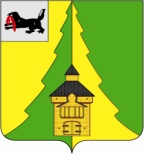 Российская ФедерацияИркутская областьНижнеилимский муниципальный районАДМИНИСТРАЦИЯПОСТАНОВЛЕНИЕОт  27.02. 2015  г.  №  468г. Железногорск-Илимский«Об утверждении Плана первоочередных
мероприятий на 2015 год по реализации важнейших
положений Стратегии действий в интересах детей
на 2013 -2017 годы в Нижнеилимском муниципальном
 районе»В целях формирования государственной политики по улучшению положения дел в Нижнеилимском районе, в соответствии с пунктом 4 Указа Президента Российской Федерации от 1 июня 2012 года № 761 «О национальной стратегии действий в интересах детей на 2012-2017 годы», руководствуясь пунктом 3 Распоряжения Губернатора Иркутской области от 25 декабря 2012 года № 163-р «О стратегии действий в интересах детей на 2012-2017 годы в Иркутской области», Уставом муниципального образования «Нижнеилимский район», администрация Нижнеилимского муниципального района:                                             ПОСТАНОВЛЯЕТ:Утвердить План первоочередных мероприятий на 2015 год по реализации важнейших положений Стратегии действий в интересах детей на 2013 - 2017 годы в Нижнеилимском муниципальном районе (приложение № 1).Настоящее постановление опубликовать в периодическом издании «Вестник Думы и администрации Нижнеилимского муниципального района» и на официальном сайте МО «Нижнеилимский район».  Контроль за исполнение данного постановления возложить на заместителя мэра района по социальной политике Г.В.Селезневу.                     Мэр района                                                               Н.И.ТюхтяевРассылка: дело-2, Селезневой Г.В., ДО, КДН и ЗП, ОГБУЗ ЖЦРБ, ПКЖИ, ЦЗН, ОКСДМ, пресс-служба администрации района, районный совет женщин А.Г.Чеснокова
30206                                                                                                                                                                                                                           Приложение №1
                                                                                                                                                                                              к постановлению администрации
                                                                                                                                                                               Нижнеилимского муниципального района
                                                                                                                                                                                                                  № 468 от 27.02.2015г.                                                                                                                                                                                                                            Планпервоочередных мероприятий на 2015 год по реализации важнейших положений Стратегии действий в интересах детейна 2013-2017 годы в Нижнеилимском муниципальном районе                            Заместитель мэра по социальной политике                                                                Г.В.Селезнева                                                                                                                                                                                                                                                   Приложение № 1
                                                                                                                                                                                              к постановлению администрации
                                                                                                                                                                               Нижнеилимского муниципального района
                                                                                                                                                                                                                  № 468 от 27.02.2015 г.                                                                                                                                                                                                                            Планпервоочередных мероприятий на 2015 год по реализации важнейших положений Стратегии действий в интересах детейна 2013-2017 годы в Нижнеилимском муниципальном районе                            Заместитель мэра по социальной политике                                                                Г.В.Селезнева№№                Наименование мероприятий                Наименование мероприятий                Наименование мероприятий                Наименование мероприятий                Наименование мероприятий                    Основание                    Основание                    Основание                    Основание                    Основание                    Основание                    Основание                    Основание                    Основание                    Основание                    Основание      Срок исполнения      Срок исполнения      Срок исполнения      Срок исполнения      Срок исполнения      Срок исполнения      Срок исполнения      Срок исполненияОтветственные исполнителиОтветственные исполнителиОтветственные исполнителиОтветственные исполнителиБлок I. Совершенствование нормативно-правовой базы, методическая работа по реализации важнейших положений Стратегии действий  в интересах детей на 2013-2017 годы в Нижнеилимском муниципальном районеБлок I. Совершенствование нормативно-правовой базы, методическая работа по реализации важнейших положений Стратегии действий  в интересах детей на 2013-2017 годы в Нижнеилимском муниципальном районеБлок I. Совершенствование нормативно-правовой базы, методическая работа по реализации важнейших положений Стратегии действий  в интересах детей на 2013-2017 годы в Нижнеилимском муниципальном районеБлок I. Совершенствование нормативно-правовой базы, методическая работа по реализации важнейших положений Стратегии действий  в интересах детей на 2013-2017 годы в Нижнеилимском муниципальном районеБлок I. Совершенствование нормативно-правовой базы, методическая работа по реализации важнейших положений Стратегии действий  в интересах детей на 2013-2017 годы в Нижнеилимском муниципальном районеБлок I. Совершенствование нормативно-правовой базы, методическая работа по реализации важнейших положений Стратегии действий  в интересах детей на 2013-2017 годы в Нижнеилимском муниципальном районеБлок I. Совершенствование нормативно-правовой базы, методическая работа по реализации важнейших положений Стратегии действий  в интересах детей на 2013-2017 годы в Нижнеилимском муниципальном районеБлок I. Совершенствование нормативно-правовой базы, методическая работа по реализации важнейших положений Стратегии действий  в интересах детей на 2013-2017 годы в Нижнеилимском муниципальном районеБлок I. Совершенствование нормативно-правовой базы, методическая работа по реализации важнейших положений Стратегии действий  в интересах детей на 2013-2017 годы в Нижнеилимском муниципальном районеБлок I. Совершенствование нормативно-правовой базы, методическая работа по реализации важнейших положений Стратегии действий  в интересах детей на 2013-2017 годы в Нижнеилимском муниципальном районеБлок I. Совершенствование нормативно-правовой базы, методическая работа по реализации важнейших положений Стратегии действий  в интересах детей на 2013-2017 годы в Нижнеилимском муниципальном районеБлок I. Совершенствование нормативно-правовой базы, методическая работа по реализации важнейших положений Стратегии действий  в интересах детей на 2013-2017 годы в Нижнеилимском муниципальном районеБлок I. Совершенствование нормативно-правовой базы, методическая работа по реализации важнейших положений Стратегии действий  в интересах детей на 2013-2017 годы в Нижнеилимском муниципальном районеБлок I. Совершенствование нормативно-правовой базы, методическая работа по реализации важнейших положений Стратегии действий  в интересах детей на 2013-2017 годы в Нижнеилимском муниципальном районеБлок I. Совершенствование нормативно-правовой базы, методическая работа по реализации важнейших положений Стратегии действий  в интересах детей на 2013-2017 годы в Нижнеилимском муниципальном районеБлок I. Совершенствование нормативно-правовой базы, методическая работа по реализации важнейших положений Стратегии действий  в интересах детей на 2013-2017 годы в Нижнеилимском муниципальном районеБлок I. Совершенствование нормативно-правовой базы, методическая работа по реализации важнейших положений Стратегии действий  в интересах детей на 2013-2017 годы в Нижнеилимском муниципальном районеБлок I. Совершенствование нормативно-правовой базы, методическая работа по реализации важнейших положений Стратегии действий  в интересах детей на 2013-2017 годы в Нижнеилимском муниципальном районеБлок I. Совершенствование нормативно-правовой базы, методическая работа по реализации важнейших положений Стратегии действий  в интересах детей на 2013-2017 годы в Нижнеилимском муниципальном районеБлок I. Совершенствование нормативно-правовой базы, методическая работа по реализации важнейших положений Стратегии действий  в интересах детей на 2013-2017 годы в Нижнеилимском муниципальном районеБлок I. Совершенствование нормативно-правовой базы, методическая работа по реализации важнейших положений Стратегии действий  в интересах детей на 2013-2017 годы в Нижнеилимском муниципальном районеБлок I. Совершенствование нормативно-правовой базы, методическая работа по реализации важнейших положений Стратегии действий  в интересах детей на 2013-2017 годы в Нижнеилимском муниципальном районеБлок I. Совершенствование нормативно-правовой базы, методическая работа по реализации важнейших положений Стратегии действий  в интересах детей на 2013-2017 годы в Нижнеилимском муниципальном районеБлок I. Совершенствование нормативно-правовой базы, методическая работа по реализации важнейших положений Стратегии действий  в интересах детей на 2013-2017 годы в Нижнеилимском муниципальном районеБлок I. Совершенствование нормативно-правовой базы, методическая работа по реализации важнейших положений Стратегии действий  в интересах детей на 2013-2017 годы в Нижнеилимском муниципальном районеБлок I. Совершенствование нормативно-правовой базы, методическая работа по реализации важнейших положений Стратегии действий  в интересах детей на 2013-2017 годы в Нижнеилимском муниципальном районеБлок I. Совершенствование нормативно-правовой базы, методическая работа по реализации важнейших положений Стратегии действий  в интересах детей на 2013-2017 годы в Нижнеилимском муниципальном районеБлок I. Совершенствование нормативно-правовой базы, методическая работа по реализации важнейших положений Стратегии действий  в интересах детей на 2013-2017 годы в Нижнеилимском муниципальном районеБлок I. Совершенствование нормативно-правовой базы, методическая работа по реализации важнейших положений Стратегии действий  в интересах детей на 2013-2017 годы в Нижнеилимском муниципальном районеБлок I. Совершенствование нормативно-правовой базы, методическая работа по реализации важнейших положений Стратегии действий  в интересах детей на 2013-2017 годы в Нижнеилимском муниципальном районеПо разделу II. Семейная политика детствосбереженияПо разделу II. Семейная политика детствосбереженияПо разделу II. Семейная политика детствосбереженияПо разделу II. Семейная политика детствосбереженияПо разделу II. Семейная политика детствосбереженияПо разделу II. Семейная политика детствосбереженияПо разделу II. Семейная политика детствосбереженияПо разделу II. Семейная политика детствосбереженияПо разделу II. Семейная политика детствосбереженияПо разделу II. Семейная политика детствосбереженияПо разделу II. Семейная политика детствосбереженияПо разделу II. Семейная политика детствосбереженияПо разделу II. Семейная политика детствосбереженияПо разделу II. Семейная политика детствосбереженияПо разделу II. Семейная политика детствосбереженияПо разделу II. Семейная политика детствосбереженияПо разделу II. Семейная политика детствосбереженияПо разделу II. Семейная политика детствосбереженияПо разделу II. Семейная политика детствосбереженияПо разделу II. Семейная политика детствосбереженияПо разделу II. Семейная политика детствосбереженияПо разделу II. Семейная политика детствосбереженияПо разделу II. Семейная политика детствосбереженияПо разделу II. Семейная политика детствосбереженияПо разделу II. Семейная политика детствосбереженияПо разделу II. Семейная политика детствосбереженияПо разделу II. Семейная политика детствосбереженияПо разделу II. Семейная политика детствосбереженияПо разделу II. Семейная политика детствосбереженияПо разделу II. Семейная политика детствосбережения11Анализ исполнения Порядка межведомственного взаимодействия органов и учреждений системы профилактики безнадзорности и правонарушений несовершеннолетних по организации индивидуаль-ной профилактической работы с семьями и несовершеннолетними, находящимися в социально опасном положении.Анализ исполнения Порядка межведомственного взаимодействия органов и учреждений системы профилактики безнадзорности и правонарушений несовершеннолетних по организации индивидуаль-ной профилактической работы с семьями и несовершеннолетними, находящимися в социально опасном положении.Анализ исполнения Порядка межведомственного взаимодействия органов и учреждений системы профилактики безнадзорности и правонарушений несовершеннолетних по организации индивидуаль-ной профилактической работы с семьями и несовершеннолетними, находящимися в социально опасном положении.Анализ исполнения Порядка межведомственного взаимодействия органов и учреждений системы профилактики безнадзорности и правонарушений несовершеннолетних по организации индивидуаль-ной профилактической работы с семьями и несовершеннолетними, находящимися в социально опасном положении.Порядок взаимодействия органов и учреждений системы профилактики безнадзорности и правонарушений несовершеннолетних в Нижнеилимском районе, утв.решением КДНиЗП (протокол № 8 от  24.04.2014 г.)Порядок взаимодействия органов и учреждений системы профилактики безнадзорности и правонарушений несовершеннолетних в Нижнеилимском районе, утв.решением КДНиЗП (протокол № 8 от  24.04.2014 г.)Порядок взаимодействия органов и учреждений системы профилактики безнадзорности и правонарушений несовершеннолетних в Нижнеилимском районе, утв.решением КДНиЗП (протокол № 8 от  24.04.2014 г.)Порядок взаимодействия органов и учреждений системы профилактики безнадзорности и правонарушений несовершеннолетних в Нижнеилимском районе, утв.решением КДНиЗП (протокол № 8 от  24.04.2014 г.)Порядок взаимодействия органов и учреждений системы профилактики безнадзорности и правонарушений несовершеннолетних в Нижнеилимском районе, утв.решением КДНиЗП (протокол № 8 от  24.04.2014 г.)Порядок взаимодействия органов и учреждений системы профилактики безнадзорности и правонарушений несовершеннолетних в Нижнеилимском районе, утв.решением КДНиЗП (протокол № 8 от  24.04.2014 г.)Порядок взаимодействия органов и учреждений системы профилактики безнадзорности и правонарушений несовершеннолетних в Нижнеилимском районе, утв.решением КДНиЗП (протокол № 8 от  24.04.2014 г.)Порядок взаимодействия органов и учреждений системы профилактики безнадзорности и правонарушений несовершеннолетних в Нижнеилимском районе, утв.решением КДНиЗП (протокол № 8 от  24.04.2014 г.)Порядок взаимодействия органов и учреждений системы профилактики безнадзорности и правонарушений несовершеннолетних в Нижнеилимском районе, утв.решением КДНиЗП (протокол № 8 от  24.04.2014 г.)Порядок взаимодействия органов и учреждений системы профилактики безнадзорности и правонарушений несовершеннолетних в Нижнеилимском районе, утв.решением КДНиЗП (протокол № 8 от  24.04.2014 г.)Порядок взаимодействия органов и учреждений системы профилактики безнадзорности и правонарушений несовершеннолетних в Нижнеилимском районе, утв.решением КДНиЗП (протокол № 8 от  24.04.2014 г.)Порядок взаимодействия органов и учреждений системы профилактики безнадзорности и правонарушений несовершеннолетних в Нижнеилимском районе, утв.решением КДНиЗП (протокол № 8 от  24.04.2014 г.)Порядок взаимодействия органов и учреждений системы профилактики безнадзорности и правонарушений несовершеннолетних в Нижнеилимском районе, утв.решением КДНиЗП (протокол № 8 от  24.04.2014 г.)2 квартал 2015 года2 квартал 2015 года2 квартал 2015 года2 квартал 2015 года2 квартал 2015 года2 квартал 2015 года2 квартал 2015 годаКДН и ЗП по Нижнеилимскому районуКДН и ЗП по Нижнеилимскому районуКДН и ЗП по Нижнеилимскому районуКДН и ЗП по Нижнеилимскому району          По разделу III. Доступность качественного обучения и воспитания, культурное развитие и информационная безопасность детей          По разделу III. Доступность качественного обучения и воспитания, культурное развитие и информационная безопасность детей          По разделу III. Доступность качественного обучения и воспитания, культурное развитие и информационная безопасность детей          По разделу III. Доступность качественного обучения и воспитания, культурное развитие и информационная безопасность детей          По разделу III. Доступность качественного обучения и воспитания, культурное развитие и информационная безопасность детей          По разделу III. Доступность качественного обучения и воспитания, культурное развитие и информационная безопасность детей          По разделу III. Доступность качественного обучения и воспитания, культурное развитие и информационная безопасность детей          По разделу III. Доступность качественного обучения и воспитания, культурное развитие и информационная безопасность детей          По разделу III. Доступность качественного обучения и воспитания, культурное развитие и информационная безопасность детей          По разделу III. Доступность качественного обучения и воспитания, культурное развитие и информационная безопасность детей          По разделу III. Доступность качественного обучения и воспитания, культурное развитие и информационная безопасность детей          По разделу III. Доступность качественного обучения и воспитания, культурное развитие и информационная безопасность детей          По разделу III. Доступность качественного обучения и воспитания, культурное развитие и информационная безопасность детей          По разделу III. Доступность качественного обучения и воспитания, культурное развитие и информационная безопасность детей          По разделу III. Доступность качественного обучения и воспитания, культурное развитие и информационная безопасность детей          По разделу III. Доступность качественного обучения и воспитания, культурное развитие и информационная безопасность детей          По разделу III. Доступность качественного обучения и воспитания, культурное развитие и информационная безопасность детей          По разделу III. Доступность качественного обучения и воспитания, культурное развитие и информационная безопасность детей          По разделу III. Доступность качественного обучения и воспитания, культурное развитие и информационная безопасность детей          По разделу III. Доступность качественного обучения и воспитания, культурное развитие и информационная безопасность детей          По разделу III. Доступность качественного обучения и воспитания, культурное развитие и информационная безопасность детей          По разделу III. Доступность качественного обучения и воспитания, культурное развитие и информационная безопасность детей          По разделу III. Доступность качественного обучения и воспитания, культурное развитие и информационная безопасность детей          По разделу III. Доступность качественного обучения и воспитания, культурное развитие и информационная безопасность детей          По разделу III. Доступность качественного обучения и воспитания, культурное развитие и информационная безопасность детей          По разделу III. Доступность качественного обучения и воспитания, культурное развитие и информационная безопасность детей          По разделу III. Доступность качественного обучения и воспитания, культурное развитие и информационная безопасность детей          По разделу III. Доступность качественного обучения и воспитания, культурное развитие и информационная безопасность детей          По разделу III. Доступность качественного обучения и воспитания, культурное развитие и информационная безопасность детей          По разделу III. Доступность качественного обучения и воспитания, культурное развитие и информационная безопасность детей11Формирование муниципальной программы «Развитие воспитательной компоненты образовательных учреждений  Нижнеилимского района» на период до 2018 годаФормирование муниципальной программы «Развитие воспитательной компоненты образовательных учреждений  Нижнеилимского района» на период до 2018 годаФормирование муниципальной программы «Развитие воспитательной компоненты образовательных учреждений  Нижнеилимского района» на период до 2018 годаФормирование муниципальной программы «Развитие воспитательной компоненты образовательных учреждений  Нижнеилимского района» на период до 2018 годаФормирование муниципальной программы «Развитие воспитательной компоненты образовательных учреждений  Нижнеилимского района» на период до 2018 годаНормативно-правовые акты администра-ции Нижнеилимского муниципального районаНормативно-правовые акты администра-ции Нижнеилимского муниципального районаНормативно-правовые акты администра-ции Нижнеилимского муниципального районаНормативно-правовые акты администра-ции Нижнеилимского муниципального районаНормативно-правовые акты администра-ции Нижнеилимского муниципального районаНормативно-правовые акты администра-ции Нижнеилимского муниципального районаНормативно-правовые акты администра-ции Нижнеилимского муниципального районаНормативно-правовые акты администра-ции Нижнеилимского муниципального районаНормативно-правовые акты администра-ции Нижнеилимского муниципального районаНормативно-правовые акты администра-ции Нижнеилимского муниципального районаНормативно-правовые акты администра-ции Нижнеилимского муниципального районаНормативно-правовые акты администра-ции Нижнеилимского муниципального района1 квартал2015 года1 квартал2015 года1 квартал2015 года1 квартал2015 года1 квартал2015 года1 квартал2015 года1 квартал2015 года Департамент образования администрации района Департамент образования администрации района Департамент образования администрации района Департамент образования администрации района                                                   По разделу IV. Здравоохранение, дружественное к детям и здоровый образ жизни                                                   По разделу IV. Здравоохранение, дружественное к детям и здоровый образ жизни                                                   По разделу IV. Здравоохранение, дружественное к детям и здоровый образ жизни                                                   По разделу IV. Здравоохранение, дружественное к детям и здоровый образ жизни                                                   По разделу IV. Здравоохранение, дружественное к детям и здоровый образ жизни                                                   По разделу IV. Здравоохранение, дружественное к детям и здоровый образ жизни                                                   По разделу IV. Здравоохранение, дружественное к детям и здоровый образ жизни                                                   По разделу IV. Здравоохранение, дружественное к детям и здоровый образ жизни                                                   По разделу IV. Здравоохранение, дружественное к детям и здоровый образ жизни                                                   По разделу IV. Здравоохранение, дружественное к детям и здоровый образ жизни                                                   По разделу IV. Здравоохранение, дружественное к детям и здоровый образ жизни                                                   По разделу IV. Здравоохранение, дружественное к детям и здоровый образ жизни                                                   По разделу IV. Здравоохранение, дружественное к детям и здоровый образ жизни                                                   По разделу IV. Здравоохранение, дружественное к детям и здоровый образ жизни                                                   По разделу IV. Здравоохранение, дружественное к детям и здоровый образ жизни                                                   По разделу IV. Здравоохранение, дружественное к детям и здоровый образ жизни                                                   По разделу IV. Здравоохранение, дружественное к детям и здоровый образ жизни                                                   По разделу IV. Здравоохранение, дружественное к детям и здоровый образ жизни                                                   По разделу IV. Здравоохранение, дружественное к детям и здоровый образ жизни                                                   По разделу IV. Здравоохранение, дружественное к детям и здоровый образ жизни                                                   По разделу IV. Здравоохранение, дружественное к детям и здоровый образ жизни                                                   По разделу IV. Здравоохранение, дружественное к детям и здоровый образ жизни                                                   По разделу IV. Здравоохранение, дружественное к детям и здоровый образ жизни                                                   По разделу IV. Здравоохранение, дружественное к детям и здоровый образ жизни                                                   По разделу IV. Здравоохранение, дружественное к детям и здоровый образ жизни                                                   По разделу IV. Здравоохранение, дружественное к детям и здоровый образ жизни                                                   По разделу IV. Здравоохранение, дружественное к детям и здоровый образ жизни                                                   По разделу IV. Здравоохранение, дружественное к детям и здоровый образ жизни11Разработка методических пособий по диагностике,
клинике и профилактике суицидального поведения
среди детей и подростков для медицинских работников, педагогов, родителейРазработка методических пособий по диагностике,
клинике и профилактике суицидального поведения
среди детей и подростков для медицинских работников, педагогов, родителейРазработка методических пособий по диагностике,
клинике и профилактике суицидального поведения
среди детей и подростков для медицинских работников, педагогов, родителейРазработка методических пособий по диагностике,
клинике и профилактике суицидального поведения
среди детей и подростков для медицинских работников, педагогов, родителейРазработка методических пособий по диагностике,
клинике и профилактике суицидального поведения
среди детей и подростков для медицинских работников, педагогов, родителейМетодические пособияМетодические пособияМетодические пособияМетодические пособияМетодические пособияМетодические пособияМетодические пособияМетодические пособияМетодические пособияМетодические пособияМетодические пособияМетодические пособия2 квартал
  2015 г.2 квартал
  2015 г.2 квартал
  2015 г.2 квартал
  2015 г.2 квартал
  2015 г.2 квартал
  2015 г.2 квартал
  2015 г.ОГБУЗ «ЖЦРБ» (по согласованию);ОГБУЗ «ЖЦРБ» (по согласованию);ОГБУЗ «ЖЦРБ» (по согласованию);ОГБУЗ «ЖЦРБ» (по согласованию);По разделу V. "Равные возможности для  детей,   нуждающихся в особой заботе государства":По разделу V. "Равные возможности для  детей,   нуждающихся в особой заботе государства":По разделу V. "Равные возможности для  детей,   нуждающихся в особой заботе государства":По разделу V. "Равные возможности для  детей,   нуждающихся в особой заботе государства":По разделу V. "Равные возможности для  детей,   нуждающихся в особой заботе государства":По разделу V. "Равные возможности для  детей,   нуждающихся в особой заботе государства":По разделу V. "Равные возможности для  детей,   нуждающихся в особой заботе государства":По разделу V. "Равные возможности для  детей,   нуждающихся в особой заботе государства":По разделу V. "Равные возможности для  детей,   нуждающихся в особой заботе государства":По разделу V. "Равные возможности для  детей,   нуждающихся в особой заботе государства":По разделу V. "Равные возможности для  детей,   нуждающихся в особой заботе государства":По разделу V. "Равные возможности для  детей,   нуждающихся в особой заботе государства":По разделу V. "Равные возможности для  детей,   нуждающихся в особой заботе государства":По разделу V. "Равные возможности для  детей,   нуждающихся в особой заботе государства":По разделу V. "Равные возможности для  детей,   нуждающихся в особой заботе государства":По разделу V. "Равные возможности для  детей,   нуждающихся в особой заботе государства":По разделу V. "Равные возможности для  детей,   нуждающихся в особой заботе государства":По разделу V. "Равные возможности для  детей,   нуждающихся в особой заботе государства":По разделу V. "Равные возможности для  детей,   нуждающихся в особой заботе государства":По разделу V. "Равные возможности для  детей,   нуждающихся в особой заботе государства":По разделу V. "Равные возможности для  детей,   нуждающихся в особой заботе государства":По разделу V. "Равные возможности для  детей,   нуждающихся в особой заботе государства":По разделу V. "Равные возможности для  детей,   нуждающихся в особой заботе государства":По разделу V. "Равные возможности для  детей,   нуждающихся в особой заботе государства":По разделу V. "Равные возможности для  детей,   нуждающихся в особой заботе государства":По разделу V. "Равные возможности для  детей,   нуждающихся в особой заботе государства":По разделу V. "Равные возможности для  детей,   нуждающихся в особой заботе государства":По разделу V. "Равные возможности для  детей,   нуждающихся в особой заботе государства":По разделу V. "Равные возможности для  детей,   нуждающихся в особой заботе государства":По разделу V. "Равные возможности для  детей,   нуждающихся в особой заботе государства":11Реализация муниципальной программы "Реализация полномочий в области социальной политики на 2014-2017 годы" подпрограммы 5 "Доступная среда для инвалидов и других маломобильных групп населения в Нижнеилимском районе".2.Разработка индивидуальных образовательных маршрутов для детей-инвалидов и способы их реализации. В образовательных учреждениях района разрабатываются программы по соблюдению прав инвалидов, которые включают в себя:2.1.Своевременное выявление детей с трудностями адаптации, обусловленные ограниченными возмож-
ностями здоровья;2.2. Определение особых образовательных потребностей детей с ограниченными возможнос-тями  здоровья детей-инвалидов.3. Участие в ведомственной целевой программе "Развитие дистанционного образования
детей-инвалидов".Реализация муниципальной программы "Реализация полномочий в области социальной политики на 2014-2017 годы" подпрограммы 5 "Доступная среда для инвалидов и других маломобильных групп населения в Нижнеилимском районе".2.Разработка индивидуальных образовательных маршрутов для детей-инвалидов и способы их реализации. В образовательных учреждениях района разрабатываются программы по соблюдению прав инвалидов, которые включают в себя:2.1.Своевременное выявление детей с трудностями адаптации, обусловленные ограниченными возмож-
ностями здоровья;2.2. Определение особых образовательных потребностей детей с ограниченными возможнос-тями  здоровья детей-инвалидов.3. Участие в ведомственной целевой программе "Развитие дистанционного образования
детей-инвалидов".Реализация муниципальной программы "Реализация полномочий в области социальной политики на 2014-2017 годы" подпрограммы 5 "Доступная среда для инвалидов и других маломобильных групп населения в Нижнеилимском районе".2.Разработка индивидуальных образовательных маршрутов для детей-инвалидов и способы их реализации. В образовательных учреждениях района разрабатываются программы по соблюдению прав инвалидов, которые включают в себя:2.1.Своевременное выявление детей с трудностями адаптации, обусловленные ограниченными возмож-
ностями здоровья;2.2. Определение особых образовательных потребностей детей с ограниченными возможнос-тями  здоровья детей-инвалидов.3. Участие в ведомственной целевой программе "Развитие дистанционного образования
детей-инвалидов".Реализация муниципальной программы "Реализация полномочий в области социальной политики на 2014-2017 годы" подпрограммы 5 "Доступная среда для инвалидов и других маломобильных групп населения в Нижнеилимском районе".2.Разработка индивидуальных образовательных маршрутов для детей-инвалидов и способы их реализации. В образовательных учреждениях района разрабатываются программы по соблюдению прав инвалидов, которые включают в себя:2.1.Своевременное выявление детей с трудностями адаптации, обусловленные ограниченными возмож-
ностями здоровья;2.2. Определение особых образовательных потребностей детей с ограниченными возможнос-тями  здоровья детей-инвалидов.3. Участие в ведомственной целевой программе "Развитие дистанционного образования
детей-инвалидов".Реализация муниципальной программы "Реализация полномочий в области социальной политики на 2014-2017 годы" подпрограммы 5 "Доступная среда для инвалидов и других маломобильных групп населения в Нижнеилимском районе".2.Разработка индивидуальных образовательных маршрутов для детей-инвалидов и способы их реализации. В образовательных учреждениях района разрабатываются программы по соблюдению прав инвалидов, которые включают в себя:2.1.Своевременное выявление детей с трудностями адаптации, обусловленные ограниченными возмож-
ностями здоровья;2.2. Определение особых образовательных потребностей детей с ограниченными возможнос-тями  здоровья детей-инвалидов.3. Участие в ведомственной целевой программе "Развитие дистанционного образования
детей-инвалидов".Постановление администрации Нижнеилимского муниципального района № 1849 от  11 ноября 2013 г.ФЦП «Доступная среда» на 2011-2015 гг. (Постановление Правительства РФ от 17.03.2011 г. № 175);
ДЦП «Доступная среда для инвалидов и др.
маломобильных групп населения» (Постановление Правительства Ирк.обл. 
от 26.09.2012 г.).Приказ Министерства образования Ирк.
обл. от 21.06.2011 г. № 7-МПР «О ведомственной целевой программе разви-тия дистанционного образования детей-
инвалидов в Иркутской обл.».Муниципальная программа «Реализация полномочий в области социальной полити-ки на 2014 -2017 гг.» подпрограмма «Доступная среда для инвалидов и другихМаломобильных групп населения в Нижнеилимском районе»Постановление администрации Нижнеилимского муниципального района № 1849 от  11 ноября 2013 г.ФЦП «Доступная среда» на 2011-2015 гг. (Постановление Правительства РФ от 17.03.2011 г. № 175);
ДЦП «Доступная среда для инвалидов и др.
маломобильных групп населения» (Постановление Правительства Ирк.обл. 
от 26.09.2012 г.).Приказ Министерства образования Ирк.
обл. от 21.06.2011 г. № 7-МПР «О ведомственной целевой программе разви-тия дистанционного образования детей-
инвалидов в Иркутской обл.».Муниципальная программа «Реализация полномочий в области социальной полити-ки на 2014 -2017 гг.» подпрограмма «Доступная среда для инвалидов и другихМаломобильных групп населения в Нижнеилимском районе»Постановление администрации Нижнеилимского муниципального района № 1849 от  11 ноября 2013 г.ФЦП «Доступная среда» на 2011-2015 гг. (Постановление Правительства РФ от 17.03.2011 г. № 175);
ДЦП «Доступная среда для инвалидов и др.
маломобильных групп населения» (Постановление Правительства Ирк.обл. 
от 26.09.2012 г.).Приказ Министерства образования Ирк.
обл. от 21.06.2011 г. № 7-МПР «О ведомственной целевой программе разви-тия дистанционного образования детей-
инвалидов в Иркутской обл.».Муниципальная программа «Реализация полномочий в области социальной полити-ки на 2014 -2017 гг.» подпрограмма «Доступная среда для инвалидов и другихМаломобильных групп населения в Нижнеилимском районе»Постановление администрации Нижнеилимского муниципального района № 1849 от  11 ноября 2013 г.ФЦП «Доступная среда» на 2011-2015 гг. (Постановление Правительства РФ от 17.03.2011 г. № 175);
ДЦП «Доступная среда для инвалидов и др.
маломобильных групп населения» (Постановление Правительства Ирк.обл. 
от 26.09.2012 г.).Приказ Министерства образования Ирк.
обл. от 21.06.2011 г. № 7-МПР «О ведомственной целевой программе разви-тия дистанционного образования детей-
инвалидов в Иркутской обл.».Муниципальная программа «Реализация полномочий в области социальной полити-ки на 2014 -2017 гг.» подпрограмма «Доступная среда для инвалидов и другихМаломобильных групп населения в Нижнеилимском районе»Постановление администрации Нижнеилимского муниципального района № 1849 от  11 ноября 2013 г.ФЦП «Доступная среда» на 2011-2015 гг. (Постановление Правительства РФ от 17.03.2011 г. № 175);
ДЦП «Доступная среда для инвалидов и др.
маломобильных групп населения» (Постановление Правительства Ирк.обл. 
от 26.09.2012 г.).Приказ Министерства образования Ирк.
обл. от 21.06.2011 г. № 7-МПР «О ведомственной целевой программе разви-тия дистанционного образования детей-
инвалидов в Иркутской обл.».Муниципальная программа «Реализация полномочий в области социальной полити-ки на 2014 -2017 гг.» подпрограмма «Доступная среда для инвалидов и другихМаломобильных групп населения в Нижнеилимском районе»Постановление администрации Нижнеилимского муниципального района № 1849 от  11 ноября 2013 г.ФЦП «Доступная среда» на 2011-2015 гг. (Постановление Правительства РФ от 17.03.2011 г. № 175);
ДЦП «Доступная среда для инвалидов и др.
маломобильных групп населения» (Постановление Правительства Ирк.обл. 
от 26.09.2012 г.).Приказ Министерства образования Ирк.
обл. от 21.06.2011 г. № 7-МПР «О ведомственной целевой программе разви-тия дистанционного образования детей-
инвалидов в Иркутской обл.».Муниципальная программа «Реализация полномочий в области социальной полити-ки на 2014 -2017 гг.» подпрограмма «Доступная среда для инвалидов и другихМаломобильных групп населения в Нижнеилимском районе»Постановление администрации Нижнеилимского муниципального района № 1849 от  11 ноября 2013 г.ФЦП «Доступная среда» на 2011-2015 гг. (Постановление Правительства РФ от 17.03.2011 г. № 175);
ДЦП «Доступная среда для инвалидов и др.
маломобильных групп населения» (Постановление Правительства Ирк.обл. 
от 26.09.2012 г.).Приказ Министерства образования Ирк.
обл. от 21.06.2011 г. № 7-МПР «О ведомственной целевой программе разви-тия дистанционного образования детей-
инвалидов в Иркутской обл.».Муниципальная программа «Реализация полномочий в области социальной полити-ки на 2014 -2017 гг.» подпрограмма «Доступная среда для инвалидов и другихМаломобильных групп населения в Нижнеилимском районе»Постановление администрации Нижнеилимского муниципального района № 1849 от  11 ноября 2013 г.ФЦП «Доступная среда» на 2011-2015 гг. (Постановление Правительства РФ от 17.03.2011 г. № 175);
ДЦП «Доступная среда для инвалидов и др.
маломобильных групп населения» (Постановление Правительства Ирк.обл. 
от 26.09.2012 г.).Приказ Министерства образования Ирк.
обл. от 21.06.2011 г. № 7-МПР «О ведомственной целевой программе разви-тия дистанционного образования детей-
инвалидов в Иркутской обл.».Муниципальная программа «Реализация полномочий в области социальной полити-ки на 2014 -2017 гг.» подпрограмма «Доступная среда для инвалидов и другихМаломобильных групп населения в Нижнеилимском районе»Постановление администрации Нижнеилимского муниципального района № 1849 от  11 ноября 2013 г.ФЦП «Доступная среда» на 2011-2015 гг. (Постановление Правительства РФ от 17.03.2011 г. № 175);
ДЦП «Доступная среда для инвалидов и др.
маломобильных групп населения» (Постановление Правительства Ирк.обл. 
от 26.09.2012 г.).Приказ Министерства образования Ирк.
обл. от 21.06.2011 г. № 7-МПР «О ведомственной целевой программе разви-тия дистанционного образования детей-
инвалидов в Иркутской обл.».Муниципальная программа «Реализация полномочий в области социальной полити-ки на 2014 -2017 гг.» подпрограмма «Доступная среда для инвалидов и другихМаломобильных групп населения в Нижнеилимском районе»Постановление администрации Нижнеилимского муниципального района № 1849 от  11 ноября 2013 г.ФЦП «Доступная среда» на 2011-2015 гг. (Постановление Правительства РФ от 17.03.2011 г. № 175);
ДЦП «Доступная среда для инвалидов и др.
маломобильных групп населения» (Постановление Правительства Ирк.обл. 
от 26.09.2012 г.).Приказ Министерства образования Ирк.
обл. от 21.06.2011 г. № 7-МПР «О ведомственной целевой программе разви-тия дистанционного образования детей-
инвалидов в Иркутской обл.».Муниципальная программа «Реализация полномочий в области социальной полити-ки на 2014 -2017 гг.» подпрограмма «Доступная среда для инвалидов и другихМаломобильных групп населения в Нижнеилимском районе»Постановление администрации Нижнеилимского муниципального района № 1849 от  11 ноября 2013 г.ФЦП «Доступная среда» на 2011-2015 гг. (Постановление Правительства РФ от 17.03.2011 г. № 175);
ДЦП «Доступная среда для инвалидов и др.
маломобильных групп населения» (Постановление Правительства Ирк.обл. 
от 26.09.2012 г.).Приказ Министерства образования Ирк.
обл. от 21.06.2011 г. № 7-МПР «О ведомственной целевой программе разви-тия дистанционного образования детей-
инвалидов в Иркутской обл.».Муниципальная программа «Реализация полномочий в области социальной полити-ки на 2014 -2017 гг.» подпрограмма «Доступная среда для инвалидов и другихМаломобильных групп населения в Нижнеилимском районе»Постановление администрации Нижнеилимского муниципального района № 1849 от  11 ноября 2013 г.ФЦП «Доступная среда» на 2011-2015 гг. (Постановление Правительства РФ от 17.03.2011 г. № 175);
ДЦП «Доступная среда для инвалидов и др.
маломобильных групп населения» (Постановление Правительства Ирк.обл. 
от 26.09.2012 г.).Приказ Министерства образования Ирк.
обл. от 21.06.2011 г. № 7-МПР «О ведомственной целевой программе разви-тия дистанционного образования детей-
инвалидов в Иркутской обл.».Муниципальная программа «Реализация полномочий в области социальной полити-ки на 2014 -2017 гг.» подпрограмма «Доступная среда для инвалидов и другихМаломобильных групп населения в Нижнеилимском районе»в течение годав течение годав течение годав течение годав течение годав течение годав течение годаАдминистрация района, ОКСДМ, МКУК "НЦМБ им.А.Н.Радищева," Департамент образования администрации Нижнеилимского
муниципального районаАдминистрация района, ОКСДМ, МКУК "НЦМБ им.А.Н.Радищева," Департамент образования администрации Нижнеилимского
муниципального районаАдминистрация района, ОКСДМ, МКУК "НЦМБ им.А.Н.Радищева," Департамент образования администрации Нижнеилимского
муниципального районаАдминистрация района, ОКСДМ, МКУК "НЦМБ им.А.Н.Радищева," Департамент образования администрации Нижнеилимского
муниципального района              По разделу VI. "Создание системы защиты и обеспечения   прав и интересов детей и дружественного к ребенку правосудия":              По разделу VI. "Создание системы защиты и обеспечения   прав и интересов детей и дружественного к ребенку правосудия":              По разделу VI. "Создание системы защиты и обеспечения   прав и интересов детей и дружественного к ребенку правосудия":              По разделу VI. "Создание системы защиты и обеспечения   прав и интересов детей и дружественного к ребенку правосудия":              По разделу VI. "Создание системы защиты и обеспечения   прав и интересов детей и дружественного к ребенку правосудия":              По разделу VI. "Создание системы защиты и обеспечения   прав и интересов детей и дружественного к ребенку правосудия":              По разделу VI. "Создание системы защиты и обеспечения   прав и интересов детей и дружественного к ребенку правосудия":              По разделу VI. "Создание системы защиты и обеспечения   прав и интересов детей и дружественного к ребенку правосудия":              По разделу VI. "Создание системы защиты и обеспечения   прав и интересов детей и дружественного к ребенку правосудия":              По разделу VI. "Создание системы защиты и обеспечения   прав и интересов детей и дружественного к ребенку правосудия":              По разделу VI. "Создание системы защиты и обеспечения   прав и интересов детей и дружественного к ребенку правосудия":              По разделу VI. "Создание системы защиты и обеспечения   прав и интересов детей и дружественного к ребенку правосудия":              По разделу VI. "Создание системы защиты и обеспечения   прав и интересов детей и дружественного к ребенку правосудия":              По разделу VI. "Создание системы защиты и обеспечения   прав и интересов детей и дружественного к ребенку правосудия":              По разделу VI. "Создание системы защиты и обеспечения   прав и интересов детей и дружественного к ребенку правосудия":              По разделу VI. "Создание системы защиты и обеспечения   прав и интересов детей и дружественного к ребенку правосудия":              По разделу VI. "Создание системы защиты и обеспечения   прав и интересов детей и дружественного к ребенку правосудия":              По разделу VI. "Создание системы защиты и обеспечения   прав и интересов детей и дружественного к ребенку правосудия":              По разделу VI. "Создание системы защиты и обеспечения   прав и интересов детей и дружественного к ребенку правосудия":              По разделу VI. "Создание системы защиты и обеспечения   прав и интересов детей и дружественного к ребенку правосудия":              По разделу VI. "Создание системы защиты и обеспечения   прав и интересов детей и дружественного к ребенку правосудия":              По разделу VI. "Создание системы защиты и обеспечения   прав и интересов детей и дружественного к ребенку правосудия":              По разделу VI. "Создание системы защиты и обеспечения   прав и интересов детей и дружественного к ребенку правосудия":              По разделу VI. "Создание системы защиты и обеспечения   прав и интересов детей и дружественного к ребенку правосудия":              По разделу VI. "Создание системы защиты и обеспечения   прав и интересов детей и дружественного к ребенку правосудия":              По разделу VI. "Создание системы защиты и обеспечения   прав и интересов детей и дружественного к ребенку правосудия":              По разделу VI. "Создание системы защиты и обеспечения   прав и интересов детей и дружественного к ребенку правосудия":              По разделу VI. "Создание системы защиты и обеспечения   прав и интересов детей и дружественного к ребенку правосудия":11Применение методических рекомендаций о право- вом обучении в образовательных организациях Иркутской области Применение методических рекомендаций о право- вом обучении в образовательных организациях Иркутской области Применение методических рекомендаций о право- вом обучении в образовательных организациях Иркутской области Применение методических рекомендаций о право- вом обучении в образовательных организациях Иркутской области Применение методических рекомендаций о право- вом обучении в образовательных организациях Иркутской области Распоряжение Министерства образования Иркутской областиРаспоряжение Министерства образования Иркутской областиРаспоряжение Министерства образования Иркутской областиРаспоряжение Министерства образования Иркутской областиРаспоряжение Министерства образования Иркутской областиРаспоряжение Министерства образования Иркутской областиРаспоряжение Министерства образования Иркутской областиРаспоряжение Министерства образования Иркутской областиРаспоряжение Министерства образования Иркутской областиРаспоряжение Министерства образования Иркутской областиРаспоряжение Министерства образования Иркутской областиРаспоряжение Министерства образования Иркутской областив течение       годав течение       годав течение       годав течение       годав течение       годав течение       годав течение       годаДепартамент образования Нижнеилимского муниципального районаДепартамент образования Нижнеилимского муниципального районаДепартамент образования Нижнеилимского муниципального районаДепартамент образования Нижнеилимского муниципального районаПо разделу VII. Дети – участники  реализации   районной   стратегииПо разделу VII. Дети – участники  реализации   районной   стратегииПо разделу VII. Дети – участники  реализации   районной   стратегииПо разделу VII. Дети – участники  реализации   районной   стратегииПо разделу VII. Дети – участники  реализации   районной   стратегииПо разделу VII. Дети – участники  реализации   районной   стратегииПо разделу VII. Дети – участники  реализации   районной   стратегииПо разделу VII. Дети – участники  реализации   районной   стратегииПо разделу VII. Дети – участники  реализации   районной   стратегииПо разделу VII. Дети – участники  реализации   районной   стратегииПо разделу VII. Дети – участники  реализации   районной   стратегииПо разделу VII. Дети – участники  реализации   районной   стратегииПо разделу VII. Дети – участники  реализации   районной   стратегииПо разделу VII. Дети – участники  реализации   районной   стратегииПо разделу VII. Дети – участники  реализации   районной   стратегииПо разделу VII. Дети – участники  реализации   районной   стратегииПо разделу VII. Дети – участники  реализации   районной   стратегииПо разделу VII. Дети – участники  реализации   районной   стратегииПо разделу VII. Дети – участники  реализации   районной   стратегииПо разделу VII. Дети – участники  реализации   районной   стратегииПо разделу VII. Дети – участники  реализации   районной   стратегииПо разделу VII. Дети – участники  реализации   районной   стратегииПо разделу VII. Дети – участники  реализации   районной   стратегииПо разделу VII. Дети – участники  реализации   районной   стратегииПо разделу VII. Дети – участники  реализации   районной   стратегииПо разделу VII. Дети – участники  реализации   районной   стратегииПо разделу VII. Дети – участники  реализации   районной   стратегииПо разделу VII. Дети – участники  реализации   районной   стратегииПо разделу VII. Дети – участники  реализации   районной   стратегииПо разделу VII. Дети – участники  реализации   районной   стратегии111.Участие детей в Спартакиадах общеобразователь-
ных школ района..2. Участие детей в "Нижнеилимской Илимпиаде -2015".3. Участие детей в культурных и спортивных мероприятиях района1.Участие детей в Спартакиадах общеобразователь-
ных школ района..2. Участие детей в "Нижнеилимской Илимпиаде -2015".3. Участие детей в культурных и спортивных мероприятиях района1.Участие детей в Спартакиадах общеобразователь-
ных школ района..2. Участие детей в "Нижнеилимской Илимпиаде -2015".3. Участие детей в культурных и спортивных мероприятиях района1.Участие детей в Спартакиадах общеобразователь-
ных школ района..2. Участие детей в "Нижнеилимской Илимпиаде -2015".3. Участие детей в культурных и спортивных мероприятиях района1.Участие детей в Спартакиадах общеобразователь-
ных школ района..2. Участие детей в "Нижнеилимской Илимпиаде -2015".3. Участие детей в культурных и спортивных мероприятиях районаПоложение о проведении 47-й Спартакиады общеобразовательных школ Нижнеилимского района на 2014-2015 гг.Постановление администрации района «О проведении II зимней Илимпиады среди школьников Нижнеилимского района, посвященной 70-й Победы в ВОВ».Приказ № 344 от 19.11.2014 г. «О проведении школьного и муниципального этапов «Президентских  состязаний» и «Президентских спортивных игр»;Положение на каждый вид соревнований Спартакиады школьников.Положение о проведении 47-й Спартакиады общеобразовательных школ Нижнеилимского района на 2014-2015 гг.Постановление администрации района «О проведении II зимней Илимпиады среди школьников Нижнеилимского района, посвященной 70-й Победы в ВОВ».Приказ № 344 от 19.11.2014 г. «О проведении школьного и муниципального этапов «Президентских  состязаний» и «Президентских спортивных игр»;Положение на каждый вид соревнований Спартакиады школьников.Положение о проведении 47-й Спартакиады общеобразовательных школ Нижнеилимского района на 2014-2015 гг.Постановление администрации района «О проведении II зимней Илимпиады среди школьников Нижнеилимского района, посвященной 70-й Победы в ВОВ».Приказ № 344 от 19.11.2014 г. «О проведении школьного и муниципального этапов «Президентских  состязаний» и «Президентских спортивных игр»;Положение на каждый вид соревнований Спартакиады школьников.Положение о проведении 47-й Спартакиады общеобразовательных школ Нижнеилимского района на 2014-2015 гг.Постановление администрации района «О проведении II зимней Илимпиады среди школьников Нижнеилимского района, посвященной 70-й Победы в ВОВ».Приказ № 344 от 19.11.2014 г. «О проведении школьного и муниципального этапов «Президентских  состязаний» и «Президентских спортивных игр»;Положение на каждый вид соревнований Спартакиады школьников.Положение о проведении 47-й Спартакиады общеобразовательных школ Нижнеилимского района на 2014-2015 гг.Постановление администрации района «О проведении II зимней Илимпиады среди школьников Нижнеилимского района, посвященной 70-й Победы в ВОВ».Приказ № 344 от 19.11.2014 г. «О проведении школьного и муниципального этапов «Президентских  состязаний» и «Президентских спортивных игр»;Положение на каждый вид соревнований Спартакиады школьников.Положение о проведении 47-й Спартакиады общеобразовательных школ Нижнеилимского района на 2014-2015 гг.Постановление администрации района «О проведении II зимней Илимпиады среди школьников Нижнеилимского района, посвященной 70-й Победы в ВОВ».Приказ № 344 от 19.11.2014 г. «О проведении школьного и муниципального этапов «Президентских  состязаний» и «Президентских спортивных игр»;Положение на каждый вид соревнований Спартакиады школьников.Положение о проведении 47-й Спартакиады общеобразовательных школ Нижнеилимского района на 2014-2015 гг.Постановление администрации района «О проведении II зимней Илимпиады среди школьников Нижнеилимского района, посвященной 70-й Победы в ВОВ».Приказ № 344 от 19.11.2014 г. «О проведении школьного и муниципального этапов «Президентских  состязаний» и «Президентских спортивных игр»;Положение на каждый вид соревнований Спартакиады школьников.Положение о проведении 47-й Спартакиады общеобразовательных школ Нижнеилимского района на 2014-2015 гг.Постановление администрации района «О проведении II зимней Илимпиады среди школьников Нижнеилимского района, посвященной 70-й Победы в ВОВ».Приказ № 344 от 19.11.2014 г. «О проведении школьного и муниципального этапов «Президентских  состязаний» и «Президентских спортивных игр»;Положение на каждый вид соревнований Спартакиады школьников.Положение о проведении 47-й Спартакиады общеобразовательных школ Нижнеилимского района на 2014-2015 гг.Постановление администрации района «О проведении II зимней Илимпиады среди школьников Нижнеилимского района, посвященной 70-й Победы в ВОВ».Приказ № 344 от 19.11.2014 г. «О проведении школьного и муниципального этапов «Президентских  состязаний» и «Президентских спортивных игр»;Положение на каждый вид соревнований Спартакиады школьников.Положение о проведении 47-й Спартакиады общеобразовательных школ Нижнеилимского района на 2014-2015 гг.Постановление администрации района «О проведении II зимней Илимпиады среди школьников Нижнеилимского района, посвященной 70-й Победы в ВОВ».Приказ № 344 от 19.11.2014 г. «О проведении школьного и муниципального этапов «Президентских  состязаний» и «Президентских спортивных игр»;Положение на каждый вид соревнований Спартакиады школьников.Положение о проведении 47-й Спартакиады общеобразовательных школ Нижнеилимского района на 2014-2015 гг.Постановление администрации района «О проведении II зимней Илимпиады среди школьников Нижнеилимского района, посвященной 70-й Победы в ВОВ».Приказ № 344 от 19.11.2014 г. «О проведении школьного и муниципального этапов «Президентских  состязаний» и «Президентских спортивных игр»;Положение на каждый вид соревнований Спартакиады школьников.Положение о проведении 47-й Спартакиады общеобразовательных школ Нижнеилимского района на 2014-2015 гг.Постановление администрации района «О проведении II зимней Илимпиады среди школьников Нижнеилимского района, посвященной 70-й Победы в ВОВ».Приказ № 344 от 19.11.2014 г. «О проведении школьного и муниципального этапов «Президентских  состязаний» и «Президентских спортивных игр»;Положение на каждый вид соревнований Спартакиады школьников.в течение годав течение годав течение годав течение годав течение годав течение годав течение годаАдминистрация района, Департамент образования Нижнеилимского муниципального районаАдминистрация района, Департамент образования Нижнеилимского муниципального районаАдминистрация района, Департамент образования Нижнеилимского муниципального районаАдминистрация района, Департамент образования Нижнеилимского муниципального района                                                                       Блок II. Общественно-значимые  и областные мероприятия:                                                                       Блок II. Общественно-значимые  и областные мероприятия:                                                                       Блок II. Общественно-значимые  и областные мероприятия:                                                                       Блок II. Общественно-значимые  и областные мероприятия:                                                                       Блок II. Общественно-значимые  и областные мероприятия:                                                                       Блок II. Общественно-значимые  и областные мероприятия:                                                                       Блок II. Общественно-значимые  и областные мероприятия:                                                                       Блок II. Общественно-значимые  и областные мероприятия:                                                                       Блок II. Общественно-значимые  и областные мероприятия:                                                                       Блок II. Общественно-значимые  и областные мероприятия:                                                                       Блок II. Общественно-значимые  и областные мероприятия:                                                                       Блок II. Общественно-значимые  и областные мероприятия:                                                                       Блок II. Общественно-значимые  и областные мероприятия:                                                                       Блок II. Общественно-значимые  и областные мероприятия:                                                                       Блок II. Общественно-значимые  и областные мероприятия:                                                                       Блок II. Общественно-значимые  и областные мероприятия:                                                                       Блок II. Общественно-значимые  и областные мероприятия:                                                                       Блок II. Общественно-значимые  и областные мероприятия:                                                                       Блок II. Общественно-значимые  и областные мероприятия:                                                                       Блок II. Общественно-значимые  и областные мероприятия:                                                                       Блок II. Общественно-значимые  и областные мероприятия:                                                                       Блок II. Общественно-значимые  и областные мероприятия:                                                                       Блок II. Общественно-значимые  и областные мероприятия:                                                                       Блок II. Общественно-значимые  и областные мероприятия:                                                                       Блок II. Общественно-значимые  и областные мероприятия:                                                                       Блок II. Общественно-значимые  и областные мероприятия:                                                                       Блок II. Общественно-значимые  и областные мероприятия:                                                                       Блок II. Общественно-значимые  и областные мероприятия:                                                                       Блок II. Общественно-значимые  и областные мероприятия:                                                                       Блок II. Общественно-значимые  и областные мероприятия:По разделу II. Семейная политика детствосбереженияПо разделу II. Семейная политика детствосбереженияПо разделу II. Семейная политика детствосбереженияПо разделу II. Семейная политика детствосбереженияПо разделу II. Семейная политика детствосбереженияПо разделу II. Семейная политика детствосбереженияПо разделу II. Семейная политика детствосбереженияПо разделу II. Семейная политика детствосбереженияПо разделу II. Семейная политика детствосбереженияПо разделу II. Семейная политика детствосбереженияПо разделу II. Семейная политика детствосбереженияПо разделу II. Семейная политика детствосбереженияПо разделу II. Семейная политика детствосбереженияПо разделу II. Семейная политика детствосбереженияПо разделу II. Семейная политика детствосбереженияПо разделу II. Семейная политика детствосбереженияПо разделу II. Семейная политика детствосбереженияПо разделу II. Семейная политика детствосбереженияПо разделу II. Семейная политика детствосбереженияПо разделу II. Семейная политика детствосбереженияПо разделу II. Семейная политика детствосбереженияПо разделу II. Семейная политика детствосбереженияПо разделу II. Семейная политика детствосбереженияПо разделу II. Семейная политика детствосбереженияПо разделу II. Семейная политика детствосбереженияПо разделу II. Семейная политика детствосбереженияПо разделу II. Семейная политика детствосбереженияПо разделу II. Семейная политика детствосбереженияПо разделу II. Семейная политика детствосбереженияПо разделу II. Семейная политика детствосбережения11Участие в ежегодной выставке-форуме «Вместе-ради детей!» для выявления и распространения 
новых технологий и актуальных социальных 
практик по сокращению детского и семейного неблагополучияУчастие в ежегодной выставке-форуме «Вместе-ради детей!» для выявления и распространения 
новых технологий и актуальных социальных 
практик по сокращению детского и семейного неблагополучияУчастие в ежегодной выставке-форуме «Вместе-ради детей!» для выявления и распространения 
новых технологий и актуальных социальных 
практик по сокращению детского и семейного неблагополучияУчастие в ежегодной выставке-форуме «Вместе-ради детей!» для выявления и распространения 
новых технологий и актуальных социальных 
практик по сокращению детского и семейного неблагополучияУчастие в ежегодной выставке-форуме «Вместе-ради детей!» для выявления и распространения 
новых технологий и актуальных социальных 
практик по сокращению детского и семейного неблагополучияПоложение о проведении районного слёта волонтёрских отрядовПоложение о проведении районного слёта волонтёрских отрядовПоложение о проведении районного слёта волонтёрских отрядовПоложение о проведении районного слёта волонтёрских отрядовПоложение о проведении районного слёта волонтёрских отрядовПоложение о проведении районного слёта волонтёрских отрядовПоложение о проведении районного слёта волонтёрских отрядовПоложение о проведении районного слёта волонтёрских отрядовПоложение о проведении районного слёта волонтёрских отрядовПоложение о проведении районного слёта волонтёрских отрядовПоложение о проведении районного слёта волонтёрских отрядовПоложение о проведении районного слёта волонтёрских отрядовежегодноежегодноежегодноежегодноежегодноежегодноежегодноДО администрации района,ОГКУ «УСЗН по Нижнеилимско-му району» (по согласованию),ОГБУЗ "ЖЦРБ" (по согласованию)ДО администрации района,ОГКУ «УСЗН по Нижнеилимско-му району» (по согласованию),ОГБУЗ "ЖЦРБ" (по согласованию)ДО администрации района,ОГКУ «УСЗН по Нижнеилимско-му району» (по согласованию),ОГБУЗ "ЖЦРБ" (по согласованию)ДО администрации района,ОГКУ «УСЗН по Нижнеилимско-му району» (по согласованию),ОГБУЗ "ЖЦРБ" (по согласованию)22Участие в ежегодном конкурсе территорий России, доброжелательных к детям, находящимся в трудной жизненной ситуацииУчастие в ежегодном конкурсе территорий России, доброжелательных к детям, находящимся в трудной жизненной ситуацииУчастие в ежегодном конкурсе территорий России, доброжелательных к детям, находящимся в трудной жизненной ситуацииУчастие в ежегодном конкурсе территорий России, доброжелательных к детям, находящимся в трудной жизненной ситуацииУчастие в ежегодном конкурсе территорий России, доброжелательных к детям, находящимся в трудной жизненной ситуации3-4 квартал 2015 года3-4 квартал 2015 года3-4 квартал 2015 года3-4 квартал 2015 года3-4 квартал 2015 года3-4 квартал 2015 года3-4 квартал 2015 годаАдминистрации МО Нижнеилимского района; общественные (некоммерческие) организацииАдминистрации МО Нижнеилимского района; общественные (некоммерческие) организацииАдминистрации МО Нижнеилимского района; общественные (некоммерческие) организацииАдминистрации МО Нижнеилимского района; общественные (некоммерческие) организации33Оформление и представление  документов  на награждения Почетным знаком «Материнская слава»Оформление и представление  документов  на награждения Почетным знаком «Материнская слава»Оформление и представление  документов  на награждения Почетным знаком «Материнская слава»Оформление и представление  документов  на награждения Почетным знаком «Материнская слава»Оформление и представление  документов  на награждения Почетным знаком «Материнская слава»Государственная программа Иркутской области "Социальная поддержка населе-
ния на 2014-2018 годы", утв. постановлением Правительства Иркутской области от 24 октября 2013 года № 437-пп.Государственная программа Иркутской области "Социальная поддержка населе-
ния на 2014-2018 годы", утв. постановлением Правительства Иркутской области от 24 октября 2013 года № 437-пп.Государственная программа Иркутской области "Социальная поддержка населе-
ния на 2014-2018 годы", утв. постановлением Правительства Иркутской области от 24 октября 2013 года № 437-пп.Государственная программа Иркутской области "Социальная поддержка населе-
ния на 2014-2018 годы", утв. постановлением Правительства Иркутской области от 24 октября 2013 года № 437-пп.Государственная программа Иркутской области "Социальная поддержка населе-
ния на 2014-2018 годы", утв. постановлением Правительства Иркутской области от 24 октября 2013 года № 437-пп.Государственная программа Иркутской области "Социальная поддержка населе-
ния на 2014-2018 годы", утв. постановлением Правительства Иркутской области от 24 октября 2013 года № 437-пп.Государственная программа Иркутской области "Социальная поддержка населе-
ния на 2014-2018 годы", утв. постановлением Правительства Иркутской области от 24 октября 2013 года № 437-пп.Государственная программа Иркутской области "Социальная поддержка населе-
ния на 2014-2018 годы", утв. постановлением Правительства Иркутской области от 24 октября 2013 года № 437-пп.Государственная программа Иркутской области "Социальная поддержка населе-
ния на 2014-2018 годы", утв. постановлением Правительства Иркутской области от 24 октября 2013 года № 437-пп.Государственная программа Иркутской области "Социальная поддержка населе-
ния на 2014-2018 годы", утв. постановлением Правительства Иркутской области от 24 октября 2013 года № 437-пп.Государственная программа Иркутской области "Социальная поддержка населе-
ния на 2014-2018 годы", утв. постановлением Правительства Иркутской области от 24 октября 2013 года № 437-пп.Государственная программа Иркутской области "Социальная поддержка населе-
ния на 2014-2018 годы", утв. постановлением Правительства Иркутской области от 24 октября 2013 года № 437-пп.4 квартал
2015 года4 квартал
2015 года4 квартал
2015 года4 квартал
2015 года4 квартал
2015 года4 квартал
2015 года4 квартал
2015 годаАдминистрация Нижнеилимского муниципального района,ОГКУ «УСЗН по Нижнеилимско-му району»  (по согласованию), женсовет районаАдминистрация Нижнеилимского муниципального района,ОГКУ «УСЗН по Нижнеилимско-му району»  (по согласованию), женсовет районаАдминистрация Нижнеилимского муниципального района,ОГКУ «УСЗН по Нижнеилимско-му району»  (по согласованию), женсовет районаАдминистрация Нижнеилимского муниципального района,ОГКУ «УСЗН по Нижнеилимско-му району»  (по согласованию), женсовет района44Участие в областном конкурсе «Почетная семья Иркутской области»Участие в областном конкурсе «Почетная семья Иркутской области»Участие в областном конкурсе «Почетная семья Иркутской области»Участие в областном конкурсе «Почетная семья Иркутской области»Участие в областном конкурсе «Почетная семья Иркутской области»Государственная программа Иркутской области "Социальная поддержка населения! на 2014-2018 годы", утв. постановлением Правительства Иркутской области от 24 октября 2013 года № 437-пп.Государственная программа Иркутской области "Социальная поддержка населения! на 2014-2018 годы", утв. постановлением Правительства Иркутской области от 24 октября 2013 года № 437-пп.Государственная программа Иркутской области "Социальная поддержка населения! на 2014-2018 годы", утв. постановлением Правительства Иркутской области от 24 октября 2013 года № 437-пп.Государственная программа Иркутской области "Социальная поддержка населения! на 2014-2018 годы", утв. постановлением Правительства Иркутской области от 24 октября 2013 года № 437-пп.Государственная программа Иркутской области "Социальная поддержка населения! на 2014-2018 годы", утв. постановлением Правительства Иркутской области от 24 октября 2013 года № 437-пп.Государственная программа Иркутской области "Социальная поддержка населения! на 2014-2018 годы", утв. постановлением Правительства Иркутской области от 24 октября 2013 года № 437-пп.Государственная программа Иркутской области "Социальная поддержка населения! на 2014-2018 годы", утв. постановлением Правительства Иркутской области от 24 октября 2013 года № 437-пп.Государственная программа Иркутской области "Социальная поддержка населения! на 2014-2018 годы", утв. постановлением Правительства Иркутской области от 24 октября 2013 года № 437-пп.Государственная программа Иркутской области "Социальная поддержка населения! на 2014-2018 годы", утв. постановлением Правительства Иркутской области от 24 октября 2013 года № 437-пп.Государственная программа Иркутской области "Социальная поддержка населения! на 2014-2018 годы", утв. постановлением Правительства Иркутской области от 24 октября 2013 года № 437-пп.Государственная программа Иркутской области "Социальная поддержка населения! на 2014-2018 годы", утв. постановлением Правительства Иркутской области от 24 октября 2013 года № 437-пп.Государственная программа Иркутской области "Социальная поддержка населения! на 2014-2018 годы", утв. постановлением Правительства Иркутской области от 24 октября 2013 года № 437-пп.4 квартал
2015 года4 квартал
2015 года4 квартал
2015 года4 квартал
2015 года4 квартал
2015 года4 квартал
2015 года4 квартал
2015 годаАдминистрация Нижнеилимского муниципального района,ОГКУ «УСЗН по Нижнеилимско-му району» (по согласованию),
ОКСДМ, женсовет районаАдминистрация Нижнеилимского муниципального района,ОГКУ «УСЗН по Нижнеилимско-му району» (по согласованию),
ОКСДМ, женсовет районаАдминистрация Нижнеилимского муниципального района,ОГКУ «УСЗН по Нижнеилимско-му району» (по согласованию),
ОКСДМ, женсовет районаАдминистрация Нижнеилимского муниципального района,ОГКУ «УСЗН по Нижнеилимско-му району» (по согласованию),
ОКСДМ, женсовет района         По разделу III. "Доступность качественного обучения и воспитания, культурное развитие и информационная безопасность детей":         По разделу III. "Доступность качественного обучения и воспитания, культурное развитие и информационная безопасность детей":         По разделу III. "Доступность качественного обучения и воспитания, культурное развитие и информационная безопасность детей":         По разделу III. "Доступность качественного обучения и воспитания, культурное развитие и информационная безопасность детей":         По разделу III. "Доступность качественного обучения и воспитания, культурное развитие и информационная безопасность детей":         По разделу III. "Доступность качественного обучения и воспитания, культурное развитие и информационная безопасность детей":         По разделу III. "Доступность качественного обучения и воспитания, культурное развитие и информационная безопасность детей":         По разделу III. "Доступность качественного обучения и воспитания, культурное развитие и информационная безопасность детей":         По разделу III. "Доступность качественного обучения и воспитания, культурное развитие и информационная безопасность детей":         По разделу III. "Доступность качественного обучения и воспитания, культурное развитие и информационная безопасность детей":         По разделу III. "Доступность качественного обучения и воспитания, культурное развитие и информационная безопасность детей":         По разделу III. "Доступность качественного обучения и воспитания, культурное развитие и информационная безопасность детей":         По разделу III. "Доступность качественного обучения и воспитания, культурное развитие и информационная безопасность детей":         По разделу III. "Доступность качественного обучения и воспитания, культурное развитие и информационная безопасность детей":         По разделу III. "Доступность качественного обучения и воспитания, культурное развитие и информационная безопасность детей":         По разделу III. "Доступность качественного обучения и воспитания, культурное развитие и информационная безопасность детей":         По разделу III. "Доступность качественного обучения и воспитания, культурное развитие и информационная безопасность детей":         По разделу III. "Доступность качественного обучения и воспитания, культурное развитие и информационная безопасность детей":         По разделу III. "Доступность качественного обучения и воспитания, культурное развитие и информационная безопасность детей":         По разделу III. "Доступность качественного обучения и воспитания, культурное развитие и информационная безопасность детей":         По разделу III. "Доступность качественного обучения и воспитания, культурное развитие и информационная безопасность детей":         По разделу III. "Доступность качественного обучения и воспитания, культурное развитие и информационная безопасность детей":         По разделу III. "Доступность качественного обучения и воспитания, культурное развитие и информационная безопасность детей":         По разделу III. "Доступность качественного обучения и воспитания, культурное развитие и информационная безопасность детей":         По разделу III. "Доступность качественного обучения и воспитания, культурное развитие и информационная безопасность детей":         По разделу III. "Доступность качественного обучения и воспитания, культурное развитие и информационная безопасность детей":         По разделу III. "Доступность качественного обучения и воспитания, культурное развитие и информационная безопасность детей":         По разделу III. "Доступность качественного обучения и воспитания, культурное развитие и информационная безопасность детей":         По разделу III. "Доступность качественного обучения и воспитания, культурное развитие и информационная безопасность детей":         По разделу III. "Доступность качественного обучения и воспитания, культурное развитие и информационная безопасность детей":11Организация и проведение информационной кампании по популяризации среди семей и детей услуг психологической помощиОрганизация и проведение информационной кампании по популяризации среди семей и детей услуг психологической помощиОрганизация и проведение информационной кампании по популяризации среди семей и детей услуг психологической помощиОрганизация и проведение информационной кампании по популяризации среди семей и детей услуг психологической помощиОрганизация и проведение информационной кампании по популяризации среди семей и детей услуг психологической помощиУказ Президента РФ от 01.06.2012 г. № 761 «О национальной стратегии действий в интересах детей на 2012 – 2017 гг.»; Распоряжение Губернатора Иркутской
 обл. от 25.12.2012 г. № 163-р п.3.Указ Президента РФ от 01.06.2012 г. № 761 «О национальной стратегии действий в интересах детей на 2012 – 2017 гг.»; Распоряжение Губернатора Иркутской
 обл. от 25.12.2012 г. № 163-р п.3.Указ Президента РФ от 01.06.2012 г. № 761 «О национальной стратегии действий в интересах детей на 2012 – 2017 гг.»; Распоряжение Губернатора Иркутской
 обл. от 25.12.2012 г. № 163-р п.3.Указ Президента РФ от 01.06.2012 г. № 761 «О национальной стратегии действий в интересах детей на 2012 – 2017 гг.»; Распоряжение Губернатора Иркутской
 обл. от 25.12.2012 г. № 163-р п.3.Указ Президента РФ от 01.06.2012 г. № 761 «О национальной стратегии действий в интересах детей на 2012 – 2017 гг.»; Распоряжение Губернатора Иркутской
 обл. от 25.12.2012 г. № 163-р п.3.Указ Президента РФ от 01.06.2012 г. № 761 «О национальной стратегии действий в интересах детей на 2012 – 2017 гг.»; Распоряжение Губернатора Иркутской
 обл. от 25.12.2012 г. № 163-р п.3.Указ Президента РФ от 01.06.2012 г. № 761 «О национальной стратегии действий в интересах детей на 2012 – 2017 гг.»; Распоряжение Губернатора Иркутской
 обл. от 25.12.2012 г. № 163-р п.3.Указ Президента РФ от 01.06.2012 г. № 761 «О национальной стратегии действий в интересах детей на 2012 – 2017 гг.»; Распоряжение Губернатора Иркутской
 обл. от 25.12.2012 г. № 163-р п.3.Указ Президента РФ от 01.06.2012 г. № 761 «О национальной стратегии действий в интересах детей на 2012 – 2017 гг.»; Распоряжение Губернатора Иркутской
 обл. от 25.12.2012 г. № 163-р п.3.Указ Президента РФ от 01.06.2012 г. № 761 «О национальной стратегии действий в интересах детей на 2012 – 2017 гг.»; Распоряжение Губернатора Иркутской
 обл. от 25.12.2012 г. № 163-р п.3.Указ Президента РФ от 01.06.2012 г. № 761 «О национальной стратегии действий в интересах детей на 2012 – 2017 гг.»; Распоряжение Губернатора Иркутской
 обл. от 25.12.2012 г. № 163-р п.3.Указ Президента РФ от 01.06.2012 г. № 761 «О национальной стратегии действий в интересах детей на 2012 – 2017 гг.»; Распоряжение Губернатора Иркутской
 обл. от 25.12.2012 г. № 163-р п.3.в течение 
годав течение 
годав течение 
годав течение 
годав течение 
годав течение 
годав течение 
годаДО администрации района, ОГКУ «УСЗН по Нижнеилимско-му району»  (по согласованию),пресс-служба администрации р-наДО администрации района, ОГКУ «УСЗН по Нижнеилимско-му району»  (по согласованию),пресс-служба администрации р-наДО администрации района, ОГКУ «УСЗН по Нижнеилимско-му району»  (по согласованию),пресс-служба администрации р-наДО администрации района, ОГКУ «УСЗН по Нижнеилимско-му району»  (по согласованию),пресс-служба администрации р-на22Организация и проведение информационной кампании по пропаганде здорового образа жизни, потребности в занятиях физической культурой и спортомОрганизация и проведение информационной кампании по пропаганде здорового образа жизни, потребности в занятиях физической культурой и спортомОрганизация и проведение информационной кампании по пропаганде здорового образа жизни, потребности в занятиях физической культурой и спортомОрганизация и проведение информационной кампании по пропаганде здорового образа жизни, потребности в занятиях физической культурой и спортомОрганизация и проведение информационной кампании по пропаганде здорового образа жизни, потребности в занятиях физической культурой и спортомв течение 
годав течение 
годав течение 
годав течение 
годав течение 
годав течение 
годав течение 
годаДО администрации района, ОКСДМДО администрации района, ОКСДМДО администрации района, ОКСДМДО администрации района, ОКСДМ33Участие в работе Байкальского(межрегионального) детского форумаУчастие в работе Байкальского(межрегионального) детского форумаУчастие в работе Байкальского(межрегионального) детского форумаУчастие в работе Байкальского(межрегионального) детского форумаУчастие в работе Байкальского(межрегионального) детского форумаГосударственная программа "Развитие образования на 2014-2018 годы", утвержд. постановлением Правительства Ирк.обл. 
от 24 октября 2013 года № 456-ппГосударственная программа "Развитие образования на 2014-2018 годы", утвержд. постановлением Правительства Ирк.обл. 
от 24 октября 2013 года № 456-ппГосударственная программа "Развитие образования на 2014-2018 годы", утвержд. постановлением Правительства Ирк.обл. 
от 24 октября 2013 года № 456-ппГосударственная программа "Развитие образования на 2014-2018 годы", утвержд. постановлением Правительства Ирк.обл. 
от 24 октября 2013 года № 456-ппГосударственная программа "Развитие образования на 2014-2018 годы", утвержд. постановлением Правительства Ирк.обл. 
от 24 октября 2013 года № 456-ппГосударственная программа "Развитие образования на 2014-2018 годы", утвержд. постановлением Правительства Ирк.обл. 
от 24 октября 2013 года № 456-ппГосударственная программа "Развитие образования на 2014-2018 годы", утвержд. постановлением Правительства Ирк.обл. 
от 24 октября 2013 года № 456-ппГосударственная программа "Развитие образования на 2014-2018 годы", утвержд. постановлением Правительства Ирк.обл. 
от 24 октября 2013 года № 456-ппГосударственная программа "Развитие образования на 2014-2018 годы", утвержд. постановлением Правительства Ирк.обл. 
от 24 октября 2013 года № 456-ппГосударственная программа "Развитие образования на 2014-2018 годы", утвержд. постановлением Правительства Ирк.обл. 
от 24 октября 2013 года № 456-ппГосударственная программа "Развитие образования на 2014-2018 годы", утвержд. постановлением Правительства Ирк.обл. 
от 24 октября 2013 года № 456-ппГосударственная программа "Развитие образования на 2014-2018 годы", утвержд. постановлением Правительства Ирк.обл. 
от 24 октября 2013 года № 456-пп1 квартал 2015г.1 квартал 2015г.1 квартал 2015г.1 квартал 2015г.1 квартал 2015г.1 квартал 2015г.1 квартал 2015г.ДО администрации районаДО администрации районаДО администрации районаДО администрации районаПо разделу IV. "Здравоохранение, дружественное к детям и здоровый образ жизни":По разделу IV. "Здравоохранение, дружественное к детям и здоровый образ жизни":По разделу IV. "Здравоохранение, дружественное к детям и здоровый образ жизни":По разделу IV. "Здравоохранение, дружественное к детям и здоровый образ жизни":По разделу IV. "Здравоохранение, дружественное к детям и здоровый образ жизни":По разделу IV. "Здравоохранение, дружественное к детям и здоровый образ жизни":По разделу IV. "Здравоохранение, дружественное к детям и здоровый образ жизни":По разделу IV. "Здравоохранение, дружественное к детям и здоровый образ жизни":По разделу IV. "Здравоохранение, дружественное к детям и здоровый образ жизни":По разделу IV. "Здравоохранение, дружественное к детям и здоровый образ жизни":По разделу IV. "Здравоохранение, дружественное к детям и здоровый образ жизни":По разделу IV. "Здравоохранение, дружественное к детям и здоровый образ жизни":По разделу IV. "Здравоохранение, дружественное к детям и здоровый образ жизни":По разделу IV. "Здравоохранение, дружественное к детям и здоровый образ жизни":По разделу IV. "Здравоохранение, дружественное к детям и здоровый образ жизни":По разделу IV. "Здравоохранение, дружественное к детям и здоровый образ жизни":По разделу IV. "Здравоохранение, дружественное к детям и здоровый образ жизни":По разделу IV. "Здравоохранение, дружественное к детям и здоровый образ жизни":По разделу IV. "Здравоохранение, дружественное к детям и здоровый образ жизни":По разделу IV. "Здравоохранение, дружественное к детям и здоровый образ жизни":По разделу IV. "Здравоохранение, дружественное к детям и здоровый образ жизни":По разделу IV. "Здравоохранение, дружественное к детям и здоровый образ жизни":По разделу IV. "Здравоохранение, дружественное к детям и здоровый образ жизни":По разделу IV. "Здравоохранение, дружественное к детям и здоровый образ жизни":По разделу IV. "Здравоохранение, дружественное к детям и здоровый образ жизни":По разделу IV. "Здравоохранение, дружественное к детям и здоровый образ жизни":По разделу IV. "Здравоохранение, дружественное к детям и здоровый образ жизни":По разделу IV. "Здравоохранение, дружественное к детям и здоровый образ жизни":По разделу IV. "Здравоохранение, дружественное к детям и здоровый образ жизни":По разделу IV. "Здравоохранение, дружественное к детям и здоровый образ жизни":11Проведение информационной кампании в лечебно-профилактических учреждениях Нижнеилимского района о работе телефона доверия, медико-социальных отделений детских поликлиник, детских центров здоровья, "Ярмарок здоровья" Проведение информационной кампании в лечебно-профилактических учреждениях Нижнеилимского района о работе телефона доверия, медико-социальных отделений детских поликлиник, детских центров здоровья, "Ярмарок здоровья" Проведение информационной кампании в лечебно-профилактических учреждениях Нижнеилимского района о работе телефона доверия, медико-социальных отделений детских поликлиник, детских центров здоровья, "Ярмарок здоровья" Проведение информационной кампании в лечебно-профилактических учреждениях Нижнеилимского района о работе телефона доверия, медико-социальных отделений детских поликлиник, детских центров здоровья, "Ярмарок здоровья" Проведение информационной кампании в лечебно-профилактических учреждениях Нижнеилимского района о работе телефона доверия, медико-социальных отделений детских поликлиник, детских центров здоровья, "Ярмарок здоровья" в течение годав течение годав течение годав течение годав течение годав течение годав течение года Департамент образования, 
ОГБУЗ "ЖЦРБ" (по согласованию) Департамент образования, 
ОГБУЗ "ЖЦРБ" (по согласованию) Департамент образования, 
ОГБУЗ "ЖЦРБ" (по согласованию) Департамент образования, 
ОГБУЗ "ЖЦРБ" (по согласованию)По разделу V. Равные возможности для детей, нуждающихся в особой заботе государства:По разделу V. Равные возможности для детей, нуждающихся в особой заботе государства:По разделу V. Равные возможности для детей, нуждающихся в особой заботе государства:По разделу V. Равные возможности для детей, нуждающихся в особой заботе государства:По разделу V. Равные возможности для детей, нуждающихся в особой заботе государства:По разделу V. Равные возможности для детей, нуждающихся в особой заботе государства:По разделу V. Равные возможности для детей, нуждающихся в особой заботе государства:По разделу V. Равные возможности для детей, нуждающихся в особой заботе государства:По разделу V. Равные возможности для детей, нуждающихся в особой заботе государства:По разделу V. Равные возможности для детей, нуждающихся в особой заботе государства:По разделу V. Равные возможности для детей, нуждающихся в особой заботе государства:По разделу V. Равные возможности для детей, нуждающихся в особой заботе государства:По разделу V. Равные возможности для детей, нуждающихся в особой заботе государства:По разделу V. Равные возможности для детей, нуждающихся в особой заботе государства:По разделу V. Равные возможности для детей, нуждающихся в особой заботе государства:По разделу V. Равные возможности для детей, нуждающихся в особой заботе государства:По разделу V. Равные возможности для детей, нуждающихся в особой заботе государства:По разделу V. Равные возможности для детей, нуждающихся в особой заботе государства:По разделу V. Равные возможности для детей, нуждающихся в особой заботе государства:По разделу V. Равные возможности для детей, нуждающихся в особой заботе государства:По разделу V. Равные возможности для детей, нуждающихся в особой заботе государства:По разделу V. Равные возможности для детей, нуждающихся в особой заботе государства:По разделу V. Равные возможности для детей, нуждающихся в особой заботе государства:По разделу V. Равные возможности для детей, нуждающихся в особой заботе государства:По разделу V. Равные возможности для детей, нуждающихся в особой заботе государства:По разделу V. Равные возможности для детей, нуждающихся в особой заботе государства:По разделу V. Равные возможности для детей, нуждающихся в особой заботе государства:По разделу V. Равные возможности для детей, нуждающихся в особой заботе государства:По разделу V. Равные возможности для детей, нуждающихся в особой заботе государства:По разделу V. Равные возможности для детей, нуждающихся в особой заботе государства:11Участие в районном и областном фестивале для творчески одаренных детей-сирот, детей, оставшихся без попечения родителей, детей-инвалидов «Байкальская звезда»Участие в районном и областном фестивале для творчески одаренных детей-сирот, детей, оставшихся без попечения родителей, детей-инвалидов «Байкальская звезда»Участие в районном и областном фестивале для творчески одаренных детей-сирот, детей, оставшихся без попечения родителей, детей-инвалидов «Байкальская звезда»Участие в районном и областном фестивале для творчески одаренных детей-сирот, детей, оставшихся без попечения родителей, детей-инвалидов «Байкальская звезда»Участие в районном и областном фестивале для творчески одаренных детей-сирот, детей, оставшихся без попечения родителей, детей-инвалидов «Байкальская звезда»Государственная программа Иркутской области "Социальная поддержка населения! на 2014-2018 годы", утв. постановлением Правительства Иркутской области от 24 октября 2013 года № 437-пп.Муниципальная программа "Реализация полномочий в области социальной
 политики на 2014-2017 гг."Государственная программа Иркутской области "Социальная поддержка населения! на 2014-2018 годы", утв. постановлением Правительства Иркутской области от 24 октября 2013 года № 437-пп.Муниципальная программа "Реализация полномочий в области социальной
 политики на 2014-2017 гг."Государственная программа Иркутской области "Социальная поддержка населения! на 2014-2018 годы", утв. постановлением Правительства Иркутской области от 24 октября 2013 года № 437-пп.Муниципальная программа "Реализация полномочий в области социальной
 политики на 2014-2017 гг."Государственная программа Иркутской области "Социальная поддержка населения! на 2014-2018 годы", утв. постановлением Правительства Иркутской области от 24 октября 2013 года № 437-пп.Муниципальная программа "Реализация полномочий в области социальной
 политики на 2014-2017 гг."Государственная программа Иркутской области "Социальная поддержка населения! на 2014-2018 годы", утв. постановлением Правительства Иркутской области от 24 октября 2013 года № 437-пп.Муниципальная программа "Реализация полномочий в области социальной
 политики на 2014-2017 гг."Государственная программа Иркутской области "Социальная поддержка населения! на 2014-2018 годы", утв. постановлением Правительства Иркутской области от 24 октября 2013 года № 437-пп.Муниципальная программа "Реализация полномочий в области социальной
 политики на 2014-2017 гг."Государственная программа Иркутской области "Социальная поддержка населения! на 2014-2018 годы", утв. постановлением Правительства Иркутской области от 24 октября 2013 года № 437-пп.Муниципальная программа "Реализация полномочий в области социальной
 политики на 2014-2017 гг."Государственная программа Иркутской области "Социальная поддержка населения! на 2014-2018 годы", утв. постановлением Правительства Иркутской области от 24 октября 2013 года № 437-пп.Муниципальная программа "Реализация полномочий в области социальной
 политики на 2014-2017 гг."Государственная программа Иркутской области "Социальная поддержка населения! на 2014-2018 годы", утв. постановлением Правительства Иркутской области от 24 октября 2013 года № 437-пп.Муниципальная программа "Реализация полномочий в области социальной
 политики на 2014-2017 гг."Государственная программа Иркутской области "Социальная поддержка населения! на 2014-2018 годы", утв. постановлением Правительства Иркутской области от 24 октября 2013 года № 437-пп.Муниципальная программа "Реализация полномочий в области социальной
 политики на 2014-2017 гг."Государственная программа Иркутской области "Социальная поддержка населения! на 2014-2018 годы", утв. постановлением Правительства Иркутской области от 24 октября 2013 года № 437-пп.Муниципальная программа "Реализация полномочий в области социальной
 политики на 2014-2017 гг."Государственная программа Иркутской области "Социальная поддержка населения! на 2014-2018 годы", утв. постановлением Правительства Иркутской области от 24 октября 2013 года № 437-пп.Муниципальная программа "Реализация полномочий в области социальной
 политики на 2014-2017 гг."2-3 квартал 2015 года2-3 квартал 2015 года2-3 квартал 2015 года2-3 квартал 2015 года2-3 квартал 2015 года2-3 квартал 2015 года2-3 квартал 2015 годаАдминистрация МО «Нижнеилимский район»;ОГКУ "УСЗН по Нижнеилимскому району" (по согласованию), ДО администрации района, МУК РДК "Горняк".Администрация МО «Нижнеилимский район»;ОГКУ "УСЗН по Нижнеилимскому району" (по согласованию), ДО администрации района, МУК РДК "Горняк".Администрация МО «Нижнеилимский район»;ОГКУ "УСЗН по Нижнеилимскому району" (по согласованию), ДО администрации района, МУК РДК "Горняк".Администрация МО «Нижнеилимский район»;ОГКУ "УСЗН по Нижнеилимскому району" (по согласованию), ДО администрации района, МУК РДК "Горняк".По разделу VI. Создание системы защиты и обеспечения прав и интересов детей и дружественного к ребенку правосудия По разделу VI. Создание системы защиты и обеспечения прав и интересов детей и дружественного к ребенку правосудия По разделу VI. Создание системы защиты и обеспечения прав и интересов детей и дружественного к ребенку правосудия По разделу VI. Создание системы защиты и обеспечения прав и интересов детей и дружественного к ребенку правосудия По разделу VI. Создание системы защиты и обеспечения прав и интересов детей и дружественного к ребенку правосудия По разделу VI. Создание системы защиты и обеспечения прав и интересов детей и дружественного к ребенку правосудия По разделу VI. Создание системы защиты и обеспечения прав и интересов детей и дружественного к ребенку правосудия По разделу VI. Создание системы защиты и обеспечения прав и интересов детей и дружественного к ребенку правосудия По разделу VI. Создание системы защиты и обеспечения прав и интересов детей и дружественного к ребенку правосудия По разделу VI. Создание системы защиты и обеспечения прав и интересов детей и дружественного к ребенку правосудия По разделу VI. Создание системы защиты и обеспечения прав и интересов детей и дружественного к ребенку правосудия По разделу VI. Создание системы защиты и обеспечения прав и интересов детей и дружественного к ребенку правосудия По разделу VI. Создание системы защиты и обеспечения прав и интересов детей и дружественного к ребенку правосудия По разделу VI. Создание системы защиты и обеспечения прав и интересов детей и дружественного к ребенку правосудия По разделу VI. Создание системы защиты и обеспечения прав и интересов детей и дружественного к ребенку правосудия По разделу VI. Создание системы защиты и обеспечения прав и интересов детей и дружественного к ребенку правосудия По разделу VI. Создание системы защиты и обеспечения прав и интересов детей и дружественного к ребенку правосудия По разделу VI. Создание системы защиты и обеспечения прав и интересов детей и дружественного к ребенку правосудия По разделу VI. Создание системы защиты и обеспечения прав и интересов детей и дружественного к ребенку правосудия По разделу VI. Создание системы защиты и обеспечения прав и интересов детей и дружественного к ребенку правосудия По разделу VI. Создание системы защиты и обеспечения прав и интересов детей и дружественного к ребенку правосудия По разделу VI. Создание системы защиты и обеспечения прав и интересов детей и дружественного к ребенку правосудия По разделу VI. Создание системы защиты и обеспечения прав и интересов детей и дружественного к ребенку правосудия По разделу VI. Создание системы защиты и обеспечения прав и интересов детей и дружественного к ребенку правосудия По разделу VI. Создание системы защиты и обеспечения прав и интересов детей и дружественного к ребенку правосудия По разделу VI. Создание системы защиты и обеспечения прав и интересов детей и дружественного к ребенку правосудия По разделу VI. Создание системы защиты и обеспечения прав и интересов детей и дружественного к ребенку правосудия По разделу VI. Создание системы защиты и обеспечения прав и интересов детей и дружественного к ребенку правосудия По разделу VI. Создание системы защиты и обеспечения прав и интересов детей и дружественного к ребенку правосудия По разделу VI. Создание системы защиты и обеспечения прав и интересов детей и дружественного к ребенку правосудия 11Участие в проведении общенациональной информационной кампании по противодействию жестокому обращению с детьмиУчастие в проведении общенациональной информационной кампании по противодействию жестокому обращению с детьмиУчастие в проведении общенациональной информационной кампании по противодействию жестокому обращению с детьмиУчастие в проведении общенациональной информационной кампании по противодействию жестокому обращению с детьмиУчастие в проведении общенациональной информационной кампании по противодействию жестокому обращению с детьмиПостановление администрации Нижнеилимского муниципального района
 от 27.03.2013 г. № 1577 «Об утверждении порядка межведомственного взаимодейст-вия жестокому обращению и насилию в отношении несовершеннолетних в Нижнеилимском районе»Постановление администрации Нижнеилимского муниципального района
 от 27.03.2013 г. № 1577 «Об утверждении порядка межведомственного взаимодейст-вия жестокому обращению и насилию в отношении несовершеннолетних в Нижнеилимском районе»Постановление администрации Нижнеилимского муниципального района
 от 27.03.2013 г. № 1577 «Об утверждении порядка межведомственного взаимодейст-вия жестокому обращению и насилию в отношении несовершеннолетних в Нижнеилимском районе»Постановление администрации Нижнеилимского муниципального района
 от 27.03.2013 г. № 1577 «Об утверждении порядка межведомственного взаимодейст-вия жестокому обращению и насилию в отношении несовершеннолетних в Нижнеилимском районе»Постановление администрации Нижнеилимского муниципального района
 от 27.03.2013 г. № 1577 «Об утверждении порядка межведомственного взаимодейст-вия жестокому обращению и насилию в отношении несовершеннолетних в Нижнеилимском районе»Постановление администрации Нижнеилимского муниципального района
 от 27.03.2013 г. № 1577 «Об утверждении порядка межведомственного взаимодейст-вия жестокому обращению и насилию в отношении несовершеннолетних в Нижнеилимском районе»Постановление администрации Нижнеилимского муниципального района
 от 27.03.2013 г. № 1577 «Об утверждении порядка межведомственного взаимодейст-вия жестокому обращению и насилию в отношении несовершеннолетних в Нижнеилимском районе»Постановление администрации Нижнеилимского муниципального района
 от 27.03.2013 г. № 1577 «Об утверждении порядка межведомственного взаимодейст-вия жестокому обращению и насилию в отношении несовершеннолетних в Нижнеилимском районе»Постановление администрации Нижнеилимского муниципального района
 от 27.03.2013 г. № 1577 «Об утверждении порядка межведомственного взаимодейст-вия жестокому обращению и насилию в отношении несовершеннолетних в Нижнеилимском районе»Постановление администрации Нижнеилимского муниципального района
 от 27.03.2013 г. № 1577 «Об утверждении порядка межведомственного взаимодейст-вия жестокому обращению и насилию в отношении несовершеннолетних в Нижнеилимском районе»Постановление администрации Нижнеилимского муниципального района
 от 27.03.2013 г. № 1577 «Об утверждении порядка межведомственного взаимодейст-вия жестокому обращению и насилию в отношении несовершеннолетних в Нижнеилимском районе»Постановление администрации Нижнеилимского муниципального района
 от 27.03.2013 г. № 1577 «Об утверждении порядка межведомственного взаимодейст-вия жестокому обращению и насилию в отношении несовершеннолетних в Нижнеилимском районе»в течение годав течение годав течение годав течение годав течение годав течение годав течение годаПресс-служба администрации р-на,ДО, отдел культуры администрации района, КДН и ЗП, ОГКУ "УСЗН по Нижнеилимскому району" (по согласованию), ОГБУЗ "ЖЦРБ" (по согласованию),ОМВД по Нижнеилимскому району (по согласованию),общественные (некоммерческие) организации,администрации поселений районаПресс-служба администрации р-на,ДО, отдел культуры администрации района, КДН и ЗП, ОГКУ "УСЗН по Нижнеилимскому району" (по согласованию), ОГБУЗ "ЖЦРБ" (по согласованию),ОМВД по Нижнеилимскому району (по согласованию),общественные (некоммерческие) организации,администрации поселений районаПресс-служба администрации р-на,ДО, отдел культуры администрации района, КДН и ЗП, ОГКУ "УСЗН по Нижнеилимскому району" (по согласованию), ОГБУЗ "ЖЦРБ" (по согласованию),ОМВД по Нижнеилимскому району (по согласованию),общественные (некоммерческие) организации,администрации поселений районаПресс-служба администрации р-на,ДО, отдел культуры администрации района, КДН и ЗП, ОГКУ "УСЗН по Нижнеилимскому району" (по согласованию), ОГБУЗ "ЖЦРБ" (по согласованию),ОМВД по Нижнеилимскому району (по согласованию),общественные (некоммерческие) организации,администрации поселений района                                                                       По разделу VII. Дети – участники  реализации   районной   стратегии                                                                       По разделу VII. Дети – участники  реализации   районной   стратегии                                                                       По разделу VII. Дети – участники  реализации   районной   стратегии                                                                       По разделу VII. Дети – участники  реализации   районной   стратегии                                                                       По разделу VII. Дети – участники  реализации   районной   стратегии                                                                       По разделу VII. Дети – участники  реализации   районной   стратегии                                                                       По разделу VII. Дети – участники  реализации   районной   стратегии                                                                       По разделу VII. Дети – участники  реализации   районной   стратегии                                                                       По разделу VII. Дети – участники  реализации   районной   стратегии                                                                       По разделу VII. Дети – участники  реализации   районной   стратегии                                                                       По разделу VII. Дети – участники  реализации   районной   стратегии                                                                       По разделу VII. Дети – участники  реализации   районной   стратегии                                                                       По разделу VII. Дети – участники  реализации   районной   стратегии                                                                       По разделу VII. Дети – участники  реализации   районной   стратегии                                                                       По разделу VII. Дети – участники  реализации   районной   стратегии                                                                       По разделу VII. Дети – участники  реализации   районной   стратегии                                                                       По разделу VII. Дети – участники  реализации   районной   стратегии                                                                       По разделу VII. Дети – участники  реализации   районной   стратегии                                                                       По разделу VII. Дети – участники  реализации   районной   стратегии                                                                       По разделу VII. Дети – участники  реализации   районной   стратегии                                                                       По разделу VII. Дети – участники  реализации   районной   стратегии                                                                       По разделу VII. Дети – участники  реализации   районной   стратегии                                                                       По разделу VII. Дети – участники  реализации   районной   стратегии                                                                       По разделу VII. Дети – участники  реализации   районной   стратегии                                                                       По разделу VII. Дети – участники  реализации   районной   стратегии                                                                       По разделу VII. Дети – участники  реализации   районной   стратегии                                                                       По разделу VII. Дети – участники  реализации   районной   стратегии                                                                       По разделу VII. Дети – участники  реализации   районной   стратегии                                                                       По разделу VII. Дети – участники  реализации   районной   стратегии                                                                       По разделу VII. Дети – участники  реализации   районной   стратегии11Участие в областном конкурсе авторских вариативных программ для детей и молодежи в 
сфере реализации государственной молодежной политикиУчастие в областном конкурсе авторских вариативных программ для детей и молодежи в 
сфере реализации государственной молодежной политикиУчастие в областном конкурсе авторских вариативных программ для детей и молодежи в 
сфере реализации государственной молодежной политикиУчастие в областном конкурсе авторских вариативных программ для детей и молодежи в 
сфере реализации государственной молодежной политикиУчастие в областном конкурсе авторских вариативных программ для детей и молодежи в 
сфере реализации государственной молодежной политикиДЦП Иркутской области «Молодежь Иркутской области» на 2014-2018 годы, утвержденная постановлением Правительства Иркутской областиДЦП Иркутской области «Молодежь Иркутской области» на 2014-2018 годы, утвержденная постановлением Правительства Иркутской областиДЦП Иркутской области «Молодежь Иркутской области» на 2014-2018 годы, утвержденная постановлением Правительства Иркутской областиДЦП Иркутской области «Молодежь Иркутской области» на 2014-2018 годы, утвержденная постановлением Правительства Иркутской областиДЦП Иркутской области «Молодежь Иркутской области» на 2014-2018 годы, утвержденная постановлением Правительства Иркутской областиДЦП Иркутской области «Молодежь Иркутской области» на 2014-2018 годы, утвержденная постановлением Правительства Иркутской областиДЦП Иркутской области «Молодежь Иркутской области» на 2014-2018 годы, утвержденная постановлением Правительства Иркутской областиДЦП Иркутской области «Молодежь Иркутской области» на 2014-2018 годы, утвержденная постановлением Правительства Иркутской областиДЦП Иркутской области «Молодежь Иркутской области» на 2014-2018 годы, утвержденная постановлением Правительства Иркутской областиДЦП Иркутской области «Молодежь Иркутской области» на 2014-2018 годы, утвержденная постановлением Правительства Иркутской областиДЦП Иркутской области «Молодежь Иркутской области» на 2014-2018 годы, утвержденная постановлением Правительства Иркутской областиДЦП Иркутской области «Молодежь Иркутской области» на 2014-2018 годы, утвержденная постановлением Правительства Иркутской областиОтдел культуры, спорта и делам молодёжи  администрации района,общественные (некоммерческие) организацииОтдел культуры, спорта и делам молодёжи  администрации района,общественные (некоммерческие) организацииОтдел культуры, спорта и делам молодёжи  администрации района,общественные (некоммерческие) организацииОтдел культуры, спорта и делам молодёжи  администрации района,общественные (некоммерческие) организацииБлок III. Повышение профессионального уровня специалистов системы профилактики безнадзорности и правонарушений:Блок III. Повышение профессионального уровня специалистов системы профилактики безнадзорности и правонарушений:Блок III. Повышение профессионального уровня специалистов системы профилактики безнадзорности и правонарушений:Блок III. Повышение профессионального уровня специалистов системы профилактики безнадзорности и правонарушений:Блок III. Повышение профессионального уровня специалистов системы профилактики безнадзорности и правонарушений:Блок III. Повышение профессионального уровня специалистов системы профилактики безнадзорности и правонарушений:Блок III. Повышение профессионального уровня специалистов системы профилактики безнадзорности и правонарушений:Блок III. Повышение профессионального уровня специалистов системы профилактики безнадзорности и правонарушений:Блок III. Повышение профессионального уровня специалистов системы профилактики безнадзорности и правонарушений:Блок III. Повышение профессионального уровня специалистов системы профилактики безнадзорности и правонарушений:Блок III. Повышение профессионального уровня специалистов системы профилактики безнадзорности и правонарушений:Блок III. Повышение профессионального уровня специалистов системы профилактики безнадзорности и правонарушений:Блок III. Повышение профессионального уровня специалистов системы профилактики безнадзорности и правонарушений:Блок III. Повышение профессионального уровня специалистов системы профилактики безнадзорности и правонарушений:Блок III. Повышение профессионального уровня специалистов системы профилактики безнадзорности и правонарушений:Блок III. Повышение профессионального уровня специалистов системы профилактики безнадзорности и правонарушений:Блок III. Повышение профессионального уровня специалистов системы профилактики безнадзорности и правонарушений:Блок III. Повышение профессионального уровня специалистов системы профилактики безнадзорности и правонарушений:Блок III. Повышение профессионального уровня специалистов системы профилактики безнадзорности и правонарушений:Блок III. Повышение профессионального уровня специалистов системы профилактики безнадзорности и правонарушений:Блок III. Повышение профессионального уровня специалистов системы профилактики безнадзорности и правонарушений:Блок III. Повышение профессионального уровня специалистов системы профилактики безнадзорности и правонарушений:Блок III. Повышение профессионального уровня специалистов системы профилактики безнадзорности и правонарушений:Блок III. Повышение профессионального уровня специалистов системы профилактики безнадзорности и правонарушений:Блок III. Повышение профессионального уровня специалистов системы профилактики безнадзорности и правонарушений:Блок III. Повышение профессионального уровня специалистов системы профилактики безнадзорности и правонарушений:Блок III. Повышение профессионального уровня специалистов системы профилактики безнадзорности и правонарушений:Блок III. Повышение профессионального уровня специалистов системы профилактики безнадзорности и правонарушений:Блок III. Повышение профессионального уровня специалистов системы профилактики безнадзорности и правонарушений:Блок III. Повышение профессионального уровня специалистов системы профилактики безнадзорности и правонарушений:По разделу II. Семейная политика детствосбереженияПо разделу II. Семейная политика детствосбереженияПо разделу II. Семейная политика детствосбереженияПо разделу II. Семейная политика детствосбереженияПо разделу II. Семейная политика детствосбереженияПо разделу II. Семейная политика детствосбереженияПо разделу II. Семейная политика детствосбереженияПо разделу II. Семейная политика детствосбереженияПо разделу II. Семейная политика детствосбереженияПо разделу II. Семейная политика детствосбереженияПо разделу II. Семейная политика детствосбереженияПо разделу II. Семейная политика детствосбереженияПо разделу II. Семейная политика детствосбереженияПо разделу II. Семейная политика детствосбереженияПо разделу II. Семейная политика детствосбереженияПо разделу II. Семейная политика детствосбереженияПо разделу II. Семейная политика детствосбереженияПо разделу II. Семейная политика детствосбереженияПо разделу II. Семейная политика детствосбереженияПо разделу II. Семейная политика детствосбереженияПо разделу II. Семейная политика детствосбереженияПо разделу II. Семейная политика детствосбереженияПо разделу II. Семейная политика детствосбереженияПо разделу II. Семейная политика детствосбереженияПо разделу II. Семейная политика детствосбереженияПо разделу II. Семейная политика детствосбереженияПо разделу II. Семейная политика детствосбереженияПо разделу II. Семейная политика детствосбереженияПо разделу II. Семейная политика детствосбереженияПо разделу II. Семейная политика детствосбережения11Обучение психологов общеобразовательных 
организаций Нижнеилимского района методикам работы с детьми-жертвами насилия, проведение работы по их педагогической реабилитации, восстановлению благоприятной обстановки в семьеОбучение психологов общеобразовательных 
организаций Нижнеилимского района методикам работы с детьми-жертвами насилия, проведение работы по их педагогической реабилитации, восстановлению благоприятной обстановки в семьеОбучение психологов общеобразовательных 
организаций Нижнеилимского района методикам работы с детьми-жертвами насилия, проведение работы по их педагогической реабилитации, восстановлению благоприятной обстановки в семьеОбучение психологов общеобразовательных 
организаций Нижнеилимского района методикам работы с детьми-жертвами насилия, проведение работы по их педагогической реабилитации, восстановлению благоприятной обстановки в семьеОбучение психологов общеобразовательных 
организаций Нижнеилимского района методикам работы с детьми-жертвами насилия, проведение работы по их педагогической реабилитации, восстановлению благоприятной обстановки в семьеГосударственная программа "Развитие образования на 2014-2018 годы", утвержд. постановлением Правительства Ирк.обл.
от 24 октября 2013 года № 456-ппГосударственная программа "Развитие образования на 2014-2018 годы", утвержд. постановлением Правительства Ирк.обл.
от 24 октября 2013 года № 456-ппГосударственная программа "Развитие образования на 2014-2018 годы", утвержд. постановлением Правительства Ирк.обл.
от 24 октября 2013 года № 456-ппГосударственная программа "Развитие образования на 2014-2018 годы", утвержд. постановлением Правительства Ирк.обл.
от 24 октября 2013 года № 456-ппГосударственная программа "Развитие образования на 2014-2018 годы", утвержд. постановлением Правительства Ирк.обл.
от 24 октября 2013 года № 456-ппГосударственная программа "Развитие образования на 2014-2018 годы", утвержд. постановлением Правительства Ирк.обл.
от 24 октября 2013 года № 456-ппГосударственная программа "Развитие образования на 2014-2018 годы", утвержд. постановлением Правительства Ирк.обл.
от 24 октября 2013 года № 456-ппГосударственная программа "Развитие образования на 2014-2018 годы", утвержд. постановлением Правительства Ирк.обл.
от 24 октября 2013 года № 456-ппГосударственная программа "Развитие образования на 2014-2018 годы", утвержд. постановлением Правительства Ирк.обл.
от 24 октября 2013 года № 456-ппГосударственная программа "Развитие образования на 2014-2018 годы", утвержд. постановлением Правительства Ирк.обл.
от 24 октября 2013 года № 456-ппГосударственная программа "Развитие образования на 2014-2018 годы", утвержд. постановлением Правительства Ирк.обл.
от 24 октября 2013 года № 456-ппГосударственная программа "Развитие образования на 2014-2018 годы", утвержд. постановлением Правительства Ирк.обл.
от 24 октября 2013 года № 456-ппв течение годав течение годав течение годав течение годав течение годав течение годав течение годаДО администрации района, работа муниципальной
межведомственной группы (ММГ)ДО администрации района, работа муниципальной
межведомственной группы (ММГ)ДО администрации района, работа муниципальной
межведомственной группы (ММГ)ДО администрации района, работа муниципальной
межведомственной группы (ММГ)По разделу III. "Доступность качественного обучения и воспитания, культурное развитие и информационная безопасность детей":По разделу III. "Доступность качественного обучения и воспитания, культурное развитие и информационная безопасность детей":По разделу III. "Доступность качественного обучения и воспитания, культурное развитие и информационная безопасность детей":По разделу III. "Доступность качественного обучения и воспитания, культурное развитие и информационная безопасность детей":По разделу III. "Доступность качественного обучения и воспитания, культурное развитие и информационная безопасность детей":По разделу III. "Доступность качественного обучения и воспитания, культурное развитие и информационная безопасность детей":По разделу III. "Доступность качественного обучения и воспитания, культурное развитие и информационная безопасность детей":По разделу III. "Доступность качественного обучения и воспитания, культурное развитие и информационная безопасность детей":По разделу III. "Доступность качественного обучения и воспитания, культурное развитие и информационная безопасность детей":По разделу III. "Доступность качественного обучения и воспитания, культурное развитие и информационная безопасность детей":По разделу III. "Доступность качественного обучения и воспитания, культурное развитие и информационная безопасность детей":По разделу III. "Доступность качественного обучения и воспитания, культурное развитие и информационная безопасность детей":По разделу III. "Доступность качественного обучения и воспитания, культурное развитие и информационная безопасность детей":По разделу III. "Доступность качественного обучения и воспитания, культурное развитие и информационная безопасность детей":По разделу III. "Доступность качественного обучения и воспитания, культурное развитие и информационная безопасность детей":По разделу III. "Доступность качественного обучения и воспитания, культурное развитие и информационная безопасность детей":По разделу III. "Доступность качественного обучения и воспитания, культурное развитие и информационная безопасность детей":По разделу III. "Доступность качественного обучения и воспитания, культурное развитие и информационная безопасность детей":По разделу III. "Доступность качественного обучения и воспитания, культурное развитие и информационная безопасность детей":По разделу III. "Доступность качественного обучения и воспитания, культурное развитие и информационная безопасность детей":По разделу III. "Доступность качественного обучения и воспитания, культурное развитие и информационная безопасность детей":По разделу III. "Доступность качественного обучения и воспитания, культурное развитие и информационная безопасность детей":По разделу III. "Доступность качественного обучения и воспитания, культурное развитие и информационная безопасность детей":По разделу III. "Доступность качественного обучения и воспитания, культурное развитие и информационная безопасность детей":По разделу III. "Доступность качественного обучения и воспитания, культурное развитие и информационная безопасность детей":По разделу III. "Доступность качественного обучения и воспитания, культурное развитие и информационная безопасность детей":По разделу III. "Доступность качественного обучения и воспитания, культурное развитие и информационная безопасность детей":По разделу III. "Доступность качественного обучения и воспитания, культурное развитие и информационная безопасность детей":По разделу III. "Доступность качественного обучения и воспитания, культурное развитие и информационная безопасность детей":По разделу III. "Доступность качественного обучения и воспитания, культурное развитие и информационная безопасность детей":11Участие в областном семинаре-совещании заместителей руководителей общеобразовательных организаций по вопросам повышения эффективности
профилактической работыУчастие в областном семинаре-совещании заместителей руководителей общеобразовательных организаций по вопросам повышения эффективности
профилактической работыУчастие в областном семинаре-совещании заместителей руководителей общеобразовательных организаций по вопросам повышения эффективности
профилактической работыУчастие в областном семинаре-совещании заместителей руководителей общеобразовательных организаций по вопросам повышения эффективности
профилактической работыУчастие в областном семинаре-совещании заместителей руководителей общеобразовательных организаций по вопросам повышения эффективности
профилактической работыРаспоряжение Министерства образования Иркутской области согласно плану работы Министерства образования Иркутской областиРаспоряжение Министерства образования Иркутской области согласно плану работы Министерства образования Иркутской областиРаспоряжение Министерства образования Иркутской области согласно плану работы Министерства образования Иркутской областиРаспоряжение Министерства образования Иркутской области согласно плану работы Министерства образования Иркутской областиРаспоряжение Министерства образования Иркутской области согласно плану работы Министерства образования Иркутской областиРаспоряжение Министерства образования Иркутской области согласно плану работы Министерства образования Иркутской областиРаспоряжение Министерства образования Иркутской области согласно плану работы Министерства образования Иркутской областиРаспоряжение Министерства образования Иркутской области согласно плану работы Министерства образования Иркутской областиРаспоряжение Министерства образования Иркутской области согласно плану работы Министерства образования Иркутской областиРаспоряжение Министерства образования Иркутской области согласно плану работы Министерства образования Иркутской областиРаспоряжение Министерства образования Иркутской области согласно плану работы Министерства образования Иркутской областиРаспоряжение Министерства образования Иркутской области согласно плану работы Министерства образования Иркутской области2 квартал 2015 года2 квартал 2015 года2 квартал 2015 года2 квартал 2015 года2 квартал 2015 года2 квартал 2015 года2 квартал 2015 годаДО администрации районаДО администрации районаДО администрации районаДО администрации районаПо разделу IV. "Здравоохранение, дружественное к детям и здоровый образ жизни":По разделу IV. "Здравоохранение, дружественное к детям и здоровый образ жизни":По разделу IV. "Здравоохранение, дружественное к детям и здоровый образ жизни":По разделу IV. "Здравоохранение, дружественное к детям и здоровый образ жизни":По разделу IV. "Здравоохранение, дружественное к детям и здоровый образ жизни":По разделу IV. "Здравоохранение, дружественное к детям и здоровый образ жизни":По разделу IV. "Здравоохранение, дружественное к детям и здоровый образ жизни":По разделу IV. "Здравоохранение, дружественное к детям и здоровый образ жизни":По разделу IV. "Здравоохранение, дружественное к детям и здоровый образ жизни":По разделу IV. "Здравоохранение, дружественное к детям и здоровый образ жизни":По разделу IV. "Здравоохранение, дружественное к детям и здоровый образ жизни":По разделу IV. "Здравоохранение, дружественное к детям и здоровый образ жизни":По разделу IV. "Здравоохранение, дружественное к детям и здоровый образ жизни":По разделу IV. "Здравоохранение, дружественное к детям и здоровый образ жизни":По разделу IV. "Здравоохранение, дружественное к детям и здоровый образ жизни":По разделу IV. "Здравоохранение, дружественное к детям и здоровый образ жизни":По разделу IV. "Здравоохранение, дружественное к детям и здоровый образ жизни":По разделу IV. "Здравоохранение, дружественное к детям и здоровый образ жизни":По разделу IV. "Здравоохранение, дружественное к детям и здоровый образ жизни":По разделу IV. "Здравоохранение, дружественное к детям и здоровый образ жизни":По разделу IV. "Здравоохранение, дружественное к детям и здоровый образ жизни":По разделу IV. "Здравоохранение, дружественное к детям и здоровый образ жизни":По разделу IV. "Здравоохранение, дружественное к детям и здоровый образ жизни":По разделу IV. "Здравоохранение, дружественное к детям и здоровый образ жизни":По разделу IV. "Здравоохранение, дружественное к детям и здоровый образ жизни":По разделу IV. "Здравоохранение, дружественное к детям и здоровый образ жизни":По разделу IV. "Здравоохранение, дружественное к детям и здоровый образ жизни":По разделу IV. "Здравоохранение, дружественное к детям и здоровый образ жизни":По разделу IV. "Здравоохранение, дружественное к детям и здоровый образ жизни":По разделу IV. "Здравоохранение, дружественное к детям и здоровый образ жизни":11Участие в областных конференциях для
 медицинских работников по вопросам 
профилактики абортов, отказов от новорождённых, медико-психолого социальному сопровождению беременных женщин
 и семей высокого медико-социального рискаУчастие в областных конференциях для
 медицинских работников по вопросам 
профилактики абортов, отказов от новорождённых, медико-психолого социальному сопровождению беременных женщин
 и семей высокого медико-социального рискаУчастие в областных конференциях для
 медицинских работников по вопросам 
профилактики абортов, отказов от новорождённых, медико-психолого социальному сопровождению беременных женщин
 и семей высокого медико-социального рискаУчастие в областных конференциях для
 медицинских работников по вопросам 
профилактики абортов, отказов от новорождённых, медико-психолого социальному сопровождению беременных женщин
 и семей высокого медико-социального рискаУчастие в областных конференциях для
 медицинских работников по вопросам 
профилактики абортов, отказов от новорождённых, медико-психолого социальному сопровождению беременных женщин
 и семей высокого медико-социального рискаНПА Министерства здравоохранения иркутской областиНПА Министерства здравоохранения иркутской областиНПА Министерства здравоохранения иркутской областиНПА Министерства здравоохранения иркутской областиНПА Министерства здравоохранения иркутской областиНПА Министерства здравоохранения иркутской областиНПА Министерства здравоохранения иркутской областиНПА Министерства здравоохранения иркутской областиНПА Министерства здравоохранения иркутской областиНПА Министерства здравоохранения иркутской областиНПА Министерства здравоохранения иркутской областиНПА Министерства здравоохранения иркутской области2 и 4 кварталы 2015 года2 и 4 кварталы 2015 года2 и 4 кварталы 2015 года2 и 4 кварталы 2015 года2 и 4 кварталы 2015 года2 и 4 кварталы 2015 года2 и 4 кварталы 2015 годаОГБУЗ "ЖЦРБ" (по согласованию)ОГБУЗ "ЖЦРБ" (по согласованию)ОГБУЗ "ЖЦРБ" (по согласованию)ОГБУЗ "ЖЦРБ" (по согласованию)По разделу V. Равные возможности для детей, нуждающихся в особой заботе государства:По разделу V. Равные возможности для детей, нуждающихся в особой заботе государства:По разделу V. Равные возможности для детей, нуждающихся в особой заботе государства:По разделу V. Равные возможности для детей, нуждающихся в особой заботе государства:По разделу V. Равные возможности для детей, нуждающихся в особой заботе государства:По разделу V. Равные возможности для детей, нуждающихся в особой заботе государства:По разделу V. Равные возможности для детей, нуждающихся в особой заботе государства:По разделу V. Равные возможности для детей, нуждающихся в особой заботе государства:По разделу V. Равные возможности для детей, нуждающихся в особой заботе государства:По разделу V. Равные возможности для детей, нуждающихся в особой заботе государства:По разделу V. Равные возможности для детей, нуждающихся в особой заботе государства:По разделу V. Равные возможности для детей, нуждающихся в особой заботе государства:По разделу V. Равные возможности для детей, нуждающихся в особой заботе государства:По разделу V. Равные возможности для детей, нуждающихся в особой заботе государства:По разделу V. Равные возможности для детей, нуждающихся в особой заботе государства:По разделу V. Равные возможности для детей, нуждающихся в особой заботе государства:По разделу V. Равные возможности для детей, нуждающихся в особой заботе государства:По разделу V. Равные возможности для детей, нуждающихся в особой заботе государства:По разделу V. Равные возможности для детей, нуждающихся в особой заботе государства:По разделу V. Равные возможности для детей, нуждающихся в особой заботе государства:По разделу V. Равные возможности для детей, нуждающихся в особой заботе государства:По разделу V. Равные возможности для детей, нуждающихся в особой заботе государства:По разделу V. Равные возможности для детей, нуждающихся в особой заботе государства:По разделу V. Равные возможности для детей, нуждающихся в особой заботе государства:По разделу V. Равные возможности для детей, нуждающихся в особой заботе государства:По разделу V. Равные возможности для детей, нуждающихся в особой заботе государства:По разделу V. Равные возможности для детей, нуждающихся в особой заботе государства:По разделу V. Равные возможности для детей, нуждающихся в особой заботе государства:По разделу V. Равные возможности для детей, нуждающихся в особой заботе государства:По разделу V. Равные возможности для детей, нуждающихся в особой заботе государства:11Обучение на курсах повышения квалификации специалистов органов опеки и попечительстваОбучение на курсах повышения квалификации специалистов органов опеки и попечительстваОбучение на курсах повышения квалификации специалистов органов опеки и попечительстваОбучение на курсах повышения квалификации специалистов органов опеки и попечительстваОбучение на курсах повышения квалификации специалистов органов опеки и попечительстваНПА Министерства социального развития,
опеки и попечительства Иркутской облас-
тиНПА Министерства социального развития,
опеки и попечительства Иркутской облас-
тиНПА Министерства социального развития,
опеки и попечительства Иркутской облас-
тиНПА Министерства социального развития,
опеки и попечительства Иркутской облас-
тиНПА Министерства социального развития,
опеки и попечительства Иркутской облас-
тиНПА Министерства социального развития,
опеки и попечительства Иркутской облас-
тиНПА Министерства социального развития,
опеки и попечительства Иркутской облас-
тиНПА Министерства социального развития,
опеки и попечительства Иркутской облас-
тиНПА Министерства социального развития,
опеки и попечительства Иркутской облас-
тиНПА Министерства социального развития,
опеки и попечительства Иркутской облас-
тиНПА Министерства социального развития,
опеки и попечительства Иркутской облас-
тиНПА Министерства социального развития,
опеки и попечительства Иркутской облас-
тив течение годав течение годав течение годав течение годав течение годав течение годав течение годаОГКУ "УСЗН по 
Нижнеилимскому району" (по согласованию)ОГКУ "УСЗН по 
Нижнеилимскому району" (по согласованию)ОГКУ "УСЗН по 
Нижнеилимскому району" (по согласованию)ОГКУ "УСЗН по 
Нижнеилимскому району" (по согласованию)По разделу VI. Создание системы защиты и обеспечения прав и интересов детей и дружественного к ребенку правосудияПо разделу VI. Создание системы защиты и обеспечения прав и интересов детей и дружественного к ребенку правосудияПо разделу VI. Создание системы защиты и обеспечения прав и интересов детей и дружественного к ребенку правосудияПо разделу VI. Создание системы защиты и обеспечения прав и интересов детей и дружественного к ребенку правосудияПо разделу VI. Создание системы защиты и обеспечения прав и интересов детей и дружественного к ребенку правосудияПо разделу VI. Создание системы защиты и обеспечения прав и интересов детей и дружественного к ребенку правосудияПо разделу VI. Создание системы защиты и обеспечения прав и интересов детей и дружественного к ребенку правосудияПо разделу VI. Создание системы защиты и обеспечения прав и интересов детей и дружественного к ребенку правосудияПо разделу VI. Создание системы защиты и обеспечения прав и интересов детей и дружественного к ребенку правосудияПо разделу VI. Создание системы защиты и обеспечения прав и интересов детей и дружественного к ребенку правосудияПо разделу VI. Создание системы защиты и обеспечения прав и интересов детей и дружественного к ребенку правосудияПо разделу VI. Создание системы защиты и обеспечения прав и интересов детей и дружественного к ребенку правосудияПо разделу VI. Создание системы защиты и обеспечения прав и интересов детей и дружественного к ребенку правосудияПо разделу VI. Создание системы защиты и обеспечения прав и интересов детей и дружественного к ребенку правосудияПо разделу VI. Создание системы защиты и обеспечения прав и интересов детей и дружественного к ребенку правосудияПо разделу VI. Создание системы защиты и обеспечения прав и интересов детей и дружественного к ребенку правосудияПо разделу VI. Создание системы защиты и обеспечения прав и интересов детей и дружественного к ребенку правосудияПо разделу VI. Создание системы защиты и обеспечения прав и интересов детей и дружественного к ребенку правосудияПо разделу VI. Создание системы защиты и обеспечения прав и интересов детей и дружественного к ребенку правосудияПо разделу VI. Создание системы защиты и обеспечения прав и интересов детей и дружественного к ребенку правосудияПо разделу VI. Создание системы защиты и обеспечения прав и интересов детей и дружественного к ребенку правосудияПо разделу VI. Создание системы защиты и обеспечения прав и интересов детей и дружественного к ребенку правосудияПо разделу VI. Создание системы защиты и обеспечения прав и интересов детей и дружественного к ребенку правосудияПо разделу VI. Создание системы защиты и обеспечения прав и интересов детей и дружественного к ребенку правосудияПо разделу VI. Создание системы защиты и обеспечения прав и интересов детей и дружественного к ребенку правосудияПо разделу VI. Создание системы защиты и обеспечения прав и интересов детей и дружественного к ребенку правосудияПо разделу VI. Создание системы защиты и обеспечения прав и интересов детей и дружественного к ребенку правосудияПо разделу VI. Создание системы защиты и обеспечения прав и интересов детей и дружественного к ребенку правосудияПо разделу VI. Создание системы защиты и обеспечения прав и интересов детей и дружественного к ребенку правосудияПо разделу VI. Создание системы защиты и обеспечения прав и интересов детей и дружественного к ребенку правосудия11Участие в областном учебно-методическом 
семинаре для ответственных  секретарей и инспекторов районных КДНиЗПУчастие в областном учебно-методическом 
семинаре для ответственных  секретарей и инспекторов районных КДНиЗПУчастие в областном учебно-методическом 
семинаре для ответственных  секретарей и инспекторов районных КДНиЗПУчастие в областном учебно-методическом 
семинаре для ответственных  секретарей и инспекторов районных КДНиЗПУчастие в областном учебно-методическом 
семинаре для ответственных  секретарей и инспекторов районных КДНиЗПНПА Министерства социального развития,
опеки и попечительства Иркутской облас-
тиНПА Министерства социального развития,
опеки и попечительства Иркутской облас-
тиНПА Министерства социального развития,
опеки и попечительства Иркутской облас-
тиНПА Министерства социального развития,
опеки и попечительства Иркутской облас-
тиНПА Министерства социального развития,
опеки и попечительства Иркутской облас-
тиНПА Министерства социального развития,
опеки и попечительства Иркутской облас-
тиНПА Министерства социального развития,
опеки и попечительства Иркутской облас-
тиНПА Министерства социального развития,
опеки и попечительства Иркутской облас-
тиНПА Министерства социального развития,
опеки и попечительства Иркутской облас-
тиНПА Министерства социального развития,
опеки и попечительства Иркутской облас-
тиНПА Министерства социального развития,
опеки и попечительства Иркутской облас-
тиНПА Министерства социального развития,
опеки и попечительства Иркутской облас-
тив течениегодав течениегодав течениегодав течениегодав течениегодав течениегодав течениегодаКДН и ЗП администрации районаКДН и ЗП администрации районаКДН и ЗП администрации районаКДН и ЗП администрации района                                                                                                                                                                                                                                                                Блок IV. Планируемые мероприятия по основным направлениям Стратегии действий в интересах детейна 2015-2017 годы в Нижнеилимском муниципальном районе                                                                                                                                                                                                                                                                Блок IV. Планируемые мероприятия по основным направлениям Стратегии действий в интересах детейна 2015-2017 годы в Нижнеилимском муниципальном районе                                                                                                                                                                                                                                                                Блок IV. Планируемые мероприятия по основным направлениям Стратегии действий в интересах детейна 2015-2017 годы в Нижнеилимском муниципальном районе                                                                                                                                                                                                                                                                Блок IV. Планируемые мероприятия по основным направлениям Стратегии действий в интересах детейна 2015-2017 годы в Нижнеилимском муниципальном районе                                                                                                                                                                                                                                                                Блок IV. Планируемые мероприятия по основным направлениям Стратегии действий в интересах детейна 2015-2017 годы в Нижнеилимском муниципальном районе                                                                                                                                                                                                                                                                Блок IV. Планируемые мероприятия по основным направлениям Стратегии действий в интересах детейна 2015-2017 годы в Нижнеилимском муниципальном районе                                                                                                                                                                                                                                                                Блок IV. Планируемые мероприятия по основным направлениям Стратегии действий в интересах детейна 2015-2017 годы в Нижнеилимском муниципальном районе                                                                                                                                                                                                                                                                Блок IV. Планируемые мероприятия по основным направлениям Стратегии действий в интересах детейна 2015-2017 годы в Нижнеилимском муниципальном районе                                                                                                                                                                                                                                                                Блок IV. Планируемые мероприятия по основным направлениям Стратегии действий в интересах детейна 2015-2017 годы в Нижнеилимском муниципальном районе                                                                                                                                                                                                                                                                Блок IV. Планируемые мероприятия по основным направлениям Стратегии действий в интересах детейна 2015-2017 годы в Нижнеилимском муниципальном районе                                                                                                                                                                                                                                                                Блок IV. Планируемые мероприятия по основным направлениям Стратегии действий в интересах детейна 2015-2017 годы в Нижнеилимском муниципальном районе                                                                                                                                                                                                                                                                Блок IV. Планируемые мероприятия по основным направлениям Стратегии действий в интересах детейна 2015-2017 годы в Нижнеилимском муниципальном районе                                                                                                                                                                                                                                                                Блок IV. Планируемые мероприятия по основным направлениям Стратегии действий в интересах детейна 2015-2017 годы в Нижнеилимском муниципальном районе                                                                                                                                                                                                                                                                Блок IV. Планируемые мероприятия по основным направлениям Стратегии действий в интересах детейна 2015-2017 годы в Нижнеилимском муниципальном районе                                                                                                                                                                                                                                                                Блок IV. Планируемые мероприятия по основным направлениям Стратегии действий в интересах детейна 2015-2017 годы в Нижнеилимском муниципальном районе                                                                                                                                                                                                                                                                Блок IV. Планируемые мероприятия по основным направлениям Стратегии действий в интересах детейна 2015-2017 годы в Нижнеилимском муниципальном районе                                                                                                                                                                                                                                                                Блок IV. Планируемые мероприятия по основным направлениям Стратегии действий в интересах детейна 2015-2017 годы в Нижнеилимском муниципальном районе                                                                                                                                                                                                                                                                Блок IV. Планируемые мероприятия по основным направлениям Стратегии действий в интересах детейна 2015-2017 годы в Нижнеилимском муниципальном районе                                                                                                                                                                                                                                                                Блок IV. Планируемые мероприятия по основным направлениям Стратегии действий в интересах детейна 2015-2017 годы в Нижнеилимском муниципальном районе                                                                                                                                                                                                                                                                Блок IV. Планируемые мероприятия по основным направлениям Стратегии действий в интересах детейна 2015-2017 годы в Нижнеилимском муниципальном районе                                                                                                                                                                                                                                                                Блок IV. Планируемые мероприятия по основным направлениям Стратегии действий в интересах детейна 2015-2017 годы в Нижнеилимском муниципальном районе                                                                                                                                                                                                                                                                Блок IV. Планируемые мероприятия по основным направлениям Стратегии действий в интересах детейна 2015-2017 годы в Нижнеилимском муниципальном районе                                                                                                                                                                                                                                                                Блок IV. Планируемые мероприятия по основным направлениям Стратегии действий в интересах детейна 2015-2017 годы в Нижнеилимском муниципальном районе                                                                                                                                                                                                                                                                Блок IV. Планируемые мероприятия по основным направлениям Стратегии действий в интересах детейна 2015-2017 годы в Нижнеилимском муниципальном районе                                                                                                                                                                                                                                                                Блок IV. Планируемые мероприятия по основным направлениям Стратегии действий в интересах детейна 2015-2017 годы в Нижнеилимском муниципальном районе                                                                                                                                                                                                                                                                Блок IV. Планируемые мероприятия по основным направлениям Стратегии действий в интересах детейна 2015-2017 годы в Нижнеилимском муниципальном районе                                                                                                                                                                                                                                                                Блок IV. Планируемые мероприятия по основным направлениям Стратегии действий в интересах детейна 2015-2017 годы в Нижнеилимском муниципальном районе                                                                                                                                                                                                                                                                Блок IV. Планируемые мероприятия по основным направлениям Стратегии действий в интересах детейна 2015-2017 годы в Нижнеилимском муниципальном районе                                                                                                                                                                                                                                                                Блок IV. Планируемые мероприятия по основным направлениям Стратегии действий в интересах детейна 2015-2017 годы в Нижнеилимском муниципальном районе                                                                                                                                                                                                                                                                Блок IV. Планируемые мероприятия по основным направлениям Стратегии действий в интересах детейна 2015-2017 годы в Нижнеилимском муниципальном районеПо разделу II. Семейная политика детствосбереженияПо разделу II. Семейная политика детствосбереженияПо разделу II. Семейная политика детствосбереженияПо разделу II. Семейная политика детствосбереженияПо разделу II. Семейная политика детствосбереженияПо разделу II. Семейная политика детствосбереженияПо разделу II. Семейная политика детствосбереженияПо разделу II. Семейная политика детствосбереженияПо разделу II. Семейная политика детствосбереженияПо разделу II. Семейная политика детствосбереженияПо разделу II. Семейная политика детствосбереженияПо разделу II. Семейная политика детствосбереженияПо разделу II. Семейная политика детствосбереженияПо разделу II. Семейная политика детствосбереженияПо разделу II. Семейная политика детствосбереженияПо разделу II. Семейная политика детствосбереженияПо разделу II. Семейная политика детствосбереженияПо разделу II. Семейная политика детствосбереженияПо разделу II. Семейная политика детствосбереженияПо разделу II. Семейная политика детствосбереженияПо разделу II. Семейная политика детствосбереженияПо разделу II. Семейная политика детствосбереженияПо разделу II. Семейная политика детствосбереженияПо разделу II. Семейная политика детствосбереженияПо разделу II. Семейная политика детствосбереженияПо разделу II. Семейная политика детствосбереженияПо разделу II. Семейная политика детствосбереженияПо разделу II. Семейная политика детствосбереженияПо разделу II. Семейная политика детствосбереженияПо разделу II. Семейная политика детствосбереженияЗадача «Улучшение качества жизни семей»Задача «Улучшение качества жизни семей»Задача «Улучшение качества жизни семей»Задача «Улучшение качества жизни семей»Задача «Улучшение качества жизни семей»Задача «Улучшение качества жизни семей»Задача «Улучшение качества жизни семей»Задача «Улучшение качества жизни семей»Задача «Улучшение качества жизни семей»Задача «Улучшение качества жизни семей»Задача «Улучшение качества жизни семей»Задача «Улучшение качества жизни семей»Задача «Улучшение качества жизни семей»Индикативные показатели по задаче на 2015 год:1.Сохранение количества детей, охваченных всеми формами отдыха, занятости и оздоровления, на уровне 2014 года. (Выраженный оздоровительный эффект 2014 г. - 87,1% (2013 г. - 85,4%)Индикативные показатели по задаче на 2015 год:1.Сохранение количества детей, охваченных всеми формами отдыха, занятости и оздоровления, на уровне 2014 года. (Выраженный оздоровительный эффект 2014 г. - 87,1% (2013 г. - 85,4%)Индикативные показатели по задаче на 2015 год:1.Сохранение количества детей, охваченных всеми формами отдыха, занятости и оздоровления, на уровне 2014 года. (Выраженный оздоровительный эффект 2014 г. - 87,1% (2013 г. - 85,4%)Индикативные показатели по задаче на 2015 год:1.Сохранение количества детей, охваченных всеми формами отдыха, занятости и оздоровления, на уровне 2014 года. (Выраженный оздоровительный эффект 2014 г. - 87,1% (2013 г. - 85,4%)Индикативные показатели по задаче на 2015 год:1.Сохранение количества детей, охваченных всеми формами отдыха, занятости и оздоровления, на уровне 2014 года. (Выраженный оздоровительный эффект 2014 г. - 87,1% (2013 г. - 85,4%)Индикативные показатели по задаче на 2015 год:1.Сохранение количества детей, охваченных всеми формами отдыха, занятости и оздоровления, на уровне 2014 года. (Выраженный оздоровительный эффект 2014 г. - 87,1% (2013 г. - 85,4%)Индикативные показатели по задаче на 2015 год:1.Сохранение количества детей, охваченных всеми формами отдыха, занятости и оздоровления, на уровне 2014 года. (Выраженный оздоровительный эффект 2014 г. - 87,1% (2013 г. - 85,4%)Индикативные показатели по задаче на 2015 год:1.Сохранение количества детей, охваченных всеми формами отдыха, занятости и оздоровления, на уровне 2014 года. (Выраженный оздоровительный эффект 2014 г. - 87,1% (2013 г. - 85,4%)Индикативные показатели по задаче на 2015 год:1.Сохранение количества детей, охваченных всеми формами отдыха, занятости и оздоровления, на уровне 2014 года. (Выраженный оздоровительный эффект 2014 г. - 87,1% (2013 г. - 85,4%)Индикативные показатели по задаче на 2015 год:1.Сохранение количества детей, охваченных всеми формами отдыха, занятости и оздоровления, на уровне 2014 года. (Выраженный оздоровительный эффект 2014 г. - 87,1% (2013 г. - 85,4%)Индикативные показатели по задаче на 2015 год:1.Сохранение количества детей, охваченных всеми формами отдыха, занятости и оздоровления, на уровне 2014 года. (Выраженный оздоровительный эффект 2014 г. - 87,1% (2013 г. - 85,4%)Индикативные показатели по задаче на 2015 год:1.Сохранение количества детей, охваченных всеми формами отдыха, занятости и оздоровления, на уровне 2014 года. (Выраженный оздоровительный эффект 2014 г. - 87,1% (2013 г. - 85,4%)Индикативные показатели по задаче на 2015 год:1.Сохранение количества детей, охваченных всеми формами отдыха, занятости и оздоровления, на уровне 2014 года. (Выраженный оздоровительный эффект 2014 г. - 87,1% (2013 г. - 85,4%)Индикативные показатели по задаче на 2015 год:1.Сохранение количества детей, охваченных всеми формами отдыха, занятости и оздоровления, на уровне 2014 года. (Выраженный оздоровительный эффект 2014 г. - 87,1% (2013 г. - 85,4%)Индикативные показатели по задаче на 2015 год:1.Сохранение количества детей, охваченных всеми формами отдыха, занятости и оздоровления, на уровне 2014 года. (Выраженный оздоровительный эффект 2014 г. - 87,1% (2013 г. - 85,4%)Индикативные показатели по задаче на 2015 год:1.Сохранение количества детей, охваченных всеми формами отдыха, занятости и оздоровления, на уровне 2014 года. (Выраженный оздоровительный эффект 2014 г. - 87,1% (2013 г. - 85,4%)Индикативные показатели по задаче на 2015 год:1.Сохранение количества детей, охваченных всеми формами отдыха, занятости и оздоровления, на уровне 2014 года. (Выраженный оздоровительный эффект 2014 г. - 87,1% (2013 г. - 85,4%)11Реализация мероприятий долгосрочной целевой программы Иркутской области «Организация и обеспечение отдыха и оздоровления детей в Иркутской области»Реализация мероприятий долгосрочной целевой программы Иркутской области «Организация и обеспечение отдыха и оздоровления детей в Иркутской области»Реализация мероприятий долгосрочной целевой программы Иркутской области «Организация и обеспечение отдыха и оздоровления детей в Иркутской области»Реализация мероприятий долгосрочной целевой программы Иркутской области «Организация и обеспечение отдыха и оздоровления детей в Иркутской области»Реализация мероприятий долгосрочной целевой программы Иркутской области «Организация и обеспечение отдыха и оздоровления детей в Иркутской области»НПА Администрации Нижнеилимского муниципального районаНПА Администрации Нижнеилимского муниципального районаНПА Администрации Нижнеилимского муниципального районаНПА Администрации Нижнеилимского муниципального районаНПА Администрации Нижнеилимского муниципального районаНПА Администрации Нижнеилимского муниципального районаНПА Администрации Нижнеилимского муниципального районаНПА Администрации Нижнеилимского муниципального районаНПА Администрации Нижнеилимского муниципального районаНПА Администрации Нижнеилимского муниципального районаНПА Администрации Нижнеилимского муниципального районаНПА Администрации Нижнеилимского муниципального районаНПА Администрации Нижнеилимского муниципального районав течение 
годав течение 
годав течение 
годав течение 
годав течение 
годав течение 
годав течение 
годав течение 
годаАдминистрация Нижнеилимского района; администрации поселений,ДО, отдел культуры, спорта и делам молодёжи администрации района,КЦСОН  (по согласованию);ОГБУЗ "ЖЦРБ" (по согласованию);ОГКУ "ЦЗН" (по согласованию)Администрация Нижнеилимского района; администрации поселений,ДО, отдел культуры, спорта и делам молодёжи администрации района,КЦСОН  (по согласованию);ОГБУЗ "ЖЦРБ" (по согласованию);ОГКУ "ЦЗН" (по согласованию)22Оказание адресной социальной поддержки малоимущим семьям, многодетным семьям, семьям одиноких родителей и проведение мероприятий, способствующих социальной адаптации, отдельных категории граждан, находящихся в трудной жизненной ситуации. Оказание адресной социальной поддержки малоимущим семьям, многодетным семьям, семьям одиноких родителей и проведение мероприятий, способствующих социальной адаптации, отдельных категории граждан, находящихся в трудной жизненной ситуации. Оказание адресной социальной поддержки малоимущим семьям, многодетным семьям, семьям одиноких родителей и проведение мероприятий, способствующих социальной адаптации, отдельных категории граждан, находящихся в трудной жизненной ситуации. Оказание адресной социальной поддержки малоимущим семьям, многодетным семьям, семьям одиноких родителей и проведение мероприятий, способствующих социальной адаптации, отдельных категории граждан, находящихся в трудной жизненной ситуации. Оказание адресной социальной поддержки малоимущим семьям, многодетным семьям, семьям одиноких родителей и проведение мероприятий, способствующих социальной адаптации, отдельных категории граждан, находящихся в трудной жизненной ситуации. ДЦП администрации Нижнеилимского муниципального района «Реализация полномочий в области социальной
 политики на 2014-2017 годы"ДЦП администрации Нижнеилимского муниципального района «Реализация полномочий в области социальной
 политики на 2014-2017 годы"ДЦП администрации Нижнеилимского муниципального района «Реализация полномочий в области социальной
 политики на 2014-2017 годы"ДЦП администрации Нижнеилимского муниципального района «Реализация полномочий в области социальной
 политики на 2014-2017 годы"ДЦП администрации Нижнеилимского муниципального района «Реализация полномочий в области социальной
 политики на 2014-2017 годы"ДЦП администрации Нижнеилимского муниципального района «Реализация полномочий в области социальной
 политики на 2014-2017 годы"ДЦП администрации Нижнеилимского муниципального района «Реализация полномочий в области социальной
 политики на 2014-2017 годы"ДЦП администрации Нижнеилимского муниципального района «Реализация полномочий в области социальной
 политики на 2014-2017 годы"ДЦП администрации Нижнеилимского муниципального района «Реализация полномочий в области социальной
 политики на 2014-2017 годы"ДЦП администрации Нижнеилимского муниципального района «Реализация полномочий в области социальной
 политики на 2014-2017 годы"ДЦП администрации Нижнеилимского муниципального района «Реализация полномочий в области социальной
 политики на 2014-2017 годы"ДЦП администрации Нижнеилимского муниципального района «Реализация полномочий в области социальной
 политики на 2014-2017 годы"ДЦП администрации Нижнеилимского муниципального района «Реализация полномочий в области социальной
 политики на 2014-2017 годы"в течение годав течение годав течение годав течение годав течение годав течение годав течение годав течение года Администрация Нижнеилимского района Администрация Нижнеилимского района33Организация и проведение районного конкурса «Почетная семья Нижнеилимского района»Организация и проведение районного конкурса «Почетная семья Нижнеилимского района»Организация и проведение районного конкурса «Почетная семья Нижнеилимского района»Организация и проведение районного конкурса «Почетная семья Нижнеилимского района»Организация и проведение районного конкурса «Почетная семья Нижнеилимского района»НПА администрации Нижнеилимского муниципального районаНПА администрации Нижнеилимского муниципального районаНПА администрации Нижнеилимского муниципального районаНПА администрации Нижнеилимского муниципального районаНПА администрации Нижнеилимского муниципального районаНПА администрации Нижнеилимского муниципального районаНПА администрации Нижнеилимского муниципального районаНПА администрации Нижнеилимского муниципального районаНПА администрации Нижнеилимского муниципального районаНПА администрации Нижнеилимского муниципального районаНПА администрации Нижнеилимского муниципального районаНПА администрации Нижнеилимского муниципального районаНПА администрации Нижнеилимского муниципального района2 квартал2015 г.2 квартал2015 г.2 квартал2015 г.2 квартал2015 г.2 квартал2015 г.2 квартал2015 г.2 квартал2015 г.2 квартал2015 г.Администрация Нижнеилимскогорайона; администрации поселений;,ОГКУ "УСЗН по 
Нижнеилимскому району" (по согласованию);Отдел ЗАГС (по согласованию), женсоветАдминистрация Нижнеилимскогорайона; администрации поселений;,ОГКУ "УСЗН по 
Нижнеилимскому району" (по согласованию);Отдел ЗАГС (по согласованию), женсовет44Организация и проведение социально значимых акций, мероприятий, посвященных празднованию Международного дня семьи, Дня защиты детей, Дня матери и др., направленных на пропаганду ответственного родительства.Организация и проведение социально значимых акций, мероприятий, посвященных празднованию Международного дня семьи, Дня защиты детей, Дня матери и др., направленных на пропаганду ответственного родительства.Организация и проведение социально значимых акций, мероприятий, посвященных празднованию Международного дня семьи, Дня защиты детей, Дня матери и др., направленных на пропаганду ответственного родительства.Организация и проведение социально значимых акций, мероприятий, посвященных празднованию Международного дня семьи, Дня защиты детей, Дня матери и др., направленных на пропаганду ответственного родительства.Организация и проведение социально значимых акций, мероприятий, посвященных празднованию Международного дня семьи, Дня защиты детей, Дня матери и др., направленных на пропаганду ответственного родительства.Муниципальная программа "Реализация полномочий в области социальной
 политики на 2014 - 2017 годы"Муниципальная программа "Реализация полномочий в области социальной
 политики на 2014 - 2017 годы"Муниципальная программа "Реализация полномочий в области социальной
 политики на 2014 - 2017 годы"Муниципальная программа "Реализация полномочий в области социальной
 политики на 2014 - 2017 годы"Муниципальная программа "Реализация полномочий в области социальной
 политики на 2014 - 2017 годы"Муниципальная программа "Реализация полномочий в области социальной
 политики на 2014 - 2017 годы"Муниципальная программа "Реализация полномочий в области социальной
 политики на 2014 - 2017 годы"Муниципальная программа "Реализация полномочий в области социальной
 политики на 2014 - 2017 годы"Муниципальная программа "Реализация полномочий в области социальной
 политики на 2014 - 2017 годы"Муниципальная программа "Реализация полномочий в области социальной
 политики на 2014 - 2017 годы"Муниципальная программа "Реализация полномочий в области социальной
 политики на 2014 - 2017 годы"Муниципальная программа "Реализация полномочий в области социальной
 политики на 2014 - 2017 годы"Муниципальная программа "Реализация полномочий в области социальной
 политики на 2014 - 2017 годы"в течение 
годав течение 
годав течение 
годав течение 
годав течение 
годав течение 
годав течение 
годав течение 
годаАдминистрация Нижнеилимскогорайона; администрации поселений;ДО, ОКСДМ адмистрации района,ОГКУ "УСЗН по Нижнеилимскому району" (по согласованию);Отдел ЗАГС (по согласованию), женсоветАдминистрация Нижнеилимскогорайона; администрации поселений;ДО, ОКСДМ адмистрации района,ОГКУ "УСЗН по Нижнеилимскому району" (по согласованию);Отдел ЗАГС (по согласованию), женсовет55Участие в областной акции единого действия по вопросам профилактики семейного неблагополучияУчастие в областной акции единого действия по вопросам профилактики семейного неблагополучияУчастие в областной акции единого действия по вопросам профилактики семейного неблагополучияУчастие в областной акции единого действия по вопросам профилактики семейного неблагополучияУчастие в областной акции единого действия по вопросам профилактики семейного неблагополучияв течение 
годав течение 
годав течение 
годав течение 
годав течение 
годав течение 
годав течение 
годав течение 
года ДО, КДН и ЗП, ОДН и ЗПОГКУ "УСЗН по Нижнеилимскому району" (по согласованию) ДО, КДН и ЗП, ОДН и ЗПОГКУ "УСЗН по Нижнеилимскому району" (по согласованию)66Реализация мероприятий подпрограммы "Молодым семьям - доступное жилье" государственной программы "Доступное жилье" на 2014-2020 гг.Реализация мероприятий подпрограммы "Молодым семьям - доступное жилье" государственной программы "Доступное жилье" на 2014-2020 гг.Реализация мероприятий подпрограммы "Молодым семьям - доступное жилье" государственной программы "Доступное жилье" на 2014-2020 гг.Реализация мероприятий подпрограммы "Молодым семьям - доступное жилье" государственной программы "Доступное жилье" на 2014-2020 гг.Реализация мероприятий подпрограммы "Молодым семьям - доступное жилье" государственной программы "Доступное жилье" на 2014-2020 гг.Муниципальная программа «Реализация полномочий в области социальной политики на 2014 -2017 гг.», подпрограммы "Молодым семьям - доступное жильё"Муниципальная программа «Реализация полномочий в области социальной политики на 2014 -2017 гг.», подпрограммы "Молодым семьям - доступное жильё"Муниципальная программа «Реализация полномочий в области социальной политики на 2014 -2017 гг.», подпрограммы "Молодым семьям - доступное жильё"Муниципальная программа «Реализация полномочий в области социальной политики на 2014 -2017 гг.», подпрограммы "Молодым семьям - доступное жильё"Муниципальная программа «Реализация полномочий в области социальной политики на 2014 -2017 гг.», подпрограммы "Молодым семьям - доступное жильё"Муниципальная программа «Реализация полномочий в области социальной политики на 2014 -2017 гг.», подпрограммы "Молодым семьям - доступное жильё"Муниципальная программа «Реализация полномочий в области социальной политики на 2014 -2017 гг.», подпрограммы "Молодым семьям - доступное жильё"Муниципальная программа «Реализация полномочий в области социальной политики на 2014 -2017 гг.», подпрограммы "Молодым семьям - доступное жильё"Муниципальная программа «Реализация полномочий в области социальной политики на 2014 -2017 гг.», подпрограммы "Молодым семьям - доступное жильё"Муниципальная программа «Реализация полномочий в области социальной политики на 2014 -2017 гг.», подпрограммы "Молодым семьям - доступное жильё"Муниципальная программа «Реализация полномочий в области социальной политики на 2014 -2017 гг.», подпрограммы "Молодым семьям - доступное жильё"Муниципальная программа «Реализация полномочий в области социальной политики на 2014 -2017 гг.», подпрограммы "Молодым семьям - доступное жильё"Муниципальная программа «Реализация полномочий в области социальной политики на 2014 -2017 гг.», подпрограммы "Молодым семьям - доступное жильё"в течение года в течение года в течение года в течение года в течение года в течение года в течение года в течение года Администрация Нижнеилимского района, ОКСДМ администрации районаАдминистрация Нижнеилимского района, ОКСДМ администрации района77Обеспечение отдыха и оздоровления детей-инвалидов и детей, страдающих хроническими заболеваниями, путевками в детские санатории, санаторные оздоровительные лагеря круглогодичного действияОбеспечение отдыха и оздоровления детей-инвалидов и детей, страдающих хроническими заболеваниями, путевками в детские санатории, санаторные оздоровительные лагеря круглогодичного действияОбеспечение отдыха и оздоровления детей-инвалидов и детей, страдающих хроническими заболеваниями, путевками в детские санатории, санаторные оздоровительные лагеря круглогодичного действияОбеспечение отдыха и оздоровления детей-инвалидов и детей, страдающих хроническими заболеваниями, путевками в детские санатории, санаторные оздоровительные лагеря круглогодичного действияОбеспечение отдыха и оздоровления детей-инвалидов и детей, страдающих хроническими заболеваниями, путевками в детские санатории, санаторные оздоровительные лагеря круглогодичного действияРаспоряжение министерства здравоохранения Иркутской областиРаспоряжение министерства здравоохранения Иркутской областиРаспоряжение министерства здравоохранения Иркутской областиРаспоряжение министерства здравоохранения Иркутской областиРаспоряжение министерства здравоохранения Иркутской областиРаспоряжение министерства здравоохранения Иркутской областиРаспоряжение министерства здравоохранения Иркутской областиРаспоряжение министерства здравоохранения Иркутской областиРаспоряжение министерства здравоохранения Иркутской областиРаспоряжение министерства здравоохранения Иркутской областиРаспоряжение министерства здравоохранения Иркутской областиРаспоряжение министерства здравоохранения Иркутской областиРаспоряжение министерства здравоохранения Иркутской областив течение 
годав течение 
годав течение 
годав течение 
годав течение 
годав течение 
годав течение 
годав течение 
годаОГКУ  «КЦСОН» (по согласованию), ОГБУЗ "ЖЦРБ" .(по согласованию)ОГКУ  «КЦСОН» (по согласованию), ОГБУЗ "ЖЦРБ" .(по согласованию)88Выявление, учет и организация индивидуальной профилактической работы в отношении несовершеннолетних и семей, находящихся в социально-опасном положенииВыявление, учет и организация индивидуальной профилактической работы в отношении несовершеннолетних и семей, находящихся в социально-опасном положенииВыявление, учет и организация индивидуальной профилактической работы в отношении несовершеннолетних и семей, находящихся в социально-опасном положенииВыявление, учет и организация индивидуальной профилактической работы в отношении несовершеннолетних и семей, находящихся в социально-опасном положенииВыявление, учет и организация индивидуальной профилактической работы в отношении несовершеннолетних и семей, находящихся в социально-опасном положенииВзаимодействие органов профилактики;
проведение комиссий по делам несовершеннолетнихВзаимодействие органов профилактики;
проведение комиссий по делам несовершеннолетнихВзаимодействие органов профилактики;
проведение комиссий по делам несовершеннолетнихВзаимодействие органов профилактики;
проведение комиссий по делам несовершеннолетнихВзаимодействие органов профилактики;
проведение комиссий по делам несовершеннолетнихВзаимодействие органов профилактики;
проведение комиссий по делам несовершеннолетнихВзаимодействие органов профилактики;
проведение комиссий по делам несовершеннолетнихВзаимодействие органов профилактики;
проведение комиссий по делам несовершеннолетнихВзаимодействие органов профилактики;
проведение комиссий по делам несовершеннолетнихВзаимодействие органов профилактики;
проведение комиссий по делам несовершеннолетнихВзаимодействие органов профилактики;
проведение комиссий по делам несовершеннолетнихВзаимодействие органов профилактики;
проведение комиссий по делам несовершеннолетнихВзаимодействие органов профилактики;
проведение комиссий по делам несовершеннолетнихв течение  годав течение  годав течение  годав течение  годав течение  годав течение  годав течение  годав течение  годаАдминистрация  района, ОГКУ "УСЗН по Нижнеилимскому 
району"  (по согласованию),ОГКУ СО «ЦСПСиД» (по согласованию), КДН и ЗП администрации района, ОДНАдминистрация  района, ОГКУ "УСЗН по Нижнеилимскому 
району"  (по согласованию),ОГКУ СО «ЦСПСиД» (по согласованию), КДН и ЗП администрации района, ОДН99Реализация комплексного межведомственного плана индивидуальной профилактической работы с несовершеннолетними и семьями, находящимися в социально-опасном положенииРеализация комплексного межведомственного плана индивидуальной профилактической работы с несовершеннолетними и семьями, находящимися в социально-опасном положенииРеализация комплексного межведомственного плана индивидуальной профилактической работы с несовершеннолетними и семьями, находящимися в социально-опасном положенииРеализация комплексного межведомственного плана индивидуальной профилактической работы с несовершеннолетними и семьями, находящимися в социально-опасном положенииРеализация комплексного межведомственного плана индивидуальной профилактической работы с несовершеннолетними и семьями, находящимися в социально-опасном положенииРешение КДНиЗП Нижнеилимского района (протокол № 8 от 24.04.2013 г.)Решение КДНиЗП Нижнеилимского района (протокол № 8 от 24.04.2013 г.)Решение КДНиЗП Нижнеилимского района (протокол № 8 от 24.04.2013 г.)Решение КДНиЗП Нижнеилимского района (протокол № 8 от 24.04.2013 г.)Решение КДНиЗП Нижнеилимского района (протокол № 8 от 24.04.2013 г.)Решение КДНиЗП Нижнеилимского района (протокол № 8 от 24.04.2013 г.)Решение КДНиЗП Нижнеилимского района (протокол № 8 от 24.04.2013 г.)Решение КДНиЗП Нижнеилимского района (протокол № 8 от 24.04.2013 г.)Решение КДНиЗП Нижнеилимского района (протокол № 8 от 24.04.2013 г.)Решение КДНиЗП Нижнеилимского района (протокол № 8 от 24.04.2013 г.)Решение КДНиЗП Нижнеилимского района (протокол № 8 от 24.04.2013 г.)Решение КДНиЗП Нижнеилимского района (протокол № 8 от 24.04.2013 г.)Решение КДНиЗП Нижнеилимского района (протокол № 8 от 24.04.2013 г.)в течение  годав течение  годав течение  годав течение  годав течение  годав течение  годав течение  годав течение  годаКДН и ЗП администрации района, ОГКУ "УСЗН по Нижнеилимскому району"(по согласованию),Органы системы профилактикиКДН и ЗП администрации района, ОГКУ "УСЗН по Нижнеилимскому району"(по согласованию),Органы системы профилактики1010Оказание социальной поддержки многодетным семьям, малоимущим семьям, семьям одиноких родителей, меры социальной поддержки иным категориям семей, имеющих детей.Оказание социальной поддержки многодетным семьям, малоимущим семьям, семьям одиноких родителей, меры социальной поддержки иным категориям семей, имеющих детей.Оказание социальной поддержки многодетным семьям, малоимущим семьям, семьям одиноких родителей, меры социальной поддержки иным категориям семей, имеющих детей.Оказание социальной поддержки многодетным семьям, малоимущим семьям, семьям одиноких родителей, меры социальной поддержки иным категориям семей, имеющих детей.Оказание социальной поддержки многодетным семьям, малоимущим семьям, семьям одиноких родителей, меры социальной поддержки иным категориям семей, имеющих детей.Государственная программа Иркутской области "Социальная поддержка населения! на 2014-2018 годы", утв. постановлением Правительства Иркутской области от 24 октября2013 года № 437-пп.Государственная программа Иркутской области "Социальная поддержка населения! на 2014-2018 годы", утв. постановлением Правительства Иркутской области от 24 октября2013 года № 437-пп.Государственная программа Иркутской области "Социальная поддержка населения! на 2014-2018 годы", утв. постановлением Правительства Иркутской области от 24 октября2013 года № 437-пп.Государственная программа Иркутской области "Социальная поддержка населения! на 2014-2018 годы", утв. постановлением Правительства Иркутской области от 24 октября2013 года № 437-пп.Государственная программа Иркутской области "Социальная поддержка населения! на 2014-2018 годы", утв. постановлением Правительства Иркутской области от 24 октября2013 года № 437-пп.Государственная программа Иркутской области "Социальная поддержка населения! на 2014-2018 годы", утв. постановлением Правительства Иркутской области от 24 октября2013 года № 437-пп.Государственная программа Иркутской области "Социальная поддержка населения! на 2014-2018 годы", утв. постановлением Правительства Иркутской области от 24 октября2013 года № 437-пп.Государственная программа Иркутской области "Социальная поддержка населения! на 2014-2018 годы", утв. постановлением Правительства Иркутской области от 24 октября2013 года № 437-пп.Государственная программа Иркутской области "Социальная поддержка населения! на 2014-2018 годы", утв. постановлением Правительства Иркутской области от 24 октября2013 года № 437-пп.Государственная программа Иркутской области "Социальная поддержка населения! на 2014-2018 годы", утв. постановлением Правительства Иркутской области от 24 октября2013 года № 437-пп.Государственная программа Иркутской области "Социальная поддержка населения! на 2014-2018 годы", утв. постановлением Правительства Иркутской области от 24 октября2013 года № 437-пп.Государственная программа Иркутской области "Социальная поддержка населения! на 2014-2018 годы", утв. постановлением Правительства Иркутской области от 24 октября2013 года № 437-пп.Государственная программа Иркутской области "Социальная поддержка населения! на 2014-2018 годы", утв. постановлением Правительства Иркутской области от 24 октября2013 года № 437-пп.в течение  годав течение  годав течение  годав течение  годав течение  годав течение  годав течение  годав течение  годаОГКУ "УСЗН по Нижнеилимскому району" (по согласованию)ОГКУ "УСЗН по Нижнеилимскому району" (по согласованию)1111Проведение I районного Форума приёмных родителейПроведение I районного Форума приёмных родителейПроведение I районного Форума приёмных родителейПроведение I районного Форума приёмных родителейПроведение I районного Форума приёмных родителейМинистерство социального развития, опеки и попечительства Иркутской 
области (письмо № 59-37-248/15-03 от 29.01.2015 г.)Министерство социального развития, опеки и попечительства Иркутской 
области (письмо № 59-37-248/15-03 от 29.01.2015 г.)Министерство социального развития, опеки и попечительства Иркутской 
области (письмо № 59-37-248/15-03 от 29.01.2015 г.)Министерство социального развития, опеки и попечительства Иркутской 
области (письмо № 59-37-248/15-03 от 29.01.2015 г.)Министерство социального развития, опеки и попечительства Иркутской 
области (письмо № 59-37-248/15-03 от 29.01.2015 г.)Министерство социального развития, опеки и попечительства Иркутской 
области (письмо № 59-37-248/15-03 от 29.01.2015 г.)Министерство социального развития, опеки и попечительства Иркутской 
области (письмо № 59-37-248/15-03 от 29.01.2015 г.)Министерство социального развития, опеки и попечительства Иркутской 
области (письмо № 59-37-248/15-03 от 29.01.2015 г.)Министерство социального развития, опеки и попечительства Иркутской 
области (письмо № 59-37-248/15-03 от 29.01.2015 г.)Министерство социального развития, опеки и попечительства Иркутской 
области (письмо № 59-37-248/15-03 от 29.01.2015 г.)Министерство социального развития, опеки и попечительства Иркутской 
области (письмо № 59-37-248/15-03 от 29.01.2015 г.)Министерство социального развития, опеки и попечительства Иркутской 
области (письмо № 59-37-248/15-03 от 29.01.2015 г.)Министерство социального развития, опеки и попечительства Иркутской 
области (письмо № 59-37-248/15-03 от 29.01.2015 г.)21 февраля 201521 февраля 201521 февраля 201521 февраля 201521 февраля 201521 февраля 201521 февраля 201521 февраля 2015Администрация Нижнеилимского района, ОГКУ "УСЗН по Нижнеилимскому району" (по согласованию)Администрация Нижнеилимского района, ОГКУ "УСЗН по Нижнеилимскому району" (по согласованию) Задача «Повышение уровня социальной стабильности в области   защиты  прав детей» Задача «Повышение уровня социальной стабильности в области   защиты  прав детей» Задача «Повышение уровня социальной стабильности в области   защиты  прав детей» Задача «Повышение уровня социальной стабильности в области   защиты  прав детей» Задача «Повышение уровня социальной стабильности в области   защиты  прав детей» Задача «Повышение уровня социальной стабильности в области   защиты  прав детей» Задача «Повышение уровня социальной стабильности в области   защиты  прав детей» Задача «Повышение уровня социальной стабильности в области   защиты  прав детей» Задача «Повышение уровня социальной стабильности в области   защиты  прав детей» Задача «Повышение уровня социальной стабильности в области   защиты  прав детей» Задача «Повышение уровня социальной стабильности в области   защиты  прав детей» Задача «Повышение уровня социальной стабильности в области   защиты  прав детей» Задача «Повышение уровня социальной стабильности в области   защиты  прав детей» Задача «Повышение уровня социальной стабильности в области   защиты  прав детей» Задача «Повышение уровня социальной стабильности в области   защиты  прав детей» Задача «Повышение уровня социальной стабильности в области   защиты  прав детей»Индикативные показатели по задаче на 2015 год:1.Снижение численности семей и несовершеннолетних, находящихся в социально опасном положении, состоящих на учете в Банке данных Иркутской области о семьях и несовершеннолетних, находящихся в социально опасном положении, в сравнении с показателем 2014 года на 5%. (Показатель 2014 года - 12%).2.Сокращение случаев лишения родительских прав в сравнении с показателем 2013 года на 18% (Показатель 2013 года - 17%).3. Сокращение числа случаев жестокого обращения с детьми в семьях в сравнении с показателем 2013 года на 12%. (Показатель 2013 года-10%).Индикативные показатели по задаче на 2015 год:1.Снижение численности семей и несовершеннолетних, находящихся в социально опасном положении, состоящих на учете в Банке данных Иркутской области о семьях и несовершеннолетних, находящихся в социально опасном положении, в сравнении с показателем 2014 года на 5%. (Показатель 2014 года - 12%).2.Сокращение случаев лишения родительских прав в сравнении с показателем 2013 года на 18% (Показатель 2013 года - 17%).3. Сокращение числа случаев жестокого обращения с детьми в семьях в сравнении с показателем 2013 года на 12%. (Показатель 2013 года-10%).Индикативные показатели по задаче на 2015 год:1.Снижение численности семей и несовершеннолетних, находящихся в социально опасном положении, состоящих на учете в Банке данных Иркутской области о семьях и несовершеннолетних, находящихся в социально опасном положении, в сравнении с показателем 2014 года на 5%. (Показатель 2014 года - 12%).2.Сокращение случаев лишения родительских прав в сравнении с показателем 2013 года на 18% (Показатель 2013 года - 17%).3. Сокращение числа случаев жестокого обращения с детьми в семьях в сравнении с показателем 2013 года на 12%. (Показатель 2013 года-10%).Индикативные показатели по задаче на 2015 год:1.Снижение численности семей и несовершеннолетних, находящихся в социально опасном положении, состоящих на учете в Банке данных Иркутской области о семьях и несовершеннолетних, находящихся в социально опасном положении, в сравнении с показателем 2014 года на 5%. (Показатель 2014 года - 12%).2.Сокращение случаев лишения родительских прав в сравнении с показателем 2013 года на 18% (Показатель 2013 года - 17%).3. Сокращение числа случаев жестокого обращения с детьми в семьях в сравнении с показателем 2013 года на 12%. (Показатель 2013 года-10%).Индикативные показатели по задаче на 2015 год:1.Снижение численности семей и несовершеннолетних, находящихся в социально опасном положении, состоящих на учете в Банке данных Иркутской области о семьях и несовершеннолетних, находящихся в социально опасном положении, в сравнении с показателем 2014 года на 5%. (Показатель 2014 года - 12%).2.Сокращение случаев лишения родительских прав в сравнении с показателем 2013 года на 18% (Показатель 2013 года - 17%).3. Сокращение числа случаев жестокого обращения с детьми в семьях в сравнении с показателем 2013 года на 12%. (Показатель 2013 года-10%).Индикативные показатели по задаче на 2015 год:1.Снижение численности семей и несовершеннолетних, находящихся в социально опасном положении, состоящих на учете в Банке данных Иркутской области о семьях и несовершеннолетних, находящихся в социально опасном положении, в сравнении с показателем 2014 года на 5%. (Показатель 2014 года - 12%).2.Сокращение случаев лишения родительских прав в сравнении с показателем 2013 года на 18% (Показатель 2013 года - 17%).3. Сокращение числа случаев жестокого обращения с детьми в семьях в сравнении с показателем 2013 года на 12%. (Показатель 2013 года-10%).Индикативные показатели по задаче на 2015 год:1.Снижение численности семей и несовершеннолетних, находящихся в социально опасном положении, состоящих на учете в Банке данных Иркутской области о семьях и несовершеннолетних, находящихся в социально опасном положении, в сравнении с показателем 2014 года на 5%. (Показатель 2014 года - 12%).2.Сокращение случаев лишения родительских прав в сравнении с показателем 2013 года на 18% (Показатель 2013 года - 17%).3. Сокращение числа случаев жестокого обращения с детьми в семьях в сравнении с показателем 2013 года на 12%. (Показатель 2013 года-10%).Индикативные показатели по задаче на 2015 год:1.Снижение численности семей и несовершеннолетних, находящихся в социально опасном положении, состоящих на учете в Банке данных Иркутской области о семьях и несовершеннолетних, находящихся в социально опасном положении, в сравнении с показателем 2014 года на 5%. (Показатель 2014 года - 12%).2.Сокращение случаев лишения родительских прав в сравнении с показателем 2013 года на 18% (Показатель 2013 года - 17%).3. Сокращение числа случаев жестокого обращения с детьми в семьях в сравнении с показателем 2013 года на 12%. (Показатель 2013 года-10%).Индикативные показатели по задаче на 2015 год:1.Снижение численности семей и несовершеннолетних, находящихся в социально опасном положении, состоящих на учете в Банке данных Иркутской области о семьях и несовершеннолетних, находящихся в социально опасном положении, в сравнении с показателем 2014 года на 5%. (Показатель 2014 года - 12%).2.Сокращение случаев лишения родительских прав в сравнении с показателем 2013 года на 18% (Показатель 2013 года - 17%).3. Сокращение числа случаев жестокого обращения с детьми в семьях в сравнении с показателем 2013 года на 12%. (Показатель 2013 года-10%).Индикативные показатели по задаче на 2015 год:1.Снижение численности семей и несовершеннолетних, находящихся в социально опасном положении, состоящих на учете в Банке данных Иркутской области о семьях и несовершеннолетних, находящихся в социально опасном положении, в сравнении с показателем 2014 года на 5%. (Показатель 2014 года - 12%).2.Сокращение случаев лишения родительских прав в сравнении с показателем 2013 года на 18% (Показатель 2013 года - 17%).3. Сокращение числа случаев жестокого обращения с детьми в семьях в сравнении с показателем 2013 года на 12%. (Показатель 2013 года-10%).Индикативные показатели по задаче на 2015 год:1.Снижение численности семей и несовершеннолетних, находящихся в социально опасном положении, состоящих на учете в Банке данных Иркутской области о семьях и несовершеннолетних, находящихся в социально опасном положении, в сравнении с показателем 2014 года на 5%. (Показатель 2014 года - 12%).2.Сокращение случаев лишения родительских прав в сравнении с показателем 2013 года на 18% (Показатель 2013 года - 17%).3. Сокращение числа случаев жестокого обращения с детьми в семьях в сравнении с показателем 2013 года на 12%. (Показатель 2013 года-10%).Индикативные показатели по задаче на 2015 год:1.Снижение численности семей и несовершеннолетних, находящихся в социально опасном положении, состоящих на учете в Банке данных Иркутской области о семьях и несовершеннолетних, находящихся в социально опасном положении, в сравнении с показателем 2014 года на 5%. (Показатель 2014 года - 12%).2.Сокращение случаев лишения родительских прав в сравнении с показателем 2013 года на 18% (Показатель 2013 года - 17%).3. Сокращение числа случаев жестокого обращения с детьми в семьях в сравнении с показателем 2013 года на 12%. (Показатель 2013 года-10%).Индикативные показатели по задаче на 2015 год:1.Снижение численности семей и несовершеннолетних, находящихся в социально опасном положении, состоящих на учете в Банке данных Иркутской области о семьях и несовершеннолетних, находящихся в социально опасном положении, в сравнении с показателем 2014 года на 5%. (Показатель 2014 года - 12%).2.Сокращение случаев лишения родительских прав в сравнении с показателем 2013 года на 18% (Показатель 2013 года - 17%).3. Сокращение числа случаев жестокого обращения с детьми в семьях в сравнении с показателем 2013 года на 12%. (Показатель 2013 года-10%).Индикативные показатели по задаче на 2015 год:1.Снижение численности семей и несовершеннолетних, находящихся в социально опасном положении, состоящих на учете в Банке данных Иркутской области о семьях и несовершеннолетних, находящихся в социально опасном положении, в сравнении с показателем 2014 года на 5%. (Показатель 2014 года - 12%).2.Сокращение случаев лишения родительских прав в сравнении с показателем 2013 года на 18% (Показатель 2013 года - 17%).3. Сокращение числа случаев жестокого обращения с детьми в семьях в сравнении с показателем 2013 года на 12%. (Показатель 2013 года-10%).11Работа межведомственной муниципальной группыпо противодействию жестокому обращению и насилию в отношении несовершеннолетних, по оказанию помощи несовершеннолетним, пострадавшим от жестокого обращения, или совершившим попытку суицида, а также их семьям.Работа межведомственной муниципальной группыпо противодействию жестокому обращению и насилию в отношении несовершеннолетних, по оказанию помощи несовершеннолетним, пострадавшим от жестокого обращения, или совершившим попытку суицида, а также их семьям.Работа межведомственной муниципальной группыпо противодействию жестокому обращению и насилию в отношении несовершеннолетних, по оказанию помощи несовершеннолетним, пострадавшим от жестокого обращения, или совершившим попытку суицида, а также их семьям.Работа межведомственной муниципальной группыпо противодействию жестокому обращению и насилию в отношении несовершеннолетних, по оказанию помощи несовершеннолетним, пострадавшим от жестокого обращения, или совершившим попытку суицида, а также их семьям.Работа межведомственной муниципальной группыпо противодействию жестокому обращению и насилию в отношении несовершеннолетних, по оказанию помощи несовершеннолетним, пострадавшим от жестокого обращения, или совершившим попытку суицида, а также их семьям.Работа межведомственной муниципальной группыпо противодействию жестокому обращению и насилию в отношении несовершеннолетних, по оказанию помощи несовершеннолетним, пострадавшим от жестокого обращения, или совершившим попытку суицида, а также их семьям.Постановление Администрации Нижнеилимского муниципального 
района от 27.09.2013 г. № 1577 «Об утверждении Порядка 
межведомственного взаимодействия по противодействию жестокому обращению и насилию в отношениинесовершеннолетних в Нижнеилимском районе».Постановление Администрации Нижнеилимского муниципального 
района от 27.09.2013 г. № 1577 «Об утверждении Порядка 
межведомственного взаимодействия по противодействию жестокому обращению и насилию в отношениинесовершеннолетних в Нижнеилимском районе».Постановление Администрации Нижнеилимского муниципального 
района от 27.09.2013 г. № 1577 «Об утверждении Порядка 
межведомственного взаимодействия по противодействию жестокому обращению и насилию в отношениинесовершеннолетних в Нижнеилимском районе».Постановление Администрации Нижнеилимского муниципального 
района от 27.09.2013 г. № 1577 «Об утверждении Порядка 
межведомственного взаимодействия по противодействию жестокому обращению и насилию в отношениинесовершеннолетних в Нижнеилимском районе».Постановление Администрации Нижнеилимского муниципального 
района от 27.09.2013 г. № 1577 «Об утверждении Порядка 
межведомственного взаимодействия по противодействию жестокому обращению и насилию в отношениинесовершеннолетних в Нижнеилимском районе».Постановление Администрации Нижнеилимского муниципального 
района от 27.09.2013 г. № 1577 «Об утверждении Порядка 
межведомственного взаимодействия по противодействию жестокому обращению и насилию в отношениинесовершеннолетних в Нижнеилимском районе».Постановление Администрации Нижнеилимского муниципального 
района от 27.09.2013 г. № 1577 «Об утверждении Порядка 
межведомственного взаимодействия по противодействию жестокому обращению и насилию в отношениинесовершеннолетних в Нижнеилимском районе».Постановление Администрации Нижнеилимского муниципального 
района от 27.09.2013 г. № 1577 «Об утверждении Порядка 
межведомственного взаимодействия по противодействию жестокому обращению и насилию в отношениинесовершеннолетних в Нижнеилимском районе».Постановление Администрации Нижнеилимского муниципального 
района от 27.09.2013 г. № 1577 «Об утверждении Порядка 
межведомственного взаимодействия по противодействию жестокому обращению и насилию в отношениинесовершеннолетних в Нижнеилимском районе».Постановление Администрации Нижнеилимского муниципального 
района от 27.09.2013 г. № 1577 «Об утверждении Порядка 
межведомственного взаимодействия по противодействию жестокому обращению и насилию в отношениинесовершеннолетних в Нижнеилимском районе».в течение годав течение годав течение годав течение годав течение годав течение годав течение годаАдминистрация района, КДНиЗП, ДО, ОГКУ "УСЗН по Нижнеилимскому району" (по согласованию), ОГБУЗ       "ЖЦРБ" (по согласованию),                   ОДН ОМВД  (по согласованию)           Администрация района, КДНиЗП, ДО, ОГКУ "УСЗН по Нижнеилимскому району" (по согласованию), ОГБУЗ       "ЖЦРБ" (по согласованию),                   ОДН ОМВД  (по согласованию)           Администрация района, КДНиЗП, ДО, ОГКУ "УСЗН по Нижнеилимскому району" (по согласованию), ОГБУЗ       "ЖЦРБ" (по согласованию),                   ОДН ОМВД  (по согласованию)           Администрация района, КДНиЗП, ДО, ОГКУ "УСЗН по Нижнеилимскому району" (по согласованию), ОГБУЗ       "ЖЦРБ" (по согласованию),                   ОДН ОМВД  (по согласованию)           Администрация района, КДНиЗП, ДО, ОГКУ "УСЗН по Нижнеилимскому району" (по согласованию), ОГБУЗ       "ЖЦРБ" (по согласованию),                   ОДН ОМВД  (по согласованию)           22Оказание реабилитационной помощи детям, пострадавшим от жестокого обращения или насилия.Оказание реабилитационной помощи детям, пострадавшим от жестокого обращения или насилия.Оказание реабилитационной помощи детям, пострадавшим от жестокого обращения или насилия.Оказание реабилитационной помощи детям, пострадавшим от жестокого обращения или насилия.Оказание реабилитационной помощи детям, пострадавшим от жестокого обращения или насилия.Оказание реабилитационной помощи детям, пострадавшим от жестокого обращения или насилия.Взаимодействие органов профилактики
по Нижнеилимскому районуВзаимодействие органов профилактики
по Нижнеилимскому районуВзаимодействие органов профилактики
по Нижнеилимскому районуВзаимодействие органов профилактики
по Нижнеилимскому районуВзаимодействие органов профилактики
по Нижнеилимскому районуВзаимодействие органов профилактики
по Нижнеилимскому районуВзаимодействие органов профилактики
по Нижнеилимскому районуВзаимодействие органов профилактики
по Нижнеилимскому районуВзаимодействие органов профилактики
по Нижнеилимскому районуВзаимодействие органов профилактики
по Нижнеилимскому районув течение годав течение годав течение годав течение годав течение годав течение годав течение годаСубъекты профилактики                    Субъекты профилактики                    Субъекты профилактики                    Субъекты профилактики                    Субъекты профилактики                    33Ранняя профилактика семейного неблагополучия, совершенствование работы с семьями, находящимися в трудной жизненной ситуацииРанняя профилактика семейного неблагополучия, совершенствование работы с семьями, находящимися в трудной жизненной ситуацииРанняя профилактика семейного неблагополучия, совершенствование работы с семьями, находящимися в трудной жизненной ситуацииРанняя профилактика семейного неблагополучия, совершенствование работы с семьями, находящимися в трудной жизненной ситуацииРанняя профилактика семейного неблагополучия, совершенствование работы с семьями, находящимися в трудной жизненной ситуацииРанняя профилактика семейного неблагополучия, совершенствование работы с семьями, находящимися в трудной жизненной ситуацииВзаимодействие органов профилактики
по Нижнеилимскому району Взаимодействие органов профилактики
по Нижнеилимскому району Взаимодействие органов профилактики
по Нижнеилимскому району Взаимодействие органов профилактики
по Нижнеилимскому району Взаимодействие органов профилактики
по Нижнеилимскому району Взаимодействие органов профилактики
по Нижнеилимскому району Взаимодействие органов профилактики
по Нижнеилимскому району Взаимодействие органов профилактики
по Нижнеилимскому району Взаимодействие органов профилактики
по Нижнеилимскому району Взаимодействие органов профилактики
по Нижнеилимскому району в течение годав течение годав течение годав течение годав течение годав течение годав течение годаОГКУ "УСЗН по Нижнеилимскому району" (по согласованию), ОГКУ СО «ЦСПСиД» (по согласованию)Субъекты профилактики                          ОГКУ "УСЗН по Нижнеилимскому району" (по согласованию), ОГКУ СО «ЦСПСиД» (по согласованию)Субъекты профилактики                          ОГКУ "УСЗН по Нижнеилимскому району" (по согласованию), ОГКУ СО «ЦСПСиД» (по согласованию)Субъекты профилактики                          ОГКУ "УСЗН по Нижнеилимскому району" (по согласованию), ОГКУ СО «ЦСПСиД» (по согласованию)Субъекты профилактики                          ОГКУ "УСЗН по Нижнеилимскому району" (по согласованию), ОГКУ СО «ЦСПСиД» (по согласованию)Субъекты профилактики                          44Профилактика безнадзорности и  активизация совместной работы всех субъектов системы профилактики.Профилактика безнадзорности и  активизация совместной работы всех субъектов системы профилактики.Профилактика безнадзорности и  активизация совместной работы всех субъектов системы профилактики.Профилактика безнадзорности и  активизация совместной работы всех субъектов системы профилактики.Профилактика безнадзорности и  активизация совместной работы всех субъектов системы профилактики.Профилактика безнадзорности и  активизация совместной работы всех субъектов системы профилактики.Взаимодействие органов профилактики
по Нижнеилимскому районуВзаимодействие органов профилактики
по Нижнеилимскому районуВзаимодействие органов профилактики
по Нижнеилимскому районуВзаимодействие органов профилактики
по Нижнеилимскому районуВзаимодействие органов профилактики
по Нижнеилимскому районуВзаимодействие органов профилактики
по Нижнеилимскому районуВзаимодействие органов профилактики
по Нижнеилимскому районуВзаимодействие органов профилактики
по Нижнеилимскому районуВзаимодействие органов профилактики
по Нижнеилимскому районуВзаимодействие органов профилактики
по Нижнеилимскому районув течение годав течение годав течение годав течение годав течение годав течение годав течение годаСубъекты профилактики                    Субъекты профилактики                    Субъекты профилактики                    Субъекты профилактики                    Субъекты профилактики                    55Введение института уполномоченных по правам ребёнка в школах.Введение института уполномоченных по правам ребёнка в школах.Введение института уполномоченных по правам ребёнка в школах.Введение института уполномоченных по правам ребёнка в школах.Введение института уполномоченных по правам ребёнка в школах.Введение института уполномоченных по правам ребёнка в школах.Приказ ДО № 368 от 27.11.2013 г. «Об уполномоченных по правам ребёнка в образовательных учреждениях»Приказ ДО № 368 от 27.11.2013 г. «Об уполномоченных по правам ребёнка в образовательных учреждениях»Приказ ДО № 368 от 27.11.2013 г. «Об уполномоченных по правам ребёнка в образовательных учреждениях»Приказ ДО № 368 от 27.11.2013 г. «Об уполномоченных по правам ребёнка в образовательных учреждениях»Приказ ДО № 368 от 27.11.2013 г. «Об уполномоченных по правам ребёнка в образовательных учреждениях»Приказ ДО № 368 от 27.11.2013 г. «Об уполномоченных по правам ребёнка в образовательных учреждениях»Приказ ДО № 368 от 27.11.2013 г. «Об уполномоченных по правам ребёнка в образовательных учреждениях»Приказ ДО № 368 от 27.11.2013 г. «Об уполномоченных по правам ребёнка в образовательных учреждениях»Приказ ДО № 368 от 27.11.2013 г. «Об уполномоченных по правам ребёнка в образовательных учреждениях»Приказ ДО № 368 от 27.11.2013 г. «Об уполномоченных по правам ребёнка в образовательных учреждениях»в течение годав течение годав течение годав течение годав течение годав течение годав течение годаДО администрации района,общеобразовательные организацииДО администрации района,общеобразовательные организацииДО администрации района,общеобразовательные организацииДО администрации района,общеобразовательные организацииДО администрации района,общеобразовательные организации66Деятельность школьных социально-психологических служб по поддержке детей и семей, оказавшихся в трудной жизненной ситуации.Деятельность школьных социально-психологических служб по поддержке детей и семей, оказавшихся в трудной жизненной ситуации.Деятельность школьных социально-психологических служб по поддержке детей и семей, оказавшихся в трудной жизненной ситуации.Деятельность школьных социально-психологических служб по поддержке детей и семей, оказавшихся в трудной жизненной ситуации.Деятельность школьных социально-психологических служб по поддержке детей и семей, оказавшихся в трудной жизненной ситуации.Деятельность школьных социально-психологических служб по поддержке детей и семей, оказавшихся в трудной жизненной ситуации.Положение о школьной социально-психологической службе, утв. от 12.05.2011 г. приказом Департамента образования администрации Нижнеилимского муниципального рай-онаПоложение о школьной социально-психологической службе, утв. от 12.05.2011 г. приказом Департамента образования администрации Нижнеилимского муниципального рай-онаПоложение о школьной социально-психологической службе, утв. от 12.05.2011 г. приказом Департамента образования администрации Нижнеилимского муниципального рай-онаПоложение о школьной социально-психологической службе, утв. от 12.05.2011 г. приказом Департамента образования администрации Нижнеилимского муниципального рай-онаПоложение о школьной социально-психологической службе, утв. от 12.05.2011 г. приказом Департамента образования администрации Нижнеилимского муниципального рай-онаПоложение о школьной социально-психологической службе, утв. от 12.05.2011 г. приказом Департамента образования администрации Нижнеилимского муниципального рай-онаПоложение о школьной социально-психологической службе, утв. от 12.05.2011 г. приказом Департамента образования администрации Нижнеилимского муниципального рай-онаПоложение о школьной социально-психологической службе, утв. от 12.05.2011 г. приказом Департамента образования администрации Нижнеилимского муниципального рай-онаПоложение о школьной социально-психологической службе, утв. от 12.05.2011 г. приказом Департамента образования администрации Нижнеилимского муниципального рай-онаПоложение о школьной социально-психологической службе, утв. от 12.05.2011 г. приказом Департамента образования администрации Нижнеилимского муниципального рай-онав течение годав течение годав течение годав течение годав течение годав течение годав течение годаДО администрации района,общеобразовательные организацииДО администрации района,общеобразовательные организацииДО администрации района,общеобразовательные организацииДО администрации района,общеобразовательные организацииДО администрации района,общеобразовательные организации77Организация «прямых» линий, телефонов доверия в образовательных организацияхОрганизация «прямых» линий, телефонов доверия в образовательных организацияхОрганизация «прямых» линий, телефонов доверия в образовательных организацияхОрганизация «прямых» линий, телефонов доверия в образовательных организацияхОрганизация «прямых» линий, телефонов доверия в образовательных организацияхОрганизация «прямых» линий, телефонов доверия в образовательных организацияхРаспоряжение Департамента образова-
ния администрации Нижнеилимского муниципального района от 22.10.2014 г
№ 3 «О формировании служб примире-ния в образовательных учреждениях»Распоряжение Департамента образова-
ния администрации Нижнеилимского муниципального района от 22.10.2014 г
№ 3 «О формировании служб примире-ния в образовательных учреждениях»Распоряжение Департамента образова-
ния администрации Нижнеилимского муниципального района от 22.10.2014 г
№ 3 «О формировании служб примире-ния в образовательных учреждениях»Распоряжение Департамента образова-
ния администрации Нижнеилимского муниципального района от 22.10.2014 г
№ 3 «О формировании служб примире-ния в образовательных учреждениях»Распоряжение Департамента образова-
ния администрации Нижнеилимского муниципального района от 22.10.2014 г
№ 3 «О формировании служб примире-ния в образовательных учреждениях»Распоряжение Департамента образова-
ния администрации Нижнеилимского муниципального района от 22.10.2014 г
№ 3 «О формировании служб примире-ния в образовательных учреждениях»Распоряжение Департамента образова-
ния администрации Нижнеилимского муниципального района от 22.10.2014 г
№ 3 «О формировании служб примире-ния в образовательных учреждениях»Распоряжение Департамента образова-
ния администрации Нижнеилимского муниципального района от 22.10.2014 г
№ 3 «О формировании служб примире-ния в образовательных учреждениях»Распоряжение Департамента образова-
ния администрации Нижнеилимского муниципального района от 22.10.2014 г
№ 3 «О формировании служб примире-ния в образовательных учреждениях»Распоряжение Департамента образова-
ния администрации Нижнеилимского муниципального района от 22.10.2014 г
№ 3 «О формировании служб примире-ния в образовательных учреждениях»в течение годав течение годав течение годав течение годав течение годав течение годав течение годаДО администрации района,образовательные организацииДО администрации района,образовательные организацииДО администрации района,образовательные организацииДО администрации района,образовательные организацииДО администрации района,образовательные организации     По разделу III. "Доступность качественного обучения и воспитания, культурное развитие и информационная безопасность детей":     По разделу III. "Доступность качественного обучения и воспитания, культурное развитие и информационная безопасность детей":     По разделу III. "Доступность качественного обучения и воспитания, культурное развитие и информационная безопасность детей":     По разделу III. "Доступность качественного обучения и воспитания, культурное развитие и информационная безопасность детей":     По разделу III. "Доступность качественного обучения и воспитания, культурное развитие и информационная безопасность детей":     По разделу III. "Доступность качественного обучения и воспитания, культурное развитие и информационная безопасность детей":     По разделу III. "Доступность качественного обучения и воспитания, культурное развитие и информационная безопасность детей":     По разделу III. "Доступность качественного обучения и воспитания, культурное развитие и информационная безопасность детей":     По разделу III. "Доступность качественного обучения и воспитания, культурное развитие и информационная безопасность детей":     По разделу III. "Доступность качественного обучения и воспитания, культурное развитие и информационная безопасность детей":     По разделу III. "Доступность качественного обучения и воспитания, культурное развитие и информационная безопасность детей":     По разделу III. "Доступность качественного обучения и воспитания, культурное развитие и информационная безопасность детей":     По разделу III. "Доступность качественного обучения и воспитания, культурное развитие и информационная безопасность детей":     По разделу III. "Доступность качественного обучения и воспитания, культурное развитие и информационная безопасность детей":     По разделу III. "Доступность качественного обучения и воспитания, культурное развитие и информационная безопасность детей":     По разделу III. "Доступность качественного обучения и воспитания, культурное развитие и информационная безопасность детей":     По разделу III. "Доступность качественного обучения и воспитания, культурное развитие и информационная безопасность детей":     По разделу III. "Доступность качественного обучения и воспитания, культурное развитие и информационная безопасность детей":     По разделу III. "Доступность качественного обучения и воспитания, культурное развитие и информационная безопасность детей":     По разделу III. "Доступность качественного обучения и воспитания, культурное развитие и информационная безопасность детей":     По разделу III. "Доступность качественного обучения и воспитания, культурное развитие и информационная безопасность детей":     По разделу III. "Доступность качественного обучения и воспитания, культурное развитие и информационная безопасность детей":     По разделу III. "Доступность качественного обучения и воспитания, культурное развитие и информационная безопасность детей":     По разделу III. "Доступность качественного обучения и воспитания, культурное развитие и информационная безопасность детей":     По разделу III. "Доступность качественного обучения и воспитания, культурное развитие и информационная безопасность детей":     По разделу III. "Доступность качественного обучения и воспитания, культурное развитие и информационная безопасность детей":     По разделу III. "Доступность качественного обучения и воспитания, культурное развитие и информационная безопасность детей":     По разделу III. "Доступность качественного обучения и воспитания, культурное развитие и информационная безопасность детей":     По разделу III. "Доступность качественного обучения и воспитания, культурное развитие и информационная безопасность детей":     По разделу III. "Доступность качественного обучения и воспитания, культурное развитие и информационная безопасность детей":Задача «Реализация прав детей различных категорий на получение общедоступных и качественных бесплатных образовательных услуг, расширение вариативности их форм». Задача «Реализация прав детей различных категорий на получение общедоступных и качественных бесплатных образовательных услуг, расширение вариативности их форм». Задача «Реализация прав детей различных категорий на получение общедоступных и качественных бесплатных образовательных услуг, расширение вариативности их форм». Задача «Реализация прав детей различных категорий на получение общедоступных и качественных бесплатных образовательных услуг, расширение вариативности их форм». Задача «Реализация прав детей различных категорий на получение общедоступных и качественных бесплатных образовательных услуг, расширение вариативности их форм». Задача «Реализация прав детей различных категорий на получение общедоступных и качественных бесплатных образовательных услуг, расширение вариативности их форм». Задача «Реализация прав детей различных категорий на получение общедоступных и качественных бесплатных образовательных услуг, расширение вариативности их форм». Задача «Реализация прав детей различных категорий на получение общедоступных и качественных бесплатных образовательных услуг, расширение вариативности их форм». Задача «Реализация прав детей различных категорий на получение общедоступных и качественных бесплатных образовательных услуг, расширение вариативности их форм». Задача «Реализация прав детей различных категорий на получение общедоступных и качественных бесплатных образовательных услуг, расширение вариативности их форм». Задача «Реализация прав детей различных категорий на получение общедоступных и качественных бесплатных образовательных услуг, расширение вариативности их форм». Индикативные показатели по задаче на 2014 год:1.Обеспечение не менее 91% обучающихся общеобразовательных организаций бесплатными учебниками.2.Обеспечение 100 % общеобразовательных учреждений комплектами мультимедийного оборудования.Индикативные показатели по задаче на 2014 год:1.Обеспечение не менее 91% обучающихся общеобразовательных организаций бесплатными учебниками.2.Обеспечение 100 % общеобразовательных учреждений комплектами мультимедийного оборудования.Индикативные показатели по задаче на 2014 год:1.Обеспечение не менее 91% обучающихся общеобразовательных организаций бесплатными учебниками.2.Обеспечение 100 % общеобразовательных учреждений комплектами мультимедийного оборудования.Индикативные показатели по задаче на 2014 год:1.Обеспечение не менее 91% обучающихся общеобразовательных организаций бесплатными учебниками.2.Обеспечение 100 % общеобразовательных учреждений комплектами мультимедийного оборудования.Индикативные показатели по задаче на 2014 год:1.Обеспечение не менее 91% обучающихся общеобразовательных организаций бесплатными учебниками.2.Обеспечение 100 % общеобразовательных учреждений комплектами мультимедийного оборудования.Индикативные показатели по задаче на 2014 год:1.Обеспечение не менее 91% обучающихся общеобразовательных организаций бесплатными учебниками.2.Обеспечение 100 % общеобразовательных учреждений комплектами мультимедийного оборудования.Индикативные показатели по задаче на 2014 год:1.Обеспечение не менее 91% обучающихся общеобразовательных организаций бесплатными учебниками.2.Обеспечение 100 % общеобразовательных учреждений комплектами мультимедийного оборудования.Индикативные показатели по задаче на 2014 год:1.Обеспечение не менее 91% обучающихся общеобразовательных организаций бесплатными учебниками.2.Обеспечение 100 % общеобразовательных учреждений комплектами мультимедийного оборудования.Индикативные показатели по задаче на 2014 год:1.Обеспечение не менее 91% обучающихся общеобразовательных организаций бесплатными учебниками.2.Обеспечение 100 % общеобразовательных учреждений комплектами мультимедийного оборудования.Индикативные показатели по задаче на 2014 год:1.Обеспечение не менее 91% обучающихся общеобразовательных организаций бесплатными учебниками.2.Обеспечение 100 % общеобразовательных учреждений комплектами мультимедийного оборудования.Индикативные показатели по задаче на 2014 год:1.Обеспечение не менее 91% обучающихся общеобразовательных организаций бесплатными учебниками.2.Обеспечение 100 % общеобразовательных учреждений комплектами мультимедийного оборудования.Индикативные показатели по задаче на 2014 год:1.Обеспечение не менее 91% обучающихся общеобразовательных организаций бесплатными учебниками.2.Обеспечение 100 % общеобразовательных учреждений комплектами мультимедийного оборудования.Индикативные показатели по задаче на 2014 год:1.Обеспечение не менее 91% обучающихся общеобразовательных организаций бесплатными учебниками.2.Обеспечение 100 % общеобразовательных учреждений комплектами мультимедийного оборудования.Индикативные показатели по задаче на 2014 год:1.Обеспечение не менее 91% обучающихся общеобразовательных организаций бесплатными учебниками.2.Обеспечение 100 % общеобразовательных учреждений комплектами мультимедийного оборудования.Индикативные показатели по задаче на 2014 год:1.Обеспечение не менее 91% обучающихся общеобразовательных организаций бесплатными учебниками.2.Обеспечение 100 % общеобразовательных учреждений комплектами мультимедийного оборудования.Индикативные показатели по задаче на 2014 год:1.Обеспечение не менее 91% обучающихся общеобразовательных организаций бесплатными учебниками.2.Обеспечение 100 % общеобразовательных учреждений комплектами мультимедийного оборудования.Индикативные показатели по задаче на 2014 год:1.Обеспечение не менее 91% обучающихся общеобразовательных организаций бесплатными учебниками.2.Обеспечение 100 % общеобразовательных учреждений комплектами мультимедийного оборудования.Индикативные показатели по задаче на 2014 год:1.Обеспечение не менее 91% обучающихся общеобразовательных организаций бесплатными учебниками.2.Обеспечение 100 % общеобразовательных учреждений комплектами мультимедийного оборудования.Индикативные показатели по задаче на 2014 год:1.Обеспечение не менее 91% обучающихся общеобразовательных организаций бесплатными учебниками.2.Обеспечение 100 % общеобразовательных учреждений комплектами мультимедийного оборудования.11Обеспечение бесплатными учебниками обучающихся общеобразовательных организаций Обеспечение бесплатными учебниками обучающихся общеобразовательных организаций ДЦП администрации Нижнеилимского муниципального района «Развитие образования в Нижнеилимском муниципальном районе» на 2014 – 2017 гг.ДЦП администрации Нижнеилимского муниципального района «Развитие образования в Нижнеилимском муниципальном районе» на 2014 – 2017 гг.ДЦП администрации Нижнеилимского муниципального района «Развитие образования в Нижнеилимском муниципальном районе» на 2014 – 2017 гг.ДЦП администрации Нижнеилимского муниципального района «Развитие образования в Нижнеилимском муниципальном районе» на 2014 – 2017 гг.ДЦП администрации Нижнеилимского муниципального района «Развитие образования в Нижнеилимском муниципальном районе» на 2014 – 2017 гг.ДЦП администрации Нижнеилимского муниципального района «Развитие образования в Нижнеилимском муниципальном районе» на 2014 – 2017 гг.ДЦП администрации Нижнеилимского муниципального района «Развитие образования в Нижнеилимском муниципальном районе» на 2014 – 2017 гг.ДЦП администрации Нижнеилимского муниципального района «Развитие образования в Нижнеилимском муниципальном районе» на 2014 – 2017 гг.ДЦП администрации Нижнеилимского муниципального района «Развитие образования в Нижнеилимском муниципальном районе» на 2014 – 2017 гг.ДЦП администрации Нижнеилимского муниципального района «Развитие образования в Нижнеилимском муниципальном районе» на 2014 – 2017 гг.ДЦП администрации Нижнеилимского муниципального района «Развитие образования в Нижнеилимском муниципальном районе» на 2014 – 2017 гг.ДЦП администрации Нижнеилимского муниципального района «Развитие образования в Нижнеилимском муниципальном районе» на 2014 – 2017 гг.ДЦП администрации Нижнеилимского муниципального района «Развитие образования в Нижнеилимском муниципальном районе» на 2014 – 2017 гг.ДЦП администрации Нижнеилимского муниципального района «Развитие образования в Нижнеилимском муниципальном районе» на 2014 – 2017 гг.ДЦП администрации Нижнеилимского муниципального района «Развитие образования в Нижнеилимском муниципальном районе» на 2014 – 2017 гг.ДЦП администрации Нижнеилимского муниципального района «Развитие образования в Нижнеилимском муниципальном районе» на 2014 – 2017 гг.ДЦП администрации Нижнеилимского муниципального района «Развитие образования в Нижнеилимском муниципальном районе» на 2014 – 2017 гг.ДЦП администрации Нижнеилимского муниципального района «Развитие образования в Нижнеилимском муниципальном районе» на 2014 – 2017 гг.2015 г.2015 г.2015 г.2015 г.Департамент образования администрации районаДепартамент образования администрации районаДепартамент образования администрации районаДепартамент образования администрации района22Расширение возможностей обучения детей с ограниченными возможностями здоровья в общеобразовательных учреждениях.Расширение возможностей обучения детей с ограниченными возможностями здоровья в общеобразовательных учреждениях.ДЦП «Развитие образования в Нижнеилимском
муниципальном районе на 2014 – 2017 гг.», подпрограмма «Развитие общего образования» п.4.7. и 4.8 в разделе 8.8.Положение об организации индивидуального обучения на дому, утв.Приказом ДО № 397 от 31.12.2014 г.ДЦП «Развитие образования в Нижнеилимском
муниципальном районе на 2014 – 2017 гг.», подпрограмма «Развитие общего образования» п.4.7. и 4.8 в разделе 8.8.Положение об организации индивидуального обучения на дому, утв.Приказом ДО № 397 от 31.12.2014 г.ДЦП «Развитие образования в Нижнеилимском
муниципальном районе на 2014 – 2017 гг.», подпрограмма «Развитие общего образования» п.4.7. и 4.8 в разделе 8.8.Положение об организации индивидуального обучения на дому, утв.Приказом ДО № 397 от 31.12.2014 г.ДЦП «Развитие образования в Нижнеилимском
муниципальном районе на 2014 – 2017 гг.», подпрограмма «Развитие общего образования» п.4.7. и 4.8 в разделе 8.8.Положение об организации индивидуального обучения на дому, утв.Приказом ДО № 397 от 31.12.2014 г.ДЦП «Развитие образования в Нижнеилимском
муниципальном районе на 2014 – 2017 гг.», подпрограмма «Развитие общего образования» п.4.7. и 4.8 в разделе 8.8.Положение об организации индивидуального обучения на дому, утв.Приказом ДО № 397 от 31.12.2014 г.ДЦП «Развитие образования в Нижнеилимском
муниципальном районе на 2014 – 2017 гг.», подпрограмма «Развитие общего образования» п.4.7. и 4.8 в разделе 8.8.Положение об организации индивидуального обучения на дому, утв.Приказом ДО № 397 от 31.12.2014 г.ДЦП «Развитие образования в Нижнеилимском
муниципальном районе на 2014 – 2017 гг.», подпрограмма «Развитие общего образования» п.4.7. и 4.8 в разделе 8.8.Положение об организации индивидуального обучения на дому, утв.Приказом ДО № 397 от 31.12.2014 г.ДЦП «Развитие образования в Нижнеилимском
муниципальном районе на 2014 – 2017 гг.», подпрограмма «Развитие общего образования» п.4.7. и 4.8 в разделе 8.8.Положение об организации индивидуального обучения на дому, утв.Приказом ДО № 397 от 31.12.2014 г.ДЦП «Развитие образования в Нижнеилимском
муниципальном районе на 2014 – 2017 гг.», подпрограмма «Развитие общего образования» п.4.7. и 4.8 в разделе 8.8.Положение об организации индивидуального обучения на дому, утв.Приказом ДО № 397 от 31.12.2014 г.ДЦП «Развитие образования в Нижнеилимском
муниципальном районе на 2014 – 2017 гг.», подпрограмма «Развитие общего образования» п.4.7. и 4.8 в разделе 8.8.Положение об организации индивидуального обучения на дому, утв.Приказом ДО № 397 от 31.12.2014 г.ДЦП «Развитие образования в Нижнеилимском
муниципальном районе на 2014 – 2017 гг.», подпрограмма «Развитие общего образования» п.4.7. и 4.8 в разделе 8.8.Положение об организации индивидуального обучения на дому, утв.Приказом ДО № 397 от 31.12.2014 г.ДЦП «Развитие образования в Нижнеилимском
муниципальном районе на 2014 – 2017 гг.», подпрограмма «Развитие общего образования» п.4.7. и 4.8 в разделе 8.8.Положение об организации индивидуального обучения на дому, утв.Приказом ДО № 397 от 31.12.2014 г.ДЦП «Развитие образования в Нижнеилимском
муниципальном районе на 2014 – 2017 гг.», подпрограмма «Развитие общего образования» п.4.7. и 4.8 в разделе 8.8.Положение об организации индивидуального обучения на дому, утв.Приказом ДО № 397 от 31.12.2014 г.ДЦП «Развитие образования в Нижнеилимском
муниципальном районе на 2014 – 2017 гг.», подпрограмма «Развитие общего образования» п.4.7. и 4.8 в разделе 8.8.Положение об организации индивидуального обучения на дому, утв.Приказом ДО № 397 от 31.12.2014 г.ДЦП «Развитие образования в Нижнеилимском
муниципальном районе на 2014 – 2017 гг.», подпрограмма «Развитие общего образования» п.4.7. и 4.8 в разделе 8.8.Положение об организации индивидуального обучения на дому, утв.Приказом ДО № 397 от 31.12.2014 г.ДЦП «Развитие образования в Нижнеилимском
муниципальном районе на 2014 – 2017 гг.», подпрограмма «Развитие общего образования» п.4.7. и 4.8 в разделе 8.8.Положение об организации индивидуального обучения на дому, утв.Приказом ДО № 397 от 31.12.2014 г.ДЦП «Развитие образования в Нижнеилимском
муниципальном районе на 2014 – 2017 гг.», подпрограмма «Развитие общего образования» п.4.7. и 4.8 в разделе 8.8.Положение об организации индивидуального обучения на дому, утв.Приказом ДО № 397 от 31.12.2014 г.ДЦП «Развитие образования в Нижнеилимском
муниципальном районе на 2014 – 2017 гг.», подпрограмма «Развитие общего образования» п.4.7. и 4.8 в разделе 8.8.Положение об организации индивидуального обучения на дому, утв.Приказом ДО № 397 от 31.12.2014 г.в течение годав течение годав течение годав течение годаДепартамент образования администрации районаДепартамент образования администрации районаДепартамент образования администрации районаДепартамент образования администрации района33Проведение мероприятий по укреплению материально-технической базы и учебно-материальной базы учреждений дошкольного, общего и дополнительного образования.Проведение мероприятий по укреплению материально-технической базы и учебно-материальной базы учреждений дошкольного, общего и дополнительного образования.ДЦП «Развитие образования  в Нижнеилимском муниципальном районе» на  2014 – 2017 гг.»ДЦП «Развитие образования  в Нижнеилимском муниципальном районе» на  2014 – 2017 гг.»ДЦП «Развитие образования  в Нижнеилимском муниципальном районе» на  2014 – 2017 гг.»ДЦП «Развитие образования  в Нижнеилимском муниципальном районе» на  2014 – 2017 гг.»ДЦП «Развитие образования  в Нижнеилимском муниципальном районе» на  2014 – 2017 гг.»ДЦП «Развитие образования  в Нижнеилимском муниципальном районе» на  2014 – 2017 гг.»ДЦП «Развитие образования  в Нижнеилимском муниципальном районе» на  2014 – 2017 гг.»ДЦП «Развитие образования  в Нижнеилимском муниципальном районе» на  2014 – 2017 гг.»ДЦП «Развитие образования  в Нижнеилимском муниципальном районе» на  2014 – 2017 гг.»ДЦП «Развитие образования  в Нижнеилимском муниципальном районе» на  2014 – 2017 гг.»ДЦП «Развитие образования  в Нижнеилимском муниципальном районе» на  2014 – 2017 гг.»ДЦП «Развитие образования  в Нижнеилимском муниципальном районе» на  2014 – 2017 гг.»ДЦП «Развитие образования  в Нижнеилимском муниципальном районе» на  2014 – 2017 гг.»ДЦП «Развитие образования  в Нижнеилимском муниципальном районе» на  2014 – 2017 гг.»ДЦП «Развитие образования  в Нижнеилимском муниципальном районе» на  2014 – 2017 гг.»ДЦП «Развитие образования  в Нижнеилимском муниципальном районе» на  2014 – 2017 гг.»ДЦП «Развитие образования  в Нижнеилимском муниципальном районе» на  2014 – 2017 гг.»ДЦП «Развитие образования  в Нижнеилимском муниципальном районе» на  2014 – 2017 гг.»в течение годав течение годав течение годав течение годаДепартамент образования, администрация районаДепартамент образования, администрация районаДепартамент образования, администрация районаДепартамент образования, администрация района44Организация обмена экспозиционными выставками с музеями других регионов России для более масштабного доступа посетителей к музейным ценностям в целях реализации потребностей в культурных, образовательных и научных целях.Организация обмена экспозиционными выставками с музеями других регионов России для более масштабного доступа посетителей к музейным ценностям в целях реализации потребностей в культурных, образовательных и научных целях.в течение годав течение годав течение годав течение годаОтдел культуры, спорта и делам молодёжи администрации района, МУК «Историко-краеведческий музей им. М.К. Янгеля»Отдел культуры, спорта и делам молодёжи администрации района, МУК «Историко-краеведческий музей им. М.К. Янгеля»Отдел культуры, спорта и делам молодёжи администрации района, МУК «Историко-краеведческий музей им. М.К. Янгеля»Отдел культуры, спорта и делам молодёжи администрации района, МУК «Историко-краеведческий музей им. М.К. Янгеля»55Организация работы муниципальной психолого-медико-педагогической комиссии по обследованию детей и подростков на степень получения образовательных услуг и оказания 
им психолого-медико-педагогической 
поддержкиОрганизация работы муниципальной психолого-медико-педагогической комиссии по обследованию детей и подростков на степень получения образовательных услуг и оказания 
им психолого-медико-педагогической 
поддержкиПоложение о медико-педагогической комиссии
 (далее -ПМПК) (Приказ Министерства образования и науки РФ от 20.09.2013 г.). Положение о территориальном ПМПК Нижнеилимского муниципального района от 21.03.2013 г. Департамента образования администрации Нижнеилимского муниципального районаПоложение о медико-педагогической комиссии
 (далее -ПМПК) (Приказ Министерства образования и науки РФ от 20.09.2013 г.). Положение о территориальном ПМПК Нижнеилимского муниципального района от 21.03.2013 г. Департамента образования администрации Нижнеилимского муниципального районаПоложение о медико-педагогической комиссии
 (далее -ПМПК) (Приказ Министерства образования и науки РФ от 20.09.2013 г.). Положение о территориальном ПМПК Нижнеилимского муниципального района от 21.03.2013 г. Департамента образования администрации Нижнеилимского муниципального районаПоложение о медико-педагогической комиссии
 (далее -ПМПК) (Приказ Министерства образования и науки РФ от 20.09.2013 г.). Положение о территориальном ПМПК Нижнеилимского муниципального района от 21.03.2013 г. Департамента образования администрации Нижнеилимского муниципального районаПоложение о медико-педагогической комиссии
 (далее -ПМПК) (Приказ Министерства образования и науки РФ от 20.09.2013 г.). Положение о территориальном ПМПК Нижнеилимского муниципального района от 21.03.2013 г. Департамента образования администрации Нижнеилимского муниципального районаПоложение о медико-педагогической комиссии
 (далее -ПМПК) (Приказ Министерства образования и науки РФ от 20.09.2013 г.). Положение о территориальном ПМПК Нижнеилимского муниципального района от 21.03.2013 г. Департамента образования администрации Нижнеилимского муниципального районаПоложение о медико-педагогической комиссии
 (далее -ПМПК) (Приказ Министерства образования и науки РФ от 20.09.2013 г.). Положение о территориальном ПМПК Нижнеилимского муниципального района от 21.03.2013 г. Департамента образования администрации Нижнеилимского муниципального районаПоложение о медико-педагогической комиссии
 (далее -ПМПК) (Приказ Министерства образования и науки РФ от 20.09.2013 г.). Положение о территориальном ПМПК Нижнеилимского муниципального района от 21.03.2013 г. Департамента образования администрации Нижнеилимского муниципального районаПоложение о медико-педагогической комиссии
 (далее -ПМПК) (Приказ Министерства образования и науки РФ от 20.09.2013 г.). Положение о территориальном ПМПК Нижнеилимского муниципального района от 21.03.2013 г. Департамента образования администрации Нижнеилимского муниципального районаПоложение о медико-педагогической комиссии
 (далее -ПМПК) (Приказ Министерства образования и науки РФ от 20.09.2013 г.). Положение о территориальном ПМПК Нижнеилимского муниципального района от 21.03.2013 г. Департамента образования администрации Нижнеилимского муниципального районаПоложение о медико-педагогической комиссии
 (далее -ПМПК) (Приказ Министерства образования и науки РФ от 20.09.2013 г.). Положение о территориальном ПМПК Нижнеилимского муниципального района от 21.03.2013 г. Департамента образования администрации Нижнеилимского муниципального районаПоложение о медико-педагогической комиссии
 (далее -ПМПК) (Приказ Министерства образования и науки РФ от 20.09.2013 г.). Положение о территориальном ПМПК Нижнеилимского муниципального района от 21.03.2013 г. Департамента образования администрации Нижнеилимского муниципального районаПоложение о медико-педагогической комиссии
 (далее -ПМПК) (Приказ Министерства образования и науки РФ от 20.09.2013 г.). Положение о территориальном ПМПК Нижнеилимского муниципального района от 21.03.2013 г. Департамента образования администрации Нижнеилимского муниципального районаПоложение о медико-педагогической комиссии
 (далее -ПМПК) (Приказ Министерства образования и науки РФ от 20.09.2013 г.). Положение о территориальном ПМПК Нижнеилимского муниципального района от 21.03.2013 г. Департамента образования администрации Нижнеилимского муниципального районаПоложение о медико-педагогической комиссии
 (далее -ПМПК) (Приказ Министерства образования и науки РФ от 20.09.2013 г.). Положение о территориальном ПМПК Нижнеилимского муниципального района от 21.03.2013 г. Департамента образования администрации Нижнеилимского муниципального районаПоложение о медико-педагогической комиссии
 (далее -ПМПК) (Приказ Министерства образования и науки РФ от 20.09.2013 г.). Положение о территориальном ПМПК Нижнеилимского муниципального района от 21.03.2013 г. Департамента образования администрации Нижнеилимского муниципального районаПоложение о медико-педагогической комиссии
 (далее -ПМПК) (Приказ Министерства образования и науки РФ от 20.09.2013 г.). Положение о территориальном ПМПК Нижнеилимского муниципального района от 21.03.2013 г. Департамента образования администрации Нижнеилимского муниципального районаПоложение о медико-педагогической комиссии
 (далее -ПМПК) (Приказ Министерства образования и науки РФ от 20.09.2013 г.). Положение о территориальном ПМПК Нижнеилимского муниципального района от 21.03.2013 г. Департамента образования администрации Нижнеилимского муниципального района1-2 квартал2015 года1-2 квартал2015 года1-2 квартал2015 года1-2 квартал2015 годаДепартамент образования администрации района ;ОГБУЗ ЖЦРБ (по согласованию)Департамент образования администрации района ;ОГБУЗ ЖЦРБ (по согласованию)Департамент образования администрации района ;ОГБУЗ ЖЦРБ (по согласованию)Департамент образования администрации района ;ОГБУЗ ЖЦРБ (по согласованию)66Принятие мер, направленных на сохранение или развитие специализированных групп (санаторных, компенсирующего вида), в дошкольных образовательных учреждениях в соответствии с "Дорожной картой"Принятие мер, направленных на сохранение или развитие специализированных групп (санаторных, компенсирующего вида), в дошкольных образовательных учреждениях в соответствии с "Дорожной картой"ДЦП администрации Нижнеилимского муниципального района «Развитие дошкольного образования Нижнеилимского муниципального района» на 2012-2017 гг.ДЦП администрации Нижнеилимского муниципального района «Развитие дошкольного образования Нижнеилимского муниципального района» на 2012-2017 гг.ДЦП администрации Нижнеилимского муниципального района «Развитие дошкольного образования Нижнеилимского муниципального района» на 2012-2017 гг.ДЦП администрации Нижнеилимского муниципального района «Развитие дошкольного образования Нижнеилимского муниципального района» на 2012-2017 гг.ДЦП администрации Нижнеилимского муниципального района «Развитие дошкольного образования Нижнеилимского муниципального района» на 2012-2017 гг.ДЦП администрации Нижнеилимского муниципального района «Развитие дошкольного образования Нижнеилимского муниципального района» на 2012-2017 гг.ДЦП администрации Нижнеилимского муниципального района «Развитие дошкольного образования Нижнеилимского муниципального района» на 2012-2017 гг.ДЦП администрации Нижнеилимского муниципального района «Развитие дошкольного образования Нижнеилимского муниципального района» на 2012-2017 гг.ДЦП администрации Нижнеилимского муниципального района «Развитие дошкольного образования Нижнеилимского муниципального района» на 2012-2017 гг.ДЦП администрации Нижнеилимского муниципального района «Развитие дошкольного образования Нижнеилимского муниципального района» на 2012-2017 гг.ДЦП администрации Нижнеилимского муниципального района «Развитие дошкольного образования Нижнеилимского муниципального района» на 2012-2017 гг.ДЦП администрации Нижнеилимского муниципального района «Развитие дошкольного образования Нижнеилимского муниципального района» на 2012-2017 гг.ДЦП администрации Нижнеилимского муниципального района «Развитие дошкольного образования Нижнеилимского муниципального района» на 2012-2017 гг.ДЦП администрации Нижнеилимского муниципального района «Развитие дошкольного образования Нижнеилимского муниципального района» на 2012-2017 гг.ДЦП администрации Нижнеилимского муниципального района «Развитие дошкольного образования Нижнеилимского муниципального района» на 2012-2017 гг.ДЦП администрации Нижнеилимского муниципального района «Развитие дошкольного образования Нижнеилимского муниципального района» на 2012-2017 гг.ДЦП администрации Нижнеилимского муниципального района «Развитие дошкольного образования Нижнеилимского муниципального района» на 2012-2017 гг.ДЦП администрации Нижнеилимского муниципального района «Развитие дошкольного образования Нижнеилимского муниципального района» на 2012-2017 гг.2-4
квартал
2015 г.2-4
квартал
2015 г.2-4
квартал
2015 г.2-4
квартал
2015 г.Администрация района,
ДО администрации районаАдминистрация района,
ДО администрации районаАдминистрация района,
ДО администрации районаАдминистрация района,
ДО администрации районаЗадача «Обеспечение к 2016 году 100 %  доступности дошкольного образования в Нижнеилимском муниципальном  районе для детей в возрасте от 3 до 7 лет через расширение форм  и способов получения дошкольного образования».Задача «Обеспечение к 2016 году 100 %  доступности дошкольного образования в Нижнеилимском муниципальном  районе для детей в возрасте от 3 до 7 лет через расширение форм  и способов получения дошкольного образования».Задача «Обеспечение к 2016 году 100 %  доступности дошкольного образования в Нижнеилимском муниципальном  районе для детей в возрасте от 3 до 7 лет через расширение форм  и способов получения дошкольного образования».Задача «Обеспечение к 2016 году 100 %  доступности дошкольного образования в Нижнеилимском муниципальном  районе для детей в возрасте от 3 до 7 лет через расширение форм  и способов получения дошкольного образования».Задача «Обеспечение к 2016 году 100 %  доступности дошкольного образования в Нижнеилимском муниципальном  районе для детей в возрасте от 3 до 7 лет через расширение форм  и способов получения дошкольного образования».Задача «Обеспечение к 2016 году 100 %  доступности дошкольного образования в Нижнеилимском муниципальном  районе для детей в возрасте от 3 до 7 лет через расширение форм  и способов получения дошкольного образования».Задача «Обеспечение к 2016 году 100 %  доступности дошкольного образования в Нижнеилимском муниципальном  районе для детей в возрасте от 3 до 7 лет через расширение форм  и способов получения дошкольного образования».Задача «Обеспечение к 2016 году 100 %  доступности дошкольного образования в Нижнеилимском муниципальном  районе для детей в возрасте от 3 до 7 лет через расширение форм  и способов получения дошкольного образования».Задача «Обеспечение к 2016 году 100 %  доступности дошкольного образования в Нижнеилимском муниципальном  районе для детей в возрасте от 3 до 7 лет через расширение форм  и способов получения дошкольного образования».Задача «Обеспечение к 2016 году 100 %  доступности дошкольного образования в Нижнеилимском муниципальном  районе для детей в возрасте от 3 до 7 лет через расширение форм  и способов получения дошкольного образования».Задача «Обеспечение к 2016 году 100 %  доступности дошкольного образования в Нижнеилимском муниципальном  районе для детей в возрасте от 3 до 7 лет через расширение форм  и способов получения дошкольного образования».Задача «Обеспечение к 2016 году 100 %  доступности дошкольного образования в Нижнеилимском муниципальном  районе для детей в возрасте от 3 до 7 лет через расширение форм  и способов получения дошкольного образования».Индикативные показатели по задаче на 2015 год:1.Обеспечение мест в муниципальных дошкольных образовательных учреждениях, оказывающих услуги дошкольного образования в Нижнеилимском муниципальном районе. В 2014 году решена задача на 100% по обеспечению дополнительных 60 мест в дошкольные образовательные учреждения для детей от 3-х до 7-ми лет.Индикативные показатели по задаче на 2015 год:1.Обеспечение мест в муниципальных дошкольных образовательных учреждениях, оказывающих услуги дошкольного образования в Нижнеилимском муниципальном районе. В 2014 году решена задача на 100% по обеспечению дополнительных 60 мест в дошкольные образовательные учреждения для детей от 3-х до 7-ми лет.Индикативные показатели по задаче на 2015 год:1.Обеспечение мест в муниципальных дошкольных образовательных учреждениях, оказывающих услуги дошкольного образования в Нижнеилимском муниципальном районе. В 2014 году решена задача на 100% по обеспечению дополнительных 60 мест в дошкольные образовательные учреждения для детей от 3-х до 7-ми лет.Индикативные показатели по задаче на 2015 год:1.Обеспечение мест в муниципальных дошкольных образовательных учреждениях, оказывающих услуги дошкольного образования в Нижнеилимском муниципальном районе. В 2014 году решена задача на 100% по обеспечению дополнительных 60 мест в дошкольные образовательные учреждения для детей от 3-х до 7-ми лет.Индикативные показатели по задаче на 2015 год:1.Обеспечение мест в муниципальных дошкольных образовательных учреждениях, оказывающих услуги дошкольного образования в Нижнеилимском муниципальном районе. В 2014 году решена задача на 100% по обеспечению дополнительных 60 мест в дошкольные образовательные учреждения для детей от 3-х до 7-ми лет.Индикативные показатели по задаче на 2015 год:1.Обеспечение мест в муниципальных дошкольных образовательных учреждениях, оказывающих услуги дошкольного образования в Нижнеилимском муниципальном районе. В 2014 году решена задача на 100% по обеспечению дополнительных 60 мест в дошкольные образовательные учреждения для детей от 3-х до 7-ми лет.Индикативные показатели по задаче на 2015 год:1.Обеспечение мест в муниципальных дошкольных образовательных учреждениях, оказывающих услуги дошкольного образования в Нижнеилимском муниципальном районе. В 2014 году решена задача на 100% по обеспечению дополнительных 60 мест в дошкольные образовательные учреждения для детей от 3-х до 7-ми лет.Индикативные показатели по задаче на 2015 год:1.Обеспечение мест в муниципальных дошкольных образовательных учреждениях, оказывающих услуги дошкольного образования в Нижнеилимском муниципальном районе. В 2014 году решена задача на 100% по обеспечению дополнительных 60 мест в дошкольные образовательные учреждения для детей от 3-х до 7-ми лет.Индикативные показатели по задаче на 2015 год:1.Обеспечение мест в муниципальных дошкольных образовательных учреждениях, оказывающих услуги дошкольного образования в Нижнеилимском муниципальном районе. В 2014 году решена задача на 100% по обеспечению дополнительных 60 мест в дошкольные образовательные учреждения для детей от 3-х до 7-ми лет.Индикативные показатели по задаче на 2015 год:1.Обеспечение мест в муниципальных дошкольных образовательных учреждениях, оказывающих услуги дошкольного образования в Нижнеилимском муниципальном районе. В 2014 году решена задача на 100% по обеспечению дополнительных 60 мест в дошкольные образовательные учреждения для детей от 3-х до 7-ми лет.Индикативные показатели по задаче на 2015 год:1.Обеспечение мест в муниципальных дошкольных образовательных учреждениях, оказывающих услуги дошкольного образования в Нижнеилимском муниципальном районе. В 2014 году решена задача на 100% по обеспечению дополнительных 60 мест в дошкольные образовательные учреждения для детей от 3-х до 7-ми лет.Индикативные показатели по задаче на 2015 год:1.Обеспечение мест в муниципальных дошкольных образовательных учреждениях, оказывающих услуги дошкольного образования в Нижнеилимском муниципальном районе. В 2014 году решена задача на 100% по обеспечению дополнительных 60 мест в дошкольные образовательные учреждения для детей от 3-х до 7-ми лет.Индикативные показатели по задаче на 2015 год:1.Обеспечение мест в муниципальных дошкольных образовательных учреждениях, оказывающих услуги дошкольного образования в Нижнеилимском муниципальном районе. В 2014 году решена задача на 100% по обеспечению дополнительных 60 мест в дошкольные образовательные учреждения для детей от 3-х до 7-ми лет.Индикативные показатели по задаче на 2015 год:1.Обеспечение мест в муниципальных дошкольных образовательных учреждениях, оказывающих услуги дошкольного образования в Нижнеилимском муниципальном районе. В 2014 году решена задача на 100% по обеспечению дополнительных 60 мест в дошкольные образовательные учреждения для детей от 3-х до 7-ми лет.Индикативные показатели по задаче на 2015 год:1.Обеспечение мест в муниципальных дошкольных образовательных учреждениях, оказывающих услуги дошкольного образования в Нижнеилимском муниципальном районе. В 2014 году решена задача на 100% по обеспечению дополнительных 60 мест в дошкольные образовательные учреждения для детей от 3-х до 7-ми лет.Индикативные показатели по задаче на 2015 год:1.Обеспечение мест в муниципальных дошкольных образовательных учреждениях, оказывающих услуги дошкольного образования в Нижнеилимском муниципальном районе. В 2014 году решена задача на 100% по обеспечению дополнительных 60 мест в дошкольные образовательные учреждения для детей от 3-х до 7-ми лет.Индикативные показатели по задаче на 2015 год:1.Обеспечение мест в муниципальных дошкольных образовательных учреждениях, оказывающих услуги дошкольного образования в Нижнеилимском муниципальном районе. В 2014 году решена задача на 100% по обеспечению дополнительных 60 мест в дошкольные образовательные учреждения для детей от 3-х до 7-ми лет.Индикативные показатели по задаче на 2015 год:1.Обеспечение мест в муниципальных дошкольных образовательных учреждениях, оказывающих услуги дошкольного образования в Нижнеилимском муниципальном районе. В 2014 году решена задача на 100% по обеспечению дополнительных 60 мест в дошкольные образовательные учреждения для детей от 3-х до 7-ми лет.11Реализация плана комплексных мероприятий на 2015 г. по обеспечению детей в возрасте от 3 до 7 7 лет местами в дошкольных образовательных учреждениях  района. Открытие дополнительных групп в функционирующих ДОУ за счет рационального использования имеющихся площадей.Реализация плана комплексных мероприятий на 2015 г. по обеспечению детей в возрасте от 3 до 7 7 лет местами в дошкольных образовательных учреждениях  района. Открытие дополнительных групп в функционирующих ДОУ за счет рационального использования имеющихся площадей.Подпрограмма «Повышение эффективности системы дошкольного образования Нижнеилимского муниципального района на 2014-2017 годы» муниципальной программы «Развитие образования в Нижнеилимском муниципальном районе на 2014-2017 годы».ДЦП «Развитие социальной инфраструктуры Нижнеилимского муниципального района на 2011-2015 годы», утв. постановлением администрации от  03.08.2012 г.  № 970Подпрограмма «Повышение эффективности системы дошкольного образования Нижнеилимского муниципального района на 2014-2017 годы» муниципальной программы «Развитие образования в Нижнеилимском муниципальном районе на 2014-2017 годы».ДЦП «Развитие социальной инфраструктуры Нижнеилимского муниципального района на 2011-2015 годы», утв. постановлением администрации от  03.08.2012 г.  № 970Подпрограмма «Повышение эффективности системы дошкольного образования Нижнеилимского муниципального района на 2014-2017 годы» муниципальной программы «Развитие образования в Нижнеилимском муниципальном районе на 2014-2017 годы».ДЦП «Развитие социальной инфраструктуры Нижнеилимского муниципального района на 2011-2015 годы», утв. постановлением администрации от  03.08.2012 г.  № 970Подпрограмма «Повышение эффективности системы дошкольного образования Нижнеилимского муниципального района на 2014-2017 годы» муниципальной программы «Развитие образования в Нижнеилимском муниципальном районе на 2014-2017 годы».ДЦП «Развитие социальной инфраструктуры Нижнеилимского муниципального района на 2011-2015 годы», утв. постановлением администрации от  03.08.2012 г.  № 970Подпрограмма «Повышение эффективности системы дошкольного образования Нижнеилимского муниципального района на 2014-2017 годы» муниципальной программы «Развитие образования в Нижнеилимском муниципальном районе на 2014-2017 годы».ДЦП «Развитие социальной инфраструктуры Нижнеилимского муниципального района на 2011-2015 годы», утв. постановлением администрации от  03.08.2012 г.  № 970Подпрограмма «Повышение эффективности системы дошкольного образования Нижнеилимского муниципального района на 2014-2017 годы» муниципальной программы «Развитие образования в Нижнеилимском муниципальном районе на 2014-2017 годы».ДЦП «Развитие социальной инфраструктуры Нижнеилимского муниципального района на 2011-2015 годы», утв. постановлением администрации от  03.08.2012 г.  № 970Подпрограмма «Повышение эффективности системы дошкольного образования Нижнеилимского муниципального района на 2014-2017 годы» муниципальной программы «Развитие образования в Нижнеилимском муниципальном районе на 2014-2017 годы».ДЦП «Развитие социальной инфраструктуры Нижнеилимского муниципального района на 2011-2015 годы», утв. постановлением администрации от  03.08.2012 г.  № 970Подпрограмма «Повышение эффективности системы дошкольного образования Нижнеилимского муниципального района на 2014-2017 годы» муниципальной программы «Развитие образования в Нижнеилимском муниципальном районе на 2014-2017 годы».ДЦП «Развитие социальной инфраструктуры Нижнеилимского муниципального района на 2011-2015 годы», утв. постановлением администрации от  03.08.2012 г.  № 970Подпрограмма «Повышение эффективности системы дошкольного образования Нижнеилимского муниципального района на 2014-2017 годы» муниципальной программы «Развитие образования в Нижнеилимском муниципальном районе на 2014-2017 годы».ДЦП «Развитие социальной инфраструктуры Нижнеилимского муниципального района на 2011-2015 годы», утв. постановлением администрации от  03.08.2012 г.  № 970Подпрограмма «Повышение эффективности системы дошкольного образования Нижнеилимского муниципального района на 2014-2017 годы» муниципальной программы «Развитие образования в Нижнеилимском муниципальном районе на 2014-2017 годы».ДЦП «Развитие социальной инфраструктуры Нижнеилимского муниципального района на 2011-2015 годы», утв. постановлением администрации от  03.08.2012 г.  № 970Подпрограмма «Повышение эффективности системы дошкольного образования Нижнеилимского муниципального района на 2014-2017 годы» муниципальной программы «Развитие образования в Нижнеилимском муниципальном районе на 2014-2017 годы».ДЦП «Развитие социальной инфраструктуры Нижнеилимского муниципального района на 2011-2015 годы», утв. постановлением администрации от  03.08.2012 г.  № 970Подпрограмма «Повышение эффективности системы дошкольного образования Нижнеилимского муниципального района на 2014-2017 годы» муниципальной программы «Развитие образования в Нижнеилимском муниципальном районе на 2014-2017 годы».ДЦП «Развитие социальной инфраструктуры Нижнеилимского муниципального района на 2011-2015 годы», утв. постановлением администрации от  03.08.2012 г.  № 970Подпрограмма «Повышение эффективности системы дошкольного образования Нижнеилимского муниципального района на 2014-2017 годы» муниципальной программы «Развитие образования в Нижнеилимском муниципальном районе на 2014-2017 годы».ДЦП «Развитие социальной инфраструктуры Нижнеилимского муниципального района на 2011-2015 годы», утв. постановлением администрации от  03.08.2012 г.  № 970Подпрограмма «Повышение эффективности системы дошкольного образования Нижнеилимского муниципального района на 2014-2017 годы» муниципальной программы «Развитие образования в Нижнеилимском муниципальном районе на 2014-2017 годы».ДЦП «Развитие социальной инфраструктуры Нижнеилимского муниципального района на 2011-2015 годы», утв. постановлением администрации от  03.08.2012 г.  № 970Подпрограмма «Повышение эффективности системы дошкольного образования Нижнеилимского муниципального района на 2014-2017 годы» муниципальной программы «Развитие образования в Нижнеилимском муниципальном районе на 2014-2017 годы».ДЦП «Развитие социальной инфраструктуры Нижнеилимского муниципального района на 2011-2015 годы», утв. постановлением администрации от  03.08.2012 г.  № 970Подпрограмма «Повышение эффективности системы дошкольного образования Нижнеилимского муниципального района на 2014-2017 годы» муниципальной программы «Развитие образования в Нижнеилимском муниципальном районе на 2014-2017 годы».ДЦП «Развитие социальной инфраструктуры Нижнеилимского муниципального района на 2011-2015 годы», утв. постановлением администрации от  03.08.2012 г.  № 970Подпрограмма «Повышение эффективности системы дошкольного образования Нижнеилимского муниципального района на 2014-2017 годы» муниципальной программы «Развитие образования в Нижнеилимском муниципальном районе на 2014-2017 годы».ДЦП «Развитие социальной инфраструктуры Нижнеилимского муниципального района на 2011-2015 годы», утв. постановлением администрации от  03.08.2012 г.  № 970Подпрограмма «Повышение эффективности системы дошкольного образования Нижнеилимского муниципального района на 2014-2017 годы» муниципальной программы «Развитие образования в Нижнеилимском муниципальном районе на 2014-2017 годы».ДЦП «Развитие социальной инфраструктуры Нижнеилимского муниципального района на 2011-2015 годы», утв. постановлением администрации от  03.08.2012 г.  № 970в течение годав течение годав течение годав течение года Задача «Обеспечение условий для выявления, развития и поддержки талантливых детей в Нижнеилимском муниципальном районе». Задача «Обеспечение условий для выявления, развития и поддержки талантливых детей в Нижнеилимском муниципальном районе». Задача «Обеспечение условий для выявления, развития и поддержки талантливых детей в Нижнеилимском муниципальном районе». Задача «Обеспечение условий для выявления, развития и поддержки талантливых детей в Нижнеилимском муниципальном районе». Задача «Обеспечение условий для выявления, развития и поддержки талантливых детей в Нижнеилимском муниципальном районе». Задача «Обеспечение условий для выявления, развития и поддержки талантливых детей в Нижнеилимском муниципальном районе». Задача «Обеспечение условий для выявления, развития и поддержки талантливых детей в Нижнеилимском муниципальном районе». Задача «Обеспечение условий для выявления, развития и поддержки талантливых детей в Нижнеилимском муниципальном районе». Задача «Обеспечение условий для выявления, развития и поддержки талантливых детей в Нижнеилимском муниципальном районе». Задача «Обеспечение условий для выявления, развития и поддержки талантливых детей в Нижнеилимском муниципальном районе».Индикативные показатели по задаче на 2015 год:1.Увеличение доли детей, привлекаемых к участию в творческих мероприятиях, проводимых в сфере культуры, от общего числа детского населения Нижнеилимского района до 17 лет с 2,5% в 2014 году до 3% по итогам 2015 года.2. Увеличение доли детей в возрасте до 18 лет (включительно), привлекаемых к участию в мероприятиях, проводимых в сфере образования, от общего числа обучающихся общеобразовательных организаций Нижнеилимского района с 26% в 2013-2014 уч.. году до 28% в 2014- 2015 учебном году.5.3.Увеличение числа пользователей услугами муниципальных библиотек из числа населения возрастом до 18 лет. Индикативные показатели по задаче на 2015 год:1.Увеличение доли детей, привлекаемых к участию в творческих мероприятиях, проводимых в сфере культуры, от общего числа детского населения Нижнеилимского района до 17 лет с 2,5% в 2014 году до 3% по итогам 2015 года.2. Увеличение доли детей в возрасте до 18 лет (включительно), привлекаемых к участию в мероприятиях, проводимых в сфере образования, от общего числа обучающихся общеобразовательных организаций Нижнеилимского района с 26% в 2013-2014 уч.. году до 28% в 2014- 2015 учебном году.5.3.Увеличение числа пользователей услугами муниципальных библиотек из числа населения возрастом до 18 лет. Индикативные показатели по задаче на 2015 год:1.Увеличение доли детей, привлекаемых к участию в творческих мероприятиях, проводимых в сфере культуры, от общего числа детского населения Нижнеилимского района до 17 лет с 2,5% в 2014 году до 3% по итогам 2015 года.2. Увеличение доли детей в возрасте до 18 лет (включительно), привлекаемых к участию в мероприятиях, проводимых в сфере образования, от общего числа обучающихся общеобразовательных организаций Нижнеилимского района с 26% в 2013-2014 уч.. году до 28% в 2014- 2015 учебном году.5.3.Увеличение числа пользователей услугами муниципальных библиотек из числа населения возрастом до 18 лет. Индикативные показатели по задаче на 2015 год:1.Увеличение доли детей, привлекаемых к участию в творческих мероприятиях, проводимых в сфере культуры, от общего числа детского населения Нижнеилимского района до 17 лет с 2,5% в 2014 году до 3% по итогам 2015 года.2. Увеличение доли детей в возрасте до 18 лет (включительно), привлекаемых к участию в мероприятиях, проводимых в сфере образования, от общего числа обучающихся общеобразовательных организаций Нижнеилимского района с 26% в 2013-2014 уч.. году до 28% в 2014- 2015 учебном году.5.3.Увеличение числа пользователей услугами муниципальных библиотек из числа населения возрастом до 18 лет. Индикативные показатели по задаче на 2015 год:1.Увеличение доли детей, привлекаемых к участию в творческих мероприятиях, проводимых в сфере культуры, от общего числа детского населения Нижнеилимского района до 17 лет с 2,5% в 2014 году до 3% по итогам 2015 года.2. Увеличение доли детей в возрасте до 18 лет (включительно), привлекаемых к участию в мероприятиях, проводимых в сфере образования, от общего числа обучающихся общеобразовательных организаций Нижнеилимского района с 26% в 2013-2014 уч.. году до 28% в 2014- 2015 учебном году.5.3.Увеличение числа пользователей услугами муниципальных библиотек из числа населения возрастом до 18 лет. Индикативные показатели по задаче на 2015 год:1.Увеличение доли детей, привлекаемых к участию в творческих мероприятиях, проводимых в сфере культуры, от общего числа детского населения Нижнеилимского района до 17 лет с 2,5% в 2014 году до 3% по итогам 2015 года.2. Увеличение доли детей в возрасте до 18 лет (включительно), привлекаемых к участию в мероприятиях, проводимых в сфере образования, от общего числа обучающихся общеобразовательных организаций Нижнеилимского района с 26% в 2013-2014 уч.. году до 28% в 2014- 2015 учебном году.5.3.Увеличение числа пользователей услугами муниципальных библиотек из числа населения возрастом до 18 лет. Индикативные показатели по задаче на 2015 год:1.Увеличение доли детей, привлекаемых к участию в творческих мероприятиях, проводимых в сфере культуры, от общего числа детского населения Нижнеилимского района до 17 лет с 2,5% в 2014 году до 3% по итогам 2015 года.2. Увеличение доли детей в возрасте до 18 лет (включительно), привлекаемых к участию в мероприятиях, проводимых в сфере образования, от общего числа обучающихся общеобразовательных организаций Нижнеилимского района с 26% в 2013-2014 уч.. году до 28% в 2014- 2015 учебном году.5.3.Увеличение числа пользователей услугами муниципальных библиотек из числа населения возрастом до 18 лет. Индикативные показатели по задаче на 2015 год:1.Увеличение доли детей, привлекаемых к участию в творческих мероприятиях, проводимых в сфере культуры, от общего числа детского населения Нижнеилимского района до 17 лет с 2,5% в 2014 году до 3% по итогам 2015 года.2. Увеличение доли детей в возрасте до 18 лет (включительно), привлекаемых к участию в мероприятиях, проводимых в сфере образования, от общего числа обучающихся общеобразовательных организаций Нижнеилимского района с 26% в 2013-2014 уч.. году до 28% в 2014- 2015 учебном году.5.3.Увеличение числа пользователей услугами муниципальных библиотек из числа населения возрастом до 18 лет. Индикативные показатели по задаче на 2015 год:1.Увеличение доли детей, привлекаемых к участию в творческих мероприятиях, проводимых в сфере культуры, от общего числа детского населения Нижнеилимского района до 17 лет с 2,5% в 2014 году до 3% по итогам 2015 года.2. Увеличение доли детей в возрасте до 18 лет (включительно), привлекаемых к участию в мероприятиях, проводимых в сфере образования, от общего числа обучающихся общеобразовательных организаций Нижнеилимского района с 26% в 2013-2014 уч.. году до 28% в 2014- 2015 учебном году.5.3.Увеличение числа пользователей услугами муниципальных библиотек из числа населения возрастом до 18 лет. Индикативные показатели по задаче на 2015 год:1.Увеличение доли детей, привлекаемых к участию в творческих мероприятиях, проводимых в сфере культуры, от общего числа детского населения Нижнеилимского района до 17 лет с 2,5% в 2014 году до 3% по итогам 2015 года.2. Увеличение доли детей в возрасте до 18 лет (включительно), привлекаемых к участию в мероприятиях, проводимых в сфере образования, от общего числа обучающихся общеобразовательных организаций Нижнеилимского района с 26% в 2013-2014 уч.. году до 28% в 2014- 2015 учебном году.5.3.Увеличение числа пользователей услугами муниципальных библиотек из числа населения возрастом до 18 лет. Индикативные показатели по задаче на 2015 год:1.Увеличение доли детей, привлекаемых к участию в творческих мероприятиях, проводимых в сфере культуры, от общего числа детского населения Нижнеилимского района до 17 лет с 2,5% в 2014 году до 3% по итогам 2015 года.2. Увеличение доли детей в возрасте до 18 лет (включительно), привлекаемых к участию в мероприятиях, проводимых в сфере образования, от общего числа обучающихся общеобразовательных организаций Нижнеилимского района с 26% в 2013-2014 уч.. году до 28% в 2014- 2015 учебном году.5.3.Увеличение числа пользователей услугами муниципальных библиотек из числа населения возрастом до 18 лет. Индикативные показатели по задаче на 2015 год:1.Увеличение доли детей, привлекаемых к участию в творческих мероприятиях, проводимых в сфере культуры, от общего числа детского населения Нижнеилимского района до 17 лет с 2,5% в 2014 году до 3% по итогам 2015 года.2. Увеличение доли детей в возрасте до 18 лет (включительно), привлекаемых к участию в мероприятиях, проводимых в сфере образования, от общего числа обучающихся общеобразовательных организаций Нижнеилимского района с 26% в 2013-2014 уч.. году до 28% в 2014- 2015 учебном году.5.3.Увеличение числа пользователей услугами муниципальных библиотек из числа населения возрастом до 18 лет. Индикативные показатели по задаче на 2015 год:1.Увеличение доли детей, привлекаемых к участию в творческих мероприятиях, проводимых в сфере культуры, от общего числа детского населения Нижнеилимского района до 17 лет с 2,5% в 2014 году до 3% по итогам 2015 года.2. Увеличение доли детей в возрасте до 18 лет (включительно), привлекаемых к участию в мероприятиях, проводимых в сфере образования, от общего числа обучающихся общеобразовательных организаций Нижнеилимского района с 26% в 2013-2014 уч.. году до 28% в 2014- 2015 учебном году.5.3.Увеличение числа пользователей услугами муниципальных библиотек из числа населения возрастом до 18 лет. Индикативные показатели по задаче на 2015 год:1.Увеличение доли детей, привлекаемых к участию в творческих мероприятиях, проводимых в сфере культуры, от общего числа детского населения Нижнеилимского района до 17 лет с 2,5% в 2014 году до 3% по итогам 2015 года.2. Увеличение доли детей в возрасте до 18 лет (включительно), привлекаемых к участию в мероприятиях, проводимых в сфере образования, от общего числа обучающихся общеобразовательных организаций Нижнеилимского района с 26% в 2013-2014 уч.. году до 28% в 2014- 2015 учебном году.5.3.Увеличение числа пользователей услугами муниципальных библиотек из числа населения возрастом до 18 лет. Индикативные показатели по задаче на 2015 год:1.Увеличение доли детей, привлекаемых к участию в творческих мероприятиях, проводимых в сфере культуры, от общего числа детского населения Нижнеилимского района до 17 лет с 2,5% в 2014 году до 3% по итогам 2015 года.2. Увеличение доли детей в возрасте до 18 лет (включительно), привлекаемых к участию в мероприятиях, проводимых в сфере образования, от общего числа обучающихся общеобразовательных организаций Нижнеилимского района с 26% в 2013-2014 уч.. году до 28% в 2014- 2015 учебном году.5.3.Увеличение числа пользователей услугами муниципальных библиотек из числа населения возрастом до 18 лет. Индикативные показатели по задаче на 2015 год:1.Увеличение доли детей, привлекаемых к участию в творческих мероприятиях, проводимых в сфере культуры, от общего числа детского населения Нижнеилимского района до 17 лет с 2,5% в 2014 году до 3% по итогам 2015 года.2. Увеличение доли детей в возрасте до 18 лет (включительно), привлекаемых к участию в мероприятиях, проводимых в сфере образования, от общего числа обучающихся общеобразовательных организаций Нижнеилимского района с 26% в 2013-2014 уч.. году до 28% в 2014- 2015 учебном году.5.3.Увеличение числа пользователей услугами муниципальных библиотек из числа населения возрастом до 18 лет. Индикативные показатели по задаче на 2015 год:1.Увеличение доли детей, привлекаемых к участию в творческих мероприятиях, проводимых в сфере культуры, от общего числа детского населения Нижнеилимского района до 17 лет с 2,5% в 2014 году до 3% по итогам 2015 года.2. Увеличение доли детей в возрасте до 18 лет (включительно), привлекаемых к участию в мероприятиях, проводимых в сфере образования, от общего числа обучающихся общеобразовательных организаций Нижнеилимского района с 26% в 2013-2014 уч.. году до 28% в 2014- 2015 учебном году.5.3.Увеличение числа пользователей услугами муниципальных библиотек из числа населения возрастом до 18 лет. Индикативные показатели по задаче на 2015 год:1.Увеличение доли детей, привлекаемых к участию в творческих мероприятиях, проводимых в сфере культуры, от общего числа детского населения Нижнеилимского района до 17 лет с 2,5% в 2014 году до 3% по итогам 2015 года.2. Увеличение доли детей в возрасте до 18 лет (включительно), привлекаемых к участию в мероприятиях, проводимых в сфере образования, от общего числа обучающихся общеобразовательных организаций Нижнеилимского района с 26% в 2013-2014 уч.. году до 28% в 2014- 2015 учебном году.5.3.Увеличение числа пользователей услугами муниципальных библиотек из числа населения возрастом до 18 лет. Индикативные показатели по задаче на 2015 год:1.Увеличение доли детей, привлекаемых к участию в творческих мероприятиях, проводимых в сфере культуры, от общего числа детского населения Нижнеилимского района до 17 лет с 2,5% в 2014 году до 3% по итогам 2015 года.2. Увеличение доли детей в возрасте до 18 лет (включительно), привлекаемых к участию в мероприятиях, проводимых в сфере образования, от общего числа обучающихся общеобразовательных организаций Нижнеилимского района с 26% в 2013-2014 уч.. году до 28% в 2014- 2015 учебном году.5.3.Увеличение числа пользователей услугами муниципальных библиотек из числа населения возрастом до 18 лет. Индикативные показатели по задаче на 2015 год:1.Увеличение доли детей, привлекаемых к участию в творческих мероприятиях, проводимых в сфере культуры, от общего числа детского населения Нижнеилимского района до 17 лет с 2,5% в 2014 году до 3% по итогам 2015 года.2. Увеличение доли детей в возрасте до 18 лет (включительно), привлекаемых к участию в мероприятиях, проводимых в сфере образования, от общего числа обучающихся общеобразовательных организаций Нижнеилимского района с 26% в 2013-2014 уч.. году до 28% в 2014- 2015 учебном году.5.3.Увеличение числа пользователей услугами муниципальных библиотек из числа населения возрастом до 18 лет. 11Реализация мероприятий районной целевой программы «Одаренные дети Приилимья» на 2013-2017 годыРеализация мероприятий районной целевой программы «Одаренные дети Приилимья» на 2013-2017 годыПостановление администрации Нижнеилимского муниципального района от 22.11.2012г. № 1525 «Об утверждении долгосрочной целевой программы «Одаренные дети Приилимья» на 2013-2017 годы»Постановление администрации Нижнеилимского муниципального района от 22.11.2012г. № 1525 «Об утверждении долгосрочной целевой программы «Одаренные дети Приилимья» на 2013-2017 годы»Постановление администрации Нижнеилимского муниципального района от 22.11.2012г. № 1525 «Об утверждении долгосрочной целевой программы «Одаренные дети Приилимья» на 2013-2017 годы»Постановление администрации Нижнеилимского муниципального района от 22.11.2012г. № 1525 «Об утверждении долгосрочной целевой программы «Одаренные дети Приилимья» на 2013-2017 годы»Постановление администрации Нижнеилимского муниципального района от 22.11.2012г. № 1525 «Об утверждении долгосрочной целевой программы «Одаренные дети Приилимья» на 2013-2017 годы»Постановление администрации Нижнеилимского муниципального района от 22.11.2012г. № 1525 «Об утверждении долгосрочной целевой программы «Одаренные дети Приилимья» на 2013-2017 годы»Постановление администрации Нижнеилимского муниципального района от 22.11.2012г. № 1525 «Об утверждении долгосрочной целевой программы «Одаренные дети Приилимья» на 2013-2017 годы»Постановление администрации Нижнеилимского муниципального района от 22.11.2012г. № 1525 «Об утверждении долгосрочной целевой программы «Одаренные дети Приилимья» на 2013-2017 годы»Постановление администрации Нижнеилимского муниципального района от 22.11.2012г. № 1525 «Об утверждении долгосрочной целевой программы «Одаренные дети Приилимья» на 2013-2017 годы»Постановление администрации Нижнеилимского муниципального района от 22.11.2012г. № 1525 «Об утверждении долгосрочной целевой программы «Одаренные дети Приилимья» на 2013-2017 годы»Постановление администрации Нижнеилимского муниципального района от 22.11.2012г. № 1525 «Об утверждении долгосрочной целевой программы «Одаренные дети Приилимья» на 2013-2017 годы»Постановление администрации Нижнеилимского муниципального района от 22.11.2012г. № 1525 «Об утверждении долгосрочной целевой программы «Одаренные дети Приилимья» на 2013-2017 годы»Постановление администрации Нижнеилимского муниципального района от 22.11.2012г. № 1525 «Об утверждении долгосрочной целевой программы «Одаренные дети Приилимья» на 2013-2017 годы»Постановление администрации Нижнеилимского муниципального района от 22.11.2012г. № 1525 «Об утверждении долгосрочной целевой программы «Одаренные дети Приилимья» на 2013-2017 годы»Постановление администрации Нижнеилимского муниципального района от 22.11.2012г. № 1525 «Об утверждении долгосрочной целевой программы «Одаренные дети Приилимья» на 2013-2017 годы»Постановление администрации Нижнеилимского муниципального района от 22.11.2012г. № 1525 «Об утверждении долгосрочной целевой программы «Одаренные дети Приилимья» на 2013-2017 годы»Постановление администрации Нижнеилимского муниципального района от 22.11.2012г. № 1525 «Об утверждении долгосрочной целевой программы «Одаренные дети Приилимья» на 2013-2017 годы»Постановление администрации Нижнеилимского муниципального района от 22.11.2012г. № 1525 «Об утверждении долгосрочной целевой программы «Одаренные дети Приилимья» на 2013-2017 годы»в течение годав течение годав течение годав течение годаАдминистрация Нижнеилимского района, МКУК "НЦМБ им.А.Н.Радищева", МУК "Историко-художественный музей им.М.К.Янгеля"Администрация Нижнеилимского района, МКУК "НЦМБ им.А.Н.Радищева", МУК "Историко-художественный музей им.М.К.Янгеля"Администрация Нижнеилимского района, МКУК "НЦМБ им.А.Н.Радищева", МУК "Историко-художественный музей им.М.К.Янгеля"Администрация Нижнеилимского района, МКУК "НЦМБ им.А.Н.Радищева", МУК "Историко-художественный музей им.М.К.Янгеля"22Организация и проведение районного конкурса «Творчество юных» среди обучающихся в Школах искусств.Организация и проведение районного конкурса «Творчество юных» среди обучающихся в Школах искусств.2 кв-л2015 г.2 кв-л2015 г.2 кв-л2015 г.2 кв-л2015 г.ОКСДМ  администрации района,МОУ ДОД ЦДШИОКСДМ  администрации района,МОУ ДОД ЦДШИОКСДМ  администрации района,МОУ ДОД ЦДШИОКСДМ  администрации района,МОУ ДОД ЦДШИ33Организация и проведение районного конкурса «Успех-2015» в учреждениях дополнительного образования и среди обучающихся  по программам дополнительного образования общеобразовательных школОрганизация и проведение районного конкурса «Успех-2015» в учреждениях дополнительного образования и среди обучающихся  по программам дополнительного образования общеобразовательных школДЦП «Развитие дошкольного образования Нижнеилимского муниципального района» на 2012-2017 гг.» администрации Нижнеилимского муниципального районаДЦП «Развитие дошкольного образования Нижнеилимского муниципального района» на 2012-2017 гг.» администрации Нижнеилимского муниципального районаДЦП «Развитие дошкольного образования Нижнеилимского муниципального района» на 2012-2017 гг.» администрации Нижнеилимского муниципального районаДЦП «Развитие дошкольного образования Нижнеилимского муниципального района» на 2012-2017 гг.» администрации Нижнеилимского муниципального районаДЦП «Развитие дошкольного образования Нижнеилимского муниципального района» на 2012-2017 гг.» администрации Нижнеилимского муниципального районаДЦП «Развитие дошкольного образования Нижнеилимского муниципального района» на 2012-2017 гг.» администрации Нижнеилимского муниципального районаДЦП «Развитие дошкольного образования Нижнеилимского муниципального района» на 2012-2017 гг.» администрации Нижнеилимского муниципального районаДЦП «Развитие дошкольного образования Нижнеилимского муниципального района» на 2012-2017 гг.» администрации Нижнеилимского муниципального районаДЦП «Развитие дошкольного образования Нижнеилимского муниципального района» на 2012-2017 гг.» администрации Нижнеилимского муниципального районаДЦП «Развитие дошкольного образования Нижнеилимского муниципального района» на 2012-2017 гг.» администрации Нижнеилимского муниципального районаДЦП «Развитие дошкольного образования Нижнеилимского муниципального района» на 2012-2017 гг.» администрации Нижнеилимского муниципального районаДЦП «Развитие дошкольного образования Нижнеилимского муниципального района» на 2012-2017 гг.» администрации Нижнеилимского муниципального районаДЦП «Развитие дошкольного образования Нижнеилимского муниципального района» на 2012-2017 гг.» администрации Нижнеилимского муниципального районаДЦП «Развитие дошкольного образования Нижнеилимского муниципального района» на 2012-2017 гг.» администрации Нижнеилимского муниципального районаДЦП «Развитие дошкольного образования Нижнеилимского муниципального района» на 2012-2017 гг.» администрации Нижнеилимского муниципального районаДЦП «Развитие дошкольного образования Нижнеилимского муниципального района» на 2012-2017 гг.» администрации Нижнеилимского муниципального районаДЦП «Развитие дошкольного образования Нижнеилимского муниципального района» на 2012-2017 гг.» администрации Нижнеилимского муниципального районаДЦП «Развитие дошкольного образования Нижнеилимского муниципального района» на 2012-2017 гг.» администрации Нижнеилимского муниципального районав течение годав течение годав течение годав течение годаДепартамент образования администрации районаДепартамент образования администрации районаДепартамент образования администрации районаДепартамент образования администрации района44Организация и проведение мероприятий по развитию интеллектуальных, творческих, спортивных склонностей детей и подростков (научно-практические конференции, фестивали, концерты,  выставки, смотры, конкурсы, соревнования и    др.)Организация и проведение мероприятий по развитию интеллектуальных, творческих, спортивных склонностей детей и подростков (научно-практические конференции, фестивали, концерты,  выставки, смотры, конкурсы, соревнования и    др.)Положения о проведении мероприятийПоложения о проведении мероприятийПоложения о проведении мероприятийПоложения о проведении мероприятийПоложения о проведении мероприятийПоложения о проведении мероприятийПоложения о проведении мероприятийПоложения о проведении мероприятийПоложения о проведении мероприятийПоложения о проведении мероприятийПоложения о проведении мероприятийПоложения о проведении мероприятийПоложения о проведении мероприятийПоложения о проведении мероприятийПоложения о проведении мероприятийПоложения о проведении мероприятийПоложения о проведении мероприятийПоложения о проведении мероприятийв течение годав течение годав течение годав течение годаДО администрации района,                                   образовательные организации, 
отдел культуры, спорта и делам молодёжи, МОУ ДОД ЦДШИДО администрации района,                                   образовательные организации, 
отдел культуры, спорта и делам молодёжи, МОУ ДОД ЦДШИДО администрации района,                                   образовательные организации, 
отдел культуры, спорта и делам молодёжи, МОУ ДОД ЦДШИДО администрации района,                                   образовательные организации, 
отдел культуры, спорта и делам молодёжи, МОУ ДОД ЦДШИ55Реализация Концепции развития детских школ искусств Иркутской области на 2014-2016 гг. Укрепление материально-технической базы детских школ искусств, оснащение  их музыкальными инструментами, специализированными техническими средствами обученияРеализация Концепции развития детских школ искусств Иркутской области на 2014-2016 гг. Укрепление материально-технической базы детских школ искусств, оснащение  их музыкальными инструментами, специализированными техническими средствами обученияПравовой акт министерства культуры и архивов Иркутской областиПравовой акт министерства культуры и архивов Иркутской областиПравовой акт министерства культуры и архивов Иркутской областиПравовой акт министерства культуры и архивов Иркутской областиПравовой акт министерства культуры и архивов Иркутской областиПравовой акт министерства культуры и архивов Иркутской областиПравовой акт министерства культуры и архивов Иркутской областиПравовой акт министерства культуры и архивов Иркутской областиПравовой акт министерства культуры и архивов Иркутской областиПравовой акт министерства культуры и архивов Иркутской областиПравовой акт министерства культуры и архивов Иркутской областиПравовой акт министерства культуры и архивов Иркутской областиПравовой акт министерства культуры и архивов Иркутской областиПравовой акт министерства культуры и архивов Иркутской областиПравовой акт министерства культуры и архивов Иркутской областиПравовой акт министерства культуры и архивов Иркутской областиПравовой акт министерства культуры и архивов Иркутской областиПравовой акт министерства культуры и архивов Иркутской областив течение годав течение годав течение годав течение годаАдминистрация Нижнеилимского района,МОУ ДОД ЦДШИАдминистрация Нижнеилимского района,МОУ ДОД ЦДШИАдминистрация Нижнеилимского района,МОУ ДОД ЦДШИАдминистрация Нижнеилимского района,МОУ ДОД ЦДШИ66Организация и проведение конференций, форумов, по вопросам ведения образовательной деятельности по развитию системы образования в сфере культуры и искусстваОрганизация и проведение конференций, форумов, по вопросам ведения образовательной деятельности по развитию системы образования в сфере культуры и искусстваДЦП «Развитие культуры и искусства в Нижнеилимском муниципальном районе» на  2014-2017 гг.» администрации Нижнеилимского муниципального районаДЦП «Развитие культуры и искусства в Нижнеилимском муниципальном районе» на  2014-2017 гг.» администрации Нижнеилимского муниципального районаДЦП «Развитие культуры и искусства в Нижнеилимском муниципальном районе» на  2014-2017 гг.» администрации Нижнеилимского муниципального районаДЦП «Развитие культуры и искусства в Нижнеилимском муниципальном районе» на  2014-2017 гг.» администрации Нижнеилимского муниципального районаДЦП «Развитие культуры и искусства в Нижнеилимском муниципальном районе» на  2014-2017 гг.» администрации Нижнеилимского муниципального районаДЦП «Развитие культуры и искусства в Нижнеилимском муниципальном районе» на  2014-2017 гг.» администрации Нижнеилимского муниципального районаДЦП «Развитие культуры и искусства в Нижнеилимском муниципальном районе» на  2014-2017 гг.» администрации Нижнеилимского муниципального районаДЦП «Развитие культуры и искусства в Нижнеилимском муниципальном районе» на  2014-2017 гг.» администрации Нижнеилимского муниципального районаДЦП «Развитие культуры и искусства в Нижнеилимском муниципальном районе» на  2014-2017 гг.» администрации Нижнеилимского муниципального районаДЦП «Развитие культуры и искусства в Нижнеилимском муниципальном районе» на  2014-2017 гг.» администрации Нижнеилимского муниципального районаДЦП «Развитие культуры и искусства в Нижнеилимском муниципальном районе» на  2014-2017 гг.» администрации Нижнеилимского муниципального районаДЦП «Развитие культуры и искусства в Нижнеилимском муниципальном районе» на  2014-2017 гг.» администрации Нижнеилимского муниципального районаДЦП «Развитие культуры и искусства в Нижнеилимском муниципальном районе» на  2014-2017 гг.» администрации Нижнеилимского муниципального районаДЦП «Развитие культуры и искусства в Нижнеилимском муниципальном районе» на  2014-2017 гг.» администрации Нижнеилимского муниципального районаДЦП «Развитие культуры и искусства в Нижнеилимском муниципальном районе» на  2014-2017 гг.» администрации Нижнеилимского муниципального районаДЦП «Развитие культуры и искусства в Нижнеилимском муниципальном районе» на  2014-2017 гг.» администрации Нижнеилимского муниципального районаДЦП «Развитие культуры и искусства в Нижнеилимском муниципальном районе» на  2014-2017 гг.» администрации Нижнеилимского муниципального районаДЦП «Развитие культуры и искусства в Нижнеилимском муниципальном районе» на  2014-2017 гг.» администрации Нижнеилимского муниципального района3-4 кв-л2015г.3-4 кв-л2015г.3-4 кв-л2015г.3-4 кв-л2015г.МОУ ДОД «Центральная детская школа искусств»МОУ ДОД «Центральная детская школа искусств»МОУ ДОД «Центральная детская школа искусств»МОУ ДОД «Центральная детская школа искусств»77Организация обучающих семинаров для руководителей и преподавателей ДШИОрганизация обучающих семинаров для руководителей и преподавателей ДШИ------------------3-4 кв-л2015 г.3-4 кв-л2015 г.3-4 кв-л2015 г.3-4 кв-л2015 г.МОУ ДОД «Центральная детская школа искусств»МОУ ДОД «Центральная детская школа искусств»МОУ ДОД «Центральная детская школа искусств»МОУ ДОД «Центральная детская школа искусств»88Организация клубных мероприятий по 
развитию традиционного народного художественного творчестваОрганизация клубных мероприятий по 
развитию традиционного народного художественного творчества2015 г.2015 г.2015 г.2015 г.МУК РДК «Горняк»МУК РДК «Горняк»МУК РДК «Горняк»МУК РДК «Горняк»99Укрепление материально-технической базы МУК РДК «Горняк» в части производства ремонтных работ в здании РДК, оснащения музыкальными инструментами, сценическими костюмамиУкрепление материально-технической базы МУК РДК «Горняк» в части производства ремонтных работ в здании РДК, оснащения музыкальными инструментами, сценическими костюмамиПостановление администрации Нижнеилимского муниципального района от 20.11.2012г. № 1541«Об утверждении ведомственной целевой программы «Развитие МУК «Районный Дом культуры «Горняк» на 2013-2015 годы»Постановление администрации Нижнеилимского муниципального района от 20.11.2012г. № 1541«Об утверждении ведомственной целевой программы «Развитие МУК «Районный Дом культуры «Горняк» на 2013-2015 годы»Постановление администрации Нижнеилимского муниципального района от 20.11.2012г. № 1541«Об утверждении ведомственной целевой программы «Развитие МУК «Районный Дом культуры «Горняк» на 2013-2015 годы»Постановление администрации Нижнеилимского муниципального района от 20.11.2012г. № 1541«Об утверждении ведомственной целевой программы «Развитие МУК «Районный Дом культуры «Горняк» на 2013-2015 годы»Постановление администрации Нижнеилимского муниципального района от 20.11.2012г. № 1541«Об утверждении ведомственной целевой программы «Развитие МУК «Районный Дом культуры «Горняк» на 2013-2015 годы»Постановление администрации Нижнеилимского муниципального района от 20.11.2012г. № 1541«Об утверждении ведомственной целевой программы «Развитие МУК «Районный Дом культуры «Горняк» на 2013-2015 годы»Постановление администрации Нижнеилимского муниципального района от 20.11.2012г. № 1541«Об утверждении ведомственной целевой программы «Развитие МУК «Районный Дом культуры «Горняк» на 2013-2015 годы»Постановление администрации Нижнеилимского муниципального района от 20.11.2012г. № 1541«Об утверждении ведомственной целевой программы «Развитие МУК «Районный Дом культуры «Горняк» на 2013-2015 годы»Постановление администрации Нижнеилимского муниципального района от 20.11.2012г. № 1541«Об утверждении ведомственной целевой программы «Развитие МУК «Районный Дом культуры «Горняк» на 2013-2015 годы»Постановление администрации Нижнеилимского муниципального района от 20.11.2012г. № 1541«Об утверждении ведомственной целевой программы «Развитие МУК «Районный Дом культуры «Горняк» на 2013-2015 годы»Постановление администрации Нижнеилимского муниципального района от 20.11.2012г. № 1541«Об утверждении ведомственной целевой программы «Развитие МУК «Районный Дом культуры «Горняк» на 2013-2015 годы»Постановление администрации Нижнеилимского муниципального района от 20.11.2012г. № 1541«Об утверждении ведомственной целевой программы «Развитие МУК «Районный Дом культуры «Горняк» на 2013-2015 годы»Постановление администрации Нижнеилимского муниципального района от 20.11.2012г. № 1541«Об утверждении ведомственной целевой программы «Развитие МУК «Районный Дом культуры «Горняк» на 2013-2015 годы»Постановление администрации Нижнеилимского муниципального района от 20.11.2012г. № 1541«Об утверждении ведомственной целевой программы «Развитие МУК «Районный Дом культуры «Горняк» на 2013-2015 годы»Постановление администрации Нижнеилимского муниципального района от 20.11.2012г. № 1541«Об утверждении ведомственной целевой программы «Развитие МУК «Районный Дом культуры «Горняк» на 2013-2015 годы»Постановление администрации Нижнеилимского муниципального района от 20.11.2012г. № 1541«Об утверждении ведомственной целевой программы «Развитие МУК «Районный Дом культуры «Горняк» на 2013-2015 годы»Постановление администрации Нижнеилимского муниципального района от 20.11.2012г. № 1541«Об утверждении ведомственной целевой программы «Развитие МУК «Районный Дом культуры «Горняк» на 2013-2015 годы»Постановление администрации Нижнеилимского муниципального района от 20.11.2012г. № 1541«Об утверждении ведомственной целевой программы «Развитие МУК «Районный Дом культуры «Горняк» на 2013-2015 годы»в течение годав течение годав течение годав течение годаМУК РДК «Горняк»МУК РДК «Горняк»МУК РДК «Горняк»МУК РДК «Горняк»1010Проведение мероприятий учреждениями куль-туры  для детей с ограниченными
 возможностямиПроведение мероприятий учреждениями куль-туры  для детей с ограниченными
 возможностямиОбластной план мероприятий для детей с ограниченными возможностямиОбластной план мероприятий для детей с ограниченными возможностямиОбластной план мероприятий для детей с ограниченными возможностямиОбластной план мероприятий для детей с ограниченными возможностямиОбластной план мероприятий для детей с ограниченными возможностямиОбластной план мероприятий для детей с ограниченными возможностямиОбластной план мероприятий для детей с ограниченными возможностямиОбластной план мероприятий для детей с ограниченными возможностямиОбластной план мероприятий для детей с ограниченными возможностямиОбластной план мероприятий для детей с ограниченными возможностямиОбластной план мероприятий для детей с ограниченными возможностямиОбластной план мероприятий для детей с ограниченными возможностямиОбластной план мероприятий для детей с ограниченными возможностямиОбластной план мероприятий для детей с ограниченными возможностямиОбластной план мероприятий для детей с ограниченными возможностямиОбластной план мероприятий для детей с ограниченными возможностямиОбластной план мероприятий для детей с ограниченными возможностямиОбластной план мероприятий для детей с ограниченными возможностямив течение годав течение годав течение годав течение годаОКСДМ администрации района, МКУК "НЦМБ им.А.Н.Радищева"ОКСДМ администрации района, МКУК "НЦМБ им.А.Н.Радищева"ОКСДМ администрации района, МКУК "НЦМБ им.А.Н.Радищева"ОКСДМ администрации района, МКУК "НЦМБ им.А.Н.Радищева"1111Реализация мероприятий, посвященных Году Литературы в России, организованных учреждениями культуры, для семейного досугаРеализация мероприятий, посвященных Году Литературы в России, организованных учреждениями культуры, для семейного досугаОбластной план мероприятий, посвященный Году Литературы в России, для семейного 
досугаОбластной план мероприятий, посвященный Году Литературы в России, для семейного 
досугаОбластной план мероприятий, посвященный Году Литературы в России, для семейного 
досугаОбластной план мероприятий, посвященный Году Литературы в России, для семейного 
досугаОбластной план мероприятий, посвященный Году Литературы в России, для семейного 
досугаОбластной план мероприятий, посвященный Году Литературы в России, для семейного 
досугаОбластной план мероприятий, посвященный Году Литературы в России, для семейного 
досугаОбластной план мероприятий, посвященный Году Литературы в России, для семейного 
досугаОбластной план мероприятий, посвященный Году Литературы в России, для семейного 
досугаОбластной план мероприятий, посвященный Году Литературы в России, для семейного 
досугаОбластной план мероприятий, посвященный Году Литературы в России, для семейного 
досугаОбластной план мероприятий, посвященный Году Литературы в России, для семейного 
досугаОбластной план мероприятий, посвященный Году Литературы в России, для семейного 
досугаОбластной план мероприятий, посвященный Году Литературы в России, для семейного 
досугаОбластной план мероприятий, посвященный Году Литературы в России, для семейного 
досугаОбластной план мероприятий, посвященный Году Литературы в России, для семейного 
досугаОбластной план мероприятий, посвященный Году Литературы в России, для семейного 
досугаОбластной план мероприятий, посвященный Году Литературы в России, для семейного 
досугав течение годав течение годав течение годав течение годаОтдел культуры, спорта и делам молодёжи администрации района, МКУК "НЦМБ им.А.Н.Радищева" Отдел культуры, спорта и делам молодёжи администрации района, МКУК "НЦМБ им.А.Н.Радищева" Отдел культуры, спорта и делам молодёжи администрации района, МКУК "НЦМБ им.А.Н.Радищева" Отдел культуры, спорта и делам молодёжи администрации района, МКУК "НЦМБ им.А.Н.Радищева" 1212Оказание адресной поддержки и материальное стимулирование достижений одаренных детейОказание адресной поддержки и материальное стимулирование достижений одаренных детейДЦП  «Одаренные дети Приилимья» на 2013-2017 годы», утвержденная постановлением администрации района от 22.11.2012г. № 1525.Постановление администрации Нижнеилимского муниципального района от 11.01.2011г. №1 «О специальной стипендии мэра Нижнеилимского муниципального района для одаренных детей в   области музыкального и художественного искусства»  ДЦП  «Одаренные дети Приилимья» на 2013-2017 годы», утвержденная постановлением администрации района от 22.11.2012г. № 1525.Постановление администрации Нижнеилимского муниципального района от 11.01.2011г. №1 «О специальной стипендии мэра Нижнеилимского муниципального района для одаренных детей в   области музыкального и художественного искусства»  ДЦП  «Одаренные дети Приилимья» на 2013-2017 годы», утвержденная постановлением администрации района от 22.11.2012г. № 1525.Постановление администрации Нижнеилимского муниципального района от 11.01.2011г. №1 «О специальной стипендии мэра Нижнеилимского муниципального района для одаренных детей в   области музыкального и художественного искусства»  ДЦП  «Одаренные дети Приилимья» на 2013-2017 годы», утвержденная постановлением администрации района от 22.11.2012г. № 1525.Постановление администрации Нижнеилимского муниципального района от 11.01.2011г. №1 «О специальной стипендии мэра Нижнеилимского муниципального района для одаренных детей в   области музыкального и художественного искусства»  ДЦП  «Одаренные дети Приилимья» на 2013-2017 годы», утвержденная постановлением администрации района от 22.11.2012г. № 1525.Постановление администрации Нижнеилимского муниципального района от 11.01.2011г. №1 «О специальной стипендии мэра Нижнеилимского муниципального района для одаренных детей в   области музыкального и художественного искусства»  ДЦП  «Одаренные дети Приилимья» на 2013-2017 годы», утвержденная постановлением администрации района от 22.11.2012г. № 1525.Постановление администрации Нижнеилимского муниципального района от 11.01.2011г. №1 «О специальной стипендии мэра Нижнеилимского муниципального района для одаренных детей в   области музыкального и художественного искусства»  ДЦП  «Одаренные дети Приилимья» на 2013-2017 годы», утвержденная постановлением администрации района от 22.11.2012г. № 1525.Постановление администрации Нижнеилимского муниципального района от 11.01.2011г. №1 «О специальной стипендии мэра Нижнеилимского муниципального района для одаренных детей в   области музыкального и художественного искусства»  ДЦП  «Одаренные дети Приилимья» на 2013-2017 годы», утвержденная постановлением администрации района от 22.11.2012г. № 1525.Постановление администрации Нижнеилимского муниципального района от 11.01.2011г. №1 «О специальной стипендии мэра Нижнеилимского муниципального района для одаренных детей в   области музыкального и художественного искусства»  ДЦП  «Одаренные дети Приилимья» на 2013-2017 годы», утвержденная постановлением администрации района от 22.11.2012г. № 1525.Постановление администрации Нижнеилимского муниципального района от 11.01.2011г. №1 «О специальной стипендии мэра Нижнеилимского муниципального района для одаренных детей в   области музыкального и художественного искусства»  ДЦП  «Одаренные дети Приилимья» на 2013-2017 годы», утвержденная постановлением администрации района от 22.11.2012г. № 1525.Постановление администрации Нижнеилимского муниципального района от 11.01.2011г. №1 «О специальной стипендии мэра Нижнеилимского муниципального района для одаренных детей в   области музыкального и художественного искусства»  ДЦП  «Одаренные дети Приилимья» на 2013-2017 годы», утвержденная постановлением администрации района от 22.11.2012г. № 1525.Постановление администрации Нижнеилимского муниципального района от 11.01.2011г. №1 «О специальной стипендии мэра Нижнеилимского муниципального района для одаренных детей в   области музыкального и художественного искусства»  ДЦП  «Одаренные дети Приилимья» на 2013-2017 годы», утвержденная постановлением администрации района от 22.11.2012г. № 1525.Постановление администрации Нижнеилимского муниципального района от 11.01.2011г. №1 «О специальной стипендии мэра Нижнеилимского муниципального района для одаренных детей в   области музыкального и художественного искусства»  ДЦП  «Одаренные дети Приилимья» на 2013-2017 годы», утвержденная постановлением администрации района от 22.11.2012г. № 1525.Постановление администрации Нижнеилимского муниципального района от 11.01.2011г. №1 «О специальной стипендии мэра Нижнеилимского муниципального района для одаренных детей в   области музыкального и художественного искусства»  ДЦП  «Одаренные дети Приилимья» на 2013-2017 годы», утвержденная постановлением администрации района от 22.11.2012г. № 1525.Постановление администрации Нижнеилимского муниципального района от 11.01.2011г. №1 «О специальной стипендии мэра Нижнеилимского муниципального района для одаренных детей в   области музыкального и художественного искусства»  ДЦП  «Одаренные дети Приилимья» на 2013-2017 годы», утвержденная постановлением администрации района от 22.11.2012г. № 1525.Постановление администрации Нижнеилимского муниципального района от 11.01.2011г. №1 «О специальной стипендии мэра Нижнеилимского муниципального района для одаренных детей в   области музыкального и художественного искусства»  ДЦП  «Одаренные дети Приилимья» на 2013-2017 годы», утвержденная постановлением администрации района от 22.11.2012г. № 1525.Постановление администрации Нижнеилимского муниципального района от 11.01.2011г. №1 «О специальной стипендии мэра Нижнеилимского муниципального района для одаренных детей в   области музыкального и художественного искусства»  ДЦП  «Одаренные дети Приилимья» на 2013-2017 годы», утвержденная постановлением администрации района от 22.11.2012г. № 1525.Постановление администрации Нижнеилимского муниципального района от 11.01.2011г. №1 «О специальной стипендии мэра Нижнеилимского муниципального района для одаренных детей в   области музыкального и художественного искусства»  ДЦП  «Одаренные дети Приилимья» на 2013-2017 годы», утвержденная постановлением администрации района от 22.11.2012г. № 1525.Постановление администрации Нижнеилимского муниципального района от 11.01.2011г. №1 «О специальной стипендии мэра Нижнеилимского муниципального района для одаренных детей в   области музыкального и художественного искусства»  в течение годав течение годав течение годав течение годаАдминистрация района, 
Департамент образования администрации
 районаАдминистрация района, 
Департамент образования администрации
 районаАдминистрация района, 
Департамент образования администрации
 районаАдминистрация района, 
Департамент образования администрации
 района1313Оказание адресной поддержки спортсменам-воспитанникам ДЮСШ с целью обеспечения выступлений на турнирах и соревнованиях регионального, российского и международного уровня (с привлечением социально-ориентированных коммерческих структур)Оказание адресной поддержки спортсменам-воспитанникам ДЮСШ с целью обеспечения выступлений на турнирах и соревнованиях регионального, российского и международного уровня (с привлечением социально-ориентированных коммерческих структур)в течение годав течение годав течение годав течение годаАдминистрация района, ДО администрации районаАдминистрация района, ДО администрации районаАдминистрация района, ДО администрации районаАдминистрация района, ДО администрации района1414Участие в Губернаторском бале выпускников общеобразовательных организаций, получив-ших в 2014-2015 учебном году аттестат с отличиемУчастие в Губернаторском бале выпускников общеобразовательных организаций, получив-ших в 2014-2015 учебном году аттестат с отличиемРаспоряжение министерства образования Иркутской областиРаспоряжение министерства образования Иркутской областиРаспоряжение министерства образования Иркутской областиРаспоряжение министерства образования Иркутской областиРаспоряжение министерства образования Иркутской областиРаспоряжение министерства образования Иркутской областиРаспоряжение министерства образования Иркутской областиРаспоряжение министерства образования Иркутской областиРаспоряжение министерства образования Иркутской областиРаспоряжение министерства образования Иркутской областиРаспоряжение министерства образования Иркутской областиРаспоряжение министерства образования Иркутской областиРаспоряжение министерства образования Иркутской областиРаспоряжение министерства образования Иркутской областиРаспоряжение министерства образования Иркутской областиРаспоряжение министерства образования Иркутской областиРаспоряжение министерства образования Иркутской областиРаспоряжение министерства образования Иркутской области2 квартал2015 г.2 квартал2015 г.2 квартал2015 г.2 квартал2015 г.ДО администрации районаДО администрации районаДО администрации районаДО администрации районаЗадача «Развитие системы дополнительных образовательных услуг на               бесплатной основе, инфраструктуры творческого развития и               физического воспитания детей».Задача «Развитие системы дополнительных образовательных услуг на               бесплатной основе, инфраструктуры творческого развития и               физического воспитания детей».Задача «Развитие системы дополнительных образовательных услуг на               бесплатной основе, инфраструктуры творческого развития и               физического воспитания детей».Задача «Развитие системы дополнительных образовательных услуг на               бесплатной основе, инфраструктуры творческого развития и               физического воспитания детей».Задача «Развитие системы дополнительных образовательных услуг на               бесплатной основе, инфраструктуры творческого развития и               физического воспитания детей».Задача «Развитие системы дополнительных образовательных услуг на               бесплатной основе, инфраструктуры творческого развития и               физического воспитания детей».Задача «Развитие системы дополнительных образовательных услуг на               бесплатной основе, инфраструктуры творческого развития и               физического воспитания детей».Задача «Развитие системы дополнительных образовательных услуг на               бесплатной основе, инфраструктуры творческого развития и               физического воспитания детей».Задача «Развитие системы дополнительных образовательных услуг на               бесплатной основе, инфраструктуры творческого развития и               физического воспитания детей».Задача «Развитие системы дополнительных образовательных услуг на               бесплатной основе, инфраструктуры творческого развития и               физического воспитания детей».Задача «Развитие системы дополнительных образовательных услуг на               бесплатной основе, инфраструктуры творческого развития и               физического воспитания детей».Задача «Развитие системы дополнительных образовательных услуг на               бесплатной основе, инфраструктуры творческого развития и               физического воспитания детей».Задача «Развитие системы дополнительных образовательных услуг на               бесплатной основе, инфраструктуры творческого развития и               физического воспитания детей».Индикативные показатели по задаче на 2014 год:1.Увеличение доли детей, занимающихся в детско-юношеской спортивной школе.2.Увеличение доли детей, охваченных образовательными программами дополнительного образования детей.3. Расширение предоставляемых услуг для детей с ограниченными возможностями.Индикативные показатели по задаче на 2014 год:1.Увеличение доли детей, занимающихся в детско-юношеской спортивной школе.2.Увеличение доли детей, охваченных образовательными программами дополнительного образования детей.3. Расширение предоставляемых услуг для детей с ограниченными возможностями.Индикативные показатели по задаче на 2014 год:1.Увеличение доли детей, занимающихся в детско-юношеской спортивной школе.2.Увеличение доли детей, охваченных образовательными программами дополнительного образования детей.3. Расширение предоставляемых услуг для детей с ограниченными возможностями.Индикативные показатели по задаче на 2014 год:1.Увеличение доли детей, занимающихся в детско-юношеской спортивной школе.2.Увеличение доли детей, охваченных образовательными программами дополнительного образования детей.3. Расширение предоставляемых услуг для детей с ограниченными возможностями.Индикативные показатели по задаче на 2014 год:1.Увеличение доли детей, занимающихся в детско-юношеской спортивной школе.2.Увеличение доли детей, охваченных образовательными программами дополнительного образования детей.3. Расширение предоставляемых услуг для детей с ограниченными возможностями.Индикативные показатели по задаче на 2014 год:1.Увеличение доли детей, занимающихся в детско-юношеской спортивной школе.2.Увеличение доли детей, охваченных образовательными программами дополнительного образования детей.3. Расширение предоставляемых услуг для детей с ограниченными возможностями.Индикативные показатели по задаче на 2014 год:1.Увеличение доли детей, занимающихся в детско-юношеской спортивной школе.2.Увеличение доли детей, охваченных образовательными программами дополнительного образования детей.3. Расширение предоставляемых услуг для детей с ограниченными возможностями.Индикативные показатели по задаче на 2014 год:1.Увеличение доли детей, занимающихся в детско-юношеской спортивной школе.2.Увеличение доли детей, охваченных образовательными программами дополнительного образования детей.3. Расширение предоставляемых услуг для детей с ограниченными возможностями.Индикативные показатели по задаче на 2014 год:1.Увеличение доли детей, занимающихся в детско-юношеской спортивной школе.2.Увеличение доли детей, охваченных образовательными программами дополнительного образования детей.3. Расширение предоставляемых услуг для детей с ограниченными возможностями.Индикативные показатели по задаче на 2014 год:1.Увеличение доли детей, занимающихся в детско-юношеской спортивной школе.2.Увеличение доли детей, охваченных образовательными программами дополнительного образования детей.3. Расширение предоставляемых услуг для детей с ограниченными возможностями.Индикативные показатели по задаче на 2014 год:1.Увеличение доли детей, занимающихся в детско-юношеской спортивной школе.2.Увеличение доли детей, охваченных образовательными программами дополнительного образования детей.3. Расширение предоставляемых услуг для детей с ограниченными возможностями.Индикативные показатели по задаче на 2014 год:1.Увеличение доли детей, занимающихся в детско-юношеской спортивной школе.2.Увеличение доли детей, охваченных образовательными программами дополнительного образования детей.3. Расширение предоставляемых услуг для детей с ограниченными возможностями.Индикативные показатели по задаче на 2014 год:1.Увеличение доли детей, занимающихся в детско-юношеской спортивной школе.2.Увеличение доли детей, охваченных образовательными программами дополнительного образования детей.3. Расширение предоставляемых услуг для детей с ограниченными возможностями.Индикативные показатели по задаче на 2014 год:1.Увеличение доли детей, занимающихся в детско-юношеской спортивной школе.2.Увеличение доли детей, охваченных образовательными программами дополнительного образования детей.3. Расширение предоставляемых услуг для детей с ограниченными возможностями.Индикативные показатели по задаче на 2014 год:1.Увеличение доли детей, занимающихся в детско-юношеской спортивной школе.2.Увеличение доли детей, охваченных образовательными программами дополнительного образования детей.3. Расширение предоставляемых услуг для детей с ограниченными возможностями.Индикативные показатели по задаче на 2014 год:1.Увеличение доли детей, занимающихся в детско-юношеской спортивной школе.2.Увеличение доли детей, охваченных образовательными программами дополнительного образования детей.3. Расширение предоставляемых услуг для детей с ограниченными возможностями.Индикативные показатели по задаче на 2014 год:1.Увеличение доли детей, занимающихся в детско-юношеской спортивной школе.2.Увеличение доли детей, охваченных образовательными программами дополнительного образования детей.3. Расширение предоставляемых услуг для детей с ограниченными возможностями.11Организация и проведение районных мероприятий с обучающимися в сфере дополнительного образования детей Нижнеилимского района, направленных на увеличение охвата детей и подростков полезной занятостью в учреждениях дополнительного образованияОрганизация и проведение районных мероприятий с обучающимися в сфере дополнительного образования детей Нижнеилимского района, направленных на увеличение охвата детей и подростков полезной занятостью в учреждениях дополнительного образованияРаспоряжение министерства образования Иркутской области;НПА Нижнеилимского муниципального районаРаспоряжение министерства образования Иркутской области;НПА Нижнеилимского муниципального районаРаспоряжение министерства образования Иркутской области;НПА Нижнеилимского муниципального районаРаспоряжение министерства образования Иркутской области;НПА Нижнеилимского муниципального районаРаспоряжение министерства образования Иркутской области;НПА Нижнеилимского муниципального районаРаспоряжение министерства образования Иркутской области;НПА Нижнеилимского муниципального районаРаспоряжение министерства образования Иркутской области;НПА Нижнеилимского муниципального районаРаспоряжение министерства образования Иркутской области;НПА Нижнеилимского муниципального районаРаспоряжение министерства образования Иркутской области;НПА Нижнеилимского муниципального районаРаспоряжение министерства образования Иркутской области;НПА Нижнеилимского муниципального районаРаспоряжение министерства образования Иркутской области;НПА Нижнеилимского муниципального районаРаспоряжение министерства образования Иркутской области;НПА Нижнеилимского муниципального районаРаспоряжение министерства образования Иркутской области;НПА Нижнеилимского муниципального районаРаспоряжение министерства образования Иркутской области;НПА Нижнеилимского муниципального районаРаспоряжение министерства образования Иркутской области;НПА Нижнеилимского муниципального районаРаспоряжение министерства образования Иркутской области;НПА Нижнеилимского муниципального районаРаспоряжение министерства образования Иркутской области;НПА Нижнеилимского муниципального районаРаспоряжение министерства образования Иркутской области;НПА Нижнеилимского муниципального районав течение года в течение года в течение года в течение года Департамент образованияДепартамент образованияДепартамент образованияДепартамент образования22Расширение сети детских и юношеских творческих объединений, центров, клубов по месту жительства, лагерей труда, других форм самодеятельности детей и подростковРасширение сети детских и юношеских творческих объединений, центров, клубов по месту жительства, лагерей труда, других форм самодеятельности детей и подростков «Развитие воспитания от школьников Нижнеилимского района на 2011 – 2015 гг.», 
утв.28.10.2010 г. ДО «Развитие воспитания от школьников Нижнеилимского района на 2011 – 2015 гг.», 
утв.28.10.2010 г. ДО «Развитие воспитания от школьников Нижнеилимского района на 2011 – 2015 гг.», 
утв.28.10.2010 г. ДО «Развитие воспитания от школьников Нижнеилимского района на 2011 – 2015 гг.», 
утв.28.10.2010 г. ДО «Развитие воспитания от школьников Нижнеилимского района на 2011 – 2015 гг.», 
утв.28.10.2010 г. ДО «Развитие воспитания от школьников Нижнеилимского района на 2011 – 2015 гг.», 
утв.28.10.2010 г. ДО «Развитие воспитания от школьников Нижнеилимского района на 2011 – 2015 гг.», 
утв.28.10.2010 г. ДО «Развитие воспитания от школьников Нижнеилимского района на 2011 – 2015 гг.», 
утв.28.10.2010 г. ДО «Развитие воспитания от школьников Нижнеилимского района на 2011 – 2015 гг.», 
утв.28.10.2010 г. ДО «Развитие воспитания от школьников Нижнеилимского района на 2011 – 2015 гг.», 
утв.28.10.2010 г. ДО «Развитие воспитания от школьников Нижнеилимского района на 2011 – 2015 гг.», 
утв.28.10.2010 г. ДО «Развитие воспитания от школьников Нижнеилимского района на 2011 – 2015 гг.», 
утв.28.10.2010 г. ДО «Развитие воспитания от школьников Нижнеилимского района на 2011 – 2015 гг.», 
утв.28.10.2010 г. ДО «Развитие воспитания от школьников Нижнеилимского района на 2011 – 2015 гг.», 
утв.28.10.2010 г. ДО «Развитие воспитания от школьников Нижнеилимского района на 2011 – 2015 гг.», 
утв.28.10.2010 г. ДО «Развитие воспитания от школьников Нижнеилимского района на 2011 – 2015 гг.», 
утв.28.10.2010 г. ДО «Развитие воспитания от школьников Нижнеилимского района на 2011 – 2015 гг.», 
утв.28.10.2010 г. ДО «Развитие воспитания от школьников Нижнеилимского района на 2011 – 2015 гг.», 
утв.28.10.2010 г. ДОв течение годав течение годав течение годав течение годаДепартамент образования,образовательные учреждения,ОКСДМ,МУК «Нижнеилимская ЦМБ им. А.Н.Радищева»Департамент образования,образовательные учреждения,ОКСДМ,МУК «Нижнеилимская ЦМБ им. А.Н.Радищева»Департамент образования,образовательные учреждения,ОКСДМ,МУК «Нижнеилимская ЦМБ им. А.Н.Радищева»Департамент образования,образовательные учреждения,ОКСДМ,МУК «Нижнеилимская ЦМБ им. А.Н.Радищева»33Создание комфортных условий для пользова-телей библиотек, способствующих привлече-нию в библиотеки детей и подростков; внедре-ние современных компьютерных технологий в библиотечные процессы для оперативного доступа к информации и предоставления её в удобной для пользователя форме.Создание комфортных условий для пользова-телей библиотек, способствующих привлече-нию в библиотеки детей и подростков; внедре-ние современных компьютерных технологий в библиотечные процессы для оперативного доступа к информации и предоставления её в удобной для пользователя форме. Ведомственная целевая  программа«Развитие библиотечного дела в Нижнеилимском районе в 2012-2015 гг.»                               - Ведомственная целевая  программа«Развитие библиотечного дела в Нижнеилимском районе в 2012-2015 гг.»                               - Ведомственная целевая  программа«Развитие библиотечного дела в Нижнеилимском районе в 2012-2015 гг.»                               - Ведомственная целевая  программа«Развитие библиотечного дела в Нижнеилимском районе в 2012-2015 гг.»                               - Ведомственная целевая  программа«Развитие библиотечного дела в Нижнеилимском районе в 2012-2015 гг.»                               - Ведомственная целевая  программа«Развитие библиотечного дела в Нижнеилимском районе в 2012-2015 гг.»                               - Ведомственная целевая  программа«Развитие библиотечного дела в Нижнеилимском районе в 2012-2015 гг.»                               - Ведомственная целевая  программа«Развитие библиотечного дела в Нижнеилимском районе в 2012-2015 гг.»                               - Ведомственная целевая  программа«Развитие библиотечного дела в Нижнеилимском районе в 2012-2015 гг.»                               - Ведомственная целевая  программа«Развитие библиотечного дела в Нижнеилимском районе в 2012-2015 гг.»                               - Ведомственная целевая  программа«Развитие библиотечного дела в Нижнеилимском районе в 2012-2015 гг.»                               - Ведомственная целевая  программа«Развитие библиотечного дела в Нижнеилимском районе в 2012-2015 гг.»                               - Ведомственная целевая  программа«Развитие библиотечного дела в Нижнеилимском районе в 2012-2015 гг.»                               - Ведомственная целевая  программа«Развитие библиотечного дела в Нижнеилимском районе в 2012-2015 гг.»                               - Ведомственная целевая  программа«Развитие библиотечного дела в Нижнеилимском районе в 2012-2015 гг.»                               - Ведомственная целевая  программа«Развитие библиотечного дела в Нижнеилимском районе в 2012-2015 гг.»                               - Ведомственная целевая  программа«Развитие библиотечного дела в Нижнеилимском районе в 2012-2015 гг.»                               - Ведомственная целевая  программа«Развитие библиотечного дела в Нижнеилимском районе в 2012-2015 гг.»                               -в течение годав течение годав течение годав течение годаМУК «Нижнеилимская ЦМБ им. А.Н.Радищева»МУК «Нижнеилимская ЦМБ им. А.Н.Радищева»МУК «Нижнеилимская ЦМБ им. А.Н.Радищева»МУК «Нижнеилимская ЦМБ им. А.Н.Радищева»44Реализация мероприятий муниципальной программы  «Развитие физической культуры и спорта в Нижнеилимском муниципальном районе» на 2014-2017 годыРеализация мероприятий муниципальной программы  «Развитие физической культуры и спорта в Нижнеилимском муниципальном районе» на 2014-2017 годыНПА Администрации районаНПА Администрации районаНПА Администрации районаНПА Администрации районаНПА Администрации районаНПА Администрации районаНПА Администрации районаНПА Администрации районаНПА Администрации районаНПА Администрации районаНПА Администрации районаНПА Администрации районаНПА Администрации районаНПА Администрации районаНПА Администрации районаНПА Администрации районаНПА Администрации районаНПА Администрации районав течение годав течение годав течение годав течение годаОКСДМ администрации районаОКСДМ администрации районаОКСДМ администрации районаОКСДМ администрации районаЗадача «Обеспечение информационной безопасности детства путем             реализации единой государственной политики в сфере защиты             детей от информации, причиняющей вред их здоровью и              развитию».Задача «Обеспечение информационной безопасности детства путем             реализации единой государственной политики в сфере защиты             детей от информации, причиняющей вред их здоровью и              развитию».Задача «Обеспечение информационной безопасности детства путем             реализации единой государственной политики в сфере защиты             детей от информации, причиняющей вред их здоровью и              развитию».Задача «Обеспечение информационной безопасности детства путем             реализации единой государственной политики в сфере защиты             детей от информации, причиняющей вред их здоровью и              развитию».Задача «Обеспечение информационной безопасности детства путем             реализации единой государственной политики в сфере защиты             детей от информации, причиняющей вред их здоровью и              развитию».Задача «Обеспечение информационной безопасности детства путем             реализации единой государственной политики в сфере защиты             детей от информации, причиняющей вред их здоровью и              развитию».Задача «Обеспечение информационной безопасности детства путем             реализации единой государственной политики в сфере защиты             детей от информации, причиняющей вред их здоровью и              развитию».Задача «Обеспечение информационной безопасности детства путем             реализации единой государственной политики в сфере защиты             детей от информации, причиняющей вред их здоровью и              развитию».Задача «Обеспечение информационной безопасности детства путем             реализации единой государственной политики в сфере защиты             детей от информации, причиняющей вред их здоровью и              развитию».Задача «Обеспечение информационной безопасности детства путем             реализации единой государственной политики в сфере защиты             детей от информации, причиняющей вред их здоровью и              развитию».Задача «Обеспечение информационной безопасности детства путем             реализации единой государственной политики в сфере защиты             детей от информации, причиняющей вред их здоровью и              развитию».Задача «Обеспечение информационной безопасности детства путем             реализации единой государственной политики в сфере защиты             детей от информации, причиняющей вред их здоровью и              развитию».Задача «Обеспечение информационной безопасности детства путем             реализации единой государственной политики в сфере защиты             детей от информации, причиняющей вред их здоровью и              развитию».Задача «Обеспечение информационной безопасности детства путем             реализации единой государственной политики в сфере защиты             детей от информации, причиняющей вред их здоровью и              развитию».Задача «Обеспечение информационной безопасности детства путем             реализации единой государственной политики в сфере защиты             детей от информации, причиняющей вред их здоровью и              развитию».Задача «Обеспечение информационной безопасности детства путем             реализации единой государственной политики в сфере защиты             детей от информации, причиняющей вред их здоровью и              развитию».Индикативные показатели по задаче на 2015 год:1.Обеспечение доли образовательных учреждений, имеющих систему контент-фильтрации Интернета до 100%.2. Увеличение числа обучающихся 9-10 классов  программами медиабезопасности на 5% .Индикативные показатели по задаче на 2015 год:1.Обеспечение доли образовательных учреждений, имеющих систему контент-фильтрации Интернета до 100%.2. Увеличение числа обучающихся 9-10 классов  программами медиабезопасности на 5% .Индикативные показатели по задаче на 2015 год:1.Обеспечение доли образовательных учреждений, имеющих систему контент-фильтрации Интернета до 100%.2. Увеличение числа обучающихся 9-10 классов  программами медиабезопасности на 5% .Индикативные показатели по задаче на 2015 год:1.Обеспечение доли образовательных учреждений, имеющих систему контент-фильтрации Интернета до 100%.2. Увеличение числа обучающихся 9-10 классов  программами медиабезопасности на 5% .Индикативные показатели по задаче на 2015 год:1.Обеспечение доли образовательных учреждений, имеющих систему контент-фильтрации Интернета до 100%.2. Увеличение числа обучающихся 9-10 классов  программами медиабезопасности на 5% .Индикативные показатели по задаче на 2015 год:1.Обеспечение доли образовательных учреждений, имеющих систему контент-фильтрации Интернета до 100%.2. Увеличение числа обучающихся 9-10 классов  программами медиабезопасности на 5% .Индикативные показатели по задаче на 2015 год:1.Обеспечение доли образовательных учреждений, имеющих систему контент-фильтрации Интернета до 100%.2. Увеличение числа обучающихся 9-10 классов  программами медиабезопасности на 5% .Индикативные показатели по задаче на 2015 год:1.Обеспечение доли образовательных учреждений, имеющих систему контент-фильтрации Интернета до 100%.2. Увеличение числа обучающихся 9-10 классов  программами медиабезопасности на 5% .Индикативные показатели по задаче на 2015 год:1.Обеспечение доли образовательных учреждений, имеющих систему контент-фильтрации Интернета до 100%.2. Увеличение числа обучающихся 9-10 классов  программами медиабезопасности на 5% .Индикативные показатели по задаче на 2015 год:1.Обеспечение доли образовательных учреждений, имеющих систему контент-фильтрации Интернета до 100%.2. Увеличение числа обучающихся 9-10 классов  программами медиабезопасности на 5% .Индикативные показатели по задаче на 2015 год:1.Обеспечение доли образовательных учреждений, имеющих систему контент-фильтрации Интернета до 100%.2. Увеличение числа обучающихся 9-10 классов  программами медиабезопасности на 5% .Индикативные показатели по задаче на 2015 год:1.Обеспечение доли образовательных учреждений, имеющих систему контент-фильтрации Интернета до 100%.2. Увеличение числа обучающихся 9-10 классов  программами медиабезопасности на 5% .Индикативные показатели по задаче на 2015 год:1.Обеспечение доли образовательных учреждений, имеющих систему контент-фильтрации Интернета до 100%.2. Увеличение числа обучающихся 9-10 классов  программами медиабезопасности на 5% .Индикативные показатели по задаче на 2015 год:1.Обеспечение доли образовательных учреждений, имеющих систему контент-фильтрации Интернета до 100%.2. Увеличение числа обучающихся 9-10 классов  программами медиабезопасности на 5% .11Организация и проведение просветительских мероприятий по профилактике социально-негативных явлений среди учащихся образовательных учреждений, их родителей (законных представителей), направленных на формирование толерантного и законопослуш-ного поведения в подростковой средеОрганизация и проведение просветительских мероприятий по профилактике социально-негативных явлений среди учащихся образовательных учреждений, их родителей (законных представителей), направленных на формирование толерантного и законопослуш-ного поведения в подростковой средеФЗ «Об основах системы профилактики безнадзорности и правонарушений несовершеннолетних» от 21.06.1999 г. № 120-ФЗФЗ «Об основах системы профилактики безнадзорности и правонарушений несовершеннолетних» от 21.06.1999 г. № 120-ФЗФЗ «Об основах системы профилактики безнадзорности и правонарушений несовершеннолетних» от 21.06.1999 г. № 120-ФЗФЗ «Об основах системы профилактики безнадзорности и правонарушений несовершеннолетних» от 21.06.1999 г. № 120-ФЗФЗ «Об основах системы профилактики безнадзорности и правонарушений несовершеннолетних» от 21.06.1999 г. № 120-ФЗФЗ «Об основах системы профилактики безнадзорности и правонарушений несовершеннолетних» от 21.06.1999 г. № 120-ФЗФЗ «Об основах системы профилактики безнадзорности и правонарушений несовершеннолетних» от 21.06.1999 г. № 120-ФЗФЗ «Об основах системы профилактики безнадзорности и правонарушений несовершеннолетних» от 21.06.1999 г. № 120-ФЗФЗ «Об основах системы профилактики безнадзорности и правонарушений несовершеннолетних» от 21.06.1999 г. № 120-ФЗФЗ «Об основах системы профилактики безнадзорности и правонарушений несовершеннолетних» от 21.06.1999 г. № 120-ФЗФЗ «Об основах системы профилактики безнадзорности и правонарушений несовершеннолетних» от 21.06.1999 г. № 120-ФЗФЗ «Об основах системы профилактики безнадзорности и правонарушений несовершеннолетних» от 21.06.1999 г. № 120-ФЗФЗ «Об основах системы профилактики безнадзорности и правонарушений несовершеннолетних» от 21.06.1999 г. № 120-ФЗФЗ «Об основах системы профилактики безнадзорности и правонарушений несовершеннолетних» от 21.06.1999 г. № 120-ФЗФЗ «Об основах системы профилактики безнадзорности и правонарушений несовершеннолетних» от 21.06.1999 г. № 120-ФЗФЗ «Об основах системы профилактики безнадзорности и правонарушений несовершеннолетних» от 21.06.1999 г. № 120-ФЗФЗ «Об основах системы профилактики безнадзорности и правонарушений несовершеннолетних» от 21.06.1999 г. № 120-ФЗФЗ «Об основах системы профилактики безнадзорности и правонарушений несовершеннолетних» от 21.06.1999 г. № 120-ФЗв течение годав течение годав течение годав течение годав течение годав течение годав течение годаДепартамент образования района;ОМВД (по согласованию),ОКСДМ,МУК «Нижнеилимская ЦМБ им. А.Н.Радищева»Задача «Формирование условий для гражданско-патриотического,               нравственного и духовного воспитания детей, профилактики               наркомании»Задача «Формирование условий для гражданско-патриотического,               нравственного и духовного воспитания детей, профилактики               наркомании»Задача «Формирование условий для гражданско-патриотического,               нравственного и духовного воспитания детей, профилактики               наркомании»Задача «Формирование условий для гражданско-патриотического,               нравственного и духовного воспитания детей, профилактики               наркомании»Задача «Формирование условий для гражданско-патриотического,               нравственного и духовного воспитания детей, профилактики               наркомании»Задача «Формирование условий для гражданско-патриотического,               нравственного и духовного воспитания детей, профилактики               наркомании»Задача «Формирование условий для гражданско-патриотического,               нравственного и духовного воспитания детей, профилактики               наркомании»Задача «Формирование условий для гражданско-патриотического,               нравственного и духовного воспитания детей, профилактики               наркомании»Задача «Формирование условий для гражданско-патриотического,               нравственного и духовного воспитания детей, профилактики               наркомании»Задача «Формирование условий для гражданско-патриотического,               нравственного и духовного воспитания детей, профилактики               наркомании»Задача «Формирование условий для гражданско-патриотического,               нравственного и духовного воспитания детей, профилактики               наркомании»Задача «Формирование условий для гражданско-патриотического,               нравственного и духовного воспитания детей, профилактики               наркомании»Задача «Формирование условий для гражданско-патриотического,               нравственного и духовного воспитания детей, профилактики               наркомании»Задача «Формирование условий для гражданско-патриотического,               нравственного и духовного воспитания детей, профилактики               наркомании»Задача «Формирование условий для гражданско-патриотического,               нравственного и духовного воспитания детей, профилактики               наркомании»Задача «Формирование условий для гражданско-патриотического,               нравственного и духовного воспитания детей, профилактики               наркомании»Индикативные показатели по задаче на 2015 год:1.Сохранение доли молодых граждан (в том числе детей в возрасте   от 14 до 18 лет), регулярно участвующих в работе патриотических   объединений, клубов, центров на уровне 1,5%.2. Увеличение количества подростков, состоящих на учете в ИДН, УИИ   за совершение правонарушений и преступлений, не учащихся и     неработающих, принявших участие в мероприятиях по профилактике   социально-негативных явлений.Индикативные показатели по задаче на 2015 год:1.Сохранение доли молодых граждан (в том числе детей в возрасте   от 14 до 18 лет), регулярно участвующих в работе патриотических   объединений, клубов, центров на уровне 1,5%.2. Увеличение количества подростков, состоящих на учете в ИДН, УИИ   за совершение правонарушений и преступлений, не учащихся и     неработающих, принявших участие в мероприятиях по профилактике   социально-негативных явлений.Индикативные показатели по задаче на 2015 год:1.Сохранение доли молодых граждан (в том числе детей в возрасте   от 14 до 18 лет), регулярно участвующих в работе патриотических   объединений, клубов, центров на уровне 1,5%.2. Увеличение количества подростков, состоящих на учете в ИДН, УИИ   за совершение правонарушений и преступлений, не учащихся и     неработающих, принявших участие в мероприятиях по профилактике   социально-негативных явлений.Индикативные показатели по задаче на 2015 год:1.Сохранение доли молодых граждан (в том числе детей в возрасте   от 14 до 18 лет), регулярно участвующих в работе патриотических   объединений, клубов, центров на уровне 1,5%.2. Увеличение количества подростков, состоящих на учете в ИДН, УИИ   за совершение правонарушений и преступлений, не учащихся и     неработающих, принявших участие в мероприятиях по профилактике   социально-негативных явлений.Индикативные показатели по задаче на 2015 год:1.Сохранение доли молодых граждан (в том числе детей в возрасте   от 14 до 18 лет), регулярно участвующих в работе патриотических   объединений, клубов, центров на уровне 1,5%.2. Увеличение количества подростков, состоящих на учете в ИДН, УИИ   за совершение правонарушений и преступлений, не учащихся и     неработающих, принявших участие в мероприятиях по профилактике   социально-негативных явлений.Индикативные показатели по задаче на 2015 год:1.Сохранение доли молодых граждан (в том числе детей в возрасте   от 14 до 18 лет), регулярно участвующих в работе патриотических   объединений, клубов, центров на уровне 1,5%.2. Увеличение количества подростков, состоящих на учете в ИДН, УИИ   за совершение правонарушений и преступлений, не учащихся и     неработающих, принявших участие в мероприятиях по профилактике   социально-негативных явлений.Индикативные показатели по задаче на 2015 год:1.Сохранение доли молодых граждан (в том числе детей в возрасте   от 14 до 18 лет), регулярно участвующих в работе патриотических   объединений, клубов, центров на уровне 1,5%.2. Увеличение количества подростков, состоящих на учете в ИДН, УИИ   за совершение правонарушений и преступлений, не учащихся и     неработающих, принявших участие в мероприятиях по профилактике   социально-негативных явлений.Индикативные показатели по задаче на 2015 год:1.Сохранение доли молодых граждан (в том числе детей в возрасте   от 14 до 18 лет), регулярно участвующих в работе патриотических   объединений, клубов, центров на уровне 1,5%.2. Увеличение количества подростков, состоящих на учете в ИДН, УИИ   за совершение правонарушений и преступлений, не учащихся и     неработающих, принявших участие в мероприятиях по профилактике   социально-негативных явлений.Индикативные показатели по задаче на 2015 год:1.Сохранение доли молодых граждан (в том числе детей в возрасте   от 14 до 18 лет), регулярно участвующих в работе патриотических   объединений, клубов, центров на уровне 1,5%.2. Увеличение количества подростков, состоящих на учете в ИДН, УИИ   за совершение правонарушений и преступлений, не учащихся и     неработающих, принявших участие в мероприятиях по профилактике   социально-негативных явлений.Индикативные показатели по задаче на 2015 год:1.Сохранение доли молодых граждан (в том числе детей в возрасте   от 14 до 18 лет), регулярно участвующих в работе патриотических   объединений, клубов, центров на уровне 1,5%.2. Увеличение количества подростков, состоящих на учете в ИДН, УИИ   за совершение правонарушений и преступлений, не учащихся и     неработающих, принявших участие в мероприятиях по профилактике   социально-негативных явлений.Индикативные показатели по задаче на 2015 год:1.Сохранение доли молодых граждан (в том числе детей в возрасте   от 14 до 18 лет), регулярно участвующих в работе патриотических   объединений, клубов, центров на уровне 1,5%.2. Увеличение количества подростков, состоящих на учете в ИДН, УИИ   за совершение правонарушений и преступлений, не учащихся и     неработающих, принявших участие в мероприятиях по профилактике   социально-негативных явлений.Индикативные показатели по задаче на 2015 год:1.Сохранение доли молодых граждан (в том числе детей в возрасте   от 14 до 18 лет), регулярно участвующих в работе патриотических   объединений, клубов, центров на уровне 1,5%.2. Увеличение количества подростков, состоящих на учете в ИДН, УИИ   за совершение правонарушений и преступлений, не учащихся и     неработающих, принявших участие в мероприятиях по профилактике   социально-негативных явлений.Индикативные показатели по задаче на 2015 год:1.Сохранение доли молодых граждан (в том числе детей в возрасте   от 14 до 18 лет), регулярно участвующих в работе патриотических   объединений, клубов, центров на уровне 1,5%.2. Увеличение количества подростков, состоящих на учете в ИДН, УИИ   за совершение правонарушений и преступлений, не учащихся и     неработающих, принявших участие в мероприятиях по профилактике   социально-негативных явлений.Индикативные показатели по задаче на 2015 год:1.Сохранение доли молодых граждан (в том числе детей в возрасте   от 14 до 18 лет), регулярно участвующих в работе патриотических   объединений, клубов, центров на уровне 1,5%.2. Увеличение количества подростков, состоящих на учете в ИДН, УИИ   за совершение правонарушений и преступлений, не учащихся и     неработающих, принявших участие в мероприятиях по профилактике   социально-негативных явлений.11Реализация мероприятий ведомственной программы «Патриотическое воспитание граждан в Иркутской области и допризывная подготовка молодежи»Государственная программа Иркутской области «Молодежная политика» на 2014-2018 гг., утв.постановлением Правительства Иркутской области от 24.10.2013 г. № 447-пп.Государственная программа Иркутской области «Молодежная политика» на 2014-2018 гг., утв.постановлением Правительства Иркутской области от 24.10.2013 г. № 447-пп.Государственная программа Иркутской области «Молодежная политика» на 2014-2018 гг., утв.постановлением Правительства Иркутской области от 24.10.2013 г. № 447-пп.Государственная программа Иркутской области «Молодежная политика» на 2014-2018 гг., утв.постановлением Правительства Иркутской области от 24.10.2013 г. № 447-пп.Государственная программа Иркутской области «Молодежная политика» на 2014-2018 гг., утв.постановлением Правительства Иркутской области от 24.10.2013 г. № 447-пп.Государственная программа Иркутской области «Молодежная политика» на 2014-2018 гг., утв.постановлением Правительства Иркутской области от 24.10.2013 г. № 447-пп.Государственная программа Иркутской области «Молодежная политика» на 2014-2018 гг., утв.постановлением Правительства Иркутской области от 24.10.2013 г. № 447-пп.Государственная программа Иркутской области «Молодежная политика» на 2014-2018 гг., утв.постановлением Правительства Иркутской области от 24.10.2013 г. № 447-пп.Государственная программа Иркутской области «Молодежная политика» на 2014-2018 гг., утв.постановлением Правительства Иркутской области от 24.10.2013 г. № 447-пп.Государственная программа Иркутской области «Молодежная политика» на 2014-2018 гг., утв.постановлением Правительства Иркутской области от 24.10.2013 г. № 447-пп.Государственная программа Иркутской области «Молодежная политика» на 2014-2018 гг., утв.постановлением Правительства Иркутской области от 24.10.2013 г. № 447-пп.Государственная программа Иркутской области «Молодежная политика» на 2014-2018 гг., утв.постановлением Правительства Иркутской области от 24.10.2013 г. № 447-пп.Государственная программа Иркутской области «Молодежная политика» на 2014-2018 гг., утв.постановлением Правительства Иркутской области от 24.10.2013 г. № 447-пп.Государственная программа Иркутской области «Молодежная политика» на 2014-2018 гг., утв.постановлением Правительства Иркутской области от 24.10.2013 г. № 447-пп.Государственная программа Иркутской области «Молодежная политика» на 2014-2018 гг., утв.постановлением Правительства Иркутской области от 24.10.2013 г. № 447-пп.Государственная программа Иркутской области «Молодежная политика» на 2014-2018 гг., утв.постановлением Правительства Иркутской области от 24.10.2013 г. № 447-пп.Государственная программа Иркутской области «Молодежная политика» на 2014-2018 гг., утв.постановлением Правительства Иркутской области от 24.10.2013 г. № 447-пп.Государственная программа Иркутской области «Молодежная политика» на 2014-2018 гг., утв.постановлением Правительства Иркутской области от 24.10.2013 г. № 447-пп.Государственная программа Иркутской области «Молодежная политика» на 2014-2018 гг., утв.постановлением Правительства Иркутской области от 24.10.2013 г. № 447-пп.в течение годав течение годав течение годав течение годаАдминистрация района, ОКСДМ, ДО, Районный Совет ветеранов войны и труда (по согласованию: военкомат, ДОСААФ, администрации поселений (по согласованию)Администрация района, ОКСДМ, ДО, Районный Совет ветеранов войны и труда (по согласованию: военкомат, ДОСААФ, администрации поселений (по согласованию)Администрация района, ОКСДМ, ДО, Районный Совет ветеранов войны и труда (по согласованию: военкомат, ДОСААФ, администрации поселений (по согласованию)Администрация района, ОКСДМ, ДО, Районный Совет ветеранов войны и труда (по согласованию: военкомат, ДОСААФ, администрации поселений (по согласованию)22 Проведение мероприятий, посвященных: дням воинской славы  (победные дни) России в ознаменование славных побед российских войск, которые сыграли решающую роль в истории России; памятным датам в истории Отечества, связанными с важнейшими историческими событиями в жизни государства и общества; знаменательным датам в истории Иркутской области, юбилейным датам знаменитых земляков; государственным праздникам: День России и День Государственного флага Российской ФедерацииПерспективный план  по военно-патриотическому воспитанию граждан Нижнеилимского района на 2015 год, утв. постановлением администрации района  от 16.01.2014 г. № 33Распоряжение администрации Нижнеилимского муниципального района «О проведении месячника военно-патриотического воспитания на 2015 год» от 16.01.2015 г. № 07Перспективный план  по военно-патриотическому воспитанию граждан Нижнеилимского района на 2015 год, утв. постановлением администрации района  от 16.01.2014 г. № 33Распоряжение администрации Нижнеилимского муниципального района «О проведении месячника военно-патриотического воспитания на 2015 год» от 16.01.2015 г. № 07Перспективный план  по военно-патриотическому воспитанию граждан Нижнеилимского района на 2015 год, утв. постановлением администрации района  от 16.01.2014 г. № 33Распоряжение администрации Нижнеилимского муниципального района «О проведении месячника военно-патриотического воспитания на 2015 год» от 16.01.2015 г. № 07Перспективный план  по военно-патриотическому воспитанию граждан Нижнеилимского района на 2015 год, утв. постановлением администрации района  от 16.01.2014 г. № 33Распоряжение администрации Нижнеилимского муниципального района «О проведении месячника военно-патриотического воспитания на 2015 год» от 16.01.2015 г. № 07Перспективный план  по военно-патриотическому воспитанию граждан Нижнеилимского района на 2015 год, утв. постановлением администрации района  от 16.01.2014 г. № 33Распоряжение администрации Нижнеилимского муниципального района «О проведении месячника военно-патриотического воспитания на 2015 год» от 16.01.2015 г. № 07Перспективный план  по военно-патриотическому воспитанию граждан Нижнеилимского района на 2015 год, утв. постановлением администрации района  от 16.01.2014 г. № 33Распоряжение администрации Нижнеилимского муниципального района «О проведении месячника военно-патриотического воспитания на 2015 год» от 16.01.2015 г. № 07Перспективный план  по военно-патриотическому воспитанию граждан Нижнеилимского района на 2015 год, утв. постановлением администрации района  от 16.01.2014 г. № 33Распоряжение администрации Нижнеилимского муниципального района «О проведении месячника военно-патриотического воспитания на 2015 год» от 16.01.2015 г. № 07Перспективный план  по военно-патриотическому воспитанию граждан Нижнеилимского района на 2015 год, утв. постановлением администрации района  от 16.01.2014 г. № 33Распоряжение администрации Нижнеилимского муниципального района «О проведении месячника военно-патриотического воспитания на 2015 год» от 16.01.2015 г. № 07Перспективный план  по военно-патриотическому воспитанию граждан Нижнеилимского района на 2015 год, утв. постановлением администрации района  от 16.01.2014 г. № 33Распоряжение администрации Нижнеилимского муниципального района «О проведении месячника военно-патриотического воспитания на 2015 год» от 16.01.2015 г. № 07Перспективный план  по военно-патриотическому воспитанию граждан Нижнеилимского района на 2015 год, утв. постановлением администрации района  от 16.01.2014 г. № 33Распоряжение администрации Нижнеилимского муниципального района «О проведении месячника военно-патриотического воспитания на 2015 год» от 16.01.2015 г. № 07Перспективный план  по военно-патриотическому воспитанию граждан Нижнеилимского района на 2015 год, утв. постановлением администрации района  от 16.01.2014 г. № 33Распоряжение администрации Нижнеилимского муниципального района «О проведении месячника военно-патриотического воспитания на 2015 год» от 16.01.2015 г. № 07Перспективный план  по военно-патриотическому воспитанию граждан Нижнеилимского района на 2015 год, утв. постановлением администрации района  от 16.01.2014 г. № 33Распоряжение администрации Нижнеилимского муниципального района «О проведении месячника военно-патриотического воспитания на 2015 год» от 16.01.2015 г. № 07Перспективный план  по военно-патриотическому воспитанию граждан Нижнеилимского района на 2015 год, утв. постановлением администрации района  от 16.01.2014 г. № 33Распоряжение администрации Нижнеилимского муниципального района «О проведении месячника военно-патриотического воспитания на 2015 год» от 16.01.2015 г. № 07Перспективный план  по военно-патриотическому воспитанию граждан Нижнеилимского района на 2015 год, утв. постановлением администрации района  от 16.01.2014 г. № 33Распоряжение администрации Нижнеилимского муниципального района «О проведении месячника военно-патриотического воспитания на 2015 год» от 16.01.2015 г. № 07Перспективный план  по военно-патриотическому воспитанию граждан Нижнеилимского района на 2015 год, утв. постановлением администрации района  от 16.01.2014 г. № 33Распоряжение администрации Нижнеилимского муниципального района «О проведении месячника военно-патриотического воспитания на 2015 год» от 16.01.2015 г. № 07Перспективный план  по военно-патриотическому воспитанию граждан Нижнеилимского района на 2015 год, утв. постановлением администрации района  от 16.01.2014 г. № 33Распоряжение администрации Нижнеилимского муниципального района «О проведении месячника военно-патриотического воспитания на 2015 год» от 16.01.2015 г. № 07Перспективный план  по военно-патриотическому воспитанию граждан Нижнеилимского района на 2015 год, утв. постановлением администрации района  от 16.01.2014 г. № 33Распоряжение администрации Нижнеилимского муниципального района «О проведении месячника военно-патриотического воспитания на 2015 год» от 16.01.2015 г. № 07Перспективный план  по военно-патриотическому воспитанию граждан Нижнеилимского района на 2015 год, утв. постановлением администрации района  от 16.01.2014 г. № 33Распоряжение администрации Нижнеилимского муниципального района «О проведении месячника военно-патриотического воспитания на 2015 год» от 16.01.2015 г. № 07Перспективный план  по военно-патриотическому воспитанию граждан Нижнеилимского района на 2015 год, утв. постановлением администрации района  от 16.01.2014 г. № 33Распоряжение администрации Нижнеилимского муниципального района «О проведении месячника военно-патриотического воспитания на 2015 год» от 16.01.2015 г. № 07в течение годав течение годав течение годав течение годаАдминистрация района,ОКСДМ, ДО,Районный Совет ветеранов войны и труда (по согласованию), военкомат (по согласованию),ДОСААФ (по согласованию),администрации поселений (по согласованию),ПКЖИ (по согласованию),МУК "Нижнеилимская ЦМБ им. А.Н.Радищева»Администрация района,ОКСДМ, ДО,Районный Совет ветеранов войны и труда (по согласованию), военкомат (по согласованию),ДОСААФ (по согласованию),администрации поселений (по согласованию),ПКЖИ (по согласованию),МУК "Нижнеилимская ЦМБ им. А.Н.Радищева»Администрация района,ОКСДМ, ДО,Районный Совет ветеранов войны и труда (по согласованию), военкомат (по согласованию),ДОСААФ (по согласованию),администрации поселений (по согласованию),ПКЖИ (по согласованию),МУК "Нижнеилимская ЦМБ им. А.Н.Радищева»Администрация района,ОКСДМ, ДО,Районный Совет ветеранов войны и труда (по согласованию), военкомат (по согласованию),ДОСААФ (по согласованию),администрации поселений (по согласованию),ПКЖИ (по согласованию),МУК "Нижнеилимская ЦМБ им. А.Н.Радищева»33Реализация районной подпрограммы «Развитие воспитания школьников Нижнеилимского района на 2013-2015 годы»ДЦП «Развитие образования в Нижнеилимском муниципальном районе на 2014 -2017 гг.»ДЦП «Развитие образования в Нижнеилимском муниципальном районе на 2014 -2017 гг.»ДЦП «Развитие образования в Нижнеилимском муниципальном районе на 2014 -2017 гг.»ДЦП «Развитие образования в Нижнеилимском муниципальном районе на 2014 -2017 гг.»ДЦП «Развитие образования в Нижнеилимском муниципальном районе на 2014 -2017 гг.»ДЦП «Развитие образования в Нижнеилимском муниципальном районе на 2014 -2017 гг.»ДЦП «Развитие образования в Нижнеилимском муниципальном районе на 2014 -2017 гг.»ДЦП «Развитие образования в Нижнеилимском муниципальном районе на 2014 -2017 гг.»ДЦП «Развитие образования в Нижнеилимском муниципальном районе на 2014 -2017 гг.»ДЦП «Развитие образования в Нижнеилимском муниципальном районе на 2014 -2017 гг.»ДЦП «Развитие образования в Нижнеилимском муниципальном районе на 2014 -2017 гг.»ДЦП «Развитие образования в Нижнеилимском муниципальном районе на 2014 -2017 гг.»ДЦП «Развитие образования в Нижнеилимском муниципальном районе на 2014 -2017 гг.»ДЦП «Развитие образования в Нижнеилимском муниципальном районе на 2014 -2017 гг.»ДЦП «Развитие образования в Нижнеилимском муниципальном районе на 2014 -2017 гг.»ДЦП «Развитие образования в Нижнеилимском муниципальном районе на 2014 -2017 гг.»ДЦП «Развитие образования в Нижнеилимском муниципальном районе на 2014 -2017 гг.»ДЦП «Развитие образования в Нижнеилимском муниципальном районе на 2014 -2017 гг.»ДЦП «Развитие образования в Нижнеилимском муниципальном районе на 2014 -2017 гг.»в течение годав течение годав течение годав течение года ДО администрации района,Образовательные организации ДО администрации района,Образовательные организации ДО администрации района,Образовательные организации ДО администрации района,Образовательные организации44Реализация районных проектов:                  «Пусть длится просвещенья век»;«Ты, сын России, сибиряк – илимчанин»в течение годав течение годав течение годав течение годаДО, ЦРТДиЮ им. Г.И. ЗамаратскогоДО, ЦРТДиЮ им. Г.И. ЗамаратскогоДО, ЦРТДиЮ им. Г.И. ЗамаратскогоДО, ЦРТДиЮ им. Г.И. ЗамаратскогоЗадача «Развитие системы профилактики наркомании, иных социально-                негативных тенденций среди несовершеннолетних».Задача «Развитие системы профилактики наркомании, иных социально-                негативных тенденций среди несовершеннолетних».Задача «Развитие системы профилактики наркомании, иных социально-                негативных тенденций среди несовершеннолетних».Задача «Развитие системы профилактики наркомании, иных социально-                негативных тенденций среди несовершеннолетних».Задача «Развитие системы профилактики наркомании, иных социально-                негативных тенденций среди несовершеннолетних».Задача «Развитие системы профилактики наркомании, иных социально-                негативных тенденций среди несовершеннолетних».Задача «Развитие системы профилактики наркомании, иных социально-                негативных тенденций среди несовершеннолетних».Задача «Развитие системы профилактики наркомании, иных социально-                негативных тенденций среди несовершеннолетних».Задача «Развитие системы профилактики наркомании, иных социально-                негативных тенденций среди несовершеннолетних».Задача «Развитие системы профилактики наркомании, иных социально-                негативных тенденций среди несовершеннолетних».Задача «Развитие системы профилактики наркомании, иных социально-                негативных тенденций среди несовершеннолетних».Задача «Развитие системы профилактики наркомании, иных социально-                негативных тенденций среди несовершеннолетних».Задача «Развитие системы профилактики наркомании, иных социально-                негативных тенденций среди несовершеннолетних».Задача «Развитие системы профилактики наркомании, иных социально-                негативных тенденций среди несовершеннолетних».Задача «Развитие системы профилактики наркомании, иных социально-                негативных тенденций среди несовершеннолетних».Задача «Развитие системы профилактики наркомании, иных социально-                негативных тенденций среди несовершеннолетних».Задача «Развитие системы профилактики наркомании, иных социально-                негативных тенденций среди несовершеннолетних».  Индикативные показатели по задаче на 2015 год:1.Увеличение доли детей и молодежи, вовлеченных в профилактичес-  кие мероприятия
2. Увеличение количества подростков, состоящих на учете в ИДН, 
УИИ за совершение правонарушений и преступлений, не учащихся и     неработающих, принявших участие в мероприятиях по профилактике   социально-негативных явлений.                                                                                                                                       Индикативные показатели по задаче на 2015 год:1.Увеличение доли детей и молодежи, вовлеченных в профилактичес-  кие мероприятия
2. Увеличение количества подростков, состоящих на учете в ИДН, 
УИИ за совершение правонарушений и преступлений, не учащихся и     неработающих, принявших участие в мероприятиях по профилактике   социально-негативных явлений.                                                                                                                                       Индикативные показатели по задаче на 2015 год:1.Увеличение доли детей и молодежи, вовлеченных в профилактичес-  кие мероприятия
2. Увеличение количества подростков, состоящих на учете в ИДН, 
УИИ за совершение правонарушений и преступлений, не учащихся и     неработающих, принявших участие в мероприятиях по профилактике   социально-негативных явлений.                                                                                                                                       Индикативные показатели по задаче на 2015 год:1.Увеличение доли детей и молодежи, вовлеченных в профилактичес-  кие мероприятия
2. Увеличение количества подростков, состоящих на учете в ИДН, 
УИИ за совершение правонарушений и преступлений, не учащихся и     неработающих, принявших участие в мероприятиях по профилактике   социально-негативных явлений.                                                                                                                                       Индикативные показатели по задаче на 2015 год:1.Увеличение доли детей и молодежи, вовлеченных в профилактичес-  кие мероприятия
2. Увеличение количества подростков, состоящих на учете в ИДН, 
УИИ за совершение правонарушений и преступлений, не учащихся и     неработающих, принявших участие в мероприятиях по профилактике   социально-негативных явлений.                                                                                                                                       Индикативные показатели по задаче на 2015 год:1.Увеличение доли детей и молодежи, вовлеченных в профилактичес-  кие мероприятия
2. Увеличение количества подростков, состоящих на учете в ИДН, 
УИИ за совершение правонарушений и преступлений, не учащихся и     неработающих, принявших участие в мероприятиях по профилактике   социально-негативных явлений.                                                                                                                                       Индикативные показатели по задаче на 2015 год:1.Увеличение доли детей и молодежи, вовлеченных в профилактичес-  кие мероприятия
2. Увеличение количества подростков, состоящих на учете в ИДН, 
УИИ за совершение правонарушений и преступлений, не учащихся и     неработающих, принявших участие в мероприятиях по профилактике   социально-негативных явлений.                                                                                                                                       Индикативные показатели по задаче на 2015 год:1.Увеличение доли детей и молодежи, вовлеченных в профилактичес-  кие мероприятия
2. Увеличение количества подростков, состоящих на учете в ИДН, 
УИИ за совершение правонарушений и преступлений, не учащихся и     неработающих, принявших участие в мероприятиях по профилактике   социально-негативных явлений.                                                                                                                                       Индикативные показатели по задаче на 2015 год:1.Увеличение доли детей и молодежи, вовлеченных в профилактичес-  кие мероприятия
2. Увеличение количества подростков, состоящих на учете в ИДН, 
УИИ за совершение правонарушений и преступлений, не учащихся и     неработающих, принявших участие в мероприятиях по профилактике   социально-негативных явлений.                                                                                                                                       Индикативные показатели по задаче на 2015 год:1.Увеличение доли детей и молодежи, вовлеченных в профилактичес-  кие мероприятия
2. Увеличение количества подростков, состоящих на учете в ИДН, 
УИИ за совершение правонарушений и преступлений, не учащихся и     неработающих, принявших участие в мероприятиях по профилактике   социально-негативных явлений.                                                                                                                                       Индикативные показатели по задаче на 2015 год:1.Увеличение доли детей и молодежи, вовлеченных в профилактичес-  кие мероприятия
2. Увеличение количества подростков, состоящих на учете в ИДН, 
УИИ за совершение правонарушений и преступлений, не учащихся и     неработающих, принявших участие в мероприятиях по профилактике   социально-негативных явлений.                                                                                                                                       Индикативные показатели по задаче на 2015 год:1.Увеличение доли детей и молодежи, вовлеченных в профилактичес-  кие мероприятия
2. Увеличение количества подростков, состоящих на учете в ИДН, 
УИИ за совершение правонарушений и преступлений, не учащихся и     неработающих, принявших участие в мероприятиях по профилактике   социально-негативных явлений.                                                                                                                                       Индикативные показатели по задаче на 2015 год:1.Увеличение доли детей и молодежи, вовлеченных в профилактичес-  кие мероприятия
2. Увеличение количества подростков, состоящих на учете в ИДН, 
УИИ за совершение правонарушений и преступлений, не учащихся и     неработающих, принявших участие в мероприятиях по профилактике   социально-негативных явлений.                                                                                                                                     11Реализация мероприятий ДЦП Нижнеилим-ского района «Комплексные меры профилактики злоупотребления наркотическими средствами    и психотропными веществами на 2011-2015гг»НПА администрации Нижнеилимского муниципального районаНПА администрации Нижнеилимского муниципального районаНПА администрации Нижнеилимского муниципального районаНПА администрации Нижнеилимского муниципального районаНПА администрации Нижнеилимского муниципального районаНПА администрации Нижнеилимского муниципального районаНПА администрации Нижнеилимского муниципального районаНПА администрации Нижнеилимского муниципального районаНПА администрации Нижнеилимского муниципального районаНПА администрации Нижнеилимского муниципального районаНПА администрации Нижнеилимского муниципального районаНПА администрации Нижнеилимского муниципального районаНПА администрации Нижнеилимского муниципального районаНПА администрации Нижнеилимского муниципального районаНПА администрации Нижнеилимского муниципального районаНПА администрации Нижнеилимского муниципального районаНПА администрации Нижнеилимского муниципального районаНПА администрации Нижнеилимского муниципального районаНПА администрации Нижнеилимского муниципального районав течение года в течение года в течение года в течение года ОКСДМ, ДО администрации района, ОДН ОМВД по Нижнеилимскому району (по согласованию), ОГБУЗ ЖЦРБ (по согласованию) ОКСДМ, ДО администрации района, ОДН ОМВД по Нижнеилимскому району (по согласованию), ОГБУЗ ЖЦРБ (по согласованию) ОКСДМ, ДО администрации района, ОДН ОМВД по Нижнеилимскому району (по согласованию), ОГБУЗ ЖЦРБ (по согласованию) ОКСДМ, ДО администрации района, ОДН ОМВД по Нижнеилимскому району (по согласованию), ОГБУЗ ЖЦРБ (по согласованию) 22Организация и проведение информационной кампании по пропаганде здорового образа жизни, потребности в занятиях физической культурой и спортомСогласно Положения о мероприятияхСогласно Положения о мероприятияхСогласно Положения о мероприятияхСогласно Положения о мероприятияхСогласно Положения о мероприятияхСогласно Положения о мероприятияхСогласно Положения о мероприятияхСогласно Положения о мероприятияхСогласно Положения о мероприятияхСогласно Положения о мероприятияхСогласно Положения о мероприятияхСогласно Положения о мероприятияхСогласно Положения о мероприятияхСогласно Положения о мероприятияхСогласно Положения о мероприятияхСогласно Положения о мероприятияхСогласно Положения о мероприятияхСогласно Положения о мероприятияхСогласно Положения о мероприятияхв течение годав течение годав течение годав течение годаОКСДМ, ДО администрации района,ЖЦРБ (по согласованию)ПКЖИ (по согласованию),ОКСДМ, ДО администрации района,ЖЦРБ (по согласованию)ПКЖИ (по согласованию),ОКСДМ, ДО администрации района,ЖЦРБ (по согласованию)ПКЖИ (по согласованию),ОКСДМ, ДО администрации района,ЖЦРБ (по согласованию)ПКЖИ (по согласованию),33Проведение профилактических мероприятийдля несовершеннолетних в лагерях дневного пребывания, оздоровительных лагерях впериод летних каникул  Положение «Летний лагерь – территория здоровья» Положение «Летний лагерь – территория здоровья» Положение «Летний лагерь – территория здоровья» Положение «Летний лагерь – территория здоровья» Положение «Летний лагерь – территория здоровья» Положение «Летний лагерь – территория здоровья» Положение «Летний лагерь – территория здоровья» Положение «Летний лагерь – территория здоровья» Положение «Летний лагерь – территория здоровья» Положение «Летний лагерь – территория здоровья» Положение «Летний лагерь – территория здоровья» Положение «Летний лагерь – территория здоровья» Положение «Летний лагерь – территория здоровья» Положение «Летний лагерь – территория здоровья» Положение «Летний лагерь – территория здоровья» Положение «Летний лагерь – территория здоровья» Положение «Летний лагерь – территория здоровья» Положение «Летний лагерь – территория здоровья» Положение «Летний лагерь – территория здоровья» 2-3 кв-л2015г.2-3 кв-л2015г.2-3 кв-л2015г.2-3 кв-л2015г.ДО,  ОКСДМ,  ОДН ОМВД (по согласованию)ДО,  ОКСДМ,  ОДН ОМВД (по согласованию)ДО,  ОКСДМ,  ОДН ОМВД (по согласованию)ДО,  ОКСДМ,  ОДН ОМВД (по согласованию)44Проведение тренинговых занятий и консультаций для родителей (лиц их замещающих) обучающихся образовательных учреждений Нижнеилимского района по вопросам предупреждения злоупотребления наркотическими средствами, профилактики асоциального поведения несовершеннолетних и распространения ВИЧ-инфекции.Положение «О социально-психологической службе в образовательных организациях», утв. 12.05.2011 г.Положение «О социально-психологической службе в образовательных организациях», утв. 12.05.2011 г.Положение «О социально-психологической службе в образовательных организациях», утв. 12.05.2011 г.Положение «О социально-психологической службе в образовательных организациях», утв. 12.05.2011 г.Положение «О социально-психологической службе в образовательных организациях», утв. 12.05.2011 г.Положение «О социально-психологической службе в образовательных организациях», утв. 12.05.2011 г.Положение «О социально-психологической службе в образовательных организациях», утв. 12.05.2011 г.Положение «О социально-психологической службе в образовательных организациях», утв. 12.05.2011 г.Положение «О социально-психологической службе в образовательных организациях», утв. 12.05.2011 г.Положение «О социально-психологической службе в образовательных организациях», утв. 12.05.2011 г.Положение «О социально-психологической службе в образовательных организациях», утв. 12.05.2011 г.Положение «О социально-психологической службе в образовательных организациях», утв. 12.05.2011 г.Положение «О социально-психологической службе в образовательных организациях», утв. 12.05.2011 г.Положение «О социально-психологической службе в образовательных организациях», утв. 12.05.2011 г.Положение «О социально-психологической службе в образовательных организациях», утв. 12.05.2011 г.Положение «О социально-психологической службе в образовательных организациях», утв. 12.05.2011 г.Положение «О социально-психологической службе в образовательных организациях», утв. 12.05.2011 г.Положение «О социально-психологической службе в образовательных организациях», утв. 12.05.2011 г.Положение «О социально-психологической службе в образовательных организациях», утв. 12.05.2011 г.в течение годав течение годав течение годав течение годаДО администрации района;  ОГБУЗ ЖЦРБ (по согласованию),ПКЖИ (по согласованию),ОМВД по Нижнеилимскоу району(по согласованию)ДО администрации района;  ОГБУЗ ЖЦРБ (по согласованию),ПКЖИ (по согласованию),ОМВД по Нижнеилимскоу району(по согласованию)ДО администрации района;  ОГБУЗ ЖЦРБ (по согласованию),ПКЖИ (по согласованию),ОМВД по Нижнеилимскоу району(по согласованию)ДО администрации района;  ОГБУЗ ЖЦРБ (по согласованию),ПКЖИ (по согласованию),ОМВД по Нижнеилимскоу району(по согласованию)55Организация и проведение просветительских мероприятий по профилактике социально-негативных явлений среди учащихся образовательных учреждений, направленных на формирование толерантного и законопослушного поведения в подростковой средеСогласно Положения о мероприятиях (ДО района)Согласно Положения о мероприятиях (ДО района)Согласно Положения о мероприятиях (ДО района)Согласно Положения о мероприятиях (ДО района)Согласно Положения о мероприятиях (ДО района)Согласно Положения о мероприятиях (ДО района)Согласно Положения о мероприятиях (ДО района)Согласно Положения о мероприятиях (ДО района)Согласно Положения о мероприятиях (ДО района)Согласно Положения о мероприятиях (ДО района)Согласно Положения о мероприятиях (ДО района)Согласно Положения о мероприятиях (ДО района)Согласно Положения о мероприятиях (ДО района)Согласно Положения о мероприятиях (ДО района)Согласно Положения о мероприятиях (ДО района)Согласно Положения о мероприятиях (ДО района)Согласно Положения о мероприятиях (ДО района)Согласно Положения о мероприятиях (ДО района)Согласно Положения о мероприятиях (ДО района)в течение годав течение годав течение годав течение годаДО,Образовательные учреждения, ПКЖИ (по согласованию),    ОДН ОМВД (по согласованию),
 ОКСДМ, МУК "Нижнеилимская ЦМБ им. А.Н.Радищева»,
КДН и ЗП                ДО,Образовательные учреждения, ПКЖИ (по согласованию),    ОДН ОМВД (по согласованию),
 ОКСДМ, МУК "Нижнеилимская ЦМБ им. А.Н.Радищева»,
КДН и ЗП                ДО,Образовательные учреждения, ПКЖИ (по согласованию),    ОДН ОМВД (по согласованию),
 ОКСДМ, МУК "Нижнеилимская ЦМБ им. А.Н.Радищева»,
КДН и ЗП                ДО,Образовательные учреждения, ПКЖИ (по согласованию),    ОДН ОМВД (по согласованию),
 ОКСДМ, МУК "Нижнеилимская ЦМБ им. А.Н.Радищева»,
КДН и ЗП                Задача «Поддержка молодежных и детских общественных объединений        как    необходимого звена самореализации личности,                                                          
социализации детей и молодежи»                                                                                Задача «Поддержка молодежных и детских общественных объединений        как    необходимого звена самореализации личности,                                                          
социализации детей и молодежи»                                                                                Задача «Поддержка молодежных и детских общественных объединений        как    необходимого звена самореализации личности,                                                          
социализации детей и молодежи»                                                                                Задача «Поддержка молодежных и детских общественных объединений        как    необходимого звена самореализации личности,                                                          
социализации детей и молодежи»                                                                                Задача «Поддержка молодежных и детских общественных объединений        как    необходимого звена самореализации личности,                                                          
социализации детей и молодежи»                                                                                Задача «Поддержка молодежных и детских общественных объединений        как    необходимого звена самореализации личности,                                                          
социализации детей и молодежи»                                                                                Задача «Поддержка молодежных и детских общественных объединений        как    необходимого звена самореализации личности,                                                          
социализации детей и молодежи»                                                                                Задача «Поддержка молодежных и детских общественных объединений        как    необходимого звена самореализации личности,                                                          
социализации детей и молодежи»                                                                                Задача «Поддержка молодежных и детских общественных объединений        как    необходимого звена самореализации личности,                                                          
социализации детей и молодежи»                                                                                Задача «Поддержка молодежных и детских общественных объединений        как    необходимого звена самореализации личности,                                                          
социализации детей и молодежи»                                                                                Задача «Поддержка молодежных и детских общественных объединений        как    необходимого звена самореализации личности,                                                          
социализации детей и молодежи»                                                                                Задача «Поддержка молодежных и детских общественных объединений        как    необходимого звена самореализации личности,                                                          
социализации детей и молодежи»                                                                                Задача «Поддержка молодежных и детских общественных объединений        как    необходимого звена самореализации личности,                                                          
социализации детей и молодежи»                                                                                Задача «Поддержка молодежных и детских общественных объединений        как    необходимого звена самореализации личности,                                                          
социализации детей и молодежи»                                                                                Задача «Поддержка молодежных и детских общественных объединений        как    необходимого звена самореализации личности,                                                          
социализации детей и молодежи»                                                                                Задача «Поддержка молодежных и детских общественных объединений        как    необходимого звена самореализации личности,                                                          
социализации детей и молодежи»                                                                                Индикативные показатели по задаче на 2015 год:,                                                          1. Увеличение количества детских и детско-молодежных общественных объединений                                                                               Индикативные показатели по задаче на 2015 год:,                                                          1. Увеличение количества детских и детско-молодежных общественных объединений                                                                               Индикативные показатели по задаче на 2015 год:,                                                          1. Увеличение количества детских и детско-молодежных общественных объединений                                                                               Индикативные показатели по задаче на 2015 год:,                                                          1. Увеличение количества детских и детско-молодежных общественных объединений                                                                               Индикативные показатели по задаче на 2015 год:,                                                          1. Увеличение количества детских и детско-молодежных общественных объединений                                                                               Индикативные показатели по задаче на 2015 год:,                                                          1. Увеличение количества детских и детско-молодежных общественных объединений                                                                               Индикативные показатели по задаче на 2015 год:,                                                          1. Увеличение количества детских и детско-молодежных общественных объединений                                                                               Индикативные показатели по задаче на 2015 год:,                                                          1. Увеличение количества детских и детско-молодежных общественных объединений                                                                               Индикативные показатели по задаче на 2015 год:,                                                          1. Увеличение количества детских и детско-молодежных общественных объединений                                                                               Индикативные показатели по задаче на 2015 год:,                                                          1. Увеличение количества детских и детско-молодежных общественных объединений                                                                               Индикативные показатели по задаче на 2015 год:,                                                          1. Увеличение количества детских и детско-молодежных общественных объединений                                                                               Индикативные показатели по задаче на 2015 год:,                                                          1. Увеличение количества детских и детско-молодежных общественных объединений                                                                               Индикативные показатели по задаче на 2015 год:,                                                          1. Увеличение количества детских и детско-молодежных общественных объединений                                                                               Индикативные показатели по задаче на 2015 год:,                                                          1. Увеличение количества детских и детско-молодежных общественных объединений                                                                               11Оказание областной государственной поддержки в части информационного и методического обеспечения, поощрения, финансового содействия деятельности молодежных и детских общественных объединенийЗакон Иркутской области от 25 декабря . №142 - ОЗ «Об областной государственной поддержке молодежных и детских общественных объединений в Иркутской области».Закон Иркутской области от 25 декабря . №142 - ОЗ «Об областной государственной поддержке молодежных и детских общественных объединений в Иркутской области».Закон Иркутской области от 25 декабря . №142 - ОЗ «Об областной государственной поддержке молодежных и детских общественных объединений в Иркутской области».Закон Иркутской области от 25 декабря . №142 - ОЗ «Об областной государственной поддержке молодежных и детских общественных объединений в Иркутской области».Закон Иркутской области от 25 декабря . №142 - ОЗ «Об областной государственной поддержке молодежных и детских общественных объединений в Иркутской области».Закон Иркутской области от 25 декабря . №142 - ОЗ «Об областной государственной поддержке молодежных и детских общественных объединений в Иркутской области».Закон Иркутской области от 25 декабря . №142 - ОЗ «Об областной государственной поддержке молодежных и детских общественных объединений в Иркутской области».Закон Иркутской области от 25 декабря . №142 - ОЗ «Об областной государственной поддержке молодежных и детских общественных объединений в Иркутской области».Закон Иркутской области от 25 декабря . №142 - ОЗ «Об областной государственной поддержке молодежных и детских общественных объединений в Иркутской области».Закон Иркутской области от 25 декабря . №142 - ОЗ «Об областной государственной поддержке молодежных и детских общественных объединений в Иркутской области».Закон Иркутской области от 25 декабря . №142 - ОЗ «Об областной государственной поддержке молодежных и детских общественных объединений в Иркутской области».Закон Иркутской области от 25 декабря . №142 - ОЗ «Об областной государственной поддержке молодежных и детских общественных объединений в Иркутской области».Закон Иркутской области от 25 декабря . №142 - ОЗ «Об областной государственной поддержке молодежных и детских общественных объединений в Иркутской области».Закон Иркутской области от 25 декабря . №142 - ОЗ «Об областной государственной поддержке молодежных и детских общественных объединений в Иркутской области».Закон Иркутской области от 25 декабря . №142 - ОЗ «Об областной государственной поддержке молодежных и детских общественных объединений в Иркутской области».Закон Иркутской области от 25 декабря . №142 - ОЗ «Об областной государственной поддержке молодежных и детских общественных объединений в Иркутской области».Закон Иркутской области от 25 декабря . №142 - ОЗ «Об областной государственной поддержке молодежных и детских общественных объединений в Иркутской области».Закон Иркутской области от 25 декабря . №142 - ОЗ «Об областной государственной поддержке молодежных и детских общественных объединений в Иркутской области».Закон Иркутской области от 25 декабря . №142 - ОЗ «Об областной государственной поддержке молодежных и детских общественных объединений в Иркутской области».в течение годав течение годав течение годав течение годаадминистрация района, ОКСДМ,общественные формирования (по согласованию)администрация района, ОКСДМ,общественные формирования (по согласованию)администрация района, ОКСДМ,общественные формирования (по согласованию)администрация района, ОКСДМ,общественные формирования (по согласованию)22Развитие органов школьного самоуправления, института уполномоченных по правам ребенка в общеобразовательных учреждениях районаПриказ ДО района № 368 от 27.11.2013 г. «Об Уполномоченном по правам ребёнка в образовательных учреждениях»Приказ ДО района № 368 от 27.11.2013 г. «Об Уполномоченном по правам ребёнка в образовательных учреждениях»Приказ ДО района № 368 от 27.11.2013 г. «Об Уполномоченном по правам ребёнка в образовательных учреждениях»Приказ ДО района № 368 от 27.11.2013 г. «Об Уполномоченном по правам ребёнка в образовательных учреждениях»Приказ ДО района № 368 от 27.11.2013 г. «Об Уполномоченном по правам ребёнка в образовательных учреждениях»Приказ ДО района № 368 от 27.11.2013 г. «Об Уполномоченном по правам ребёнка в образовательных учреждениях»Приказ ДО района № 368 от 27.11.2013 г. «Об Уполномоченном по правам ребёнка в образовательных учреждениях»Приказ ДО района № 368 от 27.11.2013 г. «Об Уполномоченном по правам ребёнка в образовательных учреждениях»Приказ ДО района № 368 от 27.11.2013 г. «Об Уполномоченном по правам ребёнка в образовательных учреждениях»Приказ ДО района № 368 от 27.11.2013 г. «Об Уполномоченном по правам ребёнка в образовательных учреждениях»Приказ ДО района № 368 от 27.11.2013 г. «Об Уполномоченном по правам ребёнка в образовательных учреждениях»Приказ ДО района № 368 от 27.11.2013 г. «Об Уполномоченном по правам ребёнка в образовательных учреждениях»Приказ ДО района № 368 от 27.11.2013 г. «Об Уполномоченном по правам ребёнка в образовательных учреждениях»Приказ ДО района № 368 от 27.11.2013 г. «Об Уполномоченном по правам ребёнка в образовательных учреждениях»Приказ ДО района № 368 от 27.11.2013 г. «Об Уполномоченном по правам ребёнка в образовательных учреждениях»Приказ ДО района № 368 от 27.11.2013 г. «Об Уполномоченном по правам ребёнка в образовательных учреждениях»Приказ ДО района № 368 от 27.11.2013 г. «Об Уполномоченном по правам ребёнка в образовательных учреждениях»Приказ ДО района № 368 от 27.11.2013 г. «Об Уполномоченном по правам ребёнка в образовательных учреждениях»Приказ ДО района № 368 от 27.11.2013 г. «Об Уполномоченном по правам ребёнка в образовательных учреждениях»в течение годав течение годав течение годав течение годаДО,Образовательные учреждения районаДО,Образовательные учреждения районаДО,Образовательные учреждения районаДО,Образовательные учреждения районаПо разделу IV. Здравоохранение, дружественное к детям, и здоровый образ жизниПо разделу IV. Здравоохранение, дружественное к детям, и здоровый образ жизниПо разделу IV. Здравоохранение, дружественное к детям, и здоровый образ жизниПо разделу IV. Здравоохранение, дружественное к детям, и здоровый образ жизниПо разделу IV. Здравоохранение, дружественное к детям, и здоровый образ жизниПо разделу IV. Здравоохранение, дружественное к детям, и здоровый образ жизниПо разделу IV. Здравоохранение, дружественное к детям, и здоровый образ жизниПо разделу IV. Здравоохранение, дружественное к детям, и здоровый образ жизниПо разделу IV. Здравоохранение, дружественное к детям, и здоровый образ жизниПо разделу IV. Здравоохранение, дружественное к детям, и здоровый образ жизниПо разделу IV. Здравоохранение, дружественное к детям, и здоровый образ жизниПо разделу IV. Здравоохранение, дружественное к детям, и здоровый образ жизниПо разделу IV. Здравоохранение, дружественное к детям, и здоровый образ жизниПо разделу IV. Здравоохранение, дружественное к детям, и здоровый образ жизниПо разделу IV. Здравоохранение, дружественное к детям, и здоровый образ жизниПо разделу IV. Здравоохранение, дружественное к детям, и здоровый образ жизниПо разделу IV. Здравоохранение, дружественное к детям, и здоровый образ жизниПо разделу IV. Здравоохранение, дружественное к детям, и здоровый образ жизниПо разделу IV. Здравоохранение, дружественное к детям, и здоровый образ жизниПо разделу IV. Здравоохранение, дружественное к детям, и здоровый образ жизниПо разделу IV. Здравоохранение, дружественное к детям, и здоровый образ жизниПо разделу IV. Здравоохранение, дружественное к детям, и здоровый образ жизниПо разделу IV. Здравоохранение, дружественное к детям, и здоровый образ жизниПо разделу IV. Здравоохранение, дружественное к детям, и здоровый образ жизниПо разделу IV. Здравоохранение, дружественное к детям, и здоровый образ жизниПо разделу IV. Здравоохранение, дружественное к детям, и здоровый образ жизниПо разделу IV. Здравоохранение, дружественное к детям, и здоровый образ жизниПо разделу IV. Здравоохранение, дружественное к детям, и здоровый образ жизниПо разделу IV. Здравоохранение, дружественное к детям, и здоровый образ жизниПо разделу IV. Здравоохранение, дружественное к детям, и здоровый образ жизниЗадача «Обеспечение доступности и качественного оказания медицинской помощи беременным женщинам и детям»Задача «Обеспечение доступности и качественного оказания медицинской помощи беременным женщинам и детям»Задача «Обеспечение доступности и качественного оказания медицинской помощи беременным женщинам и детям»Задача «Обеспечение доступности и качественного оказания медицинской помощи беременным женщинам и детям»Задача «Обеспечение доступности и качественного оказания медицинской помощи беременным женщинам и детям»Задача «Обеспечение доступности и качественного оказания медицинской помощи беременным женщинам и детям»Задача «Обеспечение доступности и качественного оказания медицинской помощи беременным женщинам и детям»Задача «Обеспечение доступности и качественного оказания медицинской помощи беременным женщинам и детям»Задача «Обеспечение доступности и качественного оказания медицинской помощи беременным женщинам и детям»Задача «Обеспечение доступности и качественного оказания медицинской помощи беременным женщинам и детям»Задача «Обеспечение доступности и качественного оказания медицинской помощи беременным женщинам и детям»Задача «Обеспечение доступности и качественного оказания медицинской помощи беременным женщинам и детям»Задача «Обеспечение доступности и качественного оказания медицинской помощи беременным женщинам и детям»Задача «Обеспечение доступности и качественного оказания медицинской помощи беременным женщинам и детям»Задача «Обеспечение доступности и качественного оказания медицинской помощи беременным женщинам и детям»      Индикативные показатели по задаче на 2015год: Снижение показателя младенческой и детской смертности      Индикативные показатели по задаче на 2015год: Снижение показателя младенческой и детской смертности      Индикативные показатели по задаче на 2015год: Снижение показателя младенческой и детской смертности      Индикативные показатели по задаче на 2015год: Снижение показателя младенческой и детской смертности      Индикативные показатели по задаче на 2015год: Снижение показателя младенческой и детской смертности      Индикативные показатели по задаче на 2015год: Снижение показателя младенческой и детской смертности      Индикативные показатели по задаче на 2015год: Снижение показателя младенческой и детской смертности      Индикативные показатели по задаче на 2015год: Снижение показателя младенческой и детской смертности      Индикативные показатели по задаче на 2015год: Снижение показателя младенческой и детской смертности      Индикативные показатели по задаче на 2015год: Снижение показателя младенческой и детской смертности      Индикативные показатели по задаче на 2015год: Снижение показателя младенческой и детской смертности      Индикативные показатели по задаче на 2015год: Снижение показателя младенческой и детской смертности      Индикативные показатели по задаче на 2015год: Снижение показателя младенческой и детской смертности      Индикативные показатели по задаче на 2015год: Снижение показателя младенческой и детской смертности      Индикативные показатели по задаче на 2015год: Снижение показателя младенческой и детской смертности11Внедрение стандартов оказания медицинской помощи матерям и детям.Внедрение стандартов оказания медицинской помощи матерям и детям.Внедрение стандартов оказания медицинской помощи матерям и детям.Приказы министерства здравоохранения Иркутской областиПриказы министерства здравоохранения Иркутской областиПриказы министерства здравоохранения Иркутской областиПриказы министерства здравоохранения Иркутской областиПриказы министерства здравоохранения Иркутской областиПриказы министерства здравоохранения Иркутской областиПриказы министерства здравоохранения Иркутской областиПриказы министерства здравоохранения Иркутской областиПриказы министерства здравоохранения Иркутской областиПриказы министерства здравоохранения Иркутской областиПриказы министерства здравоохранения Иркутской областиПриказы министерства здравоохранения Иркутской областиПриказы министерства здравоохранения Иркутской областиПриказы министерства здравоохранения Иркутской областиПриказы министерства здравоохранения Иркутской областиПриказы министерства здравоохранения Иркутской области в течение года в течение года в течение года в течение года в течение года в течение года ОГБУЗ ЖЦРБ (по согласованию) ОГБУЗ ЖЦРБ (по согласованию) ОГБУЗ ЖЦРБ (по согласованию)22Организация работы выездных бригад медицинских работников в отдаленные территории Нижнеилимского района для обеспечения доступности специализированной медицинской помощи, проведения диспансеризации и профилактических осмотровОрганизация работы выездных бригад медицинских работников в отдаленные территории Нижнеилимского района для обеспечения доступности специализированной медицинской помощи, проведения диспансеризации и профилактических осмотровОрганизация работы выездных бригад медицинских работников в отдаленные территории Нижнеилимского района для обеспечения доступности специализированной медицинской помощи, проведения диспансеризации и профилактических осмотровв течение годав течение годав течение годав течение годав течение годав течение годаОГБУЗ ЖЦРБ (по согласованию)ОГБУЗ ЖЦРБ (по согласованию)ОГБУЗ ЖЦРБ (по согласованию)Задача «Развитие профилактической педиатрии»Задача «Развитие профилактической педиатрии»Задача «Развитие профилактической педиатрии»Задача «Развитие профилактической педиатрии»Задача «Развитие профилактической педиатрии»Задача «Развитие профилактической педиатрии»Задача «Развитие профилактической педиатрии»Задача «Развитие профилактической педиатрии»Задача «Развитие профилактической педиатрии»Задача «Развитие профилактической педиатрии»Задача «Развитие профилактической педиатрии»Задача «Развитие профилактической педиатрии»Задача «Развитие профилактической педиатрии»Индикативные показатели по задаче на 2015 год: 1.Увеличение числа детей, относящихся к 1 и 2 группе здоровья до 78%.Индикативные показатели по задаче на 2015 год: 1.Увеличение числа детей, относящихся к 1 и 2 группе здоровья до 78%.Индикативные показатели по задаче на 2015 год: 1.Увеличение числа детей, относящихся к 1 и 2 группе здоровья до 78%.Индикативные показатели по задаче на 2015 год: 1.Увеличение числа детей, относящихся к 1 и 2 группе здоровья до 78%.Индикативные показатели по задаче на 2015 год: 1.Увеличение числа детей, относящихся к 1 и 2 группе здоровья до 78%.Индикативные показатели по задаче на 2015 год: 1.Увеличение числа детей, относящихся к 1 и 2 группе здоровья до 78%.Индикативные показатели по задаче на 2015 год: 1.Увеличение числа детей, относящихся к 1 и 2 группе здоровья до 78%.Индикативные показатели по задаче на 2015 год: 1.Увеличение числа детей, относящихся к 1 и 2 группе здоровья до 78%.Индикативные показатели по задаче на 2015 год: 1.Увеличение числа детей, относящихся к 1 и 2 группе здоровья до 78%.Индикативные показатели по задаче на 2015 год: 1.Увеличение числа детей, относящихся к 1 и 2 группе здоровья до 78%.Индикативные показатели по задаче на 2015 год: 1.Увеличение числа детей, относящихся к 1 и 2 группе здоровья до 78%.Индикативные показатели по задаче на 2015 год: 1.Увеличение числа детей, относящихся к 1 и 2 группе здоровья до 78%.Индикативные показатели по задаче на 2015 год: 1.Увеличение числа детей, относящихся к 1 и 2 группе здоровья до 78%.Индикативные показатели по задаче на 2015 год: 1.Увеличение числа детей, относящихся к 1 и 2 группе здоровья до 78%.Индикативные показатели по задаче на 2015 год: 1.Увеличение числа детей, относящихся к 1 и 2 группе здоровья до 78%.11Организация  проведения ежегодной диспансеризации: - детей-сирот и детей, оставшихся без попечения родителей, воспитывающихся в организациях,- детей-сирот и детей, оставшихся без попечения родителей, находящихся на семейном воспитании;- несовершеннолетних, проживающих в семьяхОрганизация  проведения ежегодной диспансеризации: - детей-сирот и детей, оставшихся без попечения родителей, воспитывающихся в организациях,- детей-сирот и детей, оставшихся без попечения родителей, находящихся на семейном воспитании;- несовершеннолетних, проживающих в семьяхРаспоряжения министерства здравоохранения Иркутской областиРаспоряжения министерства здравоохранения Иркутской областиРаспоряжения министерства здравоохранения Иркутской областиРаспоряжения министерства здравоохранения Иркутской областиРаспоряжения министерства здравоохранения Иркутской областиРаспоряжения министерства здравоохранения Иркутской областиРаспоряжения министерства здравоохранения Иркутской областиРаспоряжения министерства здравоохранения Иркутской областиРаспоряжения министерства здравоохранения Иркутской областиРаспоряжения министерства здравоохранения Иркутской областиРаспоряжения министерства здравоохранения Иркутской областиРаспоряжения министерства здравоохранения Иркутской областиРаспоряжения министерства здравоохранения Иркутской областиРаспоряжения министерства здравоохранения Иркутской областиРаспоряжения министерства здравоохранения Иркутской областиРаспоряжения министерства здравоохранения Иркутской областиРаспоряжения министерства здравоохранения Иркутской областиРаспоряжения министерства здравоохранения Иркутской областив течение годав течение годав течение годав течение годаОГБУЗ ЖЦРБ (по согласованию)ОГБУЗ ЖЦРБ (по согласованию)ОГБУЗ ЖЦРБ (по согласованию)ОГБУЗ ЖЦРБ (по согласованию)22Проведение мероприятий, направленных на профилактику ВИЧ-инфекции, вирусных гепатитов В и С, туберкулеза и противодейст-вию распространения этих заболеваний среди целевых групп школьников и молодежи, в том числе с развитием волонтёрского движения, технологии «равный обучает равного».Проведение мероприятий, направленных на профилактику ВИЧ-инфекции, вирусных гепатитов В и С, туберкулеза и противодейст-вию распространения этих заболеваний среди целевых групп школьников и молодежи, в том числе с развитием волонтёрского движения, технологии «равный обучает равного».в течение годав течение годав течение годав течение годаОГБУЗ ЖЦРБ (по согласованию)ОГБУЗ ЖЦРБ (по согласованию)ОГБУЗ ЖЦРБ (по согласованию)ОГБУЗ ЖЦРБ (по согласованию)               Задача «Профилактика детской инвалидности».               Задача «Профилактика детской инвалидности».               Задача «Профилактика детской инвалидности».               Задача «Профилактика детской инвалидности».               Задача «Профилактика детской инвалидности».               Задача «Профилактика детской инвалидности».               Задача «Профилактика детской инвалидности».               Задача «Профилактика детской инвалидности».               Задача «Профилактика детской инвалидности».               Задача «Профилактика детской инвалидности».               Задача «Профилактика детской инвалидности».               Задача «Профилактика детской инвалидности».               Задача «Профилактика детской инвалидности».               Задача «Профилактика детской инвалидности».Индикативные показатели по задаче на 2014год: 1.Снижение показателя первичной детской инвалидности. Индикативные показатели по задаче на 2014год: 1.Снижение показателя первичной детской инвалидности. Индикативные показатели по задаче на 2014год: 1.Снижение показателя первичной детской инвалидности. Индикативные показатели по задаче на 2014год: 1.Снижение показателя первичной детской инвалидности. Индикативные показатели по задаче на 2014год: 1.Снижение показателя первичной детской инвалидности. Индикативные показатели по задаче на 2014год: 1.Снижение показателя первичной детской инвалидности. Индикативные показатели по задаче на 2014год: 1.Снижение показателя первичной детской инвалидности. Индикативные показатели по задаче на 2014год: 1.Снижение показателя первичной детской инвалидности. Индикативные показатели по задаче на 2014год: 1.Снижение показателя первичной детской инвалидности. Индикативные показатели по задаче на 2014год: 1.Снижение показателя первичной детской инвалидности. Индикативные показатели по задаче на 2014год: 1.Снижение показателя первичной детской инвалидности. Индикативные показатели по задаче на 2014год: 1.Снижение показателя первичной детской инвалидности. Индикативные показатели по задаче на 2014год: 1.Снижение показателя первичной детской инвалидности. Индикативные показатели по задаче на 2014год: 1.Снижение показателя первичной детской инвалидности. Индикативные показатели по задаче на 2014год: 1.Снижение показателя первичной детской инвалидности. Индикативные показатели по задаче на 2014год: 1.Снижение показателя первичной детской инвалидности. 11Организация оказания медицинской помощи детям с орфанными заболеваниямиОрганизация оказания медицинской помощи детям с орфанными заболеваниямив течение годав течение годав течение годав течение годаОГБУЗ ЖЦРБ (по согласованию)ОГБУЗ ЖЦРБ (по согласованию)ОГБУЗ ЖЦРБ (по согласованию)ОГБУЗ ЖЦРБ (по согласованию)22Организация оказания медицинской помощи детям с высокозатратными заболеваниямиОрганизация оказания медицинской помощи детям с высокозатратными заболеваниямив течение годав течение годав течение годав течение годаОГБУЗ «ЖЦРБ» (по согласованию)ОГБУЗ «ЖЦРБ» (по согласованию)ОГБУЗ «ЖЦРБ» (по согласованию)ОГБУЗ «ЖЦРБ» (по согласованию)33Сохранение и развитие логопедических служб в дошкольных образовательных организациях (детских садов компенсирующего вида)Сохранение и развитие логопедических служб в дошкольных образовательных организациях (детских садов компенсирующего вида)в течение годав течение годав течение годав течение годаДО администрации района, ОГБУЗ "ЖЦРБ" (по согласованию)ДО администрации района, ОГБУЗ "ЖЦРБ" (по согласованию)ДО администрации района, ОГБУЗ "ЖЦРБ" (по согласованию)ДО администрации района, ОГБУЗ "ЖЦРБ" (по согласованию)Задача «Создание системы работы по профилактике суицидального              поведения несовершеннолетних и оказание помощи в              постсуицидальный период»Задача «Создание системы работы по профилактике суицидального              поведения несовершеннолетних и оказание помощи в              постсуицидальный период»Задача «Создание системы работы по профилактике суицидального              поведения несовершеннолетних и оказание помощи в              постсуицидальный период»Задача «Создание системы работы по профилактике суицидального              поведения несовершеннолетних и оказание помощи в              постсуицидальный период»Задача «Создание системы работы по профилактике суицидального              поведения несовершеннолетних и оказание помощи в              постсуицидальный период»Задача «Создание системы работы по профилактике суицидального              поведения несовершеннолетних и оказание помощи в              постсуицидальный период»Задача «Создание системы работы по профилактике суицидального              поведения несовершеннолетних и оказание помощи в              постсуицидальный период»Задача «Создание системы работы по профилактике суицидального              поведения несовершеннолетних и оказание помощи в              постсуицидальный период»Задача «Создание системы работы по профилактике суицидального              поведения несовершеннолетних и оказание помощи в              постсуицидальный период»      Индикативные показатели по задаче на 2015год: Снижение числа детских и подростковых суицидов      Индикативные показатели по задаче на 2015год: Снижение числа детских и подростковых суицидов      Индикативные показатели по задаче на 2015год: Снижение числа детских и подростковых суицидов      Индикативные показатели по задаче на 2015год: Снижение числа детских и подростковых суицидов      Индикативные показатели по задаче на 2015год: Снижение числа детских и подростковых суицидов      Индикативные показатели по задаче на 2015год: Снижение числа детских и подростковых суицидов      Индикативные показатели по задаче на 2015год: Снижение числа детских и подростковых суицидов      Индикативные показатели по задаче на 2015год: Снижение числа детских и подростковых суицидов      Индикативные показатели по задаче на 2015год: Снижение числа детских и подростковых суицидов      Индикативные показатели по задаче на 2015год: Снижение числа детских и подростковых суицидов      Индикативные показатели по задаче на 2015год: Снижение числа детских и подростковых суицидов      Индикативные показатели по задаче на 2015год: Снижение числа детских и подростковых суицидов      Индикативные показатели по задаче на 2015год: Снижение числа детских и подростковых суицидов      Индикативные показатели по задаче на 2015год: Снижение числа детских и подростковых суицидов      Индикативные показатели по задаче на 2015год: Снижение числа детских и подростковых суицидов      Индикативные показатели по задаче на 2015год: Снижение числа детских и подростковых суицидов      Индикативные показатели по задаче на 2015год: Снижение числа детских и подростковых суицидов      Индикативные показатели по задаче на 2015год: Снижение числа детских и подростковых суицидов      Индикативные показатели по задаче на 2015год: Снижение числа детских и подростковых суицидов      Индикативные показатели по задаче на 2015год: Снижение числа детских и подростковых суицидов      Индикативные показатели по задаче на 2015год: Снижение числа детских и подростковых суицидов1.1.Организация работы на постоянной основе (не реже 1 раза в полугодие) в  общеобразователь-ных организациях, областных государственных образовательных организациях психологичес-кого тестирования обучающихся  и воспитан-ников на предмет выявления детей и подростков в состоянии повышенной тревожности, склонныхк совершению суицидовОрганизация работы на постоянной основе (не реже 1 раза в полугодие) в  общеобразователь-ных организациях, областных государственных образовательных организациях психологичес-кого тестирования обучающихся  и воспитан-ников на предмет выявления детей и подростков в состоянии повышенной тревожности, склонныхк совершению суицидовРаспоряжения министерства образования Иркутской областиРаспоряжения министерства образования Иркутской областиРаспоряжения министерства образования Иркутской областиРаспоряжения министерства образования Иркутской областиРаспоряжения министерства образования Иркутской областиРаспоряжения министерства образования Иркутской областиРаспоряжения министерства образования Иркутской областиРаспоряжения министерства образования Иркутской областиРаспоряжения министерства образования Иркутской областиРаспоряжения министерства образования Иркутской областиРаспоряжения министерства образования Иркутской областиРаспоряжения министерства образования Иркутской областиРаспоряжения министерства образования Иркутской областиРаспоряжения министерства образования Иркутской областиРаспоряжения министерства образования Иркутской областиРаспоряжения министерства образования Иркутской областиРаспоряжения министерства образования Иркутской областиРаспоряжения министерства образования Иркутской областив течение годав течение годав течение годав течение годаДО;                               Образовательные учреждения;ОГКУ (бывший Детский дом «Солнышко» (по согласованию)ДО;                               Образовательные учреждения;ОГКУ (бывший Детский дом «Солнышко» (по согласованию)ДО;                               Образовательные учреждения;ОГКУ (бывший Детский дом «Солнышко» (по согласованию)ДО;                               Образовательные учреждения;ОГКУ (бывший Детский дом «Солнышко» (по согласованию)22Обеспечение деятельности муниципальной межведомственной группы по противодействию жестокому обращению и насилию в отношении несовершеннолетних в Нижнеилимском районепо сопровождению несовершеннолетних, ставших жертвами физического или сексуаль-ного насилия, совершивших попытку суицида, их семейОбеспечение деятельности муниципальной межведомственной группы по противодействию жестокому обращению и насилию в отношении несовершеннолетних в Нижнеилимском районепо сопровождению несовершеннолетних, ставших жертвами физического или сексуаль-ного насилия, совершивших попытку суицида, их семейПорядок межведомственного взаимодействия по противодействию жестокому обращению и насилию в отношении несовершеннолетних, утв. постановлением администрации Нижнеилимского муниципального района от 27.09.2013 г. № 1577. Порядок межведомственного взаимодействия по противодействию жестокому обращению и насилию в отношении несовершеннолетних, утв. постановлением администрации Нижнеилимского муниципального района от 27.09.2013 г. № 1577. Порядок межведомственного взаимодействия по противодействию жестокому обращению и насилию в отношении несовершеннолетних, утв. постановлением администрации Нижнеилимского муниципального района от 27.09.2013 г. № 1577. Порядок межведомственного взаимодействия по противодействию жестокому обращению и насилию в отношении несовершеннолетних, утв. постановлением администрации Нижнеилимского муниципального района от 27.09.2013 г. № 1577. Порядок межведомственного взаимодействия по противодействию жестокому обращению и насилию в отношении несовершеннолетних, утв. постановлением администрации Нижнеилимского муниципального района от 27.09.2013 г. № 1577. Порядок межведомственного взаимодействия по противодействию жестокому обращению и насилию в отношении несовершеннолетних, утв. постановлением администрации Нижнеилимского муниципального района от 27.09.2013 г. № 1577. Порядок межведомственного взаимодействия по противодействию жестокому обращению и насилию в отношении несовершеннолетних, утв. постановлением администрации Нижнеилимского муниципального района от 27.09.2013 г. № 1577. Порядок межведомственного взаимодействия по противодействию жестокому обращению и насилию в отношении несовершеннолетних, утв. постановлением администрации Нижнеилимского муниципального района от 27.09.2013 г. № 1577. Порядок межведомственного взаимодействия по противодействию жестокому обращению и насилию в отношении несовершеннолетних, утв. постановлением администрации Нижнеилимского муниципального района от 27.09.2013 г. № 1577. Порядок межведомственного взаимодействия по противодействию жестокому обращению и насилию в отношении несовершеннолетних, утв. постановлением администрации Нижнеилимского муниципального района от 27.09.2013 г. № 1577. Порядок межведомственного взаимодействия по противодействию жестокому обращению и насилию в отношении несовершеннолетних, утв. постановлением администрации Нижнеилимского муниципального района от 27.09.2013 г. № 1577. Порядок межведомственного взаимодействия по противодействию жестокому обращению и насилию в отношении несовершеннолетних, утв. постановлением администрации Нижнеилимского муниципального района от 27.09.2013 г. № 1577. Порядок межведомственного взаимодействия по противодействию жестокому обращению и насилию в отношении несовершеннолетних, утв. постановлением администрации Нижнеилимского муниципального района от 27.09.2013 г. № 1577. Порядок межведомственного взаимодействия по противодействию жестокому обращению и насилию в отношении несовершеннолетних, утв. постановлением администрации Нижнеилимского муниципального района от 27.09.2013 г. № 1577. Порядок межведомственного взаимодействия по противодействию жестокому обращению и насилию в отношении несовершеннолетних, утв. постановлением администрации Нижнеилимского муниципального района от 27.09.2013 г. № 1577. Порядок межведомственного взаимодействия по противодействию жестокому обращению и насилию в отношении несовершеннолетних, утв. постановлением администрации Нижнеилимского муниципального района от 27.09.2013 г. № 1577. Порядок межведомственного взаимодействия по противодействию жестокому обращению и насилию в отношении несовершеннолетних, утв. постановлением администрации Нижнеилимского муниципального района от 27.09.2013 г. № 1577. Порядок межведомственного взаимодействия по противодействию жестокому обращению и насилию в отношении несовершеннолетних, утв. постановлением администрации Нижнеилимского муниципального района от 27.09.2013 г. № 1577. в течение годав течение годав течение годав течение годаАдминистрация района,  ДО,ОГБУЗ ЖЦРБ (по согласованию), КДН иЗП, ОГКУ "УСЗН по Нижнеилимскому району" (по согласованию), ОДН ОМВД (по согласованию)Администрация района,  ДО,ОГБУЗ ЖЦРБ (по согласованию), КДН иЗП, ОГКУ "УСЗН по Нижнеилимскому району" (по согласованию), ОДН ОМВД (по согласованию)Администрация района,  ДО,ОГБУЗ ЖЦРБ (по согласованию), КДН иЗП, ОГКУ "УСЗН по Нижнеилимскому району" (по согласованию), ОДН ОМВД (по согласованию)Администрация района,  ДО,ОГБУЗ ЖЦРБ (по согласованию), КДН иЗП, ОГКУ "УСЗН по Нижнеилимскому району" (по согласованию), ОДН ОМВД (по согласованию)По разделу V. Равные возможности для детей, нуждающихся в особой заботе государстваПо разделу V. Равные возможности для детей, нуждающихся в особой заботе государстваПо разделу V. Равные возможности для детей, нуждающихся в особой заботе государстваПо разделу V. Равные возможности для детей, нуждающихся в особой заботе государстваПо разделу V. Равные возможности для детей, нуждающихся в особой заботе государстваПо разделу V. Равные возможности для детей, нуждающихся в особой заботе государстваПо разделу V. Равные возможности для детей, нуждающихся в особой заботе государстваПо разделу V. Равные возможности для детей, нуждающихся в особой заботе государстваПо разделу V. Равные возможности для детей, нуждающихся в особой заботе государстваПо разделу V. Равные возможности для детей, нуждающихся в особой заботе государстваПо разделу V. Равные возможности для детей, нуждающихся в особой заботе государстваПо разделу V. Равные возможности для детей, нуждающихся в особой заботе государстваПо разделу V. Равные возможности для детей, нуждающихся в особой заботе государстваПо разделу V. Равные возможности для детей, нуждающихся в особой заботе государстваПо разделу V. Равные возможности для детей, нуждающихся в особой заботе государстваПо разделу V. Равные возможности для детей, нуждающихся в особой заботе государстваПо разделу V. Равные возможности для детей, нуждающихся в особой заботе государстваПо разделу V. Равные возможности для детей, нуждающихся в особой заботе государстваПо разделу V. Равные возможности для детей, нуждающихся в особой заботе государстваПо разделу V. Равные возможности для детей, нуждающихся в особой заботе государстваПо разделу V. Равные возможности для детей, нуждающихся в особой заботе государстваПо разделу V. Равные возможности для детей, нуждающихся в особой заботе государстваПо разделу V. Равные возможности для детей, нуждающихся в особой заботе государстваПо разделу V. Равные возможности для детей, нуждающихся в особой заботе государстваПо разделу V. Равные возможности для детей, нуждающихся в особой заботе государстваПо разделу V. Равные возможности для детей, нуждающихся в особой заботе государстваПо разделу V. Равные возможности для детей, нуждающихся в особой заботе государстваПо разделу V. Равные возможности для детей, нуждающихся в особой заботе государстваПо разделу V. Равные возможности для детей, нуждающихся в особой заботе государстваПо разделу V. Равные возможности для детей, нуждающихся в особой заботе государстваЗадача «Всесторонняя поддержка семей, воспитывающих детей с ограниченными возможностями здоровья, и создание системы ранней профилактики инвалидности у детей.Задача «Всесторонняя поддержка семей, воспитывающих детей с ограниченными возможностями здоровья, и создание системы ранней профилактики инвалидности у детей.Задача «Всесторонняя поддержка семей, воспитывающих детей с ограниченными возможностями здоровья, и создание системы ранней профилактики инвалидности у детей.Задача «Всесторонняя поддержка семей, воспитывающих детей с ограниченными возможностями здоровья, и создание системы ранней профилактики инвалидности у детей.Задача «Всесторонняя поддержка семей, воспитывающих детей с ограниченными возможностями здоровья, и создание системы ранней профилактики инвалидности у детей.Задача «Всесторонняя поддержка семей, воспитывающих детей с ограниченными возможностями здоровья, и создание системы ранней профилактики инвалидности у детей.Задача «Всесторонняя поддержка семей, воспитывающих детей с ограниченными возможностями здоровья, и создание системы ранней профилактики инвалидности у детей.Задача «Всесторонняя поддержка семей, воспитывающих детей с ограниченными возможностями здоровья, и создание системы ранней профилактики инвалидности у детей.Задача «Всесторонняя поддержка семей, воспитывающих детей с ограниченными возможностями здоровья, и создание системы ранней профилактики инвалидности у детей.Задача «Всесторонняя поддержка семей, воспитывающих детей с ограниченными возможностями здоровья, и создание системы ранней профилактики инвалидности у детей.Задача «Всесторонняя поддержка семей, воспитывающих детей с ограниченными возможностями здоровья, и создание системы ранней профилактики инвалидности у детей.Индикативные показатели по задаче на 2015 год: 1.Снижение количества безработных граждан, из числа родителей, воспитывающих детей-инвалидов2. Увеличение количества семей, воспитывающих детей с ограниченными возможностями здоровья, получивших услуги в сфере социального обслуживания.Индикативные показатели по задаче на 2015 год: 1.Снижение количества безработных граждан, из числа родителей, воспитывающих детей-инвалидов2. Увеличение количества семей, воспитывающих детей с ограниченными возможностями здоровья, получивших услуги в сфере социального обслуживания.Индикативные показатели по задаче на 2015 год: 1.Снижение количества безработных граждан, из числа родителей, воспитывающих детей-инвалидов2. Увеличение количества семей, воспитывающих детей с ограниченными возможностями здоровья, получивших услуги в сфере социального обслуживания.Индикативные показатели по задаче на 2015 год: 1.Снижение количества безработных граждан, из числа родителей, воспитывающих детей-инвалидов2. Увеличение количества семей, воспитывающих детей с ограниченными возможностями здоровья, получивших услуги в сфере социального обслуживания.Индикативные показатели по задаче на 2015 год: 1.Снижение количества безработных граждан, из числа родителей, воспитывающих детей-инвалидов2. Увеличение количества семей, воспитывающих детей с ограниченными возможностями здоровья, получивших услуги в сфере социального обслуживания.Индикативные показатели по задаче на 2015 год: 1.Снижение количества безработных граждан, из числа родителей, воспитывающих детей-инвалидов2. Увеличение количества семей, воспитывающих детей с ограниченными возможностями здоровья, получивших услуги в сфере социального обслуживания.Индикативные показатели по задаче на 2015 год: 1.Снижение количества безработных граждан, из числа родителей, воспитывающих детей-инвалидов2. Увеличение количества семей, воспитывающих детей с ограниченными возможностями здоровья, получивших услуги в сфере социального обслуживания.Индикативные показатели по задаче на 2015 год: 1.Снижение количества безработных граждан, из числа родителей, воспитывающих детей-инвалидов2. Увеличение количества семей, воспитывающих детей с ограниченными возможностями здоровья, получивших услуги в сфере социального обслуживания.Индикативные показатели по задаче на 2015 год: 1.Снижение количества безработных граждан, из числа родителей, воспитывающих детей-инвалидов2. Увеличение количества семей, воспитывающих детей с ограниченными возможностями здоровья, получивших услуги в сфере социального обслуживания.Индикативные показатели по задаче на 2015 год: 1.Снижение количества безработных граждан, из числа родителей, воспитывающих детей-инвалидов2. Увеличение количества семей, воспитывающих детей с ограниченными возможностями здоровья, получивших услуги в сфере социального обслуживания.Индикативные показатели по задаче на 2015 год: 1.Снижение количества безработных граждан, из числа родителей, воспитывающих детей-инвалидов2. Увеличение количества семей, воспитывающих детей с ограниченными возможностями здоровья, получивших услуги в сфере социального обслуживания.Индикативные показатели по задаче на 2015 год: 1.Снижение количества безработных граждан, из числа родителей, воспитывающих детей-инвалидов2. Увеличение количества семей, воспитывающих детей с ограниченными возможностями здоровья, получивших услуги в сфере социального обслуживания.Индикативные показатели по задаче на 2015 год: 1.Снижение количества безработных граждан, из числа родителей, воспитывающих детей-инвалидов2. Увеличение количества семей, воспитывающих детей с ограниченными возможностями здоровья, получивших услуги в сфере социального обслуживания.Индикативные показатели по задаче на 2015 год: 1.Снижение количества безработных граждан, из числа родителей, воспитывающих детей-инвалидов2. Увеличение количества семей, воспитывающих детей с ограниченными возможностями здоровья, получивших услуги в сфере социального обслуживания.Индикативные показатели по задаче на 2015 год: 1.Снижение количества безработных граждан, из числа родителей, воспитывающих детей-инвалидов2. Увеличение количества семей, воспитывающих детей с ограниченными возможностями здоровья, получивших услуги в сфере социального обслуживания.Индикативные показатели по задаче на 2015 год: 1.Снижение количества безработных граждан, из числа родителей, воспитывающих детей-инвалидов2. Увеличение количества семей, воспитывающих детей с ограниченными возможностями здоровья, получивших услуги в сфере социального обслуживания.Индикативные показатели по задаче на 2015 год: 1.Снижение количества безработных граждан, из числа родителей, воспитывающих детей-инвалидов2. Увеличение количества семей, воспитывающих детей с ограниченными возможностями здоровья, получивших услуги в сфере социального обслуживания.Индикативные показатели по задаче на 2015 год: 1.Снижение количества безработных граждан, из числа родителей, воспитывающих детей-инвалидов2. Увеличение количества семей, воспитывающих детей с ограниченными возможностями здоровья, получивших услуги в сфере социального обслуживания.Индикативные показатели по задаче на 2015 год: 1.Снижение количества безработных граждан, из числа родителей, воспитывающих детей-инвалидов2. Увеличение количества семей, воспитывающих детей с ограниченными возможностями здоровья, получивших услуги в сфере социального обслуживания.11Содействие в трудоустройстве родителей, воспитывающих детей-инвалидовСодействие в трудоустройстве родителей, воспитывающих детей-инвалидовВедомственная целевая программа «Содействие занятости населения Иркутской области» на 2014-2018 годы, утв.приказом министерстватруда и занятости Иркутской области от 23 октября . № 61-мпрВедомственная целевая программа «Содействие занятости населения Иркутской области» на 2014-2018 годы, утв.приказом министерстватруда и занятости Иркутской области от 23 октября . № 61-мпрВедомственная целевая программа «Содействие занятости населения Иркутской области» на 2014-2018 годы, утв.приказом министерстватруда и занятости Иркутской области от 23 октября . № 61-мпрВедомственная целевая программа «Содействие занятости населения Иркутской области» на 2014-2018 годы, утв.приказом министерстватруда и занятости Иркутской области от 23 октября . № 61-мпрВедомственная целевая программа «Содействие занятости населения Иркутской области» на 2014-2018 годы, утв.приказом министерстватруда и занятости Иркутской области от 23 октября . № 61-мпрВедомственная целевая программа «Содействие занятости населения Иркутской области» на 2014-2018 годы, утв.приказом министерстватруда и занятости Иркутской области от 23 октября . № 61-мпрВедомственная целевая программа «Содействие занятости населения Иркутской области» на 2014-2018 годы, утв.приказом министерстватруда и занятости Иркутской области от 23 октября . № 61-мпрВедомственная целевая программа «Содействие занятости населения Иркутской области» на 2014-2018 годы, утв.приказом министерстватруда и занятости Иркутской области от 23 октября . № 61-мпрВедомственная целевая программа «Содействие занятости населения Иркутской области» на 2014-2018 годы, утв.приказом министерстватруда и занятости Иркутской области от 23 октября . № 61-мпрВедомственная целевая программа «Содействие занятости населения Иркутской области» на 2014-2018 годы, утв.приказом министерстватруда и занятости Иркутской области от 23 октября . № 61-мпрВедомственная целевая программа «Содействие занятости населения Иркутской области» на 2014-2018 годы, утв.приказом министерстватруда и занятости Иркутской области от 23 октября . № 61-мпрВедомственная целевая программа «Содействие занятости населения Иркутской области» на 2014-2018 годы, утв.приказом министерстватруда и занятости Иркутской области от 23 октября . № 61-мпрВедомственная целевая программа «Содействие занятости населения Иркутской области» на 2014-2018 годы, утв.приказом министерстватруда и занятости Иркутской области от 23 октября . № 61-мпрВедомственная целевая программа «Содействие занятости населения Иркутской области» на 2014-2018 годы, утв.приказом министерстватруда и занятости Иркутской области от 23 октября . № 61-мпрВедомственная целевая программа «Содействие занятости населения Иркутской области» на 2014-2018 годы, утв.приказом министерстватруда и занятости Иркутской области от 23 октября . № 61-мпрВедомственная целевая программа «Содействие занятости населения Иркутской области» на 2014-2018 годы, утв.приказом министерстватруда и занятости Иркутской области от 23 октября . № 61-мпрВедомственная целевая программа «Содействие занятости населения Иркутской области» на 2014-2018 годы, утв.приказом министерстватруда и занятости Иркутской области от 23 октября . № 61-мпрВедомственная целевая программа «Содействие занятости населения Иркутской области» на 2014-2018 годы, утв.приказом министерстватруда и занятости Иркутской области от 23 октября . № 61-мпрВедомственная целевая программа «Содействие занятости населения Иркутской области» на 2014-2018 годы, утв.приказом министерстватруда и занятости Иркутской области от 23 октября . № 61-мпрв течение годав течение годав течение годаОГКУ ЦЗН по Нижнеилимскомурайону (по согласованию)ОГКУ ЦЗН по Нижнеилимскомурайону (по согласованию)ОГКУ ЦЗН по Нижнеилимскомурайону (по согласованию)ОГКУ ЦЗН по Нижнеилимскомурайону (по согласованию)22Обеспечение  на бесплатной основе кормящих ВИЧ-инфицированных матерей молочными смесями для кормления ребенкаОбеспечение  на бесплатной основе кормящих ВИЧ-инфицированных матерей молочными смесями для кормления ребенкаЗакон Иркутской области от 17 декабря 2008 года № 118-оз «О порядке обеспечения полноценным питанием беременных женщин, кормящих 
матерей, а также детей в возрасте до трёх лет 
через специальные пункты питания по 
заключению врачей в Иркутской области».Закон Иркутской области от 17 декабря 2008 года № 118-оз «О порядке обеспечения полноценным питанием беременных женщин, кормящих 
матерей, а также детей в возрасте до трёх лет 
через специальные пункты питания по 
заключению врачей в Иркутской области».Закон Иркутской области от 17 декабря 2008 года № 118-оз «О порядке обеспечения полноценным питанием беременных женщин, кормящих 
матерей, а также детей в возрасте до трёх лет 
через специальные пункты питания по 
заключению врачей в Иркутской области».Закон Иркутской области от 17 декабря 2008 года № 118-оз «О порядке обеспечения полноценным питанием беременных женщин, кормящих 
матерей, а также детей в возрасте до трёх лет 
через специальные пункты питания по 
заключению врачей в Иркутской области».Закон Иркутской области от 17 декабря 2008 года № 118-оз «О порядке обеспечения полноценным питанием беременных женщин, кормящих 
матерей, а также детей в возрасте до трёх лет 
через специальные пункты питания по 
заключению врачей в Иркутской области».Закон Иркутской области от 17 декабря 2008 года № 118-оз «О порядке обеспечения полноценным питанием беременных женщин, кормящих 
матерей, а также детей в возрасте до трёх лет 
через специальные пункты питания по 
заключению врачей в Иркутской области».Закон Иркутской области от 17 декабря 2008 года № 118-оз «О порядке обеспечения полноценным питанием беременных женщин, кормящих 
матерей, а также детей в возрасте до трёх лет 
через специальные пункты питания по 
заключению врачей в Иркутской области».Закон Иркутской области от 17 декабря 2008 года № 118-оз «О порядке обеспечения полноценным питанием беременных женщин, кормящих 
матерей, а также детей в возрасте до трёх лет 
через специальные пункты питания по 
заключению врачей в Иркутской области».Закон Иркутской области от 17 декабря 2008 года № 118-оз «О порядке обеспечения полноценным питанием беременных женщин, кормящих 
матерей, а также детей в возрасте до трёх лет 
через специальные пункты питания по 
заключению врачей в Иркутской области».Закон Иркутской области от 17 декабря 2008 года № 118-оз «О порядке обеспечения полноценным питанием беременных женщин, кормящих 
матерей, а также детей в возрасте до трёх лет 
через специальные пункты питания по 
заключению врачей в Иркутской области».Закон Иркутской области от 17 декабря 2008 года № 118-оз «О порядке обеспечения полноценным питанием беременных женщин, кормящих 
матерей, а также детей в возрасте до трёх лет 
через специальные пункты питания по 
заключению врачей в Иркутской области».Закон Иркутской области от 17 декабря 2008 года № 118-оз «О порядке обеспечения полноценным питанием беременных женщин, кормящих 
матерей, а также детей в возрасте до трёх лет 
через специальные пункты питания по 
заключению врачей в Иркутской области».Закон Иркутской области от 17 декабря 2008 года № 118-оз «О порядке обеспечения полноценным питанием беременных женщин, кормящих 
матерей, а также детей в возрасте до трёх лет 
через специальные пункты питания по 
заключению врачей в Иркутской области».Закон Иркутской области от 17 декабря 2008 года № 118-оз «О порядке обеспечения полноценным питанием беременных женщин, кормящих 
матерей, а также детей в возрасте до трёх лет 
через специальные пункты питания по 
заключению врачей в Иркутской области».Закон Иркутской области от 17 декабря 2008 года № 118-оз «О порядке обеспечения полноценным питанием беременных женщин, кормящих 
матерей, а также детей в возрасте до трёх лет 
через специальные пункты питания по 
заключению врачей в Иркутской области».Закон Иркутской области от 17 декабря 2008 года № 118-оз «О порядке обеспечения полноценным питанием беременных женщин, кормящих 
матерей, а также детей в возрасте до трёх лет 
через специальные пункты питания по 
заключению врачей в Иркутской области».Закон Иркутской области от 17 декабря 2008 года № 118-оз «О порядке обеспечения полноценным питанием беременных женщин, кормящих 
матерей, а также детей в возрасте до трёх лет 
через специальные пункты питания по 
заключению врачей в Иркутской области».Закон Иркутской области от 17 декабря 2008 года № 118-оз «О порядке обеспечения полноценным питанием беременных женщин, кормящих 
матерей, а также детей в возрасте до трёх лет 
через специальные пункты питания по 
заключению врачей в Иркутской области».Закон Иркутской области от 17 декабря 2008 года № 118-оз «О порядке обеспечения полноценным питанием беременных женщин, кормящих 
матерей, а также детей в возрасте до трёх лет 
через специальные пункты питания по 
заключению врачей в Иркутской области».в течение годав течение годав течение годаОГБУЗ ЖЦРБ (по согласованию) ОГБУЗ ЖЦРБ (по согласованию) ОГБУЗ ЖЦРБ (по согласованию) ОГБУЗ ЖЦРБ (по согласованию) 33Предоставление мер социальной поддержки отдельных категорий детей в виде оплаты 
проезда к месту лечения и обратно в областные государственные учреждения здравоохранения железнодорожным транспортом, при его отсутствии – авиационным транспортом Предоставление мер социальной поддержки отдельных категорий детей в виде оплаты 
проезда к месту лечения и обратно в областные государственные учреждения здравоохранения железнодорожным транспортом, при его отсутствии – авиационным транспортом Распоряжение министерства образования Иркутской областиРаспоряжение министерства образования Иркутской областиРаспоряжение министерства образования Иркутской областиРаспоряжение министерства образования Иркутской областиРаспоряжение министерства образования Иркутской областиРаспоряжение министерства образования Иркутской областиРаспоряжение министерства образования Иркутской областиРаспоряжение министерства образования Иркутской областиРаспоряжение министерства образования Иркутской областиРаспоряжение министерства образования Иркутской областиРаспоряжение министерства образования Иркутской областиРаспоряжение министерства образования Иркутской областиРаспоряжение министерства образования Иркутской областиРаспоряжение министерства образования Иркутской областиРаспоряжение министерства образования Иркутской областиРаспоряжение министерства образования Иркутской областиРаспоряжение министерства образования Иркутской областиРаспоряжение министерства образования Иркутской областиРаспоряжение министерства образования Иркутской областив течение годав течение годав течение годаОГБУЗ ЖЦРБ (по согласованию) ОГБУЗ ЖЦРБ (по согласованию) ОГБУЗ ЖЦРБ (по согласованию) ОГБУЗ ЖЦРБ (по согласованию) 44Организация работы родительских клубов 
семей, воспитывающих детей-инвалидов, при областных государственных учреждениях социального обслуживания Нижнеилимского районаОрганизация работы родительских клубов 
семей, воспитывающих детей-инвалидов, при областных государственных учреждениях социального обслуживания Нижнеилимского районав течение годав течение годав течение годаОГКУ "УСЗН по Нижнеилимскому району"  (по согласованию), общественные организацииОГКУ "УСЗН по Нижнеилимскому району"  (по согласованию), общественные организацииОГКУ "УСЗН по Нижнеилимскому району"  (по согласованию), общественные организацииОГКУ "УСЗН по Нижнеилимскому району"  (по согласованию), общественные организации55Организация мероприятий на базе учреждений библиотечной системы района, направленных на социокультурную реабилитацию особых групп населения (дети - инвалиды, дети с особенностями развития, сироты и оставшиеся без попечения родителей)Организация мероприятий на базе учреждений библиотечной системы района, направленных на социокультурную реабилитацию особых групп населения (дети - инвалиды, дети с особенностями развития, сироты и оставшиеся без попечения родителей)НПА администрации районаНПА администрации районаНПА администрации районаНПА администрации районаНПА администрации районаНПА администрации районаНПА администрации районаНПА администрации районаНПА администрации районаНПА администрации районаНПА администрации районаНПА администрации районаНПА администрации районаНПА администрации районаНПА администрации районаНПА администрации районаНПА администрации районаНПА администрации районаНПА администрации района3-4 кв-л2015 г.3-4 кв-л2015 г.3-4 кв-л2015 г.МУК «Нижнеилимская МЦБС»МУК «Нижнеилимская МЦБС»МУК «Нижнеилимская МЦБС»МУК «Нижнеилимская МЦБС»66Выполнение мероприятий по доступной  среде для инвалидов, с цельюобеспечения доступа семьям, имеющим детей-инвалидов, к объектам социальной инфраструктуры.Выполнение мероприятий по доступной  среде для инвалидов, с цельюобеспечения доступа семьям, имеющим детей-инвалидов, к объектам социальной инфраструктуры.Муниципальная программа "Реализация полномочий в области социальной политики на 2014 -2017 годы"Муниципальная программа "Реализация полномочий в области социальной политики на 2014 -2017 годы"Муниципальная программа "Реализация полномочий в области социальной политики на 2014 -2017 годы"Муниципальная программа "Реализация полномочий в области социальной политики на 2014 -2017 годы"Муниципальная программа "Реализация полномочий в области социальной политики на 2014 -2017 годы"Муниципальная программа "Реализация полномочий в области социальной политики на 2014 -2017 годы"Муниципальная программа "Реализация полномочий в области социальной политики на 2014 -2017 годы"Муниципальная программа "Реализация полномочий в области социальной политики на 2014 -2017 годы"Муниципальная программа "Реализация полномочий в области социальной политики на 2014 -2017 годы"Муниципальная программа "Реализация полномочий в области социальной политики на 2014 -2017 годы"Муниципальная программа "Реализация полномочий в области социальной политики на 2014 -2017 годы"Муниципальная программа "Реализация полномочий в области социальной политики на 2014 -2017 годы"Муниципальная программа "Реализация полномочий в области социальной политики на 2014 -2017 годы"Муниципальная программа "Реализация полномочий в области социальной политики на 2014 -2017 годы"Муниципальная программа "Реализация полномочий в области социальной политики на 2014 -2017 годы"Муниципальная программа "Реализация полномочий в области социальной политики на 2014 -2017 годы"Муниципальная программа "Реализация полномочий в области социальной политики на 2014 -2017 годы"Муниципальная программа "Реализация полномочий в области социальной политики на 2014 -2017 годы"Муниципальная программа "Реализация полномочий в области социальной политики на 2014 -2017 годы"в течение годав течение годав течение годаОКСДМ администрации района;Департамент образования администрации района,ОГБУЗ "ЖЦРБ" (по согласованию) ОКСДМ администрации района;Департамент образования администрации района,ОГБУЗ "ЖЦРБ" (по согласованию) ОКСДМ администрации района;Департамент образования администрации района,ОГБУЗ "ЖЦРБ" (по согласованию) ОКСДМ администрации района;Департамент образования администрации района,ОГБУЗ "ЖЦРБ" (по согласованию) По разделу VI. Создание системы защиты и обеспечения прав и интересов детей и дружественного к ребенку правосудия По разделу VI. Создание системы защиты и обеспечения прав и интересов детей и дружественного к ребенку правосудия По разделу VI. Создание системы защиты и обеспечения прав и интересов детей и дружественного к ребенку правосудия По разделу VI. Создание системы защиты и обеспечения прав и интересов детей и дружественного к ребенку правосудия По разделу VI. Создание системы защиты и обеспечения прав и интересов детей и дружественного к ребенку правосудия По разделу VI. Создание системы защиты и обеспечения прав и интересов детей и дружественного к ребенку правосудия По разделу VI. Создание системы защиты и обеспечения прав и интересов детей и дружественного к ребенку правосудия По разделу VI. Создание системы защиты и обеспечения прав и интересов детей и дружественного к ребенку правосудия По разделу VI. Создание системы защиты и обеспечения прав и интересов детей и дружественного к ребенку правосудия По разделу VI. Создание системы защиты и обеспечения прав и интересов детей и дружественного к ребенку правосудия По разделу VI. Создание системы защиты и обеспечения прав и интересов детей и дружественного к ребенку правосудия По разделу VI. Создание системы защиты и обеспечения прав и интересов детей и дружественного к ребенку правосудия По разделу VI. Создание системы защиты и обеспечения прав и интересов детей и дружественного к ребенку правосудия По разделу VI. Создание системы защиты и обеспечения прав и интересов детей и дружественного к ребенку правосудия По разделу VI. Создание системы защиты и обеспечения прав и интересов детей и дружественного к ребенку правосудия По разделу VI. Создание системы защиты и обеспечения прав и интересов детей и дружественного к ребенку правосудия По разделу VI. Создание системы защиты и обеспечения прав и интересов детей и дружественного к ребенку правосудия По разделу VI. Создание системы защиты и обеспечения прав и интересов детей и дружественного к ребенку правосудия По разделу VI. Создание системы защиты и обеспечения прав и интересов детей и дружественного к ребенку правосудия По разделу VI. Создание системы защиты и обеспечения прав и интересов детей и дружественного к ребенку правосудия По разделу VI. Создание системы защиты и обеспечения прав и интересов детей и дружественного к ребенку правосудия По разделу VI. Создание системы защиты и обеспечения прав и интересов детей и дружественного к ребенку правосудия По разделу VI. Создание системы защиты и обеспечения прав и интересов детей и дружественного к ребенку правосудия По разделу VI. Создание системы защиты и обеспечения прав и интересов детей и дружественного к ребенку правосудия По разделу VI. Создание системы защиты и обеспечения прав и интересов детей и дружественного к ребенку правосудия По разделу VI. Создание системы защиты и обеспечения прав и интересов детей и дружественного к ребенку правосудия По разделу VI. Создание системы защиты и обеспечения прав и интересов детей и дружественного к ребенку правосудия По разделу VI. Создание системы защиты и обеспечения прав и интересов детей и дружественного к ребенку правосудия По разделу VI. Создание системы защиты и обеспечения прав и интересов детей и дружественного к ребенку правосудия По разделу VI. Создание системы защиты и обеспечения прав и интересов детей и дружественного к ребенку правосудия Задача «Создание эффективной системы профилактики правонарушений, совершаемых в отношении детей, и правонарушений самих детей».Задача «Создание эффективной системы профилактики правонарушений, совершаемых в отношении детей, и правонарушений самих детей».Задача «Создание эффективной системы профилактики правонарушений, совершаемых в отношении детей, и правонарушений самих детей».Задача «Создание эффективной системы профилактики правонарушений, совершаемых в отношении детей, и правонарушений самих детей».Задача «Создание эффективной системы профилактики правонарушений, совершаемых в отношении детей, и правонарушений самих детей».Задача «Создание эффективной системы профилактики правонарушений, совершаемых в отношении детей, и правонарушений самих детей».Задача «Создание эффективной системы профилактики правонарушений, совершаемых в отношении детей, и правонарушений самих детей».Задача «Создание эффективной системы профилактики правонарушений, совершаемых в отношении детей, и правонарушений самих детей».Задача «Создание эффективной системы профилактики правонарушений, совершаемых в отношении детей, и правонарушений самих детей».Задача «Создание эффективной системы профилактики правонарушений, совершаемых в отношении детей, и правонарушений самих детей».Задача «Создание эффективной системы профилактики правонарушений, совершаемых в отношении детей, и правонарушений самих детей».Задача «Создание эффективной системы профилактики правонарушений, совершаемых в отношении детей, и правонарушений самих детей».Индикативные показатели по задаче на 2015 год: 1.Снижение числа несовершеннолетних, совершивших преступления.2. Сокращение числа воспитанников государственных учреждений, самовольно ушедших из учреждений.Индикативные показатели по задаче на 2015 год: 1.Снижение числа несовершеннолетних, совершивших преступления.2. Сокращение числа воспитанников государственных учреждений, самовольно ушедших из учреждений.Индикативные показатели по задаче на 2015 год: 1.Снижение числа несовершеннолетних, совершивших преступления.2. Сокращение числа воспитанников государственных учреждений, самовольно ушедших из учреждений.Индикативные показатели по задаче на 2015 год: 1.Снижение числа несовершеннолетних, совершивших преступления.2. Сокращение числа воспитанников государственных учреждений, самовольно ушедших из учреждений.Индикативные показатели по задаче на 2015 год: 1.Снижение числа несовершеннолетних, совершивших преступления.2. Сокращение числа воспитанников государственных учреждений, самовольно ушедших из учреждений.Индикативные показатели по задаче на 2015 год: 1.Снижение числа несовершеннолетних, совершивших преступления.2. Сокращение числа воспитанников государственных учреждений, самовольно ушедших из учреждений.Индикативные показатели по задаче на 2015 год: 1.Снижение числа несовершеннолетних, совершивших преступления.2. Сокращение числа воспитанников государственных учреждений, самовольно ушедших из учреждений.Индикативные показатели по задаче на 2015 год: 1.Снижение числа несовершеннолетних, совершивших преступления.2. Сокращение числа воспитанников государственных учреждений, самовольно ушедших из учреждений.Индикативные показатели по задаче на 2015 год: 1.Снижение числа несовершеннолетних, совершивших преступления.2. Сокращение числа воспитанников государственных учреждений, самовольно ушедших из учреждений.Индикативные показатели по задаче на 2015 год: 1.Снижение числа несовершеннолетних, совершивших преступления.2. Сокращение числа воспитанников государственных учреждений, самовольно ушедших из учреждений.Индикативные показатели по задаче на 2015 год: 1.Снижение числа несовершеннолетних, совершивших преступления.2. Сокращение числа воспитанников государственных учреждений, самовольно ушедших из учреждений.Индикативные показатели по задаче на 2015 год: 1.Снижение числа несовершеннолетних, совершивших преступления.2. Сокращение числа воспитанников государственных учреждений, самовольно ушедших из учреждений.Индикативные показатели по задаче на 2015 год: 1.Снижение числа несовершеннолетних, совершивших преступления.2. Сокращение числа воспитанников государственных учреждений, самовольно ушедших из учреждений.Индикативные показатели по задаче на 2015 год: 1.Снижение числа несовершеннолетних, совершивших преступления.2. Сокращение числа воспитанников государственных учреждений, самовольно ушедших из учреждений.Индикативные показатели по задаче на 2015 год: 1.Снижение числа несовершеннолетних, совершивших преступления.2. Сокращение числа воспитанников государственных учреждений, самовольно ушедших из учреждений.Индикативные показатели по задаче на 2015 год: 1.Снижение числа несовершеннолетних, совершивших преступления.2. Сокращение числа воспитанников государственных учреждений, самовольно ушедших из учреждений.Индикативные показатели по задаче на 2015 год: 1.Снижение числа несовершеннолетних, совершивших преступления.2. Сокращение числа воспитанников государственных учреждений, самовольно ушедших из учреждений.Индикативные показатели по задаче на 2015 год: 1.Снижение числа несовершеннолетних, совершивших преступления.2. Сокращение числа воспитанников государственных учреждений, самовольно ушедших из учреждений.11Организация индивидуальной профилактической работы в отношении семей и детей из «группы  риска» в соответствии Поряд-ком взаимодействия органов и учреждений системы профилактики безнадзорности и правонарушений несовершеннолетних в Нижнеилимском районе.Организация индивидуальной профилактической работы в отношении семей и детей из «группы  риска» в соответствии Поряд-ком взаимодействия органов и учреждений системы профилактики безнадзорности и правонарушений несовершеннолетних в Нижнеилимском районе.Порядок взаимодействия органов и учреждений системы профилактики безнадзорности и правонарушений несовершеннолетних в Нижнеилимском районе по организации индивидуальной профилактической работы в отношении несовершеннолетних и семей, находящихся в социально опасном положении,утв. решением КДН и ЗП (протокол № 8 от 24.04.2014 г.)Порядок взаимодействия органов и учреждений системы профилактики безнадзорности и правонарушений несовершеннолетних в Нижнеилимском районе по организации индивидуальной профилактической работы в отношении несовершеннолетних и семей, находящихся в социально опасном положении,утв. решением КДН и ЗП (протокол № 8 от 24.04.2014 г.)Порядок взаимодействия органов и учреждений системы профилактики безнадзорности и правонарушений несовершеннолетних в Нижнеилимском районе по организации индивидуальной профилактической работы в отношении несовершеннолетних и семей, находящихся в социально опасном положении,утв. решением КДН и ЗП (протокол № 8 от 24.04.2014 г.)Порядок взаимодействия органов и учреждений системы профилактики безнадзорности и правонарушений несовершеннолетних в Нижнеилимском районе по организации индивидуальной профилактической работы в отношении несовершеннолетних и семей, находящихся в социально опасном положении,утв. решением КДН и ЗП (протокол № 8 от 24.04.2014 г.)Порядок взаимодействия органов и учреждений системы профилактики безнадзорности и правонарушений несовершеннолетних в Нижнеилимском районе по организации индивидуальной профилактической работы в отношении несовершеннолетних и семей, находящихся в социально опасном положении,утв. решением КДН и ЗП (протокол № 8 от 24.04.2014 г.)Порядок взаимодействия органов и учреждений системы профилактики безнадзорности и правонарушений несовершеннолетних в Нижнеилимском районе по организации индивидуальной профилактической работы в отношении несовершеннолетних и семей, находящихся в социально опасном положении,утв. решением КДН и ЗП (протокол № 8 от 24.04.2014 г.)Порядок взаимодействия органов и учреждений системы профилактики безнадзорности и правонарушений несовершеннолетних в Нижнеилимском районе по организации индивидуальной профилактической работы в отношении несовершеннолетних и семей, находящихся в социально опасном положении,утв. решением КДН и ЗП (протокол № 8 от 24.04.2014 г.)Порядок взаимодействия органов и учреждений системы профилактики безнадзорности и правонарушений несовершеннолетних в Нижнеилимском районе по организации индивидуальной профилактической работы в отношении несовершеннолетних и семей, находящихся в социально опасном положении,утв. решением КДН и ЗП (протокол № 8 от 24.04.2014 г.)Порядок взаимодействия органов и учреждений системы профилактики безнадзорности и правонарушений несовершеннолетних в Нижнеилимском районе по организации индивидуальной профилактической работы в отношении несовершеннолетних и семей, находящихся в социально опасном положении,утв. решением КДН и ЗП (протокол № 8 от 24.04.2014 г.)Порядок взаимодействия органов и учреждений системы профилактики безнадзорности и правонарушений несовершеннолетних в Нижнеилимском районе по организации индивидуальной профилактической работы в отношении несовершеннолетних и семей, находящихся в социально опасном положении,утв. решением КДН и ЗП (протокол № 8 от 24.04.2014 г.)Порядок взаимодействия органов и учреждений системы профилактики безнадзорности и правонарушений несовершеннолетних в Нижнеилимском районе по организации индивидуальной профилактической работы в отношении несовершеннолетних и семей, находящихся в социально опасном положении,утв. решением КДН и ЗП (протокол № 8 от 24.04.2014 г.)Порядок взаимодействия органов и учреждений системы профилактики безнадзорности и правонарушений несовершеннолетних в Нижнеилимском районе по организации индивидуальной профилактической работы в отношении несовершеннолетних и семей, находящихся в социально опасном положении,утв. решением КДН и ЗП (протокол № 8 от 24.04.2014 г.)Порядок взаимодействия органов и учреждений системы профилактики безнадзорности и правонарушений несовершеннолетних в Нижнеилимском районе по организации индивидуальной профилактической работы в отношении несовершеннолетних и семей, находящихся в социально опасном положении,утв. решением КДН и ЗП (протокол № 8 от 24.04.2014 г.)Порядок взаимодействия органов и учреждений системы профилактики безнадзорности и правонарушений несовершеннолетних в Нижнеилимском районе по организации индивидуальной профилактической работы в отношении несовершеннолетних и семей, находящихся в социально опасном положении,утв. решением КДН и ЗП (протокол № 8 от 24.04.2014 г.)Порядок взаимодействия органов и учреждений системы профилактики безнадзорности и правонарушений несовершеннолетних в Нижнеилимском районе по организации индивидуальной профилактической работы в отношении несовершеннолетних и семей, находящихся в социально опасном положении,утв. решением КДН и ЗП (протокол № 8 от 24.04.2014 г.)Порядок взаимодействия органов и учреждений системы профилактики безнадзорности и правонарушений несовершеннолетних в Нижнеилимском районе по организации индивидуальной профилактической работы в отношении несовершеннолетних и семей, находящихся в социально опасном положении,утв. решением КДН и ЗП (протокол № 8 от 24.04.2014 г.)Порядок взаимодействия органов и учреждений системы профилактики безнадзорности и правонарушений несовершеннолетних в Нижнеилимском районе по организации индивидуальной профилактической работы в отношении несовершеннолетних и семей, находящихся в социально опасном положении,утв. решением КДН и ЗП (протокол № 8 от 24.04.2014 г.)Порядок взаимодействия органов и учреждений системы профилактики безнадзорности и правонарушений несовершеннолетних в Нижнеилимском районе по организации индивидуальной профилактической работы в отношении несовершеннолетних и семей, находящихся в социально опасном положении,утв. решением КДН и ЗП (протокол № 8 от 24.04.2014 г.)Порядок взаимодействия органов и учреждений системы профилактики безнадзорности и правонарушений несовершеннолетних в Нижнеилимском районе по организации индивидуальной профилактической работы в отношении несовершеннолетних и семей, находящихся в социально опасном положении,утв. решением КДН и ЗП (протокол № 8 от 24.04.2014 г.)Порядок взаимодействия органов и учреждений системы профилактики безнадзорности и правонарушений несовершеннолетних в Нижнеилимском районе по организации индивидуальной профилактической работы в отношении несовершеннолетних и семей, находящихся в социально опасном положении,утв. решением КДН и ЗП (протокол № 8 от 24.04.2014 г.)в течение годав течение годаКДН и ЗП; ДО администрации района; ОГБУЗ ЖЦРБ (по согласованию);ОГКУ "УСЗН по Нижнеилимскому району" (по согласованию);ОМВД по Нижнеилимскому району (по согласованию.)КДН и ЗП; ДО администрации района; ОГБУЗ ЖЦРБ (по согласованию);ОГКУ "УСЗН по Нижнеилимскому району" (по согласованию);ОМВД по Нижнеилимскому району (по согласованию.)КДН и ЗП; ДО администрации района; ОГБУЗ ЖЦРБ (по согласованию);ОГКУ "УСЗН по Нижнеилимскому району" (по согласованию);ОМВД по Нижнеилимскому району (по согласованию.)КДН и ЗП; ДО администрации района; ОГБУЗ ЖЦРБ (по согласованию);ОГКУ "УСЗН по Нижнеилимскому району" (по согласованию);ОМВД по Нижнеилимскому району (по согласованию.)22Проведение профилактических мероприятий «Семья», «Безнадзорник», «Подросток», «Комендантский час»,  направленных на предупреждение безнадзорности и правонарушений среди несовершеннолетних, выявление незанятых подростков и оказание им адресной помощиПроведение профилактических мероприятий «Семья», «Безнадзорник», «Подросток», «Комендантский час»,  направленных на предупреждение безнадзорности и правонарушений среди несовершеннолетних, выявление незанятых подростков и оказание им адресной помощиМетодические рекомендации Главного управления МВД России по Иркутской областиМетодические рекомендации Главного управления МВД России по Иркутской областиМетодические рекомендации Главного управления МВД России по Иркутской областиМетодические рекомендации Главного управления МВД России по Иркутской областиМетодические рекомендации Главного управления МВД России по Иркутской областиМетодические рекомендации Главного управления МВД России по Иркутской областиМетодические рекомендации Главного управления МВД России по Иркутской областиМетодические рекомендации Главного управления МВД России по Иркутской областиМетодические рекомендации Главного управления МВД России по Иркутской областиМетодические рекомендации Главного управления МВД России по Иркутской областиМетодические рекомендации Главного управления МВД России по Иркутской областиМетодические рекомендации Главного управления МВД России по Иркутской областиМетодические рекомендации Главного управления МВД России по Иркутской областиМетодические рекомендации Главного управления МВД России по Иркутской областиМетодические рекомендации Главного управления МВД России по Иркутской областиМетодические рекомендации Главного управления МВД России по Иркутской областиМетодические рекомендации Главного управления МВД России по Иркутской областиМетодические рекомендации Главного управления МВД России по Иркутской областиМетодические рекомендации Главного управления МВД России по Иркутской областиМетодические рекомендации Главного управления МВД России по Иркутской областив течение годав течение годаКДН и ЗП района,ДО администрации района,   ОГКУ "УСЗН по Нижнеилимскому району" (по согласованию),ОДН ОВД по Нижнеилимскому району (по согласованию)КДН и ЗП района,ДО администрации района,   ОГКУ "УСЗН по Нижнеилимскому району" (по согласованию),ОДН ОВД по Нижнеилимскому району (по согласованию)КДН и ЗП района,ДО администрации района,   ОГКУ "УСЗН по Нижнеилимскому району" (по согласованию),ОДН ОВД по Нижнеилимскому району (по согласованию)КДН и ЗП района,ДО администрации района,   ОГКУ "УСЗН по Нижнеилимскому району" (по согласованию),ОДН ОВД по Нижнеилимскому району (по согласованию)33Организация и проведение областных профилактических акций «Школа», «Условник»Организация и проведение областных профилактических акций «Школа», «Условник»в течение годав течение годаКДН и ЗП,  ДО,ОДН ОМВД  по Нижнеилимскому району (по согласованию)КДН и ЗП,  ДО,ОДН ОМВД  по Нижнеилимскому району (по согласованию)КДН и ЗП,  ДО,ОДН ОМВД  по Нижнеилимскому району (по согласованию)КДН и ЗП,  ДО,ОДН ОМВД  по Нижнеилимскому району (по согласованию)Задача «Создание системы эффективной реабилитации детей – жертв насилия, их семей»Задача «Создание системы эффективной реабилитации детей – жертв насилия, их семей»Задача «Создание системы эффективной реабилитации детей – жертв насилия, их семей»Задача «Создание системы эффективной реабилитации детей – жертв насилия, их семей»Задача «Создание системы эффективной реабилитации детей – жертв насилия, их семей»Задача «Создание системы эффективной реабилитации детей – жертв насилия, их семей»Задача «Создание системы эффективной реабилитации детей – жертв насилия, их семей»Задача «Создание системы эффективной реабилитации детей – жертв насилия, их семей»Задача «Создание системы эффективной реабилитации детей – жертв насилия, их семей»Задача «Создание системы эффективной реабилитации детей – жертв насилия, их семей»Индикативные показатели по задаче на 2015 год: 1.Увеличение количества служб примиренияИндикативные показатели по задаче на 2015 год: 1.Увеличение количества служб примиренияИндикативные показатели по задаче на 2015 год: 1.Увеличение количества служб примиренияИндикативные показатели по задаче на 2015 год: 1.Увеличение количества служб примиренияИндикативные показатели по задаче на 2015 год: 1.Увеличение количества служб примиренияИндикативные показатели по задаче на 2015 год: 1.Увеличение количества служб примиренияИндикативные показатели по задаче на 2015 год: 1.Увеличение количества служб примиренияИндикативные показатели по задаче на 2015 год: 1.Увеличение количества служб примиренияИндикативные показатели по задаче на 2015 год: 1.Увеличение количества служб примиренияИндикативные показатели по задаче на 2015 год: 1.Увеличение количества служб примиренияИндикативные показатели по задаче на 2015 год: 1.Увеличение количества служб примиренияИндикативные показатели по задаче на 2015 год: 1.Увеличение количества служб примиренияИндикативные показатели по задаче на 2015 год: 1.Увеличение количества служб примиренияИндикативные показатели по задаче на 2015 год: 1.Увеличение количества служб примиренияИндикативные показатели по задаче на 2015 год: 1.Увеличение количества служб примиренияИндикативные показатели по задаче на 2015 год: 1.Увеличение количества служб примиренияИндикативные показатели по задаче на 2015 год: 1.Увеличение количества служб примиренияИндикативные показатели по задаче на 2015 год: 1.Увеличение количества служб примиренияИндикативные показатели по задаче на 2015 год: 1.Увеличение количества служб примиренияИндикативные показатели по задаче на 2015 год: 1.Увеличение количества служб примирения11Создание школьных служб примирения, нацеленных на разрешение конфликтов в образовательных организациях, профилактику правонарушений детей и подростков, улучшение отношений в образовательной организацииСоздание школьных служб примирения, нацеленных на разрешение конфликтов в образовательных организациях, профилактику правонарушений детей и подростков, улучшение отношений в образовательной организацииМинистерство образования Иркутской области (письмо № 55-37-9305/14 от 14.10.2014 г.) «О состоянии и перспективах развития Служб примирения»;
Распоряжение Департамента образования
администрации Нижнеилимского муниципального района от 22.10.2014 г. № 3 «О формировании Службы примирения в общеобразовательных учреждениях»Министерство образования Иркутской области (письмо № 55-37-9305/14 от 14.10.2014 г.) «О состоянии и перспективах развития Служб примирения»;
Распоряжение Департамента образования
администрации Нижнеилимского муниципального района от 22.10.2014 г. № 3 «О формировании Службы примирения в общеобразовательных учреждениях»Министерство образования Иркутской области (письмо № 55-37-9305/14 от 14.10.2014 г.) «О состоянии и перспективах развития Служб примирения»;
Распоряжение Департамента образования
администрации Нижнеилимского муниципального района от 22.10.2014 г. № 3 «О формировании Службы примирения в общеобразовательных учреждениях»Министерство образования Иркутской области (письмо № 55-37-9305/14 от 14.10.2014 г.) «О состоянии и перспективах развития Служб примирения»;
Распоряжение Департамента образования
администрации Нижнеилимского муниципального района от 22.10.2014 г. № 3 «О формировании Службы примирения в общеобразовательных учреждениях»Министерство образования Иркутской области (письмо № 55-37-9305/14 от 14.10.2014 г.) «О состоянии и перспективах развития Служб примирения»;
Распоряжение Департамента образования
администрации Нижнеилимского муниципального района от 22.10.2014 г. № 3 «О формировании Службы примирения в общеобразовательных учреждениях»Министерство образования Иркутской области (письмо № 55-37-9305/14 от 14.10.2014 г.) «О состоянии и перспективах развития Служб примирения»;
Распоряжение Департамента образования
администрации Нижнеилимского муниципального района от 22.10.2014 г. № 3 «О формировании Службы примирения в общеобразовательных учреждениях»Министерство образования Иркутской области (письмо № 55-37-9305/14 от 14.10.2014 г.) «О состоянии и перспективах развития Служб примирения»;
Распоряжение Департамента образования
администрации Нижнеилимского муниципального района от 22.10.2014 г. № 3 «О формировании Службы примирения в общеобразовательных учреждениях»Министерство образования Иркутской области (письмо № 55-37-9305/14 от 14.10.2014 г.) «О состоянии и перспективах развития Служб примирения»;
Распоряжение Департамента образования
администрации Нижнеилимского муниципального района от 22.10.2014 г. № 3 «О формировании Службы примирения в общеобразовательных учреждениях»Министерство образования Иркутской области (письмо № 55-37-9305/14 от 14.10.2014 г.) «О состоянии и перспективах развития Служб примирения»;
Распоряжение Департамента образования
администрации Нижнеилимского муниципального района от 22.10.2014 г. № 3 «О формировании Службы примирения в общеобразовательных учреждениях»Министерство образования Иркутской области (письмо № 55-37-9305/14 от 14.10.2014 г.) «О состоянии и перспективах развития Служб примирения»;
Распоряжение Департамента образования
администрации Нижнеилимского муниципального района от 22.10.2014 г. № 3 «О формировании Службы примирения в общеобразовательных учреждениях»Министерство образования Иркутской области (письмо № 55-37-9305/14 от 14.10.2014 г.) «О состоянии и перспективах развития Служб примирения»;
Распоряжение Департамента образования
администрации Нижнеилимского муниципального района от 22.10.2014 г. № 3 «О формировании Службы примирения в общеобразовательных учреждениях»Министерство образования Иркутской области (письмо № 55-37-9305/14 от 14.10.2014 г.) «О состоянии и перспективах развития Служб примирения»;
Распоряжение Департамента образования
администрации Нижнеилимского муниципального района от 22.10.2014 г. № 3 «О формировании Службы примирения в общеобразовательных учреждениях»Министерство образования Иркутской области (письмо № 55-37-9305/14 от 14.10.2014 г.) «О состоянии и перспективах развития Служб примирения»;
Распоряжение Департамента образования
администрации Нижнеилимского муниципального района от 22.10.2014 г. № 3 «О формировании Службы примирения в общеобразовательных учреждениях»Министерство образования Иркутской области (письмо № 55-37-9305/14 от 14.10.2014 г.) «О состоянии и перспективах развития Служб примирения»;
Распоряжение Департамента образования
администрации Нижнеилимского муниципального района от 22.10.2014 г. № 3 «О формировании Службы примирения в общеобразовательных учреждениях»Министерство образования Иркутской области (письмо № 55-37-9305/14 от 14.10.2014 г.) «О состоянии и перспективах развития Служб примирения»;
Распоряжение Департамента образования
администрации Нижнеилимского муниципального района от 22.10.2014 г. № 3 «О формировании Службы примирения в общеобразовательных учреждениях»Министерство образования Иркутской области (письмо № 55-37-9305/14 от 14.10.2014 г.) «О состоянии и перспективах развития Служб примирения»;
Распоряжение Департамента образования
администрации Нижнеилимского муниципального района от 22.10.2014 г. № 3 «О формировании Службы примирения в общеобразовательных учреждениях»Министерство образования Иркутской области (письмо № 55-37-9305/14 от 14.10.2014 г.) «О состоянии и перспективах развития Служб примирения»;
Распоряжение Департамента образования
администрации Нижнеилимского муниципального района от 22.10.2014 г. № 3 «О формировании Службы примирения в общеобразовательных учреждениях»Министерство образования Иркутской области (письмо № 55-37-9305/14 от 14.10.2014 г.) «О состоянии и перспективах развития Служб примирения»;
Распоряжение Департамента образования
администрации Нижнеилимского муниципального района от 22.10.2014 г. № 3 «О формировании Службы примирения в общеобразовательных учреждениях»Министерство образования Иркутской области (письмо № 55-37-9305/14 от 14.10.2014 г.) «О состоянии и перспективах развития Служб примирения»;
Распоряжение Департамента образования
администрации Нижнеилимского муниципального района от 22.10.2014 г. № 3 «О формировании Службы примирения в общеобразовательных учреждениях»Министерство образования Иркутской области (письмо № 55-37-9305/14 от 14.10.2014 г.) «О состоянии и перспективах развития Служб примирения»;
Распоряжение Департамента образования
администрации Нижнеилимского муниципального района от 22.10.2014 г. № 3 «О формировании Службы примирения в общеобразовательных учреждениях»в течение годав течение годав течение годав течение годав течение годаДО администрации района; Общественные (некоммерческие) организации (по согласованию)22Реализация комплексного межведомственного плана по оказанию помощи и сопровождению несовершеннолетних, ставших жертвами физического или сексуального насилия, совершивших попытку суицида, их семейРеализация комплексного межведомственного плана по оказанию помощи и сопровождению несовершеннолетних, ставших жертвами физического или сексуального насилия, совершивших попытку суицида, их семейПорядок межведомственного взаимодействия по противодействию жестокому обращению и насилию в отношении несовершеннолетних, утв. постановлением администрации Нижнеилимского муниципального района от 27.09.2013 г. № 1577.Порядок межведомственного взаимодействия по противодействию жестокому обращению и насилию в отношении несовершеннолетних, утв. постановлением администрации Нижнеилимского муниципального района от 27.09.2013 г. № 1577.Порядок межведомственного взаимодействия по противодействию жестокому обращению и насилию в отношении несовершеннолетних, утв. постановлением администрации Нижнеилимского муниципального района от 27.09.2013 г. № 1577.Порядок межведомственного взаимодействия по противодействию жестокому обращению и насилию в отношении несовершеннолетних, утв. постановлением администрации Нижнеилимского муниципального района от 27.09.2013 г. № 1577.Порядок межведомственного взаимодействия по противодействию жестокому обращению и насилию в отношении несовершеннолетних, утв. постановлением администрации Нижнеилимского муниципального района от 27.09.2013 г. № 1577.Порядок межведомственного взаимодействия по противодействию жестокому обращению и насилию в отношении несовершеннолетних, утв. постановлением администрации Нижнеилимского муниципального района от 27.09.2013 г. № 1577.Порядок межведомственного взаимодействия по противодействию жестокому обращению и насилию в отношении несовершеннолетних, утв. постановлением администрации Нижнеилимского муниципального района от 27.09.2013 г. № 1577.Порядок межведомственного взаимодействия по противодействию жестокому обращению и насилию в отношении несовершеннолетних, утв. постановлением администрации Нижнеилимского муниципального района от 27.09.2013 г. № 1577.Порядок межведомственного взаимодействия по противодействию жестокому обращению и насилию в отношении несовершеннолетних, утв. постановлением администрации Нижнеилимского муниципального района от 27.09.2013 г. № 1577.Порядок межведомственного взаимодействия по противодействию жестокому обращению и насилию в отношении несовершеннолетних, утв. постановлением администрации Нижнеилимского муниципального района от 27.09.2013 г. № 1577.Порядок межведомственного взаимодействия по противодействию жестокому обращению и насилию в отношении несовершеннолетних, утв. постановлением администрации Нижнеилимского муниципального района от 27.09.2013 г. № 1577.Порядок межведомственного взаимодействия по противодействию жестокому обращению и насилию в отношении несовершеннолетних, утв. постановлением администрации Нижнеилимского муниципального района от 27.09.2013 г. № 1577.Порядок межведомственного взаимодействия по противодействию жестокому обращению и насилию в отношении несовершеннолетних, утв. постановлением администрации Нижнеилимского муниципального района от 27.09.2013 г. № 1577.Порядок межведомственного взаимодействия по противодействию жестокому обращению и насилию в отношении несовершеннолетних, утв. постановлением администрации Нижнеилимского муниципального района от 27.09.2013 г. № 1577.Порядок межведомственного взаимодействия по противодействию жестокому обращению и насилию в отношении несовершеннолетних, утв. постановлением администрации Нижнеилимского муниципального района от 27.09.2013 г. № 1577.Порядок межведомственного взаимодействия по противодействию жестокому обращению и насилию в отношении несовершеннолетних, утв. постановлением администрации Нижнеилимского муниципального района от 27.09.2013 г. № 1577.Порядок межведомственного взаимодействия по противодействию жестокому обращению и насилию в отношении несовершеннолетних, утв. постановлением администрации Нижнеилимского муниципального района от 27.09.2013 г. № 1577.Порядок межведомственного взаимодействия по противодействию жестокому обращению и насилию в отношении несовершеннолетних, утв. постановлением администрации Нижнеилимского муниципального района от 27.09.2013 г. № 1577.Порядок межведомственного взаимодействия по противодействию жестокому обращению и насилию в отношении несовершеннолетних, утв. постановлением администрации Нижнеилимского муниципального района от 27.09.2013 г. № 1577.Порядок межведомственного взаимодействия по противодействию жестокому обращению и насилию в отношении несовершеннолетних, утв. постановлением администрации Нижнеилимского муниципального района от 27.09.2013 г. № 1577.в течение годав течение годав течение годав течение годав течение годаДО администрации района,КДН и ЗП,ОГКУ "УСЗН поНижнеилимскому району" (по согласованию),ОДН ОВД по Нижнеилимскому району (по согласованию),ОГБУЗ ЖЦРБ (по согласованию)33Внедрение в практику работы образовательных организаций современных форм реабилитации и оказания помощи детям-жертвам насилия и их семьям (родителям)Внедрение в практику работы образовательных организаций современных форм реабилитации и оказания помощи детям-жертвам насилия и их семьям (родителям)в течение годав течение годав течение годав течение годав течение годаДО администрации района,Образовательные учреждения
 района44Обеспечение деятельности на территории Нижнеилимского района единого общероссийского детского телефона доверияОбеспечение деятельности на территории Нижнеилимского района единого общероссийского детского телефона доверияв течение годав течение годав течение годав течение годав течение годаДО администрации района,   
КДН и ЗП,ОГКУ "УСЗН по Нижнеилимскому району" (по согласованию),ОГБУЗ ЖЦРБ (по согласованию)По разделу VII. Дети – участники реализации районной стратегииПо разделу VII. Дети – участники реализации районной стратегииПо разделу VII. Дети – участники реализации районной стратегииПо разделу VII. Дети – участники реализации районной стратегииПо разделу VII. Дети – участники реализации районной стратегииПо разделу VII. Дети – участники реализации районной стратегииПо разделу VII. Дети – участники реализации районной стратегииПо разделу VII. Дети – участники реализации районной стратегииПо разделу VII. Дети – участники реализации районной стратегииПо разделу VII. Дети – участники реализации районной стратегииПо разделу VII. Дети – участники реализации районной стратегииПо разделу VII. Дети – участники реализации районной стратегииПо разделу VII. Дети – участники реализации районной стратегииПо разделу VII. Дети – участники реализации районной стратегииПо разделу VII. Дети – участники реализации районной стратегииПо разделу VII. Дети – участники реализации районной стратегииПо разделу VII. Дети – участники реализации районной стратегииПо разделу VII. Дети – участники реализации районной стратегииПо разделу VII. Дети – участники реализации районной стратегииПо разделу VII. Дети – участники реализации районной стратегииПо разделу VII. Дети – участники реализации районной стратегииПо разделу VII. Дети – участники реализации районной стратегииПо разделу VII. Дети – участники реализации районной стратегииПо разделу VII. Дети – участники реализации районной стратегииПо разделу VII. Дети – участники реализации районной стратегииПо разделу VII. Дети – участники реализации районной стратегииПо разделу VII. Дети – участники реализации районной стратегииПо разделу VII. Дети – участники реализации районной стратегииПо разделу VII. Дети – участники реализации районной стратегииПо разделу VII. Дети – участники реализации районной стратегииЗадача «Привлечение детей к участию в общественной жизни»Задача «Привлечение детей к участию в общественной жизни»Задача «Привлечение детей к участию в общественной жизни»Задача «Привлечение детей к участию в общественной жизни»Задача «Привлечение детей к участию в общественной жизни»Задача «Привлечение детей к участию в общественной жизни»Задача «Привлечение детей к участию в общественной жизни»Задача «Привлечение детей к участию в общественной жизни»Задача «Привлечение детей к участию в общественной жизни»Задача «Привлечение детей к участию в общественной жизни»Задача «Привлечение детей к участию в общественной жизни»Индикативные показатели по задаче на 2015  год: 1.Увеличение числа детей, охваченных образовательными программами -  предмет «Право» на 4 % от общего числа обучающихся.2. Увеличение числа детей, вовлеченных в различные формы общественного самоуправления в образовательных учреждениях на 4%.3. Увеличение количества детей, участвующих в деятельности детских и детско-молодежных общественных объединений на 3%Индикативные показатели по задаче на 2015  год: 1.Увеличение числа детей, охваченных образовательными программами -  предмет «Право» на 4 % от общего числа обучающихся.2. Увеличение числа детей, вовлеченных в различные формы общественного самоуправления в образовательных учреждениях на 4%.3. Увеличение количества детей, участвующих в деятельности детских и детско-молодежных общественных объединений на 3%Индикативные показатели по задаче на 2015  год: 1.Увеличение числа детей, охваченных образовательными программами -  предмет «Право» на 4 % от общего числа обучающихся.2. Увеличение числа детей, вовлеченных в различные формы общественного самоуправления в образовательных учреждениях на 4%.3. Увеличение количества детей, участвующих в деятельности детских и детско-молодежных общественных объединений на 3%Индикативные показатели по задаче на 2015  год: 1.Увеличение числа детей, охваченных образовательными программами -  предмет «Право» на 4 % от общего числа обучающихся.2. Увеличение числа детей, вовлеченных в различные формы общественного самоуправления в образовательных учреждениях на 4%.3. Увеличение количества детей, участвующих в деятельности детских и детско-молодежных общественных объединений на 3%Индикативные показатели по задаче на 2015  год: 1.Увеличение числа детей, охваченных образовательными программами -  предмет «Право» на 4 % от общего числа обучающихся.2. Увеличение числа детей, вовлеченных в различные формы общественного самоуправления в образовательных учреждениях на 4%.3. Увеличение количества детей, участвующих в деятельности детских и детско-молодежных общественных объединений на 3%Индикативные показатели по задаче на 2015  год: 1.Увеличение числа детей, охваченных образовательными программами -  предмет «Право» на 4 % от общего числа обучающихся.2. Увеличение числа детей, вовлеченных в различные формы общественного самоуправления в образовательных учреждениях на 4%.3. Увеличение количества детей, участвующих в деятельности детских и детско-молодежных общественных объединений на 3%Индикативные показатели по задаче на 2015  год: 1.Увеличение числа детей, охваченных образовательными программами -  предмет «Право» на 4 % от общего числа обучающихся.2. Увеличение числа детей, вовлеченных в различные формы общественного самоуправления в образовательных учреждениях на 4%.3. Увеличение количества детей, участвующих в деятельности детских и детско-молодежных общественных объединений на 3%Индикативные показатели по задаче на 2015  год: 1.Увеличение числа детей, охваченных образовательными программами -  предмет «Право» на 4 % от общего числа обучающихся.2. Увеличение числа детей, вовлеченных в различные формы общественного самоуправления в образовательных учреждениях на 4%.3. Увеличение количества детей, участвующих в деятельности детских и детско-молодежных общественных объединений на 3%Индикативные показатели по задаче на 2015  год: 1.Увеличение числа детей, охваченных образовательными программами -  предмет «Право» на 4 % от общего числа обучающихся.2. Увеличение числа детей, вовлеченных в различные формы общественного самоуправления в образовательных учреждениях на 4%.3. Увеличение количества детей, участвующих в деятельности детских и детско-молодежных общественных объединений на 3%Индикативные показатели по задаче на 2015  год: 1.Увеличение числа детей, охваченных образовательными программами -  предмет «Право» на 4 % от общего числа обучающихся.2. Увеличение числа детей, вовлеченных в различные формы общественного самоуправления в образовательных учреждениях на 4%.3. Увеличение количества детей, участвующих в деятельности детских и детско-молодежных общественных объединений на 3%Индикативные показатели по задаче на 2015  год: 1.Увеличение числа детей, охваченных образовательными программами -  предмет «Право» на 4 % от общего числа обучающихся.2. Увеличение числа детей, вовлеченных в различные формы общественного самоуправления в образовательных учреждениях на 4%.3. Увеличение количества детей, участвующих в деятельности детских и детско-молодежных общественных объединений на 3%Индикативные показатели по задаче на 2015  год: 1.Увеличение числа детей, охваченных образовательными программами -  предмет «Право» на 4 % от общего числа обучающихся.2. Увеличение числа детей, вовлеченных в различные формы общественного самоуправления в образовательных учреждениях на 4%.3. Увеличение количества детей, участвующих в деятельности детских и детско-молодежных общественных объединений на 3%Индикативные показатели по задаче на 2015  год: 1.Увеличение числа детей, охваченных образовательными программами -  предмет «Право» на 4 % от общего числа обучающихся.2. Увеличение числа детей, вовлеченных в различные формы общественного самоуправления в образовательных учреждениях на 4%.3. Увеличение количества детей, участвующих в деятельности детских и детско-молодежных общественных объединений на 3%Индикативные показатели по задаче на 2015  год: 1.Увеличение числа детей, охваченных образовательными программами -  предмет «Право» на 4 % от общего числа обучающихся.2. Увеличение числа детей, вовлеченных в различные формы общественного самоуправления в образовательных учреждениях на 4%.3. Увеличение количества детей, участвующих в деятельности детских и детско-молодежных общественных объединений на 3%Индикативные показатели по задаче на 2015  год: 1.Увеличение числа детей, охваченных образовательными программами -  предмет «Право» на 4 % от общего числа обучающихся.2. Увеличение числа детей, вовлеченных в различные формы общественного самоуправления в образовательных учреждениях на 4%.3. Увеличение количества детей, участвующих в деятельности детских и детско-молодежных общественных объединений на 3%Индикативные показатели по задаче на 2015  год: 1.Увеличение числа детей, охваченных образовательными программами -  предмет «Право» на 4 % от общего числа обучающихся.2. Увеличение числа детей, вовлеченных в различные формы общественного самоуправления в образовательных учреждениях на 4%.3. Увеличение количества детей, участвующих в деятельности детских и детско-молодежных общественных объединений на 3%Индикативные показатели по задаче на 2015  год: 1.Увеличение числа детей, охваченных образовательными программами -  предмет «Право» на 4 % от общего числа обучающихся.2. Увеличение числа детей, вовлеченных в различные формы общественного самоуправления в образовательных учреждениях на 4%.3. Увеличение количества детей, участвующих в деятельности детских и детско-молодежных общественных объединений на 3%Индикативные показатели по задаче на 2015  год: 1.Увеличение числа детей, охваченных образовательными программами -  предмет «Право» на 4 % от общего числа обучающихся.2. Увеличение числа детей, вовлеченных в различные формы общественного самоуправления в образовательных учреждениях на 4%.3. Увеличение количества детей, участвующих в деятельности детских и детско-молодежных общественных объединений на 3%Индикативные показатели по задаче на 2015  год: 1.Увеличение числа детей, охваченных образовательными программами -  предмет «Право» на 4 % от общего числа обучающихся.2. Увеличение числа детей, вовлеченных в различные формы общественного самоуправления в образовательных учреждениях на 4%.3. Увеличение количества детей, участвующих в деятельности детских и детско-молодежных общественных объединений на 3%11Развитие сети детских общественных организаций при общеобразовательных учреждениях. Расширение социально-значимых практик в деятельности.Развитие сети детских общественных организаций при общеобразовательных учреждениях. Расширение социально-значимых практик в деятельности.в течение годав течение годаДО, образовательные учрежденияДО, образовательные учрежденияДО, образовательные учрежденияДО, образовательные учреждения22Освещение в средствах массовой информации темы участия детей в общественной жизниОсвещение в средствах массовой информации темы участия детей в общественной жизнив течение годав течение годаПресс-служба администрации р-на, ДО;  ОКСДМ;общественные (некоммерческие организации) (по согласованию).Пресс-служба администрации р-на, ДО;  ОКСДМ;общественные (некоммерческие организации) (по согласованию).Пресс-служба администрации р-на, ДО;  ОКСДМ;общественные (некоммерческие организации) (по согласованию).Пресс-служба администрации р-на, ДО;  ОКСДМ;общественные (некоммерческие организации) (по согласованию).33Проведение не менее 2-х сессий районного детского парламентаПроведение не менее 2-х сессий районного детского парламентав течение годав течение годаДО администрации районаДО администрации районаДО администрации районаДО администрации района44Внедрение образовательных программ, обеспечивающих получение детьми знаний в области прав человека и прав ребенка, механизмов их защиты.Внедрение образовательных программ, обеспечивающих получение детьми знаний в области прав человека и прав ребенка, механизмов их защиты.в течение годав течение годаДО администрации района,                                  образовательные учреждения 
районаДО администрации района,                                  образовательные учреждения 
районаДО администрации района,                                  образовательные учреждения 
районаДО администрации района,                                  образовательные учреждения 
района№№                Наименование мероприятий                Наименование мероприятий                Наименование мероприятий                Наименование мероприятий                Наименование мероприятий                    Основание                    Основание                    Основание                    Основание                    Основание                    Основание                    Основание                    Основание                    Основание                    Основание                    Основание      Срок исполнения      Срок исполнения      Срок исполнения      Срок исполнения      Срок исполнения      Срок исполнения      Срок исполнения      Срок исполненияОтветственные исполнителиОтветственные исполнителиОтветственные исполнителиОтветственные исполнителиБлок I. Совершенствование нормативно-правовой базы, методическая работа по реализации важнейших положений Стратегии действий  в интересах детей на 2013-2017 годы в Нижнеилимском муниципальном районеБлок I. Совершенствование нормативно-правовой базы, методическая работа по реализации важнейших положений Стратегии действий  в интересах детей на 2013-2017 годы в Нижнеилимском муниципальном районеБлок I. Совершенствование нормативно-правовой базы, методическая работа по реализации важнейших положений Стратегии действий  в интересах детей на 2013-2017 годы в Нижнеилимском муниципальном районеБлок I. Совершенствование нормативно-правовой базы, методическая работа по реализации важнейших положений Стратегии действий  в интересах детей на 2013-2017 годы в Нижнеилимском муниципальном районеБлок I. Совершенствование нормативно-правовой базы, методическая работа по реализации важнейших положений Стратегии действий  в интересах детей на 2013-2017 годы в Нижнеилимском муниципальном районеБлок I. Совершенствование нормативно-правовой базы, методическая работа по реализации важнейших положений Стратегии действий  в интересах детей на 2013-2017 годы в Нижнеилимском муниципальном районеБлок I. Совершенствование нормативно-правовой базы, методическая работа по реализации важнейших положений Стратегии действий  в интересах детей на 2013-2017 годы в Нижнеилимском муниципальном районеБлок I. Совершенствование нормативно-правовой базы, методическая работа по реализации важнейших положений Стратегии действий  в интересах детей на 2013-2017 годы в Нижнеилимском муниципальном районеБлок I. Совершенствование нормативно-правовой базы, методическая работа по реализации важнейших положений Стратегии действий  в интересах детей на 2013-2017 годы в Нижнеилимском муниципальном районеБлок I. Совершенствование нормативно-правовой базы, методическая работа по реализации важнейших положений Стратегии действий  в интересах детей на 2013-2017 годы в Нижнеилимском муниципальном районеБлок I. Совершенствование нормативно-правовой базы, методическая работа по реализации важнейших положений Стратегии действий  в интересах детей на 2013-2017 годы в Нижнеилимском муниципальном районеБлок I. Совершенствование нормативно-правовой базы, методическая работа по реализации важнейших положений Стратегии действий  в интересах детей на 2013-2017 годы в Нижнеилимском муниципальном районеБлок I. Совершенствование нормативно-правовой базы, методическая работа по реализации важнейших положений Стратегии действий  в интересах детей на 2013-2017 годы в Нижнеилимском муниципальном районеБлок I. Совершенствование нормативно-правовой базы, методическая работа по реализации важнейших положений Стратегии действий  в интересах детей на 2013-2017 годы в Нижнеилимском муниципальном районеБлок I. Совершенствование нормативно-правовой базы, методическая работа по реализации важнейших положений Стратегии действий  в интересах детей на 2013-2017 годы в Нижнеилимском муниципальном районеБлок I. Совершенствование нормативно-правовой базы, методическая работа по реализации важнейших положений Стратегии действий  в интересах детей на 2013-2017 годы в Нижнеилимском муниципальном районеБлок I. Совершенствование нормативно-правовой базы, методическая работа по реализации важнейших положений Стратегии действий  в интересах детей на 2013-2017 годы в Нижнеилимском муниципальном районеБлок I. Совершенствование нормативно-правовой базы, методическая работа по реализации важнейших положений Стратегии действий  в интересах детей на 2013-2017 годы в Нижнеилимском муниципальном районеБлок I. Совершенствование нормативно-правовой базы, методическая работа по реализации важнейших положений Стратегии действий  в интересах детей на 2013-2017 годы в Нижнеилимском муниципальном районеБлок I. Совершенствование нормативно-правовой базы, методическая работа по реализации важнейших положений Стратегии действий  в интересах детей на 2013-2017 годы в Нижнеилимском муниципальном районеБлок I. Совершенствование нормативно-правовой базы, методическая работа по реализации важнейших положений Стратегии действий  в интересах детей на 2013-2017 годы в Нижнеилимском муниципальном районеБлок I. Совершенствование нормативно-правовой базы, методическая работа по реализации важнейших положений Стратегии действий  в интересах детей на 2013-2017 годы в Нижнеилимском муниципальном районеБлок I. Совершенствование нормативно-правовой базы, методическая работа по реализации важнейших положений Стратегии действий  в интересах детей на 2013-2017 годы в Нижнеилимском муниципальном районеБлок I. Совершенствование нормативно-правовой базы, методическая работа по реализации важнейших положений Стратегии действий  в интересах детей на 2013-2017 годы в Нижнеилимском муниципальном районеБлок I. Совершенствование нормативно-правовой базы, методическая работа по реализации важнейших положений Стратегии действий  в интересах детей на 2013-2017 годы в Нижнеилимском муниципальном районеБлок I. Совершенствование нормативно-правовой базы, методическая работа по реализации важнейших положений Стратегии действий  в интересах детей на 2013-2017 годы в Нижнеилимском муниципальном районеБлок I. Совершенствование нормативно-правовой базы, методическая работа по реализации важнейших положений Стратегии действий  в интересах детей на 2013-2017 годы в Нижнеилимском муниципальном районеБлок I. Совершенствование нормативно-правовой базы, методическая работа по реализации важнейших положений Стратегии действий  в интересах детей на 2013-2017 годы в Нижнеилимском муниципальном районеБлок I. Совершенствование нормативно-правовой базы, методическая работа по реализации важнейших положений Стратегии действий  в интересах детей на 2013-2017 годы в Нижнеилимском муниципальном районеБлок I. Совершенствование нормативно-правовой базы, методическая работа по реализации важнейших положений Стратегии действий  в интересах детей на 2013-2017 годы в Нижнеилимском муниципальном районеПо разделу II. Семейная политика детствосбереженияПо разделу II. Семейная политика детствосбереженияПо разделу II. Семейная политика детствосбереженияПо разделу II. Семейная политика детствосбереженияПо разделу II. Семейная политика детствосбереженияПо разделу II. Семейная политика детствосбереженияПо разделу II. Семейная политика детствосбереженияПо разделу II. Семейная политика детствосбереженияПо разделу II. Семейная политика детствосбереженияПо разделу II. Семейная политика детствосбереженияПо разделу II. Семейная политика детствосбереженияПо разделу II. Семейная политика детствосбереженияПо разделу II. Семейная политика детствосбереженияПо разделу II. Семейная политика детствосбереженияПо разделу II. Семейная политика детствосбереженияПо разделу II. Семейная политика детствосбереженияПо разделу II. Семейная политика детствосбереженияПо разделу II. Семейная политика детствосбереженияПо разделу II. Семейная политика детствосбереженияПо разделу II. Семейная политика детствосбереженияПо разделу II. Семейная политика детствосбереженияПо разделу II. Семейная политика детствосбереженияПо разделу II. Семейная политика детствосбереженияПо разделу II. Семейная политика детствосбереженияПо разделу II. Семейная политика детствосбереженияПо разделу II. Семейная политика детствосбереженияПо разделу II. Семейная политика детствосбереженияПо разделу II. Семейная политика детствосбереженияПо разделу II. Семейная политика детствосбереженияПо разделу II. Семейная политика детствосбережения11Анализ исполнения Порядка межведомственного взаимодействия органов и учреждений системы профилактики безнадзорности и правонарушений несовершеннолетних по организации индивидуаль-ной профилактической работы с семьями и несовершеннолетними, находящимися в социально опасном положении.Анализ исполнения Порядка межведомственного взаимодействия органов и учреждений системы профилактики безнадзорности и правонарушений несовершеннолетних по организации индивидуаль-ной профилактической работы с семьями и несовершеннолетними, находящимися в социально опасном положении.Анализ исполнения Порядка межведомственного взаимодействия органов и учреждений системы профилактики безнадзорности и правонарушений несовершеннолетних по организации индивидуаль-ной профилактической работы с семьями и несовершеннолетними, находящимися в социально опасном положении.Анализ исполнения Порядка межведомственного взаимодействия органов и учреждений системы профилактики безнадзорности и правонарушений несовершеннолетних по организации индивидуаль-ной профилактической работы с семьями и несовершеннолетними, находящимися в социально опасном положении.Порядок взаимодействия органов и учреждений системы профилактики безнадзорности и правонарушений несовершеннолетних в Нижнеилимском районе, утв.решением КДНиЗП (протокол № 8 от  24.04.2014 г.)Порядок взаимодействия органов и учреждений системы профилактики безнадзорности и правонарушений несовершеннолетних в Нижнеилимском районе, утв.решением КДНиЗП (протокол № 8 от  24.04.2014 г.)Порядок взаимодействия органов и учреждений системы профилактики безнадзорности и правонарушений несовершеннолетних в Нижнеилимском районе, утв.решением КДНиЗП (протокол № 8 от  24.04.2014 г.)Порядок взаимодействия органов и учреждений системы профилактики безнадзорности и правонарушений несовершеннолетних в Нижнеилимском районе, утв.решением КДНиЗП (протокол № 8 от  24.04.2014 г.)Порядок взаимодействия органов и учреждений системы профилактики безнадзорности и правонарушений несовершеннолетних в Нижнеилимском районе, утв.решением КДНиЗП (протокол № 8 от  24.04.2014 г.)Порядок взаимодействия органов и учреждений системы профилактики безнадзорности и правонарушений несовершеннолетних в Нижнеилимском районе, утв.решением КДНиЗП (протокол № 8 от  24.04.2014 г.)Порядок взаимодействия органов и учреждений системы профилактики безнадзорности и правонарушений несовершеннолетних в Нижнеилимском районе, утв.решением КДНиЗП (протокол № 8 от  24.04.2014 г.)Порядок взаимодействия органов и учреждений системы профилактики безнадзорности и правонарушений несовершеннолетних в Нижнеилимском районе, утв.решением КДНиЗП (протокол № 8 от  24.04.2014 г.)Порядок взаимодействия органов и учреждений системы профилактики безнадзорности и правонарушений несовершеннолетних в Нижнеилимском районе, утв.решением КДНиЗП (протокол № 8 от  24.04.2014 г.)Порядок взаимодействия органов и учреждений системы профилактики безнадзорности и правонарушений несовершеннолетних в Нижнеилимском районе, утв.решением КДНиЗП (протокол № 8 от  24.04.2014 г.)Порядок взаимодействия органов и учреждений системы профилактики безнадзорности и правонарушений несовершеннолетних в Нижнеилимском районе, утв.решением КДНиЗП (протокол № 8 от  24.04.2014 г.)Порядок взаимодействия органов и учреждений системы профилактики безнадзорности и правонарушений несовершеннолетних в Нижнеилимском районе, утв.решением КДНиЗП (протокол № 8 от  24.04.2014 г.)Порядок взаимодействия органов и учреждений системы профилактики безнадзорности и правонарушений несовершеннолетних в Нижнеилимском районе, утв.решением КДНиЗП (протокол № 8 от  24.04.2014 г.)2 квартал 2015 года2 квартал 2015 года2 квартал 2015 года2 квартал 2015 года2 квартал 2015 года2 квартал 2015 года2 квартал 2015 годаКДН и ЗП по Нижнеилимскому районуКДН и ЗП по Нижнеилимскому районуКДН и ЗП по Нижнеилимскому районуКДН и ЗП по Нижнеилимскому району          По разделу III. Доступность качественного обучения и воспитания, культурное развитие и информационная безопасность детей          По разделу III. Доступность качественного обучения и воспитания, культурное развитие и информационная безопасность детей          По разделу III. Доступность качественного обучения и воспитания, культурное развитие и информационная безопасность детей          По разделу III. Доступность качественного обучения и воспитания, культурное развитие и информационная безопасность детей          По разделу III. Доступность качественного обучения и воспитания, культурное развитие и информационная безопасность детей          По разделу III. Доступность качественного обучения и воспитания, культурное развитие и информационная безопасность детей          По разделу III. Доступность качественного обучения и воспитания, культурное развитие и информационная безопасность детей          По разделу III. Доступность качественного обучения и воспитания, культурное развитие и информационная безопасность детей          По разделу III. Доступность качественного обучения и воспитания, культурное развитие и информационная безопасность детей          По разделу III. Доступность качественного обучения и воспитания, культурное развитие и информационная безопасность детей          По разделу III. Доступность качественного обучения и воспитания, культурное развитие и информационная безопасность детей          По разделу III. Доступность качественного обучения и воспитания, культурное развитие и информационная безопасность детей          По разделу III. Доступность качественного обучения и воспитания, культурное развитие и информационная безопасность детей          По разделу III. Доступность качественного обучения и воспитания, культурное развитие и информационная безопасность детей          По разделу III. Доступность качественного обучения и воспитания, культурное развитие и информационная безопасность детей          По разделу III. Доступность качественного обучения и воспитания, культурное развитие и информационная безопасность детей          По разделу III. Доступность качественного обучения и воспитания, культурное развитие и информационная безопасность детей          По разделу III. Доступность качественного обучения и воспитания, культурное развитие и информационная безопасность детей          По разделу III. Доступность качественного обучения и воспитания, культурное развитие и информационная безопасность детей          По разделу III. Доступность качественного обучения и воспитания, культурное развитие и информационная безопасность детей          По разделу III. Доступность качественного обучения и воспитания, культурное развитие и информационная безопасность детей          По разделу III. Доступность качественного обучения и воспитания, культурное развитие и информационная безопасность детей          По разделу III. Доступность качественного обучения и воспитания, культурное развитие и информационная безопасность детей          По разделу III. Доступность качественного обучения и воспитания, культурное развитие и информационная безопасность детей          По разделу III. Доступность качественного обучения и воспитания, культурное развитие и информационная безопасность детей          По разделу III. Доступность качественного обучения и воспитания, культурное развитие и информационная безопасность детей          По разделу III. Доступность качественного обучения и воспитания, культурное развитие и информационная безопасность детей          По разделу III. Доступность качественного обучения и воспитания, культурное развитие и информационная безопасность детей          По разделу III. Доступность качественного обучения и воспитания, культурное развитие и информационная безопасность детей          По разделу III. Доступность качественного обучения и воспитания, культурное развитие и информационная безопасность детей11Формирование муниципальной программы «Развитие воспитательной компоненты образовательных учреждений  Нижнеилимского района» на период до 2018 годаФормирование муниципальной программы «Развитие воспитательной компоненты образовательных учреждений  Нижнеилимского района» на период до 2018 годаФормирование муниципальной программы «Развитие воспитательной компоненты образовательных учреждений  Нижнеилимского района» на период до 2018 годаФормирование муниципальной программы «Развитие воспитательной компоненты образовательных учреждений  Нижнеилимского района» на период до 2018 годаФормирование муниципальной программы «Развитие воспитательной компоненты образовательных учреждений  Нижнеилимского района» на период до 2018 годаНормативно-правовые акты администра-ции Нижнеилимского муниципального районаНормативно-правовые акты администра-ции Нижнеилимского муниципального районаНормативно-правовые акты администра-ции Нижнеилимского муниципального районаНормативно-правовые акты администра-ции Нижнеилимского муниципального районаНормативно-правовые акты администра-ции Нижнеилимского муниципального районаНормативно-правовые акты администра-ции Нижнеилимского муниципального районаНормативно-правовые акты администра-ции Нижнеилимского муниципального районаНормативно-правовые акты администра-ции Нижнеилимского муниципального районаНормативно-правовые акты администра-ции Нижнеилимского муниципального районаНормативно-правовые акты администра-ции Нижнеилимского муниципального районаНормативно-правовые акты администра-ции Нижнеилимского муниципального районаНормативно-правовые акты администра-ции Нижнеилимского муниципального района1 квартал2015 года1 квартал2015 года1 квартал2015 года1 квартал2015 года1 квартал2015 года1 квартал2015 года1 квартал2015 года Департамент образования администрации района Департамент образования администрации района Департамент образования администрации района Департамент образования администрации района                                                   По разделу IV. Здравоохранение, дружественное к детям и здоровый образ жизни                                                   По разделу IV. Здравоохранение, дружественное к детям и здоровый образ жизни                                                   По разделу IV. Здравоохранение, дружественное к детям и здоровый образ жизни                                                   По разделу IV. Здравоохранение, дружественное к детям и здоровый образ жизни                                                   По разделу IV. Здравоохранение, дружественное к детям и здоровый образ жизни                                                   По разделу IV. Здравоохранение, дружественное к детям и здоровый образ жизни                                                   По разделу IV. Здравоохранение, дружественное к детям и здоровый образ жизни                                                   По разделу IV. Здравоохранение, дружественное к детям и здоровый образ жизни                                                   По разделу IV. Здравоохранение, дружественное к детям и здоровый образ жизни                                                   По разделу IV. Здравоохранение, дружественное к детям и здоровый образ жизни                                                   По разделу IV. Здравоохранение, дружественное к детям и здоровый образ жизни                                                   По разделу IV. Здравоохранение, дружественное к детям и здоровый образ жизни                                                   По разделу IV. Здравоохранение, дружественное к детям и здоровый образ жизни                                                   По разделу IV. Здравоохранение, дружественное к детям и здоровый образ жизни                                                   По разделу IV. Здравоохранение, дружественное к детям и здоровый образ жизни                                                   По разделу IV. Здравоохранение, дружественное к детям и здоровый образ жизни                                                   По разделу IV. Здравоохранение, дружественное к детям и здоровый образ жизни                                                   По разделу IV. Здравоохранение, дружественное к детям и здоровый образ жизни                                                   По разделу IV. Здравоохранение, дружественное к детям и здоровый образ жизни                                                   По разделу IV. Здравоохранение, дружественное к детям и здоровый образ жизни                                                   По разделу IV. Здравоохранение, дружественное к детям и здоровый образ жизни                                                   По разделу IV. Здравоохранение, дружественное к детям и здоровый образ жизни                                                   По разделу IV. Здравоохранение, дружественное к детям и здоровый образ жизни                                                   По разделу IV. Здравоохранение, дружественное к детям и здоровый образ жизни                                                   По разделу IV. Здравоохранение, дружественное к детям и здоровый образ жизни                                                   По разделу IV. Здравоохранение, дружественное к детям и здоровый образ жизни                                                   По разделу IV. Здравоохранение, дружественное к детям и здоровый образ жизни                                                   По разделу IV. Здравоохранение, дружественное к детям и здоровый образ жизни11Разработка методических пособий по диагностике,
клинике и профилактике суицидального поведения
среди детей и подростков для медицинских работников, педагогов, родителейРазработка методических пособий по диагностике,
клинике и профилактике суицидального поведения
среди детей и подростков для медицинских работников, педагогов, родителейРазработка методических пособий по диагностике,
клинике и профилактике суицидального поведения
среди детей и подростков для медицинских работников, педагогов, родителейРазработка методических пособий по диагностике,
клинике и профилактике суицидального поведения
среди детей и подростков для медицинских работников, педагогов, родителейРазработка методических пособий по диагностике,
клинике и профилактике суицидального поведения
среди детей и подростков для медицинских работников, педагогов, родителейМетодические пособияМетодические пособияМетодические пособияМетодические пособияМетодические пособияМетодические пособияМетодические пособияМетодические пособияМетодические пособияМетодические пособияМетодические пособияМетодические пособия2 квартал
  2015 г.2 квартал
  2015 г.2 квартал
  2015 г.2 квартал
  2015 г.2 квартал
  2015 г.2 квартал
  2015 г.2 квартал
  2015 г.ОГБУЗ «ЖЦРБ» (по согласованию);ОГБУЗ «ЖЦРБ» (по согласованию);ОГБУЗ «ЖЦРБ» (по согласованию);ОГБУЗ «ЖЦРБ» (по согласованию);По разделу V. "Равные возможности для  детей,   нуждающихся в особой заботе государства":По разделу V. "Равные возможности для  детей,   нуждающихся в особой заботе государства":По разделу V. "Равные возможности для  детей,   нуждающихся в особой заботе государства":По разделу V. "Равные возможности для  детей,   нуждающихся в особой заботе государства":По разделу V. "Равные возможности для  детей,   нуждающихся в особой заботе государства":По разделу V. "Равные возможности для  детей,   нуждающихся в особой заботе государства":По разделу V. "Равные возможности для  детей,   нуждающихся в особой заботе государства":По разделу V. "Равные возможности для  детей,   нуждающихся в особой заботе государства":По разделу V. "Равные возможности для  детей,   нуждающихся в особой заботе государства":По разделу V. "Равные возможности для  детей,   нуждающихся в особой заботе государства":По разделу V. "Равные возможности для  детей,   нуждающихся в особой заботе государства":По разделу V. "Равные возможности для  детей,   нуждающихся в особой заботе государства":По разделу V. "Равные возможности для  детей,   нуждающихся в особой заботе государства":По разделу V. "Равные возможности для  детей,   нуждающихся в особой заботе государства":По разделу V. "Равные возможности для  детей,   нуждающихся в особой заботе государства":По разделу V. "Равные возможности для  детей,   нуждающихся в особой заботе государства":По разделу V. "Равные возможности для  детей,   нуждающихся в особой заботе государства":По разделу V. "Равные возможности для  детей,   нуждающихся в особой заботе государства":По разделу V. "Равные возможности для  детей,   нуждающихся в особой заботе государства":По разделу V. "Равные возможности для  детей,   нуждающихся в особой заботе государства":По разделу V. "Равные возможности для  детей,   нуждающихся в особой заботе государства":По разделу V. "Равные возможности для  детей,   нуждающихся в особой заботе государства":По разделу V. "Равные возможности для  детей,   нуждающихся в особой заботе государства":По разделу V. "Равные возможности для  детей,   нуждающихся в особой заботе государства":По разделу V. "Равные возможности для  детей,   нуждающихся в особой заботе государства":По разделу V. "Равные возможности для  детей,   нуждающихся в особой заботе государства":По разделу V. "Равные возможности для  детей,   нуждающихся в особой заботе государства":По разделу V. "Равные возможности для  детей,   нуждающихся в особой заботе государства":По разделу V. "Равные возможности для  детей,   нуждающихся в особой заботе государства":По разделу V. "Равные возможности для  детей,   нуждающихся в особой заботе государства":11Реализация муниципальной программы "Реализация полномочий в области социальной политики на 2014-2017 годы" подпрограммы 5 "Доступная среда для инвалидов и других маломобильных групп населения в Нижнеилимском районе".2.Разработка индивидуальных образовательных маршрутов для детей-инвалидов и способы их реализации. В образовательных учреждениях района разрабатываются программы по соблюдению прав инвалидов, которые включают в себя:2.1.Своевременное выявление детей с трудностями адаптации, обусловленные ограниченными возмож-
ностями здоровья;2.2. Определение особых образовательных потребностей детей с ограниченными возможнос-тями  здоровья детей-инвалидов.3. Участие в ведомственной целевой программе "Развитие дистанционного образования
детей-инвалидов".Реализация муниципальной программы "Реализация полномочий в области социальной политики на 2014-2017 годы" подпрограммы 5 "Доступная среда для инвалидов и других маломобильных групп населения в Нижнеилимском районе".2.Разработка индивидуальных образовательных маршрутов для детей-инвалидов и способы их реализации. В образовательных учреждениях района разрабатываются программы по соблюдению прав инвалидов, которые включают в себя:2.1.Своевременное выявление детей с трудностями адаптации, обусловленные ограниченными возмож-
ностями здоровья;2.2. Определение особых образовательных потребностей детей с ограниченными возможнос-тями  здоровья детей-инвалидов.3. Участие в ведомственной целевой программе "Развитие дистанционного образования
детей-инвалидов".Реализация муниципальной программы "Реализация полномочий в области социальной политики на 2014-2017 годы" подпрограммы 5 "Доступная среда для инвалидов и других маломобильных групп населения в Нижнеилимском районе".2.Разработка индивидуальных образовательных маршрутов для детей-инвалидов и способы их реализации. В образовательных учреждениях района разрабатываются программы по соблюдению прав инвалидов, которые включают в себя:2.1.Своевременное выявление детей с трудностями адаптации, обусловленные ограниченными возмож-
ностями здоровья;2.2. Определение особых образовательных потребностей детей с ограниченными возможнос-тями  здоровья детей-инвалидов.3. Участие в ведомственной целевой программе "Развитие дистанционного образования
детей-инвалидов".Реализация муниципальной программы "Реализация полномочий в области социальной политики на 2014-2017 годы" подпрограммы 5 "Доступная среда для инвалидов и других маломобильных групп населения в Нижнеилимском районе".2.Разработка индивидуальных образовательных маршрутов для детей-инвалидов и способы их реализации. В образовательных учреждениях района разрабатываются программы по соблюдению прав инвалидов, которые включают в себя:2.1.Своевременное выявление детей с трудностями адаптации, обусловленные ограниченными возмож-
ностями здоровья;2.2. Определение особых образовательных потребностей детей с ограниченными возможнос-тями  здоровья детей-инвалидов.3. Участие в ведомственной целевой программе "Развитие дистанционного образования
детей-инвалидов".Реализация муниципальной программы "Реализация полномочий в области социальной политики на 2014-2017 годы" подпрограммы 5 "Доступная среда для инвалидов и других маломобильных групп населения в Нижнеилимском районе".2.Разработка индивидуальных образовательных маршрутов для детей-инвалидов и способы их реализации. В образовательных учреждениях района разрабатываются программы по соблюдению прав инвалидов, которые включают в себя:2.1.Своевременное выявление детей с трудностями адаптации, обусловленные ограниченными возмож-
ностями здоровья;2.2. Определение особых образовательных потребностей детей с ограниченными возможнос-тями  здоровья детей-инвалидов.3. Участие в ведомственной целевой программе "Развитие дистанционного образования
детей-инвалидов".Постановление администрации Нижнеилимского муниципального района № 1849 от  11 ноября 2013 г.ФЦП «Доступная среда» на 2011-2015 гг. (Постановление Правительства РФ от 17.03.2011 г. № 175);
ДЦП «Доступная среда для инвалидов и др.
маломобильных групп населения» (Постановление Правительства Ирк.обл. 
от 26.09.2012 г.).Приказ Министерства образования Ирк.
обл. от 21.06.2011 г. № 7-МПР «О ведомственной целевой программе разви-тия дистанционного образования детей-
инвалидов в Иркутской обл.».Муниципальная программа «Реализация полномочий в области социальной полити-ки на 2014 -2017 гг.» подпрограмма «Доступная среда для инвалидов и другихМаломобильных групп населения в Нижнеилимском районе»Постановление администрации Нижнеилимского муниципального района № 1849 от  11 ноября 2013 г.ФЦП «Доступная среда» на 2011-2015 гг. (Постановление Правительства РФ от 17.03.2011 г. № 175);
ДЦП «Доступная среда для инвалидов и др.
маломобильных групп населения» (Постановление Правительства Ирк.обл. 
от 26.09.2012 г.).Приказ Министерства образования Ирк.
обл. от 21.06.2011 г. № 7-МПР «О ведомственной целевой программе разви-тия дистанционного образования детей-
инвалидов в Иркутской обл.».Муниципальная программа «Реализация полномочий в области социальной полити-ки на 2014 -2017 гг.» подпрограмма «Доступная среда для инвалидов и другихМаломобильных групп населения в Нижнеилимском районе»Постановление администрации Нижнеилимского муниципального района № 1849 от  11 ноября 2013 г.ФЦП «Доступная среда» на 2011-2015 гг. (Постановление Правительства РФ от 17.03.2011 г. № 175);
ДЦП «Доступная среда для инвалидов и др.
маломобильных групп населения» (Постановление Правительства Ирк.обл. 
от 26.09.2012 г.).Приказ Министерства образования Ирк.
обл. от 21.06.2011 г. № 7-МПР «О ведомственной целевой программе разви-тия дистанционного образования детей-
инвалидов в Иркутской обл.».Муниципальная программа «Реализация полномочий в области социальной полити-ки на 2014 -2017 гг.» подпрограмма «Доступная среда для инвалидов и другихМаломобильных групп населения в Нижнеилимском районе»Постановление администрации Нижнеилимского муниципального района № 1849 от  11 ноября 2013 г.ФЦП «Доступная среда» на 2011-2015 гг. (Постановление Правительства РФ от 17.03.2011 г. № 175);
ДЦП «Доступная среда для инвалидов и др.
маломобильных групп населения» (Постановление Правительства Ирк.обл. 
от 26.09.2012 г.).Приказ Министерства образования Ирк.
обл. от 21.06.2011 г. № 7-МПР «О ведомственной целевой программе разви-тия дистанционного образования детей-
инвалидов в Иркутской обл.».Муниципальная программа «Реализация полномочий в области социальной полити-ки на 2014 -2017 гг.» подпрограмма «Доступная среда для инвалидов и другихМаломобильных групп населения в Нижнеилимском районе»Постановление администрации Нижнеилимского муниципального района № 1849 от  11 ноября 2013 г.ФЦП «Доступная среда» на 2011-2015 гг. (Постановление Правительства РФ от 17.03.2011 г. № 175);
ДЦП «Доступная среда для инвалидов и др.
маломобильных групп населения» (Постановление Правительства Ирк.обл. 
от 26.09.2012 г.).Приказ Министерства образования Ирк.
обл. от 21.06.2011 г. № 7-МПР «О ведомственной целевой программе разви-тия дистанционного образования детей-
инвалидов в Иркутской обл.».Муниципальная программа «Реализация полномочий в области социальной полити-ки на 2014 -2017 гг.» подпрограмма «Доступная среда для инвалидов и другихМаломобильных групп населения в Нижнеилимском районе»Постановление администрации Нижнеилимского муниципального района № 1849 от  11 ноября 2013 г.ФЦП «Доступная среда» на 2011-2015 гг. (Постановление Правительства РФ от 17.03.2011 г. № 175);
ДЦП «Доступная среда для инвалидов и др.
маломобильных групп населения» (Постановление Правительства Ирк.обл. 
от 26.09.2012 г.).Приказ Министерства образования Ирк.
обл. от 21.06.2011 г. № 7-МПР «О ведомственной целевой программе разви-тия дистанционного образования детей-
инвалидов в Иркутской обл.».Муниципальная программа «Реализация полномочий в области социальной полити-ки на 2014 -2017 гг.» подпрограмма «Доступная среда для инвалидов и другихМаломобильных групп населения в Нижнеилимском районе»Постановление администрации Нижнеилимского муниципального района № 1849 от  11 ноября 2013 г.ФЦП «Доступная среда» на 2011-2015 гг. (Постановление Правительства РФ от 17.03.2011 г. № 175);
ДЦП «Доступная среда для инвалидов и др.
маломобильных групп населения» (Постановление Правительства Ирк.обл. 
от 26.09.2012 г.).Приказ Министерства образования Ирк.
обл. от 21.06.2011 г. № 7-МПР «О ведомственной целевой программе разви-тия дистанционного образования детей-
инвалидов в Иркутской обл.».Муниципальная программа «Реализация полномочий в области социальной полити-ки на 2014 -2017 гг.» подпрограмма «Доступная среда для инвалидов и другихМаломобильных групп населения в Нижнеилимском районе»Постановление администрации Нижнеилимского муниципального района № 1849 от  11 ноября 2013 г.ФЦП «Доступная среда» на 2011-2015 гг. (Постановление Правительства РФ от 17.03.2011 г. № 175);
ДЦП «Доступная среда для инвалидов и др.
маломобильных групп населения» (Постановление Правительства Ирк.обл. 
от 26.09.2012 г.).Приказ Министерства образования Ирк.
обл. от 21.06.2011 г. № 7-МПР «О ведомственной целевой программе разви-тия дистанционного образования детей-
инвалидов в Иркутской обл.».Муниципальная программа «Реализация полномочий в области социальной полити-ки на 2014 -2017 гг.» подпрограмма «Доступная среда для инвалидов и другихМаломобильных групп населения в Нижнеилимском районе»Постановление администрации Нижнеилимского муниципального района № 1849 от  11 ноября 2013 г.ФЦП «Доступная среда» на 2011-2015 гг. (Постановление Правительства РФ от 17.03.2011 г. № 175);
ДЦП «Доступная среда для инвалидов и др.
маломобильных групп населения» (Постановление Правительства Ирк.обл. 
от 26.09.2012 г.).Приказ Министерства образования Ирк.
обл. от 21.06.2011 г. № 7-МПР «О ведомственной целевой программе разви-тия дистанционного образования детей-
инвалидов в Иркутской обл.».Муниципальная программа «Реализация полномочий в области социальной полити-ки на 2014 -2017 гг.» подпрограмма «Доступная среда для инвалидов и другихМаломобильных групп населения в Нижнеилимском районе»Постановление администрации Нижнеилимского муниципального района № 1849 от  11 ноября 2013 г.ФЦП «Доступная среда» на 2011-2015 гг. (Постановление Правительства РФ от 17.03.2011 г. № 175);
ДЦП «Доступная среда для инвалидов и др.
маломобильных групп населения» (Постановление Правительства Ирк.обл. 
от 26.09.2012 г.).Приказ Министерства образования Ирк.
обл. от 21.06.2011 г. № 7-МПР «О ведомственной целевой программе разви-тия дистанционного образования детей-
инвалидов в Иркутской обл.».Муниципальная программа «Реализация полномочий в области социальной полити-ки на 2014 -2017 гг.» подпрограмма «Доступная среда для инвалидов и другихМаломобильных групп населения в Нижнеилимском районе»Постановление администрации Нижнеилимского муниципального района № 1849 от  11 ноября 2013 г.ФЦП «Доступная среда» на 2011-2015 гг. (Постановление Правительства РФ от 17.03.2011 г. № 175);
ДЦП «Доступная среда для инвалидов и др.
маломобильных групп населения» (Постановление Правительства Ирк.обл. 
от 26.09.2012 г.).Приказ Министерства образования Ирк.
обл. от 21.06.2011 г. № 7-МПР «О ведомственной целевой программе разви-тия дистанционного образования детей-
инвалидов в Иркутской обл.».Муниципальная программа «Реализация полномочий в области социальной полити-ки на 2014 -2017 гг.» подпрограмма «Доступная среда для инвалидов и другихМаломобильных групп населения в Нижнеилимском районе»Постановление администрации Нижнеилимского муниципального района № 1849 от  11 ноября 2013 г.ФЦП «Доступная среда» на 2011-2015 гг. (Постановление Правительства РФ от 17.03.2011 г. № 175);
ДЦП «Доступная среда для инвалидов и др.
маломобильных групп населения» (Постановление Правительства Ирк.обл. 
от 26.09.2012 г.).Приказ Министерства образования Ирк.
обл. от 21.06.2011 г. № 7-МПР «О ведомственной целевой программе разви-тия дистанционного образования детей-
инвалидов в Иркутской обл.».Муниципальная программа «Реализация полномочий в области социальной полити-ки на 2014 -2017 гг.» подпрограмма «Доступная среда для инвалидов и другихМаломобильных групп населения в Нижнеилимском районе»в течение годав течение годав течение годав течение годав течение годав течение годав течение годаАдминистрация района, ОКСДМ, МКУК "НЦМБ им.А.Н.Радищева," Департамент образования администрации Нижнеилимского
муниципального районаАдминистрация района, ОКСДМ, МКУК "НЦМБ им.А.Н.Радищева," Департамент образования администрации Нижнеилимского
муниципального районаАдминистрация района, ОКСДМ, МКУК "НЦМБ им.А.Н.Радищева," Департамент образования администрации Нижнеилимского
муниципального районаАдминистрация района, ОКСДМ, МКУК "НЦМБ им.А.Н.Радищева," Департамент образования администрации Нижнеилимского
муниципального района              По разделу VI. "Создание системы защиты и обеспечения   прав и интересов детей и дружественного к ребенку правосудия":              По разделу VI. "Создание системы защиты и обеспечения   прав и интересов детей и дружественного к ребенку правосудия":              По разделу VI. "Создание системы защиты и обеспечения   прав и интересов детей и дружественного к ребенку правосудия":              По разделу VI. "Создание системы защиты и обеспечения   прав и интересов детей и дружественного к ребенку правосудия":              По разделу VI. "Создание системы защиты и обеспечения   прав и интересов детей и дружественного к ребенку правосудия":              По разделу VI. "Создание системы защиты и обеспечения   прав и интересов детей и дружественного к ребенку правосудия":              По разделу VI. "Создание системы защиты и обеспечения   прав и интересов детей и дружественного к ребенку правосудия":              По разделу VI. "Создание системы защиты и обеспечения   прав и интересов детей и дружественного к ребенку правосудия":              По разделу VI. "Создание системы защиты и обеспечения   прав и интересов детей и дружественного к ребенку правосудия":              По разделу VI. "Создание системы защиты и обеспечения   прав и интересов детей и дружественного к ребенку правосудия":              По разделу VI. "Создание системы защиты и обеспечения   прав и интересов детей и дружественного к ребенку правосудия":              По разделу VI. "Создание системы защиты и обеспечения   прав и интересов детей и дружественного к ребенку правосудия":              По разделу VI. "Создание системы защиты и обеспечения   прав и интересов детей и дружественного к ребенку правосудия":              По разделу VI. "Создание системы защиты и обеспечения   прав и интересов детей и дружественного к ребенку правосудия":              По разделу VI. "Создание системы защиты и обеспечения   прав и интересов детей и дружественного к ребенку правосудия":              По разделу VI. "Создание системы защиты и обеспечения   прав и интересов детей и дружественного к ребенку правосудия":              По разделу VI. "Создание системы защиты и обеспечения   прав и интересов детей и дружественного к ребенку правосудия":              По разделу VI. "Создание системы защиты и обеспечения   прав и интересов детей и дружественного к ребенку правосудия":              По разделу VI. "Создание системы защиты и обеспечения   прав и интересов детей и дружественного к ребенку правосудия":              По разделу VI. "Создание системы защиты и обеспечения   прав и интересов детей и дружественного к ребенку правосудия":              По разделу VI. "Создание системы защиты и обеспечения   прав и интересов детей и дружественного к ребенку правосудия":              По разделу VI. "Создание системы защиты и обеспечения   прав и интересов детей и дружественного к ребенку правосудия":              По разделу VI. "Создание системы защиты и обеспечения   прав и интересов детей и дружественного к ребенку правосудия":              По разделу VI. "Создание системы защиты и обеспечения   прав и интересов детей и дружественного к ребенку правосудия":              По разделу VI. "Создание системы защиты и обеспечения   прав и интересов детей и дружественного к ребенку правосудия":              По разделу VI. "Создание системы защиты и обеспечения   прав и интересов детей и дружественного к ребенку правосудия":              По разделу VI. "Создание системы защиты и обеспечения   прав и интересов детей и дружественного к ребенку правосудия":              По разделу VI. "Создание системы защиты и обеспечения   прав и интересов детей и дружественного к ребенку правосудия":11Применение методических рекомендаций о право- вом обучении в образовательных организациях Иркутской области Применение методических рекомендаций о право- вом обучении в образовательных организациях Иркутской области Применение методических рекомендаций о право- вом обучении в образовательных организациях Иркутской области Применение методических рекомендаций о право- вом обучении в образовательных организациях Иркутской области Применение методических рекомендаций о право- вом обучении в образовательных организациях Иркутской области Распоряжение Министерства образования Иркутской областиРаспоряжение Министерства образования Иркутской областиРаспоряжение Министерства образования Иркутской областиРаспоряжение Министерства образования Иркутской областиРаспоряжение Министерства образования Иркутской областиРаспоряжение Министерства образования Иркутской областиРаспоряжение Министерства образования Иркутской областиРаспоряжение Министерства образования Иркутской областиРаспоряжение Министерства образования Иркутской областиРаспоряжение Министерства образования Иркутской областиРаспоряжение Министерства образования Иркутской областиРаспоряжение Министерства образования Иркутской областив течение       годав течение       годав течение       годав течение       годав течение       годав течение       годав течение       годаДепартамент образования Нижнеилимского муниципального районаДепартамент образования Нижнеилимского муниципального районаДепартамент образования Нижнеилимского муниципального районаДепартамент образования Нижнеилимского муниципального районаПо разделу VII. Дети – участники  реализации   районной   стратегииПо разделу VII. Дети – участники  реализации   районной   стратегииПо разделу VII. Дети – участники  реализации   районной   стратегииПо разделу VII. Дети – участники  реализации   районной   стратегииПо разделу VII. Дети – участники  реализации   районной   стратегииПо разделу VII. Дети – участники  реализации   районной   стратегииПо разделу VII. Дети – участники  реализации   районной   стратегииПо разделу VII. Дети – участники  реализации   районной   стратегииПо разделу VII. Дети – участники  реализации   районной   стратегииПо разделу VII. Дети – участники  реализации   районной   стратегииПо разделу VII. Дети – участники  реализации   районной   стратегииПо разделу VII. Дети – участники  реализации   районной   стратегииПо разделу VII. Дети – участники  реализации   районной   стратегииПо разделу VII. Дети – участники  реализации   районной   стратегииПо разделу VII. Дети – участники  реализации   районной   стратегииПо разделу VII. Дети – участники  реализации   районной   стратегииПо разделу VII. Дети – участники  реализации   районной   стратегииПо разделу VII. Дети – участники  реализации   районной   стратегииПо разделу VII. Дети – участники  реализации   районной   стратегииПо разделу VII. Дети – участники  реализации   районной   стратегииПо разделу VII. Дети – участники  реализации   районной   стратегииПо разделу VII. Дети – участники  реализации   районной   стратегииПо разделу VII. Дети – участники  реализации   районной   стратегииПо разделу VII. Дети – участники  реализации   районной   стратегииПо разделу VII. Дети – участники  реализации   районной   стратегииПо разделу VII. Дети – участники  реализации   районной   стратегииПо разделу VII. Дети – участники  реализации   районной   стратегииПо разделу VII. Дети – участники  реализации   районной   стратегииПо разделу VII. Дети – участники  реализации   районной   стратегииПо разделу VII. Дети – участники  реализации   районной   стратегии111.Участие детей в Спартакиадах общеобразователь-
ных школ района..2. Участие детей в "Нижнеилимской Илимпиаде -2015".3. Участие детей в культурных и спортивных мероприятиях района1.Участие детей в Спартакиадах общеобразователь-
ных школ района..2. Участие детей в "Нижнеилимской Илимпиаде -2015".3. Участие детей в культурных и спортивных мероприятиях района1.Участие детей в Спартакиадах общеобразователь-
ных школ района..2. Участие детей в "Нижнеилимской Илимпиаде -2015".3. Участие детей в культурных и спортивных мероприятиях района1.Участие детей в Спартакиадах общеобразователь-
ных школ района..2. Участие детей в "Нижнеилимской Илимпиаде -2015".3. Участие детей в культурных и спортивных мероприятиях района1.Участие детей в Спартакиадах общеобразователь-
ных школ района..2. Участие детей в "Нижнеилимской Илимпиаде -2015".3. Участие детей в культурных и спортивных мероприятиях районаПоложение о проведении 47-й Спартакиады общеобразовательных школ Нижнеилимского района на 2014-2015 гг.Постановление администрации района «О проведении II зимней Илимпиады среди школьников Нижнеилимского района, посвященной 70-й Победы в ВОВ».Приказ № 344 от 19.11.2014 г. «О проведении школьного и муниципального этапов «Президентских  состязаний» и «Президентских спортивных игр»;Положение на каждый вид соревнований Спартакиады школьников.Положение о проведении 47-й Спартакиады общеобразовательных школ Нижнеилимского района на 2014-2015 гг.Постановление администрации района «О проведении II зимней Илимпиады среди школьников Нижнеилимского района, посвященной 70-й Победы в ВОВ».Приказ № 344 от 19.11.2014 г. «О проведении школьного и муниципального этапов «Президентских  состязаний» и «Президентских спортивных игр»;Положение на каждый вид соревнований Спартакиады школьников.Положение о проведении 47-й Спартакиады общеобразовательных школ Нижнеилимского района на 2014-2015 гг.Постановление администрации района «О проведении II зимней Илимпиады среди школьников Нижнеилимского района, посвященной 70-й Победы в ВОВ».Приказ № 344 от 19.11.2014 г. «О проведении школьного и муниципального этапов «Президентских  состязаний» и «Президентских спортивных игр»;Положение на каждый вид соревнований Спартакиады школьников.Положение о проведении 47-й Спартакиады общеобразовательных школ Нижнеилимского района на 2014-2015 гг.Постановление администрации района «О проведении II зимней Илимпиады среди школьников Нижнеилимского района, посвященной 70-й Победы в ВОВ».Приказ № 344 от 19.11.2014 г. «О проведении школьного и муниципального этапов «Президентских  состязаний» и «Президентских спортивных игр»;Положение на каждый вид соревнований Спартакиады школьников.Положение о проведении 47-й Спартакиады общеобразовательных школ Нижнеилимского района на 2014-2015 гг.Постановление администрации района «О проведении II зимней Илимпиады среди школьников Нижнеилимского района, посвященной 70-й Победы в ВОВ».Приказ № 344 от 19.11.2014 г. «О проведении школьного и муниципального этапов «Президентских  состязаний» и «Президентских спортивных игр»;Положение на каждый вид соревнований Спартакиады школьников.Положение о проведении 47-й Спартакиады общеобразовательных школ Нижнеилимского района на 2014-2015 гг.Постановление администрации района «О проведении II зимней Илимпиады среди школьников Нижнеилимского района, посвященной 70-й Победы в ВОВ».Приказ № 344 от 19.11.2014 г. «О проведении школьного и муниципального этапов «Президентских  состязаний» и «Президентских спортивных игр»;Положение на каждый вид соревнований Спартакиады школьников.Положение о проведении 47-й Спартакиады общеобразовательных школ Нижнеилимского района на 2014-2015 гг.Постановление администрации района «О проведении II зимней Илимпиады среди школьников Нижнеилимского района, посвященной 70-й Победы в ВОВ».Приказ № 344 от 19.11.2014 г. «О проведении школьного и муниципального этапов «Президентских  состязаний» и «Президентских спортивных игр»;Положение на каждый вид соревнований Спартакиады школьников.Положение о проведении 47-й Спартакиады общеобразовательных школ Нижнеилимского района на 2014-2015 гг.Постановление администрации района «О проведении II зимней Илимпиады среди школьников Нижнеилимского района, посвященной 70-й Победы в ВОВ».Приказ № 344 от 19.11.2014 г. «О проведении школьного и муниципального этапов «Президентских  состязаний» и «Президентских спортивных игр»;Положение на каждый вид соревнований Спартакиады школьников.Положение о проведении 47-й Спартакиады общеобразовательных школ Нижнеилимского района на 2014-2015 гг.Постановление администрации района «О проведении II зимней Илимпиады среди школьников Нижнеилимского района, посвященной 70-й Победы в ВОВ».Приказ № 344 от 19.11.2014 г. «О проведении школьного и муниципального этапов «Президентских  состязаний» и «Президентских спортивных игр»;Положение на каждый вид соревнований Спартакиады школьников.Положение о проведении 47-й Спартакиады общеобразовательных школ Нижнеилимского района на 2014-2015 гг.Постановление администрации района «О проведении II зимней Илимпиады среди школьников Нижнеилимского района, посвященной 70-й Победы в ВОВ».Приказ № 344 от 19.11.2014 г. «О проведении школьного и муниципального этапов «Президентских  состязаний» и «Президентских спортивных игр»;Положение на каждый вид соревнований Спартакиады школьников.Положение о проведении 47-й Спартакиады общеобразовательных школ Нижнеилимского района на 2014-2015 гг.Постановление администрации района «О проведении II зимней Илимпиады среди школьников Нижнеилимского района, посвященной 70-й Победы в ВОВ».Приказ № 344 от 19.11.2014 г. «О проведении школьного и муниципального этапов «Президентских  состязаний» и «Президентских спортивных игр»;Положение на каждый вид соревнований Спартакиады школьников.Положение о проведении 47-й Спартакиады общеобразовательных школ Нижнеилимского района на 2014-2015 гг.Постановление администрации района «О проведении II зимней Илимпиады среди школьников Нижнеилимского района, посвященной 70-й Победы в ВОВ».Приказ № 344 от 19.11.2014 г. «О проведении школьного и муниципального этапов «Президентских  состязаний» и «Президентских спортивных игр»;Положение на каждый вид соревнований Спартакиады школьников.в течение годав течение годав течение годав течение годав течение годав течение годав течение годаАдминистрация района, Департамент образования Нижнеилимского муниципального районаАдминистрация района, Департамент образования Нижнеилимского муниципального районаАдминистрация района, Департамент образования Нижнеилимского муниципального районаАдминистрация района, Департамент образования Нижнеилимского муниципального района                                                                       Блок II. Общественно-значимые  и областные мероприятия:                                                                       Блок II. Общественно-значимые  и областные мероприятия:                                                                       Блок II. Общественно-значимые  и областные мероприятия:                                                                       Блок II. Общественно-значимые  и областные мероприятия:                                                                       Блок II. Общественно-значимые  и областные мероприятия:                                                                       Блок II. Общественно-значимые  и областные мероприятия:                                                                       Блок II. Общественно-значимые  и областные мероприятия:                                                                       Блок II. Общественно-значимые  и областные мероприятия:                                                                       Блок II. Общественно-значимые  и областные мероприятия:                                                                       Блок II. Общественно-значимые  и областные мероприятия:                                                                       Блок II. Общественно-значимые  и областные мероприятия:                                                                       Блок II. Общественно-значимые  и областные мероприятия:                                                                       Блок II. Общественно-значимые  и областные мероприятия:                                                                       Блок II. Общественно-значимые  и областные мероприятия:                                                                       Блок II. Общественно-значимые  и областные мероприятия:                                                                       Блок II. Общественно-значимые  и областные мероприятия:                                                                       Блок II. Общественно-значимые  и областные мероприятия:                                                                       Блок II. Общественно-значимые  и областные мероприятия:                                                                       Блок II. Общественно-значимые  и областные мероприятия:                                                                       Блок II. Общественно-значимые  и областные мероприятия:                                                                       Блок II. Общественно-значимые  и областные мероприятия:                                                                       Блок II. Общественно-значимые  и областные мероприятия:                                                                       Блок II. Общественно-значимые  и областные мероприятия:                                                                       Блок II. Общественно-значимые  и областные мероприятия:                                                                       Блок II. Общественно-значимые  и областные мероприятия:                                                                       Блок II. Общественно-значимые  и областные мероприятия:                                                                       Блок II. Общественно-значимые  и областные мероприятия:                                                                       Блок II. Общественно-значимые  и областные мероприятия:                                                                       Блок II. Общественно-значимые  и областные мероприятия:                                                                       Блок II. Общественно-значимые  и областные мероприятия:По разделу II. Семейная политика детствосбереженияПо разделу II. Семейная политика детствосбереженияПо разделу II. Семейная политика детствосбереженияПо разделу II. Семейная политика детствосбереженияПо разделу II. Семейная политика детствосбереженияПо разделу II. Семейная политика детствосбереженияПо разделу II. Семейная политика детствосбереженияПо разделу II. Семейная политика детствосбереженияПо разделу II. Семейная политика детствосбереженияПо разделу II. Семейная политика детствосбереженияПо разделу II. Семейная политика детствосбереженияПо разделу II. Семейная политика детствосбереженияПо разделу II. Семейная политика детствосбереженияПо разделу II. Семейная политика детствосбереженияПо разделу II. Семейная политика детствосбереженияПо разделу II. Семейная политика детствосбереженияПо разделу II. Семейная политика детствосбереженияПо разделу II. Семейная политика детствосбереженияПо разделу II. Семейная политика детствосбереженияПо разделу II. Семейная политика детствосбереженияПо разделу II. Семейная политика детствосбереженияПо разделу II. Семейная политика детствосбереженияПо разделу II. Семейная политика детствосбереженияПо разделу II. Семейная политика детствосбереженияПо разделу II. Семейная политика детствосбереженияПо разделу II. Семейная политика детствосбереженияПо разделу II. Семейная политика детствосбереженияПо разделу II. Семейная политика детствосбереженияПо разделу II. Семейная политика детствосбереженияПо разделу II. Семейная политика детствосбережения11Участие в ежегодной выставке-форуме «Вместе-ради детей!» для выявления и распространения 
новых технологий и актуальных социальных 
практик по сокращению детского и семейного неблагополучияУчастие в ежегодной выставке-форуме «Вместе-ради детей!» для выявления и распространения 
новых технологий и актуальных социальных 
практик по сокращению детского и семейного неблагополучияУчастие в ежегодной выставке-форуме «Вместе-ради детей!» для выявления и распространения 
новых технологий и актуальных социальных 
практик по сокращению детского и семейного неблагополучияУчастие в ежегодной выставке-форуме «Вместе-ради детей!» для выявления и распространения 
новых технологий и актуальных социальных 
практик по сокращению детского и семейного неблагополучияУчастие в ежегодной выставке-форуме «Вместе-ради детей!» для выявления и распространения 
новых технологий и актуальных социальных 
практик по сокращению детского и семейного неблагополучияПоложение о проведении районного слёта волонтёрских отрядовПоложение о проведении районного слёта волонтёрских отрядовПоложение о проведении районного слёта волонтёрских отрядовПоложение о проведении районного слёта волонтёрских отрядовПоложение о проведении районного слёта волонтёрских отрядовПоложение о проведении районного слёта волонтёрских отрядовПоложение о проведении районного слёта волонтёрских отрядовПоложение о проведении районного слёта волонтёрских отрядовПоложение о проведении районного слёта волонтёрских отрядовПоложение о проведении районного слёта волонтёрских отрядовПоложение о проведении районного слёта волонтёрских отрядовПоложение о проведении районного слёта волонтёрских отрядовежегодноежегодноежегодноежегодноежегодноежегодноежегодноДО администрации района,ОГКУ «УСЗН по Нижнеилимско-му району» (по согласованию),ОГБУЗ "ЖЦРБ" (по согласованию)ДО администрации района,ОГКУ «УСЗН по Нижнеилимско-му району» (по согласованию),ОГБУЗ "ЖЦРБ" (по согласованию)ДО администрации района,ОГКУ «УСЗН по Нижнеилимско-му району» (по согласованию),ОГБУЗ "ЖЦРБ" (по согласованию)ДО администрации района,ОГКУ «УСЗН по Нижнеилимско-му району» (по согласованию),ОГБУЗ "ЖЦРБ" (по согласованию)22Участие в ежегодном конкурсе территорий России, доброжелательных к детям, находящимся в трудной жизненной ситуацииУчастие в ежегодном конкурсе территорий России, доброжелательных к детям, находящимся в трудной жизненной ситуацииУчастие в ежегодном конкурсе территорий России, доброжелательных к детям, находящимся в трудной жизненной ситуацииУчастие в ежегодном конкурсе территорий России, доброжелательных к детям, находящимся в трудной жизненной ситуацииУчастие в ежегодном конкурсе территорий России, доброжелательных к детям, находящимся в трудной жизненной ситуации3-4 квартал 2015 года3-4 квартал 2015 года3-4 квартал 2015 года3-4 квартал 2015 года3-4 квартал 2015 года3-4 квартал 2015 года3-4 квартал 2015 годаАдминистрации МО Нижнеилимского района; общественные (некоммерческие) организацииАдминистрации МО Нижнеилимского района; общественные (некоммерческие) организацииАдминистрации МО Нижнеилимского района; общественные (некоммерческие) организацииАдминистрации МО Нижнеилимского района; общественные (некоммерческие) организации33Оформление и представление  документов  на награждения Почетным знаком «Материнская слава»Оформление и представление  документов  на награждения Почетным знаком «Материнская слава»Оформление и представление  документов  на награждения Почетным знаком «Материнская слава»Оформление и представление  документов  на награждения Почетным знаком «Материнская слава»Оформление и представление  документов  на награждения Почетным знаком «Материнская слава»Государственная программа Иркутской области "Социальная поддержка населе-
ния на 2014-2018 годы", утв. постановлением Правительства Иркутской области от 24 октября 2013 года № 437-пп.Государственная программа Иркутской области "Социальная поддержка населе-
ния на 2014-2018 годы", утв. постановлением Правительства Иркутской области от 24 октября 2013 года № 437-пп.Государственная программа Иркутской области "Социальная поддержка населе-
ния на 2014-2018 годы", утв. постановлением Правительства Иркутской области от 24 октября 2013 года № 437-пп.Государственная программа Иркутской области "Социальная поддержка населе-
ния на 2014-2018 годы", утв. постановлением Правительства Иркутской области от 24 октября 2013 года № 437-пп.Государственная программа Иркутской области "Социальная поддержка населе-
ния на 2014-2018 годы", утв. постановлением Правительства Иркутской области от 24 октября 2013 года № 437-пп.Государственная программа Иркутской области "Социальная поддержка населе-
ния на 2014-2018 годы", утв. постановлением Правительства Иркутской области от 24 октября 2013 года № 437-пп.Государственная программа Иркутской области "Социальная поддержка населе-
ния на 2014-2018 годы", утв. постановлением Правительства Иркутской области от 24 октября 2013 года № 437-пп.Государственная программа Иркутской области "Социальная поддержка населе-
ния на 2014-2018 годы", утв. постановлением Правительства Иркутской области от 24 октября 2013 года № 437-пп.Государственная программа Иркутской области "Социальная поддержка населе-
ния на 2014-2018 годы", утв. постановлением Правительства Иркутской области от 24 октября 2013 года № 437-пп.Государственная программа Иркутской области "Социальная поддержка населе-
ния на 2014-2018 годы", утв. постановлением Правительства Иркутской области от 24 октября 2013 года № 437-пп.Государственная программа Иркутской области "Социальная поддержка населе-
ния на 2014-2018 годы", утв. постановлением Правительства Иркутской области от 24 октября 2013 года № 437-пп.Государственная программа Иркутской области "Социальная поддержка населе-
ния на 2014-2018 годы", утв. постановлением Правительства Иркутской области от 24 октября 2013 года № 437-пп.4 квартал
2015 года4 квартал
2015 года4 квартал
2015 года4 квартал
2015 года4 квартал
2015 года4 квартал
2015 года4 квартал
2015 годаАдминистрация Нижнеилимского муниципального района,ОГКУ «УСЗН по Нижнеилимско-му району»  (по согласованию), женсовет районаАдминистрация Нижнеилимского муниципального района,ОГКУ «УСЗН по Нижнеилимско-му району»  (по согласованию), женсовет районаАдминистрация Нижнеилимского муниципального района,ОГКУ «УСЗН по Нижнеилимско-му району»  (по согласованию), женсовет районаАдминистрация Нижнеилимского муниципального района,ОГКУ «УСЗН по Нижнеилимско-му району»  (по согласованию), женсовет района44Участие в областном конкурсе «Почетная семья Иркутской области»Участие в областном конкурсе «Почетная семья Иркутской области»Участие в областном конкурсе «Почетная семья Иркутской области»Участие в областном конкурсе «Почетная семья Иркутской области»Участие в областном конкурсе «Почетная семья Иркутской области»Государственная программа Иркутской области "Социальная поддержка населения! на 2014-2018 годы", утв. постановлением Правительства Иркутской области от 24 октября 2013 года № 437-пп.Государственная программа Иркутской области "Социальная поддержка населения! на 2014-2018 годы", утв. постановлением Правительства Иркутской области от 24 октября 2013 года № 437-пп.Государственная программа Иркутской области "Социальная поддержка населения! на 2014-2018 годы", утв. постановлением Правительства Иркутской области от 24 октября 2013 года № 437-пп.Государственная программа Иркутской области "Социальная поддержка населения! на 2014-2018 годы", утв. постановлением Правительства Иркутской области от 24 октября 2013 года № 437-пп.Государственная программа Иркутской области "Социальная поддержка населения! на 2014-2018 годы", утв. постановлением Правительства Иркутской области от 24 октября 2013 года № 437-пп.Государственная программа Иркутской области "Социальная поддержка населения! на 2014-2018 годы", утв. постановлением Правительства Иркутской области от 24 октября 2013 года № 437-пп.Государственная программа Иркутской области "Социальная поддержка населения! на 2014-2018 годы", утв. постановлением Правительства Иркутской области от 24 октября 2013 года № 437-пп.Государственная программа Иркутской области "Социальная поддержка населения! на 2014-2018 годы", утв. постановлением Правительства Иркутской области от 24 октября 2013 года № 437-пп.Государственная программа Иркутской области "Социальная поддержка населения! на 2014-2018 годы", утв. постановлением Правительства Иркутской области от 24 октября 2013 года № 437-пп.Государственная программа Иркутской области "Социальная поддержка населения! на 2014-2018 годы", утв. постановлением Правительства Иркутской области от 24 октября 2013 года № 437-пп.Государственная программа Иркутской области "Социальная поддержка населения! на 2014-2018 годы", утв. постановлением Правительства Иркутской области от 24 октября 2013 года № 437-пп.Государственная программа Иркутской области "Социальная поддержка населения! на 2014-2018 годы", утв. постановлением Правительства Иркутской области от 24 октября 2013 года № 437-пп.4 квартал
2015 года4 квартал
2015 года4 квартал
2015 года4 квартал
2015 года4 квартал
2015 года4 квартал
2015 года4 квартал
2015 годаАдминистрация Нижнеилимского муниципального района,ОГКУ «УСЗН по Нижнеилимско-му району» (по согласованию),
ОКСДМ, женсовет районаАдминистрация Нижнеилимского муниципального района,ОГКУ «УСЗН по Нижнеилимско-му району» (по согласованию),
ОКСДМ, женсовет районаАдминистрация Нижнеилимского муниципального района,ОГКУ «УСЗН по Нижнеилимско-му району» (по согласованию),
ОКСДМ, женсовет районаАдминистрация Нижнеилимского муниципального района,ОГКУ «УСЗН по Нижнеилимско-му району» (по согласованию),
ОКСДМ, женсовет района         По разделу III. "Доступность качественного обучения и воспитания, культурное развитие и информационная безопасность детей":         По разделу III. "Доступность качественного обучения и воспитания, культурное развитие и информационная безопасность детей":         По разделу III. "Доступность качественного обучения и воспитания, культурное развитие и информационная безопасность детей":         По разделу III. "Доступность качественного обучения и воспитания, культурное развитие и информационная безопасность детей":         По разделу III. "Доступность качественного обучения и воспитания, культурное развитие и информационная безопасность детей":         По разделу III. "Доступность качественного обучения и воспитания, культурное развитие и информационная безопасность детей":         По разделу III. "Доступность качественного обучения и воспитания, культурное развитие и информационная безопасность детей":         По разделу III. "Доступность качественного обучения и воспитания, культурное развитие и информационная безопасность детей":         По разделу III. "Доступность качественного обучения и воспитания, культурное развитие и информационная безопасность детей":         По разделу III. "Доступность качественного обучения и воспитания, культурное развитие и информационная безопасность детей":         По разделу III. "Доступность качественного обучения и воспитания, культурное развитие и информационная безопасность детей":         По разделу III. "Доступность качественного обучения и воспитания, культурное развитие и информационная безопасность детей":         По разделу III. "Доступность качественного обучения и воспитания, культурное развитие и информационная безопасность детей":         По разделу III. "Доступность качественного обучения и воспитания, культурное развитие и информационная безопасность детей":         По разделу III. "Доступность качественного обучения и воспитания, культурное развитие и информационная безопасность детей":         По разделу III. "Доступность качественного обучения и воспитания, культурное развитие и информационная безопасность детей":         По разделу III. "Доступность качественного обучения и воспитания, культурное развитие и информационная безопасность детей":         По разделу III. "Доступность качественного обучения и воспитания, культурное развитие и информационная безопасность детей":         По разделу III. "Доступность качественного обучения и воспитания, культурное развитие и информационная безопасность детей":         По разделу III. "Доступность качественного обучения и воспитания, культурное развитие и информационная безопасность детей":         По разделу III. "Доступность качественного обучения и воспитания, культурное развитие и информационная безопасность детей":         По разделу III. "Доступность качественного обучения и воспитания, культурное развитие и информационная безопасность детей":         По разделу III. "Доступность качественного обучения и воспитания, культурное развитие и информационная безопасность детей":         По разделу III. "Доступность качественного обучения и воспитания, культурное развитие и информационная безопасность детей":         По разделу III. "Доступность качественного обучения и воспитания, культурное развитие и информационная безопасность детей":         По разделу III. "Доступность качественного обучения и воспитания, культурное развитие и информационная безопасность детей":         По разделу III. "Доступность качественного обучения и воспитания, культурное развитие и информационная безопасность детей":         По разделу III. "Доступность качественного обучения и воспитания, культурное развитие и информационная безопасность детей":         По разделу III. "Доступность качественного обучения и воспитания, культурное развитие и информационная безопасность детей":         По разделу III. "Доступность качественного обучения и воспитания, культурное развитие и информационная безопасность детей":11Организация и проведение информационной кампании по популяризации среди семей и детей услуг психологической помощиОрганизация и проведение информационной кампании по популяризации среди семей и детей услуг психологической помощиОрганизация и проведение информационной кампании по популяризации среди семей и детей услуг психологической помощиОрганизация и проведение информационной кампании по популяризации среди семей и детей услуг психологической помощиОрганизация и проведение информационной кампании по популяризации среди семей и детей услуг психологической помощиУказ Президента РФ от 01.06.2012 г. № 761 «О национальной стратегии действий в интересах детей на 2012 – 2017 гг.»; Распоряжение Губернатора Иркутской
 обл. от 25.12.2012 г. № 163-р п.3.Указ Президента РФ от 01.06.2012 г. № 761 «О национальной стратегии действий в интересах детей на 2012 – 2017 гг.»; Распоряжение Губернатора Иркутской
 обл. от 25.12.2012 г. № 163-р п.3.Указ Президента РФ от 01.06.2012 г. № 761 «О национальной стратегии действий в интересах детей на 2012 – 2017 гг.»; Распоряжение Губернатора Иркутской
 обл. от 25.12.2012 г. № 163-р п.3.Указ Президента РФ от 01.06.2012 г. № 761 «О национальной стратегии действий в интересах детей на 2012 – 2017 гг.»; Распоряжение Губернатора Иркутской
 обл. от 25.12.2012 г. № 163-р п.3.Указ Президента РФ от 01.06.2012 г. № 761 «О национальной стратегии действий в интересах детей на 2012 – 2017 гг.»; Распоряжение Губернатора Иркутской
 обл. от 25.12.2012 г. № 163-р п.3.Указ Президента РФ от 01.06.2012 г. № 761 «О национальной стратегии действий в интересах детей на 2012 – 2017 гг.»; Распоряжение Губернатора Иркутской
 обл. от 25.12.2012 г. № 163-р п.3.Указ Президента РФ от 01.06.2012 г. № 761 «О национальной стратегии действий в интересах детей на 2012 – 2017 гг.»; Распоряжение Губернатора Иркутской
 обл. от 25.12.2012 г. № 163-р п.3.Указ Президента РФ от 01.06.2012 г. № 761 «О национальной стратегии действий в интересах детей на 2012 – 2017 гг.»; Распоряжение Губернатора Иркутской
 обл. от 25.12.2012 г. № 163-р п.3.Указ Президента РФ от 01.06.2012 г. № 761 «О национальной стратегии действий в интересах детей на 2012 – 2017 гг.»; Распоряжение Губернатора Иркутской
 обл. от 25.12.2012 г. № 163-р п.3.Указ Президента РФ от 01.06.2012 г. № 761 «О национальной стратегии действий в интересах детей на 2012 – 2017 гг.»; Распоряжение Губернатора Иркутской
 обл. от 25.12.2012 г. № 163-р п.3.Указ Президента РФ от 01.06.2012 г. № 761 «О национальной стратегии действий в интересах детей на 2012 – 2017 гг.»; Распоряжение Губернатора Иркутской
 обл. от 25.12.2012 г. № 163-р п.3.Указ Президента РФ от 01.06.2012 г. № 761 «О национальной стратегии действий в интересах детей на 2012 – 2017 гг.»; Распоряжение Губернатора Иркутской
 обл. от 25.12.2012 г. № 163-р п.3.в течение 
годав течение 
годав течение 
годав течение 
годав течение 
годав течение 
годав течение 
годаДО администрации района, ОГКУ «УСЗН по Нижнеилимско-му району»  (по согласованию),пресс-служба администрации р-наДО администрации района, ОГКУ «УСЗН по Нижнеилимско-му району»  (по согласованию),пресс-служба администрации р-наДО администрации района, ОГКУ «УСЗН по Нижнеилимско-му району»  (по согласованию),пресс-служба администрации р-наДО администрации района, ОГКУ «УСЗН по Нижнеилимско-му району»  (по согласованию),пресс-служба администрации р-на22Организация и проведение информационной кампании по пропаганде здорового образа жизни, потребности в занятиях физической культурой и спортомОрганизация и проведение информационной кампании по пропаганде здорового образа жизни, потребности в занятиях физической культурой и спортомОрганизация и проведение информационной кампании по пропаганде здорового образа жизни, потребности в занятиях физической культурой и спортомОрганизация и проведение информационной кампании по пропаганде здорового образа жизни, потребности в занятиях физической культурой и спортомОрганизация и проведение информационной кампании по пропаганде здорового образа жизни, потребности в занятиях физической культурой и спортомв течение 
годав течение 
годав течение 
годав течение 
годав течение 
годав течение 
годав течение 
годаДО администрации района, ОКСДМДО администрации района, ОКСДМДО администрации района, ОКСДМДО администрации района, ОКСДМ33Участие в работе Байкальского(межрегионального) детского форумаУчастие в работе Байкальского(межрегионального) детского форумаУчастие в работе Байкальского(межрегионального) детского форумаУчастие в работе Байкальского(межрегионального) детского форумаУчастие в работе Байкальского(межрегионального) детского форумаГосударственная программа "Развитие образования на 2014-2018 годы", утвержд. постановлением Правительства Ирк.обл. 
от 24 октября 2013 года № 456-ппГосударственная программа "Развитие образования на 2014-2018 годы", утвержд. постановлением Правительства Ирк.обл. 
от 24 октября 2013 года № 456-ппГосударственная программа "Развитие образования на 2014-2018 годы", утвержд. постановлением Правительства Ирк.обл. 
от 24 октября 2013 года № 456-ппГосударственная программа "Развитие образования на 2014-2018 годы", утвержд. постановлением Правительства Ирк.обл. 
от 24 октября 2013 года № 456-ппГосударственная программа "Развитие образования на 2014-2018 годы", утвержд. постановлением Правительства Ирк.обл. 
от 24 октября 2013 года № 456-ппГосударственная программа "Развитие образования на 2014-2018 годы", утвержд. постановлением Правительства Ирк.обл. 
от 24 октября 2013 года № 456-ппГосударственная программа "Развитие образования на 2014-2018 годы", утвержд. постановлением Правительства Ирк.обл. 
от 24 октября 2013 года № 456-ппГосударственная программа "Развитие образования на 2014-2018 годы", утвержд. постановлением Правительства Ирк.обл. 
от 24 октября 2013 года № 456-ппГосударственная программа "Развитие образования на 2014-2018 годы", утвержд. постановлением Правительства Ирк.обл. 
от 24 октября 2013 года № 456-ппГосударственная программа "Развитие образования на 2014-2018 годы", утвержд. постановлением Правительства Ирк.обл. 
от 24 октября 2013 года № 456-ппГосударственная программа "Развитие образования на 2014-2018 годы", утвержд. постановлением Правительства Ирк.обл. 
от 24 октября 2013 года № 456-ппГосударственная программа "Развитие образования на 2014-2018 годы", утвержд. постановлением Правительства Ирк.обл. 
от 24 октября 2013 года № 456-пп1 квартал 2015г.1 квартал 2015г.1 квартал 2015г.1 квартал 2015г.1 квартал 2015г.1 квартал 2015г.1 квартал 2015г.ДО администрации районаДО администрации районаДО администрации районаДО администрации районаПо разделу IV. "Здравоохранение, дружественное к детям и здоровый образ жизни":По разделу IV. "Здравоохранение, дружественное к детям и здоровый образ жизни":По разделу IV. "Здравоохранение, дружественное к детям и здоровый образ жизни":По разделу IV. "Здравоохранение, дружественное к детям и здоровый образ жизни":По разделу IV. "Здравоохранение, дружественное к детям и здоровый образ жизни":По разделу IV. "Здравоохранение, дружественное к детям и здоровый образ жизни":По разделу IV. "Здравоохранение, дружественное к детям и здоровый образ жизни":По разделу IV. "Здравоохранение, дружественное к детям и здоровый образ жизни":По разделу IV. "Здравоохранение, дружественное к детям и здоровый образ жизни":По разделу IV. "Здравоохранение, дружественное к детям и здоровый образ жизни":По разделу IV. "Здравоохранение, дружественное к детям и здоровый образ жизни":По разделу IV. "Здравоохранение, дружественное к детям и здоровый образ жизни":По разделу IV. "Здравоохранение, дружественное к детям и здоровый образ жизни":По разделу IV. "Здравоохранение, дружественное к детям и здоровый образ жизни":По разделу IV. "Здравоохранение, дружественное к детям и здоровый образ жизни":По разделу IV. "Здравоохранение, дружественное к детям и здоровый образ жизни":По разделу IV. "Здравоохранение, дружественное к детям и здоровый образ жизни":По разделу IV. "Здравоохранение, дружественное к детям и здоровый образ жизни":По разделу IV. "Здравоохранение, дружественное к детям и здоровый образ жизни":По разделу IV. "Здравоохранение, дружественное к детям и здоровый образ жизни":По разделу IV. "Здравоохранение, дружественное к детям и здоровый образ жизни":По разделу IV. "Здравоохранение, дружественное к детям и здоровый образ жизни":По разделу IV. "Здравоохранение, дружественное к детям и здоровый образ жизни":По разделу IV. "Здравоохранение, дружественное к детям и здоровый образ жизни":По разделу IV. "Здравоохранение, дружественное к детям и здоровый образ жизни":По разделу IV. "Здравоохранение, дружественное к детям и здоровый образ жизни":По разделу IV. "Здравоохранение, дружественное к детям и здоровый образ жизни":По разделу IV. "Здравоохранение, дружественное к детям и здоровый образ жизни":По разделу IV. "Здравоохранение, дружественное к детям и здоровый образ жизни":По разделу IV. "Здравоохранение, дружественное к детям и здоровый образ жизни":11Проведение информационной кампании в лечебно-профилактических учреждениях Нижнеилимского района о работе телефона доверия, медико-социальных отделений детских поликлиник, детских центров здоровья, "Ярмарок здоровья" Проведение информационной кампании в лечебно-профилактических учреждениях Нижнеилимского района о работе телефона доверия, медико-социальных отделений детских поликлиник, детских центров здоровья, "Ярмарок здоровья" Проведение информационной кампании в лечебно-профилактических учреждениях Нижнеилимского района о работе телефона доверия, медико-социальных отделений детских поликлиник, детских центров здоровья, "Ярмарок здоровья" Проведение информационной кампании в лечебно-профилактических учреждениях Нижнеилимского района о работе телефона доверия, медико-социальных отделений детских поликлиник, детских центров здоровья, "Ярмарок здоровья" Проведение информационной кампании в лечебно-профилактических учреждениях Нижнеилимского района о работе телефона доверия, медико-социальных отделений детских поликлиник, детских центров здоровья, "Ярмарок здоровья" в течение годав течение годав течение годав течение годав течение годав течение годав течение года Департамент образования, 
ОГБУЗ "ЖЦРБ" (по согласованию) Департамент образования, 
ОГБУЗ "ЖЦРБ" (по согласованию) Департамент образования, 
ОГБУЗ "ЖЦРБ" (по согласованию) Департамент образования, 
ОГБУЗ "ЖЦРБ" (по согласованию)По разделу V. Равные возможности для детей, нуждающихся в особой заботе государства:По разделу V. Равные возможности для детей, нуждающихся в особой заботе государства:По разделу V. Равные возможности для детей, нуждающихся в особой заботе государства:По разделу V. Равные возможности для детей, нуждающихся в особой заботе государства:По разделу V. Равные возможности для детей, нуждающихся в особой заботе государства:По разделу V. Равные возможности для детей, нуждающихся в особой заботе государства:По разделу V. Равные возможности для детей, нуждающихся в особой заботе государства:По разделу V. Равные возможности для детей, нуждающихся в особой заботе государства:По разделу V. Равные возможности для детей, нуждающихся в особой заботе государства:По разделу V. Равные возможности для детей, нуждающихся в особой заботе государства:По разделу V. Равные возможности для детей, нуждающихся в особой заботе государства:По разделу V. Равные возможности для детей, нуждающихся в особой заботе государства:По разделу V. Равные возможности для детей, нуждающихся в особой заботе государства:По разделу V. Равные возможности для детей, нуждающихся в особой заботе государства:По разделу V. Равные возможности для детей, нуждающихся в особой заботе государства:По разделу V. Равные возможности для детей, нуждающихся в особой заботе государства:По разделу V. Равные возможности для детей, нуждающихся в особой заботе государства:По разделу V. Равные возможности для детей, нуждающихся в особой заботе государства:По разделу V. Равные возможности для детей, нуждающихся в особой заботе государства:По разделу V. Равные возможности для детей, нуждающихся в особой заботе государства:По разделу V. Равные возможности для детей, нуждающихся в особой заботе государства:По разделу V. Равные возможности для детей, нуждающихся в особой заботе государства:По разделу V. Равные возможности для детей, нуждающихся в особой заботе государства:По разделу V. Равные возможности для детей, нуждающихся в особой заботе государства:По разделу V. Равные возможности для детей, нуждающихся в особой заботе государства:По разделу V. Равные возможности для детей, нуждающихся в особой заботе государства:По разделу V. Равные возможности для детей, нуждающихся в особой заботе государства:По разделу V. Равные возможности для детей, нуждающихся в особой заботе государства:По разделу V. Равные возможности для детей, нуждающихся в особой заботе государства:По разделу V. Равные возможности для детей, нуждающихся в особой заботе государства:11Участие в районном и областном фестивале для творчески одаренных детей-сирот, детей, оставшихся без попечения родителей, детей-инвалидов «Байкальская звезда»Участие в районном и областном фестивале для творчески одаренных детей-сирот, детей, оставшихся без попечения родителей, детей-инвалидов «Байкальская звезда»Участие в районном и областном фестивале для творчески одаренных детей-сирот, детей, оставшихся без попечения родителей, детей-инвалидов «Байкальская звезда»Участие в районном и областном фестивале для творчески одаренных детей-сирот, детей, оставшихся без попечения родителей, детей-инвалидов «Байкальская звезда»Участие в районном и областном фестивале для творчески одаренных детей-сирот, детей, оставшихся без попечения родителей, детей-инвалидов «Байкальская звезда»Государственная программа Иркутской области "Социальная поддержка населения! на 2014-2018 годы", утв. постановлением Правительства Иркутской области от 24 октября 2013 года № 437-пп.Муниципальная программа "Реализация полномочий в области социальной
 политики на 2014-2017 гг."Государственная программа Иркутской области "Социальная поддержка населения! на 2014-2018 годы", утв. постановлением Правительства Иркутской области от 24 октября 2013 года № 437-пп.Муниципальная программа "Реализация полномочий в области социальной
 политики на 2014-2017 гг."Государственная программа Иркутской области "Социальная поддержка населения! на 2014-2018 годы", утв. постановлением Правительства Иркутской области от 24 октября 2013 года № 437-пп.Муниципальная программа "Реализация полномочий в области социальной
 политики на 2014-2017 гг."Государственная программа Иркутской области "Социальная поддержка населения! на 2014-2018 годы", утв. постановлением Правительства Иркутской области от 24 октября 2013 года № 437-пп.Муниципальная программа "Реализация полномочий в области социальной
 политики на 2014-2017 гг."Государственная программа Иркутской области "Социальная поддержка населения! на 2014-2018 годы", утв. постановлением Правительства Иркутской области от 24 октября 2013 года № 437-пп.Муниципальная программа "Реализация полномочий в области социальной
 политики на 2014-2017 гг."Государственная программа Иркутской области "Социальная поддержка населения! на 2014-2018 годы", утв. постановлением Правительства Иркутской области от 24 октября 2013 года № 437-пп.Муниципальная программа "Реализация полномочий в области социальной
 политики на 2014-2017 гг."Государственная программа Иркутской области "Социальная поддержка населения! на 2014-2018 годы", утв. постановлением Правительства Иркутской области от 24 октября 2013 года № 437-пп.Муниципальная программа "Реализация полномочий в области социальной
 политики на 2014-2017 гг."Государственная программа Иркутской области "Социальная поддержка населения! на 2014-2018 годы", утв. постановлением Правительства Иркутской области от 24 октября 2013 года № 437-пп.Муниципальная программа "Реализация полномочий в области социальной
 политики на 2014-2017 гг."Государственная программа Иркутской области "Социальная поддержка населения! на 2014-2018 годы", утв. постановлением Правительства Иркутской области от 24 октября 2013 года № 437-пп.Муниципальная программа "Реализация полномочий в области социальной
 политики на 2014-2017 гг."Государственная программа Иркутской области "Социальная поддержка населения! на 2014-2018 годы", утв. постановлением Правительства Иркутской области от 24 октября 2013 года № 437-пп.Муниципальная программа "Реализация полномочий в области социальной
 политики на 2014-2017 гг."Государственная программа Иркутской области "Социальная поддержка населения! на 2014-2018 годы", утв. постановлением Правительства Иркутской области от 24 октября 2013 года № 437-пп.Муниципальная программа "Реализация полномочий в области социальной
 политики на 2014-2017 гг."Государственная программа Иркутской области "Социальная поддержка населения! на 2014-2018 годы", утв. постановлением Правительства Иркутской области от 24 октября 2013 года № 437-пп.Муниципальная программа "Реализация полномочий в области социальной
 политики на 2014-2017 гг."2-3 квартал 2015 года2-3 квартал 2015 года2-3 квартал 2015 года2-3 квартал 2015 года2-3 квартал 2015 года2-3 квартал 2015 года2-3 квартал 2015 годаАдминистрация МО «Нижнеилимский район»;ОГКУ "УСЗН по Нижнеилимскому району" (по согласованию), ДО администрации района, МУК РДК "Горняк".Администрация МО «Нижнеилимский район»;ОГКУ "УСЗН по Нижнеилимскому району" (по согласованию), ДО администрации района, МУК РДК "Горняк".Администрация МО «Нижнеилимский район»;ОГКУ "УСЗН по Нижнеилимскому району" (по согласованию), ДО администрации района, МУК РДК "Горняк".Администрация МО «Нижнеилимский район»;ОГКУ "УСЗН по Нижнеилимскому району" (по согласованию), ДО администрации района, МУК РДК "Горняк".По разделу VI. Создание системы защиты и обеспечения прав и интересов детей и дружественного к ребенку правосудия По разделу VI. Создание системы защиты и обеспечения прав и интересов детей и дружественного к ребенку правосудия По разделу VI. Создание системы защиты и обеспечения прав и интересов детей и дружественного к ребенку правосудия По разделу VI. Создание системы защиты и обеспечения прав и интересов детей и дружественного к ребенку правосудия По разделу VI. Создание системы защиты и обеспечения прав и интересов детей и дружественного к ребенку правосудия По разделу VI. Создание системы защиты и обеспечения прав и интересов детей и дружественного к ребенку правосудия По разделу VI. Создание системы защиты и обеспечения прав и интересов детей и дружественного к ребенку правосудия По разделу VI. Создание системы защиты и обеспечения прав и интересов детей и дружественного к ребенку правосудия По разделу VI. Создание системы защиты и обеспечения прав и интересов детей и дружественного к ребенку правосудия По разделу VI. Создание системы защиты и обеспечения прав и интересов детей и дружественного к ребенку правосудия По разделу VI. Создание системы защиты и обеспечения прав и интересов детей и дружественного к ребенку правосудия По разделу VI. Создание системы защиты и обеспечения прав и интересов детей и дружественного к ребенку правосудия По разделу VI. Создание системы защиты и обеспечения прав и интересов детей и дружественного к ребенку правосудия По разделу VI. Создание системы защиты и обеспечения прав и интересов детей и дружественного к ребенку правосудия По разделу VI. Создание системы защиты и обеспечения прав и интересов детей и дружественного к ребенку правосудия По разделу VI. Создание системы защиты и обеспечения прав и интересов детей и дружественного к ребенку правосудия По разделу VI. Создание системы защиты и обеспечения прав и интересов детей и дружественного к ребенку правосудия По разделу VI. Создание системы защиты и обеспечения прав и интересов детей и дружественного к ребенку правосудия По разделу VI. Создание системы защиты и обеспечения прав и интересов детей и дружественного к ребенку правосудия По разделу VI. Создание системы защиты и обеспечения прав и интересов детей и дружественного к ребенку правосудия По разделу VI. Создание системы защиты и обеспечения прав и интересов детей и дружественного к ребенку правосудия По разделу VI. Создание системы защиты и обеспечения прав и интересов детей и дружественного к ребенку правосудия По разделу VI. Создание системы защиты и обеспечения прав и интересов детей и дружественного к ребенку правосудия По разделу VI. Создание системы защиты и обеспечения прав и интересов детей и дружественного к ребенку правосудия По разделу VI. Создание системы защиты и обеспечения прав и интересов детей и дружественного к ребенку правосудия По разделу VI. Создание системы защиты и обеспечения прав и интересов детей и дружественного к ребенку правосудия По разделу VI. Создание системы защиты и обеспечения прав и интересов детей и дружественного к ребенку правосудия По разделу VI. Создание системы защиты и обеспечения прав и интересов детей и дружественного к ребенку правосудия По разделу VI. Создание системы защиты и обеспечения прав и интересов детей и дружественного к ребенку правосудия По разделу VI. Создание системы защиты и обеспечения прав и интересов детей и дружественного к ребенку правосудия 11Участие в проведении общенациональной информационной кампании по противодействию жестокому обращению с детьмиУчастие в проведении общенациональной информационной кампании по противодействию жестокому обращению с детьмиУчастие в проведении общенациональной информационной кампании по противодействию жестокому обращению с детьмиУчастие в проведении общенациональной информационной кампании по противодействию жестокому обращению с детьмиУчастие в проведении общенациональной информационной кампании по противодействию жестокому обращению с детьмиПостановление администрации Нижнеилимского муниципального района
 от 27.03.2013 г. № 1577 «Об утверждении порядка межведомственного взаимодейст-вия жестокому обращению и насилию в отношении несовершеннолетних в Нижнеилимском районе»Постановление администрации Нижнеилимского муниципального района
 от 27.03.2013 г. № 1577 «Об утверждении порядка межведомственного взаимодейст-вия жестокому обращению и насилию в отношении несовершеннолетних в Нижнеилимском районе»Постановление администрации Нижнеилимского муниципального района
 от 27.03.2013 г. № 1577 «Об утверждении порядка межведомственного взаимодейст-вия жестокому обращению и насилию в отношении несовершеннолетних в Нижнеилимском районе»Постановление администрации Нижнеилимского муниципального района
 от 27.03.2013 г. № 1577 «Об утверждении порядка межведомственного взаимодейст-вия жестокому обращению и насилию в отношении несовершеннолетних в Нижнеилимском районе»Постановление администрации Нижнеилимского муниципального района
 от 27.03.2013 г. № 1577 «Об утверждении порядка межведомственного взаимодейст-вия жестокому обращению и насилию в отношении несовершеннолетних в Нижнеилимском районе»Постановление администрации Нижнеилимского муниципального района
 от 27.03.2013 г. № 1577 «Об утверждении порядка межведомственного взаимодейст-вия жестокому обращению и насилию в отношении несовершеннолетних в Нижнеилимском районе»Постановление администрации Нижнеилимского муниципального района
 от 27.03.2013 г. № 1577 «Об утверждении порядка межведомственного взаимодейст-вия жестокому обращению и насилию в отношении несовершеннолетних в Нижнеилимском районе»Постановление администрации Нижнеилимского муниципального района
 от 27.03.2013 г. № 1577 «Об утверждении порядка межведомственного взаимодейст-вия жестокому обращению и насилию в отношении несовершеннолетних в Нижнеилимском районе»Постановление администрации Нижнеилимского муниципального района
 от 27.03.2013 г. № 1577 «Об утверждении порядка межведомственного взаимодейст-вия жестокому обращению и насилию в отношении несовершеннолетних в Нижнеилимском районе»Постановление администрации Нижнеилимского муниципального района
 от 27.03.2013 г. № 1577 «Об утверждении порядка межведомственного взаимодейст-вия жестокому обращению и насилию в отношении несовершеннолетних в Нижнеилимском районе»Постановление администрации Нижнеилимского муниципального района
 от 27.03.2013 г. № 1577 «Об утверждении порядка межведомственного взаимодейст-вия жестокому обращению и насилию в отношении несовершеннолетних в Нижнеилимском районе»Постановление администрации Нижнеилимского муниципального района
 от 27.03.2013 г. № 1577 «Об утверждении порядка межведомственного взаимодейст-вия жестокому обращению и насилию в отношении несовершеннолетних в Нижнеилимском районе»в течение годав течение годав течение годав течение годав течение годав течение годав течение годаПресс-служба администрации р-на,ДО, отдел культуры администрации района, КДН и ЗП, ОГКУ "УСЗН по Нижнеилимскому району" (по согласованию), ОГБУЗ "ЖЦРБ" (по согласованию),ОМВД по Нижнеилимскому району (по согласованию),общественные (некоммерческие) организации,администрации поселений районаПресс-служба администрации р-на,ДО, отдел культуры администрации района, КДН и ЗП, ОГКУ "УСЗН по Нижнеилимскому району" (по согласованию), ОГБУЗ "ЖЦРБ" (по согласованию),ОМВД по Нижнеилимскому району (по согласованию),общественные (некоммерческие) организации,администрации поселений районаПресс-служба администрации р-на,ДО, отдел культуры администрации района, КДН и ЗП, ОГКУ "УСЗН по Нижнеилимскому району" (по согласованию), ОГБУЗ "ЖЦРБ" (по согласованию),ОМВД по Нижнеилимскому району (по согласованию),общественные (некоммерческие) организации,администрации поселений районаПресс-служба администрации р-на,ДО, отдел культуры администрации района, КДН и ЗП, ОГКУ "УСЗН по Нижнеилимскому району" (по согласованию), ОГБУЗ "ЖЦРБ" (по согласованию),ОМВД по Нижнеилимскому району (по согласованию),общественные (некоммерческие) организации,администрации поселений района                                                                       По разделу VII. Дети – участники  реализации   районной   стратегии                                                                       По разделу VII. Дети – участники  реализации   районной   стратегии                                                                       По разделу VII. Дети – участники  реализации   районной   стратегии                                                                       По разделу VII. Дети – участники  реализации   районной   стратегии                                                                       По разделу VII. Дети – участники  реализации   районной   стратегии                                                                       По разделу VII. Дети – участники  реализации   районной   стратегии                                                                       По разделу VII. Дети – участники  реализации   районной   стратегии                                                                       По разделу VII. Дети – участники  реализации   районной   стратегии                                                                       По разделу VII. Дети – участники  реализации   районной   стратегии                                                                       По разделу VII. Дети – участники  реализации   районной   стратегии                                                                       По разделу VII. Дети – участники  реализации   районной   стратегии                                                                       По разделу VII. Дети – участники  реализации   районной   стратегии                                                                       По разделу VII. Дети – участники  реализации   районной   стратегии                                                                       По разделу VII. Дети – участники  реализации   районной   стратегии                                                                       По разделу VII. Дети – участники  реализации   районной   стратегии                                                                       По разделу VII. Дети – участники  реализации   районной   стратегии                                                                       По разделу VII. Дети – участники  реализации   районной   стратегии                                                                       По разделу VII. Дети – участники  реализации   районной   стратегии                                                                       По разделу VII. Дети – участники  реализации   районной   стратегии                                                                       По разделу VII. Дети – участники  реализации   районной   стратегии                                                                       По разделу VII. Дети – участники  реализации   районной   стратегии                                                                       По разделу VII. Дети – участники  реализации   районной   стратегии                                                                       По разделу VII. Дети – участники  реализации   районной   стратегии                                                                       По разделу VII. Дети – участники  реализации   районной   стратегии                                                                       По разделу VII. Дети – участники  реализации   районной   стратегии                                                                       По разделу VII. Дети – участники  реализации   районной   стратегии                                                                       По разделу VII. Дети – участники  реализации   районной   стратегии                                                                       По разделу VII. Дети – участники  реализации   районной   стратегии                                                                       По разделу VII. Дети – участники  реализации   районной   стратегии                                                                       По разделу VII. Дети – участники  реализации   районной   стратегии11Участие в областном конкурсе авторских вариативных программ для детей и молодежи в 
сфере реализации государственной молодежной политикиУчастие в областном конкурсе авторских вариативных программ для детей и молодежи в 
сфере реализации государственной молодежной политикиУчастие в областном конкурсе авторских вариативных программ для детей и молодежи в 
сфере реализации государственной молодежной политикиУчастие в областном конкурсе авторских вариативных программ для детей и молодежи в 
сфере реализации государственной молодежной политикиУчастие в областном конкурсе авторских вариативных программ для детей и молодежи в 
сфере реализации государственной молодежной политикиДЦП Иркутской области «Молодежь Иркутской области» на 2014-2018 годы, утвержденная постановлением Правительства Иркутской областиДЦП Иркутской области «Молодежь Иркутской области» на 2014-2018 годы, утвержденная постановлением Правительства Иркутской областиДЦП Иркутской области «Молодежь Иркутской области» на 2014-2018 годы, утвержденная постановлением Правительства Иркутской областиДЦП Иркутской области «Молодежь Иркутской области» на 2014-2018 годы, утвержденная постановлением Правительства Иркутской областиДЦП Иркутской области «Молодежь Иркутской области» на 2014-2018 годы, утвержденная постановлением Правительства Иркутской областиДЦП Иркутской области «Молодежь Иркутской области» на 2014-2018 годы, утвержденная постановлением Правительства Иркутской областиДЦП Иркутской области «Молодежь Иркутской области» на 2014-2018 годы, утвержденная постановлением Правительства Иркутской областиДЦП Иркутской области «Молодежь Иркутской области» на 2014-2018 годы, утвержденная постановлением Правительства Иркутской областиДЦП Иркутской области «Молодежь Иркутской области» на 2014-2018 годы, утвержденная постановлением Правительства Иркутской областиДЦП Иркутской области «Молодежь Иркутской области» на 2014-2018 годы, утвержденная постановлением Правительства Иркутской областиДЦП Иркутской области «Молодежь Иркутской области» на 2014-2018 годы, утвержденная постановлением Правительства Иркутской областиДЦП Иркутской области «Молодежь Иркутской области» на 2014-2018 годы, утвержденная постановлением Правительства Иркутской областиОтдел культуры, спорта и делам молодёжи  администрации района,общественные (некоммерческие) организацииОтдел культуры, спорта и делам молодёжи  администрации района,общественные (некоммерческие) организацииОтдел культуры, спорта и делам молодёжи  администрации района,общественные (некоммерческие) организацииОтдел культуры, спорта и делам молодёжи  администрации района,общественные (некоммерческие) организацииБлок III. Повышение профессионального уровня специалистов системы профилактики безнадзорности и правонарушений:Блок III. Повышение профессионального уровня специалистов системы профилактики безнадзорности и правонарушений:Блок III. Повышение профессионального уровня специалистов системы профилактики безнадзорности и правонарушений:Блок III. Повышение профессионального уровня специалистов системы профилактики безнадзорности и правонарушений:Блок III. Повышение профессионального уровня специалистов системы профилактики безнадзорности и правонарушений:Блок III. Повышение профессионального уровня специалистов системы профилактики безнадзорности и правонарушений:Блок III. Повышение профессионального уровня специалистов системы профилактики безнадзорности и правонарушений:Блок III. Повышение профессионального уровня специалистов системы профилактики безнадзорности и правонарушений:Блок III. Повышение профессионального уровня специалистов системы профилактики безнадзорности и правонарушений:Блок III. Повышение профессионального уровня специалистов системы профилактики безнадзорности и правонарушений:Блок III. Повышение профессионального уровня специалистов системы профилактики безнадзорности и правонарушений:Блок III. Повышение профессионального уровня специалистов системы профилактики безнадзорности и правонарушений:Блок III. Повышение профессионального уровня специалистов системы профилактики безнадзорности и правонарушений:Блок III. Повышение профессионального уровня специалистов системы профилактики безнадзорности и правонарушений:Блок III. Повышение профессионального уровня специалистов системы профилактики безнадзорности и правонарушений:Блок III. Повышение профессионального уровня специалистов системы профилактики безнадзорности и правонарушений:Блок III. Повышение профессионального уровня специалистов системы профилактики безнадзорности и правонарушений:Блок III. Повышение профессионального уровня специалистов системы профилактики безнадзорности и правонарушений:Блок III. Повышение профессионального уровня специалистов системы профилактики безнадзорности и правонарушений:Блок III. Повышение профессионального уровня специалистов системы профилактики безнадзорности и правонарушений:Блок III. Повышение профессионального уровня специалистов системы профилактики безнадзорности и правонарушений:Блок III. Повышение профессионального уровня специалистов системы профилактики безнадзорности и правонарушений:Блок III. Повышение профессионального уровня специалистов системы профилактики безнадзорности и правонарушений:Блок III. Повышение профессионального уровня специалистов системы профилактики безнадзорности и правонарушений:Блок III. Повышение профессионального уровня специалистов системы профилактики безнадзорности и правонарушений:Блок III. Повышение профессионального уровня специалистов системы профилактики безнадзорности и правонарушений:Блок III. Повышение профессионального уровня специалистов системы профилактики безнадзорности и правонарушений:Блок III. Повышение профессионального уровня специалистов системы профилактики безнадзорности и правонарушений:Блок III. Повышение профессионального уровня специалистов системы профилактики безнадзорности и правонарушений:Блок III. Повышение профессионального уровня специалистов системы профилактики безнадзорности и правонарушений:По разделу II. Семейная политика детствосбереженияПо разделу II. Семейная политика детствосбереженияПо разделу II. Семейная политика детствосбереженияПо разделу II. Семейная политика детствосбереженияПо разделу II. Семейная политика детствосбереженияПо разделу II. Семейная политика детствосбереженияПо разделу II. Семейная политика детствосбереженияПо разделу II. Семейная политика детствосбереженияПо разделу II. Семейная политика детствосбереженияПо разделу II. Семейная политика детствосбереженияПо разделу II. Семейная политика детствосбереженияПо разделу II. Семейная политика детствосбереженияПо разделу II. Семейная политика детствосбереженияПо разделу II. Семейная политика детствосбереженияПо разделу II. Семейная политика детствосбереженияПо разделу II. Семейная политика детствосбереженияПо разделу II. Семейная политика детствосбереженияПо разделу II. Семейная политика детствосбереженияПо разделу II. Семейная политика детствосбереженияПо разделу II. Семейная политика детствосбереженияПо разделу II. Семейная политика детствосбереженияПо разделу II. Семейная политика детствосбереженияПо разделу II. Семейная политика детствосбереженияПо разделу II. Семейная политика детствосбереженияПо разделу II. Семейная политика детствосбереженияПо разделу II. Семейная политика детствосбереженияПо разделу II. Семейная политика детствосбереженияПо разделу II. Семейная политика детствосбереженияПо разделу II. Семейная политика детствосбереженияПо разделу II. Семейная политика детствосбережения11Обучение психологов общеобразовательных 
организаций Нижнеилимского района методикам работы с детьми-жертвами насилия, проведение работы по их педагогической реабилитации, восстановлению благоприятной обстановки в семьеОбучение психологов общеобразовательных 
организаций Нижнеилимского района методикам работы с детьми-жертвами насилия, проведение работы по их педагогической реабилитации, восстановлению благоприятной обстановки в семьеОбучение психологов общеобразовательных 
организаций Нижнеилимского района методикам работы с детьми-жертвами насилия, проведение работы по их педагогической реабилитации, восстановлению благоприятной обстановки в семьеОбучение психологов общеобразовательных 
организаций Нижнеилимского района методикам работы с детьми-жертвами насилия, проведение работы по их педагогической реабилитации, восстановлению благоприятной обстановки в семьеОбучение психологов общеобразовательных 
организаций Нижнеилимского района методикам работы с детьми-жертвами насилия, проведение работы по их педагогической реабилитации, восстановлению благоприятной обстановки в семьеГосударственная программа "Развитие образования на 2014-2018 годы", утвержд. постановлением Правительства Ирк.обл.
от 24 октября 2013 года № 456-ппГосударственная программа "Развитие образования на 2014-2018 годы", утвержд. постановлением Правительства Ирк.обл.
от 24 октября 2013 года № 456-ппГосударственная программа "Развитие образования на 2014-2018 годы", утвержд. постановлением Правительства Ирк.обл.
от 24 октября 2013 года № 456-ппГосударственная программа "Развитие образования на 2014-2018 годы", утвержд. постановлением Правительства Ирк.обл.
от 24 октября 2013 года № 456-ппГосударственная программа "Развитие образования на 2014-2018 годы", утвержд. постановлением Правительства Ирк.обл.
от 24 октября 2013 года № 456-ппГосударственная программа "Развитие образования на 2014-2018 годы", утвержд. постановлением Правительства Ирк.обл.
от 24 октября 2013 года № 456-ппГосударственная программа "Развитие образования на 2014-2018 годы", утвержд. постановлением Правительства Ирк.обл.
от 24 октября 2013 года № 456-ппГосударственная программа "Развитие образования на 2014-2018 годы", утвержд. постановлением Правительства Ирк.обл.
от 24 октября 2013 года № 456-ппГосударственная программа "Развитие образования на 2014-2018 годы", утвержд. постановлением Правительства Ирк.обл.
от 24 октября 2013 года № 456-ппГосударственная программа "Развитие образования на 2014-2018 годы", утвержд. постановлением Правительства Ирк.обл.
от 24 октября 2013 года № 456-ппГосударственная программа "Развитие образования на 2014-2018 годы", утвержд. постановлением Правительства Ирк.обл.
от 24 октября 2013 года № 456-ппГосударственная программа "Развитие образования на 2014-2018 годы", утвержд. постановлением Правительства Ирк.обл.
от 24 октября 2013 года № 456-ппв течение годав течение годав течение годав течение годав течение годав течение годав течение годаДО администрации района, работа муниципальной
межведомственной группы (ММГ)ДО администрации района, работа муниципальной
межведомственной группы (ММГ)ДО администрации района, работа муниципальной
межведомственной группы (ММГ)ДО администрации района, работа муниципальной
межведомственной группы (ММГ)По разделу III. "Доступность качественного обучения и воспитания, культурное развитие и информационная безопасность детей":По разделу III. "Доступность качественного обучения и воспитания, культурное развитие и информационная безопасность детей":По разделу III. "Доступность качественного обучения и воспитания, культурное развитие и информационная безопасность детей":По разделу III. "Доступность качественного обучения и воспитания, культурное развитие и информационная безопасность детей":По разделу III. "Доступность качественного обучения и воспитания, культурное развитие и информационная безопасность детей":По разделу III. "Доступность качественного обучения и воспитания, культурное развитие и информационная безопасность детей":По разделу III. "Доступность качественного обучения и воспитания, культурное развитие и информационная безопасность детей":По разделу III. "Доступность качественного обучения и воспитания, культурное развитие и информационная безопасность детей":По разделу III. "Доступность качественного обучения и воспитания, культурное развитие и информационная безопасность детей":По разделу III. "Доступность качественного обучения и воспитания, культурное развитие и информационная безопасность детей":По разделу III. "Доступность качественного обучения и воспитания, культурное развитие и информационная безопасность детей":По разделу III. "Доступность качественного обучения и воспитания, культурное развитие и информационная безопасность детей":По разделу III. "Доступность качественного обучения и воспитания, культурное развитие и информационная безопасность детей":По разделу III. "Доступность качественного обучения и воспитания, культурное развитие и информационная безопасность детей":По разделу III. "Доступность качественного обучения и воспитания, культурное развитие и информационная безопасность детей":По разделу III. "Доступность качественного обучения и воспитания, культурное развитие и информационная безопасность детей":По разделу III. "Доступность качественного обучения и воспитания, культурное развитие и информационная безопасность детей":По разделу III. "Доступность качественного обучения и воспитания, культурное развитие и информационная безопасность детей":По разделу III. "Доступность качественного обучения и воспитания, культурное развитие и информационная безопасность детей":По разделу III. "Доступность качественного обучения и воспитания, культурное развитие и информационная безопасность детей":По разделу III. "Доступность качественного обучения и воспитания, культурное развитие и информационная безопасность детей":По разделу III. "Доступность качественного обучения и воспитания, культурное развитие и информационная безопасность детей":По разделу III. "Доступность качественного обучения и воспитания, культурное развитие и информационная безопасность детей":По разделу III. "Доступность качественного обучения и воспитания, культурное развитие и информационная безопасность детей":По разделу III. "Доступность качественного обучения и воспитания, культурное развитие и информационная безопасность детей":По разделу III. "Доступность качественного обучения и воспитания, культурное развитие и информационная безопасность детей":По разделу III. "Доступность качественного обучения и воспитания, культурное развитие и информационная безопасность детей":По разделу III. "Доступность качественного обучения и воспитания, культурное развитие и информационная безопасность детей":По разделу III. "Доступность качественного обучения и воспитания, культурное развитие и информационная безопасность детей":По разделу III. "Доступность качественного обучения и воспитания, культурное развитие и информационная безопасность детей":11Участие в областном семинаре-совещании заместителей руководителей общеобразовательных организаций по вопросам повышения эффективности
профилактической работыУчастие в областном семинаре-совещании заместителей руководителей общеобразовательных организаций по вопросам повышения эффективности
профилактической работыУчастие в областном семинаре-совещании заместителей руководителей общеобразовательных организаций по вопросам повышения эффективности
профилактической работыУчастие в областном семинаре-совещании заместителей руководителей общеобразовательных организаций по вопросам повышения эффективности
профилактической работыУчастие в областном семинаре-совещании заместителей руководителей общеобразовательных организаций по вопросам повышения эффективности
профилактической работыРаспоряжение Министерства образования Иркутской области согласно плану работы Министерства образования Иркутской областиРаспоряжение Министерства образования Иркутской области согласно плану работы Министерства образования Иркутской областиРаспоряжение Министерства образования Иркутской области согласно плану работы Министерства образования Иркутской областиРаспоряжение Министерства образования Иркутской области согласно плану работы Министерства образования Иркутской областиРаспоряжение Министерства образования Иркутской области согласно плану работы Министерства образования Иркутской областиРаспоряжение Министерства образования Иркутской области согласно плану работы Министерства образования Иркутской областиРаспоряжение Министерства образования Иркутской области согласно плану работы Министерства образования Иркутской областиРаспоряжение Министерства образования Иркутской области согласно плану работы Министерства образования Иркутской областиРаспоряжение Министерства образования Иркутской области согласно плану работы Министерства образования Иркутской областиРаспоряжение Министерства образования Иркутской области согласно плану работы Министерства образования Иркутской областиРаспоряжение Министерства образования Иркутской области согласно плану работы Министерства образования Иркутской областиРаспоряжение Министерства образования Иркутской области согласно плану работы Министерства образования Иркутской области2 квартал 2015 года2 квартал 2015 года2 квартал 2015 года2 квартал 2015 года2 квартал 2015 года2 квартал 2015 года2 квартал 2015 годаДО администрации районаДО администрации районаДО администрации районаДО администрации районаПо разделу IV. "Здравоохранение, дружественное к детям и здоровый образ жизни":По разделу IV. "Здравоохранение, дружественное к детям и здоровый образ жизни":По разделу IV. "Здравоохранение, дружественное к детям и здоровый образ жизни":По разделу IV. "Здравоохранение, дружественное к детям и здоровый образ жизни":По разделу IV. "Здравоохранение, дружественное к детям и здоровый образ жизни":По разделу IV. "Здравоохранение, дружественное к детям и здоровый образ жизни":По разделу IV. "Здравоохранение, дружественное к детям и здоровый образ жизни":По разделу IV. "Здравоохранение, дружественное к детям и здоровый образ жизни":По разделу IV. "Здравоохранение, дружественное к детям и здоровый образ жизни":По разделу IV. "Здравоохранение, дружественное к детям и здоровый образ жизни":По разделу IV. "Здравоохранение, дружественное к детям и здоровый образ жизни":По разделу IV. "Здравоохранение, дружественное к детям и здоровый образ жизни":По разделу IV. "Здравоохранение, дружественное к детям и здоровый образ жизни":По разделу IV. "Здравоохранение, дружественное к детям и здоровый образ жизни":По разделу IV. "Здравоохранение, дружественное к детям и здоровый образ жизни":По разделу IV. "Здравоохранение, дружественное к детям и здоровый образ жизни":По разделу IV. "Здравоохранение, дружественное к детям и здоровый образ жизни":По разделу IV. "Здравоохранение, дружественное к детям и здоровый образ жизни":По разделу IV. "Здравоохранение, дружественное к детям и здоровый образ жизни":По разделу IV. "Здравоохранение, дружественное к детям и здоровый образ жизни":По разделу IV. "Здравоохранение, дружественное к детям и здоровый образ жизни":По разделу IV. "Здравоохранение, дружественное к детям и здоровый образ жизни":По разделу IV. "Здравоохранение, дружественное к детям и здоровый образ жизни":По разделу IV. "Здравоохранение, дружественное к детям и здоровый образ жизни":По разделу IV. "Здравоохранение, дружественное к детям и здоровый образ жизни":По разделу IV. "Здравоохранение, дружественное к детям и здоровый образ жизни":По разделу IV. "Здравоохранение, дружественное к детям и здоровый образ жизни":По разделу IV. "Здравоохранение, дружественное к детям и здоровый образ жизни":По разделу IV. "Здравоохранение, дружественное к детям и здоровый образ жизни":По разделу IV. "Здравоохранение, дружественное к детям и здоровый образ жизни":11Участие в областных конференциях для
 медицинских работников по вопросам 
профилактики абортов, отказов от новорождённых, медико-психолого социальному сопровождению беременных женщин
 и семей высокого медико-социального рискаУчастие в областных конференциях для
 медицинских работников по вопросам 
профилактики абортов, отказов от новорождённых, медико-психолого социальному сопровождению беременных женщин
 и семей высокого медико-социального рискаУчастие в областных конференциях для
 медицинских работников по вопросам 
профилактики абортов, отказов от новорождённых, медико-психолого социальному сопровождению беременных женщин
 и семей высокого медико-социального рискаУчастие в областных конференциях для
 медицинских работников по вопросам 
профилактики абортов, отказов от новорождённых, медико-психолого социальному сопровождению беременных женщин
 и семей высокого медико-социального рискаУчастие в областных конференциях для
 медицинских работников по вопросам 
профилактики абортов, отказов от новорождённых, медико-психолого социальному сопровождению беременных женщин
 и семей высокого медико-социального рискаНПА Министерства здравоохранения иркутской областиНПА Министерства здравоохранения иркутской областиНПА Министерства здравоохранения иркутской областиНПА Министерства здравоохранения иркутской областиНПА Министерства здравоохранения иркутской областиНПА Министерства здравоохранения иркутской областиНПА Министерства здравоохранения иркутской областиНПА Министерства здравоохранения иркутской областиНПА Министерства здравоохранения иркутской областиНПА Министерства здравоохранения иркутской областиНПА Министерства здравоохранения иркутской областиНПА Министерства здравоохранения иркутской области2 и 4 кварталы 2015 года2 и 4 кварталы 2015 года2 и 4 кварталы 2015 года2 и 4 кварталы 2015 года2 и 4 кварталы 2015 года2 и 4 кварталы 2015 года2 и 4 кварталы 2015 годаОГБУЗ "ЖЦРБ" (по согласованию)ОГБУЗ "ЖЦРБ" (по согласованию)ОГБУЗ "ЖЦРБ" (по согласованию)ОГБУЗ "ЖЦРБ" (по согласованию)По разделу V. Равные возможности для детей, нуждающихся в особой заботе государства:По разделу V. Равные возможности для детей, нуждающихся в особой заботе государства:По разделу V. Равные возможности для детей, нуждающихся в особой заботе государства:По разделу V. Равные возможности для детей, нуждающихся в особой заботе государства:По разделу V. Равные возможности для детей, нуждающихся в особой заботе государства:По разделу V. Равные возможности для детей, нуждающихся в особой заботе государства:По разделу V. Равные возможности для детей, нуждающихся в особой заботе государства:По разделу V. Равные возможности для детей, нуждающихся в особой заботе государства:По разделу V. Равные возможности для детей, нуждающихся в особой заботе государства:По разделу V. Равные возможности для детей, нуждающихся в особой заботе государства:По разделу V. Равные возможности для детей, нуждающихся в особой заботе государства:По разделу V. Равные возможности для детей, нуждающихся в особой заботе государства:По разделу V. Равные возможности для детей, нуждающихся в особой заботе государства:По разделу V. Равные возможности для детей, нуждающихся в особой заботе государства:По разделу V. Равные возможности для детей, нуждающихся в особой заботе государства:По разделу V. Равные возможности для детей, нуждающихся в особой заботе государства:По разделу V. Равные возможности для детей, нуждающихся в особой заботе государства:По разделу V. Равные возможности для детей, нуждающихся в особой заботе государства:По разделу V. Равные возможности для детей, нуждающихся в особой заботе государства:По разделу V. Равные возможности для детей, нуждающихся в особой заботе государства:По разделу V. Равные возможности для детей, нуждающихся в особой заботе государства:По разделу V. Равные возможности для детей, нуждающихся в особой заботе государства:По разделу V. Равные возможности для детей, нуждающихся в особой заботе государства:По разделу V. Равные возможности для детей, нуждающихся в особой заботе государства:По разделу V. Равные возможности для детей, нуждающихся в особой заботе государства:По разделу V. Равные возможности для детей, нуждающихся в особой заботе государства:По разделу V. Равные возможности для детей, нуждающихся в особой заботе государства:По разделу V. Равные возможности для детей, нуждающихся в особой заботе государства:По разделу V. Равные возможности для детей, нуждающихся в особой заботе государства:По разделу V. Равные возможности для детей, нуждающихся в особой заботе государства:11Обучение на курсах повышения квалификации специалистов органов опеки и попечительстваОбучение на курсах повышения квалификации специалистов органов опеки и попечительстваОбучение на курсах повышения квалификации специалистов органов опеки и попечительстваОбучение на курсах повышения квалификации специалистов органов опеки и попечительстваОбучение на курсах повышения квалификации специалистов органов опеки и попечительстваНПА Министерства социального развития,
опеки и попечительства Иркутской облас-
тиНПА Министерства социального развития,
опеки и попечительства Иркутской облас-
тиНПА Министерства социального развития,
опеки и попечительства Иркутской облас-
тиНПА Министерства социального развития,
опеки и попечительства Иркутской облас-
тиНПА Министерства социального развития,
опеки и попечительства Иркутской облас-
тиНПА Министерства социального развития,
опеки и попечительства Иркутской облас-
тиНПА Министерства социального развития,
опеки и попечительства Иркутской облас-
тиНПА Министерства социального развития,
опеки и попечительства Иркутской облас-
тиНПА Министерства социального развития,
опеки и попечительства Иркутской облас-
тиНПА Министерства социального развития,
опеки и попечительства Иркутской облас-
тиНПА Министерства социального развития,
опеки и попечительства Иркутской облас-
тиНПА Министерства социального развития,
опеки и попечительства Иркутской облас-
тив течение годав течение годав течение годав течение годав течение годав течение годав течение годаОГКУ "УСЗН по 
Нижнеилимскому району" (по согласованию)ОГКУ "УСЗН по 
Нижнеилимскому району" (по согласованию)ОГКУ "УСЗН по 
Нижнеилимскому району" (по согласованию)ОГКУ "УСЗН по 
Нижнеилимскому району" (по согласованию)По разделу VI. Создание системы защиты и обеспечения прав и интересов детей и дружественного к ребенку правосудияПо разделу VI. Создание системы защиты и обеспечения прав и интересов детей и дружественного к ребенку правосудияПо разделу VI. Создание системы защиты и обеспечения прав и интересов детей и дружественного к ребенку правосудияПо разделу VI. Создание системы защиты и обеспечения прав и интересов детей и дружественного к ребенку правосудияПо разделу VI. Создание системы защиты и обеспечения прав и интересов детей и дружественного к ребенку правосудияПо разделу VI. Создание системы защиты и обеспечения прав и интересов детей и дружественного к ребенку правосудияПо разделу VI. Создание системы защиты и обеспечения прав и интересов детей и дружественного к ребенку правосудияПо разделу VI. Создание системы защиты и обеспечения прав и интересов детей и дружественного к ребенку правосудияПо разделу VI. Создание системы защиты и обеспечения прав и интересов детей и дружественного к ребенку правосудияПо разделу VI. Создание системы защиты и обеспечения прав и интересов детей и дружественного к ребенку правосудияПо разделу VI. Создание системы защиты и обеспечения прав и интересов детей и дружественного к ребенку правосудияПо разделу VI. Создание системы защиты и обеспечения прав и интересов детей и дружественного к ребенку правосудияПо разделу VI. Создание системы защиты и обеспечения прав и интересов детей и дружественного к ребенку правосудияПо разделу VI. Создание системы защиты и обеспечения прав и интересов детей и дружественного к ребенку правосудияПо разделу VI. Создание системы защиты и обеспечения прав и интересов детей и дружественного к ребенку правосудияПо разделу VI. Создание системы защиты и обеспечения прав и интересов детей и дружественного к ребенку правосудияПо разделу VI. Создание системы защиты и обеспечения прав и интересов детей и дружественного к ребенку правосудияПо разделу VI. Создание системы защиты и обеспечения прав и интересов детей и дружественного к ребенку правосудияПо разделу VI. Создание системы защиты и обеспечения прав и интересов детей и дружественного к ребенку правосудияПо разделу VI. Создание системы защиты и обеспечения прав и интересов детей и дружественного к ребенку правосудияПо разделу VI. Создание системы защиты и обеспечения прав и интересов детей и дружественного к ребенку правосудияПо разделу VI. Создание системы защиты и обеспечения прав и интересов детей и дружественного к ребенку правосудияПо разделу VI. Создание системы защиты и обеспечения прав и интересов детей и дружественного к ребенку правосудияПо разделу VI. Создание системы защиты и обеспечения прав и интересов детей и дружественного к ребенку правосудияПо разделу VI. Создание системы защиты и обеспечения прав и интересов детей и дружественного к ребенку правосудияПо разделу VI. Создание системы защиты и обеспечения прав и интересов детей и дружественного к ребенку правосудияПо разделу VI. Создание системы защиты и обеспечения прав и интересов детей и дружественного к ребенку правосудияПо разделу VI. Создание системы защиты и обеспечения прав и интересов детей и дружественного к ребенку правосудияПо разделу VI. Создание системы защиты и обеспечения прав и интересов детей и дружественного к ребенку правосудияПо разделу VI. Создание системы защиты и обеспечения прав и интересов детей и дружественного к ребенку правосудия11Участие в областном учебно-методическом 
семинаре для ответственных  секретарей и инспекторов районных КДНиЗПУчастие в областном учебно-методическом 
семинаре для ответственных  секретарей и инспекторов районных КДНиЗПУчастие в областном учебно-методическом 
семинаре для ответственных  секретарей и инспекторов районных КДНиЗПУчастие в областном учебно-методическом 
семинаре для ответственных  секретарей и инспекторов районных КДНиЗПУчастие в областном учебно-методическом 
семинаре для ответственных  секретарей и инспекторов районных КДНиЗПНПА Министерства социального развития,
опеки и попечительства Иркутской облас-
тиНПА Министерства социального развития,
опеки и попечительства Иркутской облас-
тиНПА Министерства социального развития,
опеки и попечительства Иркутской облас-
тиНПА Министерства социального развития,
опеки и попечительства Иркутской облас-
тиНПА Министерства социального развития,
опеки и попечительства Иркутской облас-
тиНПА Министерства социального развития,
опеки и попечительства Иркутской облас-
тиНПА Министерства социального развития,
опеки и попечительства Иркутской облас-
тиНПА Министерства социального развития,
опеки и попечительства Иркутской облас-
тиНПА Министерства социального развития,
опеки и попечительства Иркутской облас-
тиНПА Министерства социального развития,
опеки и попечительства Иркутской облас-
тиНПА Министерства социального развития,
опеки и попечительства Иркутской облас-
тиНПА Министерства социального развития,
опеки и попечительства Иркутской облас-
тив течениегодав течениегодав течениегодав течениегодав течениегодав течениегодав течениегодаКДН и ЗП администрации районаКДН и ЗП администрации районаКДН и ЗП администрации районаКДН и ЗП администрации района                                                                                                                                                                                                                                                                Блок IV. Планируемые мероприятия по основным направлениям Стратегии действий в интересах детейна 2015-2017 годы в Нижнеилимском муниципальном районе                                                                                                                                                                                                                                                                Блок IV. Планируемые мероприятия по основным направлениям Стратегии действий в интересах детейна 2015-2017 годы в Нижнеилимском муниципальном районе                                                                                                                                                                                                                                                                Блок IV. Планируемые мероприятия по основным направлениям Стратегии действий в интересах детейна 2015-2017 годы в Нижнеилимском муниципальном районе                                                                                                                                                                                                                                                                Блок IV. Планируемые мероприятия по основным направлениям Стратегии действий в интересах детейна 2015-2017 годы в Нижнеилимском муниципальном районе                                                                                                                                                                                                                                                                Блок IV. Планируемые мероприятия по основным направлениям Стратегии действий в интересах детейна 2015-2017 годы в Нижнеилимском муниципальном районе                                                                                                                                                                                                                                                                Блок IV. Планируемые мероприятия по основным направлениям Стратегии действий в интересах детейна 2015-2017 годы в Нижнеилимском муниципальном районе                                                                                                                                                                                                                                                                Блок IV. Планируемые мероприятия по основным направлениям Стратегии действий в интересах детейна 2015-2017 годы в Нижнеилимском муниципальном районе                                                                                                                                                                                                                                                                Блок IV. Планируемые мероприятия по основным направлениям Стратегии действий в интересах детейна 2015-2017 годы в Нижнеилимском муниципальном районе                                                                                                                                                                                                                                                                Блок IV. Планируемые мероприятия по основным направлениям Стратегии действий в интересах детейна 2015-2017 годы в Нижнеилимском муниципальном районе                                                                                                                                                                                                                                                                Блок IV. Планируемые мероприятия по основным направлениям Стратегии действий в интересах детейна 2015-2017 годы в Нижнеилимском муниципальном районе                                                                                                                                                                                                                                                                Блок IV. Планируемые мероприятия по основным направлениям Стратегии действий в интересах детейна 2015-2017 годы в Нижнеилимском муниципальном районе                                                                                                                                                                                                                                                                Блок IV. Планируемые мероприятия по основным направлениям Стратегии действий в интересах детейна 2015-2017 годы в Нижнеилимском муниципальном районе                                                                                                                                                                                                                                                                Блок IV. Планируемые мероприятия по основным направлениям Стратегии действий в интересах детейна 2015-2017 годы в Нижнеилимском муниципальном районе                                                                                                                                                                                                                                                                Блок IV. Планируемые мероприятия по основным направлениям Стратегии действий в интересах детейна 2015-2017 годы в Нижнеилимском муниципальном районе                                                                                                                                                                                                                                                                Блок IV. Планируемые мероприятия по основным направлениям Стратегии действий в интересах детейна 2015-2017 годы в Нижнеилимском муниципальном районе                                                                                                                                                                                                                                                                Блок IV. Планируемые мероприятия по основным направлениям Стратегии действий в интересах детейна 2015-2017 годы в Нижнеилимском муниципальном районе                                                                                                                                                                                                                                                                Блок IV. Планируемые мероприятия по основным направлениям Стратегии действий в интересах детейна 2015-2017 годы в Нижнеилимском муниципальном районе                                                                                                                                                                                                                                                                Блок IV. Планируемые мероприятия по основным направлениям Стратегии действий в интересах детейна 2015-2017 годы в Нижнеилимском муниципальном районе                                                                                                                                                                                                                                                                Блок IV. Планируемые мероприятия по основным направлениям Стратегии действий в интересах детейна 2015-2017 годы в Нижнеилимском муниципальном районе                                                                                                                                                                                                                                                                Блок IV. Планируемые мероприятия по основным направлениям Стратегии действий в интересах детейна 2015-2017 годы в Нижнеилимском муниципальном районе                                                                                                                                                                                                                                                                Блок IV. Планируемые мероприятия по основным направлениям Стратегии действий в интересах детейна 2015-2017 годы в Нижнеилимском муниципальном районе                                                                                                                                                                                                                                                                Блок IV. Планируемые мероприятия по основным направлениям Стратегии действий в интересах детейна 2015-2017 годы в Нижнеилимском муниципальном районе                                                                                                                                                                                                                                                                Блок IV. Планируемые мероприятия по основным направлениям Стратегии действий в интересах детейна 2015-2017 годы в Нижнеилимском муниципальном районе                                                                                                                                                                                                                                                                Блок IV. Планируемые мероприятия по основным направлениям Стратегии действий в интересах детейна 2015-2017 годы в Нижнеилимском муниципальном районе                                                                                                                                                                                                                                                                Блок IV. Планируемые мероприятия по основным направлениям Стратегии действий в интересах детейна 2015-2017 годы в Нижнеилимском муниципальном районе                                                                                                                                                                                                                                                                Блок IV. Планируемые мероприятия по основным направлениям Стратегии действий в интересах детейна 2015-2017 годы в Нижнеилимском муниципальном районе                                                                                                                                                                                                                                                                Блок IV. Планируемые мероприятия по основным направлениям Стратегии действий в интересах детейна 2015-2017 годы в Нижнеилимском муниципальном районе                                                                                                                                                                                                                                                                Блок IV. Планируемые мероприятия по основным направлениям Стратегии действий в интересах детейна 2015-2017 годы в Нижнеилимском муниципальном районе                                                                                                                                                                                                                                                                Блок IV. Планируемые мероприятия по основным направлениям Стратегии действий в интересах детейна 2015-2017 годы в Нижнеилимском муниципальном районе                                                                                                                                                                                                                                                                Блок IV. Планируемые мероприятия по основным направлениям Стратегии действий в интересах детейна 2015-2017 годы в Нижнеилимском муниципальном районеПо разделу II. Семейная политика детствосбереженияПо разделу II. Семейная политика детствосбереженияПо разделу II. Семейная политика детствосбереженияПо разделу II. Семейная политика детствосбереженияПо разделу II. Семейная политика детствосбереженияПо разделу II. Семейная политика детствосбереженияПо разделу II. Семейная политика детствосбереженияПо разделу II. Семейная политика детствосбереженияПо разделу II. Семейная политика детствосбереженияПо разделу II. Семейная политика детствосбереженияПо разделу II. Семейная политика детствосбереженияПо разделу II. Семейная политика детствосбереженияПо разделу II. Семейная политика детствосбереженияПо разделу II. Семейная политика детствосбереженияПо разделу II. Семейная политика детствосбереженияПо разделу II. Семейная политика детствосбереженияПо разделу II. Семейная политика детствосбереженияПо разделу II. Семейная политика детствосбереженияПо разделу II. Семейная политика детствосбереженияПо разделу II. Семейная политика детствосбереженияПо разделу II. Семейная политика детствосбереженияПо разделу II. Семейная политика детствосбереженияПо разделу II. Семейная политика детствосбереженияПо разделу II. Семейная политика детствосбереженияПо разделу II. Семейная политика детствосбереженияПо разделу II. Семейная политика детствосбереженияПо разделу II. Семейная политика детствосбереженияПо разделу II. Семейная политика детствосбереженияПо разделу II. Семейная политика детствосбереженияПо разделу II. Семейная политика детствосбереженияЗадача «Улучшение качества жизни семей»Задача «Улучшение качества жизни семей»Задача «Улучшение качества жизни семей»Задача «Улучшение качества жизни семей»Задача «Улучшение качества жизни семей»Задача «Улучшение качества жизни семей»Задача «Улучшение качества жизни семей»Задача «Улучшение качества жизни семей»Задача «Улучшение качества жизни семей»Задача «Улучшение качества жизни семей»Задача «Улучшение качества жизни семей»Задача «Улучшение качества жизни семей»Задача «Улучшение качества жизни семей»Индикативные показатели по задаче на 2015 год:1.Сохранение количества детей, охваченных всеми формами отдыха, занятости и оздоровления, на уровне 2014 года. (Выраженный оздоровительный эффект 2014 г. - 87,1% (2013 г. - 85,4%)Индикативные показатели по задаче на 2015 год:1.Сохранение количества детей, охваченных всеми формами отдыха, занятости и оздоровления, на уровне 2014 года. (Выраженный оздоровительный эффект 2014 г. - 87,1% (2013 г. - 85,4%)Индикативные показатели по задаче на 2015 год:1.Сохранение количества детей, охваченных всеми формами отдыха, занятости и оздоровления, на уровне 2014 года. (Выраженный оздоровительный эффект 2014 г. - 87,1% (2013 г. - 85,4%)Индикативные показатели по задаче на 2015 год:1.Сохранение количества детей, охваченных всеми формами отдыха, занятости и оздоровления, на уровне 2014 года. (Выраженный оздоровительный эффект 2014 г. - 87,1% (2013 г. - 85,4%)Индикативные показатели по задаче на 2015 год:1.Сохранение количества детей, охваченных всеми формами отдыха, занятости и оздоровления, на уровне 2014 года. (Выраженный оздоровительный эффект 2014 г. - 87,1% (2013 г. - 85,4%)Индикативные показатели по задаче на 2015 год:1.Сохранение количества детей, охваченных всеми формами отдыха, занятости и оздоровления, на уровне 2014 года. (Выраженный оздоровительный эффект 2014 г. - 87,1% (2013 г. - 85,4%)Индикативные показатели по задаче на 2015 год:1.Сохранение количества детей, охваченных всеми формами отдыха, занятости и оздоровления, на уровне 2014 года. (Выраженный оздоровительный эффект 2014 г. - 87,1% (2013 г. - 85,4%)Индикативные показатели по задаче на 2015 год:1.Сохранение количества детей, охваченных всеми формами отдыха, занятости и оздоровления, на уровне 2014 года. (Выраженный оздоровительный эффект 2014 г. - 87,1% (2013 г. - 85,4%)Индикативные показатели по задаче на 2015 год:1.Сохранение количества детей, охваченных всеми формами отдыха, занятости и оздоровления, на уровне 2014 года. (Выраженный оздоровительный эффект 2014 г. - 87,1% (2013 г. - 85,4%)Индикативные показатели по задаче на 2015 год:1.Сохранение количества детей, охваченных всеми формами отдыха, занятости и оздоровления, на уровне 2014 года. (Выраженный оздоровительный эффект 2014 г. - 87,1% (2013 г. - 85,4%)Индикативные показатели по задаче на 2015 год:1.Сохранение количества детей, охваченных всеми формами отдыха, занятости и оздоровления, на уровне 2014 года. (Выраженный оздоровительный эффект 2014 г. - 87,1% (2013 г. - 85,4%)Индикативные показатели по задаче на 2015 год:1.Сохранение количества детей, охваченных всеми формами отдыха, занятости и оздоровления, на уровне 2014 года. (Выраженный оздоровительный эффект 2014 г. - 87,1% (2013 г. - 85,4%)Индикативные показатели по задаче на 2015 год:1.Сохранение количества детей, охваченных всеми формами отдыха, занятости и оздоровления, на уровне 2014 года. (Выраженный оздоровительный эффект 2014 г. - 87,1% (2013 г. - 85,4%)Индикативные показатели по задаче на 2015 год:1.Сохранение количества детей, охваченных всеми формами отдыха, занятости и оздоровления, на уровне 2014 года. (Выраженный оздоровительный эффект 2014 г. - 87,1% (2013 г. - 85,4%)Индикативные показатели по задаче на 2015 год:1.Сохранение количества детей, охваченных всеми формами отдыха, занятости и оздоровления, на уровне 2014 года. (Выраженный оздоровительный эффект 2014 г. - 87,1% (2013 г. - 85,4%)Индикативные показатели по задаче на 2015 год:1.Сохранение количества детей, охваченных всеми формами отдыха, занятости и оздоровления, на уровне 2014 года. (Выраженный оздоровительный эффект 2014 г. - 87,1% (2013 г. - 85,4%)Индикативные показатели по задаче на 2015 год:1.Сохранение количества детей, охваченных всеми формами отдыха, занятости и оздоровления, на уровне 2014 года. (Выраженный оздоровительный эффект 2014 г. - 87,1% (2013 г. - 85,4%)11Реализация мероприятий долгосрочной целевой программы Иркутской области «Организация и обеспечение отдыха и оздоровления детей в Иркутской области»Реализация мероприятий долгосрочной целевой программы Иркутской области «Организация и обеспечение отдыха и оздоровления детей в Иркутской области»Реализация мероприятий долгосрочной целевой программы Иркутской области «Организация и обеспечение отдыха и оздоровления детей в Иркутской области»Реализация мероприятий долгосрочной целевой программы Иркутской области «Организация и обеспечение отдыха и оздоровления детей в Иркутской области»Реализация мероприятий долгосрочной целевой программы Иркутской области «Организация и обеспечение отдыха и оздоровления детей в Иркутской области»НПА Администрации Нижнеилимского муниципального районаНПА Администрации Нижнеилимского муниципального районаНПА Администрации Нижнеилимского муниципального районаНПА Администрации Нижнеилимского муниципального районаНПА Администрации Нижнеилимского муниципального районаНПА Администрации Нижнеилимского муниципального районаНПА Администрации Нижнеилимского муниципального районаНПА Администрации Нижнеилимского муниципального районаНПА Администрации Нижнеилимского муниципального районаНПА Администрации Нижнеилимского муниципального районаНПА Администрации Нижнеилимского муниципального районаНПА Администрации Нижнеилимского муниципального районаНПА Администрации Нижнеилимского муниципального районав течение 
годав течение 
годав течение 
годав течение 
годав течение 
годав течение 
годав течение 
годав течение 
годаАдминистрация Нижнеилимского района; администрации поселений,ДО, отдел культуры, спорта и делам молодёжи администрации района,КЦСОН  (по согласованию);ОГБУЗ "ЖЦРБ" (по согласованию);ОГКУ "ЦЗН" (по согласованию)Администрация Нижнеилимского района; администрации поселений,ДО, отдел культуры, спорта и делам молодёжи администрации района,КЦСОН  (по согласованию);ОГБУЗ "ЖЦРБ" (по согласованию);ОГКУ "ЦЗН" (по согласованию)22Оказание адресной социальной поддержки малоимущим семьям, многодетным семьям, семьям одиноких родителей и проведение мероприятий, способствующих социальной адаптации, отдельных категории граждан, находящихся в трудной жизненной ситуации. Оказание адресной социальной поддержки малоимущим семьям, многодетным семьям, семьям одиноких родителей и проведение мероприятий, способствующих социальной адаптации, отдельных категории граждан, находящихся в трудной жизненной ситуации. Оказание адресной социальной поддержки малоимущим семьям, многодетным семьям, семьям одиноких родителей и проведение мероприятий, способствующих социальной адаптации, отдельных категории граждан, находящихся в трудной жизненной ситуации. Оказание адресной социальной поддержки малоимущим семьям, многодетным семьям, семьям одиноких родителей и проведение мероприятий, способствующих социальной адаптации, отдельных категории граждан, находящихся в трудной жизненной ситуации. Оказание адресной социальной поддержки малоимущим семьям, многодетным семьям, семьям одиноких родителей и проведение мероприятий, способствующих социальной адаптации, отдельных категории граждан, находящихся в трудной жизненной ситуации. ДЦП администрации Нижнеилимского муниципального района «Реализация полномочий в области социальной
 политики на 2014-2017 годы"ДЦП администрации Нижнеилимского муниципального района «Реализация полномочий в области социальной
 политики на 2014-2017 годы"ДЦП администрации Нижнеилимского муниципального района «Реализация полномочий в области социальной
 политики на 2014-2017 годы"ДЦП администрации Нижнеилимского муниципального района «Реализация полномочий в области социальной
 политики на 2014-2017 годы"ДЦП администрации Нижнеилимского муниципального района «Реализация полномочий в области социальной
 политики на 2014-2017 годы"ДЦП администрации Нижнеилимского муниципального района «Реализация полномочий в области социальной
 политики на 2014-2017 годы"ДЦП администрации Нижнеилимского муниципального района «Реализация полномочий в области социальной
 политики на 2014-2017 годы"ДЦП администрации Нижнеилимского муниципального района «Реализация полномочий в области социальной
 политики на 2014-2017 годы"ДЦП администрации Нижнеилимского муниципального района «Реализация полномочий в области социальной
 политики на 2014-2017 годы"ДЦП администрации Нижнеилимского муниципального района «Реализация полномочий в области социальной
 политики на 2014-2017 годы"ДЦП администрации Нижнеилимского муниципального района «Реализация полномочий в области социальной
 политики на 2014-2017 годы"ДЦП администрации Нижнеилимского муниципального района «Реализация полномочий в области социальной
 политики на 2014-2017 годы"ДЦП администрации Нижнеилимского муниципального района «Реализация полномочий в области социальной
 политики на 2014-2017 годы"в течение годав течение годав течение годав течение годав течение годав течение годав течение годав течение года Администрация Нижнеилимского района Администрация Нижнеилимского района33Организация и проведение районного конкурса «Почетная семья Нижнеилимского района»Организация и проведение районного конкурса «Почетная семья Нижнеилимского района»Организация и проведение районного конкурса «Почетная семья Нижнеилимского района»Организация и проведение районного конкурса «Почетная семья Нижнеилимского района»Организация и проведение районного конкурса «Почетная семья Нижнеилимского района»НПА администрации Нижнеилимского муниципального районаНПА администрации Нижнеилимского муниципального районаНПА администрации Нижнеилимского муниципального районаНПА администрации Нижнеилимского муниципального районаНПА администрации Нижнеилимского муниципального районаНПА администрации Нижнеилимского муниципального районаНПА администрации Нижнеилимского муниципального районаНПА администрации Нижнеилимского муниципального районаНПА администрации Нижнеилимского муниципального районаНПА администрации Нижнеилимского муниципального районаНПА администрации Нижнеилимского муниципального районаНПА администрации Нижнеилимского муниципального районаНПА администрации Нижнеилимского муниципального района2 квартал2015 г.2 квартал2015 г.2 квартал2015 г.2 квартал2015 г.2 квартал2015 г.2 квартал2015 г.2 квартал2015 г.2 квартал2015 г.Администрация Нижнеилимскогорайона; администрации поселений;,ОГКУ "УСЗН по 
Нижнеилимскому району" (по согласованию);Отдел ЗАГС (по согласованию), женсоветАдминистрация Нижнеилимскогорайона; администрации поселений;,ОГКУ "УСЗН по 
Нижнеилимскому району" (по согласованию);Отдел ЗАГС (по согласованию), женсовет44Организация и проведение социально значимых акций, мероприятий, посвященных празднованию Международного дня семьи, Дня защиты детей, Дня матери и др., направленных на пропаганду ответственного родительства.Организация и проведение социально значимых акций, мероприятий, посвященных празднованию Международного дня семьи, Дня защиты детей, Дня матери и др., направленных на пропаганду ответственного родительства.Организация и проведение социально значимых акций, мероприятий, посвященных празднованию Международного дня семьи, Дня защиты детей, Дня матери и др., направленных на пропаганду ответственного родительства.Организация и проведение социально значимых акций, мероприятий, посвященных празднованию Международного дня семьи, Дня защиты детей, Дня матери и др., направленных на пропаганду ответственного родительства.Организация и проведение социально значимых акций, мероприятий, посвященных празднованию Международного дня семьи, Дня защиты детей, Дня матери и др., направленных на пропаганду ответственного родительства.Муниципальная программа "Реализация полномочий в области социальной
 политики на 2014 - 2017 годы"Муниципальная программа "Реализация полномочий в области социальной
 политики на 2014 - 2017 годы"Муниципальная программа "Реализация полномочий в области социальной
 политики на 2014 - 2017 годы"Муниципальная программа "Реализация полномочий в области социальной
 политики на 2014 - 2017 годы"Муниципальная программа "Реализация полномочий в области социальной
 политики на 2014 - 2017 годы"Муниципальная программа "Реализация полномочий в области социальной
 политики на 2014 - 2017 годы"Муниципальная программа "Реализация полномочий в области социальной
 политики на 2014 - 2017 годы"Муниципальная программа "Реализация полномочий в области социальной
 политики на 2014 - 2017 годы"Муниципальная программа "Реализация полномочий в области социальной
 политики на 2014 - 2017 годы"Муниципальная программа "Реализация полномочий в области социальной
 политики на 2014 - 2017 годы"Муниципальная программа "Реализация полномочий в области социальной
 политики на 2014 - 2017 годы"Муниципальная программа "Реализация полномочий в области социальной
 политики на 2014 - 2017 годы"Муниципальная программа "Реализация полномочий в области социальной
 политики на 2014 - 2017 годы"в течение 
годав течение 
годав течение 
годав течение 
годав течение 
годав течение 
годав течение 
годав течение 
годаАдминистрация Нижнеилимскогорайона; администрации поселений;ДО, ОКСДМ адмистрации района,ОГКУ "УСЗН по Нижнеилимскому району" (по согласованию);Отдел ЗАГС (по согласованию), женсоветАдминистрация Нижнеилимскогорайона; администрации поселений;ДО, ОКСДМ адмистрации района,ОГКУ "УСЗН по Нижнеилимскому району" (по согласованию);Отдел ЗАГС (по согласованию), женсовет55Участие в областной акции единого действия по вопросам профилактики семейного неблагополучияУчастие в областной акции единого действия по вопросам профилактики семейного неблагополучияУчастие в областной акции единого действия по вопросам профилактики семейного неблагополучияУчастие в областной акции единого действия по вопросам профилактики семейного неблагополучияУчастие в областной акции единого действия по вопросам профилактики семейного неблагополучияв течение 
годав течение 
годав течение 
годав течение 
годав течение 
годав течение 
годав течение 
годав течение 
года ДО, КДН и ЗП, ОДН и ЗПОГКУ "УСЗН по Нижнеилимскому району" (по согласованию) ДО, КДН и ЗП, ОДН и ЗПОГКУ "УСЗН по Нижнеилимскому району" (по согласованию)66Реализация мероприятий подпрограммы "Молодым семьям - доступное жилье" государственной программы "Доступное жилье" на 2014-2020 гг.Реализация мероприятий подпрограммы "Молодым семьям - доступное жилье" государственной программы "Доступное жилье" на 2014-2020 гг.Реализация мероприятий подпрограммы "Молодым семьям - доступное жилье" государственной программы "Доступное жилье" на 2014-2020 гг.Реализация мероприятий подпрограммы "Молодым семьям - доступное жилье" государственной программы "Доступное жилье" на 2014-2020 гг.Реализация мероприятий подпрограммы "Молодым семьям - доступное жилье" государственной программы "Доступное жилье" на 2014-2020 гг.Муниципальная программа «Реализация полномочий в области социальной политики на 2014 -2017 гг.», подпрограммы "Молодым семьям - доступное жильё"Муниципальная программа «Реализация полномочий в области социальной политики на 2014 -2017 гг.», подпрограммы "Молодым семьям - доступное жильё"Муниципальная программа «Реализация полномочий в области социальной политики на 2014 -2017 гг.», подпрограммы "Молодым семьям - доступное жильё"Муниципальная программа «Реализация полномочий в области социальной политики на 2014 -2017 гг.», подпрограммы "Молодым семьям - доступное жильё"Муниципальная программа «Реализация полномочий в области социальной политики на 2014 -2017 гг.», подпрограммы "Молодым семьям - доступное жильё"Муниципальная программа «Реализация полномочий в области социальной политики на 2014 -2017 гг.», подпрограммы "Молодым семьям - доступное жильё"Муниципальная программа «Реализация полномочий в области социальной политики на 2014 -2017 гг.», подпрограммы "Молодым семьям - доступное жильё"Муниципальная программа «Реализация полномочий в области социальной политики на 2014 -2017 гг.», подпрограммы "Молодым семьям - доступное жильё"Муниципальная программа «Реализация полномочий в области социальной политики на 2014 -2017 гг.», подпрограммы "Молодым семьям - доступное жильё"Муниципальная программа «Реализация полномочий в области социальной политики на 2014 -2017 гг.», подпрограммы "Молодым семьям - доступное жильё"Муниципальная программа «Реализация полномочий в области социальной политики на 2014 -2017 гг.», подпрограммы "Молодым семьям - доступное жильё"Муниципальная программа «Реализация полномочий в области социальной политики на 2014 -2017 гг.», подпрограммы "Молодым семьям - доступное жильё"Муниципальная программа «Реализация полномочий в области социальной политики на 2014 -2017 гг.», подпрограммы "Молодым семьям - доступное жильё"в течение года в течение года в течение года в течение года в течение года в течение года в течение года в течение года Администрация Нижнеилимского района, ОКСДМ администрации районаАдминистрация Нижнеилимского района, ОКСДМ администрации района77Обеспечение отдыха и оздоровления детей-инвалидов и детей, страдающих хроническими заболеваниями, путевками в детские санатории, санаторные оздоровительные лагеря круглогодичного действияОбеспечение отдыха и оздоровления детей-инвалидов и детей, страдающих хроническими заболеваниями, путевками в детские санатории, санаторные оздоровительные лагеря круглогодичного действияОбеспечение отдыха и оздоровления детей-инвалидов и детей, страдающих хроническими заболеваниями, путевками в детские санатории, санаторные оздоровительные лагеря круглогодичного действияОбеспечение отдыха и оздоровления детей-инвалидов и детей, страдающих хроническими заболеваниями, путевками в детские санатории, санаторные оздоровительные лагеря круглогодичного действияОбеспечение отдыха и оздоровления детей-инвалидов и детей, страдающих хроническими заболеваниями, путевками в детские санатории, санаторные оздоровительные лагеря круглогодичного действияРаспоряжение министерства здравоохранения Иркутской областиРаспоряжение министерства здравоохранения Иркутской областиРаспоряжение министерства здравоохранения Иркутской областиРаспоряжение министерства здравоохранения Иркутской областиРаспоряжение министерства здравоохранения Иркутской областиРаспоряжение министерства здравоохранения Иркутской областиРаспоряжение министерства здравоохранения Иркутской областиРаспоряжение министерства здравоохранения Иркутской областиРаспоряжение министерства здравоохранения Иркутской областиРаспоряжение министерства здравоохранения Иркутской областиРаспоряжение министерства здравоохранения Иркутской областиРаспоряжение министерства здравоохранения Иркутской областиРаспоряжение министерства здравоохранения Иркутской областив течение 
годав течение 
годав течение 
годав течение 
годав течение 
годав течение 
годав течение 
годав течение 
годаОГКУ  «КЦСОН» (по согласованию), ОГБУЗ "ЖЦРБ" .(по согласованию)ОГКУ  «КЦСОН» (по согласованию), ОГБУЗ "ЖЦРБ" .(по согласованию)88Выявление, учет и организация индивидуальной профилактической работы в отношении несовершеннолетних и семей, находящихся в социально-опасном положенииВыявление, учет и организация индивидуальной профилактической работы в отношении несовершеннолетних и семей, находящихся в социально-опасном положенииВыявление, учет и организация индивидуальной профилактической работы в отношении несовершеннолетних и семей, находящихся в социально-опасном положенииВыявление, учет и организация индивидуальной профилактической работы в отношении несовершеннолетних и семей, находящихся в социально-опасном положенииВыявление, учет и организация индивидуальной профилактической работы в отношении несовершеннолетних и семей, находящихся в социально-опасном положенииВзаимодействие органов профилактики;
проведение комиссий по делам несовершеннолетнихВзаимодействие органов профилактики;
проведение комиссий по делам несовершеннолетнихВзаимодействие органов профилактики;
проведение комиссий по делам несовершеннолетнихВзаимодействие органов профилактики;
проведение комиссий по делам несовершеннолетнихВзаимодействие органов профилактики;
проведение комиссий по делам несовершеннолетнихВзаимодействие органов профилактики;
проведение комиссий по делам несовершеннолетнихВзаимодействие органов профилактики;
проведение комиссий по делам несовершеннолетнихВзаимодействие органов профилактики;
проведение комиссий по делам несовершеннолетнихВзаимодействие органов профилактики;
проведение комиссий по делам несовершеннолетнихВзаимодействие органов профилактики;
проведение комиссий по делам несовершеннолетнихВзаимодействие органов профилактики;
проведение комиссий по делам несовершеннолетнихВзаимодействие органов профилактики;
проведение комиссий по делам несовершеннолетнихВзаимодействие органов профилактики;
проведение комиссий по делам несовершеннолетнихв течение  годав течение  годав течение  годав течение  годав течение  годав течение  годав течение  годав течение  годаАдминистрация  района, ОГКУ "УСЗН по Нижнеилимскому 
району"  (по согласованию),ОГКУ СО «ЦСПСиД» (по согласованию), КДН и ЗП администрации района, ОДНАдминистрация  района, ОГКУ "УСЗН по Нижнеилимскому 
району"  (по согласованию),ОГКУ СО «ЦСПСиД» (по согласованию), КДН и ЗП администрации района, ОДН99Реализация комплексного межведомственного плана индивидуальной профилактической работы с несовершеннолетними и семьями, находящимися в социально-опасном положенииРеализация комплексного межведомственного плана индивидуальной профилактической работы с несовершеннолетними и семьями, находящимися в социально-опасном положенииРеализация комплексного межведомственного плана индивидуальной профилактической работы с несовершеннолетними и семьями, находящимися в социально-опасном положенииРеализация комплексного межведомственного плана индивидуальной профилактической работы с несовершеннолетними и семьями, находящимися в социально-опасном положенииРеализация комплексного межведомственного плана индивидуальной профилактической работы с несовершеннолетними и семьями, находящимися в социально-опасном положенииРешение КДНиЗП Нижнеилимского района (протокол № 8 от 24.04.2013 г.)Решение КДНиЗП Нижнеилимского района (протокол № 8 от 24.04.2013 г.)Решение КДНиЗП Нижнеилимского района (протокол № 8 от 24.04.2013 г.)Решение КДНиЗП Нижнеилимского района (протокол № 8 от 24.04.2013 г.)Решение КДНиЗП Нижнеилимского района (протокол № 8 от 24.04.2013 г.)Решение КДНиЗП Нижнеилимского района (протокол № 8 от 24.04.2013 г.)Решение КДНиЗП Нижнеилимского района (протокол № 8 от 24.04.2013 г.)Решение КДНиЗП Нижнеилимского района (протокол № 8 от 24.04.2013 г.)Решение КДНиЗП Нижнеилимского района (протокол № 8 от 24.04.2013 г.)Решение КДНиЗП Нижнеилимского района (протокол № 8 от 24.04.2013 г.)Решение КДНиЗП Нижнеилимского района (протокол № 8 от 24.04.2013 г.)Решение КДНиЗП Нижнеилимского района (протокол № 8 от 24.04.2013 г.)Решение КДНиЗП Нижнеилимского района (протокол № 8 от 24.04.2013 г.)в течение  годав течение  годав течение  годав течение  годав течение  годав течение  годав течение  годав течение  годаКДН и ЗП администрации района, ОГКУ "УСЗН по Нижнеилимскому району"(по согласованию),Органы системы профилактикиКДН и ЗП администрации района, ОГКУ "УСЗН по Нижнеилимскому району"(по согласованию),Органы системы профилактики1010Оказание социальной поддержки многодетным семьям, малоимущим семьям, семьям одиноких родителей, меры социальной поддержки иным категориям семей, имеющих детей.Оказание социальной поддержки многодетным семьям, малоимущим семьям, семьям одиноких родителей, меры социальной поддержки иным категориям семей, имеющих детей.Оказание социальной поддержки многодетным семьям, малоимущим семьям, семьям одиноких родителей, меры социальной поддержки иным категориям семей, имеющих детей.Оказание социальной поддержки многодетным семьям, малоимущим семьям, семьям одиноких родителей, меры социальной поддержки иным категориям семей, имеющих детей.Оказание социальной поддержки многодетным семьям, малоимущим семьям, семьям одиноких родителей, меры социальной поддержки иным категориям семей, имеющих детей.Государственная программа Иркутской области "Социальная поддержка населения! на 2014-2018 годы", утв. постановлением Правительства Иркутской области от 24 октября2013 года № 437-пп.Государственная программа Иркутской области "Социальная поддержка населения! на 2014-2018 годы", утв. постановлением Правительства Иркутской области от 24 октября2013 года № 437-пп.Государственная программа Иркутской области "Социальная поддержка населения! на 2014-2018 годы", утв. постановлением Правительства Иркутской области от 24 октября2013 года № 437-пп.Государственная программа Иркутской области "Социальная поддержка населения! на 2014-2018 годы", утв. постановлением Правительства Иркутской области от 24 октября2013 года № 437-пп.Государственная программа Иркутской области "Социальная поддержка населения! на 2014-2018 годы", утв. постановлением Правительства Иркутской области от 24 октября2013 года № 437-пп.Государственная программа Иркутской области "Социальная поддержка населения! на 2014-2018 годы", утв. постановлением Правительства Иркутской области от 24 октября2013 года № 437-пп.Государственная программа Иркутской области "Социальная поддержка населения! на 2014-2018 годы", утв. постановлением Правительства Иркутской области от 24 октября2013 года № 437-пп.Государственная программа Иркутской области "Социальная поддержка населения! на 2014-2018 годы", утв. постановлением Правительства Иркутской области от 24 октября2013 года № 437-пп.Государственная программа Иркутской области "Социальная поддержка населения! на 2014-2018 годы", утв. постановлением Правительства Иркутской области от 24 октября2013 года № 437-пп.Государственная программа Иркутской области "Социальная поддержка населения! на 2014-2018 годы", утв. постановлением Правительства Иркутской области от 24 октября2013 года № 437-пп.Государственная программа Иркутской области "Социальная поддержка населения! на 2014-2018 годы", утв. постановлением Правительства Иркутской области от 24 октября2013 года № 437-пп.Государственная программа Иркутской области "Социальная поддержка населения! на 2014-2018 годы", утв. постановлением Правительства Иркутской области от 24 октября2013 года № 437-пп.Государственная программа Иркутской области "Социальная поддержка населения! на 2014-2018 годы", утв. постановлением Правительства Иркутской области от 24 октября2013 года № 437-пп.в течение  годав течение  годав течение  годав течение  годав течение  годав течение  годав течение  годав течение  годаОГКУ "УСЗН по Нижнеилимскому району" (по согласованию)ОГКУ "УСЗН по Нижнеилимскому району" (по согласованию)1111Проведение I районного Форума приёмных родителейПроведение I районного Форума приёмных родителейПроведение I районного Форума приёмных родителейПроведение I районного Форума приёмных родителейПроведение I районного Форума приёмных родителейМинистерство социального развития, опеки и попечительства Иркутской 
области (письмо № 59-37-248/15-03 от 29.01.2015 г.)Министерство социального развития, опеки и попечительства Иркутской 
области (письмо № 59-37-248/15-03 от 29.01.2015 г.)Министерство социального развития, опеки и попечительства Иркутской 
области (письмо № 59-37-248/15-03 от 29.01.2015 г.)Министерство социального развития, опеки и попечительства Иркутской 
области (письмо № 59-37-248/15-03 от 29.01.2015 г.)Министерство социального развития, опеки и попечительства Иркутской 
области (письмо № 59-37-248/15-03 от 29.01.2015 г.)Министерство социального развития, опеки и попечительства Иркутской 
области (письмо № 59-37-248/15-03 от 29.01.2015 г.)Министерство социального развития, опеки и попечительства Иркутской 
области (письмо № 59-37-248/15-03 от 29.01.2015 г.)Министерство социального развития, опеки и попечительства Иркутской 
области (письмо № 59-37-248/15-03 от 29.01.2015 г.)Министерство социального развития, опеки и попечительства Иркутской 
области (письмо № 59-37-248/15-03 от 29.01.2015 г.)Министерство социального развития, опеки и попечительства Иркутской 
области (письмо № 59-37-248/15-03 от 29.01.2015 г.)Министерство социального развития, опеки и попечительства Иркутской 
области (письмо № 59-37-248/15-03 от 29.01.2015 г.)Министерство социального развития, опеки и попечительства Иркутской 
области (письмо № 59-37-248/15-03 от 29.01.2015 г.)Министерство социального развития, опеки и попечительства Иркутской 
области (письмо № 59-37-248/15-03 от 29.01.2015 г.)21 февраля 201521 февраля 201521 февраля 201521 февраля 201521 февраля 201521 февраля 201521 февраля 201521 февраля 2015Администрация Нижнеилимского района, ОГКУ "УСЗН по Нижнеилимскому району" (по согласованию)Администрация Нижнеилимского района, ОГКУ "УСЗН по Нижнеилимскому району" (по согласованию) Задача «Повышение уровня социальной стабильности в области   защиты  прав детей» Задача «Повышение уровня социальной стабильности в области   защиты  прав детей» Задача «Повышение уровня социальной стабильности в области   защиты  прав детей» Задача «Повышение уровня социальной стабильности в области   защиты  прав детей» Задача «Повышение уровня социальной стабильности в области   защиты  прав детей» Задача «Повышение уровня социальной стабильности в области   защиты  прав детей» Задача «Повышение уровня социальной стабильности в области   защиты  прав детей» Задача «Повышение уровня социальной стабильности в области   защиты  прав детей» Задача «Повышение уровня социальной стабильности в области   защиты  прав детей» Задача «Повышение уровня социальной стабильности в области   защиты  прав детей» Задача «Повышение уровня социальной стабильности в области   защиты  прав детей» Задача «Повышение уровня социальной стабильности в области   защиты  прав детей» Задача «Повышение уровня социальной стабильности в области   защиты  прав детей» Задача «Повышение уровня социальной стабильности в области   защиты  прав детей» Задача «Повышение уровня социальной стабильности в области   защиты  прав детей» Задача «Повышение уровня социальной стабильности в области   защиты  прав детей»Индикативные показатели по задаче на 2015 год:1.Снижение численности семей и несовершеннолетних, находящихся в социально опасном положении, состоящих на учете в Банке данных Иркутской области о семьях и несовершеннолетних, находящихся в социально опасном положении, в сравнении с показателем 2014 года на 5%. (Показатель 2014 года - 12%).2.Сокращение случаев лишения родительских прав в сравнении с показателем 2013 года на 18% (Показатель 2013 года - 17%).3. Сокращение числа случаев жестокого обращения с детьми в семьях в сравнении с показателем 2013 года на 12%. (Показатель 2013 года-10%).Индикативные показатели по задаче на 2015 год:1.Снижение численности семей и несовершеннолетних, находящихся в социально опасном положении, состоящих на учете в Банке данных Иркутской области о семьях и несовершеннолетних, находящихся в социально опасном положении, в сравнении с показателем 2014 года на 5%. (Показатель 2014 года - 12%).2.Сокращение случаев лишения родительских прав в сравнении с показателем 2013 года на 18% (Показатель 2013 года - 17%).3. Сокращение числа случаев жестокого обращения с детьми в семьях в сравнении с показателем 2013 года на 12%. (Показатель 2013 года-10%).Индикативные показатели по задаче на 2015 год:1.Снижение численности семей и несовершеннолетних, находящихся в социально опасном положении, состоящих на учете в Банке данных Иркутской области о семьях и несовершеннолетних, находящихся в социально опасном положении, в сравнении с показателем 2014 года на 5%. (Показатель 2014 года - 12%).2.Сокращение случаев лишения родительских прав в сравнении с показателем 2013 года на 18% (Показатель 2013 года - 17%).3. Сокращение числа случаев жестокого обращения с детьми в семьях в сравнении с показателем 2013 года на 12%. (Показатель 2013 года-10%).Индикативные показатели по задаче на 2015 год:1.Снижение численности семей и несовершеннолетних, находящихся в социально опасном положении, состоящих на учете в Банке данных Иркутской области о семьях и несовершеннолетних, находящихся в социально опасном положении, в сравнении с показателем 2014 года на 5%. (Показатель 2014 года - 12%).2.Сокращение случаев лишения родительских прав в сравнении с показателем 2013 года на 18% (Показатель 2013 года - 17%).3. Сокращение числа случаев жестокого обращения с детьми в семьях в сравнении с показателем 2013 года на 12%. (Показатель 2013 года-10%).Индикативные показатели по задаче на 2015 год:1.Снижение численности семей и несовершеннолетних, находящихся в социально опасном положении, состоящих на учете в Банке данных Иркутской области о семьях и несовершеннолетних, находящихся в социально опасном положении, в сравнении с показателем 2014 года на 5%. (Показатель 2014 года - 12%).2.Сокращение случаев лишения родительских прав в сравнении с показателем 2013 года на 18% (Показатель 2013 года - 17%).3. Сокращение числа случаев жестокого обращения с детьми в семьях в сравнении с показателем 2013 года на 12%. (Показатель 2013 года-10%).Индикативные показатели по задаче на 2015 год:1.Снижение численности семей и несовершеннолетних, находящихся в социально опасном положении, состоящих на учете в Банке данных Иркутской области о семьях и несовершеннолетних, находящихся в социально опасном положении, в сравнении с показателем 2014 года на 5%. (Показатель 2014 года - 12%).2.Сокращение случаев лишения родительских прав в сравнении с показателем 2013 года на 18% (Показатель 2013 года - 17%).3. Сокращение числа случаев жестокого обращения с детьми в семьях в сравнении с показателем 2013 года на 12%. (Показатель 2013 года-10%).Индикативные показатели по задаче на 2015 год:1.Снижение численности семей и несовершеннолетних, находящихся в социально опасном положении, состоящих на учете в Банке данных Иркутской области о семьях и несовершеннолетних, находящихся в социально опасном положении, в сравнении с показателем 2014 года на 5%. (Показатель 2014 года - 12%).2.Сокращение случаев лишения родительских прав в сравнении с показателем 2013 года на 18% (Показатель 2013 года - 17%).3. Сокращение числа случаев жестокого обращения с детьми в семьях в сравнении с показателем 2013 года на 12%. (Показатель 2013 года-10%).Индикативные показатели по задаче на 2015 год:1.Снижение численности семей и несовершеннолетних, находящихся в социально опасном положении, состоящих на учете в Банке данных Иркутской области о семьях и несовершеннолетних, находящихся в социально опасном положении, в сравнении с показателем 2014 года на 5%. (Показатель 2014 года - 12%).2.Сокращение случаев лишения родительских прав в сравнении с показателем 2013 года на 18% (Показатель 2013 года - 17%).3. Сокращение числа случаев жестокого обращения с детьми в семьях в сравнении с показателем 2013 года на 12%. (Показатель 2013 года-10%).Индикативные показатели по задаче на 2015 год:1.Снижение численности семей и несовершеннолетних, находящихся в социально опасном положении, состоящих на учете в Банке данных Иркутской области о семьях и несовершеннолетних, находящихся в социально опасном положении, в сравнении с показателем 2014 года на 5%. (Показатель 2014 года - 12%).2.Сокращение случаев лишения родительских прав в сравнении с показателем 2013 года на 18% (Показатель 2013 года - 17%).3. Сокращение числа случаев жестокого обращения с детьми в семьях в сравнении с показателем 2013 года на 12%. (Показатель 2013 года-10%).Индикативные показатели по задаче на 2015 год:1.Снижение численности семей и несовершеннолетних, находящихся в социально опасном положении, состоящих на учете в Банке данных Иркутской области о семьях и несовершеннолетних, находящихся в социально опасном положении, в сравнении с показателем 2014 года на 5%. (Показатель 2014 года - 12%).2.Сокращение случаев лишения родительских прав в сравнении с показателем 2013 года на 18% (Показатель 2013 года - 17%).3. Сокращение числа случаев жестокого обращения с детьми в семьях в сравнении с показателем 2013 года на 12%. (Показатель 2013 года-10%).Индикативные показатели по задаче на 2015 год:1.Снижение численности семей и несовершеннолетних, находящихся в социально опасном положении, состоящих на учете в Банке данных Иркутской области о семьях и несовершеннолетних, находящихся в социально опасном положении, в сравнении с показателем 2014 года на 5%. (Показатель 2014 года - 12%).2.Сокращение случаев лишения родительских прав в сравнении с показателем 2013 года на 18% (Показатель 2013 года - 17%).3. Сокращение числа случаев жестокого обращения с детьми в семьях в сравнении с показателем 2013 года на 12%. (Показатель 2013 года-10%).Индикативные показатели по задаче на 2015 год:1.Снижение численности семей и несовершеннолетних, находящихся в социально опасном положении, состоящих на учете в Банке данных Иркутской области о семьях и несовершеннолетних, находящихся в социально опасном положении, в сравнении с показателем 2014 года на 5%. (Показатель 2014 года - 12%).2.Сокращение случаев лишения родительских прав в сравнении с показателем 2013 года на 18% (Показатель 2013 года - 17%).3. Сокращение числа случаев жестокого обращения с детьми в семьях в сравнении с показателем 2013 года на 12%. (Показатель 2013 года-10%).Индикативные показатели по задаче на 2015 год:1.Снижение численности семей и несовершеннолетних, находящихся в социально опасном положении, состоящих на учете в Банке данных Иркутской области о семьях и несовершеннолетних, находящихся в социально опасном положении, в сравнении с показателем 2014 года на 5%. (Показатель 2014 года - 12%).2.Сокращение случаев лишения родительских прав в сравнении с показателем 2013 года на 18% (Показатель 2013 года - 17%).3. Сокращение числа случаев жестокого обращения с детьми в семьях в сравнении с показателем 2013 года на 12%. (Показатель 2013 года-10%).Индикативные показатели по задаче на 2015 год:1.Снижение численности семей и несовершеннолетних, находящихся в социально опасном положении, состоящих на учете в Банке данных Иркутской области о семьях и несовершеннолетних, находящихся в социально опасном положении, в сравнении с показателем 2014 года на 5%. (Показатель 2014 года - 12%).2.Сокращение случаев лишения родительских прав в сравнении с показателем 2013 года на 18% (Показатель 2013 года - 17%).3. Сокращение числа случаев жестокого обращения с детьми в семьях в сравнении с показателем 2013 года на 12%. (Показатель 2013 года-10%).11Работа межведомственной муниципальной группыпо противодействию жестокому обращению и насилию в отношении несовершеннолетних, по оказанию помощи несовершеннолетним, пострадавшим от жестокого обращения, или совершившим попытку суицида, а также их семьям.Работа межведомственной муниципальной группыпо противодействию жестокому обращению и насилию в отношении несовершеннолетних, по оказанию помощи несовершеннолетним, пострадавшим от жестокого обращения, или совершившим попытку суицида, а также их семьям.Работа межведомственной муниципальной группыпо противодействию жестокому обращению и насилию в отношении несовершеннолетних, по оказанию помощи несовершеннолетним, пострадавшим от жестокого обращения, или совершившим попытку суицида, а также их семьям.Работа межведомственной муниципальной группыпо противодействию жестокому обращению и насилию в отношении несовершеннолетних, по оказанию помощи несовершеннолетним, пострадавшим от жестокого обращения, или совершившим попытку суицида, а также их семьям.Работа межведомственной муниципальной группыпо противодействию жестокому обращению и насилию в отношении несовершеннолетних, по оказанию помощи несовершеннолетним, пострадавшим от жестокого обращения, или совершившим попытку суицида, а также их семьям.Работа межведомственной муниципальной группыпо противодействию жестокому обращению и насилию в отношении несовершеннолетних, по оказанию помощи несовершеннолетним, пострадавшим от жестокого обращения, или совершившим попытку суицида, а также их семьям.Постановление Администрации Нижнеилимского муниципального 
района от 27.09.2013 г. № 1577 «Об утверждении Порядка 
межведомственного взаимодействия по противодействию жестокому обращению и насилию в отношениинесовершеннолетних в Нижнеилимском районе».Постановление Администрации Нижнеилимского муниципального 
района от 27.09.2013 г. № 1577 «Об утверждении Порядка 
межведомственного взаимодействия по противодействию жестокому обращению и насилию в отношениинесовершеннолетних в Нижнеилимском районе».Постановление Администрации Нижнеилимского муниципального 
района от 27.09.2013 г. № 1577 «Об утверждении Порядка 
межведомственного взаимодействия по противодействию жестокому обращению и насилию в отношениинесовершеннолетних в Нижнеилимском районе».Постановление Администрации Нижнеилимского муниципального 
района от 27.09.2013 г. № 1577 «Об утверждении Порядка 
межведомственного взаимодействия по противодействию жестокому обращению и насилию в отношениинесовершеннолетних в Нижнеилимском районе».Постановление Администрации Нижнеилимского муниципального 
района от 27.09.2013 г. № 1577 «Об утверждении Порядка 
межведомственного взаимодействия по противодействию жестокому обращению и насилию в отношениинесовершеннолетних в Нижнеилимском районе».Постановление Администрации Нижнеилимского муниципального 
района от 27.09.2013 г. № 1577 «Об утверждении Порядка 
межведомственного взаимодействия по противодействию жестокому обращению и насилию в отношениинесовершеннолетних в Нижнеилимском районе».Постановление Администрации Нижнеилимского муниципального 
района от 27.09.2013 г. № 1577 «Об утверждении Порядка 
межведомственного взаимодействия по противодействию жестокому обращению и насилию в отношениинесовершеннолетних в Нижнеилимском районе».Постановление Администрации Нижнеилимского муниципального 
района от 27.09.2013 г. № 1577 «Об утверждении Порядка 
межведомственного взаимодействия по противодействию жестокому обращению и насилию в отношениинесовершеннолетних в Нижнеилимском районе».Постановление Администрации Нижнеилимского муниципального 
района от 27.09.2013 г. № 1577 «Об утверждении Порядка 
межведомственного взаимодействия по противодействию жестокому обращению и насилию в отношениинесовершеннолетних в Нижнеилимском районе».Постановление Администрации Нижнеилимского муниципального 
района от 27.09.2013 г. № 1577 «Об утверждении Порядка 
межведомственного взаимодействия по противодействию жестокому обращению и насилию в отношениинесовершеннолетних в Нижнеилимском районе».в течение годав течение годав течение годав течение годав течение годав течение годав течение годаАдминистрация района, КДНиЗП, ДО, ОГКУ "УСЗН по Нижнеилимскому району" (по согласованию), ОГБУЗ       "ЖЦРБ" (по согласованию),                   ОДН ОМВД  (по согласованию)           Администрация района, КДНиЗП, ДО, ОГКУ "УСЗН по Нижнеилимскому району" (по согласованию), ОГБУЗ       "ЖЦРБ" (по согласованию),                   ОДН ОМВД  (по согласованию)           Администрация района, КДНиЗП, ДО, ОГКУ "УСЗН по Нижнеилимскому району" (по согласованию), ОГБУЗ       "ЖЦРБ" (по согласованию),                   ОДН ОМВД  (по согласованию)           Администрация района, КДНиЗП, ДО, ОГКУ "УСЗН по Нижнеилимскому району" (по согласованию), ОГБУЗ       "ЖЦРБ" (по согласованию),                   ОДН ОМВД  (по согласованию)           Администрация района, КДНиЗП, ДО, ОГКУ "УСЗН по Нижнеилимскому району" (по согласованию), ОГБУЗ       "ЖЦРБ" (по согласованию),                   ОДН ОМВД  (по согласованию)           22Оказание реабилитационной помощи детям, пострадавшим от жестокого обращения или насилия.Оказание реабилитационной помощи детям, пострадавшим от жестокого обращения или насилия.Оказание реабилитационной помощи детям, пострадавшим от жестокого обращения или насилия.Оказание реабилитационной помощи детям, пострадавшим от жестокого обращения или насилия.Оказание реабилитационной помощи детям, пострадавшим от жестокого обращения или насилия.Оказание реабилитационной помощи детям, пострадавшим от жестокого обращения или насилия.Взаимодействие органов профилактики
по Нижнеилимскому районуВзаимодействие органов профилактики
по Нижнеилимскому районуВзаимодействие органов профилактики
по Нижнеилимскому районуВзаимодействие органов профилактики
по Нижнеилимскому районуВзаимодействие органов профилактики
по Нижнеилимскому районуВзаимодействие органов профилактики
по Нижнеилимскому районуВзаимодействие органов профилактики
по Нижнеилимскому районуВзаимодействие органов профилактики
по Нижнеилимскому районуВзаимодействие органов профилактики
по Нижнеилимскому районуВзаимодействие органов профилактики
по Нижнеилимскому районув течение годав течение годав течение годав течение годав течение годав течение годав течение годаСубъекты профилактики                    Субъекты профилактики                    Субъекты профилактики                    Субъекты профилактики                    Субъекты профилактики                    33Ранняя профилактика семейного неблагополучия, совершенствование работы с семьями, находящимися в трудной жизненной ситуацииРанняя профилактика семейного неблагополучия, совершенствование работы с семьями, находящимися в трудной жизненной ситуацииРанняя профилактика семейного неблагополучия, совершенствование работы с семьями, находящимися в трудной жизненной ситуацииРанняя профилактика семейного неблагополучия, совершенствование работы с семьями, находящимися в трудной жизненной ситуацииРанняя профилактика семейного неблагополучия, совершенствование работы с семьями, находящимися в трудной жизненной ситуацииРанняя профилактика семейного неблагополучия, совершенствование работы с семьями, находящимися в трудной жизненной ситуацииВзаимодействие органов профилактики
по Нижнеилимскому району Взаимодействие органов профилактики
по Нижнеилимскому району Взаимодействие органов профилактики
по Нижнеилимскому району Взаимодействие органов профилактики
по Нижнеилимскому району Взаимодействие органов профилактики
по Нижнеилимскому району Взаимодействие органов профилактики
по Нижнеилимскому району Взаимодействие органов профилактики
по Нижнеилимскому району Взаимодействие органов профилактики
по Нижнеилимскому району Взаимодействие органов профилактики
по Нижнеилимскому району Взаимодействие органов профилактики
по Нижнеилимскому району в течение годав течение годав течение годав течение годав течение годав течение годав течение годаОГКУ "УСЗН по Нижнеилимскому району" (по согласованию), ОГКУ СО «ЦСПСиД» (по согласованию)Субъекты профилактики                          ОГКУ "УСЗН по Нижнеилимскому району" (по согласованию), ОГКУ СО «ЦСПСиД» (по согласованию)Субъекты профилактики                          ОГКУ "УСЗН по Нижнеилимскому району" (по согласованию), ОГКУ СО «ЦСПСиД» (по согласованию)Субъекты профилактики                          ОГКУ "УСЗН по Нижнеилимскому району" (по согласованию), ОГКУ СО «ЦСПСиД» (по согласованию)Субъекты профилактики                          ОГКУ "УСЗН по Нижнеилимскому району" (по согласованию), ОГКУ СО «ЦСПСиД» (по согласованию)Субъекты профилактики                          44Профилактика безнадзорности и  активизация совместной работы всех субъектов системы профилактики.Профилактика безнадзорности и  активизация совместной работы всех субъектов системы профилактики.Профилактика безнадзорности и  активизация совместной работы всех субъектов системы профилактики.Профилактика безнадзорности и  активизация совместной работы всех субъектов системы профилактики.Профилактика безнадзорности и  активизация совместной работы всех субъектов системы профилактики.Профилактика безнадзорности и  активизация совместной работы всех субъектов системы профилактики.Взаимодействие органов профилактики
по Нижнеилимскому районуВзаимодействие органов профилактики
по Нижнеилимскому районуВзаимодействие органов профилактики
по Нижнеилимскому районуВзаимодействие органов профилактики
по Нижнеилимскому районуВзаимодействие органов профилактики
по Нижнеилимскому районуВзаимодействие органов профилактики
по Нижнеилимскому районуВзаимодействие органов профилактики
по Нижнеилимскому районуВзаимодействие органов профилактики
по Нижнеилимскому районуВзаимодействие органов профилактики
по Нижнеилимскому районуВзаимодействие органов профилактики
по Нижнеилимскому районув течение годав течение годав течение годав течение годав течение годав течение годав течение годаСубъекты профилактики                    Субъекты профилактики                    Субъекты профилактики                    Субъекты профилактики                    Субъекты профилактики                    55Введение института уполномоченных по правам ребёнка в школах.Введение института уполномоченных по правам ребёнка в школах.Введение института уполномоченных по правам ребёнка в школах.Введение института уполномоченных по правам ребёнка в школах.Введение института уполномоченных по правам ребёнка в школах.Введение института уполномоченных по правам ребёнка в школах.Приказ ДО № 368 от 27.11.2013 г. «Об уполномоченных по правам ребёнка в образовательных учреждениях»Приказ ДО № 368 от 27.11.2013 г. «Об уполномоченных по правам ребёнка в образовательных учреждениях»Приказ ДО № 368 от 27.11.2013 г. «Об уполномоченных по правам ребёнка в образовательных учреждениях»Приказ ДО № 368 от 27.11.2013 г. «Об уполномоченных по правам ребёнка в образовательных учреждениях»Приказ ДО № 368 от 27.11.2013 г. «Об уполномоченных по правам ребёнка в образовательных учреждениях»Приказ ДО № 368 от 27.11.2013 г. «Об уполномоченных по правам ребёнка в образовательных учреждениях»Приказ ДО № 368 от 27.11.2013 г. «Об уполномоченных по правам ребёнка в образовательных учреждениях»Приказ ДО № 368 от 27.11.2013 г. «Об уполномоченных по правам ребёнка в образовательных учреждениях»Приказ ДО № 368 от 27.11.2013 г. «Об уполномоченных по правам ребёнка в образовательных учреждениях»Приказ ДО № 368 от 27.11.2013 г. «Об уполномоченных по правам ребёнка в образовательных учреждениях»в течение годав течение годав течение годав течение годав течение годав течение годав течение годаДО администрации района,общеобразовательные организацииДО администрации района,общеобразовательные организацииДО администрации района,общеобразовательные организацииДО администрации района,общеобразовательные организацииДО администрации района,общеобразовательные организации66Деятельность школьных социально-психологических служб по поддержке детей и семей, оказавшихся в трудной жизненной ситуации.Деятельность школьных социально-психологических служб по поддержке детей и семей, оказавшихся в трудной жизненной ситуации.Деятельность школьных социально-психологических служб по поддержке детей и семей, оказавшихся в трудной жизненной ситуации.Деятельность школьных социально-психологических служб по поддержке детей и семей, оказавшихся в трудной жизненной ситуации.Деятельность школьных социально-психологических служб по поддержке детей и семей, оказавшихся в трудной жизненной ситуации.Деятельность школьных социально-психологических служб по поддержке детей и семей, оказавшихся в трудной жизненной ситуации.Положение о школьной социально-психологической службе, утв. от 12.05.2011 г. приказом Департамента образования администрации Нижнеилимского муниципального рай-онаПоложение о школьной социально-психологической службе, утв. от 12.05.2011 г. приказом Департамента образования администрации Нижнеилимского муниципального рай-онаПоложение о школьной социально-психологической службе, утв. от 12.05.2011 г. приказом Департамента образования администрации Нижнеилимского муниципального рай-онаПоложение о школьной социально-психологической службе, утв. от 12.05.2011 г. приказом Департамента образования администрации Нижнеилимского муниципального рай-онаПоложение о школьной социально-психологической службе, утв. от 12.05.2011 г. приказом Департамента образования администрации Нижнеилимского муниципального рай-онаПоложение о школьной социально-психологической службе, утв. от 12.05.2011 г. приказом Департамента образования администрации Нижнеилимского муниципального рай-онаПоложение о школьной социально-психологической службе, утв. от 12.05.2011 г. приказом Департамента образования администрации Нижнеилимского муниципального рай-онаПоложение о школьной социально-психологической службе, утв. от 12.05.2011 г. приказом Департамента образования администрации Нижнеилимского муниципального рай-онаПоложение о школьной социально-психологической службе, утв. от 12.05.2011 г. приказом Департамента образования администрации Нижнеилимского муниципального рай-онаПоложение о школьной социально-психологической службе, утв. от 12.05.2011 г. приказом Департамента образования администрации Нижнеилимского муниципального рай-онав течение годав течение годав течение годав течение годав течение годав течение годав течение годаДО администрации района,общеобразовательные организацииДО администрации района,общеобразовательные организацииДО администрации района,общеобразовательные организацииДО администрации района,общеобразовательные организацииДО администрации района,общеобразовательные организации77Организация «прямых» линий, телефонов доверия в образовательных организацияхОрганизация «прямых» линий, телефонов доверия в образовательных организацияхОрганизация «прямых» линий, телефонов доверия в образовательных организацияхОрганизация «прямых» линий, телефонов доверия в образовательных организацияхОрганизация «прямых» линий, телефонов доверия в образовательных организацияхОрганизация «прямых» линий, телефонов доверия в образовательных организацияхРаспоряжение Департамента образова-
ния администрации Нижнеилимского муниципального района от 22.10.2014 г
№ 3 «О формировании служб примире-ния в образовательных учреждениях»Распоряжение Департамента образова-
ния администрации Нижнеилимского муниципального района от 22.10.2014 г
№ 3 «О формировании служб примире-ния в образовательных учреждениях»Распоряжение Департамента образова-
ния администрации Нижнеилимского муниципального района от 22.10.2014 г
№ 3 «О формировании служб примире-ния в образовательных учреждениях»Распоряжение Департамента образова-
ния администрации Нижнеилимского муниципального района от 22.10.2014 г
№ 3 «О формировании служб примире-ния в образовательных учреждениях»Распоряжение Департамента образова-
ния администрации Нижнеилимского муниципального района от 22.10.2014 г
№ 3 «О формировании служб примире-ния в образовательных учреждениях»Распоряжение Департамента образова-
ния администрации Нижнеилимского муниципального района от 22.10.2014 г
№ 3 «О формировании служб примире-ния в образовательных учреждениях»Распоряжение Департамента образова-
ния администрации Нижнеилимского муниципального района от 22.10.2014 г
№ 3 «О формировании служб примире-ния в образовательных учреждениях»Распоряжение Департамента образова-
ния администрации Нижнеилимского муниципального района от 22.10.2014 г
№ 3 «О формировании служб примире-ния в образовательных учреждениях»Распоряжение Департамента образова-
ния администрации Нижнеилимского муниципального района от 22.10.2014 г
№ 3 «О формировании служб примире-ния в образовательных учреждениях»Распоряжение Департамента образова-
ния администрации Нижнеилимского муниципального района от 22.10.2014 г
№ 3 «О формировании служб примире-ния в образовательных учреждениях»в течение годав течение годав течение годав течение годав течение годав течение годав течение годаДО администрации района,образовательные организацииДО администрации района,образовательные организацииДО администрации района,образовательные организацииДО администрации района,образовательные организацииДО администрации района,образовательные организации     По разделу III. "Доступность качественного обучения и воспитания, культурное развитие и информационная безопасность детей":     По разделу III. "Доступность качественного обучения и воспитания, культурное развитие и информационная безопасность детей":     По разделу III. "Доступность качественного обучения и воспитания, культурное развитие и информационная безопасность детей":     По разделу III. "Доступность качественного обучения и воспитания, культурное развитие и информационная безопасность детей":     По разделу III. "Доступность качественного обучения и воспитания, культурное развитие и информационная безопасность детей":     По разделу III. "Доступность качественного обучения и воспитания, культурное развитие и информационная безопасность детей":     По разделу III. "Доступность качественного обучения и воспитания, культурное развитие и информационная безопасность детей":     По разделу III. "Доступность качественного обучения и воспитания, культурное развитие и информационная безопасность детей":     По разделу III. "Доступность качественного обучения и воспитания, культурное развитие и информационная безопасность детей":     По разделу III. "Доступность качественного обучения и воспитания, культурное развитие и информационная безопасность детей":     По разделу III. "Доступность качественного обучения и воспитания, культурное развитие и информационная безопасность детей":     По разделу III. "Доступность качественного обучения и воспитания, культурное развитие и информационная безопасность детей":     По разделу III. "Доступность качественного обучения и воспитания, культурное развитие и информационная безопасность детей":     По разделу III. "Доступность качественного обучения и воспитания, культурное развитие и информационная безопасность детей":     По разделу III. "Доступность качественного обучения и воспитания, культурное развитие и информационная безопасность детей":     По разделу III. "Доступность качественного обучения и воспитания, культурное развитие и информационная безопасность детей":     По разделу III. "Доступность качественного обучения и воспитания, культурное развитие и информационная безопасность детей":     По разделу III. "Доступность качественного обучения и воспитания, культурное развитие и информационная безопасность детей":     По разделу III. "Доступность качественного обучения и воспитания, культурное развитие и информационная безопасность детей":     По разделу III. "Доступность качественного обучения и воспитания, культурное развитие и информационная безопасность детей":     По разделу III. "Доступность качественного обучения и воспитания, культурное развитие и информационная безопасность детей":     По разделу III. "Доступность качественного обучения и воспитания, культурное развитие и информационная безопасность детей":     По разделу III. "Доступность качественного обучения и воспитания, культурное развитие и информационная безопасность детей":     По разделу III. "Доступность качественного обучения и воспитания, культурное развитие и информационная безопасность детей":     По разделу III. "Доступность качественного обучения и воспитания, культурное развитие и информационная безопасность детей":     По разделу III. "Доступность качественного обучения и воспитания, культурное развитие и информационная безопасность детей":     По разделу III. "Доступность качественного обучения и воспитания, культурное развитие и информационная безопасность детей":     По разделу III. "Доступность качественного обучения и воспитания, культурное развитие и информационная безопасность детей":     По разделу III. "Доступность качественного обучения и воспитания, культурное развитие и информационная безопасность детей":     По разделу III. "Доступность качественного обучения и воспитания, культурное развитие и информационная безопасность детей":Задача «Реализация прав детей различных категорий на получение общедоступных и качественных бесплатных образовательных услуг, расширение вариативности их форм». Задача «Реализация прав детей различных категорий на получение общедоступных и качественных бесплатных образовательных услуг, расширение вариативности их форм». Задача «Реализация прав детей различных категорий на получение общедоступных и качественных бесплатных образовательных услуг, расширение вариативности их форм». Задача «Реализация прав детей различных категорий на получение общедоступных и качественных бесплатных образовательных услуг, расширение вариативности их форм». Задача «Реализация прав детей различных категорий на получение общедоступных и качественных бесплатных образовательных услуг, расширение вариативности их форм». Задача «Реализация прав детей различных категорий на получение общедоступных и качественных бесплатных образовательных услуг, расширение вариативности их форм». Задача «Реализация прав детей различных категорий на получение общедоступных и качественных бесплатных образовательных услуг, расширение вариативности их форм». Задача «Реализация прав детей различных категорий на получение общедоступных и качественных бесплатных образовательных услуг, расширение вариативности их форм». Задача «Реализация прав детей различных категорий на получение общедоступных и качественных бесплатных образовательных услуг, расширение вариативности их форм». Задача «Реализация прав детей различных категорий на получение общедоступных и качественных бесплатных образовательных услуг, расширение вариативности их форм». Задача «Реализация прав детей различных категорий на получение общедоступных и качественных бесплатных образовательных услуг, расширение вариативности их форм». Индикативные показатели по задаче на 2014 год:1.Обеспечение не менее 91% обучающихся общеобразовательных организаций бесплатными учебниками.2.Обеспечение 100 % общеобразовательных учреждений комплектами мультимедийного оборудования.Индикативные показатели по задаче на 2014 год:1.Обеспечение не менее 91% обучающихся общеобразовательных организаций бесплатными учебниками.2.Обеспечение 100 % общеобразовательных учреждений комплектами мультимедийного оборудования.Индикативные показатели по задаче на 2014 год:1.Обеспечение не менее 91% обучающихся общеобразовательных организаций бесплатными учебниками.2.Обеспечение 100 % общеобразовательных учреждений комплектами мультимедийного оборудования.Индикативные показатели по задаче на 2014 год:1.Обеспечение не менее 91% обучающихся общеобразовательных организаций бесплатными учебниками.2.Обеспечение 100 % общеобразовательных учреждений комплектами мультимедийного оборудования.Индикативные показатели по задаче на 2014 год:1.Обеспечение не менее 91% обучающихся общеобразовательных организаций бесплатными учебниками.2.Обеспечение 100 % общеобразовательных учреждений комплектами мультимедийного оборудования.Индикативные показатели по задаче на 2014 год:1.Обеспечение не менее 91% обучающихся общеобразовательных организаций бесплатными учебниками.2.Обеспечение 100 % общеобразовательных учреждений комплектами мультимедийного оборудования.Индикативные показатели по задаче на 2014 год:1.Обеспечение не менее 91% обучающихся общеобразовательных организаций бесплатными учебниками.2.Обеспечение 100 % общеобразовательных учреждений комплектами мультимедийного оборудования.Индикативные показатели по задаче на 2014 год:1.Обеспечение не менее 91% обучающихся общеобразовательных организаций бесплатными учебниками.2.Обеспечение 100 % общеобразовательных учреждений комплектами мультимедийного оборудования.Индикативные показатели по задаче на 2014 год:1.Обеспечение не менее 91% обучающихся общеобразовательных организаций бесплатными учебниками.2.Обеспечение 100 % общеобразовательных учреждений комплектами мультимедийного оборудования.Индикативные показатели по задаче на 2014 год:1.Обеспечение не менее 91% обучающихся общеобразовательных организаций бесплатными учебниками.2.Обеспечение 100 % общеобразовательных учреждений комплектами мультимедийного оборудования.Индикативные показатели по задаче на 2014 год:1.Обеспечение не менее 91% обучающихся общеобразовательных организаций бесплатными учебниками.2.Обеспечение 100 % общеобразовательных учреждений комплектами мультимедийного оборудования.Индикативные показатели по задаче на 2014 год:1.Обеспечение не менее 91% обучающихся общеобразовательных организаций бесплатными учебниками.2.Обеспечение 100 % общеобразовательных учреждений комплектами мультимедийного оборудования.Индикативные показатели по задаче на 2014 год:1.Обеспечение не менее 91% обучающихся общеобразовательных организаций бесплатными учебниками.2.Обеспечение 100 % общеобразовательных учреждений комплектами мультимедийного оборудования.Индикативные показатели по задаче на 2014 год:1.Обеспечение не менее 91% обучающихся общеобразовательных организаций бесплатными учебниками.2.Обеспечение 100 % общеобразовательных учреждений комплектами мультимедийного оборудования.Индикативные показатели по задаче на 2014 год:1.Обеспечение не менее 91% обучающихся общеобразовательных организаций бесплатными учебниками.2.Обеспечение 100 % общеобразовательных учреждений комплектами мультимедийного оборудования.Индикативные показатели по задаче на 2014 год:1.Обеспечение не менее 91% обучающихся общеобразовательных организаций бесплатными учебниками.2.Обеспечение 100 % общеобразовательных учреждений комплектами мультимедийного оборудования.Индикативные показатели по задаче на 2014 год:1.Обеспечение не менее 91% обучающихся общеобразовательных организаций бесплатными учебниками.2.Обеспечение 100 % общеобразовательных учреждений комплектами мультимедийного оборудования.Индикативные показатели по задаче на 2014 год:1.Обеспечение не менее 91% обучающихся общеобразовательных организаций бесплатными учебниками.2.Обеспечение 100 % общеобразовательных учреждений комплектами мультимедийного оборудования.Индикативные показатели по задаче на 2014 год:1.Обеспечение не менее 91% обучающихся общеобразовательных организаций бесплатными учебниками.2.Обеспечение 100 % общеобразовательных учреждений комплектами мультимедийного оборудования.11Обеспечение бесплатными учебниками обучающихся общеобразовательных организаций Обеспечение бесплатными учебниками обучающихся общеобразовательных организаций ДЦП администрации Нижнеилимского муниципального района «Развитие образования в Нижнеилимском муниципальном районе» на 2014 – 2017 гг.ДЦП администрации Нижнеилимского муниципального района «Развитие образования в Нижнеилимском муниципальном районе» на 2014 – 2017 гг.ДЦП администрации Нижнеилимского муниципального района «Развитие образования в Нижнеилимском муниципальном районе» на 2014 – 2017 гг.ДЦП администрации Нижнеилимского муниципального района «Развитие образования в Нижнеилимском муниципальном районе» на 2014 – 2017 гг.ДЦП администрации Нижнеилимского муниципального района «Развитие образования в Нижнеилимском муниципальном районе» на 2014 – 2017 гг.ДЦП администрации Нижнеилимского муниципального района «Развитие образования в Нижнеилимском муниципальном районе» на 2014 – 2017 гг.ДЦП администрации Нижнеилимского муниципального района «Развитие образования в Нижнеилимском муниципальном районе» на 2014 – 2017 гг.ДЦП администрации Нижнеилимского муниципального района «Развитие образования в Нижнеилимском муниципальном районе» на 2014 – 2017 гг.ДЦП администрации Нижнеилимского муниципального района «Развитие образования в Нижнеилимском муниципальном районе» на 2014 – 2017 гг.ДЦП администрации Нижнеилимского муниципального района «Развитие образования в Нижнеилимском муниципальном районе» на 2014 – 2017 гг.ДЦП администрации Нижнеилимского муниципального района «Развитие образования в Нижнеилимском муниципальном районе» на 2014 – 2017 гг.ДЦП администрации Нижнеилимского муниципального района «Развитие образования в Нижнеилимском муниципальном районе» на 2014 – 2017 гг.ДЦП администрации Нижнеилимского муниципального района «Развитие образования в Нижнеилимском муниципальном районе» на 2014 – 2017 гг.ДЦП администрации Нижнеилимского муниципального района «Развитие образования в Нижнеилимском муниципальном районе» на 2014 – 2017 гг.ДЦП администрации Нижнеилимского муниципального района «Развитие образования в Нижнеилимском муниципальном районе» на 2014 – 2017 гг.ДЦП администрации Нижнеилимского муниципального района «Развитие образования в Нижнеилимском муниципальном районе» на 2014 – 2017 гг.ДЦП администрации Нижнеилимского муниципального района «Развитие образования в Нижнеилимском муниципальном районе» на 2014 – 2017 гг.ДЦП администрации Нижнеилимского муниципального района «Развитие образования в Нижнеилимском муниципальном районе» на 2014 – 2017 гг.2015 г.2015 г.2015 г.2015 г.Департамент образования администрации районаДепартамент образования администрации районаДепартамент образования администрации районаДепартамент образования администрации района22Расширение возможностей обучения детей с ограниченными возможностями здоровья в общеобразовательных учреждениях.Расширение возможностей обучения детей с ограниченными возможностями здоровья в общеобразовательных учреждениях.ДЦП «Развитие образования в Нижнеилимском
муниципальном районе на 2014 – 2017 гг.», подпрограмма «Развитие общего образования» п.4.7. и 4.8 в разделе 8.8.Положение об организации индивидуального обучения на дому, утв.Приказом ДО № 397 от 31.12.2014 г.ДЦП «Развитие образования в Нижнеилимском
муниципальном районе на 2014 – 2017 гг.», подпрограмма «Развитие общего образования» п.4.7. и 4.8 в разделе 8.8.Положение об организации индивидуального обучения на дому, утв.Приказом ДО № 397 от 31.12.2014 г.ДЦП «Развитие образования в Нижнеилимском
муниципальном районе на 2014 – 2017 гг.», подпрограмма «Развитие общего образования» п.4.7. и 4.8 в разделе 8.8.Положение об организации индивидуального обучения на дому, утв.Приказом ДО № 397 от 31.12.2014 г.ДЦП «Развитие образования в Нижнеилимском
муниципальном районе на 2014 – 2017 гг.», подпрограмма «Развитие общего образования» п.4.7. и 4.8 в разделе 8.8.Положение об организации индивидуального обучения на дому, утв.Приказом ДО № 397 от 31.12.2014 г.ДЦП «Развитие образования в Нижнеилимском
муниципальном районе на 2014 – 2017 гг.», подпрограмма «Развитие общего образования» п.4.7. и 4.8 в разделе 8.8.Положение об организации индивидуального обучения на дому, утв.Приказом ДО № 397 от 31.12.2014 г.ДЦП «Развитие образования в Нижнеилимском
муниципальном районе на 2014 – 2017 гг.», подпрограмма «Развитие общего образования» п.4.7. и 4.8 в разделе 8.8.Положение об организации индивидуального обучения на дому, утв.Приказом ДО № 397 от 31.12.2014 г.ДЦП «Развитие образования в Нижнеилимском
муниципальном районе на 2014 – 2017 гг.», подпрограмма «Развитие общего образования» п.4.7. и 4.8 в разделе 8.8.Положение об организации индивидуального обучения на дому, утв.Приказом ДО № 397 от 31.12.2014 г.ДЦП «Развитие образования в Нижнеилимском
муниципальном районе на 2014 – 2017 гг.», подпрограмма «Развитие общего образования» п.4.7. и 4.8 в разделе 8.8.Положение об организации индивидуального обучения на дому, утв.Приказом ДО № 397 от 31.12.2014 г.ДЦП «Развитие образования в Нижнеилимском
муниципальном районе на 2014 – 2017 гг.», подпрограмма «Развитие общего образования» п.4.7. и 4.8 в разделе 8.8.Положение об организации индивидуального обучения на дому, утв.Приказом ДО № 397 от 31.12.2014 г.ДЦП «Развитие образования в Нижнеилимском
муниципальном районе на 2014 – 2017 гг.», подпрограмма «Развитие общего образования» п.4.7. и 4.8 в разделе 8.8.Положение об организации индивидуального обучения на дому, утв.Приказом ДО № 397 от 31.12.2014 г.ДЦП «Развитие образования в Нижнеилимском
муниципальном районе на 2014 – 2017 гг.», подпрограмма «Развитие общего образования» п.4.7. и 4.8 в разделе 8.8.Положение об организации индивидуального обучения на дому, утв.Приказом ДО № 397 от 31.12.2014 г.ДЦП «Развитие образования в Нижнеилимском
муниципальном районе на 2014 – 2017 гг.», подпрограмма «Развитие общего образования» п.4.7. и 4.8 в разделе 8.8.Положение об организации индивидуального обучения на дому, утв.Приказом ДО № 397 от 31.12.2014 г.ДЦП «Развитие образования в Нижнеилимском
муниципальном районе на 2014 – 2017 гг.», подпрограмма «Развитие общего образования» п.4.7. и 4.8 в разделе 8.8.Положение об организации индивидуального обучения на дому, утв.Приказом ДО № 397 от 31.12.2014 г.ДЦП «Развитие образования в Нижнеилимском
муниципальном районе на 2014 – 2017 гг.», подпрограмма «Развитие общего образования» п.4.7. и 4.8 в разделе 8.8.Положение об организации индивидуального обучения на дому, утв.Приказом ДО № 397 от 31.12.2014 г.ДЦП «Развитие образования в Нижнеилимском
муниципальном районе на 2014 – 2017 гг.», подпрограмма «Развитие общего образования» п.4.7. и 4.8 в разделе 8.8.Положение об организации индивидуального обучения на дому, утв.Приказом ДО № 397 от 31.12.2014 г.ДЦП «Развитие образования в Нижнеилимском
муниципальном районе на 2014 – 2017 гг.», подпрограмма «Развитие общего образования» п.4.7. и 4.8 в разделе 8.8.Положение об организации индивидуального обучения на дому, утв.Приказом ДО № 397 от 31.12.2014 г.ДЦП «Развитие образования в Нижнеилимском
муниципальном районе на 2014 – 2017 гг.», подпрограмма «Развитие общего образования» п.4.7. и 4.8 в разделе 8.8.Положение об организации индивидуального обучения на дому, утв.Приказом ДО № 397 от 31.12.2014 г.ДЦП «Развитие образования в Нижнеилимском
муниципальном районе на 2014 – 2017 гг.», подпрограмма «Развитие общего образования» п.4.7. и 4.8 в разделе 8.8.Положение об организации индивидуального обучения на дому, утв.Приказом ДО № 397 от 31.12.2014 г.в течение годав течение годав течение годав течение годаДепартамент образования администрации районаДепартамент образования администрации районаДепартамент образования администрации районаДепартамент образования администрации района33Проведение мероприятий по укреплению материально-технической базы и учебно-материальной базы учреждений дошкольного, общего и дополнительного образования.Проведение мероприятий по укреплению материально-технической базы и учебно-материальной базы учреждений дошкольного, общего и дополнительного образования.ДЦП «Развитие образования  в Нижнеилимском муниципальном районе» на  2014 – 2017 гг.»ДЦП «Развитие образования  в Нижнеилимском муниципальном районе» на  2014 – 2017 гг.»ДЦП «Развитие образования  в Нижнеилимском муниципальном районе» на  2014 – 2017 гг.»ДЦП «Развитие образования  в Нижнеилимском муниципальном районе» на  2014 – 2017 гг.»ДЦП «Развитие образования  в Нижнеилимском муниципальном районе» на  2014 – 2017 гг.»ДЦП «Развитие образования  в Нижнеилимском муниципальном районе» на  2014 – 2017 гг.»ДЦП «Развитие образования  в Нижнеилимском муниципальном районе» на  2014 – 2017 гг.»ДЦП «Развитие образования  в Нижнеилимском муниципальном районе» на  2014 – 2017 гг.»ДЦП «Развитие образования  в Нижнеилимском муниципальном районе» на  2014 – 2017 гг.»ДЦП «Развитие образования  в Нижнеилимском муниципальном районе» на  2014 – 2017 гг.»ДЦП «Развитие образования  в Нижнеилимском муниципальном районе» на  2014 – 2017 гг.»ДЦП «Развитие образования  в Нижнеилимском муниципальном районе» на  2014 – 2017 гг.»ДЦП «Развитие образования  в Нижнеилимском муниципальном районе» на  2014 – 2017 гг.»ДЦП «Развитие образования  в Нижнеилимском муниципальном районе» на  2014 – 2017 гг.»ДЦП «Развитие образования  в Нижнеилимском муниципальном районе» на  2014 – 2017 гг.»ДЦП «Развитие образования  в Нижнеилимском муниципальном районе» на  2014 – 2017 гг.»ДЦП «Развитие образования  в Нижнеилимском муниципальном районе» на  2014 – 2017 гг.»ДЦП «Развитие образования  в Нижнеилимском муниципальном районе» на  2014 – 2017 гг.»в течение годав течение годав течение годав течение годаДепартамент образования, администрация районаДепартамент образования, администрация районаДепартамент образования, администрация районаДепартамент образования, администрация района44Организация обмена экспозиционными выставками с музеями других регионов России для более масштабного доступа посетителей к музейным ценностям в целях реализации потребностей в культурных, образовательных и научных целях.Организация обмена экспозиционными выставками с музеями других регионов России для более масштабного доступа посетителей к музейным ценностям в целях реализации потребностей в культурных, образовательных и научных целях.в течение годав течение годав течение годав течение годаОтдел культуры, спорта и делам молодёжи администрации района, МУК «Историко-краеведческий музей им. М.К. Янгеля»Отдел культуры, спорта и делам молодёжи администрации района, МУК «Историко-краеведческий музей им. М.К. Янгеля»Отдел культуры, спорта и делам молодёжи администрации района, МУК «Историко-краеведческий музей им. М.К. Янгеля»Отдел культуры, спорта и делам молодёжи администрации района, МУК «Историко-краеведческий музей им. М.К. Янгеля»55Организация работы муниципальной психолого-медико-педагогической комиссии по обследованию детей и подростков на степень получения образовательных услуг и оказания 
им психолого-медико-педагогической 
поддержкиОрганизация работы муниципальной психолого-медико-педагогической комиссии по обследованию детей и подростков на степень получения образовательных услуг и оказания 
им психолого-медико-педагогической 
поддержкиПоложение о медико-педагогической комиссии
 (далее -ПМПК) (Приказ Министерства образования и науки РФ от 20.09.2013 г.). Положение о территориальном ПМПК Нижнеилимского муниципального района от 21.03.2013 г. Департамента образования администрации Нижнеилимского муниципального районаПоложение о медико-педагогической комиссии
 (далее -ПМПК) (Приказ Министерства образования и науки РФ от 20.09.2013 г.). Положение о территориальном ПМПК Нижнеилимского муниципального района от 21.03.2013 г. Департамента образования администрации Нижнеилимского муниципального районаПоложение о медико-педагогической комиссии
 (далее -ПМПК) (Приказ Министерства образования и науки РФ от 20.09.2013 г.). Положение о территориальном ПМПК Нижнеилимского муниципального района от 21.03.2013 г. Департамента образования администрации Нижнеилимского муниципального районаПоложение о медико-педагогической комиссии
 (далее -ПМПК) (Приказ Министерства образования и науки РФ от 20.09.2013 г.). Положение о территориальном ПМПК Нижнеилимского муниципального района от 21.03.2013 г. Департамента образования администрации Нижнеилимского муниципального районаПоложение о медико-педагогической комиссии
 (далее -ПМПК) (Приказ Министерства образования и науки РФ от 20.09.2013 г.). Положение о территориальном ПМПК Нижнеилимского муниципального района от 21.03.2013 г. Департамента образования администрации Нижнеилимского муниципального районаПоложение о медико-педагогической комиссии
 (далее -ПМПК) (Приказ Министерства образования и науки РФ от 20.09.2013 г.). Положение о территориальном ПМПК Нижнеилимского муниципального района от 21.03.2013 г. Департамента образования администрации Нижнеилимского муниципального районаПоложение о медико-педагогической комиссии
 (далее -ПМПК) (Приказ Министерства образования и науки РФ от 20.09.2013 г.). Положение о территориальном ПМПК Нижнеилимского муниципального района от 21.03.2013 г. Департамента образования администрации Нижнеилимского муниципального районаПоложение о медико-педагогической комиссии
 (далее -ПМПК) (Приказ Министерства образования и науки РФ от 20.09.2013 г.). Положение о территориальном ПМПК Нижнеилимского муниципального района от 21.03.2013 г. Департамента образования администрации Нижнеилимского муниципального районаПоложение о медико-педагогической комиссии
 (далее -ПМПК) (Приказ Министерства образования и науки РФ от 20.09.2013 г.). Положение о территориальном ПМПК Нижнеилимского муниципального района от 21.03.2013 г. Департамента образования администрации Нижнеилимского муниципального районаПоложение о медико-педагогической комиссии
 (далее -ПМПК) (Приказ Министерства образования и науки РФ от 20.09.2013 г.). Положение о территориальном ПМПК Нижнеилимского муниципального района от 21.03.2013 г. Департамента образования администрации Нижнеилимского муниципального районаПоложение о медико-педагогической комиссии
 (далее -ПМПК) (Приказ Министерства образования и науки РФ от 20.09.2013 г.). Положение о территориальном ПМПК Нижнеилимского муниципального района от 21.03.2013 г. Департамента образования администрации Нижнеилимского муниципального районаПоложение о медико-педагогической комиссии
 (далее -ПМПК) (Приказ Министерства образования и науки РФ от 20.09.2013 г.). Положение о территориальном ПМПК Нижнеилимского муниципального района от 21.03.2013 г. Департамента образования администрации Нижнеилимского муниципального районаПоложение о медико-педагогической комиссии
 (далее -ПМПК) (Приказ Министерства образования и науки РФ от 20.09.2013 г.). Положение о территориальном ПМПК Нижнеилимского муниципального района от 21.03.2013 г. Департамента образования администрации Нижнеилимского муниципального районаПоложение о медико-педагогической комиссии
 (далее -ПМПК) (Приказ Министерства образования и науки РФ от 20.09.2013 г.). Положение о территориальном ПМПК Нижнеилимского муниципального района от 21.03.2013 г. Департамента образования администрации Нижнеилимского муниципального районаПоложение о медико-педагогической комиссии
 (далее -ПМПК) (Приказ Министерства образования и науки РФ от 20.09.2013 г.). Положение о территориальном ПМПК Нижнеилимского муниципального района от 21.03.2013 г. Департамента образования администрации Нижнеилимского муниципального районаПоложение о медико-педагогической комиссии
 (далее -ПМПК) (Приказ Министерства образования и науки РФ от 20.09.2013 г.). Положение о территориальном ПМПК Нижнеилимского муниципального района от 21.03.2013 г. Департамента образования администрации Нижнеилимского муниципального районаПоложение о медико-педагогической комиссии
 (далее -ПМПК) (Приказ Министерства образования и науки РФ от 20.09.2013 г.). Положение о территориальном ПМПК Нижнеилимского муниципального района от 21.03.2013 г. Департамента образования администрации Нижнеилимского муниципального районаПоложение о медико-педагогической комиссии
 (далее -ПМПК) (Приказ Министерства образования и науки РФ от 20.09.2013 г.). Положение о территориальном ПМПК Нижнеилимского муниципального района от 21.03.2013 г. Департамента образования администрации Нижнеилимского муниципального района1-2 квартал2015 года1-2 квартал2015 года1-2 квартал2015 года1-2 квартал2015 годаДепартамент образования администрации района ;ОГБУЗ ЖЦРБ (по согласованию)Департамент образования администрации района ;ОГБУЗ ЖЦРБ (по согласованию)Департамент образования администрации района ;ОГБУЗ ЖЦРБ (по согласованию)Департамент образования администрации района ;ОГБУЗ ЖЦРБ (по согласованию)66Принятие мер, направленных на сохранение или развитие специализированных групп (санаторных, компенсирующего вида), в дошкольных образовательных учреждениях в соответствии с "Дорожной картой"Принятие мер, направленных на сохранение или развитие специализированных групп (санаторных, компенсирующего вида), в дошкольных образовательных учреждениях в соответствии с "Дорожной картой"ДЦП администрации Нижнеилимского муниципального района «Развитие дошкольного образования Нижнеилимского муниципального района» на 2012-2017 гг.ДЦП администрации Нижнеилимского муниципального района «Развитие дошкольного образования Нижнеилимского муниципального района» на 2012-2017 гг.ДЦП администрации Нижнеилимского муниципального района «Развитие дошкольного образования Нижнеилимского муниципального района» на 2012-2017 гг.ДЦП администрации Нижнеилимского муниципального района «Развитие дошкольного образования Нижнеилимского муниципального района» на 2012-2017 гг.ДЦП администрации Нижнеилимского муниципального района «Развитие дошкольного образования Нижнеилимского муниципального района» на 2012-2017 гг.ДЦП администрации Нижнеилимского муниципального района «Развитие дошкольного образования Нижнеилимского муниципального района» на 2012-2017 гг.ДЦП администрации Нижнеилимского муниципального района «Развитие дошкольного образования Нижнеилимского муниципального района» на 2012-2017 гг.ДЦП администрации Нижнеилимского муниципального района «Развитие дошкольного образования Нижнеилимского муниципального района» на 2012-2017 гг.ДЦП администрации Нижнеилимского муниципального района «Развитие дошкольного образования Нижнеилимского муниципального района» на 2012-2017 гг.ДЦП администрации Нижнеилимского муниципального района «Развитие дошкольного образования Нижнеилимского муниципального района» на 2012-2017 гг.ДЦП администрации Нижнеилимского муниципального района «Развитие дошкольного образования Нижнеилимского муниципального района» на 2012-2017 гг.ДЦП администрации Нижнеилимского муниципального района «Развитие дошкольного образования Нижнеилимского муниципального района» на 2012-2017 гг.ДЦП администрации Нижнеилимского муниципального района «Развитие дошкольного образования Нижнеилимского муниципального района» на 2012-2017 гг.ДЦП администрации Нижнеилимского муниципального района «Развитие дошкольного образования Нижнеилимского муниципального района» на 2012-2017 гг.ДЦП администрации Нижнеилимского муниципального района «Развитие дошкольного образования Нижнеилимского муниципального района» на 2012-2017 гг.ДЦП администрации Нижнеилимского муниципального района «Развитие дошкольного образования Нижнеилимского муниципального района» на 2012-2017 гг.ДЦП администрации Нижнеилимского муниципального района «Развитие дошкольного образования Нижнеилимского муниципального района» на 2012-2017 гг.ДЦП администрации Нижнеилимского муниципального района «Развитие дошкольного образования Нижнеилимского муниципального района» на 2012-2017 гг.2-4
квартал
2015 г.2-4
квартал
2015 г.2-4
квартал
2015 г.2-4
квартал
2015 г.Администрация района,
ДО администрации районаАдминистрация района,
ДО администрации районаАдминистрация района,
ДО администрации районаАдминистрация района,
ДО администрации районаЗадача «Обеспечение к 2016 году 100 %  доступности дошкольного образования в Нижнеилимском муниципальном  районе для детей в возрасте от 3 до 7 лет через расширение форм  и способов получения дошкольного образования».Задача «Обеспечение к 2016 году 100 %  доступности дошкольного образования в Нижнеилимском муниципальном  районе для детей в возрасте от 3 до 7 лет через расширение форм  и способов получения дошкольного образования».Задача «Обеспечение к 2016 году 100 %  доступности дошкольного образования в Нижнеилимском муниципальном  районе для детей в возрасте от 3 до 7 лет через расширение форм  и способов получения дошкольного образования».Задача «Обеспечение к 2016 году 100 %  доступности дошкольного образования в Нижнеилимском муниципальном  районе для детей в возрасте от 3 до 7 лет через расширение форм  и способов получения дошкольного образования».Задача «Обеспечение к 2016 году 100 %  доступности дошкольного образования в Нижнеилимском муниципальном  районе для детей в возрасте от 3 до 7 лет через расширение форм  и способов получения дошкольного образования».Задача «Обеспечение к 2016 году 100 %  доступности дошкольного образования в Нижнеилимском муниципальном  районе для детей в возрасте от 3 до 7 лет через расширение форм  и способов получения дошкольного образования».Задача «Обеспечение к 2016 году 100 %  доступности дошкольного образования в Нижнеилимском муниципальном  районе для детей в возрасте от 3 до 7 лет через расширение форм  и способов получения дошкольного образования».Задача «Обеспечение к 2016 году 100 %  доступности дошкольного образования в Нижнеилимском муниципальном  районе для детей в возрасте от 3 до 7 лет через расширение форм  и способов получения дошкольного образования».Задача «Обеспечение к 2016 году 100 %  доступности дошкольного образования в Нижнеилимском муниципальном  районе для детей в возрасте от 3 до 7 лет через расширение форм  и способов получения дошкольного образования».Задача «Обеспечение к 2016 году 100 %  доступности дошкольного образования в Нижнеилимском муниципальном  районе для детей в возрасте от 3 до 7 лет через расширение форм  и способов получения дошкольного образования».Задача «Обеспечение к 2016 году 100 %  доступности дошкольного образования в Нижнеилимском муниципальном  районе для детей в возрасте от 3 до 7 лет через расширение форм  и способов получения дошкольного образования».Задача «Обеспечение к 2016 году 100 %  доступности дошкольного образования в Нижнеилимском муниципальном  районе для детей в возрасте от 3 до 7 лет через расширение форм  и способов получения дошкольного образования».Индикативные показатели по задаче на 2015 год:1.Обеспечение мест в муниципальных дошкольных образовательных учреждениях, оказывающих услуги дошкольного образования в Нижнеилимском муниципальном районе. В 2014 году решена задача на 100% по обеспечению дополнительных 60 мест в дошкольные образовательные учреждения для детей от 3-х до 7-ми лет.Индикативные показатели по задаче на 2015 год:1.Обеспечение мест в муниципальных дошкольных образовательных учреждениях, оказывающих услуги дошкольного образования в Нижнеилимском муниципальном районе. В 2014 году решена задача на 100% по обеспечению дополнительных 60 мест в дошкольные образовательные учреждения для детей от 3-х до 7-ми лет.Индикативные показатели по задаче на 2015 год:1.Обеспечение мест в муниципальных дошкольных образовательных учреждениях, оказывающих услуги дошкольного образования в Нижнеилимском муниципальном районе. В 2014 году решена задача на 100% по обеспечению дополнительных 60 мест в дошкольные образовательные учреждения для детей от 3-х до 7-ми лет.Индикативные показатели по задаче на 2015 год:1.Обеспечение мест в муниципальных дошкольных образовательных учреждениях, оказывающих услуги дошкольного образования в Нижнеилимском муниципальном районе. В 2014 году решена задача на 100% по обеспечению дополнительных 60 мест в дошкольные образовательные учреждения для детей от 3-х до 7-ми лет.Индикативные показатели по задаче на 2015 год:1.Обеспечение мест в муниципальных дошкольных образовательных учреждениях, оказывающих услуги дошкольного образования в Нижнеилимском муниципальном районе. В 2014 году решена задача на 100% по обеспечению дополнительных 60 мест в дошкольные образовательные учреждения для детей от 3-х до 7-ми лет.Индикативные показатели по задаче на 2015 год:1.Обеспечение мест в муниципальных дошкольных образовательных учреждениях, оказывающих услуги дошкольного образования в Нижнеилимском муниципальном районе. В 2014 году решена задача на 100% по обеспечению дополнительных 60 мест в дошкольные образовательные учреждения для детей от 3-х до 7-ми лет.Индикативные показатели по задаче на 2015 год:1.Обеспечение мест в муниципальных дошкольных образовательных учреждениях, оказывающих услуги дошкольного образования в Нижнеилимском муниципальном районе. В 2014 году решена задача на 100% по обеспечению дополнительных 60 мест в дошкольные образовательные учреждения для детей от 3-х до 7-ми лет.Индикативные показатели по задаче на 2015 год:1.Обеспечение мест в муниципальных дошкольных образовательных учреждениях, оказывающих услуги дошкольного образования в Нижнеилимском муниципальном районе. В 2014 году решена задача на 100% по обеспечению дополнительных 60 мест в дошкольные образовательные учреждения для детей от 3-х до 7-ми лет.Индикативные показатели по задаче на 2015 год:1.Обеспечение мест в муниципальных дошкольных образовательных учреждениях, оказывающих услуги дошкольного образования в Нижнеилимском муниципальном районе. В 2014 году решена задача на 100% по обеспечению дополнительных 60 мест в дошкольные образовательные учреждения для детей от 3-х до 7-ми лет.Индикативные показатели по задаче на 2015 год:1.Обеспечение мест в муниципальных дошкольных образовательных учреждениях, оказывающих услуги дошкольного образования в Нижнеилимском муниципальном районе. В 2014 году решена задача на 100% по обеспечению дополнительных 60 мест в дошкольные образовательные учреждения для детей от 3-х до 7-ми лет.Индикативные показатели по задаче на 2015 год:1.Обеспечение мест в муниципальных дошкольных образовательных учреждениях, оказывающих услуги дошкольного образования в Нижнеилимском муниципальном районе. В 2014 году решена задача на 100% по обеспечению дополнительных 60 мест в дошкольные образовательные учреждения для детей от 3-х до 7-ми лет.Индикативные показатели по задаче на 2015 год:1.Обеспечение мест в муниципальных дошкольных образовательных учреждениях, оказывающих услуги дошкольного образования в Нижнеилимском муниципальном районе. В 2014 году решена задача на 100% по обеспечению дополнительных 60 мест в дошкольные образовательные учреждения для детей от 3-х до 7-ми лет.Индикативные показатели по задаче на 2015 год:1.Обеспечение мест в муниципальных дошкольных образовательных учреждениях, оказывающих услуги дошкольного образования в Нижнеилимском муниципальном районе. В 2014 году решена задача на 100% по обеспечению дополнительных 60 мест в дошкольные образовательные учреждения для детей от 3-х до 7-ми лет.Индикативные показатели по задаче на 2015 год:1.Обеспечение мест в муниципальных дошкольных образовательных учреждениях, оказывающих услуги дошкольного образования в Нижнеилимском муниципальном районе. В 2014 году решена задача на 100% по обеспечению дополнительных 60 мест в дошкольные образовательные учреждения для детей от 3-х до 7-ми лет.Индикативные показатели по задаче на 2015 год:1.Обеспечение мест в муниципальных дошкольных образовательных учреждениях, оказывающих услуги дошкольного образования в Нижнеилимском муниципальном районе. В 2014 году решена задача на 100% по обеспечению дополнительных 60 мест в дошкольные образовательные учреждения для детей от 3-х до 7-ми лет.Индикативные показатели по задаче на 2015 год:1.Обеспечение мест в муниципальных дошкольных образовательных учреждениях, оказывающих услуги дошкольного образования в Нижнеилимском муниципальном районе. В 2014 году решена задача на 100% по обеспечению дополнительных 60 мест в дошкольные образовательные учреждения для детей от 3-х до 7-ми лет.Индикативные показатели по задаче на 2015 год:1.Обеспечение мест в муниципальных дошкольных образовательных учреждениях, оказывающих услуги дошкольного образования в Нижнеилимском муниципальном районе. В 2014 году решена задача на 100% по обеспечению дополнительных 60 мест в дошкольные образовательные учреждения для детей от 3-х до 7-ми лет.Индикативные показатели по задаче на 2015 год:1.Обеспечение мест в муниципальных дошкольных образовательных учреждениях, оказывающих услуги дошкольного образования в Нижнеилимском муниципальном районе. В 2014 году решена задача на 100% по обеспечению дополнительных 60 мест в дошкольные образовательные учреждения для детей от 3-х до 7-ми лет.11Реализация плана комплексных мероприятий на 2015 г. по обеспечению детей в возрасте от 3 до 7 7 лет местами в дошкольных образовательных учреждениях  района. Открытие дополнительных групп в функционирующих ДОУ за счет рационального использования имеющихся площадей.Реализация плана комплексных мероприятий на 2015 г. по обеспечению детей в возрасте от 3 до 7 7 лет местами в дошкольных образовательных учреждениях  района. Открытие дополнительных групп в функционирующих ДОУ за счет рационального использования имеющихся площадей.Подпрограмма «Повышение эффективности системы дошкольного образования Нижнеилимского муниципального района на 2014-2017 годы» муниципальной программы «Развитие образования в Нижнеилимском муниципальном районе на 2014-2017 годы».ДЦП «Развитие социальной инфраструктуры Нижнеилимского муниципального района на 2011-2015 годы», утв. постановлением администрации от  03.08.2012 г.  № 970Подпрограмма «Повышение эффективности системы дошкольного образования Нижнеилимского муниципального района на 2014-2017 годы» муниципальной программы «Развитие образования в Нижнеилимском муниципальном районе на 2014-2017 годы».ДЦП «Развитие социальной инфраструктуры Нижнеилимского муниципального района на 2011-2015 годы», утв. постановлением администрации от  03.08.2012 г.  № 970Подпрограмма «Повышение эффективности системы дошкольного образования Нижнеилимского муниципального района на 2014-2017 годы» муниципальной программы «Развитие образования в Нижнеилимском муниципальном районе на 2014-2017 годы».ДЦП «Развитие социальной инфраструктуры Нижнеилимского муниципального района на 2011-2015 годы», утв. постановлением администрации от  03.08.2012 г.  № 970Подпрограмма «Повышение эффективности системы дошкольного образования Нижнеилимского муниципального района на 2014-2017 годы» муниципальной программы «Развитие образования в Нижнеилимском муниципальном районе на 2014-2017 годы».ДЦП «Развитие социальной инфраструктуры Нижнеилимского муниципального района на 2011-2015 годы», утв. постановлением администрации от  03.08.2012 г.  № 970Подпрограмма «Повышение эффективности системы дошкольного образования Нижнеилимского муниципального района на 2014-2017 годы» муниципальной программы «Развитие образования в Нижнеилимском муниципальном районе на 2014-2017 годы».ДЦП «Развитие социальной инфраструктуры Нижнеилимского муниципального района на 2011-2015 годы», утв. постановлением администрации от  03.08.2012 г.  № 970Подпрограмма «Повышение эффективности системы дошкольного образования Нижнеилимского муниципального района на 2014-2017 годы» муниципальной программы «Развитие образования в Нижнеилимском муниципальном районе на 2014-2017 годы».ДЦП «Развитие социальной инфраструктуры Нижнеилимского муниципального района на 2011-2015 годы», утв. постановлением администрации от  03.08.2012 г.  № 970Подпрограмма «Повышение эффективности системы дошкольного образования Нижнеилимского муниципального района на 2014-2017 годы» муниципальной программы «Развитие образования в Нижнеилимском муниципальном районе на 2014-2017 годы».ДЦП «Развитие социальной инфраструктуры Нижнеилимского муниципального района на 2011-2015 годы», утв. постановлением администрации от  03.08.2012 г.  № 970Подпрограмма «Повышение эффективности системы дошкольного образования Нижнеилимского муниципального района на 2014-2017 годы» муниципальной программы «Развитие образования в Нижнеилимском муниципальном районе на 2014-2017 годы».ДЦП «Развитие социальной инфраструктуры Нижнеилимского муниципального района на 2011-2015 годы», утв. постановлением администрации от  03.08.2012 г.  № 970Подпрограмма «Повышение эффективности системы дошкольного образования Нижнеилимского муниципального района на 2014-2017 годы» муниципальной программы «Развитие образования в Нижнеилимском муниципальном районе на 2014-2017 годы».ДЦП «Развитие социальной инфраструктуры Нижнеилимского муниципального района на 2011-2015 годы», утв. постановлением администрации от  03.08.2012 г.  № 970Подпрограмма «Повышение эффективности системы дошкольного образования Нижнеилимского муниципального района на 2014-2017 годы» муниципальной программы «Развитие образования в Нижнеилимском муниципальном районе на 2014-2017 годы».ДЦП «Развитие социальной инфраструктуры Нижнеилимского муниципального района на 2011-2015 годы», утв. постановлением администрации от  03.08.2012 г.  № 970Подпрограмма «Повышение эффективности системы дошкольного образования Нижнеилимского муниципального района на 2014-2017 годы» муниципальной программы «Развитие образования в Нижнеилимском муниципальном районе на 2014-2017 годы».ДЦП «Развитие социальной инфраструктуры Нижнеилимского муниципального района на 2011-2015 годы», утв. постановлением администрации от  03.08.2012 г.  № 970Подпрограмма «Повышение эффективности системы дошкольного образования Нижнеилимского муниципального района на 2014-2017 годы» муниципальной программы «Развитие образования в Нижнеилимском муниципальном районе на 2014-2017 годы».ДЦП «Развитие социальной инфраструктуры Нижнеилимского муниципального района на 2011-2015 годы», утв. постановлением администрации от  03.08.2012 г.  № 970Подпрограмма «Повышение эффективности системы дошкольного образования Нижнеилимского муниципального района на 2014-2017 годы» муниципальной программы «Развитие образования в Нижнеилимском муниципальном районе на 2014-2017 годы».ДЦП «Развитие социальной инфраструктуры Нижнеилимского муниципального района на 2011-2015 годы», утв. постановлением администрации от  03.08.2012 г.  № 970Подпрограмма «Повышение эффективности системы дошкольного образования Нижнеилимского муниципального района на 2014-2017 годы» муниципальной программы «Развитие образования в Нижнеилимском муниципальном районе на 2014-2017 годы».ДЦП «Развитие социальной инфраструктуры Нижнеилимского муниципального района на 2011-2015 годы», утв. постановлением администрации от  03.08.2012 г.  № 970Подпрограмма «Повышение эффективности системы дошкольного образования Нижнеилимского муниципального района на 2014-2017 годы» муниципальной программы «Развитие образования в Нижнеилимском муниципальном районе на 2014-2017 годы».ДЦП «Развитие социальной инфраструктуры Нижнеилимского муниципального района на 2011-2015 годы», утв. постановлением администрации от  03.08.2012 г.  № 970Подпрограмма «Повышение эффективности системы дошкольного образования Нижнеилимского муниципального района на 2014-2017 годы» муниципальной программы «Развитие образования в Нижнеилимском муниципальном районе на 2014-2017 годы».ДЦП «Развитие социальной инфраструктуры Нижнеилимского муниципального района на 2011-2015 годы», утв. постановлением администрации от  03.08.2012 г.  № 970Подпрограмма «Повышение эффективности системы дошкольного образования Нижнеилимского муниципального района на 2014-2017 годы» муниципальной программы «Развитие образования в Нижнеилимском муниципальном районе на 2014-2017 годы».ДЦП «Развитие социальной инфраструктуры Нижнеилимского муниципального района на 2011-2015 годы», утв. постановлением администрации от  03.08.2012 г.  № 970Подпрограмма «Повышение эффективности системы дошкольного образования Нижнеилимского муниципального района на 2014-2017 годы» муниципальной программы «Развитие образования в Нижнеилимском муниципальном районе на 2014-2017 годы».ДЦП «Развитие социальной инфраструктуры Нижнеилимского муниципального района на 2011-2015 годы», утв. постановлением администрации от  03.08.2012 г.  № 970в течение годав течение годав течение годав течение года Задача «Обеспечение условий для выявления, развития и поддержки талантливых детей в Нижнеилимском муниципальном районе». Задача «Обеспечение условий для выявления, развития и поддержки талантливых детей в Нижнеилимском муниципальном районе». Задача «Обеспечение условий для выявления, развития и поддержки талантливых детей в Нижнеилимском муниципальном районе». Задача «Обеспечение условий для выявления, развития и поддержки талантливых детей в Нижнеилимском муниципальном районе». Задача «Обеспечение условий для выявления, развития и поддержки талантливых детей в Нижнеилимском муниципальном районе». Задача «Обеспечение условий для выявления, развития и поддержки талантливых детей в Нижнеилимском муниципальном районе». Задача «Обеспечение условий для выявления, развития и поддержки талантливых детей в Нижнеилимском муниципальном районе». Задача «Обеспечение условий для выявления, развития и поддержки талантливых детей в Нижнеилимском муниципальном районе». Задача «Обеспечение условий для выявления, развития и поддержки талантливых детей в Нижнеилимском муниципальном районе». Задача «Обеспечение условий для выявления, развития и поддержки талантливых детей в Нижнеилимском муниципальном районе».Индикативные показатели по задаче на 2015 год:1.Увеличение доли детей, привлекаемых к участию в творческих мероприятиях, проводимых в сфере культуры, от общего числа детского населения Нижнеилимского района до 17 лет с 2,5% в 2014 году до 3% по итогам 2015 года.2. Увеличение доли детей в возрасте до 18 лет (включительно), привлекаемых к участию в мероприятиях, проводимых в сфере образования, от общего числа обучающихся общеобразовательных организаций Нижнеилимского района с 26% в 2013-2014 уч.. году до 28% в 2014- 2015 учебном году.5.3.Увеличение числа пользователей услугами муниципальных библиотек из числа населения возрастом до 18 лет. Индикативные показатели по задаче на 2015 год:1.Увеличение доли детей, привлекаемых к участию в творческих мероприятиях, проводимых в сфере культуры, от общего числа детского населения Нижнеилимского района до 17 лет с 2,5% в 2014 году до 3% по итогам 2015 года.2. Увеличение доли детей в возрасте до 18 лет (включительно), привлекаемых к участию в мероприятиях, проводимых в сфере образования, от общего числа обучающихся общеобразовательных организаций Нижнеилимского района с 26% в 2013-2014 уч.. году до 28% в 2014- 2015 учебном году.5.3.Увеличение числа пользователей услугами муниципальных библиотек из числа населения возрастом до 18 лет. Индикативные показатели по задаче на 2015 год:1.Увеличение доли детей, привлекаемых к участию в творческих мероприятиях, проводимых в сфере культуры, от общего числа детского населения Нижнеилимского района до 17 лет с 2,5% в 2014 году до 3% по итогам 2015 года.2. Увеличение доли детей в возрасте до 18 лет (включительно), привлекаемых к участию в мероприятиях, проводимых в сфере образования, от общего числа обучающихся общеобразовательных организаций Нижнеилимского района с 26% в 2013-2014 уч.. году до 28% в 2014- 2015 учебном году.5.3.Увеличение числа пользователей услугами муниципальных библиотек из числа населения возрастом до 18 лет. Индикативные показатели по задаче на 2015 год:1.Увеличение доли детей, привлекаемых к участию в творческих мероприятиях, проводимых в сфере культуры, от общего числа детского населения Нижнеилимского района до 17 лет с 2,5% в 2014 году до 3% по итогам 2015 года.2. Увеличение доли детей в возрасте до 18 лет (включительно), привлекаемых к участию в мероприятиях, проводимых в сфере образования, от общего числа обучающихся общеобразовательных организаций Нижнеилимского района с 26% в 2013-2014 уч.. году до 28% в 2014- 2015 учебном году.5.3.Увеличение числа пользователей услугами муниципальных библиотек из числа населения возрастом до 18 лет. Индикативные показатели по задаче на 2015 год:1.Увеличение доли детей, привлекаемых к участию в творческих мероприятиях, проводимых в сфере культуры, от общего числа детского населения Нижнеилимского района до 17 лет с 2,5% в 2014 году до 3% по итогам 2015 года.2. Увеличение доли детей в возрасте до 18 лет (включительно), привлекаемых к участию в мероприятиях, проводимых в сфере образования, от общего числа обучающихся общеобразовательных организаций Нижнеилимского района с 26% в 2013-2014 уч.. году до 28% в 2014- 2015 учебном году.5.3.Увеличение числа пользователей услугами муниципальных библиотек из числа населения возрастом до 18 лет. Индикативные показатели по задаче на 2015 год:1.Увеличение доли детей, привлекаемых к участию в творческих мероприятиях, проводимых в сфере культуры, от общего числа детского населения Нижнеилимского района до 17 лет с 2,5% в 2014 году до 3% по итогам 2015 года.2. Увеличение доли детей в возрасте до 18 лет (включительно), привлекаемых к участию в мероприятиях, проводимых в сфере образования, от общего числа обучающихся общеобразовательных организаций Нижнеилимского района с 26% в 2013-2014 уч.. году до 28% в 2014- 2015 учебном году.5.3.Увеличение числа пользователей услугами муниципальных библиотек из числа населения возрастом до 18 лет. Индикативные показатели по задаче на 2015 год:1.Увеличение доли детей, привлекаемых к участию в творческих мероприятиях, проводимых в сфере культуры, от общего числа детского населения Нижнеилимского района до 17 лет с 2,5% в 2014 году до 3% по итогам 2015 года.2. Увеличение доли детей в возрасте до 18 лет (включительно), привлекаемых к участию в мероприятиях, проводимых в сфере образования, от общего числа обучающихся общеобразовательных организаций Нижнеилимского района с 26% в 2013-2014 уч.. году до 28% в 2014- 2015 учебном году.5.3.Увеличение числа пользователей услугами муниципальных библиотек из числа населения возрастом до 18 лет. Индикативные показатели по задаче на 2015 год:1.Увеличение доли детей, привлекаемых к участию в творческих мероприятиях, проводимых в сфере культуры, от общего числа детского населения Нижнеилимского района до 17 лет с 2,5% в 2014 году до 3% по итогам 2015 года.2. Увеличение доли детей в возрасте до 18 лет (включительно), привлекаемых к участию в мероприятиях, проводимых в сфере образования, от общего числа обучающихся общеобразовательных организаций Нижнеилимского района с 26% в 2013-2014 уч.. году до 28% в 2014- 2015 учебном году.5.3.Увеличение числа пользователей услугами муниципальных библиотек из числа населения возрастом до 18 лет. Индикативные показатели по задаче на 2015 год:1.Увеличение доли детей, привлекаемых к участию в творческих мероприятиях, проводимых в сфере культуры, от общего числа детского населения Нижнеилимского района до 17 лет с 2,5% в 2014 году до 3% по итогам 2015 года.2. Увеличение доли детей в возрасте до 18 лет (включительно), привлекаемых к участию в мероприятиях, проводимых в сфере образования, от общего числа обучающихся общеобразовательных организаций Нижнеилимского района с 26% в 2013-2014 уч.. году до 28% в 2014- 2015 учебном году.5.3.Увеличение числа пользователей услугами муниципальных библиотек из числа населения возрастом до 18 лет. Индикативные показатели по задаче на 2015 год:1.Увеличение доли детей, привлекаемых к участию в творческих мероприятиях, проводимых в сфере культуры, от общего числа детского населения Нижнеилимского района до 17 лет с 2,5% в 2014 году до 3% по итогам 2015 года.2. Увеличение доли детей в возрасте до 18 лет (включительно), привлекаемых к участию в мероприятиях, проводимых в сфере образования, от общего числа обучающихся общеобразовательных организаций Нижнеилимского района с 26% в 2013-2014 уч.. году до 28% в 2014- 2015 учебном году.5.3.Увеличение числа пользователей услугами муниципальных библиотек из числа населения возрастом до 18 лет. Индикативные показатели по задаче на 2015 год:1.Увеличение доли детей, привлекаемых к участию в творческих мероприятиях, проводимых в сфере культуры, от общего числа детского населения Нижнеилимского района до 17 лет с 2,5% в 2014 году до 3% по итогам 2015 года.2. Увеличение доли детей в возрасте до 18 лет (включительно), привлекаемых к участию в мероприятиях, проводимых в сфере образования, от общего числа обучающихся общеобразовательных организаций Нижнеилимского района с 26% в 2013-2014 уч.. году до 28% в 2014- 2015 учебном году.5.3.Увеличение числа пользователей услугами муниципальных библиотек из числа населения возрастом до 18 лет. Индикативные показатели по задаче на 2015 год:1.Увеличение доли детей, привлекаемых к участию в творческих мероприятиях, проводимых в сфере культуры, от общего числа детского населения Нижнеилимского района до 17 лет с 2,5% в 2014 году до 3% по итогам 2015 года.2. Увеличение доли детей в возрасте до 18 лет (включительно), привлекаемых к участию в мероприятиях, проводимых в сфере образования, от общего числа обучающихся общеобразовательных организаций Нижнеилимского района с 26% в 2013-2014 уч.. году до 28% в 2014- 2015 учебном году.5.3.Увеличение числа пользователей услугами муниципальных библиотек из числа населения возрастом до 18 лет. Индикативные показатели по задаче на 2015 год:1.Увеличение доли детей, привлекаемых к участию в творческих мероприятиях, проводимых в сфере культуры, от общего числа детского населения Нижнеилимского района до 17 лет с 2,5% в 2014 году до 3% по итогам 2015 года.2. Увеличение доли детей в возрасте до 18 лет (включительно), привлекаемых к участию в мероприятиях, проводимых в сфере образования, от общего числа обучающихся общеобразовательных организаций Нижнеилимского района с 26% в 2013-2014 уч.. году до 28% в 2014- 2015 учебном году.5.3.Увеличение числа пользователей услугами муниципальных библиотек из числа населения возрастом до 18 лет. Индикативные показатели по задаче на 2015 год:1.Увеличение доли детей, привлекаемых к участию в творческих мероприятиях, проводимых в сфере культуры, от общего числа детского населения Нижнеилимского района до 17 лет с 2,5% в 2014 году до 3% по итогам 2015 года.2. Увеличение доли детей в возрасте до 18 лет (включительно), привлекаемых к участию в мероприятиях, проводимых в сфере образования, от общего числа обучающихся общеобразовательных организаций Нижнеилимского района с 26% в 2013-2014 уч.. году до 28% в 2014- 2015 учебном году.5.3.Увеличение числа пользователей услугами муниципальных библиотек из числа населения возрастом до 18 лет. Индикативные показатели по задаче на 2015 год:1.Увеличение доли детей, привлекаемых к участию в творческих мероприятиях, проводимых в сфере культуры, от общего числа детского населения Нижнеилимского района до 17 лет с 2,5% в 2014 году до 3% по итогам 2015 года.2. Увеличение доли детей в возрасте до 18 лет (включительно), привлекаемых к участию в мероприятиях, проводимых в сфере образования, от общего числа обучающихся общеобразовательных организаций Нижнеилимского района с 26% в 2013-2014 уч.. году до 28% в 2014- 2015 учебном году.5.3.Увеличение числа пользователей услугами муниципальных библиотек из числа населения возрастом до 18 лет. Индикативные показатели по задаче на 2015 год:1.Увеличение доли детей, привлекаемых к участию в творческих мероприятиях, проводимых в сфере культуры, от общего числа детского населения Нижнеилимского района до 17 лет с 2,5% в 2014 году до 3% по итогам 2015 года.2. Увеличение доли детей в возрасте до 18 лет (включительно), привлекаемых к участию в мероприятиях, проводимых в сфере образования, от общего числа обучающихся общеобразовательных организаций Нижнеилимского района с 26% в 2013-2014 уч.. году до 28% в 2014- 2015 учебном году.5.3.Увеличение числа пользователей услугами муниципальных библиотек из числа населения возрастом до 18 лет. Индикативные показатели по задаче на 2015 год:1.Увеличение доли детей, привлекаемых к участию в творческих мероприятиях, проводимых в сфере культуры, от общего числа детского населения Нижнеилимского района до 17 лет с 2,5% в 2014 году до 3% по итогам 2015 года.2. Увеличение доли детей в возрасте до 18 лет (включительно), привлекаемых к участию в мероприятиях, проводимых в сфере образования, от общего числа обучающихся общеобразовательных организаций Нижнеилимского района с 26% в 2013-2014 уч.. году до 28% в 2014- 2015 учебном году.5.3.Увеличение числа пользователей услугами муниципальных библиотек из числа населения возрастом до 18 лет. Индикативные показатели по задаче на 2015 год:1.Увеличение доли детей, привлекаемых к участию в творческих мероприятиях, проводимых в сфере культуры, от общего числа детского населения Нижнеилимского района до 17 лет с 2,5% в 2014 году до 3% по итогам 2015 года.2. Увеличение доли детей в возрасте до 18 лет (включительно), привлекаемых к участию в мероприятиях, проводимых в сфере образования, от общего числа обучающихся общеобразовательных организаций Нижнеилимского района с 26% в 2013-2014 уч.. году до 28% в 2014- 2015 учебном году.5.3.Увеличение числа пользователей услугами муниципальных библиотек из числа населения возрастом до 18 лет. Индикативные показатели по задаче на 2015 год:1.Увеличение доли детей, привлекаемых к участию в творческих мероприятиях, проводимых в сфере культуры, от общего числа детского населения Нижнеилимского района до 17 лет с 2,5% в 2014 году до 3% по итогам 2015 года.2. Увеличение доли детей в возрасте до 18 лет (включительно), привлекаемых к участию в мероприятиях, проводимых в сфере образования, от общего числа обучающихся общеобразовательных организаций Нижнеилимского района с 26% в 2013-2014 уч.. году до 28% в 2014- 2015 учебном году.5.3.Увеличение числа пользователей услугами муниципальных библиотек из числа населения возрастом до 18 лет. Индикативные показатели по задаче на 2015 год:1.Увеличение доли детей, привлекаемых к участию в творческих мероприятиях, проводимых в сфере культуры, от общего числа детского населения Нижнеилимского района до 17 лет с 2,5% в 2014 году до 3% по итогам 2015 года.2. Увеличение доли детей в возрасте до 18 лет (включительно), привлекаемых к участию в мероприятиях, проводимых в сфере образования, от общего числа обучающихся общеобразовательных организаций Нижнеилимского района с 26% в 2013-2014 уч.. году до 28% в 2014- 2015 учебном году.5.3.Увеличение числа пользователей услугами муниципальных библиотек из числа населения возрастом до 18 лет. 11Реализация мероприятий районной целевой программы «Одаренные дети Приилимья» на 2013-2017 годыРеализация мероприятий районной целевой программы «Одаренные дети Приилимья» на 2013-2017 годыПостановление администрации Нижнеилимского муниципального района от 22.11.2012г. № 1525 «Об утверждении долгосрочной целевой программы «Одаренные дети Приилимья» на 2013-2017 годы»Постановление администрации Нижнеилимского муниципального района от 22.11.2012г. № 1525 «Об утверждении долгосрочной целевой программы «Одаренные дети Приилимья» на 2013-2017 годы»Постановление администрации Нижнеилимского муниципального района от 22.11.2012г. № 1525 «Об утверждении долгосрочной целевой программы «Одаренные дети Приилимья» на 2013-2017 годы»Постановление администрации Нижнеилимского муниципального района от 22.11.2012г. № 1525 «Об утверждении долгосрочной целевой программы «Одаренные дети Приилимья» на 2013-2017 годы»Постановление администрации Нижнеилимского муниципального района от 22.11.2012г. № 1525 «Об утверждении долгосрочной целевой программы «Одаренные дети Приилимья» на 2013-2017 годы»Постановление администрации Нижнеилимского муниципального района от 22.11.2012г. № 1525 «Об утверждении долгосрочной целевой программы «Одаренные дети Приилимья» на 2013-2017 годы»Постановление администрации Нижнеилимского муниципального района от 22.11.2012г. № 1525 «Об утверждении долгосрочной целевой программы «Одаренные дети Приилимья» на 2013-2017 годы»Постановление администрации Нижнеилимского муниципального района от 22.11.2012г. № 1525 «Об утверждении долгосрочной целевой программы «Одаренные дети Приилимья» на 2013-2017 годы»Постановление администрации Нижнеилимского муниципального района от 22.11.2012г. № 1525 «Об утверждении долгосрочной целевой программы «Одаренные дети Приилимья» на 2013-2017 годы»Постановление администрации Нижнеилимского муниципального района от 22.11.2012г. № 1525 «Об утверждении долгосрочной целевой программы «Одаренные дети Приилимья» на 2013-2017 годы»Постановление администрации Нижнеилимского муниципального района от 22.11.2012г. № 1525 «Об утверждении долгосрочной целевой программы «Одаренные дети Приилимья» на 2013-2017 годы»Постановление администрации Нижнеилимского муниципального района от 22.11.2012г. № 1525 «Об утверждении долгосрочной целевой программы «Одаренные дети Приилимья» на 2013-2017 годы»Постановление администрации Нижнеилимского муниципального района от 22.11.2012г. № 1525 «Об утверждении долгосрочной целевой программы «Одаренные дети Приилимья» на 2013-2017 годы»Постановление администрации Нижнеилимского муниципального района от 22.11.2012г. № 1525 «Об утверждении долгосрочной целевой программы «Одаренные дети Приилимья» на 2013-2017 годы»Постановление администрации Нижнеилимского муниципального района от 22.11.2012г. № 1525 «Об утверждении долгосрочной целевой программы «Одаренные дети Приилимья» на 2013-2017 годы»Постановление администрации Нижнеилимского муниципального района от 22.11.2012г. № 1525 «Об утверждении долгосрочной целевой программы «Одаренные дети Приилимья» на 2013-2017 годы»Постановление администрации Нижнеилимского муниципального района от 22.11.2012г. № 1525 «Об утверждении долгосрочной целевой программы «Одаренные дети Приилимья» на 2013-2017 годы»Постановление администрации Нижнеилимского муниципального района от 22.11.2012г. № 1525 «Об утверждении долгосрочной целевой программы «Одаренные дети Приилимья» на 2013-2017 годы»в течение годав течение годав течение годав течение годаАдминистрация Нижнеилимского района, МКУК "НЦМБ им.А.Н.Радищева", МУК "Историко-художественный музей им.М.К.Янгеля"Администрация Нижнеилимского района, МКУК "НЦМБ им.А.Н.Радищева", МУК "Историко-художественный музей им.М.К.Янгеля"Администрация Нижнеилимского района, МКУК "НЦМБ им.А.Н.Радищева", МУК "Историко-художественный музей им.М.К.Янгеля"Администрация Нижнеилимского района, МКУК "НЦМБ им.А.Н.Радищева", МУК "Историко-художественный музей им.М.К.Янгеля"22Организация и проведение районного конкурса «Творчество юных» среди обучающихся в Школах искусств.Организация и проведение районного конкурса «Творчество юных» среди обучающихся в Школах искусств.2 кв-л2015 г.2 кв-л2015 г.2 кв-л2015 г.2 кв-л2015 г.ОКСДМ  администрации района,МОУ ДОД ЦДШИОКСДМ  администрации района,МОУ ДОД ЦДШИОКСДМ  администрации района,МОУ ДОД ЦДШИОКСДМ  администрации района,МОУ ДОД ЦДШИ33Организация и проведение районного конкурса «Успех-2015» в учреждениях дополнительного образования и среди обучающихся  по программам дополнительного образования общеобразовательных школОрганизация и проведение районного конкурса «Успех-2015» в учреждениях дополнительного образования и среди обучающихся  по программам дополнительного образования общеобразовательных школДЦП «Развитие дошкольного образования Нижнеилимского муниципального района» на 2012-2017 гг.» администрации Нижнеилимского муниципального районаДЦП «Развитие дошкольного образования Нижнеилимского муниципального района» на 2012-2017 гг.» администрации Нижнеилимского муниципального районаДЦП «Развитие дошкольного образования Нижнеилимского муниципального района» на 2012-2017 гг.» администрации Нижнеилимского муниципального районаДЦП «Развитие дошкольного образования Нижнеилимского муниципального района» на 2012-2017 гг.» администрации Нижнеилимского муниципального районаДЦП «Развитие дошкольного образования Нижнеилимского муниципального района» на 2012-2017 гг.» администрации Нижнеилимского муниципального районаДЦП «Развитие дошкольного образования Нижнеилимского муниципального района» на 2012-2017 гг.» администрации Нижнеилимского муниципального районаДЦП «Развитие дошкольного образования Нижнеилимского муниципального района» на 2012-2017 гг.» администрации Нижнеилимского муниципального районаДЦП «Развитие дошкольного образования Нижнеилимского муниципального района» на 2012-2017 гг.» администрации Нижнеилимского муниципального районаДЦП «Развитие дошкольного образования Нижнеилимского муниципального района» на 2012-2017 гг.» администрации Нижнеилимского муниципального районаДЦП «Развитие дошкольного образования Нижнеилимского муниципального района» на 2012-2017 гг.» администрации Нижнеилимского муниципального районаДЦП «Развитие дошкольного образования Нижнеилимского муниципального района» на 2012-2017 гг.» администрации Нижнеилимского муниципального районаДЦП «Развитие дошкольного образования Нижнеилимского муниципального района» на 2012-2017 гг.» администрации Нижнеилимского муниципального районаДЦП «Развитие дошкольного образования Нижнеилимского муниципального района» на 2012-2017 гг.» администрации Нижнеилимского муниципального районаДЦП «Развитие дошкольного образования Нижнеилимского муниципального района» на 2012-2017 гг.» администрации Нижнеилимского муниципального районаДЦП «Развитие дошкольного образования Нижнеилимского муниципального района» на 2012-2017 гг.» администрации Нижнеилимского муниципального районаДЦП «Развитие дошкольного образования Нижнеилимского муниципального района» на 2012-2017 гг.» администрации Нижнеилимского муниципального районаДЦП «Развитие дошкольного образования Нижнеилимского муниципального района» на 2012-2017 гг.» администрации Нижнеилимского муниципального районаДЦП «Развитие дошкольного образования Нижнеилимского муниципального района» на 2012-2017 гг.» администрации Нижнеилимского муниципального районав течение годав течение годав течение годав течение годаДепартамент образования администрации районаДепартамент образования администрации районаДепартамент образования администрации районаДепартамент образования администрации района44Организация и проведение мероприятий по развитию интеллектуальных, творческих, спортивных склонностей детей и подростков (научно-практические конференции, фестивали, концерты,  выставки, смотры, конкурсы, соревнования и    др.)Организация и проведение мероприятий по развитию интеллектуальных, творческих, спортивных склонностей детей и подростков (научно-практические конференции, фестивали, концерты,  выставки, смотры, конкурсы, соревнования и    др.)Положения о проведении мероприятийПоложения о проведении мероприятийПоложения о проведении мероприятийПоложения о проведении мероприятийПоложения о проведении мероприятийПоложения о проведении мероприятийПоложения о проведении мероприятийПоложения о проведении мероприятийПоложения о проведении мероприятийПоложения о проведении мероприятийПоложения о проведении мероприятийПоложения о проведении мероприятийПоложения о проведении мероприятийПоложения о проведении мероприятийПоложения о проведении мероприятийПоложения о проведении мероприятийПоложения о проведении мероприятийПоложения о проведении мероприятийв течение годав течение годав течение годав течение годаДО администрации района,                                   образовательные организации, 
отдел культуры, спорта и делам молодёжи, МОУ ДОД ЦДШИДО администрации района,                                   образовательные организации, 
отдел культуры, спорта и делам молодёжи, МОУ ДОД ЦДШИДО администрации района,                                   образовательные организации, 
отдел культуры, спорта и делам молодёжи, МОУ ДОД ЦДШИДО администрации района,                                   образовательные организации, 
отдел культуры, спорта и делам молодёжи, МОУ ДОД ЦДШИ55Реализация Концепции развития детских школ искусств Иркутской области на 2014-2016 гг. Укрепление материально-технической базы детских школ искусств, оснащение  их музыкальными инструментами, специализированными техническими средствами обученияРеализация Концепции развития детских школ искусств Иркутской области на 2014-2016 гг. Укрепление материально-технической базы детских школ искусств, оснащение  их музыкальными инструментами, специализированными техническими средствами обученияПравовой акт министерства культуры и архивов Иркутской областиПравовой акт министерства культуры и архивов Иркутской областиПравовой акт министерства культуры и архивов Иркутской областиПравовой акт министерства культуры и архивов Иркутской областиПравовой акт министерства культуры и архивов Иркутской областиПравовой акт министерства культуры и архивов Иркутской областиПравовой акт министерства культуры и архивов Иркутской областиПравовой акт министерства культуры и архивов Иркутской областиПравовой акт министерства культуры и архивов Иркутской областиПравовой акт министерства культуры и архивов Иркутской областиПравовой акт министерства культуры и архивов Иркутской областиПравовой акт министерства культуры и архивов Иркутской областиПравовой акт министерства культуры и архивов Иркутской областиПравовой акт министерства культуры и архивов Иркутской областиПравовой акт министерства культуры и архивов Иркутской областиПравовой акт министерства культуры и архивов Иркутской областиПравовой акт министерства культуры и архивов Иркутской областиПравовой акт министерства культуры и архивов Иркутской областив течение годав течение годав течение годав течение годаАдминистрация Нижнеилимского района,МОУ ДОД ЦДШИАдминистрация Нижнеилимского района,МОУ ДОД ЦДШИАдминистрация Нижнеилимского района,МОУ ДОД ЦДШИАдминистрация Нижнеилимского района,МОУ ДОД ЦДШИ66Организация и проведение конференций, форумов, по вопросам ведения образовательной деятельности по развитию системы образования в сфере культуры и искусстваОрганизация и проведение конференций, форумов, по вопросам ведения образовательной деятельности по развитию системы образования в сфере культуры и искусстваДЦП «Развитие культуры и искусства в Нижнеилимском муниципальном районе» на  2014-2017 гг.» администрации Нижнеилимского муниципального районаДЦП «Развитие культуры и искусства в Нижнеилимском муниципальном районе» на  2014-2017 гг.» администрации Нижнеилимского муниципального районаДЦП «Развитие культуры и искусства в Нижнеилимском муниципальном районе» на  2014-2017 гг.» администрации Нижнеилимского муниципального районаДЦП «Развитие культуры и искусства в Нижнеилимском муниципальном районе» на  2014-2017 гг.» администрации Нижнеилимского муниципального районаДЦП «Развитие культуры и искусства в Нижнеилимском муниципальном районе» на  2014-2017 гг.» администрации Нижнеилимского муниципального районаДЦП «Развитие культуры и искусства в Нижнеилимском муниципальном районе» на  2014-2017 гг.» администрации Нижнеилимского муниципального районаДЦП «Развитие культуры и искусства в Нижнеилимском муниципальном районе» на  2014-2017 гг.» администрации Нижнеилимского муниципального районаДЦП «Развитие культуры и искусства в Нижнеилимском муниципальном районе» на  2014-2017 гг.» администрации Нижнеилимского муниципального районаДЦП «Развитие культуры и искусства в Нижнеилимском муниципальном районе» на  2014-2017 гг.» администрации Нижнеилимского муниципального районаДЦП «Развитие культуры и искусства в Нижнеилимском муниципальном районе» на  2014-2017 гг.» администрации Нижнеилимского муниципального районаДЦП «Развитие культуры и искусства в Нижнеилимском муниципальном районе» на  2014-2017 гг.» администрации Нижнеилимского муниципального районаДЦП «Развитие культуры и искусства в Нижнеилимском муниципальном районе» на  2014-2017 гг.» администрации Нижнеилимского муниципального районаДЦП «Развитие культуры и искусства в Нижнеилимском муниципальном районе» на  2014-2017 гг.» администрации Нижнеилимского муниципального районаДЦП «Развитие культуры и искусства в Нижнеилимском муниципальном районе» на  2014-2017 гг.» администрации Нижнеилимского муниципального районаДЦП «Развитие культуры и искусства в Нижнеилимском муниципальном районе» на  2014-2017 гг.» администрации Нижнеилимского муниципального районаДЦП «Развитие культуры и искусства в Нижнеилимском муниципальном районе» на  2014-2017 гг.» администрации Нижнеилимского муниципального районаДЦП «Развитие культуры и искусства в Нижнеилимском муниципальном районе» на  2014-2017 гг.» администрации Нижнеилимского муниципального районаДЦП «Развитие культуры и искусства в Нижнеилимском муниципальном районе» на  2014-2017 гг.» администрации Нижнеилимского муниципального района3-4 кв-л2015г.3-4 кв-л2015г.3-4 кв-л2015г.3-4 кв-л2015г.МОУ ДОД «Центральная детская школа искусств»МОУ ДОД «Центральная детская школа искусств»МОУ ДОД «Центральная детская школа искусств»МОУ ДОД «Центральная детская школа искусств»77Организация обучающих семинаров для руководителей и преподавателей ДШИОрганизация обучающих семинаров для руководителей и преподавателей ДШИ------------------3-4 кв-л2015 г.3-4 кв-л2015 г.3-4 кв-л2015 г.3-4 кв-л2015 г.МОУ ДОД «Центральная детская школа искусств»МОУ ДОД «Центральная детская школа искусств»МОУ ДОД «Центральная детская школа искусств»МОУ ДОД «Центральная детская школа искусств»88Организация клубных мероприятий по 
развитию традиционного народного художественного творчестваОрганизация клубных мероприятий по 
развитию традиционного народного художественного творчества2015 г.2015 г.2015 г.2015 г.МУК РДК «Горняк»МУК РДК «Горняк»МУК РДК «Горняк»МУК РДК «Горняк»99Укрепление материально-технической базы МУК РДК «Горняк» в части производства ремонтных работ в здании РДК, оснащения музыкальными инструментами, сценическими костюмамиУкрепление материально-технической базы МУК РДК «Горняк» в части производства ремонтных работ в здании РДК, оснащения музыкальными инструментами, сценическими костюмамиПостановление администрации Нижнеилимского муниципального района от 20.11.2012г. № 1541«Об утверждении ведомственной целевой программы «Развитие МУК «Районный Дом культуры «Горняк» на 2013-2015 годы»Постановление администрации Нижнеилимского муниципального района от 20.11.2012г. № 1541«Об утверждении ведомственной целевой программы «Развитие МУК «Районный Дом культуры «Горняк» на 2013-2015 годы»Постановление администрации Нижнеилимского муниципального района от 20.11.2012г. № 1541«Об утверждении ведомственной целевой программы «Развитие МУК «Районный Дом культуры «Горняк» на 2013-2015 годы»Постановление администрации Нижнеилимского муниципального района от 20.11.2012г. № 1541«Об утверждении ведомственной целевой программы «Развитие МУК «Районный Дом культуры «Горняк» на 2013-2015 годы»Постановление администрации Нижнеилимского муниципального района от 20.11.2012г. № 1541«Об утверждении ведомственной целевой программы «Развитие МУК «Районный Дом культуры «Горняк» на 2013-2015 годы»Постановление администрации Нижнеилимского муниципального района от 20.11.2012г. № 1541«Об утверждении ведомственной целевой программы «Развитие МУК «Районный Дом культуры «Горняк» на 2013-2015 годы»Постановление администрации Нижнеилимского муниципального района от 20.11.2012г. № 1541«Об утверждении ведомственной целевой программы «Развитие МУК «Районный Дом культуры «Горняк» на 2013-2015 годы»Постановление администрации Нижнеилимского муниципального района от 20.11.2012г. № 1541«Об утверждении ведомственной целевой программы «Развитие МУК «Районный Дом культуры «Горняк» на 2013-2015 годы»Постановление администрации Нижнеилимского муниципального района от 20.11.2012г. № 1541«Об утверждении ведомственной целевой программы «Развитие МУК «Районный Дом культуры «Горняк» на 2013-2015 годы»Постановление администрации Нижнеилимского муниципального района от 20.11.2012г. № 1541«Об утверждении ведомственной целевой программы «Развитие МУК «Районный Дом культуры «Горняк» на 2013-2015 годы»Постановление администрации Нижнеилимского муниципального района от 20.11.2012г. № 1541«Об утверждении ведомственной целевой программы «Развитие МУК «Районный Дом культуры «Горняк» на 2013-2015 годы»Постановление администрации Нижнеилимского муниципального района от 20.11.2012г. № 1541«Об утверждении ведомственной целевой программы «Развитие МУК «Районный Дом культуры «Горняк» на 2013-2015 годы»Постановление администрации Нижнеилимского муниципального района от 20.11.2012г. № 1541«Об утверждении ведомственной целевой программы «Развитие МУК «Районный Дом культуры «Горняк» на 2013-2015 годы»Постановление администрации Нижнеилимского муниципального района от 20.11.2012г. № 1541«Об утверждении ведомственной целевой программы «Развитие МУК «Районный Дом культуры «Горняк» на 2013-2015 годы»Постановление администрации Нижнеилимского муниципального района от 20.11.2012г. № 1541«Об утверждении ведомственной целевой программы «Развитие МУК «Районный Дом культуры «Горняк» на 2013-2015 годы»Постановление администрации Нижнеилимского муниципального района от 20.11.2012г. № 1541«Об утверждении ведомственной целевой программы «Развитие МУК «Районный Дом культуры «Горняк» на 2013-2015 годы»Постановление администрации Нижнеилимского муниципального района от 20.11.2012г. № 1541«Об утверждении ведомственной целевой программы «Развитие МУК «Районный Дом культуры «Горняк» на 2013-2015 годы»Постановление администрации Нижнеилимского муниципального района от 20.11.2012г. № 1541«Об утверждении ведомственной целевой программы «Развитие МУК «Районный Дом культуры «Горняк» на 2013-2015 годы»в течение годав течение годав течение годав течение годаМУК РДК «Горняк»МУК РДК «Горняк»МУК РДК «Горняк»МУК РДК «Горняк»1010Проведение мероприятий учреждениями куль-туры  для детей с ограниченными
 возможностямиПроведение мероприятий учреждениями куль-туры  для детей с ограниченными
 возможностямиОбластной план мероприятий для детей с ограниченными возможностямиОбластной план мероприятий для детей с ограниченными возможностямиОбластной план мероприятий для детей с ограниченными возможностямиОбластной план мероприятий для детей с ограниченными возможностямиОбластной план мероприятий для детей с ограниченными возможностямиОбластной план мероприятий для детей с ограниченными возможностямиОбластной план мероприятий для детей с ограниченными возможностямиОбластной план мероприятий для детей с ограниченными возможностямиОбластной план мероприятий для детей с ограниченными возможностямиОбластной план мероприятий для детей с ограниченными возможностямиОбластной план мероприятий для детей с ограниченными возможностямиОбластной план мероприятий для детей с ограниченными возможностямиОбластной план мероприятий для детей с ограниченными возможностямиОбластной план мероприятий для детей с ограниченными возможностямиОбластной план мероприятий для детей с ограниченными возможностямиОбластной план мероприятий для детей с ограниченными возможностямиОбластной план мероприятий для детей с ограниченными возможностямиОбластной план мероприятий для детей с ограниченными возможностямив течение годав течение годав течение годав течение годаОКСДМ администрации района, МКУК "НЦМБ им.А.Н.Радищева"ОКСДМ администрации района, МКУК "НЦМБ им.А.Н.Радищева"ОКСДМ администрации района, МКУК "НЦМБ им.А.Н.Радищева"ОКСДМ администрации района, МКУК "НЦМБ им.А.Н.Радищева"1111Реализация мероприятий, посвященных Году Литературы в России, организованных учреждениями культуры, для семейного досугаРеализация мероприятий, посвященных Году Литературы в России, организованных учреждениями культуры, для семейного досугаОбластной план мероприятий, посвященный Году Литературы в России, для семейного 
досугаОбластной план мероприятий, посвященный Году Литературы в России, для семейного 
досугаОбластной план мероприятий, посвященный Году Литературы в России, для семейного 
досугаОбластной план мероприятий, посвященный Году Литературы в России, для семейного 
досугаОбластной план мероприятий, посвященный Году Литературы в России, для семейного 
досугаОбластной план мероприятий, посвященный Году Литературы в России, для семейного 
досугаОбластной план мероприятий, посвященный Году Литературы в России, для семейного 
досугаОбластной план мероприятий, посвященный Году Литературы в России, для семейного 
досугаОбластной план мероприятий, посвященный Году Литературы в России, для семейного 
досугаОбластной план мероприятий, посвященный Году Литературы в России, для семейного 
досугаОбластной план мероприятий, посвященный Году Литературы в России, для семейного 
досугаОбластной план мероприятий, посвященный Году Литературы в России, для семейного 
досугаОбластной план мероприятий, посвященный Году Литературы в России, для семейного 
досугаОбластной план мероприятий, посвященный Году Литературы в России, для семейного 
досугаОбластной план мероприятий, посвященный Году Литературы в России, для семейного 
досугаОбластной план мероприятий, посвященный Году Литературы в России, для семейного 
досугаОбластной план мероприятий, посвященный Году Литературы в России, для семейного 
досугаОбластной план мероприятий, посвященный Году Литературы в России, для семейного 
досугав течение годав течение годав течение годав течение годаОтдел культуры, спорта и делам молодёжи администрации района, МКУК "НЦМБ им.А.Н.Радищева" Отдел культуры, спорта и делам молодёжи администрации района, МКУК "НЦМБ им.А.Н.Радищева" Отдел культуры, спорта и делам молодёжи администрации района, МКУК "НЦМБ им.А.Н.Радищева" Отдел культуры, спорта и делам молодёжи администрации района, МКУК "НЦМБ им.А.Н.Радищева" 1212Оказание адресной поддержки и материальное стимулирование достижений одаренных детейОказание адресной поддержки и материальное стимулирование достижений одаренных детейДЦП  «Одаренные дети Приилимья» на 2013-2017 годы», утвержденная постановлением администрации района от 22.11.2012г. № 1525.Постановление администрации Нижнеилимского муниципального района от 11.01.2011г. №1 «О специальной стипендии мэра Нижнеилимского муниципального района для одаренных детей в   области музыкального и художественного искусства»  ДЦП  «Одаренные дети Приилимья» на 2013-2017 годы», утвержденная постановлением администрации района от 22.11.2012г. № 1525.Постановление администрации Нижнеилимского муниципального района от 11.01.2011г. №1 «О специальной стипендии мэра Нижнеилимского муниципального района для одаренных детей в   области музыкального и художественного искусства»  ДЦП  «Одаренные дети Приилимья» на 2013-2017 годы», утвержденная постановлением администрации района от 22.11.2012г. № 1525.Постановление администрации Нижнеилимского муниципального района от 11.01.2011г. №1 «О специальной стипендии мэра Нижнеилимского муниципального района для одаренных детей в   области музыкального и художественного искусства»  ДЦП  «Одаренные дети Приилимья» на 2013-2017 годы», утвержденная постановлением администрации района от 22.11.2012г. № 1525.Постановление администрации Нижнеилимского муниципального района от 11.01.2011г. №1 «О специальной стипендии мэра Нижнеилимского муниципального района для одаренных детей в   области музыкального и художественного искусства»  ДЦП  «Одаренные дети Приилимья» на 2013-2017 годы», утвержденная постановлением администрации района от 22.11.2012г. № 1525.Постановление администрации Нижнеилимского муниципального района от 11.01.2011г. №1 «О специальной стипендии мэра Нижнеилимского муниципального района для одаренных детей в   области музыкального и художественного искусства»  ДЦП  «Одаренные дети Приилимья» на 2013-2017 годы», утвержденная постановлением администрации района от 22.11.2012г. № 1525.Постановление администрации Нижнеилимского муниципального района от 11.01.2011г. №1 «О специальной стипендии мэра Нижнеилимского муниципального района для одаренных детей в   области музыкального и художественного искусства»  ДЦП  «Одаренные дети Приилимья» на 2013-2017 годы», утвержденная постановлением администрации района от 22.11.2012г. № 1525.Постановление администрации Нижнеилимского муниципального района от 11.01.2011г. №1 «О специальной стипендии мэра Нижнеилимского муниципального района для одаренных детей в   области музыкального и художественного искусства»  ДЦП  «Одаренные дети Приилимья» на 2013-2017 годы», утвержденная постановлением администрации района от 22.11.2012г. № 1525.Постановление администрации Нижнеилимского муниципального района от 11.01.2011г. №1 «О специальной стипендии мэра Нижнеилимского муниципального района для одаренных детей в   области музыкального и художественного искусства»  ДЦП  «Одаренные дети Приилимья» на 2013-2017 годы», утвержденная постановлением администрации района от 22.11.2012г. № 1525.Постановление администрации Нижнеилимского муниципального района от 11.01.2011г. №1 «О специальной стипендии мэра Нижнеилимского муниципального района для одаренных детей в   области музыкального и художественного искусства»  ДЦП  «Одаренные дети Приилимья» на 2013-2017 годы», утвержденная постановлением администрации района от 22.11.2012г. № 1525.Постановление администрации Нижнеилимского муниципального района от 11.01.2011г. №1 «О специальной стипендии мэра Нижнеилимского муниципального района для одаренных детей в   области музыкального и художественного искусства»  ДЦП  «Одаренные дети Приилимья» на 2013-2017 годы», утвержденная постановлением администрации района от 22.11.2012г. № 1525.Постановление администрации Нижнеилимского муниципального района от 11.01.2011г. №1 «О специальной стипендии мэра Нижнеилимского муниципального района для одаренных детей в   области музыкального и художественного искусства»  ДЦП  «Одаренные дети Приилимья» на 2013-2017 годы», утвержденная постановлением администрации района от 22.11.2012г. № 1525.Постановление администрации Нижнеилимского муниципального района от 11.01.2011г. №1 «О специальной стипендии мэра Нижнеилимского муниципального района для одаренных детей в   области музыкального и художественного искусства»  ДЦП  «Одаренные дети Приилимья» на 2013-2017 годы», утвержденная постановлением администрации района от 22.11.2012г. № 1525.Постановление администрации Нижнеилимского муниципального района от 11.01.2011г. №1 «О специальной стипендии мэра Нижнеилимского муниципального района для одаренных детей в   области музыкального и художественного искусства»  ДЦП  «Одаренные дети Приилимья» на 2013-2017 годы», утвержденная постановлением администрации района от 22.11.2012г. № 1525.Постановление администрации Нижнеилимского муниципального района от 11.01.2011г. №1 «О специальной стипендии мэра Нижнеилимского муниципального района для одаренных детей в   области музыкального и художественного искусства»  ДЦП  «Одаренные дети Приилимья» на 2013-2017 годы», утвержденная постановлением администрации района от 22.11.2012г. № 1525.Постановление администрации Нижнеилимского муниципального района от 11.01.2011г. №1 «О специальной стипендии мэра Нижнеилимского муниципального района для одаренных детей в   области музыкального и художественного искусства»  ДЦП  «Одаренные дети Приилимья» на 2013-2017 годы», утвержденная постановлением администрации района от 22.11.2012г. № 1525.Постановление администрации Нижнеилимского муниципального района от 11.01.2011г. №1 «О специальной стипендии мэра Нижнеилимского муниципального района для одаренных детей в   области музыкального и художественного искусства»  ДЦП  «Одаренные дети Приилимья» на 2013-2017 годы», утвержденная постановлением администрации района от 22.11.2012г. № 1525.Постановление администрации Нижнеилимского муниципального района от 11.01.2011г. №1 «О специальной стипендии мэра Нижнеилимского муниципального района для одаренных детей в   области музыкального и художественного искусства»  ДЦП  «Одаренные дети Приилимья» на 2013-2017 годы», утвержденная постановлением администрации района от 22.11.2012г. № 1525.Постановление администрации Нижнеилимского муниципального района от 11.01.2011г. №1 «О специальной стипендии мэра Нижнеилимского муниципального района для одаренных детей в   области музыкального и художественного искусства»  в течение годав течение годав течение годав течение годаАдминистрация района, 
Департамент образования администрации
 районаАдминистрация района, 
Департамент образования администрации
 районаАдминистрация района, 
Департамент образования администрации
 районаАдминистрация района, 
Департамент образования администрации
 района1313Оказание адресной поддержки спортсменам-воспитанникам ДЮСШ с целью обеспечения выступлений на турнирах и соревнованиях регионального, российского и международного уровня (с привлечением социально-ориентированных коммерческих структур)Оказание адресной поддержки спортсменам-воспитанникам ДЮСШ с целью обеспечения выступлений на турнирах и соревнованиях регионального, российского и международного уровня (с привлечением социально-ориентированных коммерческих структур)в течение годав течение годав течение годав течение годаАдминистрация района, ДО администрации районаАдминистрация района, ДО администрации районаАдминистрация района, ДО администрации районаАдминистрация района, ДО администрации района1414Участие в Губернаторском бале выпускников общеобразовательных организаций, получив-ших в 2014-2015 учебном году аттестат с отличиемУчастие в Губернаторском бале выпускников общеобразовательных организаций, получив-ших в 2014-2015 учебном году аттестат с отличиемРаспоряжение министерства образования Иркутской областиРаспоряжение министерства образования Иркутской областиРаспоряжение министерства образования Иркутской областиРаспоряжение министерства образования Иркутской областиРаспоряжение министерства образования Иркутской областиРаспоряжение министерства образования Иркутской областиРаспоряжение министерства образования Иркутской областиРаспоряжение министерства образования Иркутской областиРаспоряжение министерства образования Иркутской областиРаспоряжение министерства образования Иркутской областиРаспоряжение министерства образования Иркутской областиРаспоряжение министерства образования Иркутской областиРаспоряжение министерства образования Иркутской областиРаспоряжение министерства образования Иркутской областиРаспоряжение министерства образования Иркутской областиРаспоряжение министерства образования Иркутской областиРаспоряжение министерства образования Иркутской областиРаспоряжение министерства образования Иркутской области2 квартал2015 г.2 квартал2015 г.2 квартал2015 г.2 квартал2015 г.ДО администрации районаДО администрации районаДО администрации районаДО администрации районаЗадача «Развитие системы дополнительных образовательных услуг на               бесплатной основе, инфраструктуры творческого развития и               физического воспитания детей».Задача «Развитие системы дополнительных образовательных услуг на               бесплатной основе, инфраструктуры творческого развития и               физического воспитания детей».Задача «Развитие системы дополнительных образовательных услуг на               бесплатной основе, инфраструктуры творческого развития и               физического воспитания детей».Задача «Развитие системы дополнительных образовательных услуг на               бесплатной основе, инфраструктуры творческого развития и               физического воспитания детей».Задача «Развитие системы дополнительных образовательных услуг на               бесплатной основе, инфраструктуры творческого развития и               физического воспитания детей».Задача «Развитие системы дополнительных образовательных услуг на               бесплатной основе, инфраструктуры творческого развития и               физического воспитания детей».Задача «Развитие системы дополнительных образовательных услуг на               бесплатной основе, инфраструктуры творческого развития и               физического воспитания детей».Задача «Развитие системы дополнительных образовательных услуг на               бесплатной основе, инфраструктуры творческого развития и               физического воспитания детей».Задача «Развитие системы дополнительных образовательных услуг на               бесплатной основе, инфраструктуры творческого развития и               физического воспитания детей».Задача «Развитие системы дополнительных образовательных услуг на               бесплатной основе, инфраструктуры творческого развития и               физического воспитания детей».Задача «Развитие системы дополнительных образовательных услуг на               бесплатной основе, инфраструктуры творческого развития и               физического воспитания детей».Задача «Развитие системы дополнительных образовательных услуг на               бесплатной основе, инфраструктуры творческого развития и               физического воспитания детей».Задача «Развитие системы дополнительных образовательных услуг на               бесплатной основе, инфраструктуры творческого развития и               физического воспитания детей».Индикативные показатели по задаче на 2014 год:1.Увеличение доли детей, занимающихся в детско-юношеской спортивной школе.2.Увеличение доли детей, охваченных образовательными программами дополнительного образования детей.3. Расширение предоставляемых услуг для детей с ограниченными возможностями.Индикативные показатели по задаче на 2014 год:1.Увеличение доли детей, занимающихся в детско-юношеской спортивной школе.2.Увеличение доли детей, охваченных образовательными программами дополнительного образования детей.3. Расширение предоставляемых услуг для детей с ограниченными возможностями.Индикативные показатели по задаче на 2014 год:1.Увеличение доли детей, занимающихся в детско-юношеской спортивной школе.2.Увеличение доли детей, охваченных образовательными программами дополнительного образования детей.3. Расширение предоставляемых услуг для детей с ограниченными возможностями.Индикативные показатели по задаче на 2014 год:1.Увеличение доли детей, занимающихся в детско-юношеской спортивной школе.2.Увеличение доли детей, охваченных образовательными программами дополнительного образования детей.3. Расширение предоставляемых услуг для детей с ограниченными возможностями.Индикативные показатели по задаче на 2014 год:1.Увеличение доли детей, занимающихся в детско-юношеской спортивной школе.2.Увеличение доли детей, охваченных образовательными программами дополнительного образования детей.3. Расширение предоставляемых услуг для детей с ограниченными возможностями.Индикативные показатели по задаче на 2014 год:1.Увеличение доли детей, занимающихся в детско-юношеской спортивной школе.2.Увеличение доли детей, охваченных образовательными программами дополнительного образования детей.3. Расширение предоставляемых услуг для детей с ограниченными возможностями.Индикативные показатели по задаче на 2014 год:1.Увеличение доли детей, занимающихся в детско-юношеской спортивной школе.2.Увеличение доли детей, охваченных образовательными программами дополнительного образования детей.3. Расширение предоставляемых услуг для детей с ограниченными возможностями.Индикативные показатели по задаче на 2014 год:1.Увеличение доли детей, занимающихся в детско-юношеской спортивной школе.2.Увеличение доли детей, охваченных образовательными программами дополнительного образования детей.3. Расширение предоставляемых услуг для детей с ограниченными возможностями.Индикативные показатели по задаче на 2014 год:1.Увеличение доли детей, занимающихся в детско-юношеской спортивной школе.2.Увеличение доли детей, охваченных образовательными программами дополнительного образования детей.3. Расширение предоставляемых услуг для детей с ограниченными возможностями.Индикативные показатели по задаче на 2014 год:1.Увеличение доли детей, занимающихся в детско-юношеской спортивной школе.2.Увеличение доли детей, охваченных образовательными программами дополнительного образования детей.3. Расширение предоставляемых услуг для детей с ограниченными возможностями.Индикативные показатели по задаче на 2014 год:1.Увеличение доли детей, занимающихся в детско-юношеской спортивной школе.2.Увеличение доли детей, охваченных образовательными программами дополнительного образования детей.3. Расширение предоставляемых услуг для детей с ограниченными возможностями.Индикативные показатели по задаче на 2014 год:1.Увеличение доли детей, занимающихся в детско-юношеской спортивной школе.2.Увеличение доли детей, охваченных образовательными программами дополнительного образования детей.3. Расширение предоставляемых услуг для детей с ограниченными возможностями.Индикативные показатели по задаче на 2014 год:1.Увеличение доли детей, занимающихся в детско-юношеской спортивной школе.2.Увеличение доли детей, охваченных образовательными программами дополнительного образования детей.3. Расширение предоставляемых услуг для детей с ограниченными возможностями.Индикативные показатели по задаче на 2014 год:1.Увеличение доли детей, занимающихся в детско-юношеской спортивной школе.2.Увеличение доли детей, охваченных образовательными программами дополнительного образования детей.3. Расширение предоставляемых услуг для детей с ограниченными возможностями.Индикативные показатели по задаче на 2014 год:1.Увеличение доли детей, занимающихся в детско-юношеской спортивной школе.2.Увеличение доли детей, охваченных образовательными программами дополнительного образования детей.3. Расширение предоставляемых услуг для детей с ограниченными возможностями.Индикативные показатели по задаче на 2014 год:1.Увеличение доли детей, занимающихся в детско-юношеской спортивной школе.2.Увеличение доли детей, охваченных образовательными программами дополнительного образования детей.3. Расширение предоставляемых услуг для детей с ограниченными возможностями.Индикативные показатели по задаче на 2014 год:1.Увеличение доли детей, занимающихся в детско-юношеской спортивной школе.2.Увеличение доли детей, охваченных образовательными программами дополнительного образования детей.3. Расширение предоставляемых услуг для детей с ограниченными возможностями.11Организация и проведение районных мероприятий с обучающимися в сфере дополнительного образования детей Нижнеилимского района, направленных на увеличение охвата детей и подростков полезной занятостью в учреждениях дополнительного образованияОрганизация и проведение районных мероприятий с обучающимися в сфере дополнительного образования детей Нижнеилимского района, направленных на увеличение охвата детей и подростков полезной занятостью в учреждениях дополнительного образованияРаспоряжение министерства образования Иркутской области;НПА Нижнеилимского муниципального районаРаспоряжение министерства образования Иркутской области;НПА Нижнеилимского муниципального районаРаспоряжение министерства образования Иркутской области;НПА Нижнеилимского муниципального районаРаспоряжение министерства образования Иркутской области;НПА Нижнеилимского муниципального районаРаспоряжение министерства образования Иркутской области;НПА Нижнеилимского муниципального районаРаспоряжение министерства образования Иркутской области;НПА Нижнеилимского муниципального районаРаспоряжение министерства образования Иркутской области;НПА Нижнеилимского муниципального районаРаспоряжение министерства образования Иркутской области;НПА Нижнеилимского муниципального районаРаспоряжение министерства образования Иркутской области;НПА Нижнеилимского муниципального районаРаспоряжение министерства образования Иркутской области;НПА Нижнеилимского муниципального районаРаспоряжение министерства образования Иркутской области;НПА Нижнеилимского муниципального районаРаспоряжение министерства образования Иркутской области;НПА Нижнеилимского муниципального районаРаспоряжение министерства образования Иркутской области;НПА Нижнеилимского муниципального районаРаспоряжение министерства образования Иркутской области;НПА Нижнеилимского муниципального районаРаспоряжение министерства образования Иркутской области;НПА Нижнеилимского муниципального районаРаспоряжение министерства образования Иркутской области;НПА Нижнеилимского муниципального районаРаспоряжение министерства образования Иркутской области;НПА Нижнеилимского муниципального районаРаспоряжение министерства образования Иркутской области;НПА Нижнеилимского муниципального районав течение года в течение года в течение года в течение года Департамент образованияДепартамент образованияДепартамент образованияДепартамент образования22Расширение сети детских и юношеских творческих объединений, центров, клубов по месту жительства, лагерей труда, других форм самодеятельности детей и подростковРасширение сети детских и юношеских творческих объединений, центров, клубов по месту жительства, лагерей труда, других форм самодеятельности детей и подростков «Развитие воспитания от школьников Нижнеилимского района на 2011 – 2015 гг.», 
утв.28.10.2010 г. ДО «Развитие воспитания от школьников Нижнеилимского района на 2011 – 2015 гг.», 
утв.28.10.2010 г. ДО «Развитие воспитания от школьников Нижнеилимского района на 2011 – 2015 гг.», 
утв.28.10.2010 г. ДО «Развитие воспитания от школьников Нижнеилимского района на 2011 – 2015 гг.», 
утв.28.10.2010 г. ДО «Развитие воспитания от школьников Нижнеилимского района на 2011 – 2015 гг.», 
утв.28.10.2010 г. ДО «Развитие воспитания от школьников Нижнеилимского района на 2011 – 2015 гг.», 
утв.28.10.2010 г. ДО «Развитие воспитания от школьников Нижнеилимского района на 2011 – 2015 гг.», 
утв.28.10.2010 г. ДО «Развитие воспитания от школьников Нижнеилимского района на 2011 – 2015 гг.», 
утв.28.10.2010 г. ДО «Развитие воспитания от школьников Нижнеилимского района на 2011 – 2015 гг.», 
утв.28.10.2010 г. ДО «Развитие воспитания от школьников Нижнеилимского района на 2011 – 2015 гг.», 
утв.28.10.2010 г. ДО «Развитие воспитания от школьников Нижнеилимского района на 2011 – 2015 гг.», 
утв.28.10.2010 г. ДО «Развитие воспитания от школьников Нижнеилимского района на 2011 – 2015 гг.», 
утв.28.10.2010 г. ДО «Развитие воспитания от школьников Нижнеилимского района на 2011 – 2015 гг.», 
утв.28.10.2010 г. ДО «Развитие воспитания от школьников Нижнеилимского района на 2011 – 2015 гг.», 
утв.28.10.2010 г. ДО «Развитие воспитания от школьников Нижнеилимского района на 2011 – 2015 гг.», 
утв.28.10.2010 г. ДО «Развитие воспитания от школьников Нижнеилимского района на 2011 – 2015 гг.», 
утв.28.10.2010 г. ДО «Развитие воспитания от школьников Нижнеилимского района на 2011 – 2015 гг.», 
утв.28.10.2010 г. ДО «Развитие воспитания от школьников Нижнеилимского района на 2011 – 2015 гг.», 
утв.28.10.2010 г. ДОв течение годав течение годав течение годав течение годаДепартамент образования,образовательные учреждения,ОКСДМ,МУК «Нижнеилимская ЦМБ им. А.Н.Радищева»Департамент образования,образовательные учреждения,ОКСДМ,МУК «Нижнеилимская ЦМБ им. А.Н.Радищева»Департамент образования,образовательные учреждения,ОКСДМ,МУК «Нижнеилимская ЦМБ им. А.Н.Радищева»Департамент образования,образовательные учреждения,ОКСДМ,МУК «Нижнеилимская ЦМБ им. А.Н.Радищева»33Создание комфортных условий для пользова-телей библиотек, способствующих привлече-нию в библиотеки детей и подростков; внедре-ние современных компьютерных технологий в библиотечные процессы для оперативного доступа к информации и предоставления её в удобной для пользователя форме.Создание комфортных условий для пользова-телей библиотек, способствующих привлече-нию в библиотеки детей и подростков; внедре-ние современных компьютерных технологий в библиотечные процессы для оперативного доступа к информации и предоставления её в удобной для пользователя форме. Ведомственная целевая  программа«Развитие библиотечного дела в Нижнеилимском районе в 2012-2015 гг.»                               - Ведомственная целевая  программа«Развитие библиотечного дела в Нижнеилимском районе в 2012-2015 гг.»                               - Ведомственная целевая  программа«Развитие библиотечного дела в Нижнеилимском районе в 2012-2015 гг.»                               - Ведомственная целевая  программа«Развитие библиотечного дела в Нижнеилимском районе в 2012-2015 гг.»                               - Ведомственная целевая  программа«Развитие библиотечного дела в Нижнеилимском районе в 2012-2015 гг.»                               - Ведомственная целевая  программа«Развитие библиотечного дела в Нижнеилимском районе в 2012-2015 гг.»                               - Ведомственная целевая  программа«Развитие библиотечного дела в Нижнеилимском районе в 2012-2015 гг.»                               - Ведомственная целевая  программа«Развитие библиотечного дела в Нижнеилимском районе в 2012-2015 гг.»                               - Ведомственная целевая  программа«Развитие библиотечного дела в Нижнеилимском районе в 2012-2015 гг.»                               - Ведомственная целевая  программа«Развитие библиотечного дела в Нижнеилимском районе в 2012-2015 гг.»                               - Ведомственная целевая  программа«Развитие библиотечного дела в Нижнеилимском районе в 2012-2015 гг.»                               - Ведомственная целевая  программа«Развитие библиотечного дела в Нижнеилимском районе в 2012-2015 гг.»                               - Ведомственная целевая  программа«Развитие библиотечного дела в Нижнеилимском районе в 2012-2015 гг.»                               - Ведомственная целевая  программа«Развитие библиотечного дела в Нижнеилимском районе в 2012-2015 гг.»                               - Ведомственная целевая  программа«Развитие библиотечного дела в Нижнеилимском районе в 2012-2015 гг.»                               - Ведомственная целевая  программа«Развитие библиотечного дела в Нижнеилимском районе в 2012-2015 гг.»                               - Ведомственная целевая  программа«Развитие библиотечного дела в Нижнеилимском районе в 2012-2015 гг.»                               - Ведомственная целевая  программа«Развитие библиотечного дела в Нижнеилимском районе в 2012-2015 гг.»                               -в течение годав течение годав течение годав течение годаМУК «Нижнеилимская ЦМБ им. А.Н.Радищева»МУК «Нижнеилимская ЦМБ им. А.Н.Радищева»МУК «Нижнеилимская ЦМБ им. А.Н.Радищева»МУК «Нижнеилимская ЦМБ им. А.Н.Радищева»44Реализация мероприятий муниципальной программы  «Развитие физической культуры и спорта в Нижнеилимском муниципальном районе» на 2014-2017 годыРеализация мероприятий муниципальной программы  «Развитие физической культуры и спорта в Нижнеилимском муниципальном районе» на 2014-2017 годыНПА Администрации районаНПА Администрации районаНПА Администрации районаНПА Администрации районаНПА Администрации районаНПА Администрации районаНПА Администрации районаНПА Администрации районаНПА Администрации районаНПА Администрации районаНПА Администрации районаНПА Администрации районаНПА Администрации районаНПА Администрации районаНПА Администрации районаНПА Администрации районаНПА Администрации районаНПА Администрации районав течение годав течение годав течение годав течение годаОКСДМ администрации районаОКСДМ администрации районаОКСДМ администрации районаОКСДМ администрации районаЗадача «Обеспечение информационной безопасности детства путем             реализации единой государственной политики в сфере защиты             детей от информации, причиняющей вред их здоровью и              развитию».Задача «Обеспечение информационной безопасности детства путем             реализации единой государственной политики в сфере защиты             детей от информации, причиняющей вред их здоровью и              развитию».Задача «Обеспечение информационной безопасности детства путем             реализации единой государственной политики в сфере защиты             детей от информации, причиняющей вред их здоровью и              развитию».Задача «Обеспечение информационной безопасности детства путем             реализации единой государственной политики в сфере защиты             детей от информации, причиняющей вред их здоровью и              развитию».Задача «Обеспечение информационной безопасности детства путем             реализации единой государственной политики в сфере защиты             детей от информации, причиняющей вред их здоровью и              развитию».Задача «Обеспечение информационной безопасности детства путем             реализации единой государственной политики в сфере защиты             детей от информации, причиняющей вред их здоровью и              развитию».Задача «Обеспечение информационной безопасности детства путем             реализации единой государственной политики в сфере защиты             детей от информации, причиняющей вред их здоровью и              развитию».Задача «Обеспечение информационной безопасности детства путем             реализации единой государственной политики в сфере защиты             детей от информации, причиняющей вред их здоровью и              развитию».Задача «Обеспечение информационной безопасности детства путем             реализации единой государственной политики в сфере защиты             детей от информации, причиняющей вред их здоровью и              развитию».Задача «Обеспечение информационной безопасности детства путем             реализации единой государственной политики в сфере защиты             детей от информации, причиняющей вред их здоровью и              развитию».Задача «Обеспечение информационной безопасности детства путем             реализации единой государственной политики в сфере защиты             детей от информации, причиняющей вред их здоровью и              развитию».Задача «Обеспечение информационной безопасности детства путем             реализации единой государственной политики в сфере защиты             детей от информации, причиняющей вред их здоровью и              развитию».Задача «Обеспечение информационной безопасности детства путем             реализации единой государственной политики в сфере защиты             детей от информации, причиняющей вред их здоровью и              развитию».Задача «Обеспечение информационной безопасности детства путем             реализации единой государственной политики в сфере защиты             детей от информации, причиняющей вред их здоровью и              развитию».Задача «Обеспечение информационной безопасности детства путем             реализации единой государственной политики в сфере защиты             детей от информации, причиняющей вред их здоровью и              развитию».Задача «Обеспечение информационной безопасности детства путем             реализации единой государственной политики в сфере защиты             детей от информации, причиняющей вред их здоровью и              развитию».Индикативные показатели по задаче на 2015 год:1.Обеспечение доли образовательных учреждений, имеющих систему контент-фильтрации Интернета до 100%.2. Увеличение числа обучающихся 9-10 классов  программами медиабезопасности на 5% .Индикативные показатели по задаче на 2015 год:1.Обеспечение доли образовательных учреждений, имеющих систему контент-фильтрации Интернета до 100%.2. Увеличение числа обучающихся 9-10 классов  программами медиабезопасности на 5% .Индикативные показатели по задаче на 2015 год:1.Обеспечение доли образовательных учреждений, имеющих систему контент-фильтрации Интернета до 100%.2. Увеличение числа обучающихся 9-10 классов  программами медиабезопасности на 5% .Индикативные показатели по задаче на 2015 год:1.Обеспечение доли образовательных учреждений, имеющих систему контент-фильтрации Интернета до 100%.2. Увеличение числа обучающихся 9-10 классов  программами медиабезопасности на 5% .Индикативные показатели по задаче на 2015 год:1.Обеспечение доли образовательных учреждений, имеющих систему контент-фильтрации Интернета до 100%.2. Увеличение числа обучающихся 9-10 классов  программами медиабезопасности на 5% .Индикативные показатели по задаче на 2015 год:1.Обеспечение доли образовательных учреждений, имеющих систему контент-фильтрации Интернета до 100%.2. Увеличение числа обучающихся 9-10 классов  программами медиабезопасности на 5% .Индикативные показатели по задаче на 2015 год:1.Обеспечение доли образовательных учреждений, имеющих систему контент-фильтрации Интернета до 100%.2. Увеличение числа обучающихся 9-10 классов  программами медиабезопасности на 5% .Индикативные показатели по задаче на 2015 год:1.Обеспечение доли образовательных учреждений, имеющих систему контент-фильтрации Интернета до 100%.2. Увеличение числа обучающихся 9-10 классов  программами медиабезопасности на 5% .Индикативные показатели по задаче на 2015 год:1.Обеспечение доли образовательных учреждений, имеющих систему контент-фильтрации Интернета до 100%.2. Увеличение числа обучающихся 9-10 классов  программами медиабезопасности на 5% .Индикативные показатели по задаче на 2015 год:1.Обеспечение доли образовательных учреждений, имеющих систему контент-фильтрации Интернета до 100%.2. Увеличение числа обучающихся 9-10 классов  программами медиабезопасности на 5% .Индикативные показатели по задаче на 2015 год:1.Обеспечение доли образовательных учреждений, имеющих систему контент-фильтрации Интернета до 100%.2. Увеличение числа обучающихся 9-10 классов  программами медиабезопасности на 5% .Индикативные показатели по задаче на 2015 год:1.Обеспечение доли образовательных учреждений, имеющих систему контент-фильтрации Интернета до 100%.2. Увеличение числа обучающихся 9-10 классов  программами медиабезопасности на 5% .Индикативные показатели по задаче на 2015 год:1.Обеспечение доли образовательных учреждений, имеющих систему контент-фильтрации Интернета до 100%.2. Увеличение числа обучающихся 9-10 классов  программами медиабезопасности на 5% .Индикативные показатели по задаче на 2015 год:1.Обеспечение доли образовательных учреждений, имеющих систему контент-фильтрации Интернета до 100%.2. Увеличение числа обучающихся 9-10 классов  программами медиабезопасности на 5% .11Организация и проведение просветительских мероприятий по профилактике социально-негативных явлений среди учащихся образовательных учреждений, их родителей (законных представителей), направленных на формирование толерантного и законопослуш-ного поведения в подростковой средеОрганизация и проведение просветительских мероприятий по профилактике социально-негативных явлений среди учащихся образовательных учреждений, их родителей (законных представителей), направленных на формирование толерантного и законопослуш-ного поведения в подростковой средеФЗ «Об основах системы профилактики безнадзорности и правонарушений несовершеннолетних» от 21.06.1999 г. № 120-ФЗФЗ «Об основах системы профилактики безнадзорности и правонарушений несовершеннолетних» от 21.06.1999 г. № 120-ФЗФЗ «Об основах системы профилактики безнадзорности и правонарушений несовершеннолетних» от 21.06.1999 г. № 120-ФЗФЗ «Об основах системы профилактики безнадзорности и правонарушений несовершеннолетних» от 21.06.1999 г. № 120-ФЗФЗ «Об основах системы профилактики безнадзорности и правонарушений несовершеннолетних» от 21.06.1999 г. № 120-ФЗФЗ «Об основах системы профилактики безнадзорности и правонарушений несовершеннолетних» от 21.06.1999 г. № 120-ФЗФЗ «Об основах системы профилактики безнадзорности и правонарушений несовершеннолетних» от 21.06.1999 г. № 120-ФЗФЗ «Об основах системы профилактики безнадзорности и правонарушений несовершеннолетних» от 21.06.1999 г. № 120-ФЗФЗ «Об основах системы профилактики безнадзорности и правонарушений несовершеннолетних» от 21.06.1999 г. № 120-ФЗФЗ «Об основах системы профилактики безнадзорности и правонарушений несовершеннолетних» от 21.06.1999 г. № 120-ФЗФЗ «Об основах системы профилактики безнадзорности и правонарушений несовершеннолетних» от 21.06.1999 г. № 120-ФЗФЗ «Об основах системы профилактики безнадзорности и правонарушений несовершеннолетних» от 21.06.1999 г. № 120-ФЗФЗ «Об основах системы профилактики безнадзорности и правонарушений несовершеннолетних» от 21.06.1999 г. № 120-ФЗФЗ «Об основах системы профилактики безнадзорности и правонарушений несовершеннолетних» от 21.06.1999 г. № 120-ФЗФЗ «Об основах системы профилактики безнадзорности и правонарушений несовершеннолетних» от 21.06.1999 г. № 120-ФЗФЗ «Об основах системы профилактики безнадзорности и правонарушений несовершеннолетних» от 21.06.1999 г. № 120-ФЗФЗ «Об основах системы профилактики безнадзорности и правонарушений несовершеннолетних» от 21.06.1999 г. № 120-ФЗФЗ «Об основах системы профилактики безнадзорности и правонарушений несовершеннолетних» от 21.06.1999 г. № 120-ФЗв течение годав течение годав течение годав течение годав течение годав течение годав течение годаДепартамент образования района;ОМВД (по согласованию),ОКСДМ,МУК «Нижнеилимская ЦМБ им. А.Н.Радищева»Задача «Формирование условий для гражданско-патриотического,               нравственного и духовного воспитания детей, профилактики               наркомании»Задача «Формирование условий для гражданско-патриотического,               нравственного и духовного воспитания детей, профилактики               наркомании»Задача «Формирование условий для гражданско-патриотического,               нравственного и духовного воспитания детей, профилактики               наркомании»Задача «Формирование условий для гражданско-патриотического,               нравственного и духовного воспитания детей, профилактики               наркомании»Задача «Формирование условий для гражданско-патриотического,               нравственного и духовного воспитания детей, профилактики               наркомании»Задача «Формирование условий для гражданско-патриотического,               нравственного и духовного воспитания детей, профилактики               наркомании»Задача «Формирование условий для гражданско-патриотического,               нравственного и духовного воспитания детей, профилактики               наркомании»Задача «Формирование условий для гражданско-патриотического,               нравственного и духовного воспитания детей, профилактики               наркомании»Задача «Формирование условий для гражданско-патриотического,               нравственного и духовного воспитания детей, профилактики               наркомании»Задача «Формирование условий для гражданско-патриотического,               нравственного и духовного воспитания детей, профилактики               наркомании»Задача «Формирование условий для гражданско-патриотического,               нравственного и духовного воспитания детей, профилактики               наркомании»Задача «Формирование условий для гражданско-патриотического,               нравственного и духовного воспитания детей, профилактики               наркомании»Задача «Формирование условий для гражданско-патриотического,               нравственного и духовного воспитания детей, профилактики               наркомании»Задача «Формирование условий для гражданско-патриотического,               нравственного и духовного воспитания детей, профилактики               наркомании»Задача «Формирование условий для гражданско-патриотического,               нравственного и духовного воспитания детей, профилактики               наркомании»Задача «Формирование условий для гражданско-патриотического,               нравственного и духовного воспитания детей, профилактики               наркомании»Индикативные показатели по задаче на 2015 год:1.Сохранение доли молодых граждан (в том числе детей в возрасте   от 14 до 18 лет), регулярно участвующих в работе патриотических   объединений, клубов, центров на уровне 1,5%.2. Увеличение количества подростков, состоящих на учете в ИДН, УИИ   за совершение правонарушений и преступлений, не учащихся и     неработающих, принявших участие в мероприятиях по профилактике   социально-негативных явлений.Индикативные показатели по задаче на 2015 год:1.Сохранение доли молодых граждан (в том числе детей в возрасте   от 14 до 18 лет), регулярно участвующих в работе патриотических   объединений, клубов, центров на уровне 1,5%.2. Увеличение количества подростков, состоящих на учете в ИДН, УИИ   за совершение правонарушений и преступлений, не учащихся и     неработающих, принявших участие в мероприятиях по профилактике   социально-негативных явлений.Индикативные показатели по задаче на 2015 год:1.Сохранение доли молодых граждан (в том числе детей в возрасте   от 14 до 18 лет), регулярно участвующих в работе патриотических   объединений, клубов, центров на уровне 1,5%.2. Увеличение количества подростков, состоящих на учете в ИДН, УИИ   за совершение правонарушений и преступлений, не учащихся и     неработающих, принявших участие в мероприятиях по профилактике   социально-негативных явлений.Индикативные показатели по задаче на 2015 год:1.Сохранение доли молодых граждан (в том числе детей в возрасте   от 14 до 18 лет), регулярно участвующих в работе патриотических   объединений, клубов, центров на уровне 1,5%.2. Увеличение количества подростков, состоящих на учете в ИДН, УИИ   за совершение правонарушений и преступлений, не учащихся и     неработающих, принявших участие в мероприятиях по профилактике   социально-негативных явлений.Индикативные показатели по задаче на 2015 год:1.Сохранение доли молодых граждан (в том числе детей в возрасте   от 14 до 18 лет), регулярно участвующих в работе патриотических   объединений, клубов, центров на уровне 1,5%.2. Увеличение количества подростков, состоящих на учете в ИДН, УИИ   за совершение правонарушений и преступлений, не учащихся и     неработающих, принявших участие в мероприятиях по профилактике   социально-негативных явлений.Индикативные показатели по задаче на 2015 год:1.Сохранение доли молодых граждан (в том числе детей в возрасте   от 14 до 18 лет), регулярно участвующих в работе патриотических   объединений, клубов, центров на уровне 1,5%.2. Увеличение количества подростков, состоящих на учете в ИДН, УИИ   за совершение правонарушений и преступлений, не учащихся и     неработающих, принявших участие в мероприятиях по профилактике   социально-негативных явлений.Индикативные показатели по задаче на 2015 год:1.Сохранение доли молодых граждан (в том числе детей в возрасте   от 14 до 18 лет), регулярно участвующих в работе патриотических   объединений, клубов, центров на уровне 1,5%.2. Увеличение количества подростков, состоящих на учете в ИДН, УИИ   за совершение правонарушений и преступлений, не учащихся и     неработающих, принявших участие в мероприятиях по профилактике   социально-негативных явлений.Индикативные показатели по задаче на 2015 год:1.Сохранение доли молодых граждан (в том числе детей в возрасте   от 14 до 18 лет), регулярно участвующих в работе патриотических   объединений, клубов, центров на уровне 1,5%.2. Увеличение количества подростков, состоящих на учете в ИДН, УИИ   за совершение правонарушений и преступлений, не учащихся и     неработающих, принявших участие в мероприятиях по профилактике   социально-негативных явлений.Индикативные показатели по задаче на 2015 год:1.Сохранение доли молодых граждан (в том числе детей в возрасте   от 14 до 18 лет), регулярно участвующих в работе патриотических   объединений, клубов, центров на уровне 1,5%.2. Увеличение количества подростков, состоящих на учете в ИДН, УИИ   за совершение правонарушений и преступлений, не учащихся и     неработающих, принявших участие в мероприятиях по профилактике   социально-негативных явлений.Индикативные показатели по задаче на 2015 год:1.Сохранение доли молодых граждан (в том числе детей в возрасте   от 14 до 18 лет), регулярно участвующих в работе патриотических   объединений, клубов, центров на уровне 1,5%.2. Увеличение количества подростков, состоящих на учете в ИДН, УИИ   за совершение правонарушений и преступлений, не учащихся и     неработающих, принявших участие в мероприятиях по профилактике   социально-негативных явлений.Индикативные показатели по задаче на 2015 год:1.Сохранение доли молодых граждан (в том числе детей в возрасте   от 14 до 18 лет), регулярно участвующих в работе патриотических   объединений, клубов, центров на уровне 1,5%.2. Увеличение количества подростков, состоящих на учете в ИДН, УИИ   за совершение правонарушений и преступлений, не учащихся и     неработающих, принявших участие в мероприятиях по профилактике   социально-негативных явлений.Индикативные показатели по задаче на 2015 год:1.Сохранение доли молодых граждан (в том числе детей в возрасте   от 14 до 18 лет), регулярно участвующих в работе патриотических   объединений, клубов, центров на уровне 1,5%.2. Увеличение количества подростков, состоящих на учете в ИДН, УИИ   за совершение правонарушений и преступлений, не учащихся и     неработающих, принявших участие в мероприятиях по профилактике   социально-негативных явлений.Индикативные показатели по задаче на 2015 год:1.Сохранение доли молодых граждан (в том числе детей в возрасте   от 14 до 18 лет), регулярно участвующих в работе патриотических   объединений, клубов, центров на уровне 1,5%.2. Увеличение количества подростков, состоящих на учете в ИДН, УИИ   за совершение правонарушений и преступлений, не учащихся и     неработающих, принявших участие в мероприятиях по профилактике   социально-негативных явлений.Индикативные показатели по задаче на 2015 год:1.Сохранение доли молодых граждан (в том числе детей в возрасте   от 14 до 18 лет), регулярно участвующих в работе патриотических   объединений, клубов, центров на уровне 1,5%.2. Увеличение количества подростков, состоящих на учете в ИДН, УИИ   за совершение правонарушений и преступлений, не учащихся и     неработающих, принявших участие в мероприятиях по профилактике   социально-негативных явлений.11Реализация мероприятий ведомственной программы «Патриотическое воспитание граждан в Иркутской области и допризывная подготовка молодежи»Государственная программа Иркутской области «Молодежная политика» на 2014-2018 гг., утв.постановлением Правительства Иркутской области от 24.10.2013 г. № 447-пп.Государственная программа Иркутской области «Молодежная политика» на 2014-2018 гг., утв.постановлением Правительства Иркутской области от 24.10.2013 г. № 447-пп.Государственная программа Иркутской области «Молодежная политика» на 2014-2018 гг., утв.постановлением Правительства Иркутской области от 24.10.2013 г. № 447-пп.Государственная программа Иркутской области «Молодежная политика» на 2014-2018 гг., утв.постановлением Правительства Иркутской области от 24.10.2013 г. № 447-пп.Государственная программа Иркутской области «Молодежная политика» на 2014-2018 гг., утв.постановлением Правительства Иркутской области от 24.10.2013 г. № 447-пп.Государственная программа Иркутской области «Молодежная политика» на 2014-2018 гг., утв.постановлением Правительства Иркутской области от 24.10.2013 г. № 447-пп.Государственная программа Иркутской области «Молодежная политика» на 2014-2018 гг., утв.постановлением Правительства Иркутской области от 24.10.2013 г. № 447-пп.Государственная программа Иркутской области «Молодежная политика» на 2014-2018 гг., утв.постановлением Правительства Иркутской области от 24.10.2013 г. № 447-пп.Государственная программа Иркутской области «Молодежная политика» на 2014-2018 гг., утв.постановлением Правительства Иркутской области от 24.10.2013 г. № 447-пп.Государственная программа Иркутской области «Молодежная политика» на 2014-2018 гг., утв.постановлением Правительства Иркутской области от 24.10.2013 г. № 447-пп.Государственная программа Иркутской области «Молодежная политика» на 2014-2018 гг., утв.постановлением Правительства Иркутской области от 24.10.2013 г. № 447-пп.Государственная программа Иркутской области «Молодежная политика» на 2014-2018 гг., утв.постановлением Правительства Иркутской области от 24.10.2013 г. № 447-пп.Государственная программа Иркутской области «Молодежная политика» на 2014-2018 гг., утв.постановлением Правительства Иркутской области от 24.10.2013 г. № 447-пп.Государственная программа Иркутской области «Молодежная политика» на 2014-2018 гг., утв.постановлением Правительства Иркутской области от 24.10.2013 г. № 447-пп.Государственная программа Иркутской области «Молодежная политика» на 2014-2018 гг., утв.постановлением Правительства Иркутской области от 24.10.2013 г. № 447-пп.Государственная программа Иркутской области «Молодежная политика» на 2014-2018 гг., утв.постановлением Правительства Иркутской области от 24.10.2013 г. № 447-пп.Государственная программа Иркутской области «Молодежная политика» на 2014-2018 гг., утв.постановлением Правительства Иркутской области от 24.10.2013 г. № 447-пп.Государственная программа Иркутской области «Молодежная политика» на 2014-2018 гг., утв.постановлением Правительства Иркутской области от 24.10.2013 г. № 447-пп.Государственная программа Иркутской области «Молодежная политика» на 2014-2018 гг., утв.постановлением Правительства Иркутской области от 24.10.2013 г. № 447-пп.в течение годав течение годав течение годав течение годаАдминистрация района, ОКСДМ, ДО, Районный Совет ветеранов войны и труда (по согласованию: военкомат, ДОСААФ, администрации поселений (по согласованию)Администрация района, ОКСДМ, ДО, Районный Совет ветеранов войны и труда (по согласованию: военкомат, ДОСААФ, администрации поселений (по согласованию)Администрация района, ОКСДМ, ДО, Районный Совет ветеранов войны и труда (по согласованию: военкомат, ДОСААФ, администрации поселений (по согласованию)Администрация района, ОКСДМ, ДО, Районный Совет ветеранов войны и труда (по согласованию: военкомат, ДОСААФ, администрации поселений (по согласованию)22 Проведение мероприятий, посвященных: дням воинской славы  (победные дни) России в ознаменование славных побед российских войск, которые сыграли решающую роль в истории России; памятным датам в истории Отечества, связанными с важнейшими историческими событиями в жизни государства и общества; знаменательным датам в истории Иркутской области, юбилейным датам знаменитых земляков; государственным праздникам: День России и День Государственного флага Российской ФедерацииПерспективный план  по военно-патриотическому воспитанию граждан Нижнеилимского района на 2015 год, утв. постановлением администрации района  от 16.01.2014 г. № 33Распоряжение администрации Нижнеилимского муниципального района «О проведении месячника военно-патриотического воспитания на 2015 год» от 16.01.2015 г. № 07Перспективный план  по военно-патриотическому воспитанию граждан Нижнеилимского района на 2015 год, утв. постановлением администрации района  от 16.01.2014 г. № 33Распоряжение администрации Нижнеилимского муниципального района «О проведении месячника военно-патриотического воспитания на 2015 год» от 16.01.2015 г. № 07Перспективный план  по военно-патриотическому воспитанию граждан Нижнеилимского района на 2015 год, утв. постановлением администрации района  от 16.01.2014 г. № 33Распоряжение администрации Нижнеилимского муниципального района «О проведении месячника военно-патриотического воспитания на 2015 год» от 16.01.2015 г. № 07Перспективный план  по военно-патриотическому воспитанию граждан Нижнеилимского района на 2015 год, утв. постановлением администрации района  от 16.01.2014 г. № 33Распоряжение администрации Нижнеилимского муниципального района «О проведении месячника военно-патриотического воспитания на 2015 год» от 16.01.2015 г. № 07Перспективный план  по военно-патриотическому воспитанию граждан Нижнеилимского района на 2015 год, утв. постановлением администрации района  от 16.01.2014 г. № 33Распоряжение администрации Нижнеилимского муниципального района «О проведении месячника военно-патриотического воспитания на 2015 год» от 16.01.2015 г. № 07Перспективный план  по военно-патриотическому воспитанию граждан Нижнеилимского района на 2015 год, утв. постановлением администрации района  от 16.01.2014 г. № 33Распоряжение администрации Нижнеилимского муниципального района «О проведении месячника военно-патриотического воспитания на 2015 год» от 16.01.2015 г. № 07Перспективный план  по военно-патриотическому воспитанию граждан Нижнеилимского района на 2015 год, утв. постановлением администрации района  от 16.01.2014 г. № 33Распоряжение администрации Нижнеилимского муниципального района «О проведении месячника военно-патриотического воспитания на 2015 год» от 16.01.2015 г. № 07Перспективный план  по военно-патриотическому воспитанию граждан Нижнеилимского района на 2015 год, утв. постановлением администрации района  от 16.01.2014 г. № 33Распоряжение администрации Нижнеилимского муниципального района «О проведении месячника военно-патриотического воспитания на 2015 год» от 16.01.2015 г. № 07Перспективный план  по военно-патриотическому воспитанию граждан Нижнеилимского района на 2015 год, утв. постановлением администрации района  от 16.01.2014 г. № 33Распоряжение администрации Нижнеилимского муниципального района «О проведении месячника военно-патриотического воспитания на 2015 год» от 16.01.2015 г. № 07Перспективный план  по военно-патриотическому воспитанию граждан Нижнеилимского района на 2015 год, утв. постановлением администрации района  от 16.01.2014 г. № 33Распоряжение администрации Нижнеилимского муниципального района «О проведении месячника военно-патриотического воспитания на 2015 год» от 16.01.2015 г. № 07Перспективный план  по военно-патриотическому воспитанию граждан Нижнеилимского района на 2015 год, утв. постановлением администрации района  от 16.01.2014 г. № 33Распоряжение администрации Нижнеилимского муниципального района «О проведении месячника военно-патриотического воспитания на 2015 год» от 16.01.2015 г. № 07Перспективный план  по военно-патриотическому воспитанию граждан Нижнеилимского района на 2015 год, утв. постановлением администрации района  от 16.01.2014 г. № 33Распоряжение администрации Нижнеилимского муниципального района «О проведении месячника военно-патриотического воспитания на 2015 год» от 16.01.2015 г. № 07Перспективный план  по военно-патриотическому воспитанию граждан Нижнеилимского района на 2015 год, утв. постановлением администрации района  от 16.01.2014 г. № 33Распоряжение администрации Нижнеилимского муниципального района «О проведении месячника военно-патриотического воспитания на 2015 год» от 16.01.2015 г. № 07Перспективный план  по военно-патриотическому воспитанию граждан Нижнеилимского района на 2015 год, утв. постановлением администрации района  от 16.01.2014 г. № 33Распоряжение администрации Нижнеилимского муниципального района «О проведении месячника военно-патриотического воспитания на 2015 год» от 16.01.2015 г. № 07Перспективный план  по военно-патриотическому воспитанию граждан Нижнеилимского района на 2015 год, утв. постановлением администрации района  от 16.01.2014 г. № 33Распоряжение администрации Нижнеилимского муниципального района «О проведении месячника военно-патриотического воспитания на 2015 год» от 16.01.2015 г. № 07Перспективный план  по военно-патриотическому воспитанию граждан Нижнеилимского района на 2015 год, утв. постановлением администрации района  от 16.01.2014 г. № 33Распоряжение администрации Нижнеилимского муниципального района «О проведении месячника военно-патриотического воспитания на 2015 год» от 16.01.2015 г. № 07Перспективный план  по военно-патриотическому воспитанию граждан Нижнеилимского района на 2015 год, утв. постановлением администрации района  от 16.01.2014 г. № 33Распоряжение администрации Нижнеилимского муниципального района «О проведении месячника военно-патриотического воспитания на 2015 год» от 16.01.2015 г. № 07Перспективный план  по военно-патриотическому воспитанию граждан Нижнеилимского района на 2015 год, утв. постановлением администрации района  от 16.01.2014 г. № 33Распоряжение администрации Нижнеилимского муниципального района «О проведении месячника военно-патриотического воспитания на 2015 год» от 16.01.2015 г. № 07Перспективный план  по военно-патриотическому воспитанию граждан Нижнеилимского района на 2015 год, утв. постановлением администрации района  от 16.01.2014 г. № 33Распоряжение администрации Нижнеилимского муниципального района «О проведении месячника военно-патриотического воспитания на 2015 год» от 16.01.2015 г. № 07в течение годав течение годав течение годав течение годаАдминистрация района,ОКСДМ, ДО,Районный Совет ветеранов войны и труда (по согласованию), военкомат (по согласованию),ДОСААФ (по согласованию),администрации поселений (по согласованию),ПКЖИ (по согласованию),МУК "Нижнеилимская ЦМБ им. А.Н.Радищева»Администрация района,ОКСДМ, ДО,Районный Совет ветеранов войны и труда (по согласованию), военкомат (по согласованию),ДОСААФ (по согласованию),администрации поселений (по согласованию),ПКЖИ (по согласованию),МУК "Нижнеилимская ЦМБ им. А.Н.Радищева»Администрация района,ОКСДМ, ДО,Районный Совет ветеранов войны и труда (по согласованию), военкомат (по согласованию),ДОСААФ (по согласованию),администрации поселений (по согласованию),ПКЖИ (по согласованию),МУК "Нижнеилимская ЦМБ им. А.Н.Радищева»Администрация района,ОКСДМ, ДО,Районный Совет ветеранов войны и труда (по согласованию), военкомат (по согласованию),ДОСААФ (по согласованию),администрации поселений (по согласованию),ПКЖИ (по согласованию),МУК "Нижнеилимская ЦМБ им. А.Н.Радищева»33Реализация районной подпрограммы «Развитие воспитания школьников Нижнеилимского района на 2013-2015 годы»ДЦП «Развитие образования в Нижнеилимском муниципальном районе на 2014 -2017 гг.»ДЦП «Развитие образования в Нижнеилимском муниципальном районе на 2014 -2017 гг.»ДЦП «Развитие образования в Нижнеилимском муниципальном районе на 2014 -2017 гг.»ДЦП «Развитие образования в Нижнеилимском муниципальном районе на 2014 -2017 гг.»ДЦП «Развитие образования в Нижнеилимском муниципальном районе на 2014 -2017 гг.»ДЦП «Развитие образования в Нижнеилимском муниципальном районе на 2014 -2017 гг.»ДЦП «Развитие образования в Нижнеилимском муниципальном районе на 2014 -2017 гг.»ДЦП «Развитие образования в Нижнеилимском муниципальном районе на 2014 -2017 гг.»ДЦП «Развитие образования в Нижнеилимском муниципальном районе на 2014 -2017 гг.»ДЦП «Развитие образования в Нижнеилимском муниципальном районе на 2014 -2017 гг.»ДЦП «Развитие образования в Нижнеилимском муниципальном районе на 2014 -2017 гг.»ДЦП «Развитие образования в Нижнеилимском муниципальном районе на 2014 -2017 гг.»ДЦП «Развитие образования в Нижнеилимском муниципальном районе на 2014 -2017 гг.»ДЦП «Развитие образования в Нижнеилимском муниципальном районе на 2014 -2017 гг.»ДЦП «Развитие образования в Нижнеилимском муниципальном районе на 2014 -2017 гг.»ДЦП «Развитие образования в Нижнеилимском муниципальном районе на 2014 -2017 гг.»ДЦП «Развитие образования в Нижнеилимском муниципальном районе на 2014 -2017 гг.»ДЦП «Развитие образования в Нижнеилимском муниципальном районе на 2014 -2017 гг.»ДЦП «Развитие образования в Нижнеилимском муниципальном районе на 2014 -2017 гг.»в течение годав течение годав течение годав течение года ДО администрации района,Образовательные организации ДО администрации района,Образовательные организации ДО администрации района,Образовательные организации ДО администрации района,Образовательные организации44Реализация районных проектов:                  «Пусть длится просвещенья век»;«Ты, сын России, сибиряк – илимчанин»в течение годав течение годав течение годав течение годаДО, ЦРТДиЮ им. Г.И. ЗамаратскогоДО, ЦРТДиЮ им. Г.И. ЗамаратскогоДО, ЦРТДиЮ им. Г.И. ЗамаратскогоДО, ЦРТДиЮ им. Г.И. ЗамаратскогоЗадача «Развитие системы профилактики наркомании, иных социально-                негативных тенденций среди несовершеннолетних».Задача «Развитие системы профилактики наркомании, иных социально-                негативных тенденций среди несовершеннолетних».Задача «Развитие системы профилактики наркомании, иных социально-                негативных тенденций среди несовершеннолетних».Задача «Развитие системы профилактики наркомании, иных социально-                негативных тенденций среди несовершеннолетних».Задача «Развитие системы профилактики наркомании, иных социально-                негативных тенденций среди несовершеннолетних».Задача «Развитие системы профилактики наркомании, иных социально-                негативных тенденций среди несовершеннолетних».Задача «Развитие системы профилактики наркомании, иных социально-                негативных тенденций среди несовершеннолетних».Задача «Развитие системы профилактики наркомании, иных социально-                негативных тенденций среди несовершеннолетних».Задача «Развитие системы профилактики наркомании, иных социально-                негативных тенденций среди несовершеннолетних».Задача «Развитие системы профилактики наркомании, иных социально-                негативных тенденций среди несовершеннолетних».Задача «Развитие системы профилактики наркомании, иных социально-                негативных тенденций среди несовершеннолетних».Задача «Развитие системы профилактики наркомании, иных социально-                негативных тенденций среди несовершеннолетних».Задача «Развитие системы профилактики наркомании, иных социально-                негативных тенденций среди несовершеннолетних».Задача «Развитие системы профилактики наркомании, иных социально-                негативных тенденций среди несовершеннолетних».Задача «Развитие системы профилактики наркомании, иных социально-                негативных тенденций среди несовершеннолетних».Задача «Развитие системы профилактики наркомании, иных социально-                негативных тенденций среди несовершеннолетних».Задача «Развитие системы профилактики наркомании, иных социально-                негативных тенденций среди несовершеннолетних».  Индикативные показатели по задаче на 2015 год:1.Увеличение доли детей и молодежи, вовлеченных в профилактичес-  кие мероприятия
2. Увеличение количества подростков, состоящих на учете в ИДН, 
УИИ за совершение правонарушений и преступлений, не учащихся и     неработающих, принявших участие в мероприятиях по профилактике   социально-негативных явлений.                                                                                                                                       Индикативные показатели по задаче на 2015 год:1.Увеличение доли детей и молодежи, вовлеченных в профилактичес-  кие мероприятия
2. Увеличение количества подростков, состоящих на учете в ИДН, 
УИИ за совершение правонарушений и преступлений, не учащихся и     неработающих, принявших участие в мероприятиях по профилактике   социально-негативных явлений.                                                                                                                                       Индикативные показатели по задаче на 2015 год:1.Увеличение доли детей и молодежи, вовлеченных в профилактичес-  кие мероприятия
2. Увеличение количества подростков, состоящих на учете в ИДН, 
УИИ за совершение правонарушений и преступлений, не учащихся и     неработающих, принявших участие в мероприятиях по профилактике   социально-негативных явлений.                                                                                                                                       Индикативные показатели по задаче на 2015 год:1.Увеличение доли детей и молодежи, вовлеченных в профилактичес-  кие мероприятия
2. Увеличение количества подростков, состоящих на учете в ИДН, 
УИИ за совершение правонарушений и преступлений, не учащихся и     неработающих, принявших участие в мероприятиях по профилактике   социально-негативных явлений.                                                                                                                                       Индикативные показатели по задаче на 2015 год:1.Увеличение доли детей и молодежи, вовлеченных в профилактичес-  кие мероприятия
2. Увеличение количества подростков, состоящих на учете в ИДН, 
УИИ за совершение правонарушений и преступлений, не учащихся и     неработающих, принявших участие в мероприятиях по профилактике   социально-негативных явлений.                                                                                                                                       Индикативные показатели по задаче на 2015 год:1.Увеличение доли детей и молодежи, вовлеченных в профилактичес-  кие мероприятия
2. Увеличение количества подростков, состоящих на учете в ИДН, 
УИИ за совершение правонарушений и преступлений, не учащихся и     неработающих, принявших участие в мероприятиях по профилактике   социально-негативных явлений.                                                                                                                                       Индикативные показатели по задаче на 2015 год:1.Увеличение доли детей и молодежи, вовлеченных в профилактичес-  кие мероприятия
2. Увеличение количества подростков, состоящих на учете в ИДН, 
УИИ за совершение правонарушений и преступлений, не учащихся и     неработающих, принявших участие в мероприятиях по профилактике   социально-негативных явлений.                                                                                                                                       Индикативные показатели по задаче на 2015 год:1.Увеличение доли детей и молодежи, вовлеченных в профилактичес-  кие мероприятия
2. Увеличение количества подростков, состоящих на учете в ИДН, 
УИИ за совершение правонарушений и преступлений, не учащихся и     неработающих, принявших участие в мероприятиях по профилактике   социально-негативных явлений.                                                                                                                                       Индикативные показатели по задаче на 2015 год:1.Увеличение доли детей и молодежи, вовлеченных в профилактичес-  кие мероприятия
2. Увеличение количества подростков, состоящих на учете в ИДН, 
УИИ за совершение правонарушений и преступлений, не учащихся и     неработающих, принявших участие в мероприятиях по профилактике   социально-негативных явлений.                                                                                                                                       Индикативные показатели по задаче на 2015 год:1.Увеличение доли детей и молодежи, вовлеченных в профилактичес-  кие мероприятия
2. Увеличение количества подростков, состоящих на учете в ИДН, 
УИИ за совершение правонарушений и преступлений, не учащихся и     неработающих, принявших участие в мероприятиях по профилактике   социально-негативных явлений.                                                                                                                                       Индикативные показатели по задаче на 2015 год:1.Увеличение доли детей и молодежи, вовлеченных в профилактичес-  кие мероприятия
2. Увеличение количества подростков, состоящих на учете в ИДН, 
УИИ за совершение правонарушений и преступлений, не учащихся и     неработающих, принявших участие в мероприятиях по профилактике   социально-негативных явлений.                                                                                                                                       Индикативные показатели по задаче на 2015 год:1.Увеличение доли детей и молодежи, вовлеченных в профилактичес-  кие мероприятия
2. Увеличение количества подростков, состоящих на учете в ИДН, 
УИИ за совершение правонарушений и преступлений, не учащихся и     неработающих, принявших участие в мероприятиях по профилактике   социально-негативных явлений.                                                                                                                                       Индикативные показатели по задаче на 2015 год:1.Увеличение доли детей и молодежи, вовлеченных в профилактичес-  кие мероприятия
2. Увеличение количества подростков, состоящих на учете в ИДН, 
УИИ за совершение правонарушений и преступлений, не учащихся и     неработающих, принявших участие в мероприятиях по профилактике   социально-негативных явлений.                                                                                                                                     11Реализация мероприятий ДЦП Нижнеилим-ского района «Комплексные меры профилактики злоупотребления наркотическими средствами    и психотропными веществами на 2011-2015гг»НПА администрации Нижнеилимского муниципального районаНПА администрации Нижнеилимского муниципального районаНПА администрации Нижнеилимского муниципального районаНПА администрации Нижнеилимского муниципального районаНПА администрации Нижнеилимского муниципального районаНПА администрации Нижнеилимского муниципального районаНПА администрации Нижнеилимского муниципального районаНПА администрации Нижнеилимского муниципального районаНПА администрации Нижнеилимского муниципального районаНПА администрации Нижнеилимского муниципального районаНПА администрации Нижнеилимского муниципального районаНПА администрации Нижнеилимского муниципального районаНПА администрации Нижнеилимского муниципального районаНПА администрации Нижнеилимского муниципального районаНПА администрации Нижнеилимского муниципального районаНПА администрации Нижнеилимского муниципального районаНПА администрации Нижнеилимского муниципального районаНПА администрации Нижнеилимского муниципального районаНПА администрации Нижнеилимского муниципального районав течение года в течение года в течение года в течение года ОКСДМ, ДО администрации района, ОДН ОМВД по Нижнеилимскому району (по согласованию), ОГБУЗ ЖЦРБ (по согласованию) ОКСДМ, ДО администрации района, ОДН ОМВД по Нижнеилимскому району (по согласованию), ОГБУЗ ЖЦРБ (по согласованию) ОКСДМ, ДО администрации района, ОДН ОМВД по Нижнеилимскому району (по согласованию), ОГБУЗ ЖЦРБ (по согласованию) ОКСДМ, ДО администрации района, ОДН ОМВД по Нижнеилимскому району (по согласованию), ОГБУЗ ЖЦРБ (по согласованию) 22Организация и проведение информационной кампании по пропаганде здорового образа жизни, потребности в занятиях физической культурой и спортомСогласно Положения о мероприятияхСогласно Положения о мероприятияхСогласно Положения о мероприятияхСогласно Положения о мероприятияхСогласно Положения о мероприятияхСогласно Положения о мероприятияхСогласно Положения о мероприятияхСогласно Положения о мероприятияхСогласно Положения о мероприятияхСогласно Положения о мероприятияхСогласно Положения о мероприятияхСогласно Положения о мероприятияхСогласно Положения о мероприятияхСогласно Положения о мероприятияхСогласно Положения о мероприятияхСогласно Положения о мероприятияхСогласно Положения о мероприятияхСогласно Положения о мероприятияхСогласно Положения о мероприятияхв течение годав течение годав течение годав течение годаОКСДМ, ДО администрации района,ЖЦРБ (по согласованию)ПКЖИ (по согласованию),ОКСДМ, ДО администрации района,ЖЦРБ (по согласованию)ПКЖИ (по согласованию),ОКСДМ, ДО администрации района,ЖЦРБ (по согласованию)ПКЖИ (по согласованию),ОКСДМ, ДО администрации района,ЖЦРБ (по согласованию)ПКЖИ (по согласованию),33Проведение профилактических мероприятийдля несовершеннолетних в лагерях дневного пребывания, оздоровительных лагерях впериод летних каникул  Положение «Летний лагерь – территория здоровья» Положение «Летний лагерь – территория здоровья» Положение «Летний лагерь – территория здоровья» Положение «Летний лагерь – территория здоровья» Положение «Летний лагерь – территория здоровья» Положение «Летний лагерь – территория здоровья» Положение «Летний лагерь – территория здоровья» Положение «Летний лагерь – территория здоровья» Положение «Летний лагерь – территория здоровья» Положение «Летний лагерь – территория здоровья» Положение «Летний лагерь – территория здоровья» Положение «Летний лагерь – территория здоровья» Положение «Летний лагерь – территория здоровья» Положение «Летний лагерь – территория здоровья» Положение «Летний лагерь – территория здоровья» Положение «Летний лагерь – территория здоровья» Положение «Летний лагерь – территория здоровья» Положение «Летний лагерь – территория здоровья» Положение «Летний лагерь – территория здоровья» 2-3 кв-л2015г.2-3 кв-л2015г.2-3 кв-л2015г.2-3 кв-л2015г.ДО,  ОКСДМ,  ОДН ОМВД (по согласованию)ДО,  ОКСДМ,  ОДН ОМВД (по согласованию)ДО,  ОКСДМ,  ОДН ОМВД (по согласованию)ДО,  ОКСДМ,  ОДН ОМВД (по согласованию)44Проведение тренинговых занятий и консультаций для родителей (лиц их замещающих) обучающихся образовательных учреждений Нижнеилимского района по вопросам предупреждения злоупотребления наркотическими средствами, профилактики асоциального поведения несовершеннолетних и распространения ВИЧ-инфекции.Положение «О социально-психологической службе в образовательных организациях», утв. 12.05.2011 г.Положение «О социально-психологической службе в образовательных организациях», утв. 12.05.2011 г.Положение «О социально-психологической службе в образовательных организациях», утв. 12.05.2011 г.Положение «О социально-психологической службе в образовательных организациях», утв. 12.05.2011 г.Положение «О социально-психологической службе в образовательных организациях», утв. 12.05.2011 г.Положение «О социально-психологической службе в образовательных организациях», утв. 12.05.2011 г.Положение «О социально-психологической службе в образовательных организациях», утв. 12.05.2011 г.Положение «О социально-психологической службе в образовательных организациях», утв. 12.05.2011 г.Положение «О социально-психологической службе в образовательных организациях», утв. 12.05.2011 г.Положение «О социально-психологической службе в образовательных организациях», утв. 12.05.2011 г.Положение «О социально-психологической службе в образовательных организациях», утв. 12.05.2011 г.Положение «О социально-психологической службе в образовательных организациях», утв. 12.05.2011 г.Положение «О социально-психологической службе в образовательных организациях», утв. 12.05.2011 г.Положение «О социально-психологической службе в образовательных организациях», утв. 12.05.2011 г.Положение «О социально-психологической службе в образовательных организациях», утв. 12.05.2011 г.Положение «О социально-психологической службе в образовательных организациях», утв. 12.05.2011 г.Положение «О социально-психологической службе в образовательных организациях», утв. 12.05.2011 г.Положение «О социально-психологической службе в образовательных организациях», утв. 12.05.2011 г.Положение «О социально-психологической службе в образовательных организациях», утв. 12.05.2011 г.в течение годав течение годав течение годав течение годаДО администрации района;  ОГБУЗ ЖЦРБ (по согласованию),ПКЖИ (по согласованию),ОМВД по Нижнеилимскоу району(по согласованию)ДО администрации района;  ОГБУЗ ЖЦРБ (по согласованию),ПКЖИ (по согласованию),ОМВД по Нижнеилимскоу району(по согласованию)ДО администрации района;  ОГБУЗ ЖЦРБ (по согласованию),ПКЖИ (по согласованию),ОМВД по Нижнеилимскоу району(по согласованию)ДО администрации района;  ОГБУЗ ЖЦРБ (по согласованию),ПКЖИ (по согласованию),ОМВД по Нижнеилимскоу району(по согласованию)55Организация и проведение просветительских мероприятий по профилактике социально-негативных явлений среди учащихся образовательных учреждений, направленных на формирование толерантного и законопослушного поведения в подростковой средеСогласно Положения о мероприятиях (ДО района)Согласно Положения о мероприятиях (ДО района)Согласно Положения о мероприятиях (ДО района)Согласно Положения о мероприятиях (ДО района)Согласно Положения о мероприятиях (ДО района)Согласно Положения о мероприятиях (ДО района)Согласно Положения о мероприятиях (ДО района)Согласно Положения о мероприятиях (ДО района)Согласно Положения о мероприятиях (ДО района)Согласно Положения о мероприятиях (ДО района)Согласно Положения о мероприятиях (ДО района)Согласно Положения о мероприятиях (ДО района)Согласно Положения о мероприятиях (ДО района)Согласно Положения о мероприятиях (ДО района)Согласно Положения о мероприятиях (ДО района)Согласно Положения о мероприятиях (ДО района)Согласно Положения о мероприятиях (ДО района)Согласно Положения о мероприятиях (ДО района)Согласно Положения о мероприятиях (ДО района)в течение годав течение годав течение годав течение годаДО,Образовательные учреждения, ПКЖИ (по согласованию),    ОДН ОМВД (по согласованию),
 ОКСДМ, МУК "Нижнеилимская ЦМБ им. А.Н.Радищева»,
КДН и ЗП                ДО,Образовательные учреждения, ПКЖИ (по согласованию),    ОДН ОМВД (по согласованию),
 ОКСДМ, МУК "Нижнеилимская ЦМБ им. А.Н.Радищева»,
КДН и ЗП                ДО,Образовательные учреждения, ПКЖИ (по согласованию),    ОДН ОМВД (по согласованию),
 ОКСДМ, МУК "Нижнеилимская ЦМБ им. А.Н.Радищева»,
КДН и ЗП                ДО,Образовательные учреждения, ПКЖИ (по согласованию),    ОДН ОМВД (по согласованию),
 ОКСДМ, МУК "Нижнеилимская ЦМБ им. А.Н.Радищева»,
КДН и ЗП                Задача «Поддержка молодежных и детских общественных объединений        как    необходимого звена самореализации личности,                                                          
социализации детей и молодежи»                                                                                Задача «Поддержка молодежных и детских общественных объединений        как    необходимого звена самореализации личности,                                                          
социализации детей и молодежи»                                                                                Задача «Поддержка молодежных и детских общественных объединений        как    необходимого звена самореализации личности,                                                          
социализации детей и молодежи»                                                                                Задача «Поддержка молодежных и детских общественных объединений        как    необходимого звена самореализации личности,                                                          
социализации детей и молодежи»                                                                                Задача «Поддержка молодежных и детских общественных объединений        как    необходимого звена самореализации личности,                                                          
социализации детей и молодежи»                                                                                Задача «Поддержка молодежных и детских общественных объединений        как    необходимого звена самореализации личности,                                                          
социализации детей и молодежи»                                                                                Задача «Поддержка молодежных и детских общественных объединений        как    необходимого звена самореализации личности,                                                          
социализации детей и молодежи»                                                                                Задача «Поддержка молодежных и детских общественных объединений        как    необходимого звена самореализации личности,                                                          
социализации детей и молодежи»                                                                                Задача «Поддержка молодежных и детских общественных объединений        как    необходимого звена самореализации личности,                                                          
социализации детей и молодежи»                                                                                Задача «Поддержка молодежных и детских общественных объединений        как    необходимого звена самореализации личности,                                                          
социализации детей и молодежи»                                                                                Задача «Поддержка молодежных и детских общественных объединений        как    необходимого звена самореализации личности,                                                          
социализации детей и молодежи»                                                                                Задача «Поддержка молодежных и детских общественных объединений        как    необходимого звена самореализации личности,                                                          
социализации детей и молодежи»                                                                                Задача «Поддержка молодежных и детских общественных объединений        как    необходимого звена самореализации личности,                                                          
социализации детей и молодежи»                                                                                Задача «Поддержка молодежных и детских общественных объединений        как    необходимого звена самореализации личности,                                                          
социализации детей и молодежи»                                                                                Задача «Поддержка молодежных и детских общественных объединений        как    необходимого звена самореализации личности,                                                          
социализации детей и молодежи»                                                                                Задача «Поддержка молодежных и детских общественных объединений        как    необходимого звена самореализации личности,                                                          
социализации детей и молодежи»                                                                                Индикативные показатели по задаче на 2015 год:,                                                          1. Увеличение количества детских и детско-молодежных общественных объединений                                                                               Индикативные показатели по задаче на 2015 год:,                                                          1. Увеличение количества детских и детско-молодежных общественных объединений                                                                               Индикативные показатели по задаче на 2015 год:,                                                          1. Увеличение количества детских и детско-молодежных общественных объединений                                                                               Индикативные показатели по задаче на 2015 год:,                                                          1. Увеличение количества детских и детско-молодежных общественных объединений                                                                               Индикативные показатели по задаче на 2015 год:,                                                          1. Увеличение количества детских и детско-молодежных общественных объединений                                                                               Индикативные показатели по задаче на 2015 год:,                                                          1. Увеличение количества детских и детско-молодежных общественных объединений                                                                               Индикативные показатели по задаче на 2015 год:,                                                          1. Увеличение количества детских и детско-молодежных общественных объединений                                                                               Индикативные показатели по задаче на 2015 год:,                                                          1. Увеличение количества детских и детско-молодежных общественных объединений                                                                               Индикативные показатели по задаче на 2015 год:,                                                          1. Увеличение количества детских и детско-молодежных общественных объединений                                                                               Индикативные показатели по задаче на 2015 год:,                                                          1. Увеличение количества детских и детско-молодежных общественных объединений                                                                               Индикативные показатели по задаче на 2015 год:,                                                          1. Увеличение количества детских и детско-молодежных общественных объединений                                                                               Индикативные показатели по задаче на 2015 год:,                                                          1. Увеличение количества детских и детско-молодежных общественных объединений                                                                               Индикативные показатели по задаче на 2015 год:,                                                          1. Увеличение количества детских и детско-молодежных общественных объединений                                                                               Индикативные показатели по задаче на 2015 год:,                                                          1. Увеличение количества детских и детско-молодежных общественных объединений                                                                               11Оказание областной государственной поддержки в части информационного и методического обеспечения, поощрения, финансового содействия деятельности молодежных и детских общественных объединенийЗакон Иркутской области от 25 декабря . №142 - ОЗ «Об областной государственной поддержке молодежных и детских общественных объединений в Иркутской области».Закон Иркутской области от 25 декабря . №142 - ОЗ «Об областной государственной поддержке молодежных и детских общественных объединений в Иркутской области».Закон Иркутской области от 25 декабря . №142 - ОЗ «Об областной государственной поддержке молодежных и детских общественных объединений в Иркутской области».Закон Иркутской области от 25 декабря . №142 - ОЗ «Об областной государственной поддержке молодежных и детских общественных объединений в Иркутской области».Закон Иркутской области от 25 декабря . №142 - ОЗ «Об областной государственной поддержке молодежных и детских общественных объединений в Иркутской области».Закон Иркутской области от 25 декабря . №142 - ОЗ «Об областной государственной поддержке молодежных и детских общественных объединений в Иркутской области».Закон Иркутской области от 25 декабря . №142 - ОЗ «Об областной государственной поддержке молодежных и детских общественных объединений в Иркутской области».Закон Иркутской области от 25 декабря . №142 - ОЗ «Об областной государственной поддержке молодежных и детских общественных объединений в Иркутской области».Закон Иркутской области от 25 декабря . №142 - ОЗ «Об областной государственной поддержке молодежных и детских общественных объединений в Иркутской области».Закон Иркутской области от 25 декабря . №142 - ОЗ «Об областной государственной поддержке молодежных и детских общественных объединений в Иркутской области».Закон Иркутской области от 25 декабря . №142 - ОЗ «Об областной государственной поддержке молодежных и детских общественных объединений в Иркутской области».Закон Иркутской области от 25 декабря . №142 - ОЗ «Об областной государственной поддержке молодежных и детских общественных объединений в Иркутской области».Закон Иркутской области от 25 декабря . №142 - ОЗ «Об областной государственной поддержке молодежных и детских общественных объединений в Иркутской области».Закон Иркутской области от 25 декабря . №142 - ОЗ «Об областной государственной поддержке молодежных и детских общественных объединений в Иркутской области».Закон Иркутской области от 25 декабря . №142 - ОЗ «Об областной государственной поддержке молодежных и детских общественных объединений в Иркутской области».Закон Иркутской области от 25 декабря . №142 - ОЗ «Об областной государственной поддержке молодежных и детских общественных объединений в Иркутской области».Закон Иркутской области от 25 декабря . №142 - ОЗ «Об областной государственной поддержке молодежных и детских общественных объединений в Иркутской области».Закон Иркутской области от 25 декабря . №142 - ОЗ «Об областной государственной поддержке молодежных и детских общественных объединений в Иркутской области».Закон Иркутской области от 25 декабря . №142 - ОЗ «Об областной государственной поддержке молодежных и детских общественных объединений в Иркутской области».в течение годав течение годав течение годав течение годаадминистрация района, ОКСДМ,общественные формирования (по согласованию)администрация района, ОКСДМ,общественные формирования (по согласованию)администрация района, ОКСДМ,общественные формирования (по согласованию)администрация района, ОКСДМ,общественные формирования (по согласованию)22Развитие органов школьного самоуправления, института уполномоченных по правам ребенка в общеобразовательных учреждениях районаПриказ ДО района № 368 от 27.11.2013 г. «Об Уполномоченном по правам ребёнка в образовательных учреждениях»Приказ ДО района № 368 от 27.11.2013 г. «Об Уполномоченном по правам ребёнка в образовательных учреждениях»Приказ ДО района № 368 от 27.11.2013 г. «Об Уполномоченном по правам ребёнка в образовательных учреждениях»Приказ ДО района № 368 от 27.11.2013 г. «Об Уполномоченном по правам ребёнка в образовательных учреждениях»Приказ ДО района № 368 от 27.11.2013 г. «Об Уполномоченном по правам ребёнка в образовательных учреждениях»Приказ ДО района № 368 от 27.11.2013 г. «Об Уполномоченном по правам ребёнка в образовательных учреждениях»Приказ ДО района № 368 от 27.11.2013 г. «Об Уполномоченном по правам ребёнка в образовательных учреждениях»Приказ ДО района № 368 от 27.11.2013 г. «Об Уполномоченном по правам ребёнка в образовательных учреждениях»Приказ ДО района № 368 от 27.11.2013 г. «Об Уполномоченном по правам ребёнка в образовательных учреждениях»Приказ ДО района № 368 от 27.11.2013 г. «Об Уполномоченном по правам ребёнка в образовательных учреждениях»Приказ ДО района № 368 от 27.11.2013 г. «Об Уполномоченном по правам ребёнка в образовательных учреждениях»Приказ ДО района № 368 от 27.11.2013 г. «Об Уполномоченном по правам ребёнка в образовательных учреждениях»Приказ ДО района № 368 от 27.11.2013 г. «Об Уполномоченном по правам ребёнка в образовательных учреждениях»Приказ ДО района № 368 от 27.11.2013 г. «Об Уполномоченном по правам ребёнка в образовательных учреждениях»Приказ ДО района № 368 от 27.11.2013 г. «Об Уполномоченном по правам ребёнка в образовательных учреждениях»Приказ ДО района № 368 от 27.11.2013 г. «Об Уполномоченном по правам ребёнка в образовательных учреждениях»Приказ ДО района № 368 от 27.11.2013 г. «Об Уполномоченном по правам ребёнка в образовательных учреждениях»Приказ ДО района № 368 от 27.11.2013 г. «Об Уполномоченном по правам ребёнка в образовательных учреждениях»Приказ ДО района № 368 от 27.11.2013 г. «Об Уполномоченном по правам ребёнка в образовательных учреждениях»в течение годав течение годав течение годав течение годаДО,Образовательные учреждения районаДО,Образовательные учреждения районаДО,Образовательные учреждения районаДО,Образовательные учреждения районаПо разделу IV. Здравоохранение, дружественное к детям, и здоровый образ жизниПо разделу IV. Здравоохранение, дружественное к детям, и здоровый образ жизниПо разделу IV. Здравоохранение, дружественное к детям, и здоровый образ жизниПо разделу IV. Здравоохранение, дружественное к детям, и здоровый образ жизниПо разделу IV. Здравоохранение, дружественное к детям, и здоровый образ жизниПо разделу IV. Здравоохранение, дружественное к детям, и здоровый образ жизниПо разделу IV. Здравоохранение, дружественное к детям, и здоровый образ жизниПо разделу IV. Здравоохранение, дружественное к детям, и здоровый образ жизниПо разделу IV. Здравоохранение, дружественное к детям, и здоровый образ жизниПо разделу IV. Здравоохранение, дружественное к детям, и здоровый образ жизниПо разделу IV. Здравоохранение, дружественное к детям, и здоровый образ жизниПо разделу IV. Здравоохранение, дружественное к детям, и здоровый образ жизниПо разделу IV. Здравоохранение, дружественное к детям, и здоровый образ жизниПо разделу IV. Здравоохранение, дружественное к детям, и здоровый образ жизниПо разделу IV. Здравоохранение, дружественное к детям, и здоровый образ жизниПо разделу IV. Здравоохранение, дружественное к детям, и здоровый образ жизниПо разделу IV. Здравоохранение, дружественное к детям, и здоровый образ жизниПо разделу IV. Здравоохранение, дружественное к детям, и здоровый образ жизниПо разделу IV. Здравоохранение, дружественное к детям, и здоровый образ жизниПо разделу IV. Здравоохранение, дружественное к детям, и здоровый образ жизниПо разделу IV. Здравоохранение, дружественное к детям, и здоровый образ жизниПо разделу IV. Здравоохранение, дружественное к детям, и здоровый образ жизниПо разделу IV. Здравоохранение, дружественное к детям, и здоровый образ жизниПо разделу IV. Здравоохранение, дружественное к детям, и здоровый образ жизниПо разделу IV. Здравоохранение, дружественное к детям, и здоровый образ жизниПо разделу IV. Здравоохранение, дружественное к детям, и здоровый образ жизниПо разделу IV. Здравоохранение, дружественное к детям, и здоровый образ жизниПо разделу IV. Здравоохранение, дружественное к детям, и здоровый образ жизниПо разделу IV. Здравоохранение, дружественное к детям, и здоровый образ жизниПо разделу IV. Здравоохранение, дружественное к детям, и здоровый образ жизниЗадача «Обеспечение доступности и качественного оказания медицинской помощи беременным женщинам и детям»Задача «Обеспечение доступности и качественного оказания медицинской помощи беременным женщинам и детям»Задача «Обеспечение доступности и качественного оказания медицинской помощи беременным женщинам и детям»Задача «Обеспечение доступности и качественного оказания медицинской помощи беременным женщинам и детям»Задача «Обеспечение доступности и качественного оказания медицинской помощи беременным женщинам и детям»Задача «Обеспечение доступности и качественного оказания медицинской помощи беременным женщинам и детям»Задача «Обеспечение доступности и качественного оказания медицинской помощи беременным женщинам и детям»Задача «Обеспечение доступности и качественного оказания медицинской помощи беременным женщинам и детям»Задача «Обеспечение доступности и качественного оказания медицинской помощи беременным женщинам и детям»Задача «Обеспечение доступности и качественного оказания медицинской помощи беременным женщинам и детям»Задача «Обеспечение доступности и качественного оказания медицинской помощи беременным женщинам и детям»Задача «Обеспечение доступности и качественного оказания медицинской помощи беременным женщинам и детям»Задача «Обеспечение доступности и качественного оказания медицинской помощи беременным женщинам и детям»Задача «Обеспечение доступности и качественного оказания медицинской помощи беременным женщинам и детям»Задача «Обеспечение доступности и качественного оказания медицинской помощи беременным женщинам и детям»      Индикативные показатели по задаче на 2015год: Снижение показателя младенческой и детской смертности      Индикативные показатели по задаче на 2015год: Снижение показателя младенческой и детской смертности      Индикативные показатели по задаче на 2015год: Снижение показателя младенческой и детской смертности      Индикативные показатели по задаче на 2015год: Снижение показателя младенческой и детской смертности      Индикативные показатели по задаче на 2015год: Снижение показателя младенческой и детской смертности      Индикативные показатели по задаче на 2015год: Снижение показателя младенческой и детской смертности      Индикативные показатели по задаче на 2015год: Снижение показателя младенческой и детской смертности      Индикативные показатели по задаче на 2015год: Снижение показателя младенческой и детской смертности      Индикативные показатели по задаче на 2015год: Снижение показателя младенческой и детской смертности      Индикативные показатели по задаче на 2015год: Снижение показателя младенческой и детской смертности      Индикативные показатели по задаче на 2015год: Снижение показателя младенческой и детской смертности      Индикативные показатели по задаче на 2015год: Снижение показателя младенческой и детской смертности      Индикативные показатели по задаче на 2015год: Снижение показателя младенческой и детской смертности      Индикативные показатели по задаче на 2015год: Снижение показателя младенческой и детской смертности      Индикативные показатели по задаче на 2015год: Снижение показателя младенческой и детской смертности11Внедрение стандартов оказания медицинской помощи матерям и детям.Внедрение стандартов оказания медицинской помощи матерям и детям.Внедрение стандартов оказания медицинской помощи матерям и детям.Приказы министерства здравоохранения Иркутской областиПриказы министерства здравоохранения Иркутской областиПриказы министерства здравоохранения Иркутской областиПриказы министерства здравоохранения Иркутской областиПриказы министерства здравоохранения Иркутской областиПриказы министерства здравоохранения Иркутской областиПриказы министерства здравоохранения Иркутской областиПриказы министерства здравоохранения Иркутской областиПриказы министерства здравоохранения Иркутской областиПриказы министерства здравоохранения Иркутской областиПриказы министерства здравоохранения Иркутской областиПриказы министерства здравоохранения Иркутской областиПриказы министерства здравоохранения Иркутской областиПриказы министерства здравоохранения Иркутской областиПриказы министерства здравоохранения Иркутской областиПриказы министерства здравоохранения Иркутской области в течение года в течение года в течение года в течение года в течение года в течение года ОГБУЗ ЖЦРБ (по согласованию) ОГБУЗ ЖЦРБ (по согласованию) ОГБУЗ ЖЦРБ (по согласованию)22Организация работы выездных бригад медицинских работников в отдаленные территории Нижнеилимского района для обеспечения доступности специализированной медицинской помощи, проведения диспансеризации и профилактических осмотровОрганизация работы выездных бригад медицинских работников в отдаленные территории Нижнеилимского района для обеспечения доступности специализированной медицинской помощи, проведения диспансеризации и профилактических осмотровОрганизация работы выездных бригад медицинских работников в отдаленные территории Нижнеилимского района для обеспечения доступности специализированной медицинской помощи, проведения диспансеризации и профилактических осмотровв течение годав течение годав течение годав течение годав течение годав течение годаОГБУЗ ЖЦРБ (по согласованию)ОГБУЗ ЖЦРБ (по согласованию)ОГБУЗ ЖЦРБ (по согласованию)Задача «Развитие профилактической педиатрии»Задача «Развитие профилактической педиатрии»Задача «Развитие профилактической педиатрии»Задача «Развитие профилактической педиатрии»Задача «Развитие профилактической педиатрии»Задача «Развитие профилактической педиатрии»Задача «Развитие профилактической педиатрии»Задача «Развитие профилактической педиатрии»Задача «Развитие профилактической педиатрии»Задача «Развитие профилактической педиатрии»Задача «Развитие профилактической педиатрии»Задача «Развитие профилактической педиатрии»Задача «Развитие профилактической педиатрии»Индикативные показатели по задаче на 2015 год: 1.Увеличение числа детей, относящихся к 1 и 2 группе здоровья до 78%.Индикативные показатели по задаче на 2015 год: 1.Увеличение числа детей, относящихся к 1 и 2 группе здоровья до 78%.Индикативные показатели по задаче на 2015 год: 1.Увеличение числа детей, относящихся к 1 и 2 группе здоровья до 78%.Индикативные показатели по задаче на 2015 год: 1.Увеличение числа детей, относящихся к 1 и 2 группе здоровья до 78%.Индикативные показатели по задаче на 2015 год: 1.Увеличение числа детей, относящихся к 1 и 2 группе здоровья до 78%.Индикативные показатели по задаче на 2015 год: 1.Увеличение числа детей, относящихся к 1 и 2 группе здоровья до 78%.Индикативные показатели по задаче на 2015 год: 1.Увеличение числа детей, относящихся к 1 и 2 группе здоровья до 78%.Индикативные показатели по задаче на 2015 год: 1.Увеличение числа детей, относящихся к 1 и 2 группе здоровья до 78%.Индикативные показатели по задаче на 2015 год: 1.Увеличение числа детей, относящихся к 1 и 2 группе здоровья до 78%.Индикативные показатели по задаче на 2015 год: 1.Увеличение числа детей, относящихся к 1 и 2 группе здоровья до 78%.Индикативные показатели по задаче на 2015 год: 1.Увеличение числа детей, относящихся к 1 и 2 группе здоровья до 78%.Индикативные показатели по задаче на 2015 год: 1.Увеличение числа детей, относящихся к 1 и 2 группе здоровья до 78%.Индикативные показатели по задаче на 2015 год: 1.Увеличение числа детей, относящихся к 1 и 2 группе здоровья до 78%.Индикативные показатели по задаче на 2015 год: 1.Увеличение числа детей, относящихся к 1 и 2 группе здоровья до 78%.Индикативные показатели по задаче на 2015 год: 1.Увеличение числа детей, относящихся к 1 и 2 группе здоровья до 78%.11Организация  проведения ежегодной диспансеризации: - детей-сирот и детей, оставшихся без попечения родителей, воспитывающихся в организациях,- детей-сирот и детей, оставшихся без попечения родителей, находящихся на семейном воспитании;- несовершеннолетних, проживающих в семьяхОрганизация  проведения ежегодной диспансеризации: - детей-сирот и детей, оставшихся без попечения родителей, воспитывающихся в организациях,- детей-сирот и детей, оставшихся без попечения родителей, находящихся на семейном воспитании;- несовершеннолетних, проживающих в семьяхРаспоряжения министерства здравоохранения Иркутской областиРаспоряжения министерства здравоохранения Иркутской областиРаспоряжения министерства здравоохранения Иркутской областиРаспоряжения министерства здравоохранения Иркутской областиРаспоряжения министерства здравоохранения Иркутской областиРаспоряжения министерства здравоохранения Иркутской областиРаспоряжения министерства здравоохранения Иркутской областиРаспоряжения министерства здравоохранения Иркутской областиРаспоряжения министерства здравоохранения Иркутской областиРаспоряжения министерства здравоохранения Иркутской областиРаспоряжения министерства здравоохранения Иркутской областиРаспоряжения министерства здравоохранения Иркутской областиРаспоряжения министерства здравоохранения Иркутской областиРаспоряжения министерства здравоохранения Иркутской областиРаспоряжения министерства здравоохранения Иркутской областиРаспоряжения министерства здравоохранения Иркутской областиРаспоряжения министерства здравоохранения Иркутской областиРаспоряжения министерства здравоохранения Иркутской областив течение годав течение годав течение годав течение годаОГБУЗ ЖЦРБ (по согласованию)ОГБУЗ ЖЦРБ (по согласованию)ОГБУЗ ЖЦРБ (по согласованию)ОГБУЗ ЖЦРБ (по согласованию)22Проведение мероприятий, направленных на профилактику ВИЧ-инфекции, вирусных гепатитов В и С, туберкулеза и противодейст-вию распространения этих заболеваний среди целевых групп школьников и молодежи, в том числе с развитием волонтёрского движения, технологии «равный обучает равного».Проведение мероприятий, направленных на профилактику ВИЧ-инфекции, вирусных гепатитов В и С, туберкулеза и противодейст-вию распространения этих заболеваний среди целевых групп школьников и молодежи, в том числе с развитием волонтёрского движения, технологии «равный обучает равного».в течение годав течение годав течение годав течение годаОГБУЗ ЖЦРБ (по согласованию)ОГБУЗ ЖЦРБ (по согласованию)ОГБУЗ ЖЦРБ (по согласованию)ОГБУЗ ЖЦРБ (по согласованию)               Задача «Профилактика детской инвалидности».               Задача «Профилактика детской инвалидности».               Задача «Профилактика детской инвалидности».               Задача «Профилактика детской инвалидности».               Задача «Профилактика детской инвалидности».               Задача «Профилактика детской инвалидности».               Задача «Профилактика детской инвалидности».               Задача «Профилактика детской инвалидности».               Задача «Профилактика детской инвалидности».               Задача «Профилактика детской инвалидности».               Задача «Профилактика детской инвалидности».               Задача «Профилактика детской инвалидности».               Задача «Профилактика детской инвалидности».               Задача «Профилактика детской инвалидности».Индикативные показатели по задаче на 2014год: 1.Снижение показателя первичной детской инвалидности. Индикативные показатели по задаче на 2014год: 1.Снижение показателя первичной детской инвалидности. Индикативные показатели по задаче на 2014год: 1.Снижение показателя первичной детской инвалидности. Индикативные показатели по задаче на 2014год: 1.Снижение показателя первичной детской инвалидности. Индикативные показатели по задаче на 2014год: 1.Снижение показателя первичной детской инвалидности. Индикативные показатели по задаче на 2014год: 1.Снижение показателя первичной детской инвалидности. Индикативные показатели по задаче на 2014год: 1.Снижение показателя первичной детской инвалидности. Индикативные показатели по задаче на 2014год: 1.Снижение показателя первичной детской инвалидности. Индикативные показатели по задаче на 2014год: 1.Снижение показателя первичной детской инвалидности. Индикативные показатели по задаче на 2014год: 1.Снижение показателя первичной детской инвалидности. Индикативные показатели по задаче на 2014год: 1.Снижение показателя первичной детской инвалидности. Индикативные показатели по задаче на 2014год: 1.Снижение показателя первичной детской инвалидности. Индикативные показатели по задаче на 2014год: 1.Снижение показателя первичной детской инвалидности. Индикативные показатели по задаче на 2014год: 1.Снижение показателя первичной детской инвалидности. Индикативные показатели по задаче на 2014год: 1.Снижение показателя первичной детской инвалидности. Индикативные показатели по задаче на 2014год: 1.Снижение показателя первичной детской инвалидности. 11Организация оказания медицинской помощи детям с орфанными заболеваниямиОрганизация оказания медицинской помощи детям с орфанными заболеваниямив течение годав течение годав течение годав течение годаОГБУЗ ЖЦРБ (по согласованию)ОГБУЗ ЖЦРБ (по согласованию)ОГБУЗ ЖЦРБ (по согласованию)ОГБУЗ ЖЦРБ (по согласованию)22Организация оказания медицинской помощи детям с высокозатратными заболеваниямиОрганизация оказания медицинской помощи детям с высокозатратными заболеваниямив течение годав течение годав течение годав течение годаОГБУЗ «ЖЦРБ» (по согласованию)ОГБУЗ «ЖЦРБ» (по согласованию)ОГБУЗ «ЖЦРБ» (по согласованию)ОГБУЗ «ЖЦРБ» (по согласованию)33Сохранение и развитие логопедических служб в дошкольных образовательных организациях (детских садов компенсирующего вида)Сохранение и развитие логопедических служб в дошкольных образовательных организациях (детских садов компенсирующего вида)в течение годав течение годав течение годав течение годаДО администрации района, ОГБУЗ "ЖЦРБ" (по согласованию)ДО администрации района, ОГБУЗ "ЖЦРБ" (по согласованию)ДО администрации района, ОГБУЗ "ЖЦРБ" (по согласованию)ДО администрации района, ОГБУЗ "ЖЦРБ" (по согласованию)Задача «Создание системы работы по профилактике суицидального              поведения несовершеннолетних и оказание помощи в              постсуицидальный период»Задача «Создание системы работы по профилактике суицидального              поведения несовершеннолетних и оказание помощи в              постсуицидальный период»Задача «Создание системы работы по профилактике суицидального              поведения несовершеннолетних и оказание помощи в              постсуицидальный период»Задача «Создание системы работы по профилактике суицидального              поведения несовершеннолетних и оказание помощи в              постсуицидальный период»Задача «Создание системы работы по профилактике суицидального              поведения несовершеннолетних и оказание помощи в              постсуицидальный период»Задача «Создание системы работы по профилактике суицидального              поведения несовершеннолетних и оказание помощи в              постсуицидальный период»Задача «Создание системы работы по профилактике суицидального              поведения несовершеннолетних и оказание помощи в              постсуицидальный период»Задача «Создание системы работы по профилактике суицидального              поведения несовершеннолетних и оказание помощи в              постсуицидальный период»Задача «Создание системы работы по профилактике суицидального              поведения несовершеннолетних и оказание помощи в              постсуицидальный период»      Индикативные показатели по задаче на 2015год: Снижение числа детских и подростковых суицидов      Индикативные показатели по задаче на 2015год: Снижение числа детских и подростковых суицидов      Индикативные показатели по задаче на 2015год: Снижение числа детских и подростковых суицидов      Индикативные показатели по задаче на 2015год: Снижение числа детских и подростковых суицидов      Индикативные показатели по задаче на 2015год: Снижение числа детских и подростковых суицидов      Индикативные показатели по задаче на 2015год: Снижение числа детских и подростковых суицидов      Индикативные показатели по задаче на 2015год: Снижение числа детских и подростковых суицидов      Индикативные показатели по задаче на 2015год: Снижение числа детских и подростковых суицидов      Индикативные показатели по задаче на 2015год: Снижение числа детских и подростковых суицидов      Индикативные показатели по задаче на 2015год: Снижение числа детских и подростковых суицидов      Индикативные показатели по задаче на 2015год: Снижение числа детских и подростковых суицидов      Индикативные показатели по задаче на 2015год: Снижение числа детских и подростковых суицидов      Индикативные показатели по задаче на 2015год: Снижение числа детских и подростковых суицидов      Индикативные показатели по задаче на 2015год: Снижение числа детских и подростковых суицидов      Индикативные показатели по задаче на 2015год: Снижение числа детских и подростковых суицидов      Индикативные показатели по задаче на 2015год: Снижение числа детских и подростковых суицидов      Индикативные показатели по задаче на 2015год: Снижение числа детских и подростковых суицидов      Индикативные показатели по задаче на 2015год: Снижение числа детских и подростковых суицидов      Индикативные показатели по задаче на 2015год: Снижение числа детских и подростковых суицидов      Индикативные показатели по задаче на 2015год: Снижение числа детских и подростковых суицидов      Индикативные показатели по задаче на 2015год: Снижение числа детских и подростковых суицидов1.1.Организация работы на постоянной основе (не реже 1 раза в полугодие) в  общеобразователь-ных организациях, областных государственных образовательных организациях психологичес-кого тестирования обучающихся  и воспитан-ников на предмет выявления детей и подростков в состоянии повышенной тревожности, склонныхк совершению суицидовОрганизация работы на постоянной основе (не реже 1 раза в полугодие) в  общеобразователь-ных организациях, областных государственных образовательных организациях психологичес-кого тестирования обучающихся  и воспитан-ников на предмет выявления детей и подростков в состоянии повышенной тревожности, склонныхк совершению суицидовРаспоряжения министерства образования Иркутской областиРаспоряжения министерства образования Иркутской областиРаспоряжения министерства образования Иркутской областиРаспоряжения министерства образования Иркутской областиРаспоряжения министерства образования Иркутской областиРаспоряжения министерства образования Иркутской областиРаспоряжения министерства образования Иркутской областиРаспоряжения министерства образования Иркутской областиРаспоряжения министерства образования Иркутской областиРаспоряжения министерства образования Иркутской областиРаспоряжения министерства образования Иркутской областиРаспоряжения министерства образования Иркутской областиРаспоряжения министерства образования Иркутской областиРаспоряжения министерства образования Иркутской областиРаспоряжения министерства образования Иркутской областиРаспоряжения министерства образования Иркутской областиРаспоряжения министерства образования Иркутской областиРаспоряжения министерства образования Иркутской областив течение годав течение годав течение годав течение годаДО;                               Образовательные учреждения;ОГКУ (бывший Детский дом «Солнышко» (по согласованию)ДО;                               Образовательные учреждения;ОГКУ (бывший Детский дом «Солнышко» (по согласованию)ДО;                               Образовательные учреждения;ОГКУ (бывший Детский дом «Солнышко» (по согласованию)ДО;                               Образовательные учреждения;ОГКУ (бывший Детский дом «Солнышко» (по согласованию)22Обеспечение деятельности муниципальной межведомственной группы по противодействию жестокому обращению и насилию в отношении несовершеннолетних в Нижнеилимском районепо сопровождению несовершеннолетних, ставших жертвами физического или сексуаль-ного насилия, совершивших попытку суицида, их семейОбеспечение деятельности муниципальной межведомственной группы по противодействию жестокому обращению и насилию в отношении несовершеннолетних в Нижнеилимском районепо сопровождению несовершеннолетних, ставших жертвами физического или сексуаль-ного насилия, совершивших попытку суицида, их семейПорядок межведомственного взаимодействия по противодействию жестокому обращению и насилию в отношении несовершеннолетних, утв. постановлением администрации Нижнеилимского муниципального района от 27.09.2013 г. № 1577. Порядок межведомственного взаимодействия по противодействию жестокому обращению и насилию в отношении несовершеннолетних, утв. постановлением администрации Нижнеилимского муниципального района от 27.09.2013 г. № 1577. Порядок межведомственного взаимодействия по противодействию жестокому обращению и насилию в отношении несовершеннолетних, утв. постановлением администрации Нижнеилимского муниципального района от 27.09.2013 г. № 1577. Порядок межведомственного взаимодействия по противодействию жестокому обращению и насилию в отношении несовершеннолетних, утв. постановлением администрации Нижнеилимского муниципального района от 27.09.2013 г. № 1577. Порядок межведомственного взаимодействия по противодействию жестокому обращению и насилию в отношении несовершеннолетних, утв. постановлением администрации Нижнеилимского муниципального района от 27.09.2013 г. № 1577. Порядок межведомственного взаимодействия по противодействию жестокому обращению и насилию в отношении несовершеннолетних, утв. постановлением администрации Нижнеилимского муниципального района от 27.09.2013 г. № 1577. Порядок межведомственного взаимодействия по противодействию жестокому обращению и насилию в отношении несовершеннолетних, утв. постановлением администрации Нижнеилимского муниципального района от 27.09.2013 г. № 1577. Порядок межведомственного взаимодействия по противодействию жестокому обращению и насилию в отношении несовершеннолетних, утв. постановлением администрации Нижнеилимского муниципального района от 27.09.2013 г. № 1577. Порядок межведомственного взаимодействия по противодействию жестокому обращению и насилию в отношении несовершеннолетних, утв. постановлением администрации Нижнеилимского муниципального района от 27.09.2013 г. № 1577. Порядок межведомственного взаимодействия по противодействию жестокому обращению и насилию в отношении несовершеннолетних, утв. постановлением администрации Нижнеилимского муниципального района от 27.09.2013 г. № 1577. Порядок межведомственного взаимодействия по противодействию жестокому обращению и насилию в отношении несовершеннолетних, утв. постановлением администрации Нижнеилимского муниципального района от 27.09.2013 г. № 1577. Порядок межведомственного взаимодействия по противодействию жестокому обращению и насилию в отношении несовершеннолетних, утв. постановлением администрации Нижнеилимского муниципального района от 27.09.2013 г. № 1577. Порядок межведомственного взаимодействия по противодействию жестокому обращению и насилию в отношении несовершеннолетних, утв. постановлением администрации Нижнеилимского муниципального района от 27.09.2013 г. № 1577. Порядок межведомственного взаимодействия по противодействию жестокому обращению и насилию в отношении несовершеннолетних, утв. постановлением администрации Нижнеилимского муниципального района от 27.09.2013 г. № 1577. Порядок межведомственного взаимодействия по противодействию жестокому обращению и насилию в отношении несовершеннолетних, утв. постановлением администрации Нижнеилимского муниципального района от 27.09.2013 г. № 1577. Порядок межведомственного взаимодействия по противодействию жестокому обращению и насилию в отношении несовершеннолетних, утв. постановлением администрации Нижнеилимского муниципального района от 27.09.2013 г. № 1577. Порядок межведомственного взаимодействия по противодействию жестокому обращению и насилию в отношении несовершеннолетних, утв. постановлением администрации Нижнеилимского муниципального района от 27.09.2013 г. № 1577. Порядок межведомственного взаимодействия по противодействию жестокому обращению и насилию в отношении несовершеннолетних, утв. постановлением администрации Нижнеилимского муниципального района от 27.09.2013 г. № 1577. в течение годав течение годав течение годав течение годаАдминистрация района,  ДО,ОГБУЗ ЖЦРБ (по согласованию), КДН иЗП, ОГКУ "УСЗН по Нижнеилимскому району" (по согласованию), ОДН ОМВД (по согласованию)Администрация района,  ДО,ОГБУЗ ЖЦРБ (по согласованию), КДН иЗП, ОГКУ "УСЗН по Нижнеилимскому району" (по согласованию), ОДН ОМВД (по согласованию)Администрация района,  ДО,ОГБУЗ ЖЦРБ (по согласованию), КДН иЗП, ОГКУ "УСЗН по Нижнеилимскому району" (по согласованию), ОДН ОМВД (по согласованию)Администрация района,  ДО,ОГБУЗ ЖЦРБ (по согласованию), КДН иЗП, ОГКУ "УСЗН по Нижнеилимскому району" (по согласованию), ОДН ОМВД (по согласованию)По разделу V. Равные возможности для детей, нуждающихся в особой заботе государстваПо разделу V. Равные возможности для детей, нуждающихся в особой заботе государстваПо разделу V. Равные возможности для детей, нуждающихся в особой заботе государстваПо разделу V. Равные возможности для детей, нуждающихся в особой заботе государстваПо разделу V. Равные возможности для детей, нуждающихся в особой заботе государстваПо разделу V. Равные возможности для детей, нуждающихся в особой заботе государстваПо разделу V. Равные возможности для детей, нуждающихся в особой заботе государстваПо разделу V. Равные возможности для детей, нуждающихся в особой заботе государстваПо разделу V. Равные возможности для детей, нуждающихся в особой заботе государстваПо разделу V. Равные возможности для детей, нуждающихся в особой заботе государстваПо разделу V. Равные возможности для детей, нуждающихся в особой заботе государстваПо разделу V. Равные возможности для детей, нуждающихся в особой заботе государстваПо разделу V. Равные возможности для детей, нуждающихся в особой заботе государстваПо разделу V. Равные возможности для детей, нуждающихся в особой заботе государстваПо разделу V. Равные возможности для детей, нуждающихся в особой заботе государстваПо разделу V. Равные возможности для детей, нуждающихся в особой заботе государстваПо разделу V. Равные возможности для детей, нуждающихся в особой заботе государстваПо разделу V. Равные возможности для детей, нуждающихся в особой заботе государстваПо разделу V. Равные возможности для детей, нуждающихся в особой заботе государстваПо разделу V. Равные возможности для детей, нуждающихся в особой заботе государстваПо разделу V. Равные возможности для детей, нуждающихся в особой заботе государстваПо разделу V. Равные возможности для детей, нуждающихся в особой заботе государстваПо разделу V. Равные возможности для детей, нуждающихся в особой заботе государстваПо разделу V. Равные возможности для детей, нуждающихся в особой заботе государстваПо разделу V. Равные возможности для детей, нуждающихся в особой заботе государстваПо разделу V. Равные возможности для детей, нуждающихся в особой заботе государстваПо разделу V. Равные возможности для детей, нуждающихся в особой заботе государстваПо разделу V. Равные возможности для детей, нуждающихся в особой заботе государстваПо разделу V. Равные возможности для детей, нуждающихся в особой заботе государстваПо разделу V. Равные возможности для детей, нуждающихся в особой заботе государстваЗадача «Всесторонняя поддержка семей, воспитывающих детей с ограниченными возможностями здоровья, и создание системы ранней профилактики инвалидности у детей.Задача «Всесторонняя поддержка семей, воспитывающих детей с ограниченными возможностями здоровья, и создание системы ранней профилактики инвалидности у детей.Задача «Всесторонняя поддержка семей, воспитывающих детей с ограниченными возможностями здоровья, и создание системы ранней профилактики инвалидности у детей.Задача «Всесторонняя поддержка семей, воспитывающих детей с ограниченными возможностями здоровья, и создание системы ранней профилактики инвалидности у детей.Задача «Всесторонняя поддержка семей, воспитывающих детей с ограниченными возможностями здоровья, и создание системы ранней профилактики инвалидности у детей.Задача «Всесторонняя поддержка семей, воспитывающих детей с ограниченными возможностями здоровья, и создание системы ранней профилактики инвалидности у детей.Задача «Всесторонняя поддержка семей, воспитывающих детей с ограниченными возможностями здоровья, и создание системы ранней профилактики инвалидности у детей.Задача «Всесторонняя поддержка семей, воспитывающих детей с ограниченными возможностями здоровья, и создание системы ранней профилактики инвалидности у детей.Задача «Всесторонняя поддержка семей, воспитывающих детей с ограниченными возможностями здоровья, и создание системы ранней профилактики инвалидности у детей.Задача «Всесторонняя поддержка семей, воспитывающих детей с ограниченными возможностями здоровья, и создание системы ранней профилактики инвалидности у детей.Задача «Всесторонняя поддержка семей, воспитывающих детей с ограниченными возможностями здоровья, и создание системы ранней профилактики инвалидности у детей.Индикативные показатели по задаче на 2015 год: 1.Снижение количества безработных граждан, из числа родителей, воспитывающих детей-инвалидов2. Увеличение количества семей, воспитывающих детей с ограниченными возможностями здоровья, получивших услуги в сфере социального обслуживания.Индикативные показатели по задаче на 2015 год: 1.Снижение количества безработных граждан, из числа родителей, воспитывающих детей-инвалидов2. Увеличение количества семей, воспитывающих детей с ограниченными возможностями здоровья, получивших услуги в сфере социального обслуживания.Индикативные показатели по задаче на 2015 год: 1.Снижение количества безработных граждан, из числа родителей, воспитывающих детей-инвалидов2. Увеличение количества семей, воспитывающих детей с ограниченными возможностями здоровья, получивших услуги в сфере социального обслуживания.Индикативные показатели по задаче на 2015 год: 1.Снижение количества безработных граждан, из числа родителей, воспитывающих детей-инвалидов2. Увеличение количества семей, воспитывающих детей с ограниченными возможностями здоровья, получивших услуги в сфере социального обслуживания.Индикативные показатели по задаче на 2015 год: 1.Снижение количества безработных граждан, из числа родителей, воспитывающих детей-инвалидов2. Увеличение количества семей, воспитывающих детей с ограниченными возможностями здоровья, получивших услуги в сфере социального обслуживания.Индикативные показатели по задаче на 2015 год: 1.Снижение количества безработных граждан, из числа родителей, воспитывающих детей-инвалидов2. Увеличение количества семей, воспитывающих детей с ограниченными возможностями здоровья, получивших услуги в сфере социального обслуживания.Индикативные показатели по задаче на 2015 год: 1.Снижение количества безработных граждан, из числа родителей, воспитывающих детей-инвалидов2. Увеличение количества семей, воспитывающих детей с ограниченными возможностями здоровья, получивших услуги в сфере социального обслуживания.Индикативные показатели по задаче на 2015 год: 1.Снижение количества безработных граждан, из числа родителей, воспитывающих детей-инвалидов2. Увеличение количества семей, воспитывающих детей с ограниченными возможностями здоровья, получивших услуги в сфере социального обслуживания.Индикативные показатели по задаче на 2015 год: 1.Снижение количества безработных граждан, из числа родителей, воспитывающих детей-инвалидов2. Увеличение количества семей, воспитывающих детей с ограниченными возможностями здоровья, получивших услуги в сфере социального обслуживания.Индикативные показатели по задаче на 2015 год: 1.Снижение количества безработных граждан, из числа родителей, воспитывающих детей-инвалидов2. Увеличение количества семей, воспитывающих детей с ограниченными возможностями здоровья, получивших услуги в сфере социального обслуживания.Индикативные показатели по задаче на 2015 год: 1.Снижение количества безработных граждан, из числа родителей, воспитывающих детей-инвалидов2. Увеличение количества семей, воспитывающих детей с ограниченными возможностями здоровья, получивших услуги в сфере социального обслуживания.Индикативные показатели по задаче на 2015 год: 1.Снижение количества безработных граждан, из числа родителей, воспитывающих детей-инвалидов2. Увеличение количества семей, воспитывающих детей с ограниченными возможностями здоровья, получивших услуги в сфере социального обслуживания.Индикативные показатели по задаче на 2015 год: 1.Снижение количества безработных граждан, из числа родителей, воспитывающих детей-инвалидов2. Увеличение количества семей, воспитывающих детей с ограниченными возможностями здоровья, получивших услуги в сфере социального обслуживания.Индикативные показатели по задаче на 2015 год: 1.Снижение количества безработных граждан, из числа родителей, воспитывающих детей-инвалидов2. Увеличение количества семей, воспитывающих детей с ограниченными возможностями здоровья, получивших услуги в сфере социального обслуживания.Индикативные показатели по задаче на 2015 год: 1.Снижение количества безработных граждан, из числа родителей, воспитывающих детей-инвалидов2. Увеличение количества семей, воспитывающих детей с ограниченными возможностями здоровья, получивших услуги в сфере социального обслуживания.Индикативные показатели по задаче на 2015 год: 1.Снижение количества безработных граждан, из числа родителей, воспитывающих детей-инвалидов2. Увеличение количества семей, воспитывающих детей с ограниченными возможностями здоровья, получивших услуги в сфере социального обслуживания.Индикативные показатели по задаче на 2015 год: 1.Снижение количества безработных граждан, из числа родителей, воспитывающих детей-инвалидов2. Увеличение количества семей, воспитывающих детей с ограниченными возможностями здоровья, получивших услуги в сфере социального обслуживания.Индикативные показатели по задаче на 2015 год: 1.Снижение количества безработных граждан, из числа родителей, воспитывающих детей-инвалидов2. Увеличение количества семей, воспитывающих детей с ограниченными возможностями здоровья, получивших услуги в сфере социального обслуживания.Индикативные показатели по задаче на 2015 год: 1.Снижение количества безработных граждан, из числа родителей, воспитывающих детей-инвалидов2. Увеличение количества семей, воспитывающих детей с ограниченными возможностями здоровья, получивших услуги в сфере социального обслуживания.11Содействие в трудоустройстве родителей, воспитывающих детей-инвалидовСодействие в трудоустройстве родителей, воспитывающих детей-инвалидовВедомственная целевая программа «Содействие занятости населения Иркутской области» на 2014-2018 годы, утв.приказом министерстватруда и занятости Иркутской области от 23 октября . № 61-мпрВедомственная целевая программа «Содействие занятости населения Иркутской области» на 2014-2018 годы, утв.приказом министерстватруда и занятости Иркутской области от 23 октября . № 61-мпрВедомственная целевая программа «Содействие занятости населения Иркутской области» на 2014-2018 годы, утв.приказом министерстватруда и занятости Иркутской области от 23 октября . № 61-мпрВедомственная целевая программа «Содействие занятости населения Иркутской области» на 2014-2018 годы, утв.приказом министерстватруда и занятости Иркутской области от 23 октября . № 61-мпрВедомственная целевая программа «Содействие занятости населения Иркутской области» на 2014-2018 годы, утв.приказом министерстватруда и занятости Иркутской области от 23 октября . № 61-мпрВедомственная целевая программа «Содействие занятости населения Иркутской области» на 2014-2018 годы, утв.приказом министерстватруда и занятости Иркутской области от 23 октября . № 61-мпрВедомственная целевая программа «Содействие занятости населения Иркутской области» на 2014-2018 годы, утв.приказом министерстватруда и занятости Иркутской области от 23 октября . № 61-мпрВедомственная целевая программа «Содействие занятости населения Иркутской области» на 2014-2018 годы, утв.приказом министерстватруда и занятости Иркутской области от 23 октября . № 61-мпрВедомственная целевая программа «Содействие занятости населения Иркутской области» на 2014-2018 годы, утв.приказом министерстватруда и занятости Иркутской области от 23 октября . № 61-мпрВедомственная целевая программа «Содействие занятости населения Иркутской области» на 2014-2018 годы, утв.приказом министерстватруда и занятости Иркутской области от 23 октября . № 61-мпрВедомственная целевая программа «Содействие занятости населения Иркутской области» на 2014-2018 годы, утв.приказом министерстватруда и занятости Иркутской области от 23 октября . № 61-мпрВедомственная целевая программа «Содействие занятости населения Иркутской области» на 2014-2018 годы, утв.приказом министерстватруда и занятости Иркутской области от 23 октября . № 61-мпрВедомственная целевая программа «Содействие занятости населения Иркутской области» на 2014-2018 годы, утв.приказом министерстватруда и занятости Иркутской области от 23 октября . № 61-мпрВедомственная целевая программа «Содействие занятости населения Иркутской области» на 2014-2018 годы, утв.приказом министерстватруда и занятости Иркутской области от 23 октября . № 61-мпрВедомственная целевая программа «Содействие занятости населения Иркутской области» на 2014-2018 годы, утв.приказом министерстватруда и занятости Иркутской области от 23 октября . № 61-мпрВедомственная целевая программа «Содействие занятости населения Иркутской области» на 2014-2018 годы, утв.приказом министерстватруда и занятости Иркутской области от 23 октября . № 61-мпрВедомственная целевая программа «Содействие занятости населения Иркутской области» на 2014-2018 годы, утв.приказом министерстватруда и занятости Иркутской области от 23 октября . № 61-мпрВедомственная целевая программа «Содействие занятости населения Иркутской области» на 2014-2018 годы, утв.приказом министерстватруда и занятости Иркутской области от 23 октября . № 61-мпрВедомственная целевая программа «Содействие занятости населения Иркутской области» на 2014-2018 годы, утв.приказом министерстватруда и занятости Иркутской области от 23 октября . № 61-мпрв течение годав течение годав течение годаОГКУ ЦЗН по Нижнеилимскомурайону (по согласованию)ОГКУ ЦЗН по Нижнеилимскомурайону (по согласованию)ОГКУ ЦЗН по Нижнеилимскомурайону (по согласованию)ОГКУ ЦЗН по Нижнеилимскомурайону (по согласованию)22Обеспечение  на бесплатной основе кормящих ВИЧ-инфицированных матерей молочными смесями для кормления ребенкаОбеспечение  на бесплатной основе кормящих ВИЧ-инфицированных матерей молочными смесями для кормления ребенкаЗакон Иркутской области от 17 декабря 2008 года № 118-оз «О порядке обеспечения полноценным питанием беременных женщин, кормящих 
матерей, а также детей в возрасте до трёх лет 
через специальные пункты питания по 
заключению врачей в Иркутской области».Закон Иркутской области от 17 декабря 2008 года № 118-оз «О порядке обеспечения полноценным питанием беременных женщин, кормящих 
матерей, а также детей в возрасте до трёх лет 
через специальные пункты питания по 
заключению врачей в Иркутской области».Закон Иркутской области от 17 декабря 2008 года № 118-оз «О порядке обеспечения полноценным питанием беременных женщин, кормящих 
матерей, а также детей в возрасте до трёх лет 
через специальные пункты питания по 
заключению врачей в Иркутской области».Закон Иркутской области от 17 декабря 2008 года № 118-оз «О порядке обеспечения полноценным питанием беременных женщин, кормящих 
матерей, а также детей в возрасте до трёх лет 
через специальные пункты питания по 
заключению врачей в Иркутской области».Закон Иркутской области от 17 декабря 2008 года № 118-оз «О порядке обеспечения полноценным питанием беременных женщин, кормящих 
матерей, а также детей в возрасте до трёх лет 
через специальные пункты питания по 
заключению врачей в Иркутской области».Закон Иркутской области от 17 декабря 2008 года № 118-оз «О порядке обеспечения полноценным питанием беременных женщин, кормящих 
матерей, а также детей в возрасте до трёх лет 
через специальные пункты питания по 
заключению врачей в Иркутской области».Закон Иркутской области от 17 декабря 2008 года № 118-оз «О порядке обеспечения полноценным питанием беременных женщин, кормящих 
матерей, а также детей в возрасте до трёх лет 
через специальные пункты питания по 
заключению врачей в Иркутской области».Закон Иркутской области от 17 декабря 2008 года № 118-оз «О порядке обеспечения полноценным питанием беременных женщин, кормящих 
матерей, а также детей в возрасте до трёх лет 
через специальные пункты питания по 
заключению врачей в Иркутской области».Закон Иркутской области от 17 декабря 2008 года № 118-оз «О порядке обеспечения полноценным питанием беременных женщин, кормящих 
матерей, а также детей в возрасте до трёх лет 
через специальные пункты питания по 
заключению врачей в Иркутской области».Закон Иркутской области от 17 декабря 2008 года № 118-оз «О порядке обеспечения полноценным питанием беременных женщин, кормящих 
матерей, а также детей в возрасте до трёх лет 
через специальные пункты питания по 
заключению врачей в Иркутской области».Закон Иркутской области от 17 декабря 2008 года № 118-оз «О порядке обеспечения полноценным питанием беременных женщин, кормящих 
матерей, а также детей в возрасте до трёх лет 
через специальные пункты питания по 
заключению врачей в Иркутской области».Закон Иркутской области от 17 декабря 2008 года № 118-оз «О порядке обеспечения полноценным питанием беременных женщин, кормящих 
матерей, а также детей в возрасте до трёх лет 
через специальные пункты питания по 
заключению врачей в Иркутской области».Закон Иркутской области от 17 декабря 2008 года № 118-оз «О порядке обеспечения полноценным питанием беременных женщин, кормящих 
матерей, а также детей в возрасте до трёх лет 
через специальные пункты питания по 
заключению врачей в Иркутской области».Закон Иркутской области от 17 декабря 2008 года № 118-оз «О порядке обеспечения полноценным питанием беременных женщин, кормящих 
матерей, а также детей в возрасте до трёх лет 
через специальные пункты питания по 
заключению врачей в Иркутской области».Закон Иркутской области от 17 декабря 2008 года № 118-оз «О порядке обеспечения полноценным питанием беременных женщин, кормящих 
матерей, а также детей в возрасте до трёх лет 
через специальные пункты питания по 
заключению врачей в Иркутской области».Закон Иркутской области от 17 декабря 2008 года № 118-оз «О порядке обеспечения полноценным питанием беременных женщин, кормящих 
матерей, а также детей в возрасте до трёх лет 
через специальные пункты питания по 
заключению врачей в Иркутской области».Закон Иркутской области от 17 декабря 2008 года № 118-оз «О порядке обеспечения полноценным питанием беременных женщин, кормящих 
матерей, а также детей в возрасте до трёх лет 
через специальные пункты питания по 
заключению врачей в Иркутской области».Закон Иркутской области от 17 декабря 2008 года № 118-оз «О порядке обеспечения полноценным питанием беременных женщин, кормящих 
матерей, а также детей в возрасте до трёх лет 
через специальные пункты питания по 
заключению врачей в Иркутской области».Закон Иркутской области от 17 декабря 2008 года № 118-оз «О порядке обеспечения полноценным питанием беременных женщин, кормящих 
матерей, а также детей в возрасте до трёх лет 
через специальные пункты питания по 
заключению врачей в Иркутской области».в течение годав течение годав течение годаОГБУЗ ЖЦРБ (по согласованию) ОГБУЗ ЖЦРБ (по согласованию) ОГБУЗ ЖЦРБ (по согласованию) ОГБУЗ ЖЦРБ (по согласованию) 33Предоставление мер социальной поддержки отдельных категорий детей в виде оплаты 
проезда к месту лечения и обратно в областные государственные учреждения здравоохранения железнодорожным транспортом, при его отсутствии – авиационным транспортом Предоставление мер социальной поддержки отдельных категорий детей в виде оплаты 
проезда к месту лечения и обратно в областные государственные учреждения здравоохранения железнодорожным транспортом, при его отсутствии – авиационным транспортом Распоряжение министерства образования Иркутской областиРаспоряжение министерства образования Иркутской областиРаспоряжение министерства образования Иркутской областиРаспоряжение министерства образования Иркутской областиРаспоряжение министерства образования Иркутской областиРаспоряжение министерства образования Иркутской областиРаспоряжение министерства образования Иркутской областиРаспоряжение министерства образования Иркутской областиРаспоряжение министерства образования Иркутской областиРаспоряжение министерства образования Иркутской областиРаспоряжение министерства образования Иркутской областиРаспоряжение министерства образования Иркутской областиРаспоряжение министерства образования Иркутской областиРаспоряжение министерства образования Иркутской областиРаспоряжение министерства образования Иркутской областиРаспоряжение министерства образования Иркутской областиРаспоряжение министерства образования Иркутской областиРаспоряжение министерства образования Иркутской областиРаспоряжение министерства образования Иркутской областив течение годав течение годав течение годаОГБУЗ ЖЦРБ (по согласованию) ОГБУЗ ЖЦРБ (по согласованию) ОГБУЗ ЖЦРБ (по согласованию) ОГБУЗ ЖЦРБ (по согласованию) 44Организация работы родительских клубов 
семей, воспитывающих детей-инвалидов, при областных государственных учреждениях социального обслуживания Нижнеилимского районаОрганизация работы родительских клубов 
семей, воспитывающих детей-инвалидов, при областных государственных учреждениях социального обслуживания Нижнеилимского районав течение годав течение годав течение годаОГКУ "УСЗН по Нижнеилимскому району"  (по согласованию), общественные организацииОГКУ "УСЗН по Нижнеилимскому району"  (по согласованию), общественные организацииОГКУ "УСЗН по Нижнеилимскому району"  (по согласованию), общественные организацииОГКУ "УСЗН по Нижнеилимскому району"  (по согласованию), общественные организации55Организация мероприятий на базе учреждений библиотечной системы района, направленных на социокультурную реабилитацию особых групп населения (дети - инвалиды, дети с особенностями развития, сироты и оставшиеся без попечения родителей)Организация мероприятий на базе учреждений библиотечной системы района, направленных на социокультурную реабилитацию особых групп населения (дети - инвалиды, дети с особенностями развития, сироты и оставшиеся без попечения родителей)НПА администрации районаНПА администрации районаНПА администрации районаНПА администрации районаНПА администрации районаНПА администрации районаНПА администрации районаНПА администрации районаНПА администрации районаНПА администрации районаНПА администрации районаНПА администрации районаНПА администрации районаНПА администрации районаНПА администрации районаНПА администрации районаНПА администрации районаНПА администрации районаНПА администрации района3-4 кв-л2015 г.3-4 кв-л2015 г.3-4 кв-л2015 г.МУК «Нижнеилимская МЦБС»МУК «Нижнеилимская МЦБС»МУК «Нижнеилимская МЦБС»МУК «Нижнеилимская МЦБС»66Выполнение мероприятий по доступной  среде для инвалидов, с цельюобеспечения доступа семьям, имеющим детей-инвалидов, к объектам социальной инфраструктуры.Выполнение мероприятий по доступной  среде для инвалидов, с цельюобеспечения доступа семьям, имеющим детей-инвалидов, к объектам социальной инфраструктуры.Муниципальная программа "Реализация полномочий в области социальной политики на 2014 -2017 годы"Муниципальная программа "Реализация полномочий в области социальной политики на 2014 -2017 годы"Муниципальная программа "Реализация полномочий в области социальной политики на 2014 -2017 годы"Муниципальная программа "Реализация полномочий в области социальной политики на 2014 -2017 годы"Муниципальная программа "Реализация полномочий в области социальной политики на 2014 -2017 годы"Муниципальная программа "Реализация полномочий в области социальной политики на 2014 -2017 годы"Муниципальная программа "Реализация полномочий в области социальной политики на 2014 -2017 годы"Муниципальная программа "Реализация полномочий в области социальной политики на 2014 -2017 годы"Муниципальная программа "Реализация полномочий в области социальной политики на 2014 -2017 годы"Муниципальная программа "Реализация полномочий в области социальной политики на 2014 -2017 годы"Муниципальная программа "Реализация полномочий в области социальной политики на 2014 -2017 годы"Муниципальная программа "Реализация полномочий в области социальной политики на 2014 -2017 годы"Муниципальная программа "Реализация полномочий в области социальной политики на 2014 -2017 годы"Муниципальная программа "Реализация полномочий в области социальной политики на 2014 -2017 годы"Муниципальная программа "Реализация полномочий в области социальной политики на 2014 -2017 годы"Муниципальная программа "Реализация полномочий в области социальной политики на 2014 -2017 годы"Муниципальная программа "Реализация полномочий в области социальной политики на 2014 -2017 годы"Муниципальная программа "Реализация полномочий в области социальной политики на 2014 -2017 годы"Муниципальная программа "Реализация полномочий в области социальной политики на 2014 -2017 годы"в течение годав течение годав течение годаОКСДМ администрации района;Департамент образования администрации района,ОГБУЗ "ЖЦРБ" (по согласованию) ОКСДМ администрации района;Департамент образования администрации района,ОГБУЗ "ЖЦРБ" (по согласованию) ОКСДМ администрации района;Департамент образования администрации района,ОГБУЗ "ЖЦРБ" (по согласованию) ОКСДМ администрации района;Департамент образования администрации района,ОГБУЗ "ЖЦРБ" (по согласованию) По разделу VI. Создание системы защиты и обеспечения прав и интересов детей и дружественного к ребенку правосудия По разделу VI. Создание системы защиты и обеспечения прав и интересов детей и дружественного к ребенку правосудия По разделу VI. Создание системы защиты и обеспечения прав и интересов детей и дружественного к ребенку правосудия По разделу VI. Создание системы защиты и обеспечения прав и интересов детей и дружественного к ребенку правосудия По разделу VI. Создание системы защиты и обеспечения прав и интересов детей и дружественного к ребенку правосудия По разделу VI. Создание системы защиты и обеспечения прав и интересов детей и дружественного к ребенку правосудия По разделу VI. Создание системы защиты и обеспечения прав и интересов детей и дружественного к ребенку правосудия По разделу VI. Создание системы защиты и обеспечения прав и интересов детей и дружественного к ребенку правосудия По разделу VI. Создание системы защиты и обеспечения прав и интересов детей и дружественного к ребенку правосудия По разделу VI. Создание системы защиты и обеспечения прав и интересов детей и дружественного к ребенку правосудия По разделу VI. Создание системы защиты и обеспечения прав и интересов детей и дружественного к ребенку правосудия По разделу VI. Создание системы защиты и обеспечения прав и интересов детей и дружественного к ребенку правосудия По разделу VI. Создание системы защиты и обеспечения прав и интересов детей и дружественного к ребенку правосудия По разделу VI. Создание системы защиты и обеспечения прав и интересов детей и дружественного к ребенку правосудия По разделу VI. Создание системы защиты и обеспечения прав и интересов детей и дружественного к ребенку правосудия По разделу VI. Создание системы защиты и обеспечения прав и интересов детей и дружественного к ребенку правосудия По разделу VI. Создание системы защиты и обеспечения прав и интересов детей и дружественного к ребенку правосудия По разделу VI. Создание системы защиты и обеспечения прав и интересов детей и дружественного к ребенку правосудия По разделу VI. Создание системы защиты и обеспечения прав и интересов детей и дружественного к ребенку правосудия По разделу VI. Создание системы защиты и обеспечения прав и интересов детей и дружественного к ребенку правосудия По разделу VI. Создание системы защиты и обеспечения прав и интересов детей и дружественного к ребенку правосудия По разделу VI. Создание системы защиты и обеспечения прав и интересов детей и дружественного к ребенку правосудия По разделу VI. Создание системы защиты и обеспечения прав и интересов детей и дружественного к ребенку правосудия По разделу VI. Создание системы защиты и обеспечения прав и интересов детей и дружественного к ребенку правосудия По разделу VI. Создание системы защиты и обеспечения прав и интересов детей и дружественного к ребенку правосудия По разделу VI. Создание системы защиты и обеспечения прав и интересов детей и дружественного к ребенку правосудия По разделу VI. Создание системы защиты и обеспечения прав и интересов детей и дружественного к ребенку правосудия По разделу VI. Создание системы защиты и обеспечения прав и интересов детей и дружественного к ребенку правосудия По разделу VI. Создание системы защиты и обеспечения прав и интересов детей и дружественного к ребенку правосудия По разделу VI. Создание системы защиты и обеспечения прав и интересов детей и дружественного к ребенку правосудия Задача «Создание эффективной системы профилактики правонарушений, совершаемых в отношении детей, и правонарушений самих детей».Задача «Создание эффективной системы профилактики правонарушений, совершаемых в отношении детей, и правонарушений самих детей».Задача «Создание эффективной системы профилактики правонарушений, совершаемых в отношении детей, и правонарушений самих детей».Задача «Создание эффективной системы профилактики правонарушений, совершаемых в отношении детей, и правонарушений самих детей».Задача «Создание эффективной системы профилактики правонарушений, совершаемых в отношении детей, и правонарушений самих детей».Задача «Создание эффективной системы профилактики правонарушений, совершаемых в отношении детей, и правонарушений самих детей».Задача «Создание эффективной системы профилактики правонарушений, совершаемых в отношении детей, и правонарушений самих детей».Задача «Создание эффективной системы профилактики правонарушений, совершаемых в отношении детей, и правонарушений самих детей».Задача «Создание эффективной системы профилактики правонарушений, совершаемых в отношении детей, и правонарушений самих детей».Задача «Создание эффективной системы профилактики правонарушений, совершаемых в отношении детей, и правонарушений самих детей».Задача «Создание эффективной системы профилактики правонарушений, совершаемых в отношении детей, и правонарушений самих детей».Задача «Создание эффективной системы профилактики правонарушений, совершаемых в отношении детей, и правонарушений самих детей».Индикативные показатели по задаче на 2015 год: 1.Снижение числа несовершеннолетних, совершивших преступления.2. Сокращение числа воспитанников государственных учреждений, самовольно ушедших из учреждений.Индикативные показатели по задаче на 2015 год: 1.Снижение числа несовершеннолетних, совершивших преступления.2. Сокращение числа воспитанников государственных учреждений, самовольно ушедших из учреждений.Индикативные показатели по задаче на 2015 год: 1.Снижение числа несовершеннолетних, совершивших преступления.2. Сокращение числа воспитанников государственных учреждений, самовольно ушедших из учреждений.Индикативные показатели по задаче на 2015 год: 1.Снижение числа несовершеннолетних, совершивших преступления.2. Сокращение числа воспитанников государственных учреждений, самовольно ушедших из учреждений.Индикативные показатели по задаче на 2015 год: 1.Снижение числа несовершеннолетних, совершивших преступления.2. Сокращение числа воспитанников государственных учреждений, самовольно ушедших из учреждений.Индикативные показатели по задаче на 2015 год: 1.Снижение числа несовершеннолетних, совершивших преступления.2. Сокращение числа воспитанников государственных учреждений, самовольно ушедших из учреждений.Индикативные показатели по задаче на 2015 год: 1.Снижение числа несовершеннолетних, совершивших преступления.2. Сокращение числа воспитанников государственных учреждений, самовольно ушедших из учреждений.Индикативные показатели по задаче на 2015 год: 1.Снижение числа несовершеннолетних, совершивших преступления.2. Сокращение числа воспитанников государственных учреждений, самовольно ушедших из учреждений.Индикативные показатели по задаче на 2015 год: 1.Снижение числа несовершеннолетних, совершивших преступления.2. Сокращение числа воспитанников государственных учреждений, самовольно ушедших из учреждений.Индикативные показатели по задаче на 2015 год: 1.Снижение числа несовершеннолетних, совершивших преступления.2. Сокращение числа воспитанников государственных учреждений, самовольно ушедших из учреждений.Индикативные показатели по задаче на 2015 год: 1.Снижение числа несовершеннолетних, совершивших преступления.2. Сокращение числа воспитанников государственных учреждений, самовольно ушедших из учреждений.Индикативные показатели по задаче на 2015 год: 1.Снижение числа несовершеннолетних, совершивших преступления.2. Сокращение числа воспитанников государственных учреждений, самовольно ушедших из учреждений.Индикативные показатели по задаче на 2015 год: 1.Снижение числа несовершеннолетних, совершивших преступления.2. Сокращение числа воспитанников государственных учреждений, самовольно ушедших из учреждений.Индикативные показатели по задаче на 2015 год: 1.Снижение числа несовершеннолетних, совершивших преступления.2. Сокращение числа воспитанников государственных учреждений, самовольно ушедших из учреждений.Индикативные показатели по задаче на 2015 год: 1.Снижение числа несовершеннолетних, совершивших преступления.2. Сокращение числа воспитанников государственных учреждений, самовольно ушедших из учреждений.Индикативные показатели по задаче на 2015 год: 1.Снижение числа несовершеннолетних, совершивших преступления.2. Сокращение числа воспитанников государственных учреждений, самовольно ушедших из учреждений.Индикативные показатели по задаче на 2015 год: 1.Снижение числа несовершеннолетних, совершивших преступления.2. Сокращение числа воспитанников государственных учреждений, самовольно ушедших из учреждений.Индикативные показатели по задаче на 2015 год: 1.Снижение числа несовершеннолетних, совершивших преступления.2. Сокращение числа воспитанников государственных учреждений, самовольно ушедших из учреждений.11Организация индивидуальной профилактической работы в отношении семей и детей из «группы  риска» в соответствии Поряд-ком взаимодействия органов и учреждений системы профилактики безнадзорности и правонарушений несовершеннолетних в Нижнеилимском районе.Организация индивидуальной профилактической работы в отношении семей и детей из «группы  риска» в соответствии Поряд-ком взаимодействия органов и учреждений системы профилактики безнадзорности и правонарушений несовершеннолетних в Нижнеилимском районе.Порядок взаимодействия органов и учреждений системы профилактики безнадзорности и правонарушений несовершеннолетних в Нижнеилимском районе по организации индивидуальной профилактической работы в отношении несовершеннолетних и семей, находящихся в социально опасном положении,утв. решением КДН и ЗП (протокол № 8 от 24.04.2014 г.)Порядок взаимодействия органов и учреждений системы профилактики безнадзорности и правонарушений несовершеннолетних в Нижнеилимском районе по организации индивидуальной профилактической работы в отношении несовершеннолетних и семей, находящихся в социально опасном положении,утв. решением КДН и ЗП (протокол № 8 от 24.04.2014 г.)Порядок взаимодействия органов и учреждений системы профилактики безнадзорности и правонарушений несовершеннолетних в Нижнеилимском районе по организации индивидуальной профилактической работы в отношении несовершеннолетних и семей, находящихся в социально опасном положении,утв. решением КДН и ЗП (протокол № 8 от 24.04.2014 г.)Порядок взаимодействия органов и учреждений системы профилактики безнадзорности и правонарушений несовершеннолетних в Нижнеилимском районе по организации индивидуальной профилактической работы в отношении несовершеннолетних и семей, находящихся в социально опасном положении,утв. решением КДН и ЗП (протокол № 8 от 24.04.2014 г.)Порядок взаимодействия органов и учреждений системы профилактики безнадзорности и правонарушений несовершеннолетних в Нижнеилимском районе по организации индивидуальной профилактической работы в отношении несовершеннолетних и семей, находящихся в социально опасном положении,утв. решением КДН и ЗП (протокол № 8 от 24.04.2014 г.)Порядок взаимодействия органов и учреждений системы профилактики безнадзорности и правонарушений несовершеннолетних в Нижнеилимском районе по организации индивидуальной профилактической работы в отношении несовершеннолетних и семей, находящихся в социально опасном положении,утв. решением КДН и ЗП (протокол № 8 от 24.04.2014 г.)Порядок взаимодействия органов и учреждений системы профилактики безнадзорности и правонарушений несовершеннолетних в Нижнеилимском районе по организации индивидуальной профилактической работы в отношении несовершеннолетних и семей, находящихся в социально опасном положении,утв. решением КДН и ЗП (протокол № 8 от 24.04.2014 г.)Порядок взаимодействия органов и учреждений системы профилактики безнадзорности и правонарушений несовершеннолетних в Нижнеилимском районе по организации индивидуальной профилактической работы в отношении несовершеннолетних и семей, находящихся в социально опасном положении,утв. решением КДН и ЗП (протокол № 8 от 24.04.2014 г.)Порядок взаимодействия органов и учреждений системы профилактики безнадзорности и правонарушений несовершеннолетних в Нижнеилимском районе по организации индивидуальной профилактической работы в отношении несовершеннолетних и семей, находящихся в социально опасном положении,утв. решением КДН и ЗП (протокол № 8 от 24.04.2014 г.)Порядок взаимодействия органов и учреждений системы профилактики безнадзорности и правонарушений несовершеннолетних в Нижнеилимском районе по организации индивидуальной профилактической работы в отношении несовершеннолетних и семей, находящихся в социально опасном положении,утв. решением КДН и ЗП (протокол № 8 от 24.04.2014 г.)Порядок взаимодействия органов и учреждений системы профилактики безнадзорности и правонарушений несовершеннолетних в Нижнеилимском районе по организации индивидуальной профилактической работы в отношении несовершеннолетних и семей, находящихся в социально опасном положении,утв. решением КДН и ЗП (протокол № 8 от 24.04.2014 г.)Порядок взаимодействия органов и учреждений системы профилактики безнадзорности и правонарушений несовершеннолетних в Нижнеилимском районе по организации индивидуальной профилактической работы в отношении несовершеннолетних и семей, находящихся в социально опасном положении,утв. решением КДН и ЗП (протокол № 8 от 24.04.2014 г.)Порядок взаимодействия органов и учреждений системы профилактики безнадзорности и правонарушений несовершеннолетних в Нижнеилимском районе по организации индивидуальной профилактической работы в отношении несовершеннолетних и семей, находящихся в социально опасном положении,утв. решением КДН и ЗП (протокол № 8 от 24.04.2014 г.)Порядок взаимодействия органов и учреждений системы профилактики безнадзорности и правонарушений несовершеннолетних в Нижнеилимском районе по организации индивидуальной профилактической работы в отношении несовершеннолетних и семей, находящихся в социально опасном положении,утв. решением КДН и ЗП (протокол № 8 от 24.04.2014 г.)Порядок взаимодействия органов и учреждений системы профилактики безнадзорности и правонарушений несовершеннолетних в Нижнеилимском районе по организации индивидуальной профилактической работы в отношении несовершеннолетних и семей, находящихся в социально опасном положении,утв. решением КДН и ЗП (протокол № 8 от 24.04.2014 г.)Порядок взаимодействия органов и учреждений системы профилактики безнадзорности и правонарушений несовершеннолетних в Нижнеилимском районе по организации индивидуальной профилактической работы в отношении несовершеннолетних и семей, находящихся в социально опасном положении,утв. решением КДН и ЗП (протокол № 8 от 24.04.2014 г.)Порядок взаимодействия органов и учреждений системы профилактики безнадзорности и правонарушений несовершеннолетних в Нижнеилимском районе по организации индивидуальной профилактической работы в отношении несовершеннолетних и семей, находящихся в социально опасном положении,утв. решением КДН и ЗП (протокол № 8 от 24.04.2014 г.)Порядок взаимодействия органов и учреждений системы профилактики безнадзорности и правонарушений несовершеннолетних в Нижнеилимском районе по организации индивидуальной профилактической работы в отношении несовершеннолетних и семей, находящихся в социально опасном положении,утв. решением КДН и ЗП (протокол № 8 от 24.04.2014 г.)Порядок взаимодействия органов и учреждений системы профилактики безнадзорности и правонарушений несовершеннолетних в Нижнеилимском районе по организации индивидуальной профилактической работы в отношении несовершеннолетних и семей, находящихся в социально опасном положении,утв. решением КДН и ЗП (протокол № 8 от 24.04.2014 г.)Порядок взаимодействия органов и учреждений системы профилактики безнадзорности и правонарушений несовершеннолетних в Нижнеилимском районе по организации индивидуальной профилактической работы в отношении несовершеннолетних и семей, находящихся в социально опасном положении,утв. решением КДН и ЗП (протокол № 8 от 24.04.2014 г.)в течение годав течение годаКДН и ЗП; ДО администрации района; ОГБУЗ ЖЦРБ (по согласованию);ОГКУ "УСЗН по Нижнеилимскому району" (по согласованию);ОМВД по Нижнеилимскому району (по согласованию.)КДН и ЗП; ДО администрации района; ОГБУЗ ЖЦРБ (по согласованию);ОГКУ "УСЗН по Нижнеилимскому району" (по согласованию);ОМВД по Нижнеилимскому району (по согласованию.)КДН и ЗП; ДО администрации района; ОГБУЗ ЖЦРБ (по согласованию);ОГКУ "УСЗН по Нижнеилимскому району" (по согласованию);ОМВД по Нижнеилимскому району (по согласованию.)КДН и ЗП; ДО администрации района; ОГБУЗ ЖЦРБ (по согласованию);ОГКУ "УСЗН по Нижнеилимскому району" (по согласованию);ОМВД по Нижнеилимскому району (по согласованию.)22Проведение профилактических мероприятий «Семья», «Безнадзорник», «Подросток», «Комендантский час»,  направленных на предупреждение безнадзорности и правонарушений среди несовершеннолетних, выявление незанятых подростков и оказание им адресной помощиПроведение профилактических мероприятий «Семья», «Безнадзорник», «Подросток», «Комендантский час»,  направленных на предупреждение безнадзорности и правонарушений среди несовершеннолетних, выявление незанятых подростков и оказание им адресной помощиМетодические рекомендации Главного управления МВД России по Иркутской областиМетодические рекомендации Главного управления МВД России по Иркутской областиМетодические рекомендации Главного управления МВД России по Иркутской областиМетодические рекомендации Главного управления МВД России по Иркутской областиМетодические рекомендации Главного управления МВД России по Иркутской областиМетодические рекомендации Главного управления МВД России по Иркутской областиМетодические рекомендации Главного управления МВД России по Иркутской областиМетодические рекомендации Главного управления МВД России по Иркутской областиМетодические рекомендации Главного управления МВД России по Иркутской областиМетодические рекомендации Главного управления МВД России по Иркутской областиМетодические рекомендации Главного управления МВД России по Иркутской областиМетодические рекомендации Главного управления МВД России по Иркутской областиМетодические рекомендации Главного управления МВД России по Иркутской областиМетодические рекомендации Главного управления МВД России по Иркутской областиМетодические рекомендации Главного управления МВД России по Иркутской областиМетодические рекомендации Главного управления МВД России по Иркутской областиМетодические рекомендации Главного управления МВД России по Иркутской областиМетодические рекомендации Главного управления МВД России по Иркутской областиМетодические рекомендации Главного управления МВД России по Иркутской областиМетодические рекомендации Главного управления МВД России по Иркутской областив течение годав течение годаКДН и ЗП района,ДО администрации района,   ОГКУ "УСЗН по Нижнеилимскому району" (по согласованию),ОДН ОВД по Нижнеилимскому району (по согласованию)КДН и ЗП района,ДО администрации района,   ОГКУ "УСЗН по Нижнеилимскому району" (по согласованию),ОДН ОВД по Нижнеилимскому району (по согласованию)КДН и ЗП района,ДО администрации района,   ОГКУ "УСЗН по Нижнеилимскому району" (по согласованию),ОДН ОВД по Нижнеилимскому району (по согласованию)КДН и ЗП района,ДО администрации района,   ОГКУ "УСЗН по Нижнеилимскому району" (по согласованию),ОДН ОВД по Нижнеилимскому району (по согласованию)33Организация и проведение областных профилактических акций «Школа», «Условник»Организация и проведение областных профилактических акций «Школа», «Условник»в течение годав течение годаКДН и ЗП,  ДО,ОДН ОМВД  по Нижнеилимскому району (по согласованию)КДН и ЗП,  ДО,ОДН ОМВД  по Нижнеилимскому району (по согласованию)КДН и ЗП,  ДО,ОДН ОМВД  по Нижнеилимскому району (по согласованию)КДН и ЗП,  ДО,ОДН ОМВД  по Нижнеилимскому району (по согласованию)Задача «Создание системы эффективной реабилитации детей – жертв насилия, их семей»Задача «Создание системы эффективной реабилитации детей – жертв насилия, их семей»Задача «Создание системы эффективной реабилитации детей – жертв насилия, их семей»Задача «Создание системы эффективной реабилитации детей – жертв насилия, их семей»Задача «Создание системы эффективной реабилитации детей – жертв насилия, их семей»Задача «Создание системы эффективной реабилитации детей – жертв насилия, их семей»Задача «Создание системы эффективной реабилитации детей – жертв насилия, их семей»Задача «Создание системы эффективной реабилитации детей – жертв насилия, их семей»Задача «Создание системы эффективной реабилитации детей – жертв насилия, их семей»Задача «Создание системы эффективной реабилитации детей – жертв насилия, их семей»Индикативные показатели по задаче на 2015 год: 1.Увеличение количества служб примиренияИндикативные показатели по задаче на 2015 год: 1.Увеличение количества служб примиренияИндикативные показатели по задаче на 2015 год: 1.Увеличение количества служб примиренияИндикативные показатели по задаче на 2015 год: 1.Увеличение количества служб примиренияИндикативные показатели по задаче на 2015 год: 1.Увеличение количества служб примиренияИндикативные показатели по задаче на 2015 год: 1.Увеличение количества служб примиренияИндикативные показатели по задаче на 2015 год: 1.Увеличение количества служб примиренияИндикативные показатели по задаче на 2015 год: 1.Увеличение количества служб примиренияИндикативные показатели по задаче на 2015 год: 1.Увеличение количества служб примиренияИндикативные показатели по задаче на 2015 год: 1.Увеличение количества служб примиренияИндикативные показатели по задаче на 2015 год: 1.Увеличение количества служб примиренияИндикативные показатели по задаче на 2015 год: 1.Увеличение количества служб примиренияИндикативные показатели по задаче на 2015 год: 1.Увеличение количества служб примиренияИндикативные показатели по задаче на 2015 год: 1.Увеличение количества служб примиренияИндикативные показатели по задаче на 2015 год: 1.Увеличение количества служб примиренияИндикативные показатели по задаче на 2015 год: 1.Увеличение количества служб примиренияИндикативные показатели по задаче на 2015 год: 1.Увеличение количества служб примиренияИндикативные показатели по задаче на 2015 год: 1.Увеличение количества служб примиренияИндикативные показатели по задаче на 2015 год: 1.Увеличение количества служб примиренияИндикативные показатели по задаче на 2015 год: 1.Увеличение количества служб примирения11Создание школьных служб примирения, нацеленных на разрешение конфликтов в образовательных организациях, профилактику правонарушений детей и подростков, улучшение отношений в образовательной организацииСоздание школьных служб примирения, нацеленных на разрешение конфликтов в образовательных организациях, профилактику правонарушений детей и подростков, улучшение отношений в образовательной организацииМинистерство образования Иркутской области (письмо № 55-37-9305/14 от 14.10.2014 г.) «О состоянии и перспективах развития Служб примирения»;
Распоряжение Департамента образования
администрации Нижнеилимского муниципального района от 22.10.2014 г. № 3 «О формировании Службы примирения в общеобразовательных учреждениях»Министерство образования Иркутской области (письмо № 55-37-9305/14 от 14.10.2014 г.) «О состоянии и перспективах развития Служб примирения»;
Распоряжение Департамента образования
администрации Нижнеилимского муниципального района от 22.10.2014 г. № 3 «О формировании Службы примирения в общеобразовательных учреждениях»Министерство образования Иркутской области (письмо № 55-37-9305/14 от 14.10.2014 г.) «О состоянии и перспективах развития Служб примирения»;
Распоряжение Департамента образования
администрации Нижнеилимского муниципального района от 22.10.2014 г. № 3 «О формировании Службы примирения в общеобразовательных учреждениях»Министерство образования Иркутской области (письмо № 55-37-9305/14 от 14.10.2014 г.) «О состоянии и перспективах развития Служб примирения»;
Распоряжение Департамента образования
администрации Нижнеилимского муниципального района от 22.10.2014 г. № 3 «О формировании Службы примирения в общеобразовательных учреждениях»Министерство образования Иркутской области (письмо № 55-37-9305/14 от 14.10.2014 г.) «О состоянии и перспективах развития Служб примирения»;
Распоряжение Департамента образования
администрации Нижнеилимского муниципального района от 22.10.2014 г. № 3 «О формировании Службы примирения в общеобразовательных учреждениях»Министерство образования Иркутской области (письмо № 55-37-9305/14 от 14.10.2014 г.) «О состоянии и перспективах развития Служб примирения»;
Распоряжение Департамента образования
администрации Нижнеилимского муниципального района от 22.10.2014 г. № 3 «О формировании Службы примирения в общеобразовательных учреждениях»Министерство образования Иркутской области (письмо № 55-37-9305/14 от 14.10.2014 г.) «О состоянии и перспективах развития Служб примирения»;
Распоряжение Департамента образования
администрации Нижнеилимского муниципального района от 22.10.2014 г. № 3 «О формировании Службы примирения в общеобразовательных учреждениях»Министерство образования Иркутской области (письмо № 55-37-9305/14 от 14.10.2014 г.) «О состоянии и перспективах развития Служб примирения»;
Распоряжение Департамента образования
администрации Нижнеилимского муниципального района от 22.10.2014 г. № 3 «О формировании Службы примирения в общеобразовательных учреждениях»Министерство образования Иркутской области (письмо № 55-37-9305/14 от 14.10.2014 г.) «О состоянии и перспективах развития Служб примирения»;
Распоряжение Департамента образования
администрации Нижнеилимского муниципального района от 22.10.2014 г. № 3 «О формировании Службы примирения в общеобразовательных учреждениях»Министерство образования Иркутской области (письмо № 55-37-9305/14 от 14.10.2014 г.) «О состоянии и перспективах развития Служб примирения»;
Распоряжение Департамента образования
администрации Нижнеилимского муниципального района от 22.10.2014 г. № 3 «О формировании Службы примирения в общеобразовательных учреждениях»Министерство образования Иркутской области (письмо № 55-37-9305/14 от 14.10.2014 г.) «О состоянии и перспективах развития Служб примирения»;
Распоряжение Департамента образования
администрации Нижнеилимского муниципального района от 22.10.2014 г. № 3 «О формировании Службы примирения в общеобразовательных учреждениях»Министерство образования Иркутской области (письмо № 55-37-9305/14 от 14.10.2014 г.) «О состоянии и перспективах развития Служб примирения»;
Распоряжение Департамента образования
администрации Нижнеилимского муниципального района от 22.10.2014 г. № 3 «О формировании Службы примирения в общеобразовательных учреждениях»Министерство образования Иркутской области (письмо № 55-37-9305/14 от 14.10.2014 г.) «О состоянии и перспективах развития Служб примирения»;
Распоряжение Департамента образования
администрации Нижнеилимского муниципального района от 22.10.2014 г. № 3 «О формировании Службы примирения в общеобразовательных учреждениях»Министерство образования Иркутской области (письмо № 55-37-9305/14 от 14.10.2014 г.) «О состоянии и перспективах развития Служб примирения»;
Распоряжение Департамента образования
администрации Нижнеилимского муниципального района от 22.10.2014 г. № 3 «О формировании Службы примирения в общеобразовательных учреждениях»Министерство образования Иркутской области (письмо № 55-37-9305/14 от 14.10.2014 г.) «О состоянии и перспективах развития Служб примирения»;
Распоряжение Департамента образования
администрации Нижнеилимского муниципального района от 22.10.2014 г. № 3 «О формировании Службы примирения в общеобразовательных учреждениях»Министерство образования Иркутской области (письмо № 55-37-9305/14 от 14.10.2014 г.) «О состоянии и перспективах развития Служб примирения»;
Распоряжение Департамента образования
администрации Нижнеилимского муниципального района от 22.10.2014 г. № 3 «О формировании Службы примирения в общеобразовательных учреждениях»Министерство образования Иркутской области (письмо № 55-37-9305/14 от 14.10.2014 г.) «О состоянии и перспективах развития Служб примирения»;
Распоряжение Департамента образования
администрации Нижнеилимского муниципального района от 22.10.2014 г. № 3 «О формировании Службы примирения в общеобразовательных учреждениях»Министерство образования Иркутской области (письмо № 55-37-9305/14 от 14.10.2014 г.) «О состоянии и перспективах развития Служб примирения»;
Распоряжение Департамента образования
администрации Нижнеилимского муниципального района от 22.10.2014 г. № 3 «О формировании Службы примирения в общеобразовательных учреждениях»Министерство образования Иркутской области (письмо № 55-37-9305/14 от 14.10.2014 г.) «О состоянии и перспективах развития Служб примирения»;
Распоряжение Департамента образования
администрации Нижнеилимского муниципального района от 22.10.2014 г. № 3 «О формировании Службы примирения в общеобразовательных учреждениях»Министерство образования Иркутской области (письмо № 55-37-9305/14 от 14.10.2014 г.) «О состоянии и перспективах развития Служб примирения»;
Распоряжение Департамента образования
администрации Нижнеилимского муниципального района от 22.10.2014 г. № 3 «О формировании Службы примирения в общеобразовательных учреждениях»в течение годав течение годав течение годав течение годав течение годаДО администрации района; Общественные (некоммерческие) организации (по согласованию)22Реализация комплексного межведомственного плана по оказанию помощи и сопровождению несовершеннолетних, ставших жертвами физического или сексуального насилия, совершивших попытку суицида, их семейРеализация комплексного межведомственного плана по оказанию помощи и сопровождению несовершеннолетних, ставших жертвами физического или сексуального насилия, совершивших попытку суицида, их семейПорядок межведомственного взаимодействия по противодействию жестокому обращению и насилию в отношении несовершеннолетних, утв. постановлением администрации Нижнеилимского муниципального района от 27.09.2013 г. № 1577.Порядок межведомственного взаимодействия по противодействию жестокому обращению и насилию в отношении несовершеннолетних, утв. постановлением администрации Нижнеилимского муниципального района от 27.09.2013 г. № 1577.Порядок межведомственного взаимодействия по противодействию жестокому обращению и насилию в отношении несовершеннолетних, утв. постановлением администрации Нижнеилимского муниципального района от 27.09.2013 г. № 1577.Порядок межведомственного взаимодействия по противодействию жестокому обращению и насилию в отношении несовершеннолетних, утв. постановлением администрации Нижнеилимского муниципального района от 27.09.2013 г. № 1577.Порядок межведомственного взаимодействия по противодействию жестокому обращению и насилию в отношении несовершеннолетних, утв. постановлением администрации Нижнеилимского муниципального района от 27.09.2013 г. № 1577.Порядок межведомственного взаимодействия по противодействию жестокому обращению и насилию в отношении несовершеннолетних, утв. постановлением администрации Нижнеилимского муниципального района от 27.09.2013 г. № 1577.Порядок межведомственного взаимодействия по противодействию жестокому обращению и насилию в отношении несовершеннолетних, утв. постановлением администрации Нижнеилимского муниципального района от 27.09.2013 г. № 1577.Порядок межведомственного взаимодействия по противодействию жестокому обращению и насилию в отношении несовершеннолетних, утв. постановлением администрации Нижнеилимского муниципального района от 27.09.2013 г. № 1577.Порядок межведомственного взаимодействия по противодействию жестокому обращению и насилию в отношении несовершеннолетних, утв. постановлением администрации Нижнеилимского муниципального района от 27.09.2013 г. № 1577.Порядок межведомственного взаимодействия по противодействию жестокому обращению и насилию в отношении несовершеннолетних, утв. постановлением администрации Нижнеилимского муниципального района от 27.09.2013 г. № 1577.Порядок межведомственного взаимодействия по противодействию жестокому обращению и насилию в отношении несовершеннолетних, утв. постановлением администрации Нижнеилимского муниципального района от 27.09.2013 г. № 1577.Порядок межведомственного взаимодействия по противодействию жестокому обращению и насилию в отношении несовершеннолетних, утв. постановлением администрации Нижнеилимского муниципального района от 27.09.2013 г. № 1577.Порядок межведомственного взаимодействия по противодействию жестокому обращению и насилию в отношении несовершеннолетних, утв. постановлением администрации Нижнеилимского муниципального района от 27.09.2013 г. № 1577.Порядок межведомственного взаимодействия по противодействию жестокому обращению и насилию в отношении несовершеннолетних, утв. постановлением администрации Нижнеилимского муниципального района от 27.09.2013 г. № 1577.Порядок межведомственного взаимодействия по противодействию жестокому обращению и насилию в отношении несовершеннолетних, утв. постановлением администрации Нижнеилимского муниципального района от 27.09.2013 г. № 1577.Порядок межведомственного взаимодействия по противодействию жестокому обращению и насилию в отношении несовершеннолетних, утв. постановлением администрации Нижнеилимского муниципального района от 27.09.2013 г. № 1577.Порядок межведомственного взаимодействия по противодействию жестокому обращению и насилию в отношении несовершеннолетних, утв. постановлением администрации Нижнеилимского муниципального района от 27.09.2013 г. № 1577.Порядок межведомственного взаимодействия по противодействию жестокому обращению и насилию в отношении несовершеннолетних, утв. постановлением администрации Нижнеилимского муниципального района от 27.09.2013 г. № 1577.Порядок межведомственного взаимодействия по противодействию жестокому обращению и насилию в отношении несовершеннолетних, утв. постановлением администрации Нижнеилимского муниципального района от 27.09.2013 г. № 1577.Порядок межведомственного взаимодействия по противодействию жестокому обращению и насилию в отношении несовершеннолетних, утв. постановлением администрации Нижнеилимского муниципального района от 27.09.2013 г. № 1577.в течение годав течение годав течение годав течение годав течение годаДО администрации района,КДН и ЗП,ОГКУ "УСЗН поНижнеилимскому району" (по согласованию),ОДН ОВД по Нижнеилимскому району (по согласованию),ОГБУЗ ЖЦРБ (по согласованию)33Внедрение в практику работы образовательных организаций современных форм реабилитации и оказания помощи детям-жертвам насилия и их семьям (родителям)Внедрение в практику работы образовательных организаций современных форм реабилитации и оказания помощи детям-жертвам насилия и их семьям (родителям)в течение годав течение годав течение годав течение годав течение годаДО администрации района,Образовательные учреждения
 района44Обеспечение деятельности на территории Нижнеилимского района единого общероссийского детского телефона доверияОбеспечение деятельности на территории Нижнеилимского района единого общероссийского детского телефона доверияв течение годав течение годав течение годав течение годав течение годаДО администрации района,   
КДН и ЗП,ОГКУ "УСЗН по Нижнеилимскому району" (по согласованию),ОГБУЗ ЖЦРБ (по согласованию)По разделу VII. Дети – участники реализации районной стратегииПо разделу VII. Дети – участники реализации районной стратегииПо разделу VII. Дети – участники реализации районной стратегииПо разделу VII. Дети – участники реализации районной стратегииПо разделу VII. Дети – участники реализации районной стратегииПо разделу VII. Дети – участники реализации районной стратегииПо разделу VII. Дети – участники реализации районной стратегииПо разделу VII. Дети – участники реализации районной стратегииПо разделу VII. Дети – участники реализации районной стратегииПо разделу VII. Дети – участники реализации районной стратегииПо разделу VII. Дети – участники реализации районной стратегииПо разделу VII. Дети – участники реализации районной стратегииПо разделу VII. Дети – участники реализации районной стратегииПо разделу VII. Дети – участники реализации районной стратегииПо разделу VII. Дети – участники реализации районной стратегииПо разделу VII. Дети – участники реализации районной стратегииПо разделу VII. Дети – участники реализации районной стратегииПо разделу VII. Дети – участники реализации районной стратегииПо разделу VII. Дети – участники реализации районной стратегииПо разделу VII. Дети – участники реализации районной стратегииПо разделу VII. Дети – участники реализации районной стратегииПо разделу VII. Дети – участники реализации районной стратегииПо разделу VII. Дети – участники реализации районной стратегииПо разделу VII. Дети – участники реализации районной стратегииПо разделу VII. Дети – участники реализации районной стратегииПо разделу VII. Дети – участники реализации районной стратегииПо разделу VII. Дети – участники реализации районной стратегииПо разделу VII. Дети – участники реализации районной стратегииПо разделу VII. Дети – участники реализации районной стратегииПо разделу VII. Дети – участники реализации районной стратегииЗадача «Привлечение детей к участию в общественной жизни»Задача «Привлечение детей к участию в общественной жизни»Задача «Привлечение детей к участию в общественной жизни»Задача «Привлечение детей к участию в общественной жизни»Задача «Привлечение детей к участию в общественной жизни»Задача «Привлечение детей к участию в общественной жизни»Задача «Привлечение детей к участию в общественной жизни»Задача «Привлечение детей к участию в общественной жизни»Задача «Привлечение детей к участию в общественной жизни»Задача «Привлечение детей к участию в общественной жизни»Задача «Привлечение детей к участию в общественной жизни»Индикативные показатели по задаче на 2015  год: 1.Увеличение числа детей, охваченных образовательными программами -  предмет «Право» на 4 % от общего числа обучающихся.2. Увеличение числа детей, вовлеченных в различные формы общественного самоуправления в образовательных учреждениях на 4%.3. Увеличение количества детей, участвующих в деятельности детских и детско-молодежных общественных объединений на 3%Индикативные показатели по задаче на 2015  год: 1.Увеличение числа детей, охваченных образовательными программами -  предмет «Право» на 4 % от общего числа обучающихся.2. Увеличение числа детей, вовлеченных в различные формы общественного самоуправления в образовательных учреждениях на 4%.3. Увеличение количества детей, участвующих в деятельности детских и детско-молодежных общественных объединений на 3%Индикативные показатели по задаче на 2015  год: 1.Увеличение числа детей, охваченных образовательными программами -  предмет «Право» на 4 % от общего числа обучающихся.2. Увеличение числа детей, вовлеченных в различные формы общественного самоуправления в образовательных учреждениях на 4%.3. Увеличение количества детей, участвующих в деятельности детских и детско-молодежных общественных объединений на 3%Индикативные показатели по задаче на 2015  год: 1.Увеличение числа детей, охваченных образовательными программами -  предмет «Право» на 4 % от общего числа обучающихся.2. Увеличение числа детей, вовлеченных в различные формы общественного самоуправления в образовательных учреждениях на 4%.3. Увеличение количества детей, участвующих в деятельности детских и детско-молодежных общественных объединений на 3%Индикативные показатели по задаче на 2015  год: 1.Увеличение числа детей, охваченных образовательными программами -  предмет «Право» на 4 % от общего числа обучающихся.2. Увеличение числа детей, вовлеченных в различные формы общественного самоуправления в образовательных учреждениях на 4%.3. Увеличение количества детей, участвующих в деятельности детских и детско-молодежных общественных объединений на 3%Индикативные показатели по задаче на 2015  год: 1.Увеличение числа детей, охваченных образовательными программами -  предмет «Право» на 4 % от общего числа обучающихся.2. Увеличение числа детей, вовлеченных в различные формы общественного самоуправления в образовательных учреждениях на 4%.3. Увеличение количества детей, участвующих в деятельности детских и детско-молодежных общественных объединений на 3%Индикативные показатели по задаче на 2015  год: 1.Увеличение числа детей, охваченных образовательными программами -  предмет «Право» на 4 % от общего числа обучающихся.2. Увеличение числа детей, вовлеченных в различные формы общественного самоуправления в образовательных учреждениях на 4%.3. Увеличение количества детей, участвующих в деятельности детских и детско-молодежных общественных объединений на 3%Индикативные показатели по задаче на 2015  год: 1.Увеличение числа детей, охваченных образовательными программами -  предмет «Право» на 4 % от общего числа обучающихся.2. Увеличение числа детей, вовлеченных в различные формы общественного самоуправления в образовательных учреждениях на 4%.3. Увеличение количества детей, участвующих в деятельности детских и детско-молодежных общественных объединений на 3%Индикативные показатели по задаче на 2015  год: 1.Увеличение числа детей, охваченных образовательными программами -  предмет «Право» на 4 % от общего числа обучающихся.2. Увеличение числа детей, вовлеченных в различные формы общественного самоуправления в образовательных учреждениях на 4%.3. Увеличение количества детей, участвующих в деятельности детских и детско-молодежных общественных объединений на 3%Индикативные показатели по задаче на 2015  год: 1.Увеличение числа детей, охваченных образовательными программами -  предмет «Право» на 4 % от общего числа обучающихся.2. Увеличение числа детей, вовлеченных в различные формы общественного самоуправления в образовательных учреждениях на 4%.3. Увеличение количества детей, участвующих в деятельности детских и детско-молодежных общественных объединений на 3%Индикативные показатели по задаче на 2015  год: 1.Увеличение числа детей, охваченных образовательными программами -  предмет «Право» на 4 % от общего числа обучающихся.2. Увеличение числа детей, вовлеченных в различные формы общественного самоуправления в образовательных учреждениях на 4%.3. Увеличение количества детей, участвующих в деятельности детских и детско-молодежных общественных объединений на 3%Индикативные показатели по задаче на 2015  год: 1.Увеличение числа детей, охваченных образовательными программами -  предмет «Право» на 4 % от общего числа обучающихся.2. Увеличение числа детей, вовлеченных в различные формы общественного самоуправления в образовательных учреждениях на 4%.3. Увеличение количества детей, участвующих в деятельности детских и детско-молодежных общественных объединений на 3%Индикативные показатели по задаче на 2015  год: 1.Увеличение числа детей, охваченных образовательными программами -  предмет «Право» на 4 % от общего числа обучающихся.2. Увеличение числа детей, вовлеченных в различные формы общественного самоуправления в образовательных учреждениях на 4%.3. Увеличение количества детей, участвующих в деятельности детских и детско-молодежных общественных объединений на 3%Индикативные показатели по задаче на 2015  год: 1.Увеличение числа детей, охваченных образовательными программами -  предмет «Право» на 4 % от общего числа обучающихся.2. Увеличение числа детей, вовлеченных в различные формы общественного самоуправления в образовательных учреждениях на 4%.3. Увеличение количества детей, участвующих в деятельности детских и детско-молодежных общественных объединений на 3%Индикативные показатели по задаче на 2015  год: 1.Увеличение числа детей, охваченных образовательными программами -  предмет «Право» на 4 % от общего числа обучающихся.2. Увеличение числа детей, вовлеченных в различные формы общественного самоуправления в образовательных учреждениях на 4%.3. Увеличение количества детей, участвующих в деятельности детских и детско-молодежных общественных объединений на 3%Индикативные показатели по задаче на 2015  год: 1.Увеличение числа детей, охваченных образовательными программами -  предмет «Право» на 4 % от общего числа обучающихся.2. Увеличение числа детей, вовлеченных в различные формы общественного самоуправления в образовательных учреждениях на 4%.3. Увеличение количества детей, участвующих в деятельности детских и детско-молодежных общественных объединений на 3%Индикативные показатели по задаче на 2015  год: 1.Увеличение числа детей, охваченных образовательными программами -  предмет «Право» на 4 % от общего числа обучающихся.2. Увеличение числа детей, вовлеченных в различные формы общественного самоуправления в образовательных учреждениях на 4%.3. Увеличение количества детей, участвующих в деятельности детских и детско-молодежных общественных объединений на 3%Индикативные показатели по задаче на 2015  год: 1.Увеличение числа детей, охваченных образовательными программами -  предмет «Право» на 4 % от общего числа обучающихся.2. Увеличение числа детей, вовлеченных в различные формы общественного самоуправления в образовательных учреждениях на 4%.3. Увеличение количества детей, участвующих в деятельности детских и детско-молодежных общественных объединений на 3%Индикативные показатели по задаче на 2015  год: 1.Увеличение числа детей, охваченных образовательными программами -  предмет «Право» на 4 % от общего числа обучающихся.2. Увеличение числа детей, вовлеченных в различные формы общественного самоуправления в образовательных учреждениях на 4%.3. Увеличение количества детей, участвующих в деятельности детских и детско-молодежных общественных объединений на 3%11Развитие сети детских общественных организаций при общеобразовательных учреждениях. Расширение социально-значимых практик в деятельности.Развитие сети детских общественных организаций при общеобразовательных учреждениях. Расширение социально-значимых практик в деятельности.в течение годав течение годаДО, образовательные учрежденияДО, образовательные учрежденияДО, образовательные учрежденияДО, образовательные учреждения22Освещение в средствах массовой информации темы участия детей в общественной жизниОсвещение в средствах массовой информации темы участия детей в общественной жизнив течение годав течение годаПресс-служба администрации р-на, ДО;  ОКСДМ;общественные (некоммерческие организации) (по согласованию).Пресс-служба администрации р-на, ДО;  ОКСДМ;общественные (некоммерческие организации) (по согласованию).Пресс-служба администрации р-на, ДО;  ОКСДМ;общественные (некоммерческие организации) (по согласованию).Пресс-служба администрации р-на, ДО;  ОКСДМ;общественные (некоммерческие организации) (по согласованию).33Проведение не менее 2-х сессий районного детского парламентаПроведение не менее 2-х сессий районного детского парламентав течение годав течение годаДО администрации районаДО администрации районаДО администрации районаДО администрации района44Внедрение образовательных программ, обеспечивающих получение детьми знаний в области прав человека и прав ребенка, механизмов их защиты.Внедрение образовательных программ, обеспечивающих получение детьми знаний в области прав человека и прав ребенка, механизмов их защиты.в течение годав течение годаДО администрации района,                                  образовательные учреждения 
районаДО администрации района,                                  образовательные учреждения 
районаДО администрации района,                                  образовательные учреждения 
районаДО администрации района,                                  образовательные учреждения 
района